Контрольно-счетная палатаРеспублики ИнгушетияБюллетеньВыпуск №1 (28)Магас 2024Председатель Редакционного советаКонтрольно-счетной палаты Республики Ингушетия Х.Х. ГагиевЧлены совета: Д.Б. Дзауров, А.Ю. Мухиев, Т.А. ГасаевСОДЕРЖАНИЕЭкспертно-аналитическая деятельностьКонтрольно-счетной палаты Республики Ингушетия1. Информация о результатах деятельности Контрольно-счетной палаты Республики Ингушетия за 9 месяцев 2023 года..……………………………………72. Заключение на проект постановления Правительства Республики Ингушетия «О внесении изменений в государственную программу Республики Ингушетия «Формирование современной городской среды на территории Республики Ингушетия на 2018-2024 годы» ………………………………………213. Информация о ходе исполнения республиканского бюджета за I полугодие 2023 года………………………………………………………………………………234. Заключение на проект постановления Правительства Республики Ингушетия «О внесении изменений в государственную программу Республики Ингушетия «Социальная поддержка и содействие занятости населения» .………345. Заключение на проект постановления Правительства Республики Ингушетия «О внесении изменений в государственную программу Республики Ингушетия «Развитие здравоохранения»……………………………………………366. Заключение на проект закона Республики Ингушетия «О республиканском бюджете на 2024 год и на плановый период 2025 и 2026 годов»…………………..377. Заключение на проект Закона Республики Ингушетия «О бюджете Территориального фонда обязательного медицинского страхования Республики Ингушетия на 2024 год и на плановый период 2025 и 2026 годов».………………658. Заключение на проект постановления Правительства Республики Ингушетия «О внесении изменений в государственную программу Республики Ингушетия «Формирование современной городской среды на территории Республики Ингушетия на 2018-2024 годы».……………………………………….689. Заключение на проект Постановления Правительства Республики Ингушетия «О внесении изменений в государственную программу Республики Ингушетия «Развитие автомобильных дорог»………………………………………7010. Заключение на проект Закона Республики Ингушетия «О внесении изменений в Закон Республики Ингушетия «О республиканском бюджете на 2023 год и на плановый период 2024 и 2025 годов»………………………………………7211. Информация о ходе исполнения республиканского бюджета за девять месяцев 2023 года ……………………………………………………………………7812. Заключение на проект постановления Правительства Республики Ингушетия «О внесении изменений в республиканскую адресную программу «Переселение граждан из аварийного жилищного фонда Республики Ингушетия в 2016 – 2023 гг.»………………………………………………………..………………8913. Заключение на проект постановления Правительства РИ «О внесении изменений в государственную программу РИ «Социальная поддержка и содействие занятости населения»…………………………………………………………………9014. Заключение на проект постановления Правительства РИ «О внесении изменений в государственную программу РИ «Укрепление межнациональных отношений и развитие национальной политики»….…………….………………….9215. Заключение на проект постановления Правительства РИ «Об утверждении государственной программы Республики Ингушетия «Управление государственными финансами Республики Ингушетия»…………………………..9416. Заключение на проект постановления Правительства Республики Ингушетия «О внесении изменений в государственную программу Республики Ингушетия «Развитие физической культуры и спорта»……………………………9617. Заключение на проект постановления Правительства Республики Ингушетия «О внесении изменений в Постановление Правительства Республики Ингушетия от 16 октября 2014 г. №198 «Об утверждении государственной программы Республики Ингушетия «Развитие культуры»…………………………9818. Заключение на проект постановления Правительства Республики Ингушетия «О внесении изменений в государственную программу Республики Ингушетия «Формирование современной городской среды на территории Республики Ингушетия на 2018-2024 годы»………………………………………..10019. Заключение на проект постановления Правительства Республики Ингушетия «О внесении изменений в государственную программу Республики Ингушетия «Развитие сельского хозяйства и регулирование рынков сельскохозяйственной продукции, сырья и продовольствия»……………………10220. Заключение на проект постановления Правительства Республики Ингушетия «О внесении изменений в государственную программу Республики Ингушетия «Экономическое развитие и инновационная экономика»……………10421. Заключение на проект постановления Правительства Республики Ингушетия «О внесении изменений в государственную программу Республики Ингушетия «Охрана и защита окружающей среды»………………………………10622. Заключение на проект постановления Правительства Республики Ингушетия «Об утверждении государственной программы Республики Ингушетия «Развитие архивного дела»………………………………………………………….10823. Информация о результатах проведения экспертно-аналитического мероприятия «Мониторинг реализации региональных проектов в Республике Ингушетия за 6 месяцев 2023 года» ……………………………………..................11024. Информация о результатах экспертно-аналитического мероприятия «Мониторинг реализации национальных проектов в Республике Ингушетия за 9 месяцев 2023 года»………………………………………….………………………..130Контрольно-ревизионная деятельностьКонтрольно-счетной палаты Республики Ингушетия1. Отчет о результатах проверки целевого и эффективного использования бюджетных средств, выделенных Министерству строительства Республики Ингушетия и его подведомственным учреждениям на строительство объектов в 2022 году……………………………………………...………………………………1512. Отчет о результатах аудита закупок, осуществленных за счет средств республиканского бюджета Министерством по внешним связям, национальной политике, печати и информации Республики Ингушетия и его подведомственными учреждениями в 2021-2022 годы……………………………………………………1613. Отчет о результатах проверки годового отчёта об исполнения бюджета муниципального образования «Малгобекский муниципальный район» в 2022 году……………………………………………………………………………………1734. Отчет о результатах проверки законности, результативности (эффективности, экономности) использования бюджетных средств, выделенных Министерству автомобильных дорог Республики Ингушетия в 2022 году………1945. Отчет о результатах проверки годового отчёта об исполнении бюджета муниципального образования «Городской округ город Назрань» за 2022 год……………………………………………………………………………………..2036. Отчет о результатах проверки эффективности управления дебиторской задолженностью по доходам Министерством сельского хозяйства и продовольствия Республики Ингушетия, Министерством промышленности и цифрового развития Республики Ингушетия, Министерством экономического развития Республики Ингушетия ……………………………………………………………………….……2297. Отчет о результатах проверки эффективности управления дебиторской задолженностью по доходам Министерством финансов Республики Ингушетия, Управлением по организации деятельности мировых судей, Государственной архивной службой Республики Ингушетия …………………………………….…..2328. Отчет о результатах проверки эффективности управления дебиторской задолженностью по доходам Министерством имущественных и земельных отношений Республики Ингушетия…………………………………………………..2359. Отчет о результатах ревизии целевого и эффективного использования бюджетных средств, выделенных с 1 июля 2021 года по 31 декабря 2022 года Министерству труда, занятости и социального развития Республики Ингушетия и его подведомственным учреждениям………………………………………...………25110. Отчет о результатах проверки законности, эффективности и целесообразности использования бюджетных средств, выделенных Министерству сельского хозяйства и продовольствия Республики Ингушетия и его подведомственным учреждениям в 2021 - 2022 годах………………………………27111. Отчет о результатах проверки расходования бюджетных средств Министерством здравоохранения Республики Ингушетия за 2022 год……………28212. Отчет о результатах ревизии целевого и эффективного использования бюджетных средств, выделенных в 2021-2022 годах Постоянному представительству Республики Ингушетия при Президенте Российской Федерации………………………………………………………………..…………….30713. Отчет о результатах аудита закупок, осуществленных за счет средств республиканского бюджета Избирательной комиссией Республики Ингушетия в 2021-2022 годах………………………………………………………………………..31214. Отчет о результатах проверки целевого и эффективного использования средств Территориального фонда обязательного медицинского страхования Республики Ингушетия за 2021, 2022 годы………………………………………….31715. Отчет о результатах ревизии целевого и эффективного использования бюджетных средств, выделенных в 2021-2022 годах Министерству экономического развития Республики Ингушетия и его подведомственным учреждениям…..……327Информацияо результатах деятельности Контрольно-счетной палатыРеспублики Ингушетия за 9 месяцев 2023 годаВ отчетном периоде Контрольно-счётная палата Республики Ингушетия (далее – Палата) осуществляла контрольную и экспертно-аналитическую, а также иную деятельность, направленную на повышение качества и эффективности работы по контролю за использованием бюджетных средств и государственной собственности Республики Ингушетия.За 9 месяцев 2023 года Палатой проведено 23 контрольных и экспертно-аналитических мероприятий (в том числе 15 контрольных и 8 экспертно-аналитических мероприятий), из них: с использованием принципа аудита закупок - 2 мероприятия.С начала года проверено 118 объектов (из них: в рамках контрольных мероприятий - 71 объект, экспертно-аналитических – 47 объектов) с объемом бюджетных средств в размере порядка 16,1 млрд. рублей.Общий объем нарушений, выявленных КСП РИ по результатам работы за рассматриваемый период, составил 310 853,9 тыс. рублей или 1,9 % от общего объема проверенных бюджетных средств.Наибольшую долю занимают нарушения, связанные с нарушением законодательства о контрактной системе, в размере 191 671,4 тыс. рублей.Неэффективное использование бюджетных средств составило 49 737,4 тыс. рублей.Республиканскому бюджету нанесен ущерб на сумму 14 107,2 тыс. рублей.По нецелевому назначению использовано 27,9 тыс. рублей бюджетных средств.В сфере управления и распоряжения государственной собственностью выявлены нарушения на сумму 281,9 тыс. рублей.Прочие нарушения составили 55 028,1 тыс. рублей, в том числе искажение показателей бухгалтерской отчетности по фактическому исполнению на сумму 49 960,8 тыс. рублей.В текущем году Палатой продолжилась практика проведения проверочных мероприятий с использованием принципа аудита.В ходе аудита закупок, осуществленных за счет средств республиканского бюджета Министерством по внешним связям, национальной политике, печати и информации Республики Ингушетия (далее – Миннац РИ) и его подведомственными учреждениями в 2021-2022 годах отмечены нарушения Федерального закона от 05.04.2013 г. № 44-ФЗ «О контрактной системе в сфере закупок товаров, работ, услуг для обеспечения государственных и муниципальных нужд» (далее – Федеральный закон № 44-ФЗ).Так, в нарушение пунктов 6 и 7 статьи 34 Федерального закона № 44-ФЗ, Миннацем РИ не проведена претензионно-исковая работа по отношению к недобросовестному поставщику, в результате чего республиканским бюджетом недополучено доходов в сумме 1,4 тыс. рублей.Как показал аудит, в нарушение статьи 94 Федерального закона № 44-ФЗ, по заключенным контрактам на общую сумму 113 603,8 тыс. рублей. Миннацем РИ не проведена экспертиза результатов поставленных товаров, выполненных работ или оказанных услуг.В нарушение части 3 статьи 103 Федерального закона № 44-ФЗ, Миннацем РИ не направлялась, либо направлялась несвоевременно в УФК по РИ информация о приемке поставленного товара, выполненной работы, оказанной услуги на общую сумму 6 080,0 тыс. рублей, а также контракты на общую сумму 1 585,3 тыс. рублей для размещения в реестре контрактов направлены с нарушением установленных сроков.Кроме того, в нарушение части 2 статьи 4.1 Федерального закона от 18.12.2011 г. № 223-ФЗ «О закупках товаров, работ, услуг отдельными видами юридических лиц» ГАУ Республики Ингушетия «Национальная телерадиокомпания «Ингушетия» несвоевременно внесена в реестр договоров информация по договору с ПАО «Россети Северный Кавказ» на поставку электроэнергии на общую сумму 4 356,0 тыс. рублей. Более того, с нарушением установленных сроков в УФК по РИ направлены для размещения в единой информационной системе документы (счет-фактуры), подтверждающие оказание услуг, на общую сумму 1 204,4 тыс. рублей.В числе нефинансовых нарушений сотрудниками Палаты отмечены нарушения, когда при доведении до Миннаца РИ измененных лимитов бюджетных обязательств, соответствующие изменения в план-график закупок не вносились.Помимо этого, отчеты об объеме закупок российских товаров не размещены в единой информационной системе, а отчет об объеме закупок у субъектов малого предпринимательства, социально ориентированных некоммерческих организаций размещен в единой информационной системе с нарушением сроков.	При проведении аудита закупок, осуществленных за счет средств республиканского бюджета Министерством природных ресурсов и экологии Республики Ингушетия (далее – Минприроды РИ) в 2021-2022 годах нарушения финансового характера не установлены.	Тем не менее, сотрудниками Палаты отмечены нарушения пункта 6 статьи 38 Федерального закона № 44-ФЗ, когда у сотрудников контрактной службы Минприроды РИ и СГБЛУ «Сунженский лесопожарный центр» отсутствует соответствующее образование в сфере закупок.Кроме того, СГБЛУ «Сунженский лесопожарный центр» допущены нарушения при выборе такого способа определения поставщика (подрядчика, исполнителя), как закупка у единственного поставщика. Так, в нарушение пункта 4 части 1 статьи 93 Федерального закона № 44-ФЗ, Центром превышен допустимый лимит в 2,0 млн. рублей при заключении 38 договоров на общую сумму 11 121,4 тыс. рублей, а также 2 договоров на сумму, превышающую 600 тыс. рублей.В Минприроды РИ выявлены нарушения условий исполнения контрактов (договоров). В частности, в нарушение части 7 статьи 94 Федерального закона № 44-ФЗ, Минприроды РИ по 8 договорам не составлен документ о приемке поставленного товара, а также в нарушение части 13.1 статьи 34 Федерального закона № 44-ФЗ, по 13 договорам допущена несвоевременная оплата.В ходе аудита отмечены нарушения порядка формирования, утверждения и ведения плана-графика закупок, когда в нарушение части 1 статьи 16 Федерального закона № 44-ФЗ, ГКУ «Назрановское лесничество», ГКУ «Сунженское лесничество», СГБЛУ «Сунженский лесопожарный центр» заключены договоры на сумму, превышающую утвержденную в плане-графике учреждений. Помимо этого, Минприроды РИ и ГКУ «Сунженское лесничество» нарушены сроки утверждения и размещения плана-графика закупок на соответствующий год.Более того, сотрудниками Палаты отмечены ограничения доступа к информации о закупке, включая нарушения сроков размещения в единой информационной системе информации о закупке, а именно:в нарушение части 3 статьи 103 Федерального закона № 44-ФЗ, Минприроды РИ несвоевременно разместило 66 документов и не разместило 21 документ, подлежащих размещению в ЕИС;в нарушение части 4 статьи 30 Федерального закона № 44-ФЗ, ГКУ «Назрановское лесничество» не разместило отчет об объеме закупок у субъектов малого предпринимательства, социально-ориентированных некоммерческих организаций.Особое внимание в отчетном периоде уделено контролю за использованием бюджетных средств, направленных на финансирование учреждений образования.В текущем году Палатой проведена ревизия целевого и эффективного использования бюджетных средств, выделенных Министерству образования и науки Республики Ингушетия (далее – Минобразования РИ) и его подведомственным учреждениям (государственные бюджетные учреждения и учреждения среднего и высшего профессионального образования) в 2021-2022 годах.В ходе контрольного мероприятия выявлены случаи нанесения ущерба республиканскому бюджету в результате неправомерных выплат заработной платы, отпускных, командировочных расходов и оплаты штрафов из-за неисполнения своих обязанностей должностными лицами на общую сумму 552,2 тыс. рублей, в том числе:Минобразованием РИ – 50,6 тыс. рублей;ГБПОУ «Назрановский политехнический колледж» - 26,0 тыс. рублей;ГБПОУ «Пожарно-спасательный колледж» - 8,3 тыс. рублей;ГБПОУ «Колледж сервиса и быта» - 11,1 тыс. рублей;ГБПОУ «Назрановский аграрный техникум им. И.Б. Зязикова» - 37,7 тыс. рублей;ГБПОУ «Ингушский политехнический колледж им. Ю.И. Арапиева» - 332,9 тыс. рублей;ГКОУ «Республиканский центр дистанционного обучения детей с ограниченными возможностями здоровья» - 6,9 тыс. рублей;ГБПОУ «Северо-Кавказский топливно-энергетический колледж им. Т.Х. Цурова» - 28,1 тыс. рублей;ГБОУ ДПО «Институт повышения квалификации работников образования Республики Ингушетия» - 9,5 тыс. рублей;ГКУ «Региональный центр обработки информации» - 34,6 тыс. рублей;ГБПОУ «Педагогический колледж» - 6,5 тыс. рублей.Кроме того, ущерб бюджету республики нанесен из-за несвоевременного исполнения обязательств республиканским бюджетом, когда Минобразованием РИ и его подведомственными учреждениями не произведена в установленный срок оплата налогов, страховых взносов и оказанных услуг, что привело к наложению на них штрафных санкций на общую сумму 320,2 тыс. рублей, в том числе:Минобразованием РИ - 210,9 тыс. рублей;ГКОУ «Республиканский центр дистанционного обучения детей с ограниченными возможностями здоровья» - 13,3 тыс. рублей.;ГБПОУ «Пожарно-спасательный колледж» - 14,4 тыс. рублей;ГБПОУ «Колледж сервиса и быта» - 30,0 тыс. рублей;ГБПОУ «Назрановский аграрный техникум им. И.Б. Зязикова» - 0,3 тыс. рублей;ГБПОУ «Северо-Кавказский топливно-энергетический колледж им. Т.Х. Цурова» - 20,1 тыс. рублей;ГБУ «Ингушский научно-исследовательский институт гуманитарных наук им. Ч.Э. Ахриева» - 11,4 тыс. рублей;ГБПОУ «Педагогический колледж» - 15,1 тыс. рублей;ГБОУ ДО «Республиканский Центр творчества детей и юношества» - 4,7 тыс. рублей.Проверкой также отмечено неэффективное использование бюджетных средств (статья 34 БК РФ) на общую сумму 45 398,1 тыс. рублей, обусловленное наличием на конец финансового года остатков неиспользованных бюджетных средств при имевшейся потребности в погашении кредиторской задолженности, а также государственного имущества, неиспользуемого на протяжении последних двух и более лет, в том числе:Минобразованием РИ – 13 759,6 тыс. рублей;ГКОУ «Республиканский центр дистанционного обучения детей с ограниченными возможностями здоровья» - 104,3 тыс. рублей;ГБПОУ «Ингушский политехнический колледж им. Ю.И. Арапиева» - 31534,2 тыс. рублей.В нарушение главы 30 Налогового кодекса РФ и Закона РИ от 24.11.2003 г. № 59-РЗ «О налоге на имущество организаций» в ГБПОУ «Ингушский политехнический колледж им. Ю.И. Арапиева» в 2021 году не производилась уплата налога на используемое им имущество. В результате республиканским бюджетом недополучено доходов в сумме 971,5 тыс. рублей.Сотрудниками Палаты установлен случай передачи спортивного оборудования на сумму 281,9 тыс. рублей из ГБОУ «Средняя общеобразовательная школа № 4 с.п. Кантышево» в ГБОУ «Лицей № 1 г. Сунжа» без письменного разрешения Минобразования РИ, что противоречит статье 298 Гражданского Кодекса РФ.В нарушение статьи 19 Закона Республики Ингушетия от 25.12.2020 г. № 54-РЗ «О республиканском бюджете на 2021 год и на плановый период 2022 и 2023 годов», учреждениями образования заключены договора на общую сумму 198,2 тыс. рублей, предусматривающие стопроцентную предоплату поставщику (согласно требованию законодательства, авансовые платежи определяются расчетным путем, но не более 30 % от суммы договора), в том числе:ГБПОУ «Колледж сервиса и быта» заключен договор на сумму 133,7 тыс. рублей;ГБУ «Ингушский научно-исследовательский институт гуманитарных наук им. Ч.Э. Ахриева» заключены 2 договора на сумму 64,5 тыс. рублей.Как показала ревизия, ГКУ «Региональный центр обработки информации» невостребованная просроченная кредиторская задолженность в сумме 260,6 тыс. рублей списана без соблюдения норм, установленных Инструкцией по бюджетному учету, утвержденной Приказом Министерства финансов Российской Федерации от 01.12.2010 г. № 157н.Помимо этого, в Минобразования РИ и его подведомственных учреждениях отмечены нарушения нефинансового характера при реализации федерального законодательства о контрактной системе.В рассматриваемом периоде проведена также ревизия целевого и эффективного использования бюджетных средств, выделенных государственным общеобразовательным учреждениям подведомственным Министерству образования и науки Республики Ингушетия (гимназии, лицеи и интернаты) в 2022 году.При проведении контрольного мероприятия сотрудниками Палаты выявлены нарушения в ходе исполнения бюджета. Так, в результате неправомерных выплат заработной платы, отпускных и оплаты штрафов из-за неисполнения своих обязанностей должностными лицами учреждений образования, республиканскому бюджету нанесен ущерб в сумме 285,2 тыс. рублей, в том числе:ГАОУ «Гимназия №1 г. Назрань» - 1,0 тыс. рублей;ГБОУ «Гимназия №1 г. Малгобек им. С. Чахкиева» - 13,0 тыс. рублей;ГБОУ «Гимназия №1 г. Карабулак им. Дошаклаева А.Б.» - 8,6 тыс. рублей;ГБОУ «Школа-интернат №4 Малгобекского района» - 8,7 тыс. рублей;ГБОУ «Центр непрерывного образования для детей с ограниченными возможностями здоровья» - 36,8 тыс. рублей;ГБОУ «Назрановская школа-интернат №1» - 20,0 тыс. рублей;ГБОУ «Лицей № . Сунжа» - 15,4 тыс. рублей;ГБОУ «Специальная (коррекционная) общеобразовательная школа Интернат-детский сад г. Сунжа» - 14,6 тыс. рублей;ГБОУ «Лицей - детский сад г. Магас» - 92,0 тыс. рублей;ГБОУ «Лицей № 1 г. Назрань» - 75,1 тыс. рублей.Более того, из-за несвоевременного финансирования из республиканского бюджета, проверенными учреждениями системы образования не произведена в установленный срок оплата налогов, страховых взносов и оказанных услуг, что привело к наложению на них штрафных санкций в сумме 281,3 тыс. рублей (данное нарушение классифицируется как ущерб, нанесенный республиканскому бюджету), в том числе:ГАОУ «Гимназия №1 г. Назрань» - 17,0 тыс. рублей;ГБОУ «Гимназия Назрановского района» - 3,8 тыс. рублей;ГБОУ «Гимназия №1 г. Малгобек им. С. Чахкиева» - 19,5 тыс. рублей;ГБОУ «Гимназия №1 г. Карабулак им. Дошаклаева А.Б.» - 8,4 тыс. рублей;ГБОУ «Школа-интернат №4 Малгобекского района» - 23,6 тыс. рублей;ГБОУ «Центр непрерывного образования для детей с ограниченными возможностями здоровья» - 46,2 тыс. рублей;ГБОУ «Назрановская школа-интернат №1» - 78,4 тыс. рублей;ГБОУ «Лицей № . Сунжа» - 16,7 тыс. рублей;ГБОУ «Гимназия Марем г. Магас» - 19,6 тыс. рублей;ГБОУ «Специальная (коррекционная) общеобразовательная школа Интернат-детский сад г. Сунжа» - 34,6 тыс. рублей;ГБОУ «Лицей № 1 г. Назрань» - 13,5 тыс. рублей.	В ходе ревизии отмечено неэффективное использование бюджетных средств и государственного имущества (статья 34 БК РФ) в размере 1 928,2 тыс. рублей, когда находящееся на балансе объектов контроля имущество не используется в течении длительного времени, в том числе:ГБОУ «Гимназия Марем г. Магас» - 1 415,0 тыс. рублей;ГБОУ «Центр непрерывного образования для детей с ограниченными возможностями здоровья» - 173,7 тыс. рублей;ГБОУ «Специальная (коррекционная) общеобразовательная школа Интернат-детский сад г. Сунжа» - 59,5 тыс. рублей;ГБОУ «Лицей № 1 г. Назрань» - 280,0 тыс. рублей.Республиканским бюджетом недополучено доходов в сумме 807,4 тыс. рублей в связи с неуплатой ГБОУ «Гимназия Назрановского района» налогов за используемое имущество и транспорт.В нарушение статьи 20 Закона РИ от 24.12.2021 г. № 56-РЗ «О республиканском бюджете на 2022 год и на плановый период 2023 и 2024 годов», ГАОУ «Гимназия №1 г. Назрань» заключен договор с ФБУЗ «Центр гигиены и эпидемиологии в Республике Ингушетия» на оказание услуг по проведению лабораторных исследований на сумму 15,3 тыс. руб., предусматривающий 100%-ую предоплату. Вместе с тем, согласно закону о бюджете, авансовые платежи определяются расчетным путем, но не более 30 % от суммы договора.В ходе ревизии Контрольно-счетной палатой установлены нарушения законодательства при осуществлении государственных (муниципальных) закупок.В частности, в нарушение пункта 5 части 1 статьи 93 Федерального закона №44-ФЗ, ГБОУ «Лицей - детский сад г. Магас» осуществлена закупка товара свыше разрешенного лимита на общую сумму 2 394,6 тыс. рублей.В числе нефинансовых нарушений, допущенных учреждениями образования, отмечены:несоблюдение требований, в соответствии с которыми получатели бюджетных средств обязаны вести реестры закупок, осуществленных без заключения государственных или муниципальных контрактов (договоров);нарушения порядка формирования, утверждения и ведения плана-графика закупок товаров, работ, услуг для обеспечения государственных и муниципальных нужд, порядка его размещения в единой информационной системе в сфере закупок в открытом доступе;нарушение требований к содержанию и форме отчета об объеме закупок российских товаров.Проверкой целевого и эффективного использования бюджетных средств, выделенных Министерству строительства Республики Ингушетия (далее- Минстрой РИ) и его подведомственным учреждениям на строительство объектов в 2022 году также зафиксирован ряд нарушений бюджетного законодательства.Как показали итоги контрольного мероприятия, Минстроем РИ допущено искажение показателей бухгалтерской отчетности по фактическому исполнению на сумму 49 960,8 тыс. руб. (суммы, указанные в годовом отчете об исполнении бюджета главного распорядителя бюджетных средств, не соответствуют аналогичному показателю, отраженному в Законе Республики Ингушетия «Об исполнении республиканского бюджета за 2022 год»).Кроме того, бюджету республики нанесен ущерб в сумме 11 423,0 тыс. рублей, в результате оплаты кредиторской задолженности прошлых лет за совершенные административные правонарушения, связанные с началом ввода в эксплуатацию объектов капитального строительства без соответствующих документов, а также уплаты штрафов по возбужденным исполнительным листам за невыполнение принятых на себя обязательств по заключенным государственным контрактам.Сотрудниками Палаты отмечены нефинансовые нарушения. Среди них: нарушения нормативных требований по формированию структуры центральных аппаратов органов исполнительной власти Республики Ингушетия, а также законодательства о государственной гражданской службе в части поступления на гражданскую службу и замещение должности гражданской службы по конкурсу.Кроме того, в ходе проверки выявлены нарушения Приказа Минфина РФ «Об утверждении Единого плана счетов бухгалтерского учета для органов государственной власти (государственных органов), органов местного самоуправления, органов управления государственными внебюджетными фондами, государственных академий наук, государственных (муниципальных) учреждений и Инструкции по его применению».При проведении проверки законности, результативности (эффективности, экономности) использования бюджетных средств, выделенных Министерству автомобильных дорог Республики Ингушетия (далее – Минавтодор РИ) в 2022 году отмечены нарушения порядка и условий оплаты труда сотрудников (статья 125 Трудового Кодекса РФ) вследствие неправомерной оплаты за один и тот же период отпускных и заработной платы на общую сумму 45,3 тыс. рублей.Минавтодором РИ при заключении государственного контракта допущены нарушения пункта 4 статьи 96 Федерального закона № 44-ФЗ на сумму 1 188,8 тыс. рублей (государственный контракт на реконструкцию автодорожного моста через реку Сунжа в г. Сунжа (ул. Грозненская) заключен ранее даты внесения денежных средств на расчетный счет министерства).Более того, в результате выборочных контрольных обмеров сотрудниками Палаты по данному объекту выявлено завышение стоимости и объемов выполненных работ на сумму 347,8 тыс. рублей.Минавтодором РИ допущено искажение показателей бухгалтерской отчетности по фактическому исполнению на сумму 181,9 тыс. рублей, когда суммы, указанные в годовом отчете об исполнении бюджета главного распорядителя бюджетных средств, не соответствуют аналогичному показателю, отраженному в Законе Республики Ингушетия «Об исполнении республиканского бюджета за 2022 год».В ходе проверки законности, результативности (эффективности и экономности) использования бюджетных средств, выделенных Министерству по делам гражданской обороны и чрезвычайным ситуациям Республики Ингушетия (далее – МЧС РИ) и его подведомственным учреждениям в 2022 году установлены факты неэффективного использование бюджетных средств в сумме 308,4 тыс. рублей, когда при закрытии финансового года остались неиспользованными денежные средства, которые при имевшейся потребности в погашении кредиторской задолженности не были направлены на ее оплату, в том числе:ГКУ ДПО «Учебно-методический центр по гражданской обороне и чрезвычайным ситуациям Республики Ингушетия» - в сумме 31,9 тыс. рублей.;ГКУ «Аварийно-спасательная служба Республики Ингушетия» - в сумме 52,9 тыс. рублей;ГКУ «Служба 112» - в сумме 223,6 тыс. рублей.Республиканскому бюджету нанесен ущерб в размере 37,5 тыс. рублей в результате неправомерных выплат заработной платы и списания горюче-смазочных материалов сверх установленных норм, а также уплаты пени по страховым взносам, в том числе:МЧС РИ - в сумме 29,5 тыс. рублей;ГКУ «Служба 112» - в сумме 4,7 тыс. рублей;ГКУ «Аварийно-спасательная служба Республики Ингушетия» - в сумме 3,3 тыс. рублей.В нарушение статьи 20 Закона Республики Ингушетия от 24.12.2021 г. № 56-РЗ «О республиканском бюджете на 2022 год и на плановый период 2023 и 2024 годов», ГКУ РИ «Безопасная республика», заключен договор с ООО «ИНГРЕГИОН» на поставку товара (кресел) на сумму 92,5 тыс. рублей, предусматривающий поставку товара после 100% оплаты учреждением (авансовые платежи определяются расчетным путем, но не более 30 % от суммы договора).В нарушение статей 419 и 425 Налогового кодекса РФ, ГКУ «Аварийно-спасательная служба Республики Ингушетия» не уплачивались страховые взносы с произведенных выплат по договору гражданско-правового характера на общую сумму 16,3 тыс. рублей (указанная сумма переведена в разряд кредиторской задолженности).В нарушение пунктов 6 и 7 статьи 34 Федерального закона № 44-ФЗ, Министерство по делам гражданской обороны и чрезвычайным ситуациям РИ не проводило претензионно-исковую работу по отношению к недобросовестному поставщику, в результате чего республиканским бюджетом недополучено доходов в сумме 11,0 тыс. рублей (в ходе проверки МЧС РИ выставлено поставщику требование (претензия) о необходимости поставки оставшейся части товара и об уплате неустойки (пени)).Кроме того, в ходе контрольного мероприятия выявлены отдельные нарушения нефинансового характера при осуществлении закупок для государственных нужд.При проведении проверки законности, эффективности и целесообразности использования бюджетных средств, выделенных на Государственную программу Республики Ингушетия «Культурное наследие» в 2021-2022 годах отмечены случаи нанесения ущерба бюджету республики на общую сумму 22,7 тыс. рублей, в том числе путем:нарушения порядка и условий оплаты труда сотрудников ГКУ «Музей-заповедник» - в размере 0,6 тыс. рублей;уплаты пени из-за несвоевременного исполнения обязательств по уплате налогов и взносов во внебюджетные фонды ГКУ «Археологический центр имени Е.И. Крупнова» - в сумме 22,1 тыс. рублей.	Как показала оценка финансового обеспечения госпрограммы запланированные на реализацию программных мероприятий средства выделялись не в полном объеме. В результате работа по реализации государственной политики в сфере сохранения, использования, популяризации и государственной охраны объектов культурного наследия (памятников истории и археологии) Республики Ингушетия осуществлялась не на должном уровне, и, в основном, сводилась к финансированию кредиторской задолженности прошлых лет (в 2021 году – запланированные мероприятия не исполнены, в 2022 году – исполнение составило 33%). Таким образом, реализация мероприятий госпрограммы РИ «Культурное наследие» осуществлялось неэффективно.Важным направлением в деятельности Палаты по-прежнему остается контроль за расходованием средств при реализации приоритетных проектов на территории Республики Ингушетия.В ходе плановой проверки законности, эффективности и целесообразности использования в 2022 году бюджетных средств, выделенных на реализацию регионального проекта Республики Ингушетия «Формирование комфортной городской среды» сотрудниками Палаты выявлен ряд нарушений.Без проведения торгов, в обход конкурентных процедур, в нарушение Федерального закона № 44-ФЗ заключены договоры подрядов по благоустройству общественных территорий на общую сумму 61 056,9 тыс. рублей, в том числе:Администрацией муниципального образования «Городской округ город Магас» - на сумму 36 612,0 тыс. рублей;Администрацией муниципального образования «Городской округ город Назрань» - на сумму 24 444,9 тыс. рублей.В ходе проведения контрольных обмеров установлено завышение объемов и стоимости выполненных работ на общую сумму 614,4 тыс. рублей, в том числе:Администрацией муниципального образования «Городской округ город Магас» - на сумму 131,8 тыс. рублей (не проведены предусмотренные сметой работы по посеву многолетних трав при благоустройстве территории проезда между домами по ул. Мальсагова № 48 и № 50, сквера по ул. Дахкильгова перед зданием Бизнес-инкубатора, сквера по ул. Борова около жилого дома № 9);Администрацией муниципального образования «Городской округ город Сунжа» - на сумму 482,6 тыс. рублей. (при установке водоотводных лотков и освещения по ул. Победы - на сумму 83,9 тыс. рублей; подрядчиком необоснованно предъявлены к оплате и заказчиком оплачены непредвиденные затраты (2% от сметной стоимости выполненных работ по благоустройству территорий) на сумму 398,7 тыс. рублей).В отчетном периоде Контрольно-счетной палатой проведены 3 плановые проверки исполнения бюджетов муниципальных образований.При проведении проверки годового отчёта об исполнении бюджета муниципального образования «Городской округ город Назрань» в 2022 году выявлено нецелевое использование бюджетных средств при оплате услуг по изготовлении баннера на сумму 27,9 тыс. рублей (расходы ошибочно отнесены на иной раздел кода бюджетной классификации).Как неэффективное расходование бюджетных средств классифицированы расходы на общую сумму 1 151,3 тыс. рублей, допущенные вследствие взыскания с Администрации города денежных сумм различного характера из-за несвоевременного исполнения решений судов.В результате уплаты штрафов, пени и исполнительных сборов, республиканскому бюджету нанесён ущерб на общую сумму 190,3 тыс. рублей.Кроме того, бюджетом недополучено доходов в сумме 81,3 тыс. рублей. Администрацией не начислены страховые взносы во внебюджетные фонды по вознаграждению, выплаченному физическому лицу по гражданско-правовому договору.В ходе ремонта покрытия проезжей части автомобильных дорог в Альтиевском административном округе допущено завышение объема выполненных работ на сумму 61,3 тыс. рублей. Согласно акту о приемке выполненных работ Администрацией приняты и оплачены работы по установке 62 металлических стоек для дорожных знаков при фактическом наличии в количестве 48 штук.В рамках контрольного мероприятия отмечены различные нарушения нефинансового характера, среди которых нарушения отдельных статей Бюджетного Кодекса РФ в части утверждения сметы, планирования налоговых доходов и реализации муниципальных программ, а также при ведении бухгалтерского учета и осуществлении государственных закупок.При проведении проверки годового отчёта об исполнении бюджета муниципального образования «Городской округ город Малгобек» за 2022 год выявлено неэффективное использование бюджетных средств на общую сумму 435,1 тыс. рублей. Администрацией города заключались договора гражданско-правового характера с физическими лицами, предусматривающие выполнение работ и оказание услуг, для исполнения которых в штатном расписании предусмотрены соответствующие единицы.В результате уплаты Администрацией госпошлины, штрафов и пени муниципальному бюджету нанесен ущерб на общую сумму 674,0 тыс. рублей.В ходе контрольного мероприятия отмечены нарушения Постановления Правительства РИ «Об утверждении положения о нормативах формирования расходов на оплату труда депутатов, членов выборных органов местного самоуправления, выборных должностных лиц местного самоуправления, муниципальных служащих в органах самоуправления», когда работникам муниципального образования неправомерно выплачены надбавки за особые условия муниципальной службы и единовременная материальная помощь на общую сумму 184,1 тыс. рублей.Сотрудниками Палаты выявлены также нефинансовые нарушения законодательства о контрактной системе. Так, Администрацией города превышен годовой объем закупок у единственного поставщика. Более того, проверкой установлены ограничения доступа к информации о закупке, включая нарушения сроков размещения в единой информационной системе информации о закупке, а также нарушения условий исполнения контрактов (договоров), в том числе сроков исполнения, включая своевременность расчетов по контракту (договору).В ходе проверки годового отчета об исполнении бюджета муниципального образования «Малгобекский муниципальный район» в 2022 году Администрацией сельского поселения Зязиков-Юрт нанесен ущерб республиканскому бюджету в сумме 321,4 тыс. рублей в результате уплаты госпошлины и пени по задолженности за потребленную электроэнергию.Кроме того, в нарушение пункта 4 части 1 статьи 93 Федерального закона № 44-ФЗ, Администрацией Малгобекского муниципального района заключены 21 договор с превышением допустимого лимита в два млн. рублей, на общую сумму 1 378,0 тыс. рублей.В числе нефинансовых нарушений отмечены нарушения требований Бюджетного Кодекса РФ, а именно:при внесении изменений в утвержденный бюджет муниципального района не отражены источники финансирования дефицита бюджета;муниципальные программы, внесенные в прогноз социально-экономического развития, не приведены в соответствие с решением о бюджете по истечении трех месяцев со дня вступления его в силу;не проведена ежегодная оценка эффективности программ для принятия решения о необходимости прекращения или об изменении, начиная с очередного финансового года, ранее утвержденной муниципальной программы, в том числе необходимости изменения объема бюджетных ассигнований на финансовое обеспечение реализации муниципальной программы.По поручению Народного Собрания РИ в рассматриваемом периоде проведена проверка Министерства имущественных и земельных отношений Республики Ингушетия (далее – Минимущества РИ) в части эффективности управления и распоряжения имуществом в виде пакетов акций акционерных обществ, принадлежащих Республике Ингушетия, в ходе которой финансовых нарушений не выявлено.Вместе с тем, по итогам анализа результатов финансово-хозяйственной деятельности отмечен высокий уровень убыточности акционерных обществ (до 75 % от общего числа проверенных предприятий), что свидетельствует о крайне низких результатах управления данными предприятиями. Проверка выявила также проблемы в погашении хозяйственными обществами своих текущих обязательств за счет оборотных активов (коэффициент текущей ликвидности в 2019, 2021 годах данных обществ был меньше единицы).	Показала проверка, что в нарушение пункта 1 Постановления Правительства РИ от 25.11.2010 г. № 359 «Об учреждении открытого акционерного общества «РН «Ингнефть» договором между Минимущества РИ и ОАО «НК «Роснефть» изменено количество акций и номинальная стоимость одной акции.	Кроме того, отмечено отсутствие должного контроля за деятельностью ОАО «НК «Роснефть» со стороны Минимущества РИ (владельца 49% акций) в части обеспечения сохранности и использования имущества республики.	Так, в нарушение статей 77, 78, 79 Федерального закона № 208-ФЗ «Об акционерных обществах», вопросы об одобрении крупных сделок (предоставление займов на общую сумму 1 643 763,4 тыс. рублей) ОАО «НК «Роснефть» на заседаниях Совета директоров общества и общих собраниях акционеров с участием представителей Минимущества РИ не рассматривались. Более того, в нарушение пункта 6 статьи 79 Федерального закона № 208-ФЗ, Минимуществом РИ не были предприняты меры по признанию недействительными крупных сделок по привлечению займов, совершенных с нарушением порядка получения согласия на их совершение и пропущены сроки исковой давности по их обжалованию.	В числе нарушений также выявлены нарушения требований статей 26, 27 Закона РИ от 11.12.2009 г. № 59-РЗ «Об управлении государственной собственностью», когда Министерство РИ не осуществило в установленном порядке представление бухгалтерской отчетности АО «Корпорация развития Республики Ингушетия» и АО «Технопарк «Сердало».В отчетном периоде проведены две проверки эффективности управления дебиторской задолженностью по доходам главными администраторами доходов регионального и местных бюджетов Республики Ингушетия.В ходе контрольных мероприятий сотрудниками Палаты проверено качество управления дебиторской задолженностью по доходам в Минфине РИ, Минэкономразвития РИ, Минпромсвязи РИ, Минсельхозе РИ, Управлении по организации деятельности мировых судей РИ и Государственной архивной службе РИ.Как показали проверки просроченная дебиторская задолженность в министерствах и ведомства отсутствует. Дебиторская задолженность является обоснованной, подтверждается первичными документами, ежегодными инвентаризациями и отражена в бухгалтерской отчетности.В текущем году в соответствии с планом работы Палаты по трем аудиторским направлениям проведен «Мониторинг реализации национальных проектов в Республике Ингушетия» за 2022 год, а также за первое полугодие 2023 года.По итогам «Мониторинга реализации национальных проектов в Республике Ингушетия за 2022 год» отмечено:неэффективное использование бюджетных средств в размере 457,1 тыс. рублей (региональный проект «Культурная среда» национального проекта «Культура»);10 целевых показателей не достигли запланированных на 2022 год значений (региональные проекты «Борьба с сердечно-сосудистыми заболеваниями», «Развитие системы оказания первичной медико-санитарной помощи», «Обеспечение медицинских организаций системы здравоохранения квалифицированными кадрами» национального проекта «Здравоохранение»);фактическое финансирование и кассовое исполнение 1 регионального проекта произведено не в полном объеме (региональный проект «Развитие системы оказания первичной медико-санитарной помощи» национального проекта «Здравоохранение»).В ходе «Мониторинга реализации национальных проектов в Республике Ингушетия» в 2023 году установлено, что существуют высокие риски не достижения целей и задач региональных проектов:«Жилье» - целевой показатель «Объем жилищного строительства» выполнен лишь на 12,7 % (национальный проект «Жилье и городская среда»);«Развитие туристической инфраструктуры» - финансирование и кассовое исполнение отсутствуют, целевые показатели не достигли установленных значений (национальный проект «Туризм и индустрия гостеприимства»).Согласно требованиям законодательства, а также в соответствии с планом работы КСП РИ на 2023 год проведена внешняя проверка бюджетной отчетности 13 министерств и ведомств Республики Ингушетия за 2022 год.В ходе внешней проверки фактов неполноты и недостоверности представления бюджетной отчетности за 2022 год не выявлено.При этом, в рамках анализа структуры дебиторской и кредиторской задолженности на начало и конец отчетного периода, причин и сроков их возникновения, проведенного в ходе внешней проверки бюджетной отчетности установлено, что у 12 объектов контроля (за исключением МЧС РИ) кредиторская задолженность в 2022 году уменьшилась на общую сумму 446 898,5 тыс. рублей.Основной причиной образования кредиторской задолженности является недофинансирование средств, предусмотренных в республиканском бюджете.Кроме того, в Минприроды РИ выявлено неэффективное использование бюджетных средств в размере 59,2 тыс. рублей (дебиторская задолженность по страховым взносам во внебюджетные фонды в связи с ошибочным перечислением и переплатой сумм взносов).По результатам осуществленных в отчетном периоде контрольных и экспертно-аналитических мероприятий руководителям проверяемых объектов направлено 58 представлений и 1 предписание Контрольно-Счетной палаты Республики Ингушетия РИ о необходимости устранения выявленных нарушений и недостатков.На отчетную дату за допущенные нарушения проверенными ведомствами к дисциплинарной ответственности привлечено 6 должностных лиц, устранено нарушений на сумму 53 868,6 тыс. рублей (из них: возвращено в бюджет республики 1 052,2 тыс. рублей).За истекший период текущего года сотрудниками Палаты на должностных лиц, допустивших нецелевое использование бюджетных средств (статья 15.14 КоАП РФ), а также нарушение требований к бюджетному (бухгалтерскому) учету, в том числе к составлению, представлению бюджетной, бухгалтерской (финансовой) отчетности (статья 15.15.6 КоАП РФ) составлено 6 протоколов об административных правонарушениях, которые находятся на рассмотрении в судебных органах.За нарушения законодательства о контрактной системе по материалам проверок, проведенных Палатой, Госфинконтролем Ингушетии возбуждено 4 дела об административном правонарушении, по результатам рассмотрения которых 2 должностных лица оштрафованы на общую сумму 35,0 тыс. рублей и 2 должностным лицам вынесено предупреждение. Кроме того, по фактам нарушения федерального законодательства о контрактной системе УФАС по РИ ранее было возбуждено 6 дел об административном правонарушении, по итогам рассмотрения которых 3 должностных лица оштрафованы на общую сумму 370,0 тыс. рублей и УФК по РИ по факту нарушения сроков внесения изменения в план-график закупок возбуждено 1 дело об административном правонарушении в отношении 1 должностного лица и взыскан штраф в сумме 2,5 тыс. рублей. Для принятия мер реагирования по выявленным нарушениям и привлечения к ответственности виновных должностных лиц материалы контрольных мероприятий направлены в прокуратуру республики. В свою очередь, органами прокуратуры внесено 6 представлений об устранении нарушений законодательства. За 9 месяцев 2023 года Контрольно-счетной палатой Республики Ингушетия подготовлено 31 заключение на проекты нормативных правовых актов республики, из них 23 экспертных заключений на проекты государственных программ РИ.В отчетном периоде проведено очередное заседание Совета контрольно-счетных органов Республики Ингушетия, в котором приняли участие руководители всех муниципальных контрольно-счетных органов субъекта. В центре внимания работников контрольных-счетных органов региона оказались вопросы совершенствования внешнего финансового государственного и муниципального контроля в республике. В ходе встречи участники заседания обсудили интересующие их вопросы в сфере ревизионной деятельности, а также рассмотрели и утвердили планы работы Совета КСО Республики Ингушетия на 2023 год.В текущем году сотрудники Палаты принимали активное участие в обучающих семинарах, проводимых Советом контрольно-счетных органов при Счетной палате РФ, а также заседаниях Народного Собрания РИ и межведомственных комиссий.Заключениена проект постановления Правительства Республики Ингушетия «О внесении изменений в государственную программу Республики Ингушетия «Формирование современной городской среды на территории Республики Ингушетия на 2018-2024 годы»Экспертиза проекта постановления Правительства Республики Ингушетия «О внесении изменений в государственную программу Республики Ингушетия «Формирование современной городской среды на территории Республики Ингушетия на 2018-2024 годы» (далее – Проект) проведена в соответствии со статьей 9 Федерального закона от 07.02.2011 г. № 6-ФЗ «Об общих принципах организации и деятельности контрольно-счетных органов субъектов Российской Федерации, федеральных территорий и муниципальных образований», статьей 8 Закона Республики Ингушетия от 28.09.2011 г. № 27-РЗ «О Контрольно-счетной палате Республики Ингушетия».Государственная программа Республики Ингушетия «Формирование современной городской среды на территории Республики Ингушетия на 2018-2024 годы» (далее – Госпрограмма) утверждена Постановлением Правительства Республики Ингушетия от 31.08.2017 г. № 133.Госпрограмма включена в Перечень программ Республики Ингушетия, утвержденный Распоряжением Правительства Республики Ингушетия от 22.11.2013 г. № 820-р.Ответственным исполнителем Госпрограммы является Министерство строительства Республики Ингушетия.Участники Госпрограммы - органы местного самоуправления Республики Ингушетия, Министерство энергетики и жилищно-коммунального хозяйства Республики Ингушетии.Цели Госпрограммы - создание условий для системного повышения качества и комфорта среды обитания и жизнедеятельности для жителей республики, повышение уровня благоустройства территорий муниципальных образований Республики Ингушетия, повышение доли населения, обеспеченного качественной питьевой водой, повышение качества управления городами и уровня жизни в них за счет внедрения передовых цифровых и инженерных технологий (решений), повышение конкурентоспособности городов республики, формирование эффективной системы управления городским хозяйством, создание безопасных и комфортных условий для жизни горожан.Сроки реализации: 2018-2024 гг.Согласно проекту Госпрограммы, общий объем финансирования программы в 2018-2024 гг. составляет 2 157 107,2 тыс. рублей, что на 1 600 424,1 тыс. рублей. меньше объема финансирования, предусмотренного действующей Госпрограммой. Сокращение финансирования произведено по подпрограмме 3 «Чистая вода» за счет средств внебюджетных источников - 1 684 108,3 тыс. рублей, в том числе по годам:в 2022 году - на 715 228,5 тыс. рублей;в 2023 году - на 968 879,8 тыс. рублей.В представленной пояснительной записке отсутствует информация сокращения финансирования за счет средств внебюджетных источников.Вместе с тем, в 2023 году предусмотрено увеличение финансирования Госпрограммы по подпрограмме 1 «Благоустройство дворовых и общественных территорий муниципальных образований» в сумме 83 684,2 тыс. рублей, тогда как, согласно Закону Республики Ингушетия № 71-РЗ от 27.12.2022 г. «О республиканском бюджете на 2023 год и плановый период 2024 и 2025 годов» (с изменениями и дополнениями) вышеуказанное финансирование в сумме 83 684,2 тыс. рублей предусмотрено по подпрограмме 2 «Благоустройство мест массового отдыха населения (городских парков)».При арифметическом подсчете по годам изменения, которые вносятся в паспорт Госпрограммы и финансово-экономическое обоснование к проекту постановления Правительства Республики Ингушетия, в общей сумме 59 770,93 тыс. рублей не соответствуют средствам, предусмотренным из республиканского бюджета в сумме 63 455,13 тыс. рублей (разница - 3 684,2 тыс. рублей).  Выводы и предложения:  Контрольно-счетная палата Республики Ингушетия считает возможным принятие проекта постановления Правительства Республики Ингушетия «О внесении изменений в государственную программу Республики Ингушетия «Формирование современной городской среды на территории Республики Ингушетия на 2018-2024 годы» с учетом изложенных замечаний.Аудитор КСП РИ								        Д.Б. ДзауровИнформацияо ходе исполнения республиканского бюджетаза первое полугодие 2023 годаОбщие положенияИнформация Контрольно-счетной палаты Республики Ингушетия о ходе исполнения республиканского бюджета за первое полугодие 2023 года подготовлена в соответствии с требованиями статьи 8 Закона Республики Ингушетия «О Контрольно-счетной палате Республики Ингушетия» № 27-PЗ от 28 сентября 2011 года на основании отчета, утвержденного Распоряжением Правительства РИ № 439-р от 14 августа 2023 года.Отчет об исполнении республиканского бюджета за первое полугодие 2023 года (далее – Отчет) представлен в Контрольно-счетную палату РИ в пределах срока, установленного пунктом 1 статьи 29 Закона РИ «О бюджетном процессе в Республике Ингушетия» №40-PЗ от 31 декабря 2008 года.Исполнение основных параметров республиканского бюджетаЗаконом Республики Ингушетия от 27.12.2022 г. № 71-РЗ «О республиканском бюджете на 2023 год и на плановый период 2024 и 2025 годов» основные параметры республиканского бюджета на текущий год утверждены по доходам в размере 34 275 035,9 тыс. рублей, расходам – 34 327 859,3 тыс. рублей и прогнозируемом дефиците бюджета в размере 52 823,4 тыс. рублей.По итогам первого полугодия 2023 года в указанный Закон внесены изменения Законами РИ от 28.02.2023 г. № 18-РЗ, от 26.04.2023 г. № 40-РЗ, в результате которых доходная часть республиканского бюджета увеличилась на 1 369 281,6 тыс. рублей (или на 4,0 % к первоначально утвержденному бюджету) и составила 35 644 317,5 тыс. рублей, расходная часть выросла на 1 369 281,6 тыс. рублей (или на 4,0 %) и составила 36 861 305,9 тыс. рублей.Следует отметить, что в представленном отчете годовая сумма утвержденных расходов прописана в размере 38 703 333,8 тыс. рублей, что на 1 842 027,9 тыс. рублей больше утвержденных расходов в Законе Республики Ингушетия № 71-РЗ от 27.12. 2022 г. «О республиканском бюджете на 2023 год и плановый период 2024 и 2025 годов». Вместе с тем, доходная часть бюджета остается неизменной.Согласно представленному отчету по состоянию на 01.07.2023 г. республиканский бюджет исполнен по доходам в размере 16 817 388,1 тыс. рублей, по расходам – 17 659 196,7 тыс. рублей. Дефицит бюджета Республики Ингушетия по итогам 6 месяцев текущего года составил 841 808,6 тыс. рублей.Доходы республиканского бюджетаВ январе-июне 2023 года в республиканский бюджет поступило доходов в размере 16 817 388,1 тыс. рублей или 47,2 % уточненных годовых назначений (за 6 месяцев 2022 года – 58,5 %). По сравнению с аналогичным периодом прошлого года доходная часть бюджета сократилась на 1 468 844,6 тыс. рублей или на 8,0 %.При этом, в отчетном периоде фактические доходы бюджета на 14,7 % обеспечены поступлением собственных доходов, что на 0,6 процентных пункта превышает аналогичный показатель периода 2022 года. На долю безвозмездных поступлений приходится 85,3 % доходной части бюджета (в 2022 году – 85,9 %).В рассматриваемом периоде налоговые и неналоговые доходы исполнены в объеме 2 480 441,9 тыс. рублей или 45,1 % от годовых назначений (в 2022 году – 53,5 %). В текущем году данный показатель на 95 438,7 тыс. рублей или на 3,7 % ниже прошлогоднего уровня.С начала года поступления налоговых доходов в бюджет Республики Ингушетия по сравнению с тем же периодом 2022 года сократились на 152 400,3 тыс. рублей (или на 6,2 %) и составили 2 314 036,9 тыс. рублей.Динамика поступления налоговых доходов бюджета Республики Ингушетия по состоянию на 01.07.2023 г. представлена в таблице.тыс. рублейКак свидетельствуют данные таблицы, в отчетном периоде практически по всем основным видам налогов отмечается отрицательная динамика по сравнению с уровнем предыдущего года. Исключение составили поступления по налогам на прибыль организаций и на товары.В отчетном периоде на долю налога на прибыль организаций приходится 10,2 % налоговых доходов бюджета (в 2022 году – 6,8%). Сумма поступлений по указанному налогу увеличилась на 68 051,2 тыс. рублей и составила 236 283,1 тыс. рублей, что обусловлено повышением налогооблагаемой базы крупного налогоплательщика (ПАО «Сбербанк»). При этом, бюджетные назначения в текущем году исполнены на 55,2 % против 42,0 % в 2022 году. Акцизы по подакцизным товарам исполнены на 54,2 % годового плана (в 2022 году – 54,4 %). В структуре налоговых доходов их доля выросла на 3,5 процентных пунктов и составила 25,3 %. Поступление акцизных платежей увеличилось на 47 869,9 тыс. рублей или на 8,9 % и составило 584 747,9 тыс. рублей.Основным источником, формирующим республиканский бюджет, по-прежнему остается налог на доходы физических лиц, поступления по которому составили 856 168,0 тыс. рублей. Годовые плановые назначения по данному налогу исполнены на 39,6 % (в 2022 году – 42,0 %), доля в налоговых доходах возросла до 37,0 % (в 2022 году – 35,9 %).В I полугодии 2023 года наблюдается снижение показателя к соответствующему периоду прошлого года на 28 282,4 тыс. рублей или на 3,2 %. Данная динамика обусловлена погашением недоимки предыдущих периодов (с 2023 года введен единый налоговый счет (ЕНС) для всех налогоплательщиков, в результате которого поступившая по уплаченным налогам сумма распределяется между обязательствами налогоплательщика и, в первую очередь, погашается недоимка наиболее раннего срока уплаты).Сокращение поступлений отмечено также по налогу на совокупный доход. За шесть месяцев текущего года, в результате снижения ставки с 6 % до 2 % в части объекта налогообложения «доходы», поступления по указанному виду налогов снизились на 6 432,2 тыс. рублей или на 4,2 %. В отчетном периоде налоги на совокупный доход поступили в объеме 145 439,8 тыс. рублей или 59,0 % к утвержденному бюджету (в 2022 году – 62,7 %). В структуре налоговых доходов на их долю приходится 6,3 % (в I полугодии 2022 года – 6,2 %). В рассматриваемом периоде наблюдается уменьшение на 5,34 % поступлений налогов, взимаемых в связи с применением упрощенной системы налогообложения при одновременном увеличении на 65,0 % поступлений по налогу на профессиональный доход.Максимальное снижение поступлений отмечено по налогу на имущество. На долю данного вида налоговых доходов приходится 20,9 % (в 2022 году – 29,0 %). В отчетном периоде по налогу на имущество поступило платежей на сумму 482 801,2 тыс. рублей или 53,7 % годовых плановых назначений (в 2022 году – 93,2 %). Сокращение платежей относительно прошлогоднего уровня составило 233 365,0 тыс. рублей или на 32,6 %.Основной объем поступлений обеспечен за счет платежей по налогу на имущество организаций. В отчетном периоде предприятиями республики уплачен имущественный налог в размере 448 040,0 тыс. рублей, что на 34,5 % ниже уровня предыдущего года (в прошлом году налогоплательщиками погашена недоимка прошлых периодов). Годовые плановые назначения по налогу исполнены на 55,1 % (в 2022 году – 97,9 %). Поступления по транспортному налогу увеличились на 8,3 % по сравнению с поступлениями за I полугодие 2022 года и составили 34 761,2 тыс. рублей (или 40,6 % от плана против 46,2 % годом ранее).В текущем году платежи по прочим видам налогов и сборов сократились на 241,8 тыс. руб. или на 2,7 % и составили 8 596,9 тыс. рублей. Их доля в общем объеме налоговых поступлений составила 0,4 % (в 2022 году – 0,4 %). В отчетном периоде наблюдается возврат платежей по налогу на добычу общераспространенных полезных ископаемых в размере -134,4 тыс. рублей (против поступлений в размере 784,0 тыс. рублей годом ранее). При этом поступления государственной пошлины превысили прошлогодний уровень (на 553,5 тыс. рублей или на 6,8 %). Годовые назначения по данным налогам исполнены на -3,8 % и 43,8 % соответственно.По итогам I полугодия 2023 года в бюджет республики поступило 166 405,0 тыс. рублей неналоговых доходов, что на 56 961,6 тыс. рублей или в 1,5 раза больше аналогичного периода прошлого года. На их долю приходится 6,7 % в структуре собственных доходов бюджета. Плановые назначения по неналоговым доходам исполнены на 25,0 %.В рассматриваемом периоде поступления по данному виду собственных доходов преимущественно демонстрируют положительную динамику, которая представлена в таблице.тыс. рублейДоходы от использования имущества, находящегося в государственной собственности, занимают 30,0 % в объеме неналоговых доходов. Кассовое исполнение по данному доходному источнику составило 49 951,9 тыс. рублей или 38,2 % утвержденного годового плана (в 2022 году – 61,4 %). С начала года поступления по указанному виду неналоговых доходов увеличились на 20 536,3 тыс. рублей, что на 1,7 раза больше показателя аналогичного периода 2022 года. Рост показателя обусловлен, в основном, поступлением в текущем году в бюджет республики доходов от операций по управлению остатками средств на едином казначейском счете в размере 33 802,5 тыс. рублей. Кроме того, в отчетном периоде объем поступлений в республиканский бюджет доходов от сдачи в аренду имущества, находящегося в оперативном управлении органов государственной власти субъектов Российской Федерации, вырос в 1,6 раза и составил 6 143,0 тыс. рублей или 34,3 % утвержденного на 2023 год прогноза. В свою очередь, доходы, получаемые в виде арендной платы, а также средства от продажи права на заключение договоров аренды за земли, находящиеся в собственности субъектов Российской Федерации, сократились на 1 712,5 тыс. рублей (на 14,9 %) или до 9 779,7 тыс. рублей, что составляет 23,1 % годовых назначений.Платежи при пользовании природными ресурсами в 1,9 раза превысили уровень предыдущего года и составили 0,7 % объема неналоговых доходов. Поступления сложились в сумме 1 148,4 тыс. рублей или 82,0 % годовых плановых назначений (в 2022 году – 43,8 %). В анализируемом периоде плата за негативное воздействие на окружающую среду исполнена в сумме 924,4 тыс. рублей или 151,8 % к уровню 2022 года. Помимо этого, в бюджет поступили платежи за пользование недрами и плата за использование лесов.В отчетном периоде сократились поступления по доходам от оказания платных услуг и компенсации затрат. По итогам I полугодия 2023 года их доля составила 6,6 % в общем объеме неналоговых доходов. Поступления по данной группе неналоговых доходов составили 11 021,8 тыс. рублей или 48,5 % по отношению к утвержденному показателю (в 2022 году – 70,3 %). В текущем году снизились (на 16,0 %) прочие доходы от компенсации затрат бюджета (исполнение – 51,0 % от годового плана). В то же время отмечается рост (в 2,1 раза) прочих доходов от оказания платных услуг (работ) получателями средств бюджета, исполнение по которым составило 22,8 % от годовых бюджетных назначений.Положительная динамика поступлений наблюдается по доходам от продажи материальных и нематериальных активов, на долю которых приходится 3,2 % неналоговых доходов. В текущем году их объем сложился в сумме 5 318,6 тыс. рублей или 1,8 % годовых прогнозных параметров (в 2022 году – 40,8 %). В отчетном периоде поступления по указанному виду неналоговых доходов увеличились на 1 235,4 тыс. рублей или на 30,3 % к уровню прошлого года.По-прежнему наибольший удельный вес по группе неналоговых доходов занимают штрафы, санкции, возмещение ущерба (61,7 % в объеме неналоговых доходов). В рассматриваемом периоде поступления в результате активизации работы по взысканию штрафов за нарушение ПДТ сложились в сумме 102 668,2 тыс. рублей и составили 47,2 % годового утвержденного плана (в 2022 году – 29,9 %) и 160,8 % к уровню исполнения за аналогичный период предыдущего года (рост на 38 821,4 тыс. рублей).За 6 месяцев 2023 года кассовое исполнение безвозмездных поступлений (с учетом возврата остатков) составило 14 336 946,2 тыс. рублей или 47,6 % утвержденных годовых назначений (в 2022 году – 59,4 %). К аналогичному периоду 2022 года общий объем безвозмездных поступлений снизился на 1 373 405,9 тыс. рублей или на 8,7 %.Сведения о безвозмездных поступлениях от других бюджетов бюджетной системы РФ представлены в таблице:тыс. рублейВ первом полугодии 2023 года поступления дотаций, на долю которых приходится 57,6 % в структуре безвозмездных поступлений, сократились по сравнению с соответствующим периодом 2022 года на 833 591,2 тыс. рублей или на 9,2 % и составили 8 264 385,9 тыс. рублей (в прошлом году республике были предоставлены дополнительные дотации на поддержку мер по обеспечению сбалансированности бюджетов в размере 1 830 557,0 тыс. рублей).Дотации на выравнивание бюджетной обеспеченности поступили в объеме 7 849 399,1 тыс. рублей, что составляет 54,5 % годовых прогнозных параметров и 119,0 % к уровню прошлого года. Выше уровня предыдущего года из федерального бюджета также предоставлены дотации на частичную компенсацию дополнительных расходов на повышение оплаты труда работников бюджетной сферы в сумме 302 387,0 тыс. рублей (54,5 % к годовым бюджетным назначениям) или 132,5 % к соответствующему периоду 2022 года. При этом дотации (гранты) бюджету за достижение показателей деятельности органов исполнительной власти субъекта в отчетном периоде поступили в республику в размере 112 599,8 тыс. рублей, что на 74,5 % ниже, чем годом ранее.В анализируемом периоде поступления субсидий также сложились с отрицательной динамикой. С начала года кассовое исполнение по данной статье доходной части республиканского бюджета составило 5 724 446,8 тыс. рублей или 43,8 % годовых прогнозных назначений (в 2022 году – 56,1 %), к уровню предыдущего года объем субсидий сократился на 140 867,5 тыс. рублей или на 2,4 %.На уровне 50,0 % от годовых назначений и выше поступили субсидии по 28 направлениям на общую сумму 3 694 155,0 тыс. рублей (64,5 % в общем объеме субсидий), в числе которых субсидии наосуществление ежемесячных выплат на детей в возрасте от 3 до 7 лет включительно – в размере 2 371 989,3 тыс. рублей (71,5 % от прогноза);приведение в нормативное состояние автомобильных дорог и искусственных дорожных сооружений и рамках реализации нацпроекта «Безопасные качественные дороги» – в сумме 245 327,6 тыс. рублей (100,0 % от годового плана);софинансирование расходов, связанных с оказанием государственной социальной помощи, на основании социального контракта отдельным категориям граждан – в размере 250 681,9 тыс. рублей (100,0 % от прогнозных назначений).Финансирование остальных видов субсидий осуществлялось на недостаточном уровне, либо не финансировалось вовсе. Так, по 16 видам субсидий финансирование варьировалось в пределах от 1,8 % до 49,2 % к годовым назначениям, а по 24 видам данной статьи доходов - финансирование не открыто. Среди них субсидии:на создание новых мест в общеобразовательных организациях в связи с ростом числа обучающихся, вызванным демографическим фактором (25,9 % от годовых назначений);в целях софинансирования расходных обязательств, возникающих при реализации государственных программ (региональных проектов, связанных с реализацией мероприятий по созданию дополнительных мест для детей в возрасте от 3 до 7 лет в образовательных организациях, осуществляющих образовательную деятельность по образовательным программам дошкольного образования (32,7 % годовых назначений);на реализацию мероприятий по модернизации школьных систем образования (47,1 % от годовых назначений);на развитие транспортной инфраструктуры на сельских территориях (0 % от годовых назначений).В текущем году наблюдается динамика снижения поступления субвенций. С начала года в республику по данной статье доходов из федерального бюджета перечислено 745 782,9 тыс. рублей или 51,3 % к годовому плану (в 2022 году – 47,7 %). По сравнению с прошлым годом объем субвенций сократился на 513 549,8 тыс. рублей или на 40,8 %.В отчетном периоде сократились поступления субвенций на социальные выплаты безработным гражданам (на 160 561,0 тыс. рублей или на 23,9 %). Кроме того, в бюджете текущего года не предусмотрены субвенций на выполнение полномочий по осуществлению ежемесячной выплаты в связи с рождением (усыновлением) первого ребенка (в первом полугодии 2022 года по данной статье поступили средства в объеме 376 709,8 тыс. рублей). При этом поступления субвенций на оплату жилищно-коммунальных услуг отдельным категориям граждан увеличились на 9 392,2 тыс. рублей или 9,6 %.В январе-июне 2023 года из 15 видов субвенций, предусмотренных бюджетом 6 профинансированы в объеме 50,0 % и выше, 4 субвенции – в пределах ниже 50,0% и не поступили в рассматриваемом периоде предусмотренные утвержденным бюджетом средства – по 5 видам субвенций.Согласно Отчета поступление иных межбюджетных трансфертов увеличилось на 105 600,8 тыс. рублей или в 1,5 раза и составило 309 698,7 тыс. рублей. При этом исполнение годовых плановых назначений по межбюджетным трансфертам составило 47,0 % (в 2022 году – 38,1 %).Основное влияние на рост показателя оказало перечисление в полном объеме из федерального бюджета трансфертов на финансирование дорожной деятельности в отношении автомобильных дорог общего пользования регионального или межмуниципального, местного значения в размере 37 546,6 тыс. рублей. Кроме того, в отчетном периоде отмечается увеличение на 24 394,2 тыс. рублей или в 1,2 раза поступления трансфертов на ежемесячное денежное вознаграждение за классное руководство педагогическим работникам государственных и муниципальных общеобразовательных организаций, а также на 27 603,8 тыс. рублей или в 6,0 раза межбюджетных трансфертов в целях софинансирования расходных обязательств по финансовому обеспечению (возмещению) производителям зерновых культур части затрат на производство и реализацию зерновых культур.Дефицит республиканского бюджетаПо итогам 6 месяцев 2023 года республиканский бюджет исполнен с дефицитом в размере 841 808,6 тыс. рублей против 2 012 383,5 тыс. рублей профицита за аналогичный период предыдущего года.Согласно республиканскому бюджету источниками покрытия дефицита в отчетном году являются остатки на счетах по учету средств республиканского бюджета. В отчетном периоде изменение остатков средств на счетах по учету средств бюджета составило 1 516 259,6 тыс. рублей.Кроме того, республикой получены бюджетные кредиты от других бюджетов бюджетной системы РФ в размере 674 451,0 тыс. рублей.Расходы республиканского бюджетаПо состоянию на 1 июля 2023 года исполнение расходов республиканского бюджета составило 17 659 196,7 тыс. рублей, что на 1 385 347,5 тыс. рублей или на 8,5 % больше соответствующего периода 2022 года. В отчетном периоде объем расходов составил 45,6 % от годовых плановых назначений (в 2022 году – 46,7 %).Исполнение расходной части бюджета в отчетном периоде представлено в следующей таблице.тыс. рублейВ текущем году исполнение расходов республиканского бюджета предусмотрено по 14 разделам бюджетной классификации.При этом, 72,5 % расходов республиканского бюджета приходятся на 2 раздела: «Образование» – 39,1 % или 6 901 441,1 тыс. рублей и «Социальная политика» – 33,4 % или 5 905 156,2 тыс. рублей. Всего на финансирование расходов социального характера (образование, здравоохранение, социальную политику, культуру, физическую культуру и спорт) направлено 14 061 520,1 тыс. рублей или 79,6 %.В текущем году данная категория расходов превысила уровень предыдущего года на 450 435,3 тыс. рублей или на 3,3 %, что обусловлено увеличением расходов на образование на 699 873,3 тыс. рублей или на 11,3 % к уровню предыдущего года, здравоохранение - на 202 336,4 тыс. рублей или в 1,6 раза, а также физическую культуру и спорт - на 188 733,3 тыс. рублей или в 1,9 раза, при одновременном сокращении расходов на социальную политику на 732 015,7 тыс. рублей или на 11,0 %.На развитие национальной экономики и жилищно-коммунального хозяйства направлено 2 247 157,4 тыс. рублей или 12,7 % всех расходов бюджета. По сравнению с прошлогодним периодом расходы на развитие экономического сектора возросли на 916 498,7 тыс. рублей или на 68,9 %. Основной причиной сложившейся динамики стало увеличение на 870 844,3 тыс. рублей или в 1,8 раза расходов на национальную экономику. Расходы на жилищно-коммунальное хозяйство также превысили прошлогодний уровень на 45 654,4 тыс. рублей или на 19,6 %.В январе-июне текущего года финансирование расходов в разрезе разделов республиканского бюджета осуществлялось непропорционально. Наименьший уровень исполнения бюджета по разделу «Жилищно-коммунальное хозяйство» (26,7 % от утвержденных назначений на 2022 год). При этом, по разделу «Обслуживание государственного и муниципального долга на отчетную дату финансирование не открыто. Максимальное освоение бюджетных ассигнований достигнуто по разделам «Средства массовой информации» (49,9 %) и «Социальная политика» (62,6 % к годовым бюджетным назначениям).В соответствии с Законом о бюджете, в текущем году предусмотрено финансирование 24 государственных программ с общей суммой годовых плановых назначений в размере 36 170 860,4 тыс. рублей.Исполнение программной части республиканского бюджета по итогам шести месяцев 2023 года составило 16 364 776,9 тыс. рублей или 45,2 % утвержденных бюджетных назначений (за I полугодие 2022 года – 47,4 %).Доля произведенных расходов по мероприятиям, утвержденным государственными программами Республики Ингушетия, в общей сумме расходов республиканского бюджета за отчетный период составила 92,7% (в аналогичном периоде 2022 года – 96,4 %).Наибольший объем расходов республиканского бюджета, направленных на реализацию программных мероприятий (75,2 %), в отчетном периоде пришлось на 3 программы:«Развитие образования» - 6 390 087,4 тыс. рублей или 39,0%;«Социальная поддержка и содействие занятости населения» - 4 050 004,7 тыс. рублей или 24,8 %;«Развитие здравоохранения» - 1 872 506,2 тыс. рублей или 11,4 %.Следует отметить, что в январе-июне текущего года финансирование государственных программ, как и в предыдущие годы, осуществлялось в недостаточных объемах. По итогам I полугодия 2023 года по 5 госпрограммам объем финансирования достиг назначений на уровне 50% и выше («Развитие здравоохранения» - 60,4 % от годовых назначений, «Развитие сельского хозяйства и регулирование рынков сельскохозяйственной продукции, сырья и продовольствия» - 68,4 %, «Социальная поддержка и содействие занятости населения» - 61,2 %, «Экономическое развитие и инновационная экономика» - 51,3 %, «Развитие автомобильных дорог» - 57,9 %). Фактические расходы на реализацию 10 госпрограмм сложились на уровне 30,0 % и выше, по 8 госпрограммам финансирование осуществлялось на низком уровне (менее 30,0 %), по 1 госпрограмме «Оказание содействия добровольному переселению в Республику Ингушетия соотечественников, проживающих за рубежом, 2022-2024 годы» финансирование не открыто.За истекший период бюджетные ассигнования на реализацию непрограммных направлений деятельности органов государственной власти исполнены в объеме 1 294 419,8 тыс. рублей или на 51,1 % (в 2022 году – 33,4 %). На их долю в общем объеме исполненных расходов приходится 7,3 % (в 2022 году – 3,6 %).Межбюджетные отношенияВ текущем году перечисления межбюджетных трансфертов из республиканского бюджета, передаваемых муниципальным образованиям, превысили уровень предыдущего года.В отчетном периоде бюджетам муниципальных районов и городов из бюджета республики предоставлены трансферты в объеме 455 642,8 тыс. рублей или 135,5 % к уровню предыдущего года. Доля межбюджетных трансфертов муниципальным образованиям в общем объеме расходов бюджета составила 2,6 %, исполнение – 44,0 % к годовым бюджетным ассигнованиям на 2023 год (в 2022 году – 36,2 %).В структуре межбюджетных трансфертов наибольший удельный вес (76,0 %) занимают дотации на выравнивание бюджетной обеспеченности муниципальных районов и городских округов. Бюджетные назначения по данному подразделу освоены в объеме 346 200,0 тыс. рублей, годовые назначения исполнены на 42,7 % (в 2022 году – 37,1 %).Доли расходов по подразделам «Иные дотации» и «Прочие межбюджетные трансферты общего характера» составили 13,1 % и 10,9 % соответственно.Расходные обязательства по подразделу «Прочие межбюджетные трансферты общего характера» исполнены в размере 49 775,0 тыс. рублей или 40,2 % от годовых бюджетных назначений (в 2022 году – 37,9 %). Указанный объем средств направлен на исполнение полномочий по расчету и предоставлению дотаций бюджетам сельских поселений республики.Расходы по подразделу «Иные дотации», предусмотренные на поддержку мер по обеспечению сбалансированности бюджетов, произведены в объеме 59 667,8 тыс. рублей или 58,7 % от плана на текущий финансовый год (в 2022 году – 19,2 %).Заключение на проект постановления Правительства Республики Ингушетия  «О внесении изменений в государственную программу Республики Ингушетия «Социальная поддержка и содействие занятости населения» Экспертиза проекта постановления Правительства Республики Ингушетия «О внесении изменений в государственную программу Республики Ингушетия «Социальная поддержка и содействие занятости населения» (далее – проект Госпрограммы) проведена в соответствии со статьей 9 Федерального закона от 07.02.2011 г. № 6-ФЗ «Об общих принципах организации и деятельности контрольно-счетных органов субъектов Российской Федерации, федеральных территорий и муниципальных образований», статьей 8 Закона РИ от 28.09.2011 г. № 27-РЗ «О Контрольно-счетной палате Республики Ингушетия».Государственная программа Республики Ингушетия «Социальная поддержка и содействие занятости населения» (далее Госпрограмма) включена в перечень госпрограмм Республики Ингушетия, утвержденный Распоряжением Правительства Республики Ингушетия от 22.11.2013 г. № 820-р. Разработчиком Госпрограммы и ответственным исполнителем является Министерство труда, занятости и социального развития Республики Ингушетия Республики Ингушетия. Задачами Госпрограммы являются:обеспечение доступности и повышение качества предоставления государственных услуг в сфере социальной защиты населения Республики Ингушетия;совершенствование форм социального обслуживания населения Республики Ингушетия;повышение эффективности предоставления мер социальной поддержки отдельным категориям граждан за счет развития и усиления адресной социальной помощи и др.Государственная программа включает 17 подпрограмм. Сроки реализации Госпрограммы составляют 2014-2025 годы.  Представленным проектом Госпрограммы предусматривается продление срока реализации подпрограммы 17 «Формирование и развитие системы комплексной реабилитации и реабилитации инвалидов, в том числе детей-инвалидов в Республике Ингушетия на 2023 - 2025 годы» государственной программы Республики Ингушетия «Социальная поддержка и содействие занятости населения» до 2026 года включительно, а также увеличение финансирования Госпрограммы (в части подпрограммы 17).  Кроме того, в пояснительной записке к проекту Госпрограммы отмечено, что планируется привлечение финансовых средств со стороны фонда «Сафмар», а также гранты на общую сумму 42 910,3 тыс. рублей.Следует отметить, в соответствии с пунктами 10 и 21 Порядка утвержденного  Постановлением Правительства Республики Ингушетия от 14.11.. № 259 «Об утверждении Порядка разработки, реализации и оценки эффективности государственных программ Республики Ингушетия» при планировании поступления средств из внебюджетных источников к проекту Госпрограммы должны быть  приложены материалы, характеризующие внебюджетные источники финансирования программных мероприятий, в том числе прогнозные объемы расходов по видам внебюджетных источников и грантов.Согласно проекту Госпрограммы, общий объем финансирования программных мероприятий составляет 49 230 391,4 тыс. рублей, что на 18 675,3 тыс. рублей больше объема финансирования, предусмотренного действующей Госпрограммой, утвержденной Постановлением Правительства Республики Ингушетия от 21.08.2014 г. № 155. Увеличение финансирования Госпрограммы произведено на 2025 год в сумме 480,7 тыс. рублей. В 2026 году предусмотрено финансирование расходов в сумме 18 194,6 тыс. рублей. Несмотря на предусмотренное увеличение финансирования Госпрограммы в общей сумме 18 675,3 тыс. рублей, в представленном проекте Госпрограммы не внесены изменения в таблицу №1 «Перечень целевых показателей государственной программы Республики Ингушетия «Социальная поддержка и содействие занятости населения».  В нарушение Постановления Правительства Республики Ингушетия от 14.11.. № 259 «Об утверждении Порядка разработки, реализации и оценки эффективности государственных программ Республики Ингушетия», в текстовой части проекта Госпрограммы не приведены расчеты, обосновывающие объемы финансирования в разрезе программного мероприятия. В связи с этим, не представляется возможным установить обоснованность и достаточность бюджетных средств, планируемых направить на реализацию мероприятий по проекту Госпрограммы.Выводы и предложения:Контрольно-счетная палата Республики Ингушетия считает возможным принятие проекта постановления Правительства Республики Ингушетия «О внесении изменений в государственную программу Республики Ингушетия «Социальная поддержка и содействие занятости населения» с учетом изложенных замечаний.Аудитор КСП РИ								   Х.Х. ГагиевЗаключение На проект постановления Правительства Республики Ингушетия«О внесении изменений в государственную программуРеспублики Ингушетия «Развитие здравоохранения»	Экспертиза проекта постановления Правительства Республики Ингушетия «О внесении изменений в государственную программу Республики Ингушетия «Развитие здравоохранения» проведена в соответствии со статьей 9 Федерального закона от 07.02.2011 г. № 6-ФЗ «Об общих принципах организации и деятельности контрольно-счетных органов субъектов Российской Федерации, федеральных территорий и муниципальных образований», статьёй 8 Закона Республики Ингушетия от 28.09.2011 г. № 27-РЗ «О Контрольно-счетной палате Республики Ингушетия».	Разработчиком государственной программы Республики Ингушетия «Развитие здравоохранения» (далее-Госпрограммы) и ответственным исполнителем является Министерство здравоохранения Республики Ингушетия.	Проектом постановления предусматривается внесение изменений в государственную программу Республики Ингушетия «Развитие здравоохранения», утвержденную Постановлением Правительства Республики Ингушетия от 29.10.2014 г. № 208 (в редакции Постановления Правительства РИ от 30.06.2021 г. № 91), в части актуализации показателей подпрограммы 17 «Борьба с сердечно-сосудистыми заболеваниями». Так, изменены целевые значения показателя «Доля лиц 18 лет и старше, у которых выявлены хронические сердечно-сосудистые заболевания (функциональные расстройства, иные состояния), состоящих на диспансерным наблюдением, в 2023 году - на 84% и 2024 году – на 85%.Кроме того, в представленном проекте подпрограмма 18 «Борьба с онкологическими заболеваниями» и подпрограмма 6 «Комплексные меры противодействия злоупотреблению наркотическими средствами и их незаконному обороту» изложены в новой редакции. Принятие проекта постановления Правительства Республики Ингушетия «О внесении изменений в государственную программу Республики Ингушетия «Развитие здравоохранения» не предусматривает выделение дополнительного финансирования.Выводы и предложения:Контрольно-счетная палата Республики Ингушетия считает возможным принятие проекта постановления Правительства Республики Ингушетия «О внесении изменений в государственную программу Республики Ингушетия «Развитие здравоохранения».Аудитор КСП РИ								   М-Б. А-Х. АушевЗаключениена проект закона Республики Ингушетия «О республиканском бюджете на 2024 год и на плановый период 2025 и 2026 годов»Общие положенияЗаключение Контрольно-счетной палаты Республики Ингушетия на проект закона Республики Ингушетия «О республиканском бюджете на 2024 год и на плановый период 2025 и 2026 годов» (далее - Заключение) подготовлено в соответствии с бюджетными полномочиями Контрольно-счетной палаты Республики Ингушетия, с учетом требований Бюджетного кодекса Российской Федерации, Федерального закона «Об общих принципах организации и деятельности контрольно-счетных органов субъектов Российской Федерации, федеральных территорий и муниципальных образований» от 07.02.2011 г. № 6-ФЗ, Законов Республики Ингушетия  «О бюджетном процессе в Республике Ингушетия» от 31.12.2008 г. № 40-PЗ и «О Контрольно-счетной палате Республики Ингушетия» от 28.09.. № 27-PЗ.В ходе экспертизы Контрольно-счетной палатой Республики Ингушетия проанализированы прогноз социально-экономического развития Республики Ингушетия, структура и содержание проекта Закона Республики Ингушетия «О республиканском бюджете на 2024 год и на плановый период 2025 и 2026 годов», приложения, документы и материалы, представленные одновременно с ним.Проект закона РИ «О республиканском бюджете на 2024 год и на плановый период 2025 и 2026 годов» (далее – Проект бюджета) поступил в Контрольно-счетную палату Республики Ингушетия с сопроводительным письмом Народного Собрания Республики Ингушетия от 01.11.2023 г. № 934.Перечень документов и материалов, представленных вместе с проектом бюджета, в целом соответствует перечню, установленному статьей 184.2 Бюджетного кодекса РФ, а также статьей 19 Закона Республики Ингушетия от 31.12.2008 г. № 40-PЗ «О бюджетном процессе в Республике Ингушетия» (далее – Закон № 40-РЗ).Согласно части 5 статьи 170.1 Бюджетного кодекса РФ, бюджетный прогноз (проект бюджетного прогноза, проект изменений бюджетного прогноза) Российской Федерации, субъекта Российской Федерации, муниципального образования на долгосрочный период (за исключением показателей финансового обеспечения государственных (муниципальных) программ) представляется в законодательный (представительный) орган одновременно с проектом закона (решения) о соответствующем бюджете.Вместе с Проектом бюджета представлен Прогноз основных характеристик консолидированного бюджета Республики Ингушетия и бюджета Республики Ингушетия на долгосрочный период, утвержденный Постановлением Правительства Республики Ингушетия от 20.03.2023 г. № 39 (далее – Бюджетный прогноз).Согласно части 7 статьи 173 Бюджетного кодекса РФ, прогноз социально-экономического развития субъекта Российской Федерации на долгосрочный период разрабатывается в целях формирования бюджетного прогноза субъекта Российской Федерации. Согласно статье 11 Закона Республики Ингушетия от 28.03. 2016 г. № 9-РЗ "О стратегическом планировании в Республике Ингушетия", внесение изменений в бюджетный прогноз Республики Ингушетия на долгосрочный период осуществляется с учетом изменения прогноза социально-экономического развития Республики Ингушетия на долгосрочный период (далее – Прогноз СЭР).Согласно части 5 статьи 173 Бюджетного кодекса РФ, изменение Прогноза СЭР Российской Федерации, субъекта Российской Федерации, муниципального образования в ходе составления или рассмотрения проекта бюджета влечет за собой изменение основных характеристик проекта бюджета.Такой подход обеспечивает взаимное соответствие показателей Прогнозов СЭР на средне- и долгосрочные периоды и бюджетных прогнозов.Вместе с тем, ряд показателей Бюджетного прогноза отличается от показателей Прогноза СЭР. Ожидаемая оценка исполнения ряда показателей доходной части бюджета в Проекте бюджетного прогноза занижена относительно соответствующих показателей Прогноза СЭР, в том числе по:налогу на прибыль организаций (441 800,0 тыс. рублей): на 22 800,0 тыс. рублей по консервативному прогнозу (464 500,0 тыс. рублей), на 31 900,0 тыс. рублей по базовому прогнозу (473 700,0 тыс. рублей);налогу на имущество организаций (778 300,0 тыс. рублей): на 49 200,0 тыс. рублей по консервативному прогнозу (827 500,0 тыс. рублей), на 61 600,0 тыс. рублей по базовому прогнозу (839 900,0 тыс. рублей).Согласно части 2 статьи 172 «Сведения, необходимые для составления проектов бюджетов» Бюджетного кодекса РФ, составление проекта бюджета основывается, в том числе, на бюджетном прогнозе на долгосрочный период.Согласно части 3 статьи 170.1 Бюджетного кодекса РФ, бюджетный прогноз Российской Федерации, субъекта Российской Федерации на долгосрочный период разрабатывается каждые шесть лет на двенадцать и более лет на основе прогноза социально-экономического развития соответственно Российской Федерации, субъекта Российской Федерации на соответствующий период.Согласно пункту 2 Порядка разработки и утверждения бюджетного прогноза Республики Ингушетия на долгосрочный период, утвержденного Постановлением Правительства Республики Ингушетия от 30.12. 2021 г. № 229 (далее – Порядок разработки бюджетного прогноза РИ), бюджетный прогноз разрабатывается каждые шесть лет на двенадцать лет на основе прогноза социально - экономического развития Республики Ингушетия на долгосрочный период.Согласно статье 10 Закона Республики Ингушетия от 28.03. 2016 г. № 9-РЗ «О стратегическом планировании в Республике Ингушетия» (далее – Закон № 9-РЗ), Прогноз СЭР на долгосрочный период разрабатывается каждые шесть лет на двенадцать и более лет. Соответственно, вместе с Проектом бюджета должен был быть представлен бюджетный прогноз (проект бюджетного прогноза, проект изменений бюджетного прогноза) на долгосрочный период, разработанный на основе Прогноза СЭР на долгосрочный период.Согласно пункту 3 статьи 19.2 Закона № 40-РЗ, Прогноз СЭР одобряется Правительством Республики Ингушетия одновременно с принятием решения о внесении проекта республиканского бюджета на очередной финансовый год и на плановый период в Народное Собрание Республики Ингушетия.Согласно пункту 4 статьи 19.2 Закона № 40-РЗ, изменение Прогноза СЭР в ходе составления или рассмотрения проекта республиканского бюджета влечет за собой изменение основных характеристик проекта республиканского бюджета.Прогноз СЭР на долгосрочный период утвержден Распоряжением Правительства Республики Ингушетия от 20.02.2023 г. № 92-р. Показатели социально-экономического развития Республики Ингушетия в Прогнозе СЭР охватывают период только 2024-2026 годов.Представленные в составе материалов к Проекту бюджета Бюджетный прогноз и Прогноз СЭР не соответствуют требованиям вышеуказанных законодательных актов:в нарушение части 3 статьи 170.1 Бюджетного кодекса РФ, пунктов 3, 4 Закона № 40-РЗ, пункта 2 Порядка разработки бюджетного прогноза РИ, ряд показателей Бюджетного прогноза не соответствуют показателям Прогноза СЭР;в нарушение статьи 10 Закона № 9-РЗ, в составе материалов к Проекту бюджета представлена «Рекомендуемая форма по основным показателям, представляемым органами исполнительной власти субъектов Российской Федерации», обозначенная как Прогноз СЭР, охватывающая период только 2024-2026 годов. В соответствии с пунктом 6 статьи 19 Закона № 40-РЗ Пояснительная записка к Проекту бюджета должна содержать расчеты прогнозируемых поступлений платежей в республиканский бюджет по всем налоговым и неналоговым доходам. Представленная в Пояснительной записке информация по прогнозируемым доходам не дает представления об обоснованности приведенных числовых значений прогнозируемых доходов, их взаимосвязи с данными главных администраторов доходов. Расчеты прогнозируемых поступлений по налоговым и неналоговым доходам не соответствуют требованиям к методике прогнозирования поступлений доходов в бюджеты бюджетной системы Российской Федерации, утвержденным Постановлением Правительства РФ от 23.06.2016 г. № 574 «Об общих требованиях».Анализ основных характеристик и показателей Проекта бюджета на 2024 год и на плановый период 2025 и 2026 годовВ соответствии со статьей 1 Проекта бюджета, республиканский бюджет на 2024 год сформирован по доходам в размере 27 723 860,8 тыс. рублей, по расходам - 27 986 318,6 тыс. рублей. Согласно Проекту бюджета, дефицит республиканского бюджета в 2024 году составит 262 457,8 тыс. рублей. Статьей 92.1, пунктом 4 статьи 130 Бюджетного кодекса РФ установлены ограничения объемов дефицита регионального бюджета в размере 10 % от общего годового объема доходов бюджета субъекта Российской Федерации без учета утвержденного объема безвозмездных поступлений. Установленный Проектом бюджета дефицит республиканского бюджета на 2024 год не превышает уровень, определенный с учетом требований вышеуказанных статей Бюджетного кодекса РФ. В статье 1 Проекта бюджета указано, что для погашения дефицита республиканского бюджета на 2024 год в размере 262 457,8 тыс. рублей, предусматриваются ожидаемые остатки средств на счетах.Учитывая, что согласно представленной Министерством финансов Республики Ингушетия информации к Проекту бюджета, ожидаемое исполнение по налоговым и неналоговым доходам соответствует плановым показателям текущего года в сумме 6 167 456,7 тыс. рублей, планирование остатков средств на счетах в размере 783 833,0 тыс. рублей повышает риск неисполнения республиканского бюджета текущего года по расходам.	В соответствии с пунктом 2 статьи 107, пунктом 4 статьи 130 Бюджетного кодекса РФ предельный объем государственного долга Республики Ингушетия не должен превышать 50% утвержденного общего годового объема доходов субъекта без учета утвержденного объема безвозмездных поступлений. 	В соответствии со статьей 1 Законопроекта предельный объем государственного внутреннего долга Республики Ингушетия на 1 января 2025 года запланирован в сумме 2 946 236,6 тыс. рублей, что не превышает предел, установленный вышеуказанными законодательными нормами (50 процентов утвержденного общего годового объема доходов субъекта, без учета утвержденного объема безвозмездных поступлений).Параметры прогноза социально-экономического развития Республики Ингушетия на 2024 год и плановый период 2025 и 2026 годов	Согласно требованиям статьи 172 Бюджетного кодекса РФ составление проекта бюджета основывается на прогнозе социально-экономического развития соответствующей территории.Представленный к законопроекту о бюджете прогноз в виде «Основных показателей социально-экономического развития Республики Ингушетия на среднесрочный период» одобрен Правительством республики (протокол № 131-пп от 31.10.2023 г.).Согласно пункту 4 статьи 173 Бюджетного Кодекса РФ прогноз социально-экономического развития на очередной финансовый год и плановый период разрабатывается путем уточнения параметров планового периода и добавления параметров второго года планового периода. В пояснительной записке к Прогнозу СЭР приводится обоснование параметров прогноза, в том числе их сопоставление с ранее утвержденными параметрами с указанием причин и факторов прогнозируемых изменений.Прогноз СЭР представлен без пояснительной записки. Представленная Минэкономразвития Республики Ингушетии по запросу КСП РИ пояснительная записка к прогнозу, в нарушение пункта 4 статьи 173 Бюджетного Кодекса РФ, не содержит оценку изменений показателей по сравнению с прогнозными расчетами с указанием причин таких изменений, что не позволяет в полной мере оценить качество Прогноза СЭР.Согласно статье 12 Закона Республики Ингушетия от 28.03. 2016 г. № 9-РЗ «О стратегическом планировании в Республике Ингушетия» и пункту 6 Положения о порядке разработки и корректировки прогноза социально-экономического развития Республики Ингушетия на среднесрочный период (утвержденного Постановлением Правительства РИ от 22.04. 2016 г. № 71), среднесрочный прогноз должен соответствовать положениям стратегических документов, на которых основывается его составление.В таблице приведен анализ соответствия значений основных показателей Прогноза СЭР и Стратегии социально-экономического развития Республики Ингушетия на 2009-2020 годы и на период до 2030 года (далее – Стратегия), утвержденной Постановлением Правительства РИ № 154 от 17.08.2016 г.:	Из данных, приведенных в таблице, следует, что некоторые показатели Стратегии значительно отличаются от прогнозных параметров.	Аналогичная ситуация наблюдается и при сопоставлении показателей Прогноза СЭР с представленным в составе материалов к проекту Закона «О республиканском бюджете на 2024 год и на плановый период 2025 и 2026 годов» Бюджетным прогнозом, утвержденным Постановлением Правительства РИ от 20.03.2023 г. № 39:Ранее, в своих заключениях на законопроекты о бюджете Контрольно-счетная палата РИ указывала на несоответствие показателей, отраженных в Прогнозе СЭР, показателям Стратегии и Бюджетного прогноза. Вместе с тем, данные расхождения имеют место и в анализируемом периоде, что ставит под сомнение реалистичность показателей прогноза социально-экономического развития республики и, как следствие, достижение задач Стратегии.По мнению Контрольно-счетной палаты РИ, сложившаяся ситуация нарушает принцип преемственности стратегического планирования и указывает на необходимость выработки единого подхода при разработке стратегических документов.Согласно Пояснительной записки Прогноз СЭР разработан на основе основных параметров прогноза социально-экономического развития Российской Федерации на 2024 год и на плановый период 2025 и 2026 годов, с учетом целей, обозначенных в Указах Президента Российской Федерации от 7 мая 2018 г. № 204 и от 21 июля 2020 г. № 474. При разработке Прогноза СЭР также учтены положения Единого плана по достижению национальных целей развития Российской Федерации на период до 2024 года и на плановый период до 2030 года, утвержденного Распоряжением Правительства Российской Федерации от 1 октября 2021 г. № 2765-р.Прогноз СЭР сформирован на вариантной основе – по консервативному (вариант 1) и базовому сценарию (вариант 2), с учетом оценки влияния внутренних и внешних рисков.Основой при разработке Прогноза СЭР стали сценарные условия и основные макроэкономические параметры прогноза социально-экономического развития Российской Федерации на указанный период. Нижеприведенные графики демонстрируют соотношение тенденций изменения ключевых макроэкономических показателей в период 2024-2026 годов согласно прогнозам развития Российской Федерации и Республики Ингушетия:При сопоставлении прогнозных показателей Республики Ингушетия и Российской Федерации отмечается, что в основном, вектор изменений ключевых макроэкономических показателей по республике соответствует общим трендам федерального уровня.При этом, обращает на себя внимание, что на фоне федерального прогноза более оптимистически сформирован прогноз снижения уровня безработицы, а также базовый вариант индекса промышленного производства. Вместе с тем, по темпам роста денежных доходов населения и динамики объема инвестиций прогноз сформирован более пессимистично.	По оценке Минэкономразвития Республики Ингушетии, среднегодовой темп роста валового регионального продукта в прогнозируемом периоде ожидается на уровне 101,1-102 %% к предыдущему году по варианту 1 и 2 соответственно, в том числе: в 2024 году – 100,8-102,0 %%.Ежегодно ВРП на душу населения будет расти в среднем на 3,9-5,2 %. Ожидается, что показатель увеличится со 166,3 тыс. рублей в 2023 году до 175,8-177,4 тыс. рублей в 2024 году и до 186,8-193,5 тыс. рублей в 2026 году.С учетом развития в республике отраслей экономики и социальной сферы, предусматривается увеличить производительность труда (соотношение валового регионального продукта к численности занятых в экономике) в среднем на 0,9-2,5 %% к уровню предыдущего года (с 408,9 тыс. рублей в 2023 году до 423,0-420,0 тыс. рублей в 2024 году и до 419,4-432,0 тыс. рублей в 2026 году).	Согласно Пояснительной записки к Прогнозу СЭР, в среднесрочной перспективе развитие промышленного производства прогнозируется в условиях комплексного влияния последствий санкционных ограничений. Ускорению темпов роста в 2024-2026 годах будут способствовать внутрироссийский спрос на промышленную продукцию основных отраслевых предприятий республики в связи с импортозамещением.	Темп роста индекса промышленного производства оценивается в среднем на уровне 100,8-111,2 % (в том числе в 2024 году – 100,0-113,8 %%).Планируется ежегодное снижение добычи нефти из-за высокой выработанности эксплуатируемых месторождений, в результате индекс производства добывающего сектора промышленности прогнозируется на уровне 94,2-96,4 %% к предыдущему году, в том числе в 2024 году – 97,1-102,0 %%.	С учетом выхода запланированных к вводу в эксплуатацию предприятий на полную проектную мощность и развития уже существующих производств, в первую очередь, в сфере производства прочих неметаллических минеральных продуктов, пластмассовых и готовых металлических изделий, пищевой промышленности и швейного производства, индекс обрабатывающей отрасли составит в среднем в год 104,7-111,8 %% к уровню предыдущего года, в том числе в 2024 году – 105,0-114,7 %%.На период 2024-2026 годов прогнозируется стабильный рост производства продукции сельского хозяйства.В прогнозируемом периоде ожидается увеличение объема экспорта сельскохозяйственной продукции, а также дальнейшее развитие фермерского движения и сельскохозяйственной потребительской кооперации за счет реализация в полном объеме мероприятий в рамках участия аграриев региона в федеральных проектах «Экспорт продукции АПК» и «Создание системы поддержки фермеров и развитие сельской кооперации».По оценке индекс сельскохозяйственного производства составит 102,1-102,4 %% к прошлогоднему уровню, в том числе в 2024 году – 101,6-101,9 %%. Несмотря на то, что животноводческая отрасль будет преобладать на протяжении всего прогнозируемого периода, ожидаются более высокие темпы роста производства продукции растениеводства как по консервативному, так и по базовому варианту развития.В результате реализации государственных программ, национальных проектов и инвестиционных проектов во внебюджетном секторе в среднесрочной перспективе ожидается рост темпов строительных работ. Средний объем работ, выполненный по виду деятельности «строительство» планируется на уровне 119,9-125,6 %, в том числе в 2024 году – 155,3-170,5 %%.Темп ввода в действие жилых домов составит в среднем 103,2-168,5 %% к уровню предыдущего года, в том числе в 2024 году – 95,9-305,5 %%. Предполагается, что рост показателя будет достигнут за счет активной реализации программ жилищного строительства.Планируемый в республике на 2024-2026 годы уровень инфляции практически совпадает с прогнозом в целом по России. В прогнозе социально-экономического развития республики индекс потребительских цен в 2024 году планируется на уровне 105,4-105,0 %% и на период 2025 и 2026 годов – 104,0 % и 104,6 % соответственно.В рассматриваемом периоде индекс оборота розничной торговли прогнозируется в среднем на уровне 101,3-104,7 %%, в том числе в 2024 году – 101,4-108,4 %% к предыдущему году.По оценке Минэкономразвития Республики Ингушетии, в среднесрочной перспективе индекс физического объема платных услуг населению составит 104,5-111,9 %% к предыдущему году (в 2024 году – 104,9-123,1 %% к предыдущему году). Рост показателя ожидается, в первую очередь, за счет реализации мер по повышению платежной дисциплины и улучшению собираемости платежей за коммунальные услуги.В 2024-2026 годах в республике прогнозируется равномерное увеличение показателей в сфере развития малого и среднего предпринимательства. Предполагается, что за счет реализации, главным образом, мероприятий в рамках национального проекта «Малое и среднее предпринимательство и поддержка индивидуальной предпринимательской инициативы» количество малых предприятий, включая микропредприятия, увеличится в среднем на 1,5-3,7 %% в год (в том числе в 2024 году – на 0,5-1,0 %%), среднесписочная численность работников также вырастет на 1,5-3,7 %% (в том числе в 2024 году – на 2,1 %), оборот малых предприятий – на 6,7-8,9 %% (в том числе в 2024 году – на 7,8-8,1 %%).По данным прогноза в рассматриваемом периоде предусматривается снижение объема инвестиций в основной капитал за счет всех источников финансирования. Средняя величина индекса физического объема инвестиций в 2024-2026 годах варьируется в пределах 91,5-94,7 %% в год, в том числе в 2024 году – 81,2- %% к предыдущему году. Данная динамика обусловлена тем, что несмотря на ожидаемое увеличение в прогнозируемом периоде внебюджетных инвестиций, в том числе в рамках реализации инвестиционных проектов, предусматривается значительное сокращение бюджетных расходов.В среднесрочной перспективе показатели консолидированного бюджета Республики Ингушетия отличаются пессимистичными прогнозными ожиданиями. По оценке Минэкономразвития Республики Ингушетия, в рассматриваемом периоде ожидается сокращение к уровню 2023 года как собственных доходов бюджета, так и безвозмездных поступлений из федерального центра. В целом доходы консолидированного бюджета составят 84,4-84,5 %% к предыдущему году, в том числе в 2024 году – 70,2-70,5 %%. При этом, расходы в прогнозируемом периоде планируются на уровне доходов, что соответственно приведет к нулевому дефициту.Неоднозначная ситуация прогнозируется по основным показателям, характеризующим уровень жизни населения.В результате роста потребительских цен величина прожиточного минимума в среднем на душу населения увеличится на 9,1-10,0 %%, в том числе в 2024 году – на 7,5-7,3 %%. При этом, на протяжении всего прогнозируемого периода темп роста прожиточного минимума будет опережать темп роста реальных располагаемых денежных доходов населения.В среднесрочной перспективе существенного увеличения реальных денежных доходов населения республики не прогнозируется. В 2024-2026 годах данный показатель будет увеличиваться темпами, приближенными к общероссийским темпам роста, и составит 100,1-102,3 %% к уровню предыдущего года, в том числе в 2024 году – 99,9-102,0 %%.В результате доля населения с доходами ниже прожиточного минимума сократится с 27,2 % в 2023 году до 26,5-27,5 %% в 2024 году и до 21,4-22,5 %% в 2026 году.По данным прогноза ожидается ежегодный прирост номинальной начисленной среднемесячной заработной платы работников в республике в среднем на 1,0-4,6 %% к уровню предыдущего года (в том числе в 2024 году – на 2,0-4,4 %%). Вместе с тем, учитывая прогнозируемые темпы инфляции прирост реальной заработной платы прогнозируется на уровне 0,1-1,2 %% к предыдущему году (в том числе в 2024 году - 96,8-99,4 %% к предыдущему году).Развитие рынка труда в среднесрочной перспективе будет в значительной степени определяться общей ситуацией в экономике. Уровень безработицы в республике по-прежнему на протяжении всего прогнозируемого периода будет значительно превышать среднероссийские показатели.По оценке Минэкономразвития Республики Ингушетия, ежегодный рост численности занятых в экономике республики прогнозируется на уровне 104,2-104,5 %%, в том числе в 2024 году – 102,7-105,1 %%.В свою очередь, численность безработных, рассчитанная по методологии Международной организации труда (далее – МОТ), составит в 2024 году 26,5-25,5 %% к рабочей силе по консервативному и базовому сценариям развития против 27,1 % в 2023 году. К концу прогнозируемого периода данный показатель сократится до 24,0-23,2 %% к рабочей силе.Таким образом, Контрольно-счетная палата Республики Ингушетия отмечает, что в плановом периоде прогнозируется относительно сдержанная динамика социально-экономических показателей. Анализ большинства параметров консервативного и базового варианта прогноза, характеризующих социально-экономическое развитие Республики Ингушетия в 2024-2026 годах, свидетельствует о незначительных темпах роста экономики субъекта.Доходы республиканского бюджета на 2024 годДоходы республиканского бюджета на 2024 год прогнозируются в сумме 27 723 860,8 тыс. рублей, что составляет 71,2 % к ожидаемому поступлению доходов за 2023 год в сумме 38 917 449,5 тыс. рублей, 71,8 % к утвержденному плану по поступлению доходов за 2023 год (38 612 331,8 тыс. рублей). тыс. рублейПрогнозируемый объем налоговых и неналоговых доходов в 2024 году к утвержденному плану 2023 года составляет 95,5 % (меньше на 274 983,5 тыс. рублей). Налоговые доходы на 2024 год Проектом бюджета предусмотрены в объеме 4 843 195,8 тыс. рублей. Удельный вес налоговых доходов в собственных доходах бюджета составляет 94,0 %. Сумма запланированных налоговых доходов в 2024 году в сумме 5 542 077,2 тыс. рублей к ожидаемому исполнению налоговых доходов в 2023 году в сумме 5 440 720,8 тыс. рублей составляет 101,9 %, в номинальном выражении увеличение составляет 101 356,4 тыс. рублей. Неналоговые доходы в 2024 году запланированы в сумме 350 396,0 тыс. рублей. Объем запланированных неналоговых доходов в 2024 году к ожидаемому исполнению 2023 года в сумме 726 735,9 тыс. рублей составит 48,2 %, в номинальном выражении снижение составит 376 339,9 тыс. рублей.Значительное снижение данного показателя объясняется отсутствием в составе неналоговых доходов Проекта бюджета доходов от реализации имущества, находящегося в собственности Республики Ингушетия.Основными источниками собственных налоговых и неналоговых доходов бюджета в 2024 году планируются следующие налоговые поступления:налог на прибыль организаций – 587 678,0 тыс. рублей или 10,0 % от общего объема налоговых и неналоговых доходов;налог на доходы физических лиц – 2 393 179,0 тыс. рублей или 40,6 %; акцизы по подакцизным товарам – 1 325 004,0 тыс. рублей или 22,5 %;налоги на совокупный доход – 278 420,2 тыс. рублей или 4,7 %;  налог на имущество организаций – 827 473,0 тыс. рублей или 14,0 %.1. Налог на прибыль организацийОбъем налога на прибыль организаций, согласно Законопроекту, в 2024 году планируется утвердить в размере 587 678,0 тыс. рублей, что выше ожидаемого поступления и планового значения 2023 года на 34 953,0 тыс. рублей или на 6,3 %.Данный показатель ниже значения по данному доходу бюджета Республики Ингушетия, указанному в Прогнозе СЭР: на 22 800,0 тыс. рублей по консервативному прогнозу (464 500,0 тыс. рублей), на 31 900,0 тыс. рублей по базовому прогнозу (473 700,0 тыс. рублей).2. Налог на доходы физических лиц (НДФЛ)Объем налога на доходы физических лиц, согласно Проекту бюджета, в 2024 году планируется утвердить в размере 2 393 179,0 тыс. рублей, что на 70 136,7 тыс. рублей или на 2,8 % ниже ожидаемого поступления и планового значения 2023 года в сумме 2 463 315,7 тыс. рублей. В Пояснительной записке отсутствуют расчеты, объясняющие причины снижения прогнозируемых поступлений по данному налогу в республиканский бюджет на 2024 год относительно ожидаемого поступления и планового значения данного налога в 2023 году на 70 136,7 тыс. рублей.3. Акцизы по подакцизным товарамОбъем акцизов по подакцизным товарам, производимым на территории РФ, согласно проекту бюджета, в 2024 году планируется утвердить в размере 1 325 004,0 тыс. рублей, что выше ожидаемого поступления и планового значения 2023 года на 119 436,6 тыс. рублей или на 9,9 %.Данный показатель ниже прогноза по данному доходу бюджета Республики Ингушетия, указанному в Прогнозе СЭР, на 266 496,0 тыс. рублей или на 16,7 %.4. Налог на имущество организацийОбъем налога на имущество организаций, согласно Законопроекту, в 2024 году планируется утвердить в размере 827 473,0 тыс. рублей, что выше ожидаемого поступления и планового значения 2023 года в сумме 813 411,2 тыс. рублей на 14 061,8 тыс. рублей или на 1,7 %.5. Налог, взимаемый в связи с применением упрощенной системы налогообложения Объем поступлений по налогу, взимаемому в связи с применением упрощенной системы налогообложения, согласно Законопроекту, в 2024 году планируется утвердить в размере 278 420,2 тыс. рублей, что на 12 601,9 тыс. рублей или на 4,3 % ниже ожидаемого поступления и планового значения 2023 года в сумме 291 022,1 тыс. рублей.  Планируемый показатель выше прогноза по данному доходу бюджета Республики Ингушетия, указанному в Прогнозе СЭР: на 27 220,2 тыс. рублей или на 10,8 % по консервативному прогнозу; на 22 220,2 тыс. рублей или на 8,6 % по базовому прогнозу.В Пояснительной записке отсутствуют пояснения как о причинах снижения прогноза по данному доходу в 2024 году относительно ожидаемых поступлений в 2023 году, так и о причинах расхождений с Прогнозом СЭР.Противоречивость и отсутствие обоснованных расчетов прогнозируемых поступлений по налоговым доходам на 2024 год противоречит принципу достоверности бюджета (статья 37 Бюджетного кодекса РФ).6. Безвозмездные поступленияОбъем безвозмездных поступлений, согласно Проекту бюджета, в 2024 году планируется утвердить в сумме 21 831 387,6 тыс. рублей, что на 10 918 605,2 тыс. рублей или на 33,3 % ниже ожидаемого поступления 2023 года (32 749 992,8 тыс. рублей). Объем дотации на выравнивание бюджетной обеспеченности, согласно Проекту бюджета, в 2024 году планируется утвердить в сумме 14 390 565,0 тыс. рублей, что соответствует ожидаемому исполнению 2023 года.Объем субвенций субъекту, согласно проекту бюджета, в 2024 году планируется утвердить в сумме 1 781 240,5 тыс. рублей, что на 321 620,0 тыс. рублей или на 22,0 % выше ожидаемого поступления 2023 года (1 459 620,5 тыс. рублей). Объем субсидий бюджету, согласно проекту бюджета, в 2024 году планируется утвердить в сумме 4 738 268,2 тыс. рублей, что на 9 885 729,3 тыс. рублей или на 67,6 % ниже ожидаемого поступления 2023 года (14 623 997,5 тыс. рублей).Объем иных межбюджетных трансфертов бюджету Республики Ингушетия, согласно Законопроекту, в 2024 году планируется утвердить в сумме 341 559,0 тыс. рублей, что на 345 562,7 тыс. рублей или на 50,3 % ниже ожидаемого поступления 2023 года (687 121,7 тыс. рублей).Расходы республиканского бюджетаСогласно Проекту бюджета, расходы республиканского бюджета в 2024 году составят 27 986 318,6 тыс. рублей, что меньше суммы, утвержденной на 2023 год, на 12 229 185,6 тыс. рублей или на 30,5%. Структура расходов республиканского бюджета за период 2023-2024 годов по отношению к общей сумме расходов республиканского бюджета по разделам классификации расходов бюджетов представлена в таблице. тыс. рублейРаздел 1 «Общегосударственные вопросы»Согласно Проекту бюджета, расходы по разделу в 2024 году составят 911 518,2 тыс. рублей или 3,2 % от общего объема расходной части бюджета (27 986 318,6 тыс. рублей). Запланированные расходы по данному разделу в 2024 году ниже ожидаемого исполнения 2023 года (1 575 824,5 тыс. рублей) на 664 306,3 тыс. рублей или на 42,1 %.Раздел 2 «Национальная оборона»Согласно проекту бюджета, расходы по разделу в 2023 году не предусмотрены.Раздел 3 «Национальная безопасность и правоохранительная деятельность»Бюджетные назначения, согласно Проекту бюджета, на 2024 год по разделу «Национальная безопасность и правоохранительная деятельность» составляют 128 512,9 тыс. рублей или 0,4 % от расходной части Законопроекта (на 2025 год – 127 242 тыс. рублей и 2026 год – 127 242 тыс. рублей). Предусмотренные расходы по данному разделу в 2024 году по сравнению с 2023 годом уменьшены на 235 799,1 тыс. рублей (или на 164,7%), за счет уменьшения бюджетного финансирования по подразделам «Гражданская оборона» – на 95 474,1 тыс. рублей (или на 45,8,8%), «Другие вопросы в области национальной безопасности и правоохранительной деятельности» - 140 325,6 тыс. рублей (или на 90,1 %).Раздел 4 «Национальная экономика»Бюджетные назначения, согласно представленному Проекту бюджета, на 2024 год по разделу «Национальная экономика» составляют 3 243 025,4 тыс. рублей или 11,6 % от расходной части Законопроекта (на 2025 год – 2 810 294,9 тыс. рублей и 2026 год – 2 859 643,8 тыс. рублей). Предусмотренные расходы по данному разделу в 2024 году по сравнению с 2023 годом уменьшены на 431 768,0 тыс. рублей или на 11,7 %, за счет уменьшения бюджетного финансирования расходов по подразделам:«Общеэкономические вопросы» - 56 564,2 тыс. рублей (или на 9,1 %);«Топливно-энергетический комплекс» - 24 795,8 тыс. рублей (или на 43,2 раза);«Лесное хозяйство» - 37 727,7 тыс. рублей (или на 48,4 %); «Транспорт» - на 238 216,1 тыс. рублей (или 3,4 раза);«Связь и информатика» на 13 938,0 тыс. рублей (или на 10,2%); «Другие вопросы в области национальной экономики)» - на 632 411,7 тыс. рублей (или 5 раза).Вместе с тем, представленным Законопроектом предусмотрено увеличение бюджетного финансирования расходов по подразделам: «Сельское хозяйство и рыболовство» - на 233 816,1 тыс. рублей (или на 38,0 %);«Водное хозяйство» - на 45 500,3 тыс. рублей (или 5,3 раза);«Дорожное хозяйство (дорожные фонды)» - на 292 569,1 тыс. рублей (или на 18,0 %).Анализ бюджетных ассигнований, предусмотренных на 2023 год и планируемых на 2024 год в разрезе подразделов бюджетной классификации раздела «Национальная экономика» приведен в следующей таблице.тыс. рублейРаздел 5 «Жилищно-коммунальное хозяйство»Бюджетные ассигнования по разделу «Жилищно-коммунальное хозяйство» на 2024 год Проектом бюджета предусматриваются в сумме 173 744,9 тыс. рублей и по сравнению с утвержденным объемом 2023 года (1 238 413,6 тыс. рублей) уменьшено на 1 064 668,7 тыс. рублей.На 2025 год расходы по разделу предусматриваются в сумме 20 656,9 тыс. рублей, на 2026 год - в сумме 20 656,9 тыс. рублей. Доля расходов по разделу «Жилищно-коммунальное хозяйство» в общем объеме расходов республиканского бюджета в 2024 году планируется в размере 0,6 %, в 2025 году – 0,1%, в 2026 году – 0,1%.Сравнительный анализ расходов, предусмотренных на 2023 год и планируемых Проектом бюджета на 2024 год в разрезе подразделов бюджетной классификации раздела 0500 «Жилищно-коммунальное хозяйство» приведен в таблице.тыс. рублейРаздел 6 «Охрана окружающей среды»Согласно Проекту бюджета, расходы по разделу в 2024 году не предусмотрены. Раздел 7 «Образование»Бюджетные назначения, согласно Проекту бюджета, на 2024 год по разделу «Образование» составляют 12 285 368,8 тыс. рублей или 43,9% от расходной части Законопроекта (на 2025 год – 10 666 863,2 тыс. рублей и на 2026 год – 10 668 654,3 тыс. рублей). Предусмотренные расходы по данному разделу в 2024 году по сравнению с 2023 годом уменьшены на 5 040 044,9 тыс. рублей, за счет уменьшения бюджетного финансирования в основном по подразделу «Дошкольное образование» – на 2 006 478,2 тыс. рублей (или на 47,1%) и по подразделу «Общее образование» - на 2 997 594,9 тыс. рублей (или на 25,6 %).Вместе с тем, представленным Проектом бюджета предусмотрено незначительное увеличение финансирования расходов по подразделу «Среднее профессиональное образование» - на 3 868,7 тыс. рублей (или на 0,5 %).Раздел 8 «Культура и кинематография»Предусмотренные расходы, согласно представленному Проекту бюджета, на 2024 год по разделу «Культура и кинематография» составляют 810 809,9 тыс. рублей или 2,9 % от расходной части Законопроекта (на 2025 год – 1 195 227,9 тыс. рублей  и на 2026 год – 1 378 644,4 тыс. рублей). Бюджетное финансирование по данному разделу в 2024 году по сравнению с 2023 годом уменьшено на 120 195,1 тыс. рублей (или на 12,9%) за счет уменьшения бюджетного финансирования расходов по подразделам:«Культура» - на 64 908,3 тыс. рублей (или на 7,6 %). «Другие вопросы в области культуры, кинематографии» - на 55 286,8 тыс. рублей (или на 67,7%).  Раздел 9 «Здравоохранение»Бюджетные назначения, согласно представленному Проекту бюджета, на 2024 год по разделу «Здравоохранение» составляют 981 194,3 тыс. рублей или 3,5 % от расходной части Проекту бюджета (на 2025 год – 951 913,5 тыс. рублей и на 2026 год – 802 906,4 тыс. рублей).Предусмотренное бюджетное финансирование на здравоохранение в 2024 году по сравнению с 2023 годом уменьшено на 566 014,1 тыс. рублей (или на 36,6 %), в основном за счет уменьшения бюджетного финансирования расходов по подразделам «Другие вопросы в области здравоохранения» - на 433 887,8 тыс. рублей (или на 61,5%), «Стационарная медицинская помощь» - на 108 394,7 тыс. рублей (или на 16,1 %).Вместе с тем, представленным Проектом бюджета предусмотрено увеличение финансирования расходов по следующим подразделам:«Санитарно-эпидемиологическое благополучие» - на 5 339,6 тыс. рублей (или на 19,0 %);«Заготовка, переработка, хранение и обеспечение безопасности донорской крови и ее компонентов» - на 1 385,6 тыс. рублей (или на 4,0%).Раздел 10 «Социальная политика»Бюджетные назначения, согласно представленному Проекту бюджета, на 2024 год по разделу «Социальная политика» составляют 7 742 050,9 тыс. рублей или 27,6% от расходной части Законопроекта (на 2025 год – 7 672 928,2 тыс. рублей и на 2026 год – 7 964 218,4 тыс. рублей).Предусмотренное бюджетное финансирование на социальную политику в 2024 году по сравнению с 2023 годом уменьшено на 2 545 070,1 тыс. рублей (или на 24,7%), за счет уменьшения бюджетного финансирования расходов по следующим подразделам: «Социальное обеспечения населения» - на 2 158 873,9 тыс. рублей (или на 26,5%);«Социальное обслуживание населения» - на 60 972,4 тыс. рублей (или на 21,9 %);«Другие вопросы в области социальной политики» - на 584 570,4 тыс. рублей (или на 73,6 %).Вместе с тем, представленным Проектом бюджета предусмотрено увеличение финансирования расходов по подразделам:«Пенсионное обеспечение» - на 16 337,5 тыс. рублей (или на 12,0%);«Охрана семьи и детства» - на 243 009,1 тыс. рублей (или на 25,8%).Расходы на исполнение публичных нормативных обязательствна 2024 год тыс. рублейСогласно представленному Законопроекту в 2024 году планируется уменьшение расходов по 10 из 20 социально-значимых направлений, в том числе:субвенции на содержание ребенка в семье опекуна и приемной семье, а также оплата труда приемного родителя;субвенции на выплату единовременных пособий при поступлении детей-сирот, находящихся под опекой (попечительством), в высшие и средние профессиональные учебные заведения на территории Республики Ингушетия;оказание финансовой помощи детям из малообеспеченных семей для подготовки к новому учебному году;выплата единовременного денежного пособия семьям при рождении 5-го и 15-го ребенка одновременно двух, трех и более детей согласно постановлению Правительства Республики Ингушетия от 2 февраля 2009 года №26 «О дополнительных мерах социальной поддержки многодетных семей»;выплаты адресных жилищных субсидий при оплате жилья и коммунальных услуг;реализация мер социальной поддержки по оплате жилищно-коммунальных услуг отдельным категориям граждан;обеспечение мер социальной поддержки ветеранов труда;непрограммные расходы в рамках предоставления мер социальной поддержки по оплате жилищно-коммунальных услуг ветеранам (инвалидам) боевых действий в Афганистане и членам его семьи, а также родителям погибших (умерших) ветеранов боевых действий в Афганистане;непрограммные расходы в рамках предоставления мер социальной поддержки по оплате жилищно-коммунальных услуг ветеранам Великой Отечественной войны;предоставление мер социальной поддержки по оплате жилищно-коммунальных услуг многодетным семьям.	По 6 направлениям социального характера (принятым публичным обязательствам) на 2023 год предусмотрено увеличение расходов по сравнению с аналогичными показателями 2023 года, а по двум направлениям планируется сохранение показателей 2023 года. В Законопроекте также предусмотрены непрограммные расходы в рамках предоставления мер социальной поддержки по оплате жилищно-коммунальных услуг участникам специальной военной операции.Раздел 11 «Физическая культура и спорт»Согласно Проекту бюджета, расходы по разделу в 2024 году составят 623 469,4 тыс. рублей или 2,2 % от общего объема расходной части бюджета. Запланированные расходы по данному разделу в 2024 году ниже ожидаемого исполнения 2023 года (1 020 412,3 тыс. рублей) на 396 942,9 тыс. рублей или на 38,9 %.Раздел 12 «Средства массовой информации»Бюджетные назначения, согласно представленному Проекту бюджета по разделу «Средства массовой информации» в 2024 году составляют 113 595,8 тыс. рублей или 0,4 % от расходной части Законопроекта (на 2025 год - 113 595,8 тыс. рублей и на 2026 год – 113 595,8 тыс. рублей).Предусмотренные на 2024 год бюджетные назначения по разделу «Средства массовой информации» не изменены и соответствуют расходам 2023 года.Раздел 13 «Обслуживание государственного и муниципального долга»   Согласно Проекту бюджета, расходы по разделу на 2024 год составляют 25 474,5 тыс. рублей или 0,1 % от общего объема расходной части бюджета. Запланированные расходы по данному разделу в 2024 году выше ожидаемого исполнения 2023 года (16 221,5 тыс. рублей) на 9 253,0 тыс. рублей или на 57,0 %.Раздел 14 «Межбюджетные трансферты»Согласно Проекту бюджета, расходы по разделу на 2024 год составляют 947 553,6 тыс. рублей или 3,4 % от общего объема расходной части Проекта бюджета. Запланированные расходы по данному разделу в 2024 году ниже ожидаемого исполнения 2023 года (1 042 279,0 тыс. рублей) на 94 725,4 тыс. рублей или на 9,1 %.Анализ формирования республиканского бюджета на 2024 год и на плановый период 2025 и 2026 годов на реализацию государственных программ РИВ соответствии с Бюджетным Кодексом РФ Законопроект сформирован в программной структуре расходов на основе 23 государственных программ (далее – Госпрограмма).Согласно Проекту бюджета, расходы республиканского бюджета на реализацию Госпрограмм на 2024 году планируются в объеме 26 275 696,1 тыс. рублей, на 2025 год – 24 337 167,1 тыс. рублей, на 2026 год – 24 638 349,6 тыс. рублей или 93,9%, 93,8% и 93,8% общего объема расходов бюджета соответственно.В соответствии с Проектом бюджета бюджетные ассигнования на осуществление непрограммной деятельности на 2024 год предусмотрены в общем объеме 1 710 622,5 тыс. рублей, на 2025 год – 1 604 403,4 тыс. рублей, на 2026 год – 1 614 522,3 тыс. рублей.Данные о количестве Госпрограмм и объемах бюджетных ассигнований, предусмотренных Проектом бюджета на их реализацию в 2023-2026 годах, приведены в таблице.тыс. рублейСогласно Проекту бюджета, объем бюджетных ассигнований на 2024 год на 11 293 410,5 тыс. рублей или на 30,0 % меньше объема бюджетных ассигнований, утвержденных Законом о республиканском бюджете на 2023 год.Проектом бюджета предусматривается уменьшение бюджетных ассигнований на 2024 год по сравнению с показателями Закона о бюджете на 2023 год по 19 из 23 Госпрограммам, предусмотренных Законом о бюджете. Значительное уменьшение бюджетных ассигнований в 2024 году запланировано по госпрограммам: «Социальная поддержка и содействие занятости населения» - на 3 398 468,5 тыс. рублей; «Развитие образования» - на 2 927 048,2 тыс. рублей; «Создание новых мест в общеобразовательных организациях РИ в соответствии с прогнозируемой потребностью и современными условиями обучения на 2016-2025 гг.» - на 2 176 710,0 тыс. рублей.  Увеличение запланировано по 3 из 23 госпрограмм.Сравнительная характеристика распределения бюджетных ассигнований на реализацию Госпрограмм в 2023 и 2024 годах, а также темпы роста или снижения расходов представлены в таблице. тыс. рублейВ соответствии со статьей 184.2 Бюджетного кодекса РФ в случае утверждения законом о бюджете распределения бюджетных ассигнований по государственным программам и непрограммным направлениям деятельности к проекту закона о бюджете представляются паспорта государственных программ (проекты изменений в указанные паспорта). Вместе с Проектом бюджета представлены копии утверждённых и действующих Госпрограмм Республики Ингушетия. Однако, бюджетные ассигнования, предусмотренные Законопроектом и Госпрограммами на 2024 год и плановые периоды 2025 и 2026 гг., не соответствуют. Проекты изменений в паспорта Госпрограмм, в нарушение статьи 184.2 Бюджетного кодекса РФ, с материалами, приложенными к Законопроекту, не представлены.Отклонения бюджетных ассигнований на финансовое обеспечение реализации Госпрограмм, предусмотренных Законопроектом от бюджетных ассигнований, предусмотренных в паспортах Госпрограмм, представлены в таблице.  тыс. рублей Так, Законопроектом по 7 Госпрограммам финансирование предусмотрено больше, чем утверждено на 2024 год в самих госпрограммах. По 16 Госпрограммам финансирование Законопроектом предусмотрено меньше, чем утверждено в Госпрограммах. В данном случае расходы, необходимые на исполнение вышеуказанного бюджетного полномочия, отражены не в полном объеме. Таким образом, нарушается принцип полноты отражения доходов, расходов и источников финансирования дефицитов бюджетов (статья 32 БК РФ), предусматривающий, что все доходы, расходы и источники финансирования дефицитов бюджетов в обязательном порядке и в полном объеме отражаются в соответствующих бюджетах. Выводы:Проект закона Республики Ингушетия «О республиканском бюджете на 2022 год и на плановый период 2023 и 2024 годов» направлен в Контрольно-счетную палату Республики Ингушетия письмом Народного Собрания Республики Ингушетия (№ 934 от 01.11.2023 г.).2. Перечень документов и материалов, представленных с Законопроектом, в целом соответствует перечню, установленному статьей 184.2 Бюджетного кодекса РФ, а также статьей 19 Закона РИ «О бюджетном процессе в Республике Ингушетия» от 31.12.2008 г. № 40-PЗ. 3. Согласно Законопроекту, доходы республиканского бюджета на 2024 год прогнозируются в сумме 27 723 860,8 тыс. рублей, что составляет 71,2 % к ожидаемому поступлению доходов за 2023 год в сумме 38 917 449,5 тыс. рублей, 71,8 % к утвержденному плану по поступлению доходов за 2023 год (38 612 331,8 тыс. рублей). 4. Согласно Законопроекту, расходы республиканского бюджета в 2024 году составят 27 986 318,6 тыс. рублей, что меньше суммы, утвержденной на 2023 год, на 12 229 185,6 тыс. рублей или на 30,5%. 5. Установленный дефицит республиканского бюджета в 2024 году составляет 262 457,8 тыс. рублей. Статьей 92.1, пунктом 4 статьи 130 Бюджетного кодекса РФ установлены ограничения объемов дефицита регионального бюджета в размере 10 % от общего годового объема доходов бюджета субъекта Российской Федерации без учета утвержденного объема безвозмездных поступлений. Установленный Проектом бюджета дефицит республиканского бюджета на 2024 год не превышает уровень, определенный с учетом требований вышеуказанных статей Бюджетного кодекса РФ. 6. В соответствии с пунктом 2 статьи 107, пунктом 4 статьи 130 Бюджетного кодекса РФ предельный объем государственного долга Республики Ингушетия не должен превышать 50% утвержденного общего годового объема доходов субъекта без учета утвержденного объема безвозмездных поступлений. В соответствии со статьей 1 Законопроекта предельный объем государственного внутреннего долга Республики Ингушетия на 1 января 2025 года запланирован в сумме 2 946 236,6 тыс. рублей, что не превышает предел, установленный вышеуказанными законодательными нормами. 7. Структура пояснительной записки, приложенной к проекту бюджета, по форме соответствует изменениям, внесенным статьей 19 Закона Республики Ингушетия «О бюджетном процессе в Республике Ингушетия» от 31.12.2008 г.  №40-РЗ, Законом Республики Ингушетия от 01.12.2020 г. № 44-РЗ. Вместе с тем, представленная в Пояснительной записке информация по прогнозируемым доходам не дает представления об обоснованности приведенных числовых значений прогнозируемых доходов, их взаимосвязи с данными главных администраторов доходов. Представленные расчеты прогнозируемых поступлений по налоговым и неналоговым доходам не соответствуют требованиям, изложенным в Постановлении Правительства РФ от 23.06. 2016 г. № 574 «Об общих требованиях к методике прогнозирования поступлений доходов в бюджеты бюджетной системы Российской Федерации».8. Ожидаемая оценка исполнения ряда показателей доходной части бюджета в Проекте бюджетного прогноза занижена относительно соответствующих показателей Прогноза СЭР, в том числе по:налогу на прибыль организаций (441 800,0 тыс. рублей): на 22 800,0 тыс. рублей по консервативному прогнозу (464 500,0 тыс. рублей), на 31 900,0 тыс. рублей по базовому прогнозу (473 700,0 тыс. руб.);налогу на имущество организаций (778 300,0 тыс. рублей): на 49 200,0 тыс. рублей по консервативному прогнозу (827 500,0 тыс. рублей), на 61 600,0 тыс. рублей по базовому прогнозу (839 900,0 тыс. рублей).9. Представленные в составе материалов к Проекту бюджета Бюджетный прогноз и Прогноз СЭР не соответствуют требованиям вышеуказанных законодательных актов:в нарушение части 3 статьи 170.1 Бюджетного кодекса РФ, пунктов 3, 4 Закона № 40-РЗ, пункта 2 Порядка разработки бюджетного прогноза РИ, ряд показателей Бюджетного прогноза не соответствуют показателям Прогноза СЭР;в нарушение статьи 10 Закона № 9-РЗ, в составе материалов к Проекту бюджета представлена «Рекомендуемая форма по основным показателям, представляемым органами исполнительной власти субъектов Российской Федерации», обозначенная как Прогноз СЭР, охватывающая период только 2024-2026 годов. 10. Противоречивость и отсутствие обоснованных расчетов прогнозируемых поступлений по налоговым доходам на 2024 год противоречит принципу достоверности бюджета (статья 37 Бюджетного кодекса РФ).11. В статье 1 Проекта бюджета указано, что для погашения дефицита республиканского бюджета на 2024 год в размере 262 457,8 тыс. рублей, предусматриваются ожидаемые остатки средств на счетах.Учитывая, что согласно представленной Министерством финансов Республики Ингушетия информации к Проекту бюджета, ожидаемое исполнение по налоговым и неналоговым доходам соответствует плановым показателям текущего года в сумме 6 167 456,7 тыс. рублей, планирование остатков средств на счетах в размере 783 833,0 тыс. рублей повышает риск неисполнения республиканского бюджета текущего года по расходам.12. К законопроекту о бюджете представлен прогноз «Основных показателей социально-экономического развития Республики Ингушетия на среднесрочный период» (далее - Прогноз СЭР) одобренный Правительством республики (протокол № 131-пп от 31.10.2023 г.). Прогноз СЭР представлен без пояснительной записки. Представленная Минэкономразвития Республики Ингушетии по запросу Контрольно-счетной палаты РИ пояснительная записка к прогнозу, в нарушение пункта 4 статьи 173 Бюджетного Кодекса РФ, не содержит оценку изменений показателей по сравнению с прогнозными расчетами с указанием причин таких изменений, что не позволяет в полной мере оценить качество Прогноза СЭР.Из данных, приведенных в Прогнозе СЭР следует, что некоторые показатели Стратегии значительно отличаются от прогнозных параметров.Ранее, в своих заключениях на законопроекты о бюджете Контрольно-счетная палата РИ указывала на несоответствие показателей, отраженных в Прогнозе, показателям Стратегии и Бюджетного прогноза. Вместе с тем, данные расхождения имеют место и в анализируемом периоде, что ставит под сомнение реалистичность показателей прогноза социально-экономического развития Республики Ингушетия и, как следствие, достижение задач Стратегии.По мнению Контрольно-счетной палаты РИ, сложившаяся ситуация нарушает принцип преемственности стратегического планирования и указывает на необходимость выработки единого подхода при разработке стратегических документов.13. Согласно представленной ведомственной структуре расходов на 2024 год, не в полном объеме предусматриваются расходные полномочия субъектов, кроме того, по разделам «Национальная оборона» и «Охрана окружающей среды» финансирование не предусмотрено. Таким образом, принятие законопроекта, предусматривающего неисполнение в полном объеме, расходных полномочий субъекта, нарушает принцип достоверности бюджета (статья 37 БК РФ) в части реалистичности планируемых расходов бюджета - они не соответствуют в данном случае реальным потребностям в бюджетных ассигнованиях на исполнение вышеуказанного бюджетного полномочия. Также нарушается принцип полноты отражения доходов, расходов и источников финансирования дефицитов бюджетов (статья 32 БК РФ), предусматривающий, что все доходы, расходы и источники финансирования дефицитов бюджетов в обязательном порядке и в полном объеме отражаются в соответствующих бюджетах. В данном случае расходы, необходимые на исполнение вышеуказанного бюджетного полномочия, отражены не в полном объеме.14. Объемы бюджетных ассигнований, предусмотренные Законопроектом на реализацию государственных программ Республики Ингушетия, в нарушение требований части 2 статьи 179 Бюджетного кодекса РФ, не соответствуют значениям показателей государственных программ, утвержденных постановлениями Правительства Республики Ингушетия.15. В нарушение статьи 184.2 Бюджетного кодекса РФ, с материалами, приложенными к Законопроекту, не представлены проекты изменений в паспорта Госпрограмм. Предложения:Правительству Республики Ингушетия:1.1. Обеспечить должный контроль за формированием, внесением изменений и дополнений, а также исполнением республиканского бюджета в строгом соответствии с требованиями Бюджетного кодекса Российской Федерации, а также Закона Республики Ингушетия от 31.12.2008 г. № 40-РЗ «О бюджетном процессе в Республике Ингушетия».1.2. Принять меры по повышению качества прогноза социально-экономического развития Республики Ингушетия и прогноза основных характеристик консолидированного бюджета Республики Ингушетия и бюджета Республики Ингушетия (Бюджетного прогноза).1.3. Обеспечить соблюдение требований статей 32, 37 Бюджетного кодекса Российской Федерации и ст.10 Закона Республики Ингушетия от 31.12.2008 г. № 40-РЗ «О бюджетном процессе в Республике Ингушетия» в части полноты отражения в проекте бюджета доходов и расходов республиканского бюджета, в том числе расходов на исполнение социальных обязательств. Несоблюдение требований вышеназванных статей Бюджетного кодекса Российской Федерации может привести к неисполнению расходной части бюджета Республики Ингушетия в полном объеме и как следствие к увеличению кредиторской задолженности.1.4. Обеспечить принятие своевременных мер, направленных на приведение объемов финансирования, утвержденных в государственных программах, целевых показателей, в соответствие с расходами, утвержденными в республиканском бюджете на очередной финансовый год, а также решений о прекращении действия или об изменении неэффективных подпрограмм государственных программ республики.Контрольно-счетная палата Республики Ингушетия считает возможным рассмотрение проекта закона Республики Ингушетия «О республиканском бюджете на 2024 год и на плановый период 2024 и 2025 годов» Народным Собранием Республики Ингушетия при условии устранения изложенных в заключении замечаний.	ПредседательКонтрольно-счетной палаты      Республики Ингушетия 							    Х.Х. ГагиевЗаключениена проект Закона Республики Ингушетия «О бюджете Территориального фонда обязательного медицинского страхования Республики Ингушетия на 2024 год и на плановый период 2025 и 2026 годов»Заключение Контрольно-счетной палаты Республики Ингушетия по результатам экспертизы проекта закона Республики Ингушетия «О бюджете Территориального фонда обязательного медицинского страхования Республики Ингушетия на 2024 год и на плановый период 2025 и 2026 годов» (далее – Законопроект) подготовлено в соответствии с бюджетными полномочиями Контрольно-счетной палаты Республики Ингушетия, с учетом требований Бюджетного кодекса Российской Федерации, Закона Республики Ингушетия от 31.12.2008 г. № 40-РЗ «О бюджетном процессе в Республике Ингушетия», Закона Республики Ингушетия от 28.09.2011 г. № 27-РЗ «О Контрольно-счетной палате Республики Ингушетия».В соответствии с пунктом 2 статьи 17 Закона Республики Ингушетия от 31.12.2008 г. № 40-РЗ «О бюджетном процессе в Республике Ингушетия», исполнительный орган государственной власти Республики Ингушетия, Министерство финансов Республики Ингушетия принимает участие в разработке проекта бюджета ТФОМС РИ. В соответствии с пунктом 17 статьи 19 Закона Республики Ингушетия от 31.12.2008 г. № 40-РЗ «О бюджетном процессе в Республике Ингушетия», проект Закона Республики Ингушетия «О бюджете Территориального фонда обязательного медицинского страхования Республики Ингушетия на 2024 год и на плановый период 2025 и 2026 годов» внесен на рассмотрение Народного Собрания Республики Ингушетия одновременно с проектом закона Республики Ингушетия о республиканском бюджете на очередной финансовый год и плановый период.Согласно Законопроекту, доходы бюджета Территориального фонда обязательного медицинского страхования Республики Ингушетия (далее – ТФОМС РИ) на 2024 год прогнозируются в сумме 7 985 445,7 тыс. рублей, что составляет 105,9 % к утвержденному плану по доходам на 2023 год в сумме 7 537 566,0 тыс. рублей. Основным источником поступления средств в бюджет ТФОМС РИ являются субвенции на финансовое обеспечение организации обязательного медицинского страхования на территории Республики Ингушетия. На 2024 год они предусмотрены в проекте бюджета ТФОМС РИ в сумме 7 737 138,5 тыс. рублей, что составляет 96,9 % от общего объема доходов. Предусмотренная на 2024 год сумма по данному виду доходов превышает аналогичные доходы, утвержденные на 2023 год (7 200 845,7 тыс. рублей), на 536 292,8 тыс. рублей (на 7,4%).Поступления доходов от компенсации затрат бюджета ТФОМС РИ предусмотрены в сумме 14 720,1 тыс. рублей, что на 3 996,9 тыс. рублей больше плановых показателей по данному виду доходов на 2022 год в сумме 10 723,2 тыс. рублей.Иные штрафы, неустойки, пени, уплаченные в соответствии с законом или договором в случае неисполнения или ненадлежащего исполнения обязательств перед территориальным фондом обязательного медицинского страхования предусмотрены в доходной части Законопроекта в сумме 3 196,1 тыс. рублей, что в 9,3 раза больше плановых назначений 2023 года (342,6 тыс. рублей). Денежные взыскания, налагаемые в возмещение ущерба, причиненного в результате незаконного или нецелевого использования бюджетных средств (в части ТФОМС РИ), предусмотрены в сумме 23 726,9 тыс. рублей. Объем запланированных средств по данному виду доходов больше плановых назначений на 2023 год (4 680,8 тыс. рублей) в 5,1 раза.Основным направлением расходования средств бюджета ТФОМС РИ является финансовое обеспечение организации обязательного медицинского страхования на территории Республики Ингушетия в рамках реализации государственных функций в области социальной политики по непрограммным направлениям деятельности (социальные выплаты гражданам, кроме публичных нормативных социальных выплат). На 2024 год по данному направлению в Законопроекте предусмотрены средства в сумме 7 035 927,2 тыс. рублей, что на 324 742,4 тыс. рублей превышает объем расходов, запланированных по данному направлению на 2023 год в сумме 6 711 184,8 тыс. рублей (на 4,8 %).Вторым по объему направляемых для его реализации средств является финансовое обеспечение организации обязательного медицинского страхования на территориях субъектов Российской Федерации в рамках реализации государственных функций в области социальной политики по непрограммным направлениям деятельности органов управления государственных внебюджетных фондов Российской Федерации (межбюджетные трансферты бюджетам территориальных фондов обязательного медицинского страхования). По данному направлению предусмотрено средств в сумме 658 148,0 тыс. рублей, что выше уровня запланированных расходов на 2023 год (428 893,6 тыс. рублей) на 229 254,4 тыс. рублей (на 53,4 %).В результате проведенной экспертизы проекта закона Республики Ингушетия «О бюджете Территориального фонда обязательного медицинского страхования Республики Ингушетия на 2024 год и на плановый период 2025 и 2026 годов» выявлены следующие нарушения и недостатки.В нарушение статьи 184.2, пункта 2 статьи 185 Бюджетного Кодекса РФ, в составе документов и материалов, представляемых одновременно с проектом закона ТФОМС РИ, не представлена оценка ожидаемого исполнения бюджета на текущий финансовый год.Пояснительная записка не содержит информацию о показателях, характеризующих ожидаемый результат использования бюджетных ассигнований, пояснения ожидаемых результатов от использования бюджетных ассигнований и характеристику планируемых изменений (количественных и качественных).Прогнозируемые объемы поступлений субсидий, субвенций и межбюджетных трансфертов из бюджета Федерального фонда обязательного медицинского страхования Российской Федерации определяются на основе стоимости медицинских услуг, оплачиваемых за счет средств обязательного медицинского страхования. Расчет данных затрат осуществляется в соответствии с методическими рекомендациями Федерального фонда обязательного медицинского страхования Российской Федерации. Однако расчеты, сделанные ТФОМС РИ в соответствии с указанными методическими рекомендациями, с проектом бюджета ТФОМС РИ не представлены. Выводы:В нарушение статьи 184.2, пункта 2 статьи 185 Бюджетного Кодекса РФ, в составе документов и материалов, представляемых одновременно с проектом закона ТФОМС РИ, не представлена оценка ожидаемого исполнения бюджета на текущий финансовый год.Пояснительная записка не содержит информацию о показателях, характеризующих ожидаемый результат использования бюджетных ассигнований, пояснения ожидаемых результатов от использования бюджетных ассигнований и характеристику планируемых изменений (количественных и качественных).В пояснительной записке к Законопроекту не представлены расчеты стоимости медицинских услуг, оплачиваемых за счет средств обязательного медицинского страхования.Предложения:Контрольно-счетная палата Республики Ингушетия считает возможным рассмотрение проекта закона Республики Ингушетия «О бюджете Территориального фонда обязательного медицинского страхования Республики Ингушетия на 2023 год и на плановый период 2024 и 2025 годов» Народным Собранием Республики Ингушетия с учетом изложенных замечаний.Аудитор КСП РИ								   М-Б.А-Х. АушевЗаключениена проект постановления Правительства Республики Ингушетия «О внесении изменений в государственную программу Республики Ингушетия «Формирование современной городской среды на территории Республики Ингушетия на 2018-2024 годы»Экспертиза проекта постановления Правительства Республики Ингушетия «О внесении изменений в государственную программу Республики Ингушетия «Формирование современной городской среды на территории Республики Ингушетия на 2018-2024 годы» (далее – Проект) проведена в соответствии со статьей 9 Федерального закона от 07.02. 2011 г. № 6-ФЗ «Об общих принципах организации и деятельности контрольно-счетных органов субъектов Российской Федерации, федеральных территорий и муниципальных образований», статьей 8 Закона Республики Ингушетия от 28.09.2011 г. № 27-РЗ «О Контрольно-счетной палате Республики Ингушетия».Государственная программа Республики Ингушетия «Формирование современной городской среды на территории Республики Ингушетия на 2018-2024 годы» (далее – Госпрограмма) утверждена Постановлением Правительства Республики Ингушетия от 31.08.2017 г. № 133.Госпрограмма включена в Перечень программ Республики Ингушетия, утвержденный Распоряжением Правительства Республики Ингушетия от 22.11.2013 г. № 820-р.Ответственным исполнителем Госпрограммы является Министерство строительства Республики Ингушетия.Участники Госпрограммы - органы местного самоуправления Республики Ингушетия, Министерство энергетики и жилищно-коммунального хозяйства Республики Ингушетии.Цели Госпрограммы:создание условий для системного повышения качества и комфорта среды обитания и жизнедеятельности для жителей республики;повышение уровня благоустройства территорий муниципальных образований Республики Ингушетия;повышение доли населения, обеспеченного качественной питьевой водой;повышение качества управления городами и уровня жизни в них за счет внедрения передовых цифровых и инженерных технологий (решений);повышение конкурентоспособности городов республикиформирование эффективной системы управления городским хозяйством;создание безопасных и комфортных условий для жизни горожан.Сроки реализации: 2018-2024 гг.Согласно действующей Госпрограмме, общий объем финансирования в 2018-2024 годах составляет 2 157 107,2 тыс. рублей, в том числе по подпрограммам:подпрограмма 1 «Благоустройство дворовых и общественных территорий муниципальных образований» в сумме 1 218 886,1 тыс. рублей;подпрограмма 2 «Благоустройство мест массового отдыха населения (городских парков)» в сумме 3 856,6 тыс. рублей;подпрограмма 3 «Чистая вода» в сумме 2 618 472,7 тыс. рублей (средства внебюджетных источников в сумме 1 684 108,3 тыс. рублей не отражены в общей сумме в Паспорте Госпрограммы).В нарушении пункта 21 Постановления Правительства Республики Ингушетия № 259 от 14.11 2013 г. «Об утверждении Порядка разработки, реализации и оценки эффективности государственных программ Республики Ингушетия», к проекту Госпрограммы не приложены соглашения (договоры) о намерениях между ответственным исполнителем (соисполнителями) государственной программы и общественными, научными и иными организациями, внебюджетными фондами, органами местного самоуправления муниципальных образований Республики Ингушетия, подтверждающие финансирование государственной программы за счет средств внебюджетных источников, средств бюджетов муниципальных образований Республики Ингушетия.Согласно пояснительной записке, представленной с проектом Госпрограммы, предусматривается утверждение перечня территорий, которые планируются к благоустройству в 2024 году в соответствии с проведенным рейтинговым голосованием. Проектом вносятся изменения в раздел V подпрограммы 1 «Благоустройство дворовых и общественных территорий муниципальных образований» государственной программы Республики Ингушетия «Формирование современной городской среды на территории Республики Ингушетия на 2018-2024 годы».Согласно финансово-экономическому обоснованию к проекту, принятие данного проекта не повлечет дополнительных расходов из бюджета Республики Ингушетия.Выводы и предложения: Контрольно-счетная палата Республики Ингушетия считает возможным принятие проекта постановления Правительства Республики Ингушетия «О внесении изменений в государственную программу Республики Ингушетия «Формирование современной городской среды на территории Республики Ингушетия на 2018-2024 годы» с учетом изложенного замечания.Аудитор КСП РИ									Д.Б. ДзауровЗаключениена проект Постановления Правительства Республики Ингушетия «О внесении изменений в государственную программу Республики Ингушетия «Развитие автомобильных дорог»Экспертиза проекта постановления Правительства Республики Ингушетия «О внесении изменений в государственную программу Республики Ингушетия «Развитие автомобильных дорог» (далее – проект Госпрограммы) проведена в соответствии со статьей 9 Федерального закона от 07.02.2011 г. № 6-ФЗ «Об общих принципах организации и деятельности контрольно-счетных органов субъектов Российской Федерации, федеральных территорий и муниципальных образований», статьи 8 Закона Республики Ингушетия от 28.09.2011 г. № 27-РЗ «О Контрольно-счетной палате Республики Ингушетия».Государственная программа Республики Ингушетия «Развитие автомобильных дорог» (далее – Госпрограмма) утверждена Постановлением Правительства Республики Ингушетия от 05.10.2014 г. № 215.Госпрограмма включена в Перечень программ Республики Ингушетия, утвержденный Распоряжением Правительства Республики Ингушетия от 22.11.2013 г. № 820-р. Ответственным исполнителем Госпрограммы является Министерство автомобильных дорог Республики Ингушетия.Участники Госпрограммы: администрация муниципального образования «Назрановский район»; администрация муниципального образования «Городской округ город Магас»; администрация муниципального образования «Городской округ город Назрань».Цель Госпрограммы - обеспечение безопасности дорожного движения посредством повышения уровня технических характеристик автомобильных дорог и повышения их пропускной способности.Сроки реализации: 2014-2024 гг. Согласно пояснительной записке, Госпрограмма разработана в соответствии с Порядком разработки и реализации Государственных программ Республики Ингушетия, утвержденным Постановлением Правительства Республики Ингушетия от 22.09.2023 г. № 135 «Об утверждении Порядка разработки и реализации государственных программ Республики Ингушетия» (далее- Порядок № 135) документ вступает в силу с 1 января 2024 года, и распространяется на правоотношения, возникающие начиная с формирования государственных программ Республики Ингушетия для составления проекта республиканского бюджета на 2024 год и на плановый период 2025 и 2026 годов).Также, предусматривается введение паспортов 3 региональных проектов и два комплекса процессных мероприятий:«Региональная и местная дорожная сеть»;«Общесистемные меры развития дорожного хозяйства»;«Развитие региональной дорожной сети без участия средств федерального бюджета»;«Ремонт, капитальный ремонт, содержание и иные мероприятия дорожных объектов»;«Обеспечение деятельности Министерства автомобильных дорог Республики Ингушетия». Согласно пояснительной записке, общий объем финансовых средств на реализацию мероприятий Госпрограммы предусматривается в сумме 13 178 356,6 тыс. рублей, сам паспорт государственной программы Республики Ингушетия «Развитие автомобильных дорог» с проектом Госпрограммы не представлен. В связи с этим, не представляется возможным провести анализ обоснованности достаточности бюджетных средств, планируемых направить на реализацию мероприятий по проекту Госпрограммы.Выводы и предложения:Контрольно-счетная палата Республики Ингушетия считает возможным принятие проекта постановления Правительства Республики Ингушетия «О внесении изменений в государственную программу Республики Ингушетия «Развитие автомобильных дорог» с учетом изложенного замечания.Аудитор КСП РИ									Д.Б. ДзауровЗаключениена проект Закона Республики Ингушетия «О внесении изменений в Закон Республики Ингушетия «О республиканском бюджете на 2023 год и на плановый период 2024 и 2025 годов»Заключение на проект закона Республики Ингушетия «О внесении изменений в Закон Республики Ингушетия «О республиканском бюджете на 2023 год и на плановый период 2024 и 2025 годов» (далее – Законопроект, проект Закона) подготовлено в соответствии с Бюджетным кодексом Российской Федерации, статьей 18 Закона Республики Ингушетия от 31.12.2008 г. № 40-PЗ «О бюджетном процессе в Республике Ингушетия», статьей 8 Закона Республики Ингушетия от 28.09.2011 г. № 27-PЗ «О Контрольно-счетной палате Республики Ингушетия».Следует отметить, что проект Закона для подготовки заключения поступил в Контрольно-счетную палату Республики Ингушетия после принятия его Народным Собранием Республики Ингушетия в первом чтении.Согласно пояснительной записке, основной целью Законопроекта, является необходимость уточнения доходов, а также корректировка расходной части республиканского бюджета.Доходная часть республиканского бюджета на 2023 год увеличится на 811 300,0 тыс. рублей (или на 2,1 %) и составит 39 423 631,8 тыс. рублей.Расходная часть бюджета также увеличится на 811 300,0 тыс. рублей (или на 2,0 %) и составит 41 026 804,2 тыс. рублей.В результате вносимых корректировок дефицит республиканского бюджета на 2023 год не изменится и составит 1 603 172,4 тыс. рублей. Распределение вносимых изменений по видам доходов приведено в таблице:тыс. рублейПланируемые поступления собственных доходов предлагается увеличить на 267 341,0 тыс. рублей, в том числе:по налоговым доходам (в части увеличения поступлений по налогу на прибыль организаций) – на 17 341,0 тыс. рублей;по неналоговым доходам (в части доходов от продажи государственного имущества) – на 250 000,0 тыс. рублей. В Прогнозный план (программу) приватизации государственного имущества Республики Ингушетия на 2023-2025 годы, утвержденный Распоряжением Правительства Республики Ингушетия от 20.12.2022 г. № 670-р, вносятся изменения в части его дополнения акциями акционерного общества «Завод по производству сборно-монолитного бетона», находящимися в собственности Республики Ингушетия, в количестве 368 900 штук (62 % доли в уставном капитале АО).Кроме того, скорректированы в сторону увеличения на 543 549,0 тыс. рублей безвозмездные поступления за счет дополнительных дотаций из федерального бюджета на поддержку мер по обеспечению сбалансированности бюджетов (распоряжение Правительства Российской Федерации от 12.10.2023 г. № 2804-р).При этом, Контрольно-счетная палата Республики Ингушетия обращает внимание на то, что в нарушение пункта 2 статьи 21 Закона Республики Ингушетия от 31.12.2008 г. № 40-РЗ «О бюджетном процессе в Республике Ингушетия», в составе представленных с Законопроектом документов отсутствуют расчеты, обосновывающие предполагаемое увеличение поступлений по налогу на прибыль организаций. Планируемое увеличение расходов на 2023 год в разрезе разделов бюджетной классификации приведено в таблице:тыс. рублейСогласно Законопроекту, общая сумма по разделу «Общегосударственные вопросы» скорректирована в сторону увеличения на сумму 160 000,0 тыс. рублей (или до 1 741 843,9 тыс. рублей), в том числе за счет восполнения по фактической потребности бюджетных ассигнований:резервного фонда Правительства Республики Ингушетия, направленные на исполнение непредвиденных расходов, в том числе связанных с поддержкой подразделений, участвующих в СВО, выплатой материальной помощи семьям мобилизованных граждан, военнослужащим, раненым в ходе СВО и семьям военнослужащих, погибших в ходе СВО – на 120 000,0 тыс. рублей (подраздел «Резервные фонды»);направленных на исполнение требований исполнительных листов – на 40 000,0 тыс. рублей (подраздел «Другие общегосударственные вопросы»).Расходы по разделу «Национальная экономика» увеличены на 27 969,5 тыс. рублей (или до 4 716 940,0 тыс. рублей), в том числе за счет бюджетных ассигнований, необходимых для:разработки технико-экономического обоснования в инвестиционную программу ОАО «РЖД» на 2022-2024 годы в целях реализации мероприятий по поэтапному строительству железнодорожной линии на участке «Назрань – Слепцовская» и строительству железнодорожной линии на участке «Слепцовская – Грозный» – на 12 300,0 тыс. рублей (подраздел «Связь и информатика»);соблюдения условий софинансирования из республиканского бюджета субсидии в целях софинансирования расходных обязательств, возникающих при реализации региональных программ развития промышленности – на 15 669,5 тыс. рублей (подраздел «Другие вопросы в области национальной экономики»).Бюджетные назначения по разделу «Социальная политика» на 2023 год скорректированы на 621 571,6 тыс. рублей (или до 10 908 692,6 тыс. рублей), в том числе за счет дополнительных бюджетных ассигнований:на уплату страховых взносов на обязательное медицинское страхование неработающего населения в сентябре и октябре 2023 года, в соответствии с распоряжением Правительства Российской Федерации от 12.10.2023 г. № 2804-р - на 543 959,0 тыс. рублей (подраздел «Социальное обеспечение населения»);недостающих для исполнения обязательств по предоставлению субвенции бюджету Фонда пенсионного и социального страхования Российской Федерации на осуществление ежемесячной денежной выплаты на ребенка в возрасте от восьми до семнадцати лет и субвенции на выплату ежемесячного пособия в связи с рождением и воспитанием ребенка – на 77 612,6 тыс. рублей (подраздел «Охрана семьи и детства»).Расходы по разделу «Обслуживание государственного и муниципального долга» увеличатся на 1 758,9 тыс. рублей (или до 17 980,4 тыс. рублей) за счет восполнения бюджетных ассигнования в объеме, необходимом для обслуживания государственного долга Республики Ингушетия по бюджетным кредитам (подраздел «Обслуживание государственного внутреннего и муниципального долга»).По остальным разделам бюджетной классификации (разделы «Национальная оборона», «Национальная безопасность и правоохранительная деятельность», «Жилищно-коммунальное хозяйство», «Охрана окружающей среды», «Образование», «Культура и кинематография», «Здравоохранение», «Физическая культура и спорт», «Средства массовой информации», «Межбюджетные трансферты бюджетам субъектов РФ и муниципальных образований общего характера») изменения не предусмотрены.Кроме того, планируются изменения бюджетных ассигнований республиканского бюджета на 2023 год по государственным программам Республики Ингушетия и непрограммным направлениям деятельности.Согласно таблице 2.1 «Распределение бюджетных ассигнований республиканского бюджета на 2023 год по целевым статьям (государственным программам Республики Ингушетия и непрограммным направлениям деятельности)», приложения № 6 к Законопроекту, программные расходы увеличены на 811 300,0 тыс. рублей или до 38 380 406,6 тыс. рублей.Планируемое увеличение программных расходов в разрезе государственных программ РИ представлено в таблице.тыс. рублейПроектом Закона предусмотрено увеличение бюджетных ассигнований по 4 государственным программам:«Развитие здравоохранения» - на 543 959,0 тыс. рублей;«Социальная поддержка и содействие занятости населения» - на 77 612,6 тыс. рублей;«Развитие промышленности, транспорта и связи» - на 27 969,5 тыс. рублей;«Управление финансами» - на 161 758,9 тыс. рублей.В результате, доля расходов республиканского бюджета на программные мероприятия после внесения предлагаемых изменений незначительно возрастет до 93,5 % от общего объема расходов республиканского бюджета на 2023 год (против 93,4 % в утвержденном бюджете на 2023 год).Непрограммная часть расходов остается без изменений (в объеме 2 646 397,6 тыс. рублей), их доля сократится до 6,5 % (против 6,6 % в утвержденном бюджете).При этом, в пояснительной записке к Законопроекту отсутствует обоснование вносимых изменений в расходную часть республиканского бюджета на 2023 год, что не в полной мере обеспечивает информативность предлагаемых корректировок.Выводы и предложения:Контрольно-счетная палата Республики Ингушетия считает возможным принятие проекта закона Республики Ингушетия «О внесении изменений в Закон Республики Ингушетия «О республиканском бюджете на 2023 год и на плановый период 2024 и 2025 годов» с учетом изложенных замечаний.ПредседательКонтрольно-счетной палаты     Республики Ингушетия								Х.Х. ГагиевИнформацияо ходе исполнения республиканского бюджетаза девять месяцев 2023 годаОбщие положенияИнформация Контрольно-счетной палаты Республики Ингушетия о ходе исполнения республиканского бюджета за девять месяцев 2023 года подготовлена в соответствии с требованиями статьи 8 Закона Республики Ингушетия от 28.09.2011 г. № 27-PЗ «О Контрольно-счетной палате Республики Ингушетия», на основании отчета, утвержденного Распоряжением Правительства Республики Ингушетия от 13.11. 2023 г. № 619-р.Согласно статье 29 Закона Республики Ингушетия от 31.12.2008 г. № 40-PЗ «О бюджетном процессе в Республике Ингушетия» отчеты об исполнении республиканского бюджета за первый квартал, полугодие и девять месяцев текущего финансового года утверждаются Правительством Республики Ингушетия и представляются в Народное Собрание РИ и Контрольно-счетную палату РИ не позднее 45 дней после завершения отчетного периода. Однако, в нарушение указанной нормы, отчет об исполнении республиканского бюджета за 9 месяцев 2023 года (далее – Отчет) представлен в Контрольно-счетную палату Республики Ингушетия 15 декабря 2023 года (на 31 день позже).Исполнение основных параметров республиканского бюджетаВ отчетном периоде в Закон Республики Ингушетия от 27.12.2022 г. № 71-РЗ «О республиканском бюджете на 2023 год и на плановый период 2024 и 2025 годов» изменения вносились три раза (Законами Республики Ингушетия: № 18-РЗ от 28.02.2023 г., № 40-РЗ от 26.04.2023 г. и № 62-РЗ от 20.09.2023 г.).В результате бюджетные назначения на 2023 год по доходам увеличились на 4 337 295,9 тыс. рублей и составили 38 612 331,8 тыс. рублей, по расходам с учетом изменений в сводной бюджетной росписи – на 6 004 389,0 тыс. рублей и составили 40 332 243,3 тыс. рублей.С учетом произведенных корректировок, прогноз поступления доходов на текущий год увеличился в процентном соотношении на 12,7 % к первоначально утвержденному бюджету, расходов - на 17,5 %, что привело к увеличению дефицита республиканского бюджета до 1 719 911,5 тыс. рублей (на 1 667 088,1 тыс. рублей или в 32,6 раза).Фактически по итогам 9 месяцев 2023 года республиканский бюджет исполнен по доходам в сумме 27 625 408,1 тыс. рублей (92,4 % к соответствующему периоду 2022 года), по расходам - в сумме 28 645 888,1 тыс. рублей (98,4 % к прошлогоднему уровню). Превышение расходов республиканского бюджета над доходами сложилось в размере 1 020 480,0 тыс. рублей (против 805 681,4 тыс. рублей профицита годом ранее).Доходы республиканского бюджетаДоходная часть республиканского бюджета за девять месяцев 2023 года исполнена в сумме 27 625 408,1 тыс. рублей или на 71,5 % к утвержденным годовым назначениям. По сравнению с соответствующим уровнем прошлого года доходы сократились на 2 280 507,1 тыс. рублей или на 7,6 %.В структуре доходов республиканского бюджета удельный вес налоговых и неналоговых доходов составил 14,4 %, что на 1,9 процентных пункта выше показателя соответствующего периода прошлого года.На долю безвозмездных поступлений приходится 85,6 % против 87,5 % годом ранее.Объем собственных доходов, поступивших в республиканский бюджет в отчетном периоде, составил 3 970 766,0 тыс. рублей или 64,4 % к утвержденному годовому объему (в 2022 году – 69,1 %). По сравнении с аналогичным периодом 2022 года данный показатель на 221 529,2 тыс. рублей или на 5,6 % превысил уровень предыдущего года.С начала 2023 года в бюджет республики поступило 3 705 938,9 тыс. рублей налоговых доходов или 68,1 % годовых плановых назначений (в 2022 году – 70,9 %).В целом в январе-сентябре текущего года рост налоговых доходов к соответствующему периоду прошлого года составил 140 447,7 тыс. рублей или 3,9 %. В структуре собственных доходов их доля составила 93,3 %.Динамика поступлений налоговых доходов республиканского бюджета представлена в таблице:тыс. рублейПо итогам 9 месяцев 2023 года преимущественно отмечается рост поступлений по основным видам налоговых доходов, за исключением налогов на совокупный доход и на имущество. В отчетном периоде поступления по налогу на прибыль организаций в бюджет республики увеличились на 193 652,8 тыс. рублей или на 78,4 %, что обусловлено повышением налогооблагаемой базы крупных налогоплательщиков банковской сферы и строительной индустрии. Организациями республики по данному налогу перечислено в бюджет 440 758,7 тыс. рублей или 79,7 % утвержденных годовых назначений (в 2022 году – 54,9 %). В структуре налоговых доходов республиканского бюджета на его долю приходится 11,9 % (против 6,9 % в 2022 году). Поступления налога на доходы физических лиц сложились в сумме 1 542 072,7 тыс. рублей, годовые плановые назначения исполнены на 62,6 % (в 2022 году – 62,4 %).По сравнению с уровнем 2022 года поступления по налогу в республиканский бюджет увеличились на 135 274,7 тыс. рублей или на 9,6 %. Данная динамика вызвана увеличением в текущем году заработной платы работников бюджетной сферы.В объеме налоговых доходов налог на доходы физических лиц занимает 41,6 %, что выше уровня соответствующего периода прошлого года на 2,1 процентных пункта.Акцизы по подакцизным товарам в январе-сентябре текущего года исполнены на 74,9 % годового плана (в 2022 году – 86,4 %), в структуре налоговых доходов на их долю приходится 24,4 % против 23,9 % годом ранее.В целом в отчетном периоде акцизы поступили в объеме 903 023,9 тыс. рублей. К прошлогоднему уровню рост акцизных платежей составил 50 596,2 тыс. рублей или на 5,9 % (в текущем году отмечается значительный рост отчислений по показателям, используемым для расчета цены на БКАД).По состоянию на 1 октября 2023 года налоги на совокупный доход исполнены в сумме 207 920,9 тыс. рублей или 70,1 % годовых плановых назначений (в 2022 году – 86,6 %). Удельный вес данного вида налога составил 5,6 % в общей сумме налоговых доходов (в 2022 году – 6,0 %). Поступления текущего года сократились на 4 389,8 тыс. рублей или на 2,1 % к уровню предыдущего года. Данная динамика обусловлена уменьшением на 7 126,4 тыс. рублей или на 3,4 % поступлений налога, взимаемого в связи с применением упрощенной системы налогообложения (в отчетном периоде снижена ставка с 6 % до 2 % в части объекта налогообложения «доходы»).В отчетном периоде отмечается также снижение поступлений по налогам на имущество. Их удельный вес по сравнению с соответствующим периодом предыдущего года сократился с 23,4 % до 16,1 %. В текущем году поступления по налогам на имущество сложились в сумме 597 524,7 тыс. рублей (66,5 % от годового плана против 78,0 % годом ранее), что на 235 129,5 тыс. рублей или на 28,2 % ниже прошлогоднего уровня.Данная динамика обусловлена сокращением на 243 013,2 тыс. рублей или на 30,9 % платежей по налогу на имущество организаций. Объем поступлений по данному налогу составил 543 783,6 тыс. рублей или 66,9 % к прогнозируемой величине (в 2022 году – 78,8 %). При этом, поступления по транспортному налогу увеличились на 8 389,7 тыс. рублей или на 17,2 % и составили 53 741,1 тыс. рублей (или 62,7 % от плана против 65,9 % годом ранее).Платежи по прочим видам налогов и сборов в структуре налоговых доходов составили менее 0,4 %. В январе-сентябре текущего года налогоплательщиками уплачено в бюджет 14 638,0 тыс. рублей или 62,4 % годовых назначений (в 2022 году – 55,7 %). В текущем году платежи по прочим налогам и сборам увеличились на 443,3 тыс. рублей или на 3,1 %.В отчетном периоде доходы от уплаты государственной пошлины выросли на 13,8 % при одновременном сокращении поступлений по налогу на добычу общераспространённых полезных ископаемых - на 75,6 % к аналогичному периоду прошлого года.С начала года в республиканский бюджет поступило 264 827,1 тыс. рублей неналоговых доходов, что на 81 081,5 тыс. рублей или на 44,1 % выше прошлогоднего уровня. На их долю приходится 6,7 % в структуре собственных доходов бюджета. Плановые назначения исполнены на 36,4 % (в 2022 году – 46,4 %).Динамика поступлений неналоговых доходов представлена в таблице.тыс. рублейСледует отметить, что в рассматриваемом периоде отмечается рост платежей по всем видам неналоговых доходов.Наибольший удельный вес в объеме неналоговых доходов занимают доходы в виде штрафов, санкций, возмещения ущерба – 59,6 %. В результате активизации работы по взысканию штрафов за нарушение ПДД поступления отчетного периода сложились в сумме 157 836,6 тыс. рублей и составили 72,6 % годового утвержденного плана (в 2022 году – 44,5 %) или 166,0 % к уровню исполнения за 9 месяцев прошлого года (снижение на 62 739,6 тыс. рублей).На долю доходов от использования имущества, находящегося в государственной собственности, в объеме неналоговых доходов приходится 32,0 %. Кассовое исполнение по данному доходному источнику составило 84 817,6 тыс. рублей или 44,1 % утвержденного годового плана (в 2022 году – 144,3 %).В отчетном периоде поступления по указанному виду неналоговых доходов увеличились на 15 700,5 тыс. руб., что на 22,7 % превышает показатель аналогичного периода 2022 года. В текущем году в республику поступили доходы от операций по управлению остатками средств на едином казначейском счете, зачисляемые в бюджеты субъектов, в объеме 50 375,7 тыс. рублей (в 2022 году поступлений по данной статье доходов отсутствовали). При этом сократились на 67,5 % доходы от сдачи в аренду имущества, находящегося в оперативном управлении органов государственной власти и созданных ими учреждений.Платежи при пользовании природными ресурсами выросли на 983,9 тыс. рублей или в 2,5 раза к уровню прошлого года и составили 0,6 % объема неналоговых доходов. Поступления по данному виду неналоговых доходов (обеспечены за счет поступлений платы за негативное воздействие на окружающую среду) сложились в сумме 1 663,5 тыс. рублей или 118,8 % годовых плановых назначений (в 2022 году – 48,9 %).На долю доходов от оказания платных услуг и компенсации затрат государства приходится 6,7 % неналоговых доходов. Поступления по данной группе доходных источников увеличились на 3 000,8 тыс. рублей (или на 20,4 %) и составили 17 739,4 тыс. рублей или 78,0 % по отношению к утвержденному показателю (в 2022 году – 81,0 %).В анализируемом периоде возросли (на 17,8 %) прочие доходы от компенсации затрат бюджета, исполнение по которым составило 14 493,7 тыс. рублей или 89,6 % от годовых бюджетных назначений (в 2022 году – 89,6 %). Кроме того, отмечается рост в 2,7 раза или до 659,2 тыс. рублей прочих доходов от оказания платных услуг (работ) получателями средств бюджета (исполнение – 32,3 % от годового плана против 12,2 % годом ранее).В январе-сентябре 2023 года поступления в республиканский бюджет доходов от продажи материальных и нематериальных активов сложились в сумме 6 650,2 тыс. рублей или 2,3 % годовых прогнозных параметров (в 2022 году – 4,5 %). В текущем году на их долю приходится лишь 2,5 % в общем объеме неналоговых доходов. В отчетном периоде в результате увеличения реализации списанного автотранспорта, поступления по указанному виду неналоговых доходов по сравнению с аналогичным периодом 2022 года выросли на 1 452,0 тыс. рублей или на 27,9 %.По состоянию на 1 октября 2023 года кассовое исполнение безвозмездных поступлений (с учетом возврата остатков) составило 23 654 642,1 тыс. рублей или 72,9 % утвержденных годовых назначений (в 2022 году – 79,0 %). К аналогичному периоду 2022 года общий объем безвозмездных поступлений снизился на 2 502 036,3 тыс. рублей или на 9,6 %.Сведения о безвозмездных поступлениях от других бюджетов бюджетной системы РФ за январь-сентябрь 2023 года представлены в таблице:тыс. рублейВ отчетном периоде в структуре безвозмездных поступлений существенных изменений не наблюдается. В текущем году на долю дотаций приходится 51,6 % (в 2022 году – 46,1 %). Поступления указанного вида доходов увеличились по сравнению с соответствующим периодом 2022 года на 142 153,3 тыс. рублей или на 1,2 % и составили 12 204 922,4 тыс. рублей.Дотации на выравнивание бюджетной обеспеченности поступили в объеме 11 119 982,0 тыс. рублей, что составляет 77,3 % годовых прогнозных параметров (в 2022 году – 76,8 %) и 117,7 % к уровню прошлого года.В рамках поддержки мер по обеспечению сбалансированности бюджетов субъектов Российской Федерации из федерального бюджета предоставлены в полном объеме дотации в размере 543 959,0 тыс. рублей, а также дотации (гранты) за достижение показателей деятельности органов исполнительной власти субъектов Российской Федерации в размере 112 599,8 тыс. рублей (29,7 % и 25,5 % к прошлогоднему периоду соответственно).Кроме того, республике в текущем году предоставлены дотации на частичную компенсацию дополнительных расходов на повышение оплаты труда работников бюджетной сферы в сумме 428 381,6 тыс. рублей (или 77,3 % к планируемой на год величине), что в 1,3 раза превышает аналогичный показатель 2022 года.В отчетном периоде сократились объемы поступления субсидий. С начала года кассовое исполнение по данной статье доходной части республиканского бюджета составило 10 673 945,9 тыс. рублей или 73,0 % годовых прогнозных назначений (в 2022 году – 82,6 %). К уровню предыдущего года объем субсидий сократился на 1 792 098,3 тыс. рублей или 14,4 %.В полном объеме годовых назначений и выше поступили субсидии по 17 направлениям на общую сумму 1 145 276,6 тыс. рублей. В их числе субсидии на реализацию мероприятий в рамках развития сельского хозяйства и сельских территорий, развитие транспортной инфраструктуры, системы образования, культуры, здравоохранения, физической культуры и спорта.По 16 видам субсидий на общую сумму 5 591 787,2 тыс. рублей, предусмотренным на реализацию мероприятий направленных на развитие отраслей агропромышленного комплекса, модернизацию образования и здравоохранения, поддержку объектов культуры, обеспечения социальной защиты, сейсмобезопасности, а также формирования современной городской среды, объем финансирования сложился на уровне 70,0 % и выше.Кроме того, в республику дополнительно поступили непредусмотренные бюджетом на текущий год субсидии на развитие школьного и дошкольного образования, а также сельских территорий (4 субсидии) на общую сумму 192 427,3 тыс. рублей.Финансирование остальных видов субсидий осуществлялось на недостаточном уровне, либо не финансировалось вовсе.В частности, по 18 видам субсидий финансирование варьировалось в пределах от 6,4 % до 67,7 % к годовым назначениям, а по 19 видам данной статьи доходов - финансирование не открыто.За девять месяцев 2023 года объем полученных субвенций из федерального бюджета составил 1 097 650,4 тыс. рублей или 75,2 % к годовому плану (в 2022 году – 70,4 %). По сравнению с прошлым годом объем поступлений по данному виду доходов снизился на 779 289,9 тыс. рублей или на 41,5 %.В отчетном периоде сократились поступления субвенций на социальные выплаты безработным гражданам (на 337 035,8 тыс. рублей или на 32,7 %). Кроме того, в бюджете текущего года не предусмотрены субвенций на выполнение полномочий по осуществлению ежемесячной выплаты в связи с рождением (усыновлением) первого ребенка (за 9 месяцев 2022 года по данной статье поступили средства в объеме 578 972,6 тыс. рублей).При этом, по остальным видам субвенций отмечается рост. Так, поступления субвенций на оплату жилищно-коммунальных услуг отдельным категориям граждан увеличились на 26 383,4 тыс. рублей или на 24,4 %, на оказание отдельным категориям граждан социальной услуги по обеспечению лекарственными препаратами для медицинского применения по рецептам на лекарственные препараты, медицинскими изделиями по рецептам на медицинские изделия, а также специализированными продуктами лечебного питания для детей-инвалидов - на 26 679,7 тыс. рублей или на 30,0 %.В отчетном периоде из 16 видов субвенций, предусмотренных бюджетом, 10 профинансированы в объеме 70,0 % и более, 4 – в пределах ниже 70,0% и не поступили в анализируемом периоде предусмотренные утвержденным бюджетом средства по 1 виду субвенций. В текущем году в республику дополнительно поступили субвенции на осуществление полномочий по обеспечению жильем отдельных категорий граждан, установленных Федеральным законом от 12.01.1995 г. № 5-ФЗ «О ветеранах», непредусмотренные утвержденным бюджетом.Сокращение поступлений достигнуто по иным межбюджетным трансфертам.Кассовое исполнение по указанному виду доходных источников составило 376 168,0 тыс. рублей, что на 82 251,0 тыс. рублей или на 17,9 % ниже, чем годом ранее. При этом, исполнение по межбюджетным трансфертам составило 54,7 % (в 2022 году – 58,4 %).Следует отметить, что из 18 видов предусмотренных межбюджетных трансфертов, финансирование только по 7 видам сложилось на уровне 70 % и выше. По остальным видам данных безвозмездных перечислений финансирование осуществлялось в недостаточных объемах (ниже 70,0 % от годовых назначений - по 6 видам межбюджетных трансфертов, не открыто финансирование по 5 видам межбюджетных трансфертов.Дефицит республиканского бюджетаВ отчетном периоде республиканский бюджет исполнен с дефицитом в сумме 1 020 480,0 тыс. рублей (за аналогичный период прошлого года бюджет исполнен с профицитом в размере 805 681,4 тыс. рублей).Согласно республиканскому бюджету источниками покрытия дефицита в текущем году являются остатки на счетах по учету средств республиканского бюджета и бюджетные кредиты в целях опережающего финансового обеспечения расходных обязательств субъектов, принимаемых в целях реализации мероприятий, обеспечивающих достижение целей, показателей и результатов государственных программ Российской Федерации, федеральных проектов, входящих в состав национальных проектов (программ), комплексного плана модернизации и расширения магистральной инфраструктуры.На отчетную дату изменение остатков средств на счетах по учету средств бюджета составило 346 029,0 тыс. рублей. По итогам 9 месяцев 2023 года республикой привлечено 674 451,0 тыс. рублей бюджетных кредитов (в том числе: на пополнение остатков средств на счетах бюджетов субъектов, предоставленных за счет средств федерального бюджета – в размере 300 000,0 тыс. рублей, от других бюджетов бюджетной системы – 374 451,0 тыс. рублей).Расходы республиканского бюджетаВ текущем году наблюдается сокращение расходной части бюджета. Исполнение расходов республиканского бюджета по состоянию на 1 октября 2023 года составило 28 645 888,1 тыс. рублей, что соответствует 71,0 % к законодательно утвержденным бюджетным ассигнованиям (в 2022 году – 68,6 %). По сравнению с аналогичным периодом предыдущего года расходы бюджета снизились на 454 345,7 тыс. рублей или на 1,6 % от прошлогоднего уровня.Исполнение расходной части республиканского бюджета в разрезе разделов бюджетной классификации расходов представлено в следующей таблице.тыс. рублейВ отчетном периоде на финансирование затрат социального характера (образование, здравоохранение, социальную политику, культуру, физическую культуру и спорт) направлено 22 444 785,6 тыс. рублей или 78,4 % (в 2022 году – 83,3 %).В текущем году данная категория расходов уменьшилась на 1 800 070,1 тыс. руб. или на 7,4 %, что обусловлено сокращением расходов на социальную политику (на 1 594 542,5 тыс. рублей или на 15,9 % к уровню предыдущего года) и образование (на 686 282,0 тыс. рублей или на 5,4 %). При этом, отмечается рост расходов на здравоохранение (на 174 147,1 тыс. рублей или на 23,7 % к 2022 году), культуру (на 53 560,6 тыс. рублей или на 12,1 %), физическую культуру и спорт (на 253 046,7 тыс. рублей или в 1,8 раза).На решение вопросов национальной экономики и жилищно-коммунального хозяйства направлено 3 995 085,7 тыс. рублей или 13,9 % всех расходов бюджета (в 2022 году – 9,1 %). По сравнению с прошлогодним периодом расходы на развитие экономического сектора увеличились на 1 348 216,8 тыс. рублей или на 50,9 %. Следует отметить, что положительная динамика наблюдается по расходам как на экономику (увеличение на 1 288 675,6 тыс. рублей или в 1,6 раза), так и на ЖКХ (рост на 59 541,2 тыс. рублей или на 10,1 %).По итогам девяти месяцев 2023 года исполнение расходов в разрезе разделов бюджетной классификации по-прежнему осуществлялось непропорционально. Так, в пределах 75,0 % от годового плана или близких к такому уровню сложилось исполнение по пяти разделам («Общегосударственные вопросы» – 71,7 %, «Национальная экономика» - 70,8 %, «Социальная политика» – 81,7 %, «Средства массовой информации» - 71,5 %, «Межбюджетные трансферты» – 74,9 %).По остальным десяти разделам бюджета финансирование расходов варьировалось в пределах от 44,5 % по разделу «Национальная безопасность и правоохранительная деятельность» до 69,5 % по разделу «Образование». Кроме того, по разделу «Обслуживание государственного и муниципального долга» по состоянию на 1 октября 2023 года финансирование не открыто.Согласно Закону о бюджете, исполнение республиканского бюджета в январе-сентябре текущего года осуществлялось в рамках 24 государственных программ. Общий объем финансирования госпрограмм на текущий год утвержден в сумме 37 682 331,0 тыс. рублей. По итогам отчетного периода расходы бюджета по государственным программам исполнены в сумме 26 854 756,8 тыс. рублей, что составляет 71,3 % годовых бюджетных назначений (в 2022 году – 69,4 %). На реализацию программных мероприятий в отчетном периоде направлено на 1 222 445,5 тыс. рублей или на 4,4 % меньше, чем годом ранее.В рассматриваемом периоде доля произведенных расходов по мероприятиям, утвержденным государственными программами республики, в общей сумме расходов республиканского бюджета сократилась на 2,8 процентных пункта и составила 93,7 % (в 2022 году – 96,5 %).Следует отметить, что на отчетную дату по 7 госпрограммам объем финансирования достиг уровня 70,0 % и выше от предусмотренной на год суммы:«Развитие здравоохранения» - 79,9 % (или 3 111 234,0 тыс. рублей);«Развитие образования» - 70,2 % (или 9 781 115,2 тыс. рублей);«Развитие сельского хозяйства и регулирование рынков сельскохозяйственной продукции, сырья и продовольствия» - 86,9 % (или 537 463,0 тыс. рублей);«Социальная поддержка и содействие занятости населения» - 82,1 % (или 5 450 283,4 тыс. рублей);«Управление финансами» - 74,0 % (или 1 089 702,0 тыс. рублей);«Молодежная политика» - 72,6 % (или 31 512,0 тыс. рублей);«Комплексное развитие сельских территорий» - 91,2 % (или 749 998,7 тыс. рублей).В диапазоне от 50,0 % до 70,0 % исполнены расходы по 10 госпрограммам. Низкий процент исполнения (менее 50,0 %) сложился по 6 государственным программам. По 1 госпрограмме («Оказание содействия добровольному переселению в Республику Ингушетия соотечественников, проживающих за рубежом, 2022-2024 годы») по итогам января-сентября 2023 года финансирование не открыто. Расходы республиканского бюджета, предусмотренные на непрограммные направления деятельности органов государственной власти, исполнены в объеме 1 791 131,3 тыс. рублей или на 67,6 % (в 2022 году – 53,0 %). На их долю в общем объеме исполненных расходов приходится 6,3 % (в 2022 году – 3,5 %).Межбюджетные отношенияВ отчетном периоде отмечается увеличение перечислений межбюджетных трансфертов из республиканского бюджета, передаваемых муниципальным образованиям. С начала года бюджетам муниципальных районов и городов из бюджета республики предоставлены трансферты в объеме 780 962,8 тыс. рублей (74,9 % к годовым бюджетным ассигнованиям на 2023 год или 144,1 % к уровню предыдущего года). Доля межбюджетных трансфертов муниципальным образованиям в общем объеме расходов бюджета составила 2,7 % (в 2022 году – 1,9 %).Наибольшая доля межбюджетных трансфертов из республиканского бюджета направлена в виде дотаций на выравнивание бюджетной обеспеченности муниципальных образований – 80,9 % (в 2022 году - 84,2 %). Бюджетные назначения, предусмотренные на выравнивание бюджетной обеспеченности муниципальных районов и городских округов, освоены в объеме 631 700,0 тыс. рублей или 78,3 % от утвержденного показателя на текущий год.Доля расходов по подразделу «Прочие межбюджетные трансферты общего характера» составила 11,5 % (в 2022 году – 14,0 %). Расходные обязательства по указанному подразделу исполнены в размере 89 595,0 тыс. рублей или 72,3 % от годовых бюджетных назначений и направлены на исполнение полномочий по расчету и предоставлению дотаций поселениям республики.Расходные обязательства по подразделу «Иные дотации», предусмотренные на поддержку мер по обеспечению сбалансированности бюджетов, выполнены в объеме 59 667,8 тыс. рублей или 53,5 % от прогнозируемых значений. В структуре межбюджетных трансфертов данный вид расходов составил 7,6 % (в 2022 году – 1,8 %).Заключениена проект постановления Правительства Республики Ингушетия «О внесении изменений в республиканскую адресную программу «Переселение граждан из аварийного жилищного фонда Республики Ингушетия в 2016 – 2023 гг.»Экспертиза проекта постановления Правительства Республики Ингушетия «О внесении изменений в республиканскую адресную программу «Переселение граждан из аварийного жилищного фонда Республики Ингушетия в 2016 – 2023 годах» (далее – Проект) проведена в соответствии со статьей 9 Федерального закона от 07.02. 2011 г. № 6-ФЗ «Об общих принципах организации и деятельности контрольно-счетных органов субъектов Российской Федерации, федеральных территорий и муниципальных образований», статьей 8 Закона Республики Ингушетия от 27.09.2023 г. № 27-РЗ «О Контрольно-счетной палате Республики Ингушетия».Республиканская адресная программа «Переселение граждан из аварийного жилищного фонда Республики Ингушетия в 2016-2023 годах» утверждена Постановлением Правительства Республики Ингушетия от 10.06.2016 г. № 101 (далее – Программа).Государственным заказчиком - главным распорядителем бюджетных средств Программы является Министерство строительства Республики Ингушетия.Цель Программы - переселение граждан из аварийных многоквартирных домов, признанных в установленном порядке таковыми после 1 января 2012 года.Сроки реализации Программы: 2016-2023 гг.Согласно представленному проекту Программы, общий объем финансирования мероприятий составляет 97 446,8 тыс. рублей, в том числе:за счет средств публично-правовой компании «Фонд развития территорий» – 96 908,5 тыс. рублей;за счет средств бюджета Республики Ингушетия - 538,3 тыс. рублей.Проектом Программы предусматривается продления срока реализации Программы на 1 год. Также, внесены изменения в разделах III и IV Программы в части названия организации согласно указу Главы Республики Ингушетия от 24.01. 2022 г. № 13, а именно, переименование Министерства строительства и жилищно-коммунального хозяйства Республики Ингушетия в Министерство строительства Республики Ингушетия. Согласно финансово-экономическому обоснованию к проекту Программы, принятие данного постановления не повлечет финансовых расходов из бюджета Республики Ингушетия. Выводы и предложения:Контрольно-счетная палата Республики Ингушетия считает возможным принятие проекта постановления Правительства Республики Ингушетия «О внесении изменений в республиканскую адресную программу «Переселение граждан из аварийного жилищного фонда Республики Ингушетия в 2016 – 2023 годах». Аудитор КСП РИ									Д.Б. ДзауровЗаключениена проект постановления Правительства РИ «О внесении изменений в государственную программу РИ «Социальная поддержка и содействие занятости населения»Экспертиза проекта постановления Правительства Республики Ингушетия «О внесении изменений в государственную программу Республики Ингушетия «Социальная поддержка и содействие занятости населения» (далее – проект Госпрограммы) проведена в соответствии со статьей 9 Федерального закона от 07.02.2011 г. № 6-ФЗ «Об общих принципах организации и деятельности контрольно-счетных органов субъектов Российской Федерации, федеральных территорий и муниципальных образований», статьей 8 Закона РИ от 28.09.2011 г. № 27-РЗ «О Контрольно-счетной палате Республики Ингушетия».Государственная программа Республики Ингушетия «Социальная поддержка и содействие занятости населения» (далее Госпрограмма) включена в перечень госпрограмм Республики Ингушетия, утвержденный Распоряжением Правительства Республики Ингушетия от 22.11.2013 г. № 820-р.Разработчиком Госпрограммы и ответственным исполнителем является Министерство труда, занятости и социального развития Республики Ингушетия.  Задачами Госпрограммы являются:обеспечение доступности и повышение качества предоставления государственных услуг в сфере социальной защиты населения Республики Ингушетия;совершенствование форм социального обслуживания населения Республики Ингушетия;повышение эффективности предоставления мер социальной поддержки отдельным категориям граждан за счет развития и усиления адресной социальной помощи и др.Государственная программа включает 17 подпрограмм. Сроки реализации Госпрограммы составляют 2014-2025 годы. Проект Госпрограммы разработан в соответствии с порядком утвержденным Постановлением Правительства Республики Ингушетия от 22.09.2023 г. № 135 «Об утверждении Порядка разработки и реализации государственных программ Республики Ингушетия» (далее-Порядок № 135) который вступает в силу с 1 января 2024 года.Представленным проектом Госпрограммы предусматривается признать утратившими силу паспорта подпрограмм 1-17.В пояснительной записке к проекту Госпрограммы отмечено, что финансирование расходов на реализацию государственной программы будет производиться за счет субсидий из федерального и республиканского бюджетов, утверждённых законом о республиканском бюджете на соответствующий финансовый год.В соответствии с частью 3 Порядка № 135 «Требования к содержанию государственной программы» решением Правительства Республики Ингушетия утверждается паспорт государственной программы. В паспорте государственной программы отображаются следующие сведения:а) наименование государственной (муниципальной) программы; б) цели и показатели их характеризующие; в) сроки реализации (с возможностью выделения этапов); г) перечень структурных элементов; д) параметры финансового обеспечения за счет всех источников финансирования по годам реализации в целом по государственной программе и с детализацией по ее структурным элементам, а также с указанием общего объема налоговых расходов, предусмотренных в рамках такой программы; е) сведения о кураторе (при наличии), ответственном исполнителе; ж) связь с национальными целями, государственными программами Российской Федерации (для государственных программ) или с государственными программами (при наличии).В представленном проекте Госпрограммы обозначены лишь стратегические приоритеты государственной программы, в соответствии с пунктом «а» статьи 16 части 3 «Требования к содержанию государственной программы» Порядка № 135.Пунктом 7 части 1 статьи 8  Закона Республики Ингушетия от 28.09. 2011 г. № 27-РЗ «О Контрольно-счетной палате Республики Ингушетия» предусмотрено, что в рамках осуществления своих основных полномочий Контрольно-счетная палата Республики Ингушетия проводит экспертизу  проектов законов и иных нормативных правовых актов органов государственной власти Республики Ингушетия в части, касающейся расходных обязательств Республики Ингушетия, экспертизу проектов законов Республики Ингушетия, приводящих к изменению доходов бюджета Республики Ингушетия и бюджета территориального государственного внебюджетного фонда, а также государственных программ (проектов государственных программ). Вместе с Проектом не представлен паспорт государственной программы, содержащий параметры финансового обеспечения за счет всех источников финансирования по годам реализации в целом по государственной программе и с детализацией по ее структурным элементам, а также с указанием общего объема налоговых расходов, предусмотренных в рамках такой программы.  В связи с этим, не представляется возможным установить обоснованность и достаточность бюджетных средств, планируемых направить на реализацию мероприятий по проекту Госпрограммы.Выводы и предложения:Контрольно-счетная палата Республики Ингушетия считает возможным принятие проекта постановления Правительства Республики Ингушетия «О внесении изменений в государственную программу Республики Ингушетия «Социальная поддержка и содействие занятости населения» после предоставления паспорта проекта Госпрограммы и только с учетом изложенных замечаний.Аудитор КСП РИ								       А.Ю. МухиевЗаключение на проект постановления Правительства РИ «О внесении изменений в государственную программу РИ «Укрепление межнациональных отношений и развитие национальной политики»Экспертиза проекта постановления Правительства Республики Ингушетия «О внесении изменений в государственную программу Республики Ингушетия «Укрепление межнациональных отношений и развитие национальной политики» (далее – проект Госпрограммы) проведена в соответствии со статьей 9 Федерального закона от 07.02.2011 г. № 6-ФЗ «Об общих принципах организации и деятельности контрольно-счетных органов субъектов Российской Федерации, федеральных территорий и муниципальных образований», статьей 8 Закона РИ от 28.09.2011 г. № 27-РЗ «О Контрольно-счетной палате Республики Ингушетия».Государственная программа Республики Ингушетия «Укрепление межнациональных отношений и развитие национальной политики» (далее Госпрограмма) включена в перечень госпрограмм Республики Ингушетия, утвержденный Распоряжением Правительства Республики Ингушетия от 22.11.2013 г. № 820-р. Разработчиком Госпрограммы и ответственным исполнителем является Министерство по внешним связям, национальной политике, печати и информации Республики Ингушетия.  Задачами Госпрограммы являются:воспитание населения Республики Ингушетия в духе патриотизма, межнациональной и межконфессиональной толерантности, ограждения молодежи от религиозного, политического экстремизма и других негативных явлений;повышение роли государственных и общественных структур в формировании у граждан, проживающих на территории Республики Ингушетия, патриотического сознания, духовно-нравственного развития;возрождение и сохранение духовно-нравственных традиций семейных отношений, возрождение исторических традиций ингушского народа и др.Государственная программа включает 9 подпрограмм. Сроки реализации Госпрограммы составляют 2014-2024 годы. Проект Госпрограммы разработан в соответствии с порядком утвержденным Постановлением Правительства Республики Ингушетия от 22.09.2023 г. № 135 «Об утверждении Порядка разработки и реализации государственных программ Республики Ингушетия» (далее-Порядок № 135) который вступает в силу с 1 января 2024 года.В пояснительной записке к проекту Госпрограммы отмечено, что финансирование расходов на реализацию государственной программы будет производиться за счет субсидий из федерального бюджета, утверждённых законом о республиканском бюджете на соответствующий финансовый год.В соответствии с частью 3 Порядка № 135 «Требования к содержанию государственной программы» решением Правительства Республики Ингушетия утверждается паспорт государственной программы. В паспорте государственной программы отображаются следующие сведения:а) наименование государственной (муниципальной) программы; б) цели и показатели их характеризующие; в) сроки реализации (с возможностью выделения этапов); г) перечень структурных элементов; д) параметры финансового обеспечения за счет всех источников финансирования по годам реализации в целом по государственной программе и с детализацией по ее структурным элементам, а также с указанием общего объема налоговых расходов, предусмотренных в рамках такой программы; е) сведения о кураторе (при наличии), ответственном исполнителе; ж) связь с национальными целями, государственными программами Российской Федерации (для государственных программ) или с государственными программами (при наличии).В представленном проекте Госпрограммы обозначены лишь стратегические приоритеты государственной программы, в соответствии с пунктом а) статьи 16 части 3 «Требования к содержанию государственной программы» Порядка № 135.Пунктом 7 части 1 статьи 8  Закона Республики Ингушетия от 28.09.2011 г. № 27-РЗ «О Контрольно-счетной палате Республики Ингушетия»  предусмотрено, что в рамках осуществления своих основных полномочий Контрольно-счетная палата Республики Ингушетия проводит экспертизу  проектов законов и иных нормативных правовых актов органов государственной власти Республики Ингушетия в части, касающейся расходных обязательств Республики Ингушетия, экспертизу проектов законов Республики Ингушетия, приводящих к изменению доходов бюджета Республики Ингушетия и бюджета территориального государственного внебюджетного фонда, а также государственных программ (проектов государственных программ). Вместе с Проектом не представлен паспорт государственной программы, содержащий параметры финансового обеспечения за счет всех источников финансирования по годам реализации в целом по государственной программе и с детализацией по ее структурным элементам, а также с указанием общего объема налоговых расходов, предусмотренных в рамках такой программы.  В связи с этим, не представляется возможным установить обоснованность и достаточность бюджетных средств, планируемых направить на реализацию мероприятий по проекту Госпрограммы.Выводы и предложения:Контрольно-счетная палата Республики Ингушетия считает возможным принятие проекта постановления Правительства Республики Ингушетия «О внесении изменений в государственную программу Республики Ингушетия «Укрепление межнациональных отношений и развитие национальной политики» после предоставления паспорта проекта Госпрограммы и только с учетом изложенных замечаний.Аудитор КСП РИ								         А.Ю. МухиевЗаключениена проект постановления Правительства РИ «Об утверждении государственной программы Республики Ингушетия «Управление государственными финансами Республики Ингушетия»Экспертиза проекта постановления Правительства Республики Ингушетия «Об утверждении государственной программы Республики Ингушетия «Управление государственными финансами Республики Ингушетия» (далее – проект Госпрограммы) проведена в соответствии со статьей 9 Федерального закона от 07.02.2011 г. № 6-ФЗ «Об общих принципах организации и деятельности контрольно-счетных органов субъектов Российской Федерации, федеральных территорий и муниципальных образований», статьей 8 Закона РИ от 28.09.2011 г. № 27-РЗ «О Контрольно-счетной палате Республики Ингушетия».Государственная программа Республики Ингушетия «Управление государственными финансами» (далее Госпрограмма) включена в перечень госпрограмм Республики Ингушетия, утвержденный Распоряжением Правительства Республики Ингушетия от 22.11.2013 г. № 820-р.Разработчиком Госпрограммы и ответственным исполнителем является Министерство финансов Республики Ингушетия.  Задачами Госпрограммы являются:проведение эффективной и предсказуемой бюджетной политики Республики Ингушетия;повышение качества планирования республиканского бюджета;развитие программно-целевых принципов формирования республиканского бюджета;совершенствование бюджетного законодательства Республики Ингушетия и др.Государственная программа включает 3 подпрограммы. Сроки реализации Госпрограммы составляют 2014-2025 годы. Проект Госпрограммы разработан в соответствии с порядком утвержденным Постановлением Правительства Республики Ингушетия от 22.09. 2023 г. № 135 «Об утверждении Порядка разработки и реализации государственных программ Республики Ингушетия» (далее-Порядок № 135) который вступает в силу с 1 января 2024 года.В финансово-экономическом обосновании к проекту Госпрограммы отмечено, что финансирование расходов на реализацию государственной программы будет производиться за счет бюджетных ассигнований, предусмотренных проектом республиканского бюджета на 2024 год и плановый период 2025 и 2026 годов, после его утверждения. В соответствии с частью 3 Порядка № 135 «Требования к содержанию государственной программы» решением Правительства Республики Ингушетия утверждается паспорт государственной программы. В паспорте государственной программы отображаются следующие сведения:а) наименование государственной (муниципальной) программы; б) цели и показатели их характеризующие; в) сроки реализации (с возможностью выделения этапов); г) перечень структурных элементов; д) параметры финансового обеспечения за счет всех источников финансирования по годам реализации в целом по государственной программе и с детализацией по ее структурным элементам, а также с указанием общего объема налоговых расходов, предусмотренных в рамках такой программы; е) сведения о кураторе (при наличии), ответственном исполнителе; ж) связь с национальными целями, государственными программами Российской Федерации (для государственных программ) или с государственными программами (при наличии).В представленном проекте Госпрограммы обозначены лишь стратегические приоритеты государственной программы, в соответствии со статьей 16 части 3 «Требования к содержанию государственной программы» Порядка № 135.Пунктом 7 части 1 статьи 8 Закона Республики Ингушетия от 28.09. 2011 г. № 27-РЗ «О Контрольно-счетной палате Республики Ингушетия» предусмотрено, что в рамках осуществления своих основных полномочий Контрольно-счетная палата Республики Ингушетия проводит экспертизу проектов законов и иных нормативных правовых актов органов государственной власти Республики Ингушетия в части, касающейся расходных обязательств Республики Ингушетия, экспертизу проектов законов Республики Ингушетия, приводящих к изменению доходов бюджета Республики Ингушетия и бюджета территориального государственного внебюджетного фонда, а также государственных программ (проектов государственных программ). Вместе с Проектом не представлен паспорт государственной программы, содержащий параметры финансового обеспечения за счет всех источников финансирования по годам реализации в целом по государственной программе и с детализацией по ее структурным элементам, а также с указанием общего объема налоговых расходов, предусмотренных в рамках такой программы.  В связи с этим, не представляется возможным установить обоснованность и достаточность бюджетных средств, планируемых направить на реализацию мероприятий по проекту Госпрограммы.Выводы и предложения:Контрольно-счетная палата Республики Ингушетия считает возможным принятие проекта постановления Правительства Республики Ингушетия «Об утверждении государственной программы Республики Ингушетия «Управление государственными финансами Республики Ингушетия» после предоставления паспорта проекта Госпрограммы и только с учетом изложенных замечаний.Аудитор КСП РИ								         А.Ю. МухиевЗаключениена проект постановления Правительства Республики Ингушетия «О внесении изменений в государственную программу Республики Ингушетия «Развитие физической культуры и спорта»В соответствии со статьей 8 Закона Республики Ингушетия от 28.09.2011 г. № 27-РЗ «О Контрольно-счетной палате Республики Ингушетия» рассмотрен проект постановления Правительства Республики Ингушетия «О внесении изменений в государственную программу Республики Ингушетия «Развитие физической культуры и спорта» (далее – проект Госпрограммы).Проект Госпрограммы предусматривает внесение изменений в государственную программу Республики Ингушетия «Развитие физической культуры и спорта», утвержденную постановлением Правительства Республики Ингушетия от 13.04. 2016 г. № 66.Во исполнение плана-графика перехода государственных программ субъектов Российской Федерации на новую систему управления, утвержденного поручением Правительства Российской Федерации от 30.08.2022 г. № ММ-П6-14588, письмом Минэкономразвития России и Минфина России от 06.02. 2023 г. №№ 3493-ПК/Д19и, 26-03-06/9321 направлены субъектам Российской Федерации Методические рекомендации по разработке и реализации государственных программ субъектов Российской Федерации и муниципальных программ  (далее - Методические рекомендации) с учетом подходов и принципов, предусмотренных Постановлением Правительства Российской Федерации от 26.05.2021 г. № 786 "О системе управления государственными программами Российской Федерации".В соответствии с пунктом 18 Методических рекомендаций Государственную программу рекомендуется формировать в виде системы следующих документов:а) стратегические приоритеты - приоритеты и цели государственной политики субъекта Российской Федерации, в том числе с указанием связи с национальными целями развития и государственными программами Российской Федерации;б) паспорт государственной программы;в) паспорта структурных элементов государственной программы, включающие в том числе планы по их реализации;г) правила предоставления межбюджетных трансфертов из бюджета субъектов Российской Федерации местным бюджетам в рамках реализации государственной программы (в случае предоставления соответствующих межбюджетных трансфертов в рамках государственной программы);д) правила осуществления бюджетных инвестиций и предоставления субсидий из бюджета субъекта Российской Федерации юридическим лицам в рамках реализации государственной программы (при необходимости);е) решения об осуществлении капитальных вложений в рамках реализации государственной программы (при необходимости);ж) решения о заключении от имени субъекта Российской Федерации государственных контрактов, предметом которых является выполнение работ (оказание услуг), длительность производственного цикла выполнения (оказания) которых превышает срок действия утвержденных лимитов бюджетных обязательств, в рамках государственной программы (при необходимости);з) иные документы и материалы в сфере реализации государственной программы в соответствии с нормативными правовыми актами субъекта Российской Федерации (при необходимости).Представленный проект Госпрограммы данным требованиям не соответствует. В проекте Госпрограммы представлен только материал, относящийся к подпункту а) пункта 18 Методических рекомендаций. При этом названия структурных частей данного документа не соответствуют рекомендованным пунктом 22 Методических рекомендаций и пунктом 16 Порядка разработки и реализации государственных программ Республики Ингушетия, утвержденного Постановлением Правительства Республики Ингушетия от 22.09.2023 г. № 135 (далее – Порядок № 135).Учитывая, что в соответствии с подпунктами №№ 3, 4 Методических рекомендаций рекомендуемый срок разработки проектов государственных программ был установлен - III квартал 2023 года, а рекомендуемый срок начала реализации государственных программ в соответствии с настоящими Методическими рекомендациями - 1 января 2024 года, представленный проект Госпрограммы должен был быть сформирован в виде системы документов, приведенных в Методических рекомендациях и Порядке № 135.Кроме того, пунктом 16.1 Методических рекомендаций указано, что абзацем 4 пункта 2 статьи 179 Бюджетного кодекса Российской Федерации предусмотрена необходимость приведения государственных программ в соответствие с законом о бюджете. Это предполагает, что конкретный объем бюджетных ассигнований на реализацию мероприятий (результатов) государственных программ определяется в рамках формирования проекта бюджета публично-правового образования и затем указывается в соответствующей программе.Объем бюджетных ассигнований на реализацию мероприятий (результатов) государственной программы в представленном проекте Госпрограммы отсутствует.В соответствии с пунктом 18 Методических рекомендаций и пунктом 11 Порядка № 135, государственная программа является системой вышеуказанных документов, и финансово-экономическая экспертиза может быть проведена только при наличии всех предусмотренных для разработки государственной программы нормативно-правовыми актами Российской Федерации и Республики Ингушетия документов.Выводы и предложения:В отсутствие вышеуказанных документов финансово-экономическая экспертиза проекта постановления Правительства Республики Ингушетия «О внесении изменений в государственную программу Республики Ингушетия «Развитие физической культуры и спорта» Контрольно-счетной палатой Республики Ингушетия не может быть осуществлена. Аудитор КСП РИ								   М-Б.А-Х. АушевЗаключениена проект постановления Правительства Республики Ингушетия «О внесении изменений в Постановление Правительства Республики Ингушетия от 16 октября 2014 г. № 198 «Об утверждении государственной программыРеспублики Ингушетия «Развитие культуры»В соответствии со статьей 8 Закона Республики Ингушетия от 28.09.2011г. № 27-РЗ «О Контрольно-счетной палате Республики Ингушетия» рассмотрен проект постановления Правительства Республики Ингушетия «О внесении изменений в Постановление Правительства Республики Ингушетия от 16.10.2014 г. № 198 «Об утверждении государственной программы Республики Ингушетия «Развитие культуры»» (далее – проект Госпрограммы).Проект Госпрограммы предусматривает внесение изменений в государственную программу Республики Ингушетия «Развитие культуры», утвержденную Постановлением Правительства Республики Ингушетия от 16.10.2014 г. № 198.Во исполнение плана-графика перехода государственных программ субъектов Российской Федерации на новую систему управления, утвержденного поручением Правительства Российской Федерации от 30.08.2022 г. № ММ-П6-14588, письмом Министерства экономического развития РФ и Минфина России от 06.02. 2023 г. №№ 3493-ПК/Д19и, 26-03-06/9321 субъектам Российской Федерации направлены Методические рекомендации по разработке и реализации государственных программ субъектов Российской Федерации и муниципальных программ  (далее - Методические рекомендации) с учетом подходов и принципов, предусмотренных постановлением Правительства Российской Федерации от 26.05.2021 г. № 786 «О системе управления государственными программами Российской Федерации».В соответствии с пунктом 18 Методических рекомендаций Государственную программу рекомендуется формировать в виде системы следующих документов:а) стратегические приоритеты - приоритеты и цели государственной политики субъекта Российской Федерации, в том числе с указанием связи с национальными целями развития и государственными программами Российской Федерации;б) паспорт государственной программы;в) паспорта структурных элементов государственной программы, включающие в том числе планы по их реализации;г) правила предоставления межбюджетных трансфертов из бюджета субъектов Российской Федерации местным бюджетам в рамках реализации государственной программы (в случае предоставления соответствующих межбюджетных трансфертов в рамках государственной программы);д) правила осуществления бюджетных инвестиций и предоставления субсидий из бюджета субъекта Российской Федерации юридическим лицам в рамках реализации государственной программы (при необходимости);е) решения об осуществлении капитальных вложений в рамках реализации государственной программы (при необходимости);ж) решения о заключении от имени субъекта Российской Федерации государственных контрактов, предметом которых является выполнение работ (оказание услуг), длительность производственного цикла выполнения (оказания) которых превышает срок действия утвержденных лимитов бюджетных обязательств, в рамках государственной программы (при необходимости);з) иные документы и материалы в сфере реализации государственной программы в соответствии с нормативными правовыми актами субъекта Российской Федерации (при необходимости).Проект Госпрограммы данным требованиям не соответствует. В проекте Госпрограммы представлен только материал, относящийся к подпункту а) пункта 18 Методических рекомендаций. При этом названия структурных частей данного документа не соответствуют рекомендованным пунктом 22 Методических рекомендаций и пунктом 16 Порядка разработки и реализации государственных программ Республики Ингушетия, утвержденного Постановлением Правительства Республики Ингушетия от 22.09.2023 г. № 135 (далее – Порядок № 135).Учитывая, что в соответствии с пунктами №№ 3, 4 Методических рекомендаций рекомендуемый срок разработки проектов государственных программ был установлен - III квартал 2023 года, а рекомендуемый срок начала реализации государственных программ в соответствии с настоящими Методическими рекомендациями - 1 января 2024 года, представленный проект Госпрограммы должен был быть сформирован в виде системы документов, приведенных в Методических рекомендациях и Порядке № 135.Кроме того, пунктом 16.1 Методических рекомендаций указано, что абзацем 4 пункта 2 статьи 179 Бюджетного кодекса Российской Федерации предусмотрена необходимость приведения государственных программ в соответствие с законом о бюджете. Это предполагает, что объем бюджетных ассигнований на реализацию мероприятий государственных программ определяется в рамках формирования проекта бюджета публично-правового образования и указывается в соответствующей программе. Объем бюджетных ассигнований на реализацию государственной программы в представленном проекте Госпрограммы отсутствует.В соответствии с пунктом 18 Методических рекомендаций и пунктом 11 Порядка № 135, государственная программа является системой вышеуказанных документов, и финансово-экономическая экспертиза может быть проведена только при наличии всех предусмотренных для разработки государственной программы нормативно-правовыми актами Российской Федерации и Республики Ингушетия документов.Выводы и предложения:В отсутствие вышеуказанных документов финансово-экономическая экспертиза проекта постановления Правительства Республики Ингушетия «О внесении изменений в Постановление Правительства Республики Ингушетия от 16 октября 2014 г. № 198 «Об утверждении государственной программы Республики Ингушетия «Развитие культуры» Контрольно-счетной палатой Республики Ингушетия не может быть осуществлена. Аудитор КСП РИ								         А.Ю. МухиевЗаключениена проект постановления Правительства Республики Ингушетия «О внесении изменений в государственную программу Республики Ингушетия «Формирование современной городской среды на территории Республики Ингушетия на 2018-2024 годы»В соответствии со статьей 8 Закона Республики Ингушетия от 28.09.2011 г. № 27-РЗ «О Контрольно-счетной палате Республики Ингушетия» Контрольно-счетной палатой Республики Ингушетия рассмотрен проект постановления Правительства Республики Ингушетия «О внесении изменений в государственную программу Республики Ингушетия «Формирование современной городской среды на территории Республики Ингушетия на 2018-2024 годы» (далее – проект Госпрограммы). Проект Госпрограммы предусматривает внесение изменений в государственную программу Республики Ингушетия «Формирование современной городской среды на территории Республики Ингушетия на 2018-2024 годы», утвержденную постановлением Правительства Республики Ингушетия от 31.08.2017 г. № 133.Во исполнение плана-графика перехода государственных программ субъектов Российской Федерации на новую систему управления, утвержденного поручением Правительства Российской Федерации от 30.08.2022 г. № ММ-П6-14588, письмом Минэкономразвития России и Минфина России от 06.02. 2023 г. №№ 3493-ПК/Д19и, 26-03-06/9321 направлены субъектам Российской Федерации Методические рекомендации по разработке и реализации государственных программ субъектов Российской Федерации и муниципальных программ (далее - Методические рекомендации) с учетом подходов и принципов, предусмотренных Постановлением Правительства РФ от 26.05. 2021 г. № 786 "О системе управления государственными программами Российской Федерации".В соответствии с пунктом 18 Методических рекомендаций Государственную программу рекомендуется формировать в виде системы следующих документов:а) стратегические приоритеты - приоритеты и цели государственной политики субъекта Российской Федерации, в том числе с указанием связи с национальными целями развития и государственными программами Российской Федерации;б) паспорт государственной программы;в) паспорта структурных элементов государственной программы, включающие в том числе планы по их реализации;г) правила предоставления межбюджетных трансфертов из бюджета субъектов Российской Федерации местным бюджетам в рамках реализации государственной программы (в случае предоставления соответствующих межбюджетных трансфертов в рамках государственной программы);д) правила осуществления бюджетных инвестиций и предоставления субсидий из бюджета субъекта Российской Федерации юридическим лицам в рамках реализации государственной программы (при необходимости);е) решения об осуществлении капитальных вложений в рамках реализации государственной программы (при необходимости);ж) решения о заключении от имени субъекта Российской Федерации государственных контрактов, предметом которых является выполнение работ (оказание услуг), длительность производственного цикла выполнения (оказания) которых превышает срок действия утвержденных лимитов бюджетных обязательств, в рамках государственной программы (при необходимости);з) иные документы и материалы в сфере реализации государственной программы в соответствии с нормативными правовыми актами субъекта Российской Федерации (при необходимости).Проект Госпрограммы данным требованиям не соответствует. В проекте Госпрограммы представлен только материал, относящийся к подпункту а) пункта 18 Методических указаний. При этом названия структурных частей данного документа не соответствуют рекомендованным пунктом 22 Методических указаний и пунктом 16 Порядка разработки и реализации государственных программ Республики Ингушетия, утвержденного Постановлением Правительства РИ от 22.09.2023 г. № 135 (далее – Порядок № 135).Учитывая, что в соответствии с пунктами 3 и 4 Методических рекомендаций срок разработки проектов государственных программ был установлен - III квартал 2023 года, а рекомендуемый срок начала реализации государственных программ - 1 января 2024 года, проект Госпрограммы должен был быть сформирован в виде системы документов, приведенных в Методических рекомендациях.Кроме того, пунктом 16.1 Методических рекомендаций указано, что абзацем 4 пункта 2 статьи 179 Бюджетного кодекса РФ предусмотрена необходимость приведения государственных (муниципальных) программ в соответствие с законом (решением) о бюджете. Это предполагает, что конкретный объем бюджетных ассигнований на реализацию государственных (муниципальных) программ определяется в рамках формирования проекта бюджета публично-правового образования и затем указывается в соответствующей программе.Объем бюджетных ассигнований на реализацию мероприятий (результатов) государственной программы в представленном проекте Госпрограммы отсутствует.В соответствии с пунктом 18 Методических документов и пунктом 11 Порядка № 135, Государственная программа является системой вышеуказанных документов, и финансово-экономическая экспертиза может быть проведена только при наличии всех предусмотренных для разработки Госпрограммы нормативно-правовыми актами Российской Федерации и Республики Ингушетия документов.Выводы и предложения:В отсутствие вышеуказанных документов финансово-экономическая экспертиза проекта постановления Правительства Республики Ингушетия «О внесении изменений в государственную программу Республики Ингушетия «Формирование современной городской среды на территории Республики Ингушетия на 2018-2024 годы» Контрольно-счетной палатой Республики Ингушетия не может быть осуществлена. Аудитор КСП РИ									Д.Б. ДзауровЗаключениена проект постановления Правительства Республики Ингушетия «О внесении изменений в государственную программу Республики Ингушетия «Развитие сельского хозяйства и регулирование рынков сельскохозяйственной продукции, сырья и продовольствия»В соответствии со статьей 8 Закона Республики Ингушетия от 28.09.2011 г. № 27-РЗ «О Контрольно-счетной палате Республики Ингушетия» рассмотрен проект постановления Правительства Республики Ингушетия «О внесении изменений в государственную программу Республики Ингушетия «Развитие сельского хозяйства и регулирование рынков сельскохозяйственной продукции, сырья и продовольствия» (далее – проект Госпрограммы). Проект Госпрограммы предусматривает внесение изменений в государственную программу Республики Ингушетия «Развитие сельского хозяйства и регулирование рынков сельскохозяйственной продукции, сырья и продовольствия», утвержденную Постановлением Правительства Республики Ингушетия от 04.07.2014 г. № 126.Во исполнение плана-графика перехода государственных программ субъектов Российской Федерации на новую систему управления, утвержденного поручением Правительства Российской Федерации от 30.08.2022 г. № ММ-П6-14588, письмом Минэкономразвития России и Минфина России от 06.02.2023 г. №№ 3493-ПК/Д19и, 26-03-06/9321 направлены субъектам Российской Федерации Методические рекомендации по разработке и реализации государственных программ субъектов Российской Федерации и муниципальных программ  (далее - Методические рекомендации) с учетом подходов и принципов, предусмотренных постановлением Правительства Российской Федерации от 26.05.2021 г. № 786 "О системе управления государственными программами Российской Федерации".В соответствии с пунктом 18 Методических рекомендаций Государственную программу рекомендуется формировать в виде системы следующих документов:а) стратегические приоритеты - приоритеты и цели государственной политики субъекта Российской Федерации, в том числе с указанием связи с национальными целями развития и государственными программами Российской Федерации;б) паспорт государственной программы;в) паспорта структурных элементов государственной программы, включающие в том числе планы по их реализации;г) правила предоставления межбюджетных трансфертов из бюджета субъектов Российской Федерации местным бюджетам в рамках реализации государственной программы (в случае предоставления соответствующих межбюджетных трансфертов в рамках государственной программы);д) правила осуществления бюджетных инвестиций и предоставления субсидий из бюджета субъекта Российской Федерации юридическим лицам в рамках реализации государственной программы (при необходимости);е) решения об осуществлении капитальных вложений в рамках реализации государственной программы (при необходимости);ж) решения о заключении от имени субъекта Российской Федерации государственных контрактов, предметом которых является выполнение работ (оказание услуг), длительность производственного цикла выполнения (оказания) которых превышает срок действия утвержденных лимитов бюджетных обязательств, в рамках государственной программы (при необходимости);з) иные документы и материалы в сфере реализации государственной программы в соответствии с нормативными правовыми актами субъекта Российской Федерации (при необходимости).Представленный проект Госпрограммы данным требованиям не соответствует. В проекте Госпрограммы представлен только материал, относящийся к подпункту а) пункта 18 Методических указаний. При этом названия структурных частей данного документа не соответствуют рекомендованным пунктом 22 Методических указаний и пунктом 16 Порядка разработки и реализации государственных программ Республики Ингушетия, утвержденного постановлением Правительства Республики Ингушетия от 22.09.2023 г. № 135 (далее – Порядок № 135).Учитывая, что в соответствии с пунктами 3 и 4 Методических рекомендаций рекомендуемый срок разработки проектов государственных программ был установлен - III квартал 2023 года, а рекомендуемый срок начала реализации государственных программ в соответствии с Методическими рекомендациями - 1 января 2024 года, проект Госпрограммы должен был быть сформирован в виде системы документов, приведенных в Методических рекомендациях.Кроме того, пунктом 16.1 Методических рекомендаций указано, что абзацем 4 пункта 2 статьи 179 Бюджетного кодекса РФ предусмотрена необходимость приведения государственных программ в соответствие с законом о бюджете. Объем бюджетных ассигнований на реализацию государственных программ определяется в рамках формирования проекта бюджета публично-правового образования и затем указывается в соответствующей программе. Объем бюджетных ассигнований на реализацию государственной программы в проекте Госпрограммы отсутствует.В соответствии с пунктом 18 Методических документов и пунктом 11 Порядка № 135, Государственная программа является системой вышеуказанных документов, и финансово-экономическая экспертиза может быть проведена только при наличии всех предусмотренных для разработки Госпрограммы нормативно-правовыми актами Российской Федерации и Республики Ингушетия документов.Выводы и предложения:В отсутствие вышеуказанных документов финансово-экономическая экспертиза проекта постановления Правительства Республики Ингушетия «О внесении изменений в государственную программу Республики Ингушетия «Развитие сельского хозяйства и регулирование рынков сельскохозяйственной продукции, сырья и продовольствия» Контрольно-счетной палатой Республики Ингушетия не может быть осуществлена. Аудитор КСП РИ									Д.Б. ДзауровЗаключениена проект постановления Правительства Республики Ингушетия «О внесении изменений в государственную программу Республики Ингушетия «Экономическое развитие и инновационная экономика»В соответствии со статьей 8 Закона Республики Ингушетия от 28.09.2011 г. № 27-РЗ «О Контрольно-счетной палате Республики Ингушетия» Контрольно-счетной палатой Республики Ингушетия рассмотрен проект постановления Правительства Республики Ингушетия «О внесении изменений в государственную программу Республики Ингушетия «Экономическое развитие и инновационная экономика» (далее – проект Госпрограммы). Проект Госпрограммы предусматривает внесение изменений в государственную программу Республики Ингушетия «Экономическое развитие и инновационная экономика», утвержденную Постановлением Правительства Республики Ингушетия от 05.08.2014 г. № 145.Во исполнение плана-графика перехода государственных программ субъектов Российской Федерации на новую систему управления, утвержденного поручением Правительства Российской Федерации от 30.08.2022 г. № ММ-П6-14588, письмом Минэкономразвития России и Минфина России от 06.02. 2023 г. №№ 3493-ПК/Д19и, 26-03-06/9321 направлены субъектам Российской Федерации Методические рекомендации по разработке и реализации государственных программ субъектов Российской Федерации и муниципальных программ (далее - Методические рекомендации) с учетом подходов и принципов, предусмотренных Постановлением Правительства Российской Федерации от 26.05.2021 г. № 786 "О системе управления государственными программами Российской Федерации".В соответствии с пунктом 18 Методических рекомендаций Государственную программу рекомендуется формировать в виде системы следующих документов:а) стратегические приоритеты - приоритеты и цели государственной политики субъекта Российской Федерации, в том числе с указанием связи с национальными целями развития и государственными программами Российской Федерации;б) паспорт государственной программы;в) паспорта структурных элементов государственной программы, включающие в том числе планы по их реализации;г) правила предоставления межбюджетных трансфертов из бюджета субъектов Российской Федерации местным бюджетам в рамках реализации государственной программы (в случае предоставления соответствующих межбюджетных трансфертов в рамках государственной программы);д) правила осуществления бюджетных инвестиций и предоставления субсидий из бюджета субъекта Российской Федерации юридическим лицам в рамках реализации государственной программы (при необходимости);е) решения об осуществлении капитальных вложений в рамках реализации государственной программы (при необходимости);ж) решения о заключении от имени субъекта Российской Федерации государственных контрактов, предметом которых является выполнение работ (оказание услуг), длительность производственного цикла выполнения (оказания) которых превышает срок действия утвержденных лимитов бюджетных обязательств, в рамках государственной программы (при необходимости);з) иные документы и материалы в сфере реализации государственной программы в соответствии с нормативными правовыми актами субъекта Российской Федерации (при необходимости).Представленный проект Госпрограммы данным требованиям не соответствует.В проекте Госпрограммы представлен только материал, относящийся к подпункту а) пункта 18 Методических указаний. При этом названия структурных частей данного документа не соответствуют рекомендованным пунктом 22 Методических указаний и пунктом 16 Порядка разработки и реализации государственных программ Республики Ингушетия, утвержденного Постановлением Правительства Республики Ингушетия от 22.09.2023 г. № 135 (далее – Порядок № 135).Учитывая, что в соответствии с пунктами 3 и 4 Методических рекомендаций рекомендуемый срок разработки проектов государственных программ был установлен - III квартал 2023 года, а рекомендуемый срок начала реализации государственных программ в соответствии с Методическими рекомендациями - 1 января 2024 года, проект Госпрограммы должен был быть сформирован в виде системы документов, приведенных в Методических рекомендациях.Кроме того, пунктом 16.1 Методических рекомендаций указано, что абзацем 4 пункта 2 статьи 179 Бюджетного кодекса Российской Федерации предусмотрена необходимость приведения государственных (муниципальных) программ в соответствие с законом (решением) о бюджете. Это предполагает, что конкретный объем бюджетных ассигнований на реализацию мероприятий (результатов) государственных (муниципальных) программ определяется в рамках формирования проекта бюджета публично-правового образования и затем указывается в соответствующей программе.Объем бюджетных ассигнований на реализацию мероприятий (результатов) государственной программы в представленном проекте Госпрограммы отсутствует.В соответствии с пунктом 18 Методических документов и пунктом 11 Порядка № 135, Государственная программа является системой вышеуказанных документов, и финансово-экономическая экспертиза может быть проведена только при наличии всех предусмотренных для разработки Госпрограммы нормативно-правовыми актами Российской Федерации и Республики Ингушетия документов.Выводы и предложения:В отсутствие вышеуказанных документов финансово-экономическая экспертиза проекта постановления Правительства Республики Ингушетия «О внесении изменений в государственную программу Республики Ингушетия «Экономическое развитие и инновационная экономика» Контрольно-счетной палатой Республики Ингушетия не может быть осуществлена. Аудитор КСП РИ									Д.Б. ДзауровЗаключениена проект постановления Правительства Республики Ингушетия «О внесении изменений в государственную программу Республики Ингушетия «Охрана и защита окружающей среды»В соответствии со статьей 8 Закона Республики Ингушетия от 28.09.2011 г. № 27-РЗ «О Контрольно-счетной палате Республики Ингушетия» (далее – Закон № 27-РЗ) Контрольно-счетной палатой Республики Ингушетия рассмотрен проект постановления Правительства Республики Ингушетия «О внесении изменений в государственную программу Республики Ингушетия «Охрана и защита окружающей среды» (далее – проект Госпрограммы).Проект Госпрограммы предусматривает внесение изменений в государственную программу Республики Ингушетия «Охрана и защита окружающей среды», утвержденную постановлением Правительства Республики Ингушетия от 29.10.2014 г. № 203 "Об утверждении государственной программы Республики Ингушетия "Охрана и защита окружающей среды".Постановлением Правительства Республики Ингушетия от 22.09.2023 г. № 135 утвержден Порядок разработки и реализации государственных программ Республики Ингушетия (далее - Порядок).Пунктом 11 Порядка установлено, что государственная программа является системой следующих документов, разрабатываемых и утверждаемых в соответствии с настоящим Порядком и иными нормативно-правовыми актами Республики Ингушетия:а) стратегические приоритеты - приоритеты и цели государственной политики Республики Ингушетия, в том числе с указанием связи с национальными целями развития и государственными программами Российской Федерации;б) паспорт государственной программы;в) паспорта структурных элементов государственной программы, включающие в том числе планы по их реализации;г) правила предоставления межбюджетных трансфертов из бюджета субъектов Республики Ингушетия местным бюджетам в рамках реализации государственной программы (в случае предоставления соответствующих межбюджетных трансфертов в рамках государственной программы);д) правила осуществления бюджетных инвестиций и предоставления субсидий из бюджета Республики Ингушетия юридическим лицам в рамках реализации государственной программы (при необходимости);е) решения об осуществлении капитальных вложений в рамках реализации государственной программы (при необходимости);ж) решения о заключении от имени Республики Ингушетия государственных контрактов, предметом которых является выполнение работ (оказание услуг), длительность производственного цикла выполнения (оказания) которых превышает срок действия утвержденных лимитов бюджетных обязательств, в рамках государственной программы (при необходимости);з) иные документы и материалы в сфере реализации государственной программы в соответствии с нормативными правовыми актами Республики Ингушетия (при необходимости).Представленный проект Госпрограммы данным требованиям не соответствует. В проекте Госпрограммы представлен только материал, относящийся к подпункту а) пункта 11 Порядка. Согласно подпункту 7 пункта 1 статьи 8 Закона № 27-РЗ, Контрольно-счетная палата осуществляет финансово-экономическую экспертизу проектов государственных программ Республики Ингушетия.В соответствии с пунктом 11 Порядка, государственная программа является системой вышеуказанных документов и, соответственно, финансово-экономическая экспертиза может быть проведена только при наличии всех предусмотренных для разработки государственной программы нормативно-правовыми актами Российской Федерации и Республики Ингушетия документов.Выводы и предложения:В отсутствие вышеуказанных документов финансово-экономическая экспертиза проекта постановления Правительства Республики Ингушетия «О внесении изменений в государственную программу Республики Ингушетия «Охрана и защита окружающей среды» Контрольно-счетной палатой Республики Ингушетия не может быть осуществлена. Аудитор КСП РИ								    М-Б.А-Х. АушевЗаключениена проект постановления Правительства Республики Ингушетия «Об утверждении государственной программы Республики Ингушетия «Развитие архивного дела»В соответствии со статьей 8 Закона Республики Ингушетия от 28.09.2011 г. № 27-РЗ «О Контрольно-счетной палате Республики Ингушетия» Контрольно-счетной палатой Республики Ингушетия рассмотрен проект постановления Правительства Республики Ингушетия «Об утверждении государственной программы Республики Ингушетия «Развитие архивного дела»» (далее – проект Госпрограммы).Проект постановления Правительства Республики Ингушетия «Об утверждении государственной программы Республики Ингушетия «Развитие архивного дела» предусматривает признать утратившим силу Постановление Правительства РИ от 10.03.2021 г. № 28 «Об утверждении государственной программы Республики Ингушетия «Развитие архивного дела» и утверждение новой редакции государственной программы.Во исполнение плана-графика перехода государственных программ субъектов Российской Федерации на новую систему управления, утвержденного поручением Правительства Российской Федерации от 30.08.2022 г. № ММ-П6-14588, письмом Минэкономразвития России и Минфина России от 06.02.2023 г. №№ 3493-ПК/Д19и, 26-03-06/9321 субъектам Российской Федерации направлены Методические рекомендации по разработке и реализации государственных программ субъектов Российской Федерации и муниципальных программ  (далее - Методические рекомендации) с учетом подходов и принципов, предусмотренных постановлением Правительства Российской Федерации от 26.05.2021 г. № 786 «О системе управления государственными программами Российской Федерации».В соответствии с пунктом 18 Методических рекомендаций Государственную программу рекомендуется формировать в виде системы следующих документов:а) стратегические приоритеты - приоритеты и цели государственной политики субъекта Российской Федерации, в том числе с указанием связи с национальными целями развития и государственными программами Российской Федерации;б) паспорт государственной программы;в) паспорта структурных элементов государственной программы, включающие в том числе планы по их реализации;г) правила предоставления межбюджетных трансфертов из бюджета субъектов Российской Федерации местным бюджетам в рамках реализации государственной программы (в случае предоставления соответствующих межбюджетных трансфертов в рамках государственной программы);д) правила осуществления бюджетных инвестиций и предоставления субсидий из бюджета субъекта Российской Федерации юридическим лицам в рамках реализации государственной программы (при необходимости);е) решения об осуществлении капитальных вложений в рамках реализации государственной программы (при необходимости);ж) решения о заключении от имени субъекта Российской Федерации государственных контрактов, предметом которых является выполнение работ (оказание услуг), длительность производственного цикла выполнения (оказания) которых превышает срок действия утвержденных лимитов бюджетных обязательств, в рамках государственной программы (при необходимости);з) иные документы и материалы в сфере реализации государственной программы в соответствии с нормативными правовыми актами субъекта Российской Федерации (при необходимости).Представленный проект Госпрограммы данным требованиям не соответствует. В проекте Госпрограммы представлен только материал, относящийся к подпункту а) пункта 18 Методических рекомендаций. При этом названия структурных частей данного документа не соответствуют рекомендованным пунктом 22 Методических рекомендаций и пунктом 16 Порядка разработки и реализации государственных программ Республики Ингушетия, утвержденного Постановлением Правительства Республики Ингушетия от 22.09.2023 г. № 135 (далее – Порядок № 135).Учитывая, что в соответствии с Методическими рекомендациями срок разработки проектов государственных программ был установлен - III квартал 2023 года, а рекомендуемый срок начала реализации государственных программ - 1 января 2024 года, проект Госпрограммы должен быть сформирован в виде системы документов, приведенных в Методических рекомендациях и Порядке № 135.Кроме того, пунктом 16.1 Методических рекомендаций указано, что абзацем 4 пункта 2 статьи 179 Бюджетного кодекса РФ предусмотрена необходимость приведения государственных программ в соответствие с законом о бюджете. Это предполагает, что конкретный объем бюджетных ассигнований на реализацию государственных программ определяется в рамках формирования проекта бюджета публично-правового образования и указывается в соответствующей программе.Объем бюджетных ассигнований на реализацию мероприятий (результатов) государственной программы в представленном проекте Госпрограммы отсутствует.В соответствии с пунктом 18 Методических рекомендаций и пунктом 11 Порядка № 135, государственная программа является системой вышеуказанных документов, и финансово-экономическая экспертиза может быть проведена только при наличии всех предусмотренных для разработки государственной программы нормативно-правовыми актами Российской Федерации и Республики Ингушетия документов.Выводы и предложения:В отсутствие вышеуказанных документов финансово-экономическая экспертиза проекта постановления Правительства Республики Ингушетия «Об утверждении государственной программы Республики Ингушетия «Развитие архивного дела» Контрольно-счетной палатой Республики Ингушетия не может быть осуществлена. Аудитор КСП РИ								         А.Ю. МухиевИнформацияо результатах экспертно-аналитического мероприятия«Мониторинг реализации национальных проектовв Республике Ингушетия за 6 месяцев 2023 года»Экспертно-аналитическое мероприятие проведено в соответствии со статьями 157, 268.1 Бюджетного кодекса Российской Федерации, статьей 9 Федерального закона от 07.02.2011 г. № 6-ФЗ «Об общих принципах организации и деятельности контрольно-счетных органов субъектов Российской Федерации, федеральных территорий и муниципальных образований», статьей 8 Закона Республики Ингушетия от 28.09.2011 г. № 27-РЗ «О Контрольно-счетной палате Республики Ингушетия» и Плана работы Контрольно-счетной палаты Республики Ингушетия на 2023 год.Национальный проект «Демография»В рамках национального проекта «Демография» в Республике Ингушетия реализуются 4 региональных проекта:Региональный проект «Старшее поколение»Министерством труда и социальной защиты Российской Федерации с Правительством Республики Ингушетия заключены соглашения о предоставлении субсидии из федерального бюджета бюджету Республики Ингушетия в целях софинансирования расходных обязательств субъектов Российской Федерации.На финансовое обеспечение расходных обязательств по исполнению регионального проекта в рамках соглашения от 27.12.2022 г. № 149-09-2023-033 предусмотрено финансирование в размере 407 731,1 тыс. рублей, в том числе: за счет средств федерального бюджета - 403 653,8 тыс. рублей, республиканского бюджета – 4 077,3 тыс. рублей. В первом полугодии 2023 года фактическое финансирование и кассовое исполнение составило в сумме 66 267,2 тыс. рублей, в том числе: средства федерального бюджета – 65 604,5 тыс. руб., республиканского бюджета – 662,6 тыс. рублей.В отчетном периоде установленные целевые показатели на 2023 год достигли следующих значений:строительство стационарного корпуса на 50 коек социально-оздоровительного центра граждан пожилого возраста и инвалидов «Дом ветеранов» в с.п. Сурхахи - заключен государственный контракт, идёт строительство;доля граждан старше трудоспособного возраста и инвалидов, получающих услуги в организациях социального обслуживания, от общего числа граждан старше трудоспособного возраста и инвалидов - 3,65 (план - 3,85, исполнение – 94,8 %);охват граждан старше трудоспособного возраста профилактическим осмотром, включая диспансеризацию – 32,4 % (план – 65,3 %, исполнение – 49,6 %);уровень госпитализации на геронтологические койки лиц старше 60 лет на 10 тысяч населения – 22,8 % (план – 45,5 %, исполнение – 50,1 %);доля лиц старше трудоспособного возраста, у которых выявлены заболевания и патологические состояния, находящихся под диспансерным наблюдением – 80,0 % (план – 80,0 %, исполнение - 100 %);В рамках соглашения от 02.05.2023 г. № 149-09-2023-033/1, в текущем году запланировано строительство корпуса республиканского центра социального обслуживания граждан пожилого возраста и инвалидов г. Малгобек и Малгобекского района на 50 коек. По состоянию на 1 июля 2023 года заключён государственный контракт на строительство объекта, финансирование будет открыто во втором полугодии текущего года.Кроме того, Министерством здравоохранения Российской Федерации с Правительством Республики Ингушетия заключено дополнительное соглашение о предоставлении из федерального бюджета в 2023 году бюджету Республики Ингушетия субсидий для софинансирования расходных обязательств субъектов РФ, возникающих при проведении вакцинации против пневмококковой инфекции граждан старше трудоспособного возраста из групп риска, проживающих в организациях социального обслуживания. Общий объем бюджетных ассигнований на данные цели предусмотрен в размере 5,0 тыс. рублей.Финансирование и кассовое исполнение в рамках заключенных соглашений в первом полугодии 2023 года отсутствует.Риски неисполнения регионального проекта отсутствуют.Региональный проект «Спорт – норма жизни»На реализацию регионального проекта в 2023 году предусмотрено финансирование в сумме 362 872,47 тыс. рублей, в том числе: за счет средств федерального бюджета – 358 999,2 тыс. рублей, республиканского бюджета – 3 873,27 тыс. рублей.По состоянию на 1 июля 2023 года финансирование и кассовое исполнение по проекту составило 137 482,39 тыс. рублей, в том числе: средства федерального бюджета – 135 863,03 тыс. рублей и республиканского бюджета - 1 619,11 тыс. рублей.На отчетную дату исполнение целевых показателей регионального проекта сложилось на следующем уровне:закупка спортивно-технологического оборудования для создания малой спортивной площадки - при плане 1 комплект показатель не исполнен;строительство и введение в эксплуатацию объектов спорта региональной собственности – при плане 2 объекта показатель не исполнен;государственная поддержка спортивных организаций, осуществляющих подготовку спортивного резерва для сборных команд РФ - при плане 4 комплекта инвентаря показатель не исполнен;подготовка спортивного оборудования и инвентаря в школы олимпийского резерва – при плане 2 комплекта оборудования и инвентаря показатель не исполнен;Риски неисполнения регионального проекта отсутствуют.Региональный проект «Укрепление общественного здоровья»Министерством здравоохранения РФ с Правительством Республики Ингушетия заключено соглашение, в рамках которого планируется государственная поддержка спортивных организаций, осуществляющих подготовку спортивного резерва.Финансирование регионального проекта на 2023 год не предусмотрено.На 2023 год целевой показатель по темпам прироста первичной заболеваемости и ожирения по региональному проекту составил 1,6 % при планируемом значении - 2,4 % (исполнение - 66,7 % от планового показателя).Риски неисполнения регионального проекта отсутствуют.4.	Региональный проект «Содействие занятости женщин - создание условий дошкольного образования для детей в возрасте до трех лет»Федеральной службой по труду и занятости Российской Федерации с Правительством Республики Ингушетия заключено Соглашение о предоставлении субсидии из федерального бюджета бюджету Республики Ингушетия на софинансирование расходных обязательств, связанных с реализацией мероприятий, направленных на снижение напряжённости на рынке труда.В рамках реализации проекта на 2023 год предусмотрено финансирование в объеме 1 234,04 тыс. рублей, из них: средства федерального бюджета – 1 221,7 тыс. рублей, республиканского бюджета – 12,34 тыс. рублей.В первом полугодии текущего года финансирование и кассовое исполнение проекта не осуществлялось.Установленные проектом целевые показатели по состоянию на отчетную дату достигли следующих значений:создание дополнительных мест в субъектах РФ для детей в возрасте от 1,5 до 3 лет любой направленности в организациях, осуществляющих образовательную деятельность (за исключением государственных и муниципальных) и у индивидуальных предпринимателей, осуществляющих образовательную деятельность по образовательным программам дошкольного образования, в том числе адаптированным и присмотр и уход за детьми, - 0 (план - 10 мест, показатель не исполнен);доступность дошкольного образования для детей в возрасте от 1,5 до 3 лет – 99,7 % (план - 100%, показатель не исполнен);количество дополнительно созданных мест с целью обеспечения дошкольным образованием детей в возрасте до 3 лет, нарастающим итогом – 5 776 мест (план - 5 741 мест, исполнение – 100,6 %).Риски неисполнения регионального проекта отсутствуют.Национальный проект «Культура»В рамках национального проекта «Культура» в Республике Ингушетия реализуются 3 региональных проекта:Региональный проект «Культурная среда»В целях реализации проекта Министерством культуры Российской Федерации с Правительством Республики Ингушетия заключено соглашение о предоставлении в 2022-2024 годах субсидии из федерального бюджета бюджету Республики Ингушетия в целях софинансирования расходов на развитие сети учреждений культурно-досугового типа.Для выполнения вышеуказанных работ на 2023 год предусмотрено финансирование в сумме 86 672,2 тыс. рублей, в том числе: из федерального бюджета – 82 338,5 тыс. рублей, республиканского бюджета – 4 333,7 тыс. рублей. По итогам первого полугодия фактическое финансирование и кассовое исполнение составило 26 473,1 тыс. рублей, в том числе: из федерального бюджета – 25 149,5 тыс. рублей, республиканского бюджета – 1 323,6 тыс. рублей.В текущем году запланировано завершение строительства домов культуры в сельских поселениях Даттых и Гейрбек-Юрт, а также капитальный ремонт дома культуры сельском поселении Инарки и здания ГБУ «Государственный музей изобразительных искусств». В соответствии с соглашением завершение строительства дома культуры в сельском поселении Джейрах предусмотрено в 2024 году.На отчетную дату техническая готовность домов культуры в сельских поселениях Гейрбек-Юрт и Даттых составляет 100%, объекты ожидают получения разрешения на ввод в эксплуатацию.Кроме того, заключено соглашение о предоставлении в 2022-2024 годах субсидии из федерального бюджета бюджету Республики Ингушетия в целях технического оснащения региональных и муниципальных музеев.В текущем году на техническое оснащение (поставка оборудования) ГБУ «Мемориальный комплекс жертвам репрессии» предусмотрены средства в объеме 1 691,9 тыс. рублей, в том числе: из федерального бюджета – 1 675,0 тыс. рублей, республиканского бюджета– 16,9 тыс. рублей.По состоянию на 1 июля 2023 года финансирование и кассовое исполнение в рамках соглашения осуществлено в полном объеме. В рамках проекта заключены государственные контракты, поставка запланированного оборудования исполнена в полном объёме (100%).Риски неисполнения регионального проекта отсутствуют.Региональный проект «Творческие люди»В рамках реализации проекта Министерством культуры Российской Федерации с Правительством Республики Ингушетия заключено соглашение о предоставлении в 2022-2024 годах субсидии из федерального бюджета бюджету Республики Ингушетия на поддержку отрасли культуры. Общий объем средств, предусмотренный на реализацию проекта в 2023 году, составляет 252,5 тыс. рублей, в том числе: средства федерального бюджета - 250,0 тыс. рублей и республиканского бюджета - 2,5 тыс. рублей.По состоянию на 1 июля текущего года финансирование и кассовое исполнение в рамках соглашения осуществлено в полном объеме.В отчетном периоде целевые показатели проекта достигли следующих значений:на повышение квалификации творческих и управленческих кадров в сфере культуры на базе Центров непрерывного образования в ВУЗах (ВГИК, КГИК, ГИТИС, КГИК, РГСАИ) направлено 121 человек (при плане – 121 человек), из них: в первом полугодии завершили обучение 46 человек (или 38% от плана). Завершение обучения всех абитуриентов планируется в ноябре 2023 года;осуществлена поддержка в виде денежных средств одного сельского учреждения культуры и трёх работников сельских учреждений культуры, заключено соглашение с Джейрахским районом на перечисление субсидий (исполнение - 100%);привлечено 120 волонтёров на праздничные, концертные и иные мероприятия по линии культуры (при плане 232 человека, исполнение 51,7 %). До конца года планируется набор оставшихся волонтёров культуры и регистрация их на сайте Добро.ру.Риски неисполнения регионального проекта отсутствуют.Региональный проект «Цифровая культура»По информации Министерства культуры Республики Ингушетия, в 2023 году финансирование не предусмотрено и мероприятия в рамках данного регионального проекта не запланированы.Национальный проект «Жилье и городская среда»В рамках национального проекта «Жилье и городская среда» в Республике Ингушетия реализуются 4 региональных проекта:Региональный проект «Жилье»Финансирование данного регионального проекта в 2023 году не предусмотрено.По состоянию на 1 июля текущего года значение целевого показателя «объем жилищного строительства» составило 0,051 млн. кв. м или 12,7 % (возрастающий показатель) при плановом значении - 0,403 млн. кв. м. Существует высокий риск не достижения целей и задач регионального проекта.Региональный проект «Обеспечение устойчивого сокращения непригодного для проживания жилищного фонда»На реализацию проекта в 2023 году предусмотрено финансирование в сумме 52 972,5 тыс. рублей, из них: средства федерального бюджета – 52 422,3 тыс. рублей, средства республиканского бюджета – 529,5 тыс. рублей, муниципального бюджета – 20,7 тыс. рублей.Региональным проектом планируется выкуп жилых помещений у собственников жилья, признанного аварийным и непригодным для проживания.В отчетном периоде установленные целевые показатели достигли следующих значений:количество граждан, расселенных из непригодного для проживания жилищного фонда (нарастающим итогом) – 0,462 тыс. человек (план - 0,260 тыс. человек, исполнение - 177,7 % от планового показателя);количество квадратных метров расселённого непригодного для проживания жилищного фонда» (нарастающим итогом) - 4 794,2 кв. м (план - 4 620 кв. м, исполнение -103,7% от планового показателя).По состоянию на 1 июля 2023 года кассовое исполнение проекта составило 43 216,1 тыс. рублей или 82,4 %. Риски недостижения целей и задач регионального проекта «Обеспечение устойчивого сокращения непригодного для проживания жилищного фонда» отсутствуют.Региональный проект «Формирование комфортной городской среды»В рамках реализации проекта между Министерством строительства и жилищно-коммунального хозяйства Российской Федерации и Правительством Республики Ингушетия заключено финансовое соглашение о предоставлении из федерального бюджета бюджету Республики Ингушетия субсидии на софинансирование расходных обязательств.Общий объем финансового обеспечения составляет 138 266,6 тыс. рублей, из них: средства федерального бюджета – 136 883,9 тыс. рублей, средства республиканского бюджета – 1 382,7 тыс. рублей. Установленные проектом целевые показатели по итогам первого полугодия текущего года достигли следующих значений:реализация проектов победителей Всероссийского конкурса лучших проектов создания комфортной среды в малых городах и исторических поселениях (нарастающим итогом) - 2 единиц (при плане- не менее 2 единиц, исполненеи-100%);доля объема закупок оборудования, имеющего российское происхождение, в том числе оборудования, закупаемого при выполнении работ, в общем объеме оборудования, закупленного в рамках реализации мероприятий государственных (муниципальных) программ современной городской среды - 50 % (при плане - 90 %, исполнение -55,5 % от планового показателя);количество городов с благоприятной городской средой - 1 единица (при плане - 2 единицы, исполнение - 50 % от планового показателя);индекс качества городской среды - 163 балла (при плане -170 баллов, исполнение - 95,85 % от планового значения);доля граждан, принявших участие в решении вопросов развития городской среды, от общего количества граждан в возрасте от 14 лет, проживающих в муниципальных образованиях, на территориях которых реализуются проекты по созданию комфортной городской среды -15 % (при плане - 25 %, исполнение - 60 %);доля городов с благоприятной средой от общего количества городов (индекс качества городской среды - выше 50 %) - 20 % (при плане - 40 %, исполнение - 50 %);прирост среднего индекса качества городской среды по отношению к 2019 году - 16% (при плане - 21 %, исполнение - 76,2 % от планового значения);количество благоустроенных общественных территорий - 153 единицы (при плане- 169 единиц, исполнение - 90,5 % от планового показателя).За отчетный период кассовое исполнение регионального проекта составило 54 508,9 тыс. рублей или 39,4 % от фактического финансирования.Явные риски недостижения целей и задач регионального проекта не выявлены.Региональный проект «Чистая вода»В целях реализации регионального проекта заключено соглашение между Министерством строительства Российской Федерации и Правительством Республики Ингушетия.Общий объем бюджетных ассигнований, предусмотренный на реализацию регионального проекта, составляет 246 150,0 тыс. рублей, из них: средства федерального бюджета – 243 690,0 тыс. рублей и средства республиканского бюджета – 2 460,0 тыс. рублей. За истекший период целевые показатели регионального проекта достигли следующих значений:доля населения, обеспеченного качественной питьевой водой из систем централизованного водоснабжения – 76,9 % (при плане - 78,9 %, исполнение - 97,5 %);доля городского населения, обеспеченного качественной питьевой водой из систем централизованного водоснабжения – 75,6 % (при плане - 84 %, исполнение – 90 %);количество построенных и реконструированных объектов питьевого водоснабжения и водоподготовки, предусмотренных региональными программами - 8 единиц (при плане - 9 единиц, исполнение – 88,8 %). За отчётный период кассовое исполнение проекта составляет 71 956,5 тыс. рублей или 29,2 % от предусмотренного финансирования.Рисков недостижения целевых показателей регионального проекта «Чистая вода» не установлено.Национальный проект«Безопасные и качественные автомобильные дороги»В рамках данного национального проекта в Республике Ингушетия реализуются 3 региональных проекта:1.Региональный проект «Региональная и местная дорожная сеть»В целях реализации национального проекта «Безопасные и качественные автомобильные дороги» в Республике Ингушетия Федеральным дорожным агентством и Правительством РИ заключено финансовое соглашение о предоставлении из федерального бюджета бюджету Республики Ингушетия межбюджетного трансферта на обеспечение достижения результатов региональных проектов.Субсидия предоставляется в целях софинансирования расходных обязательств на осуществление мероприятий по дорожной деятельности в отношении автомобильных дорог общего пользования регионального или межмуниципального, местного значения и искусственных сооружений на них.Общий объем бюджетных средств, предусмотренных на реализацию регионального проекта, составляет 886 571,3 тыс. рублей, из них: средства федерального бюджета – 245 327,6 тыс. рублей и средства республиканского бюджета – 641 243,7 тыс. рублей. По итогам первого полугодия 2023 года целевые показатели достигли плановых значений и составили:доля дорожной сети городских агломераций, находящихся в нормативном состоянии – 80,0 %;доля автомобильных дорог регионального и межмуниципального значения, соответствующих нормативным требованиям – 80,17 %; доля автомобильных дорог регионального значения, входящих в опорную сеть, соответствующих нормативным требованиям, – 81,0 %;протяженность приведенных в нормативное состояние искусственных сооружений на автомобильных дорогах регионального или межмуниципального и местного значения (накопленным итогом) – 0,1432 тыс. погонных метров;доля отечественного оборудования (товаров, работ, услуг) в общем объеме закупок – 100 %.По информации Министерства автомобильных дорог РИ, по итогам 1-го полугодия 2023 года целевые показатели достигли своих плановых значений.По состоянию на 1 июля 2023 года кассовое исполнение регионального проекта составляет 676 393,9 тыс. рублей или 76,3 % от предусмотренных финансовых средств.Рисков недостижения целей и задач регионального проекта «Региональная и местная дорожная сеть» не выявлено.Региональный проект «Общесистемные меры развития дорожного хозяйства»Финансирование в рамках регионального проекта не предусмотрено.По итогам первого полугодия текущего года установленные проектом целевые показатели достигли следующих значений: доля контрактов жизненного цикла, предусматривающих выполнение работ по строительству, реконструкции, капитальному ремонту автомобильных дорог регионального (межмуниципального) значения» - 20 % (по плану - 20 %, исполнение - 100% от планового значения);доля объектов, на которых предусматривается использование новых и наилучших технологий, включенных в Реестр - 30 % (при плане -30 %, исполнение - 100 %).В соответствии с помесячным планом достижения целевых значений показателей, работы в рамках данного регионального проекта проведены согласно плану - графика. Рисков не достижения целей и задач регионального проекта не выявлено.Региональный проект «Безопасность дорожного движения»В 2023 году финансирование проекта не предусмотрено.На 1 июля 2023 года исполнение целевых показателей регионального проекта сложилось на следующем уровне:количество погибших в ДТП, человек на 100 тыс. человек (убывающий) – 7,52 (план – 11,75 человек, исполнение – 156,3 %);количество погибших в ДТП на 10 тыс. транспортных средств (убывающий) -3,4 человек (план – 5,15 человек, исполнение – 151,5 %).Целевые показатели достигнуты. Рисков не достижения целей и задач регионального проекта не выявлено.Национальный проект «Образование»В целях достижения целей и показателей национального проекта «Образование» в Республике Ингушетия реализуются 3 региональных проекта:Региональный проект «Современная школа»На реализацию регионального проекта предусмотрен общий объем средств в размере 2 850 864,4 тыс. рублей, в том числе: средства федерального бюджета – 2 814 154,8 тыс. рублей, средства республиканского бюджета –36 709,6 тыс. рублей. В отчётном периоде целевые показатели регионального проекта достигли следующих значений:доля педагогических работников общеобразовательных организаций, прошедших повышение квалификации, в том числе в центрах непрерывного повышения профессионального мастерства – 80,41 % (при плане - 41,2 %, исполнение – 195,2 %);педагогические работники и управленческие кадры системы общего, дополнительного образования детей и профессионального образования субъектов РФ повысили уровень профессионального мастерства по дополнительным профессиональным программам - 94,61 % (при плане- 40,4 %, исполнение -234,2 %);сформирована и функционирует единая федеральная система научно-методического сопровождения педагогических работников и управленческих кадров – 1 ед. (при плане- 1 ед., исполнение – 100,0 %);создано новых мест в общеобразовательных организациях – 20160 мест (при плане - 2160 мест, исполнение - 100,0 %);создано новых мест в общеобразовательных организациях в целях ликвидации третьей смены обучения и формирования условий для получения качественного общего образования - 11050 мест (при плане- 12490 мест, исполнение 88,5 %);создано новых мест в общеобразовательных организациях в связи с ростом числа обучающихся, вызванным демографическим фактором – 1953 мест (при плане - 6971 мест, исполнение – 28,0 %);обеспечена реализация мероприятий по осуществлению единовременных компенсационных выплат учителям, прибывшим (переехавшим) на работу в сельские населённые пункты, либо рабочие посёлки городского типа, либо города с населением до 50 тыс. человек – 0 единиц (при плане - 1 единица, показатель не исполнен);в общеобразовательных организациях, расположенных в сельской местности и малых городах, созданы и функционируют центры образования естественно - научной и технологической направленностей - 0 единиц (при плане - 20 единиц, показатель не исполнен);внедрены методики преподавания с учётом профессиональной направленности программ среднего профессионального образования. Реализуемых на базе основного общего образования – 11,11 единиц (при плане - 50 единиц, исполнение - 22,2 %);создано новых мест в общеобразовательных организациях, расположенных в сельской местности и посёлках городского типа – 250 мест (при плане - 250 мест, исполнение – 100,0 %).По состоянию на 1 июля 2023 года кассовое исполнение составило 581 565,5 тыс. рублей, в том числе: из федерального бюджета – 575 476,9 тыс. рублей, из республиканского бюджета –6 088,4 тыс. рублей или 20,4 % от предусмотренного финансирования.Рисков недостижения целей и задач регионального проекта не выявлено.Региональный проект «Успех каждого ребенка»На реализацию регионального проекта общий объем финансирования запланирован в объеме 53 547,0 тыс. рублей, в том числе: средства федерального бюджета - 53 011,5 тыс. рублей и республиканского бюджета - 535,5 тыс. рублей. Установленные проектом целевые показатели за истекший период достигли следующих значений:доля детей в возрасте от 5 до 18 лет, охваченных дополнительным образованием – 46,51 % (при плане - 65,1 %, исполнение - 71,4 %);количество субъектов РФ, выдающих сертификаты дополнительного образования в рамках системы персонифицированного финансирования дополнительного образования детей – 0 единиц (при плане – 1 единица, показатель не исполнен); охват детей деятельностью региональных центров выявления, поддержки и развития способностей и талантов у детей и молодежи, технопарков «Кванториум» и центров «IT-куб» – 4,51 % (при плане -3,15 %, исполнение - 143,2 %);доля обучающихся по образовательным программам основного и среднего общего образования, охваченных мероприятиями, направленными на раннюю профессиональную ориентацию, в том числе в рамках программы «Билет в будущее» – 31,84 % (при плане -37,0 %, исполнение - 86,1 %);дети приняли участие в мероприятиях по профессиональной ориентации в рамках реализации проекта «Билет в будущее» – 5,200 тыс. детей (при плане -3,924 тыс. детей, исполнение - 132,5 %);в общеобразовательных организациях обновлена материально-техническая база для занятий детей физической культурой и спортом – 116 единиц (при плане - 92 единицы, исполнение - 126,1%);дети, принявшие участие в открытых онлайн - уроках, реализуемых с учётом опыта цикла открытых уроков «Проектория», направленных на раннюю профориентацию – 242 детей (при плане - 228 детей, исполнение -106,1 %);созданы и функционируют региональные центры выявления, поддержки и развития способностей и талантов у детей и молодёжи - 1 единица (при плане – 1 единица, исполнение -100,0 %);созданы новые места в образовательных организациях различных типов для реализации дополнительных общеразвивающих программ всех направленностей - 49,536 мест (при плане - 49,536 мест, исполнение - 100 %);внедрена и функционирует Целевая модель развития региональных систем дополнительного образования детей - 0 единиц (при плане - 1 единица, показатель не исполнен).За отчетный период кассовое исполнение составляет в общей сумме 34 172,8 тыс. рублей, в том числе: средства федерального бюджета - 33 831,1 тыс. рублей и республиканского бюджета - 341,7 тыс. рублей или 63,8 % от планируемого финансирования.Учитывая, что исполнение планируется в течение 2023 года, риски недостижения показателей регионального проекта в настоящее время отсутствуют.Региональный проект «Цифровая образовательная среда»На реализацию регионального проекта в 2023 году общий объем финансовых средств предусмотрен в объеме 20 324,3 тыс. рублей, в том числе: средства федерального бюджета - 20 121,1 тыс. руб., республиканского бюджета - 203,2 тыс. рублей.Исполнение целевых показателей регионального проекта на отчетную дату сложилось на следующем уровне:доля обучающихся, для которых созданы равные условия получения качественного образования вне зависимости от места их нахождения посредством предоставления доступа к федеральной информационно – сервисной платформе цифровой образовательной среды – 20,47 % (при плане -25 %, исполнение - 81,8 %);доля педагогических работников, использующих сервисы федеральной информационно – сервисной платформе цифровой образовательной среды, – 48,3 % (при плане – 40,0 %, показатель исполнен);доля образовательных организаций, использующих сервисы федеральной информационно – сервисной платформы цифровой образовательной среды при реализации основных образовательных программ начального общего, основного общего и среднего общего образования – 100,0 % (при плане – 20,0 %, показатель исполнен);созданы центры цифрового образования детей «IT-куб», - 0 единиц (при плане -1 ед., показатель не исполнен).	По состоянию на 1 июля 2023 года кассовое исполнение составляет в сумме 20 324,3 тыс. рублей, в том числе: средства федерального бюджета – 20 121,1 тыс. рублей и республиканского бюджета - 203,2 тыс. рублей или 100,0 % от предусмотренного финансирования. Учитывая, что исполнение планируется в течение 2023 года, риски недостижения показателей регионального проекта не выявлены.Национальный проект «Экология»В рамках национального проекта «Экология» разработаны и утверждены 5 региональных проектов.1. Региональный проект «Сохранение уникальных водных объектов»Общий объем бюджетных средств, предусмотренный на реализацию проекта в текущем году, составляет 16 250,0 тыс. рублей (средства федерального бюджета). По состоянию на 1 июля 2023 года по региональному проекту кассовое исполнение отсутствует.Из установленных трёх целевых показателей в отчётном периоде исполнены два показателя.Рисков неисполнения регионального проекта не выявлено.2. Региональный проект «Сохранение лесов»Общий объем бюджетных средств, предусмотренный на реализацию проекта в 2023 году, составляет 1 712,8 тыс. рублей (средства федерального бюджета). По состоянию на 1 июля 2023 года кассовое исполнение составляет 984,9 тыс. рублей или 57,5 % от предусмотренного финансирования. Установленный целевой показатель по увеличению площади лесовосстановления реализуется в пределах установленных значений.Риски неисполнения регионального проекта не установлены.3. Региональный проект «Чистая страна»Финансирование регионального проекта не предусматривается. Установленные 2 целевые показатели достигли своих плановых значений.Рисков неисполнения регионального проекта не выявлено.4. Региональный проект «Чистый воздух»Финансирование регионального проекта не предусматривается. Целевые показатели не установлены.Рисков неисполнения регионального проекта не выявлено.5. Региональный проект «Комплексная система обращения с твердыми коммунальными отходами»Финансирование регионального проекта не предусматривается.Из установленных на 2023 год шести целевых показателей три показателя достигли своих плановых значений.Рисков неисполнения регионального проекта не выявлено.Национальный проект«Малое и среднее предпринимательство и поддержка индивидуальной предпринимательской инициативы»В рамках национального проекта в Республике Ингушетия разработаны и реализуются 3 региональных проекта.1.Региональный проект «Создание благоприятных условий для осуществления деятельности самозанятых граждан»Между Правительством Республики Ингушетия и Министерством экономического развития Российской Федерации заключено соглашение о предоставлении субсидии из федерального бюджета бюджету Республики Ингушетия в целях софинансирования расходных обязательств на реализацию мероприятий по предоставлению комплекса услуг, направленных на вовлечение в предпринимательскую деятельность, а также информационно-консультационных и образовательных услуг в онлайн и офлайн форматах для самозанятых граждан.Общий объем бюджетных средств, предусмотренный на реализацию проекта в 2023 году, составляет 9 388,9 тыс. рублей, в том числе: средства федерального бюджета – 9 295,1 тыс. рублей, республиканского бюджета – 93,8 тыс. рублей. Установленный проектом целевой показатель «Количество самозанятых граждан, получивших услуги, в том числе прошедших программы обучения» на 1 июля 2023 года имеет нулевое значение при годовом плане 0,41 тыс. человек (показатель рассчитывается по итогам года).За отчётный период фактическое финансирование и кассовое исполнение регионального проекта осуществлено в полном объеме.Риски недостижения показателей регионального проекта не выявлены.2. Региональный проект «Создание условий для легкого старта и комфортного ведения бизнеса»Между Правительством Республики Ингушетия и Министерством экономического развития Российской Федерации заключено соглашение о предоставлении субсидии из федерального бюджета бюджету Республики Ингушетия в целях софинансирования расходных обязательств в целях реализации мероприятий регионального проекта. Субсидия предоставляется в целях реализации мероприятий по предоставлению комплекса услуг, направленных на вовлечение в предпринимательскую деятельность, а также информационно-консультационных и образовательных услуг в онлайн и офлайн форматах гражданам, желающим вести бизнес, начинающим и действующим предпринимателям.Общий объем бюджетных средств, предусмотренный для реализации программы в 2023 году, составляет 20 544,2 тыс. рублей, в том числе: средства федерального бюджета – 20 338,8 тыс. рублей, республиканского бюджета – 205,4 тыс. рублей. Установленный целевой показатель «Количество уникальных граждан, желающих вести бизнес, начинающих и действующих предпринимателей, получивших услуги» в отчетном периоде при плане 3,982 тыс. единиц составил 0,049 тыс. единиц или 1,2 % от плана.По состоянию на 1 июля 2023 года кассовое исполнение регионального проекта составило 14 971,1 тыс. рублей или 72,9 %, от предусмотренного.Риски не достижения показателей регионального проекта не выявлены.3. Региональный проект «Акселерация субъектов малого и среднего предпринимательства»Между Правительством Республики Ингушетия и Министерством экономического развития Российской Федерации заключено соглашение о предоставлении субсидии из федерального бюджета бюджету Республики Ингушетия в целях софинансирования расходных обязательств в целях реализации мероприятий регионального проекта. Субсидия предоставляется в целях реализации мероприятий по оказанию комплексных услуг субъектам МСП на единой площадке инфраструктуры поддержки МСП; предоставление поддержки субъектам МСП, осуществляющим экспорт товаров (работ, услуг); создание системы поддержки фермеров и сельской кооперации.Общий объем бюджетных средств, предусмотренный на реализацию программы в 2023 году, составляет 98 951,5 тыс. рублей, в том числе: средства федерального бюджета – 97 962,0 тыс. рублей, республиканского бюджета – 989,0 тыс. рублей. На отчетную дату кассовое исполнение регионального проекта составило 47 153,4 тыс. рублей или 47,7% от предусмотренного финансирования, из которых средства федерального бюджета – 46 681,9 тыс. рублей, республиканского бюджета– 471,5 тыс. рублей.По состоянию на 1 июля текущего года утвержденные проектом целевые показатели сложились на нулевом уровне (показатели рассчитываются по итогам года):количество субъектов МСП, получивших комплексные услуги (при плановом годовом значении - 0,068 тыс. единиц);количество субъектов МСП – экспортеров, получивших экспортные контракты по результатам услуг ЦПЭ (при плане - 2 единиц).Риски не достижения показателей регионального проекта не выявлены.Национальный проект «Производительность труда»В рамках данного национального проекта в Республике Ингушетия разработаны и утверждены 2 региональных проекта.1.Региональный проект «Адресная поддержка повышения производительности труда на предприятиях»Установленный целевой показатель «Количество предприятий-участников, внедряющих мероприятия национального проекта под федеральным управлением (ФЦК)» в отчетном периоде достиг значения 1 ед. или 50 % от плана (2 единиц нарастающим итогом). В рамках регионального проекта финансирование не предусмотрено.Риски не достижения показателей регионального проекта не выявлены.2. Региональный проект «Системные меры по повышению производительности труда»Установленный целевой показатель «Количество руководителей, обученных по программе управленческих навыков для повышения производительности труда, нарастающим итогом» на 1 июля 2023 года имеет нулевое значение при годовом плане – 0,001 тыс. человек.Региональным проектом предусмотрено проведение регионального этапа конкурса «Лучшие практики наставничества в Республике Ингушетия».В рамках регионального проекта финансирование не предусмотрено.Риски не достижения показателей регионального проекта не выявлены.Национальный проект «Международная кооперация и экспорт»В рамках национального проекта в Республике Ингушетия разработаны и утверждены 2 региональных проекта.1. Региональный проект «Системные меры развития международной кооперации и экспорта»В 2023 году финансирование и мероприятия не предусмотрены. Республика Ингушетия приступает к реализации проекта в 2024 году. 2. Региональный проект «Экспорт продукции АПК»В рамках данного регионального проекта между Правительством Республики Ингушетия и Министерством экономического развития Российской Федерации заключено соглашение о предоставлении субсидии из федерального бюджета бюджету Республики Ингушетия в целях софинансирования расходных обязательств в целях реализации мероприятий регионального проекта.Общий объем бюджетных средств, предусмотренный на реализацию проекта в 2023 году, составляет 43 170,1 тыс. рублей, из которых средства федерального бюджета – 42 738,3 тыс. рублей, средства республиканского бюджета – 431,8 тыс. рублей. На отчетную дату кассовое исполнение регионального проекта осуществлено в полном объеме. Установленный целевой показатель «Объем экспорта» достиг значения 6,7 млн. долл. США (при плане – 1,6 млн. долл. США, исполнение -418,8%).Национальный проект «Здравоохранение»В рамках национального проекта «Развитие здравоохранения» в Республике Ингушетия разработаны и реализуются 8 региональных проектов:Региональный проект «Борьба с сердечно-сосудистыми заболеваниями»Для реализации поставленных целей и задач проекта в 2023 году предусмотрено финансирование в сумме 48 838,5 тыс. рублей, в том числе: из федерального бюджета –48 654,5 тыс. рублей, из республиканского бюджета – 184,0 тыс. рублей. На отчетную дату фактическое финансирование и кассовое исполнение за счет средств федерального бюджета составило 47 455,7 тыс. рублей или 97,2 % от годовых бюджетных назначений. По итогам первого полугодия текущего года исполнение целевых показателей регионального проекта сложилось на следующем уровне:летальность больных с болезнями системы кровообращения среди лиц с болезнями системы кровообращения, состоящих под диспансерным наблюдением (умершие от БСК / число лиц с БСК, состоящих под диспансерным наблюдением) – 0,54 % (план- 1,07%);количество рентген-эндоваскулярных вмешательств в лечебных целях - 0,36 тыс. единиц (план – 0,892 тыс. единиц);больничная летальность от инфаркта миокарда – 6,2 % (план -9,4 %);больничная летальность от острого нарушения мозгового кровообращения – 8,4 % (план -12,5 %);доля лиц с болезнями системы кровообращения, состоящих под диспансерным наблюдением, получившим в текущем году медицинские услуги в рамках диспансерного наблюдения от всех пациентов с болезнями системы кровообращения, состоящих под диспансерным наблюдением – 35,0% (план-70,0 %);доля лиц, которые перенесли острое нарушение мозгового кровообращения, инфаркт миокарда, а также которым были выполнены аортокоронарное шунтирование, ангиопластика коронарных артерий со тестированием и катерная абляция по поводу сердечно - сосудистых заболеваний, бесплатно получавших в отчетном году необходимые лекарственные препараты в амбулаторных условиях – 88,5 % (план – 90,0 %);Рисков неисполнения целей и задач регионального проекта не выявлено.2. Региональный проект «Развитие детского здравоохранения, включая создание современной инфраструктуры оказания медицинской помощи детям»В 2023 году финансирование по региональному проекту не предусмотрено.Установленные проектом целевые показатели за истекший период достигли следующих значений:доля взятых под диспансерное наблюдение детей в возрасте 0-17 лет, с впервые в жизни установленными диагнозами болезней эндокринной системы, расстройств питания и нарушения обмена веществ – 100,0 % (план-99,8 %);доля преждевременных родов (22-37 недель) в перинатальных центрах – 97,0 % (план- 89,8 %);доля взятых под диспансерное наблюдение детей в возрасте 0-17 лет, с впервые в жизни установленными диагнозами болезней костно-мышечной системы и соединительной ткани – 94,5 % (план- 90,0 %);доля взятых под диспансерное наблюдение детей в возрасте 0-17 лет, с впервые в жизни установленными диагнозами болезней глаза и его придаточного аппарата – 94,3 % (план - 90,0 %);доля взятых под диспансерное наблюдение детей в возрасте 0-17 лет, с впервые в жизни установленными диагнозами болезней органов пищеварения – 92,1 % (план - 90,0 %);доля взятых под диспансерное наблюдение детей в возрасте 0-17 лет, с впервые в жизни установленными диагнозами болезней органов кровообращения – 100,0 % (план - 90,0 %);  доля посещений детьми медицинских организаций с профилактическими целями - 41,6 % (план - 41,6 %);смертность детей в возрасте 0-4 года на 1000 родившихся живыми - 5,9 промилле (план- 7,8 промилле);смертность детей в возрасте 0-17 лет на 100 000 детей соответствующего возраста - 34,3 случаев (план - 54 случаев);младенческая смертность – 4,6 промилле (план- 5,9 промилле);количество (доля) детских поликлиник и детских поликлинических отделений с созданной современной инфраструктурой оказания медицинской помощи детям – 100 % (план – 100 %);укомплектованность медицинских организаций, оказывающих медицинскую помощь детям (доля занятых физическими лицами должностей от общего количества должностей в медицинских организациях, оказывающих медицинскую помощь в амбулаторных условиях), врачами-педиатрами, нарастающим итогом – 98,4 % (план - 98,1 %);число выполненных детьми посещений детских поликлиник и поликлинических подразделений, в которых созданы комфортные условия пребывания детей и дооснащенных медицинским оборудованием, от общего числа посещений детьми детских поликлиник и поликлинических подразделений – 100 % (план – 90 %).Риски неисполнения регионального проекта отсутствуют.3. Региональный проект «Борьба с онкологическими заболеваниями»На реализацию мероприятий предусмотрено финансирование из федерального бюджета в сумме 12 511,4 тыс. рублей (финансирование из бюджета республики не предусмотрено).По итогам первого полугодия 2023 года установленные проектом целевые показатели достигли следующих значений:одногодичная летальность больных со злокачественными новообразованиями (умерли в течение первого года с момента установления диагноза из числа больных, впервые взятых на учет в предыдущем году) – 18,5 % (при плане - 18,5 %);удельный вес больных со злокачественными новообразованиями, состоящих на учете 5 лет и более – 57,2 % (при плане – 57,2 %);доля лиц с онкологическими заболеваниями, прошедших обследование и/или лечение в текущем году из числа состоящих под диспансерным наблюдением – 75,0 % (при плане – 75,0 %);доля злокачественных новообразований, выявленных на I-II стадиях, – 58,9 % (при плане - 58,9 %).На отчетную дату фактическое финансирование и кассовое исполнение по проекту осуществлено в размере 12 505,7 тыс. рублей или 99,9 % от предусмотренного.Рисков неисполнения целевых показателей регионального проекта не выявлено.4. Региональный проект «Развитие системы оказания первичной медико-санитарной помощи»Для реализации целей и задач проекта предусмотрено финансирование в сумме 4 162,9 тыс. рублей, из них: средства федерального бюджета–1 790,9 тыс. рублей, республиканского бюджета–2 372,0 тыс. рублей. На отчетную дату фактическое финансирование и кассовое исполнение по проекту отсутствует.Исполнение целевых показателей регионального проекта на отчетную дату сложилось на следующем уровне:количество посещений при выездах мобильных медицинских бригад, оснащенных мобильными медицинскими комплексами, на 1 мобильную медицинскую бригаду - 2,9 тыс. посещений (по плану - 5,8 тыс. посещений);число посещений сельскими жителями ФП, ФАПов и ВА, в расчете на 1 сельского жителя - 2,74 посещений (по плану - 5,49 посещений);доля населенных пунктов с числом жителей до 2 000 человек, населению которых доступна первичная медико-санитарная помощь по месту их проживания - 100 % (по плану - 100 %);доля граждан из числа прошедших профилактический медицинский осмотр и (или) диспансеризацию, получивших возможность доступа к данным о прохождении профилактического медицинского осмотра и (или) диспансеризации в Личном кабинете пациента «Мое здоровье» на Едином портале государственных услуг и функций в отчетном году - показатель не исполнен (по плану - 55 %);доля граждан, ежегодно проходящих профилактический медицинский осмотр и (или) диспансеризацию, от общего числа населения - 32,03 % (по плану - 58,9 %);доля поликлиник и поликлинических подразделений, медицинских организаций, участвующих в создании и тиражировании «Новой модели организации оказания медицинской помощи», от общего количества таких организаций - 100 % (по плану - 88,9 %);число выполненных посещений гражданами поликлиник и поликлинических подразделений, участвующих в создании и тиражировании «Новой модели организации оказания медицинской помощи» - 1 103,6 тыс. посещений (по плану - 2 207,7 тыс. посещений);доля обоснованных жалоб пациентов, застрахованных в системе обязательного медицинского страхования, на оказание медицинской помощи в системе обязательного медицинского страхования, урегулированных в досудебном порядке (от общего количества поступивших жалоб пациентов)- 98,0 % (по плану - не менее 98 %);доля лиц, госпитализированных по экстренным показаниям в течение первых суток от общего числа больных, к которым совершены вылеты - 0 % (по плану - 90%);число лиц (пациентов), дополнительно эвакуированных с использованием санитарной авиации (ежегодно, человек)- 0 человек (по плану- не менее 19 человек).Рисков неисполнения регионального проекта не выявлено.5. Региональный проект «Создание единого цифрового контура в здравоохранении на основе единой государственной информационной системы здравоохранения (ЕГИСЗ)»Для реализации поставленных целей и задач финансирование регионального проекта предусмотрено в общей сумме 24 523,3 тыс. рублей, из них: средства федерального бюджета – 24 278,1 тыс. рублей, республиканского бюджета – 245,2 тыс. рублей. На отчетную дату фактическое финансирование и кассовое исполнение по проекту отсутствует.По итогам первого полугодия 2023 года установленные проектом целевые показатели достигли следующих значений:число граждан, воспользовавшихся услугами (сервисами) в Личном кабинете пациента «Мое здоровье» на Едином портале государственных услуг и функций в отчетном году - 6,53 тыс. человек (план - 64,74 тыс. человек);доля медицинских организаций государственной и муниципальной систем здравоохранения, использующих медицинские информационные системы для организации и оказания медицинской помощи гражданам, обеспечивающих информационное взаимодействие с ЕГИСЗ - 80,9 % (по плану - 100,0 %;доля записей на прием к врачу, совершенных гражданами дистанционно - 35,5 % (по плану -56,0 %);доля граждан, являющихся пользователями ЕПГУ, которым доступны электронные медицинские документы в Личном кабинете пациента «Мое здоровье» по факту оказания медицинской помощи за период – 21,0% (по плану - 62 %);доля случаев оказания медицинской помощи, по которым предоставлены электронные медицинские документы в подсистеме ЕГИСЗ за период – 8,9 % (по плану - 80%);доля медицинских организаций государственной и муниципальной систем здравоохранения, подключенных к централизованным подсистемам государственных информационных систем в сфере здравоохранения субъектов Российской Федерации - 89,89 % (план -100 %).Рисков неисполнения регионального проекта не выявлено.6. Региональный проект «Модернизация первичного звена здравоохранения Республики Ингушетия»Для реализации поставленных целей и задач проекта общее финансирование на 2023 год предусмотрено в сумме 140 464,9 тыс. рублей, из них: средства федерального бюджета – 137 300,8 тыс. рублей, республиканского бюджета – 3 164,1 тыс. рублей. Финансирование и кассовое исполнение по проекту на отчетную дату отсутствует.Исполнение целевых показателей регионального проекта на отчетную дату сложилось на следующем уровне:число посещений сельскими жителями медицинских организаций на 1 сельского жителя в год - 4 единицы (по плану - 7,87 единиц);доля зданий медицинских организаций, оказывающих первичную медико-санитарную помощь, находящихся в аварийном состоянии, требующих сноса, реконструкции и капитального ремонта - 7,8 % (по плану - 3,9 %);доля оборудования в подразделениях, оказывающих медицинскую помощь в амбулаторных условиях, со сроком эксплуатации свыше 10 лет от общего числа данного вида оборудования - 17,6 % (план - 17,4 %);оценка общественного мнения по удовлетворенности населения медицинской помощью – 51 % (по плану - 51 %).Рисков неисполнения регионального проекта не выявлено.7. Региональный проект «Обеспечение медицинских организаций системы здравоохранения квалифицированными кадрами» В 2023 году финансирование регионального проекта не предусмотрено.По итогам первого полугодия текущего года исполнение целевых показателей регионального проекта сложилось на следующем уровне:число специалистов, участвующих в системе непрерывного образования медицинских работников, в том числе с использованием дистанционных образовательных технологий, нарастающим итогом - 4,461 тыс. человек (план - 6,018 тыс. человек);обеспеченность населения врачами, работающими в государственных и муниципальных медицинских организациях, на 10 тыс. населения - 43,85 усл. единиц (по плану - 48,7 усл. единиц); укомплектованность фельдшерских пунктов, фельдшерско-акушерских пунктов, врачебных амбулаторий медицинскими работниками - 88,74% (по плану - 89,5 %;обеспеченность населения врачами, оказывающими первичную медико-санитарную помощь, на 10 тыс. населения – 25,97 усл. единиц (план - 26,2 усл. единиц);обеспеченность медицинскими работниками, оказывающими скорую медицинскую помощь, на 10 тыс. населения - 7,67 усл. единиц (план - 7,8 усл. единиц);обеспеченность населения врачами, оказывающими специализированную медицинскую помощь, на 10 тыс. населения - 15,76 усл. единиц (по плану - 17,8 усл. единиц);обеспеченность населения средними медицинскими работниками, работающими в государственных и муниципальных медицинских организациях, на 10 тыс. населения - 89,76 усл. единиц (план - 93,9 усл. единиц);укомплектованность медицинских организаций, оказывающих медицинскую помощь в амбулаторных условиях (доля занятых физическими лицами должностей от общего количества должностей в медицинских учреждениях, оказывающих медицинскую помощь в амбулаторных условиях), нарастающим итогом: врачами - 94,94 % (по плану - 97,1 %);укомплектованность медицинских организаций, оказывающих медицинскую помощь в амбулаторных условиях (доля занятых физическими лицами должностей от общего количества должностей в медицинских учреждениях, оказывающих медицинскую помощь в амбулаторных условиях), нарастающим итогом: средними медицинскими работниками - 95,54 % (план - 100 %).	Рисков неисполнения регионального проекта не выявлено.8. Региональный проект «Формирование системы мотивации граждан к здоровому образу жизни, включая здоровое питание и отказ от вредных привычек»Финансирование регионального проекта в 2023 году не предусмотрено.Запланированный на текущий год показатель темпа прироста первичной заболеваемости ожирением достиг фактического значения 1,6 % (план – 2,4 %).Рисков неисполнения регионального проекта не установлено.Национальный проект «Туризм и индустрия гостеприимства»В рамках национального проекта «Туризм и индустрия гостеприимства» в Республике Ингушетия реализуются региональный проект «Развитие туристической инфраструктуры».Для реализации поставленных целей и задач проекта на 2023 год предусмотрено финансирование в сумме 186 330,0 тыс. рублей, из них: средства федерального бюджета – 184 470,0 тыс. рублей и средства республиканского бюджета - 1 860,0 тыс. рублей.В отчетном периоде финансирование и кассовое исполнение по проекту отсутствует. Установленные два плановых целевых показателя не исполнены.Учитывая изложенное, установлены риски не достижения показателей регионального проекта.Эксперт КСП РИ										Р. И. ТутаевИнформацияо результатах экспертно-аналитического мероприятия«Мониторинг реализации национальных проектовв Республике Ингушетия за 9 месяцев 2023 года»Экспертно-аналитическое мероприятие проведено в соответствии со статьями 157, 268.1 Бюджетного кодекса Российской Федерации, статьей 9 Федерального закона от 07.02.2011 г. № 6-ФЗ «Об общих принципах организации и деятельности контрольно-счетных органов субъектов Российской Федерации, федеральных территорий и муниципальных образований», статьей 8 Закона РИ от 28.09.2011 г. № 27-РЗ «О Контрольно-счетной палате Республики Ингушетия» и Планом работы Контрольно-счетной палаты Республики Ингушетия на 2023 год.По результатам мониторинга установлено следующее:В Республике Ингушетия реализуются 43 региональных проекта в рамках 12 национальных проектов с общим объёмом финансирования на 2023 год в сумме 6 127 429,21 тыс. рублей, в том числе за счет средств федерального бюджета - 5 414 896,4 тыс. рублей.По состоянию на 1 октября 2023 года кассовое исполнение по проектам составляет 3 961 132,34 тыс. рублей (в том числе средства федерального бюджета - 3 280 227,7 тыс. рублей).Национальный проект «Демография»В рамках национального проекта «Демография» в Республике Ингушетия реализуются 4 региональных проекта:Региональный проект «Старшее поколение»Министерством труда и социальной защиты Российской Федерации с Правительством Республики Ингушетия заключены соглашения о предоставлении субсидии из федерального бюджета бюджету Республики Ингушетия в целях софинансирования расходных обязательств субъектов Российской Федерации.Общий объем бюджетных ассигнований, предусмотренных на финансовое обеспечение расходных обязательств по исполнению проекта в 2023 году, составляет 407 736,1 тыс. рублей, в том числе из федерального бюджета - 403 658,8 тыс. рублей, республиканского бюджета – 4 077,3 тыс. рублей.По состоянию на 01.10.2023 г. фактическое финансирование и кассовое исполнение по проекту составило 316 630,9 тыс. рублей (76,9 % от предусмотренного на 2023 год финансирования), в том числе за счет средств федерального бюджета - 313 464,7 тыс. рублей, республиканского бюджета – 3 166,2 тыс. рублей.Предусмотренные соглашением от 27.12.2022 г. № 149-09-2023-033, целевые показатели на 2023 год по итогам отчетного периода достигли следующих значений:строительство стационарного корпуса на 50 коек социально-оздоровительного центра граждан пожилого возраста и инвалидов «Дом ветеранов» в с.п. Сурхахи - заключен государственный контракт, идёт строительство (исполнение - 97,9 %);доля граждан старше трудоспособного возраста и инвалидов, получающих услуги в организациях социального обслуживания, от общего числа граждан старше трудоспособного возраста и инвалидов - 3,65 (план - 3,85, исполнение – 94,8 %);охват граждан старше трудоспособного возраста профилактическим осмотром, включая диспансеризацию – 48,7 % (план – 65,3 %, исполнение – 74,6 %);уровень госпитализации на геронтологические койки лиц старше 60 лет на 10 тысяч населения – 34,9 % (план – 45,5 %, исполнение – 76,7 %);доля лиц старше трудоспособного возраста, у которых выявлены заболевания и патологические состояния, находящихся под диспансерным наблюдением – 80,0 % (план – 80,0 %, исполнение – 100 %).В рамках соглашения от 02.05.2023 г. № 149-09-2023-033/1, в текущем году запланировано строительство корпуса республиканского центра социального обслуживания граждан пожилого возраста и инвалидов г. Малгобек и Малгобекского района на 50 коек.По состоянию на 1 октября 2023 года на строительстве объекта освоено 60 748,8 тыс. рублей (при годовом плане - 90 909,1 тыс. рублей, исполнение - 66,8 %).Кроме того, Министерством здравоохранения Российской Федерации с Правительством Республики Ингушетия заключено дополнительное соглашение о предоставлении из федерального бюджета в 2023 году бюджету Республики Ингушетия субсидий для софинансирования расходных обязательств субъектов РФ, возникающих при проведении вакцинации против пневмококковой инфекции граждан старше трудоспособного возраста из групп риска, проживающих в организациях социального обслуживания. Общий объем бюджетных ассигнований на данные цели предусмотрен в размере 5,0 тыс. рублей.В отчетном периоде финансирование и кассовое исполнение мероприятия осуществлено в полном объёме.Риски неисполнения регионального проекта отсутствуют.Региональный проект «Спорт – норма жизни»На реализацию регионального проекта в 2023 году предусмотрено финансирование в сумме 362 872,47 тыс. рублей, в том числе за счет средств федерального бюджета – 358 999,2 тыс. рублей, республиканского бюджета – 3 873,27 тыс. рублей.По итогам 9 месяцев 2023 года финансирование и кассовое исполнение по проекту составило 187 414,8 тыс. рублей (51,6 % от предусмотренного на год финансирования), в том числе средства федерального бюджета – 185 296,4 тыс. рублей из республиканского бюджета - 2 118,4 тыс. рублей.На отчетную дату исполнение целевых показателей регионального проекта сложилось на следующем уровне:закупка спортивно-технологического оборудования для создания малой спортивной площадки – 1 комплект (при плане - 1 комплект, исполнение – 100,0 %);строительство и введение в эксплуатацию объектов спорта региональной собственности – при плане 2 объекта, фактическое исполнение сложилось на уровне 63,0%);государственная поддержка спортивных организаций, осуществляющих подготовку спортивного резерва для сборных команд РФ – 4 комплекта инвентаря (при плане - 4 комплекта, исполнение – 100 %);подготовка спортивного оборудования и инвентаря в школы олимпийского резерва – 2 комплекта оборудования и инвентаря (при плане - 2 комплекта оборудования и инвентаря, исполнение – 100,0 %).Риски неисполнения регионального проекта отсутствуют.Региональный проект «Укрепление общественного здоровья»Министерством здравоохранения РФ с Правительством Республики Ингушетия заключено соглашение, в рамках которого планируется государственная поддержка спортивных организаций, осуществляющих подготовку спортивного резерва.Финансирование регионального проекта на 2023 год не предусмотрено.На 2023 год целевой показатель по темпам прироста первичной заболеваемости и ожирения по региональному проекту составил 2,1 % при планируемом значении - 2,4 % (исполнение – 87,5 % от планового показателя).Риски неисполнения регионального проекта отсутствуют.Региональный проект «Содействие занятости женщин - создание условий дошкольного образования для детей в возрасте до трех лет»Федеральной службой по труду и занятости Российской Федерации с Правительством Республики Ингушетия заключено Соглашение о предоставлении субсидии из федерального бюджета бюджету Республики Ингушетия на софинансирование расходных обязательств, связанных с реализацией мероприятий, направленных на снижение напряжённости на рынке труда.В рамках реализации проекта на 2023 год предусмотрено финансирование в объеме 1 234,04 тыс. рублей, из них средства федерального бюджета – 1 221,7 тыс. рублей, республиканского бюджета – 12,34 тыс. рублей.По итогам 9 месяцев текущего года финансирование и кассовое исполнение по региональному проекту осуществлено в полном объеме.Установленные проектом целевые показатели по состоянию на отчетную дату достигли следующих значений:создание дополнительных мест в субъектах РФ для детей в возрасте от 1,5 до 3 лет любой направленности в организациях, осуществляющих образовательную деятельность (за исключением государственных и муниципальных) и у индивидуальных предпринимателей, осуществляющих образовательную деятельность по образовательным программам дошкольного образования, в том числе адаптированным и присмотр и уход за детьми, - 10 мест (при плане - 10 мест, исполнение – 100,0 %);количество дополнительно созданных мест с целью обеспечения дошкольным образованием детей в возрасте до 3 лет, нарастающим итогом – 5 776 мест (план - 5 741 мест, исполнение – 100,6 %).Риски неисполнения регионального проекта отсутствуют.Национальный проект «Культура»В рамках национального проекта «Культура» в Республике Ингушетия реализуются 3 региональных проекта:Региональный проект «Культурная среда»В целях реализации регионального проекта Министерством культуры Российской Федерации с Правительством Республики Ингушетия заключены соглашения о предоставлении субсидии из федерального бюджета бюджету Республики Ингушетия в целях софинансирования расходов на развитие сети учреждений культурно-досугового типа.Для выполнения вышеуказанных работ на 2023 год предусмотрены средства в объеме 86 509,0 тыс. рублей (в том числе: из федерального бюджета – 82 183,6 тыс. рублей, республиканского бюджета – 4 325,4 тыс. рублей), которые профинансированы в полном объеме.Кассовое исполнение проекта сложилось на уровне 67,3 % или 58 229,1 тыс. рублей, в том числе: за счет средств федерального бюджета – 55 317,6 тыс. рублей, республиканского бюджета – 2 911,5 тыс. рублей.В текущем году запланировано завершение строительства домов культуры в сельских поселениях Даттых и Гейрбек-Юрт, а также капитальный ремонт дома культуры сельском поселении Инарки и здания ГБУ «Государственный музей изобразительных искусств». В соответствии с соглашением завершение строительства дома культуры в сельском поселении Джейрах предусмотрено в 2024 году.На отчетную дату техническая готовность домов культуры в сельских поселениях Гейрбек-Юрт и Даттых составляет 100%, объекты введены в эксплуатацию. Более того, завершён капитальный ремонт дома культуры сельском поселении Инарки, на завершающей стадии находится капитальный ремонт музея изобразительных искусств.Кроме того, в рамках проекта на техническое оснащение (поставка оборудования) ГБУ «Мемориальный комплекс жертвам репрессии» предусмотрены средства в объеме 1 691,9 тыс. рублей (в том числе из федерального бюджета – 1 675,0 тыс. рублей, республиканского бюджета– 16,9 тыс. рублей), которые профинансированы и освоены в полном объеме. На отчетную дату музей полностью оснащен необходимым оборудованием.Риски неисполнения регионального проекта отсутствуют.Региональный проект «Творческие люди»В рамках реализации проекта Министерством культуры Российской Федерации с Правительством Республики Ингушетия заключено соглашение о предоставлении в 2022-2024 годах субсидии из федерального бюджета бюджету Республики Ингушетия на поддержку отрасли культуры. Общий объем средств, предусмотренный на реализацию проекта в 2023 году, составляет 252,5 тыс. рублей, в том числе средства федерального бюджета - 250,0 тыс. рублей и республиканского бюджета - 2,5 тыс. рублей.По состоянию на 1 октября текущего года финансирование и кассовое исполнение в рамках соглашения осуществлено в полном объеме.В отчетном периоде целевые показатели проекта достигли следующих значений:на повышение квалификации творческих и управленческих кадров в сфере культуры на базе Центров непрерывного образования в ВУЗах (ВГИК, КГИК, ГИТИС, КГИК, РГСАИ) направлено 121 человек (при плане – 121 человек), из них по итогам 9 месяцев завершили обучение 98 человек (или 81 % от плана), итоговую аттестацию проходят 23 абитуриента. Завершить обучение всех абитуриентов планируется до конца 2023 года;осуществлена поддержка в виде денежных средств одного сельского учреждения культуры (дом культуры в сельском поселении Джейрах) и трёх работников сельских учреждений культуры (3 лучших работника дома культуры), заключено соглашение с Джейрахским районом на перечисление субсидий (исполнение - 100%);привлечено 274 волонтёра на праздничные, концертные и иные мероприятия по линии культуры (при плане 274 человека, исполнение 100,0 %).Риски неисполнения регионального проекта отсутствуют.Региональный проект «Цифровая культура»По информации Министерства культуры Республики Ингушетия, в 2023 году финансирование не предусмотрено и мероприятия в рамках данного регионального проекта не запланированы.Национальный проект «Жилье и городская среда»В рамках национального проекта «Жилье и городская среда» в Республике Ингушетия реализуются 4 региональных проекта:Региональный проект «Жилье»В рамках данного регионального проекта финансирование в 2023 году не предусмотрено.По состоянию на 1 октября 2023 года целевой показатель «объем жилищного строительства) сложился на уровне 0,115 млн. м2 или 28,5 % от планового значения (план - 0,403 млн. м2). В настоящее время в Минстрое России находится на подписании соглашение, предусматривающее снижение значения целевого показателя с 0,403 млн. м2 до 0,135 млн. м2.Таким образом, существует риск недостижения целей и задач регионального проекта.Региональный проект «Обеспечение устойчивого сокращения непригодного для проживания жилищного фонда»В целях выкупа жилых помещений у собственников жилья, признанного аварийным и непригодным для проживания, на 2023 год предусмотрено финансирование в размере 61 267,1 тыс. рублей, из них средства федерального бюджета – 59 707,5 тыс. рублей, республиканского – 603,1 тыс. рублей, муниципального бюджета – 956,5 тыс. рублей.На отчетную дату указанные средства профинансированы в полном объеме, кассовое исполнение по проекту составило 55 146,9 тыс. рублей (или 90,0 % от объема финансирования), из них средства федерального бюджета – 54 197,3 тыс. рублей, республиканского - 547,4 тыс. рублей, муниципального бюджета – 402,2 тыс. рублей.По итогам 9 месяцев 2023 года установленные целевые показатели превысили плановые значения:количество граждан, расселенных из непригодного для проживания жилищного фонда (нарастающим итогом) – 0,484 тыс. человек (план - 0,260 тыс. человек, исполнение – 186,1 % от планового показателя);количество квадратных метров расселённого непригодного для проживания жилищного фонда» (нарастающим итогом) - 5 105 м2 (план - 4 620 м2, исполнение -110,5 % от планового показателя).Риски неисполнения регионального проекта отсутствуют.Региональный проект «Формирование комфортной городской среды»В рамках реализации проекта между Минстроем России и Правительством Республики Ингушетия заключено финансовое соглашение о предоставлении из федерального бюджета бюджету Республики Ингушетия субсидии на софинансирование расходных обязательств.Общий объем финансового обеспечения проекта на 2023 год составляет 140 237,3 тыс. рублей, из них средства федерального бюджета – 136 883,9 тыс. рублей, республиканского бюджета – 1 382,7 тыс. рублей, муниципального бюджета – 1 970,8 тыс. рублей. По состоянию на 1 октября 2023 года фактическое финансирование и кассовое исполнение регионального проекта сложилось на уровне 101 992,3 тыс. рублей (72,7 %), из них средства федерального бюджета – 99 021,3 тыс. рублей, республиканского бюджета – 1 000,2 тыс. рублей, муниципального бюджета – 1 970,8 тыс. рублей.Предусмотренные проектом целевые показатели по итогам отчетного периода достигли следующих значений:реализация проектов победителей Всероссийского конкурса лучших проектов создания комфортной среды в малых городах и исторических поселениях (нарастающим итогом) - 2 единицы (при плане - не менее 2 единиц, исполнение – 100 %);доля объема закупок оборудования, имеющего российское происхождение, в том числе оборудования, закупаемого при выполнении работ, в общем объеме оборудования, закупленного в рамках реализации мероприятий государственных (муниципальных) программ современной городской среды, - 90 % (при плане – 90 %, исполнение – 100 %);количество городов с благоприятной городской средой – 1 единица (при плане - 2 единицы, исполнение – 50 %);индекс качества городской среды - 163 балла (при плане - 170 баллов, исполнение - 95,9 % от планового значения);доля граждан, принявших участие в решении вопросов развития городской среды, от общего количества граждан в возрасте от 14 лет, проживающих в муниципальных образованиях, на территориях которых реализуются проекты по созданию комфортной городской среды, - 15 % (при плане – 25 %, исполнение – 60 %);доля городов с благоприятной средой от общего количества городов (индекс качества городской среды - выше 50 %), - 20 % (при плане – 40 %, исполнение – 50 %);прирост среднего индекса качества городской среды по отношению к 2019 году, - 16 % (при плане – 21 %, исполнение - 76,2 %);количество благоустроенных общественных территорий - 153 единицы (при плане - 169 единиц, исполнение - 90,5 %).Риски неисполнения регионального проекта отсутствуют.Региональный проект «Чистая вода»В целях реализации проекта между Минстроем России и Правительством Республики Ингушетия заключено соглашение. финансирования по проекту на текущий год предусмотрено в объеме 246 150,0 тыс. рублей (в том числе: средства федерального бюджета – 243 690,0 тыс. рублей, республиканского бюджета – 2 460,0 тыс. рублей).В отчетном периоде фактическое финансирование и кассовое исполнение проекта составило 74 388,6 тыс. рублей или 30,2 % от планируемой величины.Целевые показатели проекта сложились на следующем уровне:доля населения, обеспеченного качественной питьевой водой из систем централизованного водоснабжения – 76,9 % (план - 78,9 % (нарастающим итогом с 2019 года), исполнение - 97,5 %);доля городского населения, обеспеченного качественной питьевой водой из систем централизованного водоснабжения – 75,6 % (план – 84 % (нарастающим итогом с 2019 года), исполнение – 90 %);количество построенных и реконструированных объектов питьевого водоснабжения и водоподготовки, предусмотренных региональными программами - 8 единиц (план - 9 единиц (нарастающим итогом с 2019 года), исполнение – 88,8 %).Риски неисполнения регионального проекта отсутствуют.Национальный проект«Безопасные и качественные автомобильные дороги»В рамках национального проекта «Безопасные и качественные автомобильные дороги» в Республике Ингушетия реализуются 3 региональных проекта:Региональный проект «Региональная и местная дорожная сеть»В целях софинансирования расходных обязательств на осуществление мероприятий по дорожной деятельности в отношении автомобильных дорог общего пользования регионального или межмуниципального, местного значения и искусственных сооружений на них, между Федеральным дорожным агентством и Правительством РИ заключено соглашение о предоставлении из федерального бюджета бюджету Республики Ингушетия межбюджетного трансферта на обеспечение достижения результатов региональных проектов.Общий объем бюджетных средств, предусмотренных на реализацию проекта, профинансирован в полном объеме - 1 265 041,3 тыс. рублей, в том числе: за счет средств федерального бюджета – 619 778,6 тыс. рублей, республиканского бюджета – 645 262,7 тыс. рублей.Кассовое исполнение бюджетных назначений по состоянию на 1 октября 2023 года составило 1 009 337,9 тыс. рублей (или 79,8 %), в том числе: средства федерального бюджета – 366 632,3 тыс. рублей, республиканского бюджета – 642 705,6 тыс. рублей.Предусмотренные проектом целевые показатели в отчетном периоде достигли установленных значений:доля дорожной сети городских агломераций, находящихся в нормативном состоянии, – 80,0 %;доля автомобильных дорог регионального и межмуниципального значения, соответствующих нормативным требованиям, – 80,17 %;доля автомобильных дорог регионального значения, входящих в опорную сеть, соответствующих нормативным требованиям, – 81,0 %;протяженность приведенных в нормативное состояние искусственных сооружений на автомобильных дорогах регионального или межмуниципального и местного значения (накопленным итогом) – 0,1432 тыс. погонных метров;доля отечественного оборудования (товаров, работ, услуг) в общем объеме закупок – 100 %.Риски неисполнения регионального проекта отсутствуют.Региональный проект «Общесистемные меры развития дорожного хозяйства»Финансирование в рамках регионального проекта не предусмотрено.По итогам 9 месяцев 2023 года установленные проектом целевые показатели исполнены в полном объеме:доля контрактов жизненного цикла, предусматривающих выполнение работ по строительству, реконструкции, капитальному ремонту автомобильных дорог регионального (межмуниципального) значения – 20 % (при плане – 20 %);доля объектов, на которых предусматривается использование новых и наилучших технологий, включенных в Реестр – 30 % (при плане – 30 %).Риски неисполнения регионального проекта отсутствуют.Региональный проект «Безопасность дорожного движения»Финансирование проекта в текущем году не предусмотрено.Целевые показатели достигли плановых значений:количество погибших в ДТП человек на 100 тыс. человек (убывающий) – 10,6 человек (при плане 11,83 человек);количество погибших в ДТП на 10 тыс. транспортных средств (убывающий) – 4,8 человек (при плане – 5,19 человек).Риски неисполнения регионального проекта отсутствуют.Национальный проект «Образование»В рамках национального проекта «Образование» в Республике Ингушетия реализуются 3 региональных проекта:Региональный проект «Современная школа»На реализацию регионального проекта предусмотрены средства в объеме 2 850 864,4 тыс. рублей, в том числе: средства федерального бюджета – 2 814 154,8 тыс. рублей, республиканского бюджета – 36 709,6 тыс. рублей. По состоянию на 1 октября 2023 года фактическое финансирование и кассовое исполнение составили 1 753 074,1 тыс. рублей (или 61,5 % от предусмотренного финансирования), в том числе: из федерального бюджета – 1 731 782,9 тыс. рублей, бюджета республики – 21 291,2 тыс. рублей.Предусмотренные проектом целевые показатели в отчетном периоде достигли следующих значений:доля педагогических работников общеобразовательных организаций, прошедших повышение квалификации, в том числе в центрах непрерывного повышения профессионального мастерства - 80,46 % (при плановом значении - 41,2 %, показатель исполнен);педагогические работники и управленческие кадры системы общего, дополнительного образования детей и профессионального образования субъектов РФ повысили уровень профессионального мастерства по дополнительным профессиональным программам – 94,7 % (при плановом значении – 40,4 %, показатель исполнен);сформирована и функционирует единая федеральная система научно-методического сопровождения педагогических работников и управленческих кадров – 1 единица (при плановом значении - 1 единица, исполнение – 100,0 %);создано новых мест в общеобразовательных организациях - 2160 мест (при плановом значении - 2160 мест, исполнение – 100,0 %);создано новых мест в общеобразовательных организациях в целях ликвидации третьей смены обучения и формирования условий для получения качественного общего образования - 11050 мест (при плановом значении - 12490 мест, исполнение - 88,5 %);создано новых мест в общеобразовательных организациях в связи с ростом числа обучающихся, вызванным демографическим фактором – 1953 места (при плановом значении - 6971 место, исполнение – 28,0 %);обеспечена реализация мероприятий по осуществлению единовременных компенсационных выплат учителям, прибывшим (переехавшим) на работу в сельские населённые пункты, либо рабочие посёлки городского типа, либо города с населением до 50 тыс. человек - 1 единица (при плановом значении - 1 единица, исполнение – 100,0 %);в общеобразовательных организациях, расположенных в сельской местности и малых городах, созданы и функционируют центры образования естественно - научной и технологической направленностей – 20 единиц (при плановом значении 20 единиц, исполнение – 100,0 %);внедрены методики преподавания с учётом профессиональной направленности программ среднего профессионального образования. Реализуемых на базе основного общего образования – 11,11 единиц (при плановом значении - 50 единиц, исполнение – 22,2 %);создано новых мест в общеобразовательных организациях, расположенных в сельской местности и посёлках городского типа – 250 мест (при плановом значении - 250 мест, исполнение – 100,0 %).Риски неисполнения регионального проекта отсутствуют.Региональный проект «Успех каждого ребенка»В целях реализации регионального проекта на текущий год предусмотрено финансирование в размере 53 547,0 тыс. рублей, в том числе: средства федерального бюджета - 53 011,5 тыс. рублей, республиканского бюджета - 535,5 тыс. рублей. По итогам 9 месяцев 2023 года кассовое исполнение по проекту составило 51 554,4 тыс. рублей (или 96,3 % от плана), в том числе: средства федерального бюджета - 51 038,8 тыс. рублей, республиканского бюджета - 515,5 тыс. рублей.Исполнение целевых показателей проекта по итогам 9 месяцев 2023 года сложилось на следующем уровне:доля детей в возрасте от 5 до 18 лет, охваченных дополнительным образованием – 44,87 % (при плане - 65,1 %, исполнение - 68,9 %);количество субъектов РФ, выдающих сертификаты дополнительного образования в рамках системы персонифицированного финансирования дополнительного образования детей, – 0 единиц (при плане – 1 единица, показатель не исполнен);охват детей деятельностью региональных центров выявления, поддержки и развития способностей и талантов у детей и молодежи, технопарков «Кванториум» и центров «IT-куб» – 4,76 % (при плане - 3,15 %, исполнение – 151,1 %);доля обучающихся по образовательным программам основного и среднего общего образования охваченных мероприятиями, направленными на раннюю профессиональную ориентацию, в том числе в рамках программы «Билет в будущее», – 53,96 % (при плане - 37,0 %, исполнение - 145,8 %);дети приняли участие в мероприятиях по профессиональной ориентации в рамках реализации проекта «Билет в будущее» – 8,424 тыс. детей (при плане - 3,924 тыс. детей, исполнение - 214,6 %);в общеобразовательных организациях обновлена материально-техническая база для занятий детей физической культурой и спортом, – 116 единиц (при плане - 92 единицы, исполнение - 126,1 %);дети, принявшие участие в открытых онлайн-уроках, реализуемых с учётом опыта цикла открытых уроков «Проектория», направленных на раннюю профориентацию – 368 детей (при плане - 228 детей, исполнение - 161,4 %);созданы и функционируют региональные центры выявления, поддержки и развития способностей и талантов у детей и молодёжи - 1 единица (при плане - 1 единица, исполнение – 100,0 %);созданы новые места в образовательных организациях различных типов для реализации дополнительных общеразвивающих программ всех направленностей - 49,536 мест (при плане - 49,536 мест, исполнение – 100,0 %);внедрена и функционирует Целевая модель развития региональных систем дополнительного образования детей - 1 единица (при плане - 1 единица, исполнение – 100,0 %).Риски неисполнения регионального проекта отсутствуют.Региональный проект «Цифровая образовательная среда»Общий объем средств на реализацию регионального проекта в 2023 году предусмотрен в объеме 20 324,3 тыс. рублей, в том числе: средства федерального бюджета - 20 121,1 тыс. рублей, республиканского бюджета - 203,2 тыс. рублей. В отчетном периоде кассовое исполнение сложилось на уровне 20 324,3 тыс. рублей (100,0 % от плана), в том числе: из федерального бюджета – 20 121,1 тыс. рублей, бюджета республики - 203,2 тыс. рублей.Предусмотренные проектом целевые показатели по итогам 9 месяцев текущего года достигли следующих значений:доля обучающихся, для которых созданы равные условия получения качественного образования вне зависимости от места их нахождения посредством предоставления доступа к федеральной информационно – сервисной платформе цифровой образовательной среды – 20,47 % (при плане 25,0 %, исполнение - 81,9 %;доля педагогических работников, использующих сервисы федеральной информационно – сервисной платформе цифровой образовательной среды – 48,3 % (при плане – 40,0 %, показатель исполнен;доля образовательных организаций, использующих сервисы федеральной информационно – сервисной платформы цифровой образовательной среды при реализации основных образовательных программ начального общего, основного общего и среднего общего образования, – 100,0 % (при плане – 20,0 %, показатель исполнен);созданы центры цифрового образования детей «IT-куб» - 0 единиц (при плане -1 единица, показатель не исполнен).Риски неисполнения регионального проекта отсутствуют.Национальный проект «Экология»В рамках национального проекта «Экология» в Республике Ингушетия реализуются 4 региональных проекта:Региональный проект «Сохранение уникальных водных объектов»На реализацию регионального проекта в текущем году из федерального бюджета предусмотрено направить 16 250,0 тыс. рублей. По состоянию на 01.10.2023 финансирование и кассовое исполнение сложилось на уровне 14 625,0 тыс. рублей или 90 % от плана.Установленные на 2023 год целевые показатели в отчетном периоде исполнены в полном объеме:количество населения, улучшившего экологические условия проживания вблизи водных объектов, нарастающим итогом – 0,0052 млн. человек (при плане - 0,0052 млн. человек, исполнение – 100,0%);площадь восстановленных водных объектов, нарастающим итогом – 0,031 тыс. га (при плане - 0,031 тыс. га, исполнение – 100,0 %).Риски неисполнения регионального проекта отсутствуют.Региональный проект «Сохранение лесов»Предусмотренные на реализацию проекта средства федерального бюджета в размере 1 712,8 тыс. рублей, в отчетном периоде профинансированы и освоены в полном объеме.Целевой показатель по увеличению площади лесовосстановления и лесоразведения к площади вырубленных и погибших лесных насаждений также достиг установленного значений – 80,0 % (исполнение 100,0 %).Риски неисполнения регионального проекта отсутствуют.Региональный проект «Чистая страна»Финансирование регионального проекта на 2023 год не предусмотрено.По итогам 9 месяцев текущего года установленные проектом целевые показатели достигли своих плановых значений:численность населения, качество жизни которого улучшится в связи с ликвидацией несанкционированных свалок в границах городов – 187,09 тыс. человек;количество ликвидированных свалок в границах городов - 3 единиц.Риски неисполнения регионального проекта отсутствуют.Региональный проект «Комплексная система обращения с твердыми коммунальными отходами»В 2023 году в рамках регионального проекта финансирование не предусмотрено.По состоянию 1 октября 2023 года фактическое исполнение целевых показателей сложилось на следующем уровне:доля направленных на захоронение твердых коммунальных отходов, в том числе прошедших обработку (сортировку), в общей массе образованных твердых коммунальных отходов – исполнение на уровне 65 %;доля направленных на утилизацию отходов, выделенных в результате раздельного накопления и обработки (сортировки) твердых коммунальных отходов, в общей массе образованных твердых коммунальных отходов – 1,6 %, исполнено на 35 %;доля твердых коммунальных отходов, направленных на обработку (сортировку), в общем объеме образованных твердых коммунальных отходов – 12,6 %, исполнено на 100 %;доля разработанных электронных моделей – 100 %, исполнено на 100 %;доля импорта оборудования для обработки и утилизации твердых коммунальных отходов – 37 %, исполнено 0 %. Ввод мощностей по обработке и утилизации в 2023 году не планируется;доля населения, охваченного услугой по обращению с твердыми коммунальными отходами, – 90 %, исполнено 90 %. Из 6 целевых показателей регионального проекта исполнены 4 целевых показателя или 66,6 %.Риски неисполнения регионального проекта отсутствуют.Национальный проект«Малое и среднее предпринимательство и поддержка индивидуальной предпринимательской инициативы»В рамках национального проекта «Малое и среднее предпринимательство и поддержка индивидуальной предпринимательской инициативы» в Республике Ингушетия реализуются 3 региональных проекта:Региональный проект «Создание благоприятных условий для осуществления деятельности самозанятых граждан»В целях софинансирования расходных обязательств по предоставлению комплекса услуг, направленных на вовлечение в предпринимательскую деятельность, а также информационно-консультационных и образовательных услуг в онлайн и офлайн форматах для самозанятых граждан между Правительством Республики Ингушетия и Министерством экономического развития Российской Федерации заключено соглашение о предоставлении субсидии из федерального бюджета бюджету Республики Ингушетия.Предусмотренные на текущий год бюджетные средства в размере 9 388,9 тыс. рублей (в том числе: из федерального бюджета – 9 295,1 тыс. рублей, республиканского бюджета – 93,8 тыс. рублей) в отчетном периоде профинансированы и освоены в полном объеме.Целевой показатель проекта «количество самозанятых граждан, получивших услуги, в том числе прошедших программы обучения» по состоянию на 1 октября 2023 года сложился на уровне 0,26 тыс. человек (при плановом значении - 0,41 тыс. человек, исполнение - 63,4 %).Риски неисполнения регионального проекта отсутствуют.Региональный проект «Создание условий для легкого старта и комфортного ведения бизнеса»Между Правительством Республики Ингушетия и Министерством экономического развития Российской Федерации заключено соглашение о предоставлении субсидии из федерального бюджета бюджету Республики Ингушетия в целях реализации мероприятий по предоставлению комплекса услуг, направленных на вовлечение в предпринимательскую деятельность, а также информационно-консультационных и образовательных услуг в онлайн и офлайн форматах гражданам, желающим вести бизнес, начинающим и действующим предпринимателям.На реализацию проекта в 2023 году планируется направить 20 544,2 тыс. рублей, в том числе: за счет средств федерального бюджета – 20 338,8 тыс. рублей, республиканского бюджета – 205,4 тыс. рублей. В отчетном периоде фактическое финансирование и кассовое исполнение регионального проекта составило 14 971,1 тыс. рублей (или 72,9 % от плана), в том числе: средства федерального бюджета – 14 821,4 тыс. рублей, республиканского бюджета – 149,7 тыс. рублей.Установленный целевой показатель «количество уникальных граждан, желающих вести бизнес, начинающих и действующих предпринимателей, получивших услуги» исполнен на 78,3 % (при плановом значении - 3,982 тыс. единиц, фактическое исполнение составило 3,120 тыс. единиц).Риски неисполнения регионального проекта отсутствуют.3.	Региональный проект «Акселерация субъектов малого и среднего предпринимательства»Между Правительством Республики Ингушетия и Министерством экономического развития Российской Федерации заключено соглашение о предоставлении субсидии из федерального бюджета бюджету Республики Ингушетия для софинансирования расходных обязательств в целях реализации мероприятий по оказанию комплексных услуг субъектам МСП на единой площадке инфраструктуры поддержки МСП; предоставление поддержки субъектам МСП, осуществляющим экспорт товаров (работ, услуг); создание системы поддержки фермеров и сельской кооперации.Предусмотренные на текущий год бюджетные средства в размере 94 331,3 тыс. рублей (в том числе: из федерального бюджета – 93 388,0 тыс. рублей, республиканского бюджета – 943,3 тыс. рублей) в отчетном периоде профинансированы и освоены в полном объеме.Установленные проектом целевые показатели по итогам 9 месяцев 2023 года достигли следующих значений:количество субъектов МСП, получивших комплексные услуги - 0,041 тыс. единиц (при плане - 0,068 тыс. единиц, исполнение - 60,3 %);количество субъектов МСП-экспортеров, получивших экспортные контракты по результатам услуг ЦПЭ - 0 единиц (при плане - 2 единиц, исполнение – 0 %).Риски неисполнения регионального проекта отсутствуют.Национальный проект «Производительность труда»В рамках национального проекта «Производительность труда» в Республике Ингушетия реализуются 2 региональных проекта:Региональный проект «Адресная поддержка повышения производительности труда на предприятиях»В рамках регионального проекта финансирование не предусмотрено.Целевой показатель «количество предприятий-участников, внедряющих мероприятия национального проекта под федеральным управлением (ФЦК), нарастающим итогом» в отчетном периоде достиг установленного значения – 2 единиц (при плане – 2 единицы, исполнение – 100,0 %).Риски неисполнения регионального проекта отсутствуют.Региональный проект «Системные меры по повышению производительности труда»В рамках регионального проекта финансирование не предусмотрено.Целевой показатель «количество руководителей, обученных по программе управленческих навыков для повышения производительности труда, нарастающим итогом» на 1 октября 2023 года имеет нулевое значение при годовом плане – 0,001 тыс. человек.В рамках проекта запланировано проведение регионального этапа конкурса «Лучшие практики наставничества в Республике Ингушетия». В июле 2023 года подведены итоги реального этапа конкурса.Исполнение целевого показателя предусмотрено в 2023-2024 годах.Риски неисполнения регионального проекта отсутствуют.Национальный проект «Международная кооперация и экспорт»В рамках национального проекта «Международная кооперация и экспорт» в Республике Ингушетия реализуются 2 региональных проекта:Региональный проект «Системные меры развития международной кооперации и экспорта»В 2023 году финансирование и мероприятия не предусмотрены. Республика Ингушетия приступает к реализации проекта в 2024 году.Региональный проект «Экспорт продукции АПК»В целях реализации проекта между Правительством Республики Ингушетия и Министерством экономического развития Российской Федерации заключено соглашение о предоставлении субсидии из федерального бюджета бюджету Республики Ингушетия.Общий объем бюджетных средств на реализацию проекта в 2023 году составляет 43 170,1 тыс. рублей, в том числе: из федерального бюджета - 42 738,3 тыс. рублей, республиканского бюджета - 431,8 тыс. рублей. На отчетную дату финансирование и кассовое исполнение регионального проекта осуществлено в полном объеме. Установленный целевой показатель «объем экспорта» достиг значения 8,3 млн. долл. США (при плане – 1,6 млн. долл. США, исполнение - 518,7 %).Также, в рамках проекта планируются мероприятия по введению в эксплуатацию мелиорируемых земель в количестве 2 281,8 га для выращивания экспортно-ориентируемых сельскохозяйственной продукции. С этой целью с товаропроизводителями заключены 15 соглашений и достижение результата по данному показателю ожидается к концу 2023 года.Риски неисполнения регионального проекта отсутствуют.Национальный проект «Здравоохранение»В рамках национального проекта «Развитие здравоохранения» в Республике Ингушетия реализуются 8 региональных проектов:Региональный проект «Борьба с сердечно-сосудистыми заболеваниями»В рамках реализации проекта на 2023 год предусмотрено финансирование в размере 47 686,0 тыс. рублей, в том числе: из федерального бюджета – 47 501,9 тыс. рублей, бюджета республики - 184,1 тыс. рублей. За 9 месяцев текущего года фактическое финансирование и кассовое исполнение составило 47 455,7 тыс. рублей (99,5 % от плана), в том числе: из федерального бюджета - 47 273,9 тыс. рублей, республиканского бюджета - 181,8 тыс. рублей.В рассматриваемом периоде целевые показатели достигли следующих значений:летальность больных с болезнями системы кровообращения среди лиц с болезнями системы кровообращения, состоящих под диспансерным наблюдением (умершие от БСК / число лиц с БСК, состоящих под диспансерным наблюдением) – 0,8 % (при плане –1,07 %);количество рентген-эндоваскулярных вмешательств в лечебных целях – 0,67 тыс. единиц (при плане - 0,892 тыс. единиц);больничная летальность от инфаркта миокарда – 6,5 % (при плане - 9,4 %);больничная летальность от острого нарушения мозгового кровообращения – 9,1 % (при плане - 12,5 %);доля лиц с болезнями системы кровообращения, состоящих под диспансерным наблюдением, получившим в текущем году медицинские услуги в рамках диспансерного наблюдения от всех пациентов с болезнями системы кровообращения, состоящих под диспансерным наблюдением – 52,5 % (при плане – 70,0 %);доля лиц, которые перенесли острое нарушение мозгового кровообращения, инфаркт миокарда, а также которым были выполнены аортокоронарное шунтирование, ангиопластика коронарных артерий со стентированием и катетерная абляция по поводу сердечно-сосудистых заболеваний, бесплатно получавших в отчетном году необходимые лекарственные препараты в амбулаторных условиях – 88,8 % (при плане – 90,0 %);Риски неисполнения регионального проекта отсутствуют.Региональный проект «Развитие детского здравоохранения, включая создание современной инфраструктуры оказания медицинской помощи детям»В соответствии с дополнительными заключёнными соглашениями на реализацию проекта предусмотрено направить 8 843,0 тыс. рублей (в том числе: из в федерального 8 400,8 тыс. рублей, бюджета республики – 442,2 тыс. рублей), которые профинансированы в полном объеме. При этом кассовое исполнение по проекту не осуществлено.По состоянию на 1 октября 2023 года исполнение целевых показателей регионального проекта сложилось на следующем уровне:доля взятых под диспансерное наблюдение детей в возрасте 0-17 лет, с впервые в жизни установленными диагнозами болезней эндокринной системы, расстройств питания и нарушения обмена веществ – 100,0 % (при плане - 99,8 %);доля преждевременных родов (22-37 недель) в перинатальных центрах – 93,0 % (при плане - 89,8 %);доля взятых под диспансерное наблюдение детей в возрасте 0-17 лет, с впервые в жизни установленными диагнозами болезней костно-мышечной системы и соединительной ткани – 95,8 % (при плане - 90,0 %);доля взятых под диспансерное наблюдение детей в возрасте 0-17 лет, с впервые в жизни установленными диагнозами болезней глаза и его придаточного аппарата – 96,0 % (при плане - 90,0 %);доля взятых под диспансерное наблюдение детей в возрасте 0-17 лет, с впервые в жизни установленными диагнозами болезней органов пищеварения – 95,1 % (при плане - 90,0 %);доля взятых под диспансерное наблюдение детей в возрасте 0-17 лет, с впервые в жизни установленными диагнозами болезней органов кровообращения – 94,2 % (при плане - 90,0 %);доля посещений детьми медицинских организаций с профилактическими целями – 41,7 % (при плане – 41,6 %);смертность детей в возрасте 0-4 года на 1000 родившихся живыми – 5,5 промилле (при плане - 7,8 промилле);смертность детей в возрасте 0-17 лет на 100 000 детей соответствующего возраста – 33,5 случаев (при плане - 54 случая);младенческая смертность – 4,9 промилле (при плане – 5,9 промилле);количество (доля) детских поликлиник и детских поликлинических отделений с созданной современной инфраструктурой оказания медицинской помощи детям – 100% (при плане – 100 %);укомплектованность медицинских организаций, оказывающих медицинскую помощь детям (доля занятых физическими лицами должностей от общего количества должностей в медицинских организациях, оказывающих медицинскую помощь в амбулаторных условиях), врачами-педиатрами, нарастающим итогом, – 98,8 % (при плане – 98,1 %);число выполненных детьми посещений детских поликлиник и поликлинических подразделений, в которых созданы комфортные условия пребывания детей и дооснащенных медицинским оборудованием, от общего числа посещений детьми детских поликлиник и поликлинических подразделений – 100,0 % (при плане - 90,0 %).Риски неисполнения регионального проекта отсутствуют.Региональный проект «Борьба с онкологическими заболеваниями»Предусмотренные на текущий год средства из федерального бюджета в размере 12 505,8 тыс. рублей в отчетном периоде профинансированы и освоены в полном объеме.Установленные на 2023 год целевые показатели в отчетном периоде достигли следующих значений:одногодичная летальность больных со злокачественными новообразованиями (умерли в течение первого года с момента установления диагноза из числа больных, впервые взятых на учет в предыдущем году) – 18,5 % (при плане – 18,5 %);удельный вес больных со злокачественными новообразованиями, состоящих на учете 5 лет и более, – 57,1 % (при плане – 57,2 %);доля лиц с онкологическими заболеваниями, прошедших обследование и/или лечение в текущем году из числа состоящих под диспансерным наблюдением – 56,3 % (при плане – 75,0 %);доля злокачественных новообразований, выявленных на I-II стадиях – 58,9 % (при плане – 58,9 %).Риски неисполнения регионального проекта отсутствуют.Региональный проект «Развитие системы оказания первичной медико-санитарной помощи»В рамках реализации проекта на 2023 год предусмотрено финансирование в сумме 4 162,9 тыс. рублей, из них средства федерального бюджета – 1 790,9 тыс. рублей, республиканского бюджета – 2 372,0 тыс. рублей. По состоянию 1 октября 2023 года фактическое финансирование и кассовое исполнение по проекту отсутствует.По итогам отчетного периода исполнение целевых показателей сложилось на следующем уровне:количество посещений при выездах мобильных медицинских бригад, оснащенных мобильными медицинскими комплексами, на 1 мобильную медицинскую бригаду – 4,2 тыс. посещений (при плане - 5,8 тыс. посещений);число посещений сельскими жителями ФП, ФАПов и ВА, в расчете на 1 сельского жителя, – 5,49 посещений (при плане – 5,49 посещений);доля населенных пунктов с числом жителей до 2 000 человек, населению которых доступна первичная медико-санитарная помощь по месту их проживания – 100,0 % (при плане – 100%);доля граждан из числа прошедших профилактический медицинский осмотр и (или) диспансеризацию, получивших возможность доступа к данным о прохождении профилактического медицинского осмотра и (или) диспансеризации в Личном кабинете пациента «Мое здоровье» на Едином портале государственных услуг и функций в отчетном году – показатель не исполнен (при плане – 55 %);доля граждан, ежегодно проходящих профилактический медицинский осмотр и (или) диспансеризацию, от общего числа населения – 43,9 % (при плане - 58,9 %);доля поликлиник и поликлинических подразделений, медицинских организаций, участвующих в создании и тиражировании «Новой модели организации оказания медицинской помощи», от общего количества таких организаций – 100,0 % (при плане - 88,9 %);число выполненных посещений гражданами поликлиник и поликлинических подразделений, участвующих в создании и тиражировании «Новой модели организации оказания медицинской помощи» – 1 655,0 тыс. посещений (при плане - 2 207,7 тыс. посещений);доля обоснованных жалоб пациентов, застрахованных в системе обязательного медицинского страхования, на оказание медицинской помощи в системе обязательного медицинского страхования, урегулированных в досудебном порядке (от общего количества поступивших жалоб пациентов) – 98,0 % (при плане – не менее 98 %);доля лиц, госпитализированных по экстренным показаниям в течение первых суток от общего числа больных, к которым совершены вылеты, – 0 % (при плане – 90 %);число лиц (пациентов), дополнительно эвакуированных с использованием санитарной авиации (ежегодно, человек) – 0 человек (при плане - не менее 19 человек).Риски неисполнения регионального проекта отсутствуют.Региональный проект «Создание единого цифрового контура в здравоохранении на основе единой государственной информационной системы здравоохранения (ЕГИСЗ)»В целях реализации проекта на текущий год предусмотрено финансирование в сумме 24 523,3 тыс. руб., из них средства федерального бюджета – 24 278,1 тыс. рублей, республиканского бюджета – 245,2 тыс. рублей. На отчетную дату финансирование и кассовое исполнение в рамках проекта составило 5 804,9 тыс. рублей, в том числе: из федерального бюджета – 5 746,9 тыс. рублей, бюджета республики – 58,0 тыс. рублей.Установленные целевые показатели за 9 месяцев текущего года достигли следующих значений:число граждан, воспользовавшихся услугами (сервисами) в Личном кабинете пациента «Мое здоровье» на Едином портале государственных услуг и функций в отчетном году – 11,8 тыс. человек (при плане - 64,74 тыс. человек);доля медицинских организаций государственной и муниципальной систем здравоохранения, использующих медицинские информационные системы для организации и оказания медицинской помощи гражданам, обеспечивающих информационное взаимодействие с ЕГИСЗ – 81,0 % (при плане 100,0 %);доля записей на прием к врачу, совершенных гражданами дистанционно – 45,9% (при плане - 56 %);доля граждан, являющихся пользователями ЕПГУ, которым доступны электронные медицинские документы в Личном кабинете пациента «Мое здоровье» по факту оказания медицинской помощи за период – 55,1 % (при плане – 62 %);доля случаев оказания медицинской помощи, по которым предоставлены электронные медицинские документы в подсистеме ЕГИСЗ за период – 22,7 % (при плане – 80 %);доля медицинских организаций государственной и муниципальной систем здравоохранения, подключенных к централизованным подсистемам государственных информационных систем в сфере здравоохранения субъектов Российской Федерации – 94,1 % (при плане - 100 %).Риски неисполнения регионального проекта отсутствуют.6.	Региональный проект «Модернизация первичного звена здравоохранения Республики Ингушетия»В рамках реализации проекта на 2023 год предусмотрено и профинансировано 140 464,9 тыс. рублей, в том числе: из федерального бюджета – 137 300,8 тыс. рублей, республиканского бюджета – 3 164,1 тыс. рублей. По состоянию 1 октября 2023 года кассовое исполнение по проекту составило 77 052,0 тыс. рублей, в том числе: за счет средств федерального бюджета - 75 312,0 тыс. рублей, республиканского бюджета - 1 740,0 тыс. рублей.По итогам отчетного периода исполнение целевых показателей сложилось на следующем уровне:число посещений сельскими жителями медицинских организаций на 1 сельского жителя в год – 6 единиц (при плане - 7,87 единиц);доля зданий медицинских организаций, оказывающих первичную медико-санитарную помощь, находящихся в аварийном состоянии, требующих сноса, реконструкции и капитального ремонта – 7,8 % (при плане - 3,9 %);доля оборудования в подразделениях, оказывающих медицинскую помощь в амбулаторных условиях, со сроком эксплуатации свыше 10 лет от общего числа данного вида оборудования – 17,6 % (при плане - 17,4 %);оценка общественного мнения по удовлетворенности населения медицинской помощью – 51 % (при плане – 51 %).Риски неисполнения регионального проекта отсутствуют.7.	Региональный проект «Обеспечение медицинских организаций системы здравоохранения квалифицированными кадрами»В рамках проекта в текущем году финансирование не предусмотрено.Установленные проектом целевые показатели в отчетном периоде сложились на следующем уровне:число специалистов, участвующих в системе непрерывного образования медицинских работников, в том числе с использованием дистанционных образовательных технологий, нарастающим итогом – 4,511 тыс. человек (при плане - 6,018 тыс. человек);обеспеченность населения врачами, работающими в государственных и муниципальных медицинских организациях, на 10 тыс. населения – 44,0 усл. единиц (при плане – 48,7 усл. единиц);укомплектованность фельдшерских пунктов, фельдшерско-акушерских пунктов, врачебных амбулаторий медицинскими работниками – 95,7 % (при плане – 89,5 %);обеспеченность населения врачами, оказывающими первичную медико-санитарную помощь, на 10 тыс. населения – 26,1 усл. единиц (при плане – 26,2 усл. единиц);обеспеченность медицинскими работниками, оказывающими скорую медицинскую помощь, на 10 тыс. населения – 7,7 усл. единиц (при плане – 7,8 усл. единиц);обеспеченность населения врачами, оказывающими специализированную медицинскую помощь, на 10 тыс. населения – 15,8 усл. единиц (при плане – 17,8 усл. единиц);обеспеченность населения средними медицинскими работниками, работающими в государственных и муниципальных медицинских организациях, на 10 тыс. населения – 89,8 усл. единиц (при плане - 93,9 усл. единиц);укомплектованность медицинских организаций, оказывающих медицинскую помощь в амбулаторных условиях (доля занятых физическими лицами должностей от общего количества должностей в медицинских учреждениях, оказывающих медицинскую помощь в амбулаторных условиях), нарастающим итогом: врачами – 95,4 % (при плане - 97,1 %);укомплектованность медицинских организаций, оказывающих медицинскую помощь в амбулаторных условиях (доля занятых физическими лицами должностей от общего количества должностей в медицинских учреждениях, оказывающих медицинскую помощь в амбулаторных условиях), нарастающим итогом: средними медицинскими работниками – 95,7 % (при плане – 100,0 %).Риски неисполнения регионального проекта отсутствуют.8.	Региональный проект «Формирование системы мотивации граждан к здоровому образу жизни, включая здоровое питание и отказ от вредных привычек»В 2023 году финансирование по проекту не предусмотрено. Целевой показатель «темп прироста первичной заболеваемости ожирением» составил 2,1 % при плановом значении - 2,4 %).Риски неисполнения регионального проекта отсутствуют.Национальный проект «Туризм и индустрия гостеприимства» В рамках национального проекта «Туризм и индустрия гостеприимства» в Республике Ингушетия реализуется 1 региональный проект «Развитие туристической инфраструктуры».В рамках проекта между Правительством Республики Ингушетия и Министерством экономического развития Российской Федерации заключено соглашение о предоставлении субсидии из федерального бюджета бюджету Республики Ингушетия в целях софинансирования расходных обязательств.На 2023 год предусмотрено финансирование в сумме 206 118,6 тыс. рублей, в том числе: средства федерального бюджета – 204 059,4,0 тыс. рублей, республиканского бюджета – 2 059,4 тыс. рублей.В отчетном периоде финансирование и кассовое исполнение по проекту отсутствуют. По информации Комитета по туризму Республики Ингушетия до конца 2023 года предусмотренное финансирование будет исполнено в полном объёме.Риски неисполнения регионального проекта отсутствуют.Эксперт КСП РИ		 							 Р.И. ТутаевОтчет о результатахпроверки целевого и эффективного использования бюджетных средств, выделенных Министерству строительства Республики Ингушетия и его подведомственным учреждениям на строительство объектов в 2022 годуОснование для проведения проверки: план работы Контрольно-счетной палаты Республики Ингушетия на 2023 год.Цель проверки: проверка целевого и эффективного использования бюджетных средств, выделенных Министерству строительства Республики Ингушетия и его подведомственным учреждениям на строительство объектов в 2022 году. Предмет проверки: нормативные правовые акты, распорядительные, платежные и иные документы, обосновывающие направление и использование бюджетных средств, бюджетная отчетность, государственные контракты, соглашения о предоставлении субсидий из федерального бюджета, регистры и первичные документы бюджетного учета.Проверка безналичных расчетов и анализ  исполнения бюджетных сметОперации по безналичным расчетам в проверяемом периоде отражены на лицевых счетах Министерства, открытых в Управлении федерального казначейства по Республике Ингушетия:№ 01142D00630 (лицевой счет главного распорядителя бюджетных средств);№ 03142D00630 (лицевой счет получателя бюджетных средств);№ 05142D00630 (лицевой счет получателя бюджетных средств во временное распоряжение).По состоянию на 31.12.2022 г. остатков бюджетных средств на лицевых счетах № 01142D00630, № 03142D00630 Министерства нет. На лицевом счете № 05142D00630 остаток денежных средств, находящихся во временном пользовании, составил 79 456,8 тыс. рублей.Согласно проекту Закона Республики Ингушетия «Об исполнении республиканского бюджета за 2022 год» бюджетные назначения Министерству на 2022 год составляют 12 174 009,5 тыс. рублей, исполнение составило 11 130 120,8 тыс. рублей, что на 1 043,9 тыс. рублей меньше предусмотренного финансирования.В соответствии с годовым отчетом об исполнении бюджета ГРБС (ф. № 0503127) Министерства за 2022 год бюджетные назначения составили 12 306 598, 9 тыс. рублей, фактическое исполнение – 11 180 081,6 тыс. рублей. Суммы назначения и исполнения, указанные в годовом отчете, не соответствуют проекту Закона РИ «Об исполнении республиканского бюджета за 2022 год», тем самым Министерством допущено искажение показателей бухгалтерской отчетности по фактическому исполнению на сумму 49 960,8 тыс. рублей. В проверяемом периоде Министерством оплачена кредиторская задолженность прошлых лет за совершенные административные правонарушения, связанные с началом ввода объектов капитального строительства без соответствующих документов о вводе в эксплуатацию. В связи с чем, оплачены штрафы на сумму 600,0 тыс. рублей, чем нанесен ущерб республиканскому бюджету на указанную сумму. Кроме того, по возбужденным исполнительным производствам в отношении Министерства наложены и взысканы административные штрафы в общей сумме 10 823,0 тыс. рублей, чем нанесен ущерб бюджету республики. В связи с вышеизложенным, общий ущерб, нанесенный республиканскому бюджету, составляет 11 423,0 тыс. рублей.В нарушение пункта 6 Приказа Минфина РФ от 14.02.2018 г. № 26н  «Об Общих требованиях к порядку составления, утверждения и ведения бюджетных смет казенных учреждений» (далее – Приказ Минфина РФ № 26н), в Министерстве бюджетные сметы утверждены на один финансовый 2022 год, а не на плановые периоды 2023 и 2024 годы в соответствии с Законом РИ от 24.12.2021 г. № 56-РЗ «О республиканском бюджете на 2022 год и на плановый период 2023 и 2024 годов». Проверка правильности начисления и выплаты заработной платы (выборочно)Начисление и выплата заработной платы Министерством производилась на основании Закона РИ от 28.02.2007 г. № 6 -РЗ «О денежном содержании лиц, замещающих государственные должности и должности государственной гражданской службы Республики Ингушетия» и Постановления Правительства РИ от 07.05.2018 г. № 78 «Об утверждении Положения об условиях оплаты труда работников республиканских государственных органов, занимающих должности, не являющиеся должностями государственной гражданской службы Республики Ингушетия», штатного расписания.Согласно штатному расписанию, утвержденная численность составляет 73 единицы. Фонд оплаты труда, в соответствии с расшифровкой к бюджетной смете, составил 26 473,0 тыс. рублей, страховые взносы - 8 669,9 тыс. рублей.Общий объем начислений сотрудникам Министерства за 2022 год составил 26 429,6 тыс. рублей, что не превышает установленный фонд оплаты труда. В ходе проверки правильности выплаты отпускных и материальной помощи нарушений не выявлено.Постановлением Правительства РИ от 11.11.2010 г. № 342 «Об утверждении нормативных требований по формированию структуры центральных аппаратов органов исполнительной власти Республики Ингушетия» (далее - Постановление Правительства РИ № 342) утверждены Нормативные требования по формированию структуры центральных аппаратов органов исполнительной власти Республики Ингушетия (далее – Нормативные требования). Общее количество единиц главных специалистов Министерства в 2022 году составило 24 единиц, что составляет 33% от общего количества единиц штатного расписания. В нарушение подпункта 2 пункта 5 Нормативных требований, количество единиц должностей главных специалистов превышает допустимое количество на 6 единиц.Общее количество должностей специалистов 1 и 2 разрядов Министерства – 4 единицы, что составляет 5,5% от общего числа работников Министерства. В нарушение подпункта 4 пункта 5 Нормативных требований, общее количество должностей специалистов 1 и 2 разрядов, Министерства составила менее 15% от общего числа работников.В нарушение подпункта 5 пункта 5 Нормативных требований, численность работников, занимающих должности, не отнесенные к государственным должностям государственной гражданской службы, и осуществляющих техническое обеспечение и обслуживание, Министерства составляет 6 единиц или 8,2% от общего числа работников (должна составлять не менее 10 %).Кроме того, в нарушение пункта 6 Нормативных требований, в юридическом отделе со штатной численностью 5 человек введена должность заместителя начальника отдела, тогда как указанная должность вводится при штатной численности не менее 7 человек, включая руководителя.В нарушение статьи 22 Федерального Закона № 79-ФЗ от 27.07.2004 г. «О государственной гражданской службе», Министерством заключены 8 служебных контрактов без проведения процедуры конкурсных мероприятий на основании письменных заявлений.В ходе выборочной проверки правильности установления окладов, классных чинов, ежемесячных дополнительных выплат, а также при расчете отпускных и материальной помощи, нарушения не выявлены.Проверка расчетов с подотчетными лицамиУчет расчетов с подотчетными лицами в Министерстве ведется в соответствии с Инструкцией по применению Единого плана счетов бухгалтерского учета, утвержденной Приказом Минфина РФ от 01.12.2010 г. № 157н (далее - Инструкция № 157н).При проверке авансовых отчетов нарушения не выявлены. На начало проверяемого периода имеется кредиторская задолженность перед работниками Министерства в сумме 1 255,4 тыс. рублей, образовавшаяся в предыдущие периоды за счет неполного исполнения республиканским бюджетом своих обязательств по лимитам бюджетных обязательств согласно бюджетной росписи по соответствующим финансовым периодам. По состоянию на 31.12.2022 г. кредиторская задолженность уменьшилась и составила 202,4 тыс. рублей. Дебиторская задолженность на начало 2022 года составляла 49,8 тыс. рублей, на конец периода отсутствует. В нарушение пункта 4 Указа Президента РИ от 18.03.2006 г. № 57 «О порядке и условиях командирования государственных гражданских служащих Республики Ингушетия» (далее – Указ Президента РИ № 57), в проверяемом периоде осуществлена служебная командировка руководителя Министерства без письменного согласования Председателя Правительства РИ (письменные согласования проверке не представлены). В нарушение пункта 26 Постановления Правительства РФ от 13.10.2008 г. № 749 «Об особенностях направления работников в служебные командировки» (Далее – Постановление Правительства РФ № 749), авансовый отчет руководителя Министерства на момент проверки отсутствует.В нарушение пункта 10 Постановления Правительства РФ № 749, семь сотрудников Министерства направлены в служебные командировки без выплаты авансов на оплату расходов по проезду и найму жилого помещения и дополнительных расходов (суточные).Проверка учета движения основных средств и материальных ценностейСогласно статье 11 Федерального закона от 06.12.2011 г. № 402-ФЗ «О бухгалтерском учете» (Далее – Федеральный закон № 402-ФЗ), пункта 7 Приказа Минфина России от 28.12.2010 г. № 191н «Об утверждении Инструкции о порядке составления и представления годовой, квартальной и месячной отчетности об исполнении бюджетов бюджетной системы Российской Федерации» (далее – Приказ Минфина РФ № 191н), в целях составления годовой бюджетной отчетности проводится инвентаризация активов и обязательств.В соответствии со статьей 244 Трудового Кодекса РФ с материально ответственным лицом заключен договор о полной индивидуальной материальной ответственности.В соответствии с пунктом 2.4 Приказа Минфина России от 13.06.1995 г. № 49 «Об утверждении методических указаний по инвентаризации имущества и финансовых обязательств» (Далее – Приказ Минфина РФ № 49), материально-ответственным лицом представлена расписка о том, что к началу инвентаризации все расходные и приходные документы на имущество сданы в бухгалтерию или переданы комиссии и все ценности, поступившие на его ответственность, оприходованы, а выбывшие списаны в расход.По результатам проведенной инвентаризации, в соответствии с пункта 2.5 Приказа Минфина РФ № 49, сведения о фактическом наличии имущества и реальности учтенных финансовых обязательств записаны в инвентаризационные описи. Общая балансовая стоимость основных средств составляет 71 726,9 тыс. рублей.В ходе проверки установлено, что доверенности на получение товароматериальных ценностей в Министерстве отсутствуют, также не ведется их учет. Учет основных средств ведется на инвентарных карточках в соответствии с пунктом 54 Инструкции № 157н. В нарушение пункта 46 Инструкции № 157н, не на всех объектах учета имеются инвентарные номера.В проверяемом периоде списание основных средств не производилось.по Государственному унитарному предприятию «Научно-производственное объединение «Геопроект»В соответствии с Федеральным законом от 14.11.2002 г. № 161-ФЗ "О государственных и муниципальных унитарных предприятиях" имущество ГУП «Научно-производственное объединение «Геопроект» принадлежит на праве собственности Республике Ингушетия и находится у Предприятия на праве хозяйственного ведения.Согласно статье 244 Трудового Кодекса РФ с материально ответственным лицом заключен договор о полной индивидуальной материальной ответственности.В соответствии с пунктом 2.2 Приказа Минфина РФ № 49 "Об утверждении методических указаний по инвентаризации имущества и финансовых обязательств" на Предприятии создана постоянно действующая инвентаризационная комиссия.В проверяемом периоде проведена инвентаризация основных средств и товарно-материальных ценностей. На балансе Предприятия имеются основные средства общей стоимостью 483,0 тыс. рублей. Исходя из данных инвентаризационной описи, на балансе находятся 11 объектов основных средств общей стоимостью 1 022,9 тыс. рублей (остаточная стоимость - 483,3 тыс. рублей); и товароматериальных ценностей в количестве 546 единиц на сумму 2 689,0 тыс. рублей. Основным средствам присвоены инвентарные номера.В ходе проведения проверки наличия указанного имущества недостача не выявлена.по Государственному унитарному предприятию «Управление капитального строительства Республики Ингушетия»На основании Распоряжения Минимущества РИ от 17.06.2020 г. № 256, Предприятию переданы 12 объектов основных средств. В соответствии со статьей 244 Трудового Кодекса РФ, с материально ответственным лицом заключен договор о полной индивидуальной материальной ответственности.В соответствии с пунктом 2.2 Приказа Минфина РФ № 49 "Об утверждении методических указаний по инвентаризации имущества и финансовых обязательств" на Предприятии создана постоянно действующая инвентаризационная комиссия. В проверяемом периоде проведена инвентаризация основных средств и товарно-материальных ценностей. На балансе Предприятия имеются основные средства общей стоимостью 13 782,0 тыс. рублей. Согласно инвентаризационной описи на балансе находятся 33 объекта основных средств общей стоимостью 19 137,5 тыс. рублей, товароматериальных ценностей в количестве 1932 единицы на сумму 6 082,6 тыс. рублей. Основным средствам присвоены инвентарные номера.В ходе проведения проверки наличия указанного имущества недостача не выявлена.по Государственному автономному учреждению «Лаборатория строительных проблем»В соответствии с пунктом 2.2 Приказа Минфина РФ № 49 "Об утверждении методических указаний по инвентаризации имущества и финансовых обязательств" в Учреждении создана постоянно действующая инвентаризационная комиссия. В проверяемом периоде проведена инвентаризация основных средств и товарно-материальных ценностей. На балансе Учреждения имеются основные средства общей стоимостью 4 554,7 тыс. рублей. Исходя из данных инвентаризационной описи, на балансе находились 26 объектов основных средств общей стоимостью 4 554,7 тыс. рублей. Основным средствам присвоены инвентарные номера.В ходе проведения проверки наличия указанного имущества недостача не выявлена.	Проверка учета и списания горюче-смазочных материаловУчет горюче-смазочных материалов ведется в соответствии с Инструкцией № 157н. На балансе Министерства числится 5 служебных автомобилей. Приобретенный бензин использовался для выезда служебных автомобилей в рабочих целях.Согласно отчету об исполнении бюджета Министерства по состоянию на 01.01.2023 г. объем утвержденных бюджетных назначений на приобретение ГСМ в 2022 году составил 237,8 тыс. рублей, исполнение - 226,5 тыс. рублей или 95,2 %. Списание горюче-смазочных материалов производилась согласно путевым листам. В соответствии Приказом Минтранса России от 11.09. 2020 г. № 368 "Об утверждении обязательных реквизитов и порядка заполнения путевых листов" в Министерстве ведется Журнал регистрации путевых листов.Проверка мероприятий в рамках реализации Национального проекта «Жилье и городская среда»В рамках Национального проекта «Жилье и городская среда» в Республике Ингушетия в 2022 году реализовывались 4 региональных проекта:1.Региональный проект «Чистая вода»В целях реализации РП «Чистая вода» заключено Соглашение о предоставлении субсидии из федерального бюджета бюджету субъекта Российской Федерации от 24.12.2021 г. № 069-09-2022-178 между Министерством строительства и жилищно-коммунального хозяйства Российской Федерации и Правительством Республики Ингушетия на софинансирование мероприятий по строительству и реконструкции (модернизации) объектов питьевого водоснабжения.Общий объем бюджетных ассигнований, предусматриваемых в бюджете республики на финансовое обеспечение расходных обязательств, в целях софинансирования составляет в 2022 году 206 032,3 тыс. рублей.В течение проверяемого периода заключено 7 дополнительных соглашений. В соответствии с дополнительным соглашением от 24.12. 2022 г. № 069-09-2022-178/7 общий объем финансирования увеличен до 287 267,9 тыс. рублей, в том числе: из федерального бюджета -284 395,1 тыс. рублей, из республиканского бюджета - 2 872,8 тыс. рублей.Перечень планируемых мероприятий, в целях софинансирования которых предоставлена субсидия, и объем финансирования по каждому из них в 2022 году составили:1.Строительство насосной станции и водопровода в с. п. Вознесенское для водоснабжения с. п. Аки-Юрт – 15 270,8 тыс. рублей. Заключены государственные контракты от 03.02.2023 г. № 0114500000821002000_309089 с ООО «КММ-Моторс» и от 31.03.2022 г. № 0114500000821000113_309089 с ООО «Стройпрогресс» на выполнение строительных работ на общую сумму 20 807,03 тыс. рублей. 2.Модернизация Альтиевского водозабора. Строительство станции очистки воды. – 271 997,1 тыс. рублей. Заключен государственный контракт от 03.02.2023 г. № 0114500000821002000_309089 с ООО «КММ-Моторс» на выполнение работ по Модернизации Альтиевского водозабора - строительство станции очистки воды. Общая сумма контракта 426 675,8 тыс. рублей. В целях проведения строительного контроля заключен контракт с ФБУ «РосСтройКонтроль» на общую сумму 16 358,6 тыс. рублей.Бюджетные средства, выделенные в 2022 году в рамках федеральных целевых программ, освоены в полном объеме. 2. Региональный проект «Жилье»В целях реализации РП «Жилье» заключено соглашение о предоставлении субсидии из федерального бюджета бюджету субъекта Российской Федерации от 30.12.2022 г. № 069-09-2021-137 между Министерством строительства и жилищно-коммунального хозяйства Российской Федерации и Правительством Республики Ингушетия на софинансирование мероприятий по развитию жилищного строительства субъектов Российской Федерации за счет средств резервного фонда Правительства Российской Федерации.Общий объем бюджетных ассигнований, предусматриваемых в бюджете Республики Ингушетия на финансовое обеспечение расходных обязательств, в целях софинансирования которых предоставляется субсидия, составляет 39 118,028 тыс. рублей, в том числе: из федерального бюджета - 38 726,7 тыс. рублей, из республиканского бюджета - 391,3 тыс. рублей. Перечень планируемых мероприятий, в целях софинансирования которых предоставлена субсидия, и объем финансирования по каждому из них в 2022 году составили:1. Строительство школы на 704 ученических места в прибрежно-парковой зоне г. Магас Республики Ингушетия (корректировка) – 7 231,0 тыс. рублей. Заключён государственный контракт № 0114500000820000788_309089 от 15.07.2020 г. с ООО «ИНГ ТРЕЙД» на выполнение работ по строительству объекта «Школа на 704 ученических мест в прибрежно-парковой зоне г. Магас Республики Ингушетия» на общую сумму 238 200,0 тыс. рублей. 2. Школа на 540 учащихся в с.п. Яндаре Назрановского района – 31 887,1 тыс. руб. Заключен государственный контракт № 0114500000820000092_309089 от 02.04.2020 г. с ООО «Элеос» на выполнение работ по строительству объекта «Школа на 540 учащихся в с.п. Яндаре, Назрановского района» на общую сумму 329 423,2 тыс. рублей.Согласно графику освоения лимитов, выделенных в 2022 году в рамках федеральных целевых программ, бюджетные средства освоены в полном объеме. 3. Региональный проект «Формирование комфортной городской среды»В целях реализации РП «Формирование комфортной городской среды» заключено соглашение о предоставлении субсидии из федерального бюджета бюджету субъекта Российской Федерации от 28.12. 2021 г. № 69-09-2022-478 между Министерством строительства и жилищно-коммунального хозяйства Российской Федерации и Правительством Республики Ингушетия на софинансирование мероприятий по строительству и реконструкции (модернизации) объектов питьевого водоснабжения. В течение проверяемого периода к основному соглашению заключено 3 дополнительных соглашений.Субсидия предоставляется в целях софинансирования расходных мероприятий по благоустройству общественных территорий (набережные, центральные площади, парки и др.) и иные мероприятия, предусмотренные государственными (муниципальными) программами формирования современной городской среды. Общий объем бюджетных ассигнований, предусматриваемых в бюджете Республики Ингушетия на финансовое обеспечение расходных обязательств, в целях софинансирования которых предоставляется субсидия, составляет в 2022 году 136 639,4 тыс. рублей. По итогам 2022 года бюджетные средства освоены полностью. 4.Региональный проект «Обеспечение устойчивого сокращения непригодного для проживания жилищного фонда»В целях реализации регионального проекта заключен договор от 28.05.2019 г. № 49/ПС о предоставлении и использовании финансовой поддержки за счет средств государственной корпорации – Фонда содействия реформированию жилищно-коммунального хозяйства (далее Фонд) на переселение граждан из аварийного жилищного фонда. Планируемые мероприятия – выкуп жилых помещений у собственников жилья, признанного аварийным и непригодным для проживания.Срок реализации этапа 2022 года - до 31.12.2023 г.Общий объем финансового обеспечения проекта составляет 100 689,8 тыс. рублей, из которых средства федерального бюджета - 98 704,6 тыс. рублей, республиканского бюджета – 997,0 тыс. рублей, муниципального бюджета - 988,2 тыс. рублей.Министерством заключено 38 соглашений с собственниками жилья о выкупе жилых помещений в 2022 году. В соответствии с соглашениями, Министерством проведено 22 оплаты на общую сумму 53 560,0 тыс. рублей, согласно предусмотренному объему финансирования на 2022 год.Выводы:В ходе проверки выявлены следующие нарушения: 1.Минстроем РИ допущено искажение показателей бухгалтерской отчетности по фактическому исполнению (ф. № 0503127) на сумму 49 960,8 тыс. рублей (суммы, указанные в годовом отчете об исполнении бюджета главного распорядителя бюджетных средств, не соответствуют аналогичному показателю, отраженному в Законе Республики Ингушетия «Об исполнении республиканского бюджета за 2022 год»)2. Бюджету республики нанесен ущерб в сумме 11 423,0 тыс. рублей, в результате оплаты кредиторской задолженности прошлых лет за совершенные административные правонарушения, связанные с началом ввода в эксплуатацию объектов капитального строительства без соответствующих документов, а также уплаты штрафов по возбужденным исполнительным листам за невыполнение принятых на себя обязательств по заключенным государственным контрактам.3. В нарушение пункта 6 Приказа Минфина РФ № 26н, бюджетные сметы утверждены  на один финансовый 2022 год, а не на плановые периоды 2023 и 2024 годы в соответствии с Законом Республики Ингушетия от 24.12. 2021 г. № 56-РЗ «О республиканском бюджете на 2022 год и на плановый период 2023 и 2024 годов». 4. Министерством допущены следующие нарушения Нормативных требований по формированию структуры центральных аппаратов органов исполнительной власти Республики Ингушетия, утвержденных Постановлением Правительства Республики Ингушетия от 11.11.2010 г. № 342:количество единиц должностей главных специалистов превышает установленный норматив на 6 единиц.общее количество должностей специалистов 1 разряда, специалистов 2 разряда, специалистов составила менее 15% от общего числа работников.численность работников, занимающих должности, не отнесенные к государственным должностям государственной гражданской службы, и осуществляющих техническое обеспечение и обслуживание Министерства составила менее 10% от общего числа работников;в юридическом отделе введена должность заместителя начальника отдела.5. В нарушение статьи 22 Федерального Закона № 79-ФЗ от 27.07.2004 г. «О государственной гражданской службе», Минстроем РИ заключены 8 служебных контрактов без проведения процедуры конкурсных мероприятий.6. В нарушение пункта 26 Постановления Правительства Российской Федерации от 13.10.2008 г. № 749«Об особенностях направления работников в служебные командировки», авансовый отчет руководителя Министерства на момент проверки отсутствует.7. В нарушение пункта 10 Постановления Правительства РФ № 749 от 13.10.2008 г. «Об особенностях направления работников в служебные командировки», работники Министерства направлены в служебные командировки без выплаты авансов на оплату расходов.8. В нарушение пункта 46 Инструкции по бюджетному учету, утвержденной Приказом Минфином РФ от 01.12.2010 г. № 157н, не на всех объектах учета имеются инвентарные номера. Предложения: С учетом выявленных нарушений и недостатков предлагается:1. Главе Республики Ингушетия направить информационное письмо с описанием выявленных нарушений и недостатков; 2. в Народное Собрание Республики Ингушетия направить отчет аудитора о результатах проверки;3. в Министерство строительства Республики Ингушетия направить представление о необходимости принятия мер по устранению выявленных нарушений и недостатков и недопущению их впредь;4. материалы проверки направить в прокуратуру Республики Ингушетия. Аудитор КСП РИ								        Д.Б. ДзауровОтчет о результатах аудита закупок, осуществленных за счет средств республиканского бюджета Министерством по внешним связям, национальной политике, печати и информации Республики Ингушетия и его подведомственными учреждениями в 2021-2022 годыОснование для проведения аудита: план работы Контрольно-счетной палаты Республики Ингушетия на 2023 год.Цель аудита: аудит закупок, осуществленных за счет средств республиканского бюджета Министерством по внешним связям, национальной политике, печати и информации Республики Ингушетия и его подведомственными учреждениями (выборочно) в 2021-2022 гг.  Предмет аудита: правоустанавливающие документы проверяемого объекта, нормативно-правовые акты, распорядительные документы, обосновывающие операции со средствами, выделенными из бюджета Республики Ингушетия, государственные контракты, бухгалтерские регистры и другие первичные документы бухгалтерского учета.Анализ системы планирования закупок и наличие распорядительных документов по работе контрактной службыпо Министерству по внешним связям, национальной политике, печати и информации Республики ИнгушетияВ соответствии со статьей 16 Федерального закона от 05.04.2013 г. № 44-ФЗ «О контрактной системе в сфере закупок товаров, работ, услуг для обеспечения государственных и муниципальных нужд» (далее - Федеральный закон № 44-ФЗ) планирование закупок в Миннаце РИ осуществлялось посредством формирования, утверждения и ведения планов-графиков.В планы-графики Министерства РИ согласно требованиям указанной статьи включены: 1) идентификационные коды закупок;2) наименование объекта и (или) наименования объектов закупок;3) объем финансового обеспечения для осуществления закупок;4) сроки (периодичность) осуществления планируемых закупок;5) информация об обязательном общественном обсуждении закупок товара, работы или услуги; 6) иная информация. Согласно части 6 статьи 16 Федерального закона № 44-ФЗ, план-график должен утверждаться в течение десяти рабочих дней после доведения до заказчика объема прав в денежном выражении на принятие и (или) исполнение обязательств в соответствии с бюджетным законодательством Российской Федерации.В нарушение части 8 статьи 16 Федерального закона № 44-ФЗ, в 2021 году при изменении доведенного до заказчика объема прав в денежном выражении на принятие и (или) исполнение обязательств в соответствии с бюджетным законодательством Российской Федерации, изменением показателей планов (программ) финансово-хозяйственной деятельности государственных, муниципальных учреждений, государственных, муниципальных унитарных предприятий, изменением соответствующих решений и (или) соглашений о предоставлении субсидий, Миннацем РИ не вносились изменения в план-график закупок на 2021 год. Так, Минфином Ингушетии направлено уведомление об изменении лимитов бюджетных обязательств на 2021 год от 30.12.2021 г., однако Министерством изменения в план-график на 2021 год в окончательной редакции не внесены.Согласно части 1 статьи 103 Федерального закона № 44-ФЗ, Управление федерального казначейства РФ по РИ ведет реестр контрактов, заключенных заказчиками (далее - Реестр контрактов). В нарушение части 3 статьи 103 Федерального закона № 44-ФЗ, в 2021 году Миннацем РИ не направлялась в УФК по РИ информация о приемке поставленного товара, выполненной работы, оказанной услуги в 5 случаях на общую сумму 4 760,9 тыс. рублей, а также направлялась несвоевременно в 2 случаях на общую сумму 1 319,1 тыс. рублей, в том числе по следующим контрактам:1. Контракт от 30.11.2021 г. № 40/2021 заключен с ООО «Барким-Комп» на оказание услуг по антитеррористической защищенности подведомственных объектов на сумму 2 000,0 тыс. рублей, срок исполнения - до 25.12.2021 г.Согласно акту выполненных услуг от 22.12.2021 г. б/н, услуги по контракту оказаны в полном объеме. Однако, информация не направлена в УФК по РИ.2. Контракт от 10.10.2021 г. № 35/2021 заключен с ООО «Спектр Сервис» на оказание услуг по проведению Межрегионального Фестиваля художественной самодеятельности в рамках Дня Народного единства на сумму 400,0 тыс. рублей., срок исполнения до 30.11.2021 г.Согласно акту выполненных услуг от 08.11.2021 г. б/н, услуги по контракту оказаны в полном объеме. Вместе с тем, информация не направлена в УФК по РИ.3. Контракт от 10.10.2021 г. № 33/2021 заключен с ООО «Спектр Сервис» на оказание услуг по организации проведения регионального этнодиктанта в рамках ежегодной Всероссийской акции «Большой этнографический диктант» на сумму 100,0 тыс. рублей, срок исполнения - до 30.12.2021 г.Согласно акту выполненных услуг от 08.11.2021 г. б/н, услуги по контракту оказаны в полном объеме. Однако, информация не направлена в УФК по РИ.4. Контракт от 10.10.2021 г. № 34/2021 заключен с ООО «Спектр Сервис» на оказание услуг по проведению регионального форума СМИ на сумму 200,0 тыс. рублей, срок исполнения - до 20.12.2021 г.Согласно акту выполненных услуг от 22.12.2021 г. б/н, услуги по контракту оказаны в полном объеме. Однако, информация не направлена в УФК по РИ.5. Контракт от 01.03.2021 г. № 07/2021 заключен с Религиозной образовательной организацией высшего духовного образования «Исламский институт» на оказание услуг по духовно-нравственному воспитанию населения на сумму 3 080,0 тыс. рублей, срок исполнения контракта - до 28.12.2021 г.Согласно актам выполненных услуг от 28.04.2021 г. № 2 на сумму 1 080,0 тыс. рублей, от 31.05.2021 г. № 3 на сумму 980,9 тыс. рублей, от 30.06.2021 г. № 4 на сумму 1 019,1 тыс. рублей, услуги по контракту оказаны в полном объеме. Вместе с тем, в УФК по РИ направлена информация на оказание услуг только по акту от 30.06.2021 г. № 4 на сумму 1 019,1 тыс. рублей (информация по оказанным услугам Миннацем РИ направлена 03.11.2021 г. с нарушением установленного срока на 82 рабочих дня), по 2 остальным актам в УФК по РИ информация об оказании услуг не направлялась.6. Контракт от 16.07.2021 г. № 31/2021 заключен с ООО «Спектр Сервис» на оказание услуг по содействию развитию самоорганизации и интеграционных процессов в российском казачестве, в том числе путем вхождения во Всероссийское казачье общество на сумму 300,0 тыс. рублей, срок исполнения контракта 20 дней со дня заключения контракта (05.08.2021 г.).Акт, подтверждающий оказание услуг от 05.08.2021 г. № б/н, направлен в УФК по РИ 01.09.2021 года с нарушением установленных сроков на 13 рабочих дней.Реестр закупок, осуществленных без заключения муниципальных контрактов, в проверяемом периоде в Миннаце РИ велся в соответствии со статьей 73 Бюджетного Кодекса РФ. В соответствии с пунктом 2 статьи 38 Федерального закона № 44-ФЗ заказчики, совокупный годовой объем закупок которых превышает сто миллионов рублей, создают контрактные службы (при этом создание специального структурного подразделения не является обязательным).В случае, если совокупный годовой объем закупок заказчика не превышает сто миллионов рублей и у заказчика отсутствует контрактная служба, заказчик назначает должностное лицо, ответственное за осуществление закупки или нескольких закупок, включая исполнение каждого контракта.Учитывая, что годовой объем закупок не превышает сто миллионов рублей, в Министерстве назначен контрактный управляющий.Аудитом наличия распорядительных документов Миннаца РИ по работе контрактной службы нарушений не выявлено. по ГАУ Республики Ингушетия «Национальная телерадиокомпания «Ингушетия»Частью 2 статьи 4.1 Федерального закона от 18.07.2011 г. № 223-ФЗ «О закупках товаров, работ, услуг отдельными видами юридических лиц» (далее - Федеральный закон № 223-ФЗ) установлено, что информация о результатах исполнения договора вносится заказчиками в реестр договоров в течение десяти дней со дня исполнения, изменения или расторжения договора. Однако, в нарушение указанной статьи Учреждением несвоевременно внесена в реестр договоров информация по исполнению договора на общую сумму 1 204,4 тыс. рублей. Так, договор от 30.12.2020 г. №0602012000958 заключен с ПАО «Россети Северный Кавказ» на поставку электроэнергии на сумму 4 356, тыс. рублей, срок исполнения до 31.12.2021 г.Документы (счет-фактуры), подтверждающие оказание услуг за август-октябрь 2021 года, направлены Учреждением в УФК по РИ для размещения в единой информационной системе 28.01.2022 г. с нарушением установленных сроков, из них:счет-фактура от 31.08.2021 г. № 0601/Э002950 на сумму 591,6 тыс. рублей (просрочен на 139 дней);счет-фактура от 30.09.2021 г. № 0601/Э003355 на сумму 339,4 тыс. рублей (просрочен на 109 дней);счет-фактура от 31.10.2021 г. № 0601/Э003761 на сумму 273,4 тыс. рублей (просрочен на 78 дней).по ГАУ «Редакция газеты «Ингушетия»В нарушение части 2 статьи 4 Федерального закона № 223-ФЗ и пункта 14 Постановления Правительства Российской Федерации от 10.09.2012 г. № 908 «Об утверждении Положения о размещении в единой информационной системе, на официальном сайте такой системы в информационно-телекоммуникационной сети «Интернет» положения о закупке, типового положения о закупке, информации о закупке» (далее – Постановление Правительства РФ № 908), ГАУ «Редакция газеты «Ингушетия» не размещен в единой информационной системе план закупки товаров, работ, услуг на 2021 год.по ГАУ «Общенациональная газета «Сердало»В нарушение части 2 статьи 4 Федерального закона № 223-ФЗ и пункта 14 Постановления Правительства РФ № 908, ГАУ «Общенациональная газета «Сердало» не размещен в единой информационной системе план закупок товаров, работ, услуг за 2021 год.Соблюдение законодательства о контрактной службе при заключении контрактов (договоров) на приобретение товаров, работ, услуг и обоснование закупокпо Министерству по внешним связям, национальной политике, печати и информации Республики ИнгушетияВ 2021-2022 годы Миннацем РИ осуществлена закупка товаров, работ и услуг на общую сумму 122 518,8 тыс. рублей, в том числе без проведения конкурсных процедур на сумму 8 915,0 тыс. рублей (7,3% от общего объема закупок) и по итогам проведения конкурсных процедур (электронные аукционы) на сумму 113 603,8 тыс. рублей (92,7% от общего объема закупок).В 2021 году Министерством заключено 60 договоров (контрактов) на общую сумму 60 860,0 тыс. рублей, в том числе:без проведения конкурсных процедур заключены 18 договоров на сумму 4 905,8 тыс. рублей (8,1% от годового объема закупок);по итогам проведения конкурсных процедур заключены 42 контракта на сумму 55 954,2 тыс. рублей (91,9% от годового объема закупок).В 2022 году Министерством заключено 57 договоров (контрактов) на общую сумму 61 658,8 тыс. рублей, в том числе:без проведения конкурсных процедур заключены 18 договоров на сумму 4 009,2 тыс. рублей (6,5% от годового объема закупок);по итогам проведения конкурсных процедур заключены 39 контрактов на сумму 57 649,6 тыс. рублей (93,5% от годового объема закупок).Основная доля договоров (контрактов) приходится на оказание услуг по духовно-нравственному воспитанию населения на сумму 91 219,0 тыс. рублей (74,5 % от общего объема закупок), в том числе: в 2021 году – 45 408,3 тыс. рублей, в 2022 году – 45 810,7 тыс. рублей. Договоры (контракты) заключались в соответствии с Федеральным законом № 44-ФЗ.В нарушение части 2 статьи 30.1 Федерального закона № 44-ФЗ, Миннацем РИ отчеты об объеме закупок российских товаров за 2021-2022 гг. не размещены в единой информационной системе (следовало разместить до 1 апреля года, следующего за отчетным годом).В нарушение части 4 статьи 30 Федерального закона № 44-ФЗ, отчет об объеме закупок у субъектов малого предпринимательства, социально ориентированных некоммерческих организаций за 2021 год размещен в единой информационной системе с нарушением сроков на 344 дня.Кроме того, в нарушение части 3 статьи 103 Федерального закона № 44-ФЗ, Миннацем РИ в 2021 году несвоевременно направлялись контракты в УФК по РИ в 7 случаях на общую сумму 1 585,3 тыс. рублей, в том числе:Контракт от 20.08.2021 г. №32/2021, заключённый с ООО «Спектр Сервис» на оказание услуг по участию в ежегодном Фестивале культуры и спорта народов Кавказ на сумму 200,0 тыс. рублей, направлен в УФК по РИ 15.10.2021 г. (просрочен на 35 рабочих дней);Контракт от 10.10.2021 г. № 33/2021, заключённый с ООО «Спектр Сервис» на оказание услуги по организации проведения регионального этнодиктанта в рамках ежегодной Всероссийской акции «Большой этнографический диктант» на сумму 100,0 тыс. рублей, направлен в УФК по РИ 09.11.2021г. (просрочен на 17 рабочих дней);Контракт от 10.10.2021 г. № 34/2021, заключённый с ООО «Спектр Сервис» на оказание услуги по проведению регионального форума СМИ на сумму 200,0 тыс. рублей, направлен в УФК по РИ 09.11.2021 г. (просрочен на 17 рабочих дней);Контракт от 10.10.2021 г. № 35/2021, заключенный с ООО «Спектр Сервис» на оказание услуг по проведению Межрегионального Фестиваля художественной самодеятельности в рамках Дня Народного единства на сумму 400,0 тыс. рублей, направлен в УФК по РИ 09.11.2021 г. (просрочен на 17 рабочих дней);Контракт от 31.03.2022 г. № 10/2022, заключенный с ООО «Персонал-Сервис» на оказание услуги по проведению конференций, форумов, круглых столов, направленных на этнокультурное и духовное развитие народов, на сумму 348,2 тыс. рублей, направлен в УФК по РИ 11.04.2022 г. (просрочен на 4 рабочих дня);Контракт от 31.03.2022 г. № 11/2022, заключенный с ООО «Персонал-Сервис» на оказание по организации проведения мероприятий, направленных на интеграцию в российское общество мигрантов (правовые семинары, встречи со специалистами Управления по вопросам миграции МВД России по РИ и работодателями, курсы по истории России и основам законодательства РФ, мероприятия, направленные на ознакомление с историей, культурой и обычаями ингушского народа)на сумму 246,1 тыс. рублей, направлен в УФК по РИ 11.04.2022 г. (просрочен на 4 рабочих дня);Контракт от 20.06.2022 г. № 30/2022, заключенный с индивидуальным предпринимателем Чапановым А.А. на оказание услуги по организации и проведению мероприятий в рамках Дня памяти и скорби на сумму 91,0 тыс. рублей, направлен в УФК по РИ 27.06.2022 г. (просрочен на 2 рабочих дня).Обеспечение исполнения контрактов Министерством производилось в соответствии с требованиями статьи 96 Федерального закона № 44-ФЗ. Нарушений при обеспечении исполнения контрактов не установлено.по ГАУ Республики Ингушетия «Национальная телерадиокомпания «Ингушетия»В нарушение части 2 статьи 4.1 Федерального закона № 223-ФЗ, ГАУ Республики Ингушетия «Национальная телерадиокомпания «Ингушетия» несвоевременно внесена в реестр договоров информация и договор на общую сумму 4 356,0 тыс. рублей. Так, договор от 30.12.2020 г. № 0602012000958, заключенный с ПАО «Россети Северный Кавказ» на поставку электроэнергии на сумму 4 356,0 тыс. рублей, направлен в УФК по РИ 15.01.2021 г. (просрочен на 2 рабочих дня).Проверка соответствия поставленного товара, выполненной работы или оказанной услуги условиям контрактаЧастью 1 статьи 94 Федерального закона № 44-ФЗ предусмотрено, что исполнение контракта включает в себя комплекс мер, реализуемых после заключения контракта и направленных на достижение целей осуществления закупки путем взаимодействия заказчика с поставщиком (подрядчиком, исполнителем) в соответствии с действующим законодательством, в том числе приемку поставленного товара, выполненной работы (ее результатов), оказанной услуги, а также отдельных этапов поставки товара, выполнения работы, оказания услуги, предусмотренных контрактом.Миннацем РИ заключались контракты на проведение запланированных мероприятий, в рамках которых производился закуп товаров, работ и услуг, в том числе по оказанию услуг:духовно-нравственного воспитания населения;по антитеррористической защищенности подведомственного объекта (ГАУ РИ «НТК «Ингушетия»);по организации участия во всероссийских и межрегиональных мероприятиях и молодежных форумах, направленных на гармонизацию межнациональных и межконфессиональных отношений;по проведению конференций, форумов, круглых столов, направленных на этнокультурное и духовное развитие народов;по содержанию мемориального кладбища «Г1оазоткашамаш»;по содействию общественным организациям и движениям, представляющим интересы молодежи, в том числе военно-патриотических молодежных и детских объединений, в разработке и издании информационных материалов, направленных на развитие у детей и молодежи неприятия идеологии терроризма и экстремизма;по созданию и распространению в СМИ и сети «Интернет» серии кратких видеороликов (пропагандистских, обучающих) в области противодействия идеологии терроризма, в том числе основанных на обращениях (призывах) лиц, отказавшихся от террористической деятельности, а также их родственников и т.д. К каждому контракту прилагаются спецификация, счета-фактуры, счета на оплату, акты выполненных работ. Все принятые товары и услуги соответствуют условиям контракта. За проверяемый период Министерством основные средства не приобретались. Проверкой соответствия поставленного товара, выполненной работы или оказанной услуги условиям контракта нарушений не установлено.Документация (извещения) о закупкахВ соответствии со статьей 8 Федерального закона № 44-ФЗ, контрактная система в сфере закупок направлена на создание равных условий для обеспечения конкуренции между участниками закупок. В ходе проверки документации о закупках, размещенной в единой информационной системе в сфере закупок, на предмет включения требований к участникам закупки, влекущих ограничение конкуренции нарушений не выявлено.В проверяемом периоде все закупки Миннацем РИ проводились открытым конкурентным способом путем электронных аукционов, признаков ограничения доступа к информации о закупках, приводящей к необоснованному ограничению числа участников закупок не установлено. При проведении государственных закупок в проверяемом периоде Министерством размещены в единой информационной системе извещения о проводимых закупках, требования к содержанию которых установлены частью 1 статьи 42 Федерального закона № 44-ФЗ, с приложением соответствующих документов (техническое задание, контракт, обоснование начальной (максимальной) цены контракта, требование к заявке и т.д.).  В проверяемом периоде, в соответствии со статьей 34 Федерального закона № 44-ФЗ, Миннацем РИ во всех контрактах предусмотрены указанные обязательные условия.В соответствии со статьей 30 Федерального закона № 44-ФЗ, Министерством предусмотрено установление в извещениях об осуществлении закупок преимуществ субъектам малого предпринимательства и социально ориентированным некоммерческим организациям. Организации инвалидов и учреждения и организации уголовно-исполнительной власти заявки на участие в конкурсных процедурах в проверяемом периоде не направляли.Процедура закупокКонкурсные процедуры при осуществлении закупов товаров, работ, услуг в Миннаце РИ производились в форме электронных аукционов. Процедура обеспечения заявок при проведении аукционов осуществлялась в соответствии со статьей 44 Федерального закона № 44-ФЗ. По всем проведенным электронным аукционам установлены обеспечения исполнения заявок.Антидемпинговые меры при проведении электронных аукционов осуществлялись в соответствии со статьей 37 Федерального Закона № 44-ФЗ. При проведении электронных аукционов, в которых участником аукциона предлагалась цена контракта, которая на двадцать пять и более процентов ниже начальной (максимальной) цены контракта, то с таким участником закупки контракт заключался только после предоставления обеспечения исполнения контракта в размере, превышающем в полтора раза размер обеспечения исполнения контракта, указанный в извещении об осуществлении закупки, или информации, подтверждающей добросовестность такого участника, с одновременным предоставлением обеспечения исполнения контракта в размере, указанном в извещении об осуществлении закупки.Проведение электронных аукционов осуществлялось в соответствии с требованиями статьи 49 Федерального Закона № 44-ФЗ. По итогам рассмотрения заявок участников электронных аукционов своевременно составлялись и размещались протоколы в единой информационной системе в сфере закупок.Проверкой процедуры проведения закупок нарушений не установлено.Исполнение государственных контрактовСогласно части 3 статьи 94 Федерального закона № 44-ФЗ для проверки предоставленных поставщиком (подрядчиком, исполнителем) результатов, предусмотренных контрактом, в части их соответствия условиям контракта заказчик обязан провести экспертизу.Однако, в нарушение вышеуказанной статьи, Миннацем РИ за проверяемый период экспертиза в соответствии с заключенными контрактами на общую сумму 113 603,8 тыс. рублей не проводилась.Министерством производилась оплата оказанных услуг только после их принятия по актам приемки выполненных услуг. Фактов авансирования оказанных услуг не выявлено.Поставленные товары, выполненные работы и оказанные услуги, согласно представленным документам, использовались в рамках проводимых программ по целевому назначению.Проверка определения и обоснование начальной (максимальной) цены контракта, цены контракта, заключаемого с единственным поставщикомСтатьей 22 Федерального закона № 44-ФЗ, установлено, что начальная (максимальная) цена контракта и цена контракта, заключаемого с единственным поставщиком (подрядчиком, исполнителем), определяются и обосновываются заказчиком посредством применения следующих методов:1) метод сопоставимых рыночных цен (анализа рынка);2) нормативный метод;3) тарифный метод;4) проектно-сметный метод;5) затратный метод.Частью 6 вышеуказанной статьи приоритетным для определения и обоснования начальной (максимальной) цены контракта, цены контракта, заключаемого с единственным поставщиком (подрядчиком, исполнителем) установлен метод сопоставимых рыночных цен (анализа рынка).Согласно части 2 статьи 22 Федерального закона № 44-ФЗ и приказа Минэкономразвития России от 02.10.2013 г. № 567 «Об утверждении Методических рекомендаций по применению методов определения начальной (максимальной) цены контракта, цены контракта, заключаемого с единственным поставщиком (подрядчиком, исполнителем)» (далее – Приказ Минэкономразвития России № 567), метод сопоставимых рыночных цен (анализа рынка) заключается в установлении начальной (максимальной) цены контракта, цены контракта, заключаемого с единственным поставщиком (подрядчиком, исполнителем), на основании информации о рыночных ценах идентичных товаров, работ, услуг, планируемых к закупкам, или при их отсутствии однородных товаров, работ, услуг.В соответствии с частью 6 статьи 22 Федерального закона № 44-ФЗ, Министерством при определении начальной (максимальной) цены контракта использовался метод сопоставимых рыночных цен (анализа рынка). Информация о ценах товаров, услуг, для определения начальной цены контракта, получена путем осуществления запроса цен у поставщиков товаров, услуг. Расчет начальной (максимальной) цены контракта производился на основании не менее трех коммерческих предложений поставщиков соответствующих товаров, услуг, в соответствии с требованиями приказа Минэкономразвития России № 567. Нарушений при формировании начальной (максимальной) цены контракта, цены контракта, заключаемого с единственным поставщиком (подрядчиком, исполнителем) не установлено.Применение заказчиком мер ответственности и совершения иных действий в случае нарушения поставщиком условий контрактаСогласно части 4 статьи 34 Федерального Закона № 44-ФЗ в контракт включается обязательное условие об ответственности заказчика и поставщика (подрядчика, исполнителя) за неисполнение или ненадлежащее исполнение обязательств, предусмотренных контактом.В нарушение пунктов 6 и 7 статьи 34 Федерального закона № 44-ФЗ, Миннацем РИ не проведена претензионно-исковая работа по отношению к недобросовестному поставщику, в результате чего республиканским бюджетом недополучено доходов в сумме 1,4 тыс. рублей, в том числе:1. Согласно контракту от 30.03.2022 г. № 07/2022, заключенному с ООО "Спектр Сервис" на оказание услуги по изготовлению документального или художественного фильма на сумму 184,0 тыс. рублей, установлен срок исполнения обязательств поставщиком до 28.04.2022 г. Услуга оказана 11.05.2022 г. согласно акту выполненных услуг от 11.05.2022 г. №б/н, исполнение поставщиком обязательств по контракту просрочено на 12 дней. Министерством не проведена претензионно-исковая работа за ненадлежащее исполнение поставщиком обязательств и не взыскана с ООО "Спектр Сервис" пеня в сумме 0,56 тыс. рублей (184,0 тыс. рублей (цена контракта) *0,00025 (1/300 ключевой ставки ЦБ РФ, равной 7,5%)*12 (количество дней просрочки), тем самым республиканским бюджетом недополучено доходов на указанную сумму.2. Согласно контракту от 06.05.2022 г. № 23/2022, заключенному с ИП Чапановым А.А. на оказание услуги по содействию общественным организациям и движениям, представляющих интересы молодежи, в том числе военно-патриотических молодежных и детских объединений, в разработке и издании информационных материалов, направленных на развитие у детей и молодежи неприятия идеологии терроризма и экстремизма на сумму 696,5 тыс. рублей, установлен срок исполнения обязательств поставщиком до 10.05.2022 г. Услуга поставщиком оказана 16.05.2022 г. согласно акту выполненных услуг от 16.05.2022 г. №б/н, исполнение поставщиком обязательств по контракту просрочено на  5 дней.Министерством не проведена претензионно-исковая работа за ненадлежащее исполнение поставщиком обязательств и не взыскана с ИП Чапанова А.А. пеня в сумме 0,87 тыс. рублей (696,5 тыс. рублей (цена контракта) *0,00025 (1/300 ключевой ставки Центрального банка РФ, равной 7,5%)*5 (количество дней просрочки), тем самым республиканским бюджетом недополучено доходов на указанную сумму.Выводы:В ходе проведения аудита выявлены следующие нарушения:1. В нарушение части 8 статьи 16 Федерального закона № 44-ФЗ, в 2021 году при изменении доведенного до заказчика объема прав в денежном выражении на принятие и (или) исполнение обязательств в соответствии с бюджетным законодательством Российской Федерации, изменением показателей планов (программ) финансово-хозяйственной деятельности государственных, муниципальных учреждений, государственных, муниципальных унитарных предприятий, изменением соответствующих решений и (или) соглашений о предоставлении субсидий, Миннацем РИ не вносились изменения в план-график закупок на 2021 год. Так, Министерством финансов Республики Ингушетия направлено уведомление об изменении лимитов бюджетных обязательств на 2021 год от 30.12.2021 г., однако изменения в план-график на 2021 год в окончательной редакции Министерством не внесены.2. В нарушение части 3 статьи 103 Федерального закона № 44-ФЗ, в 2021 году Миннацем РИ не направлялась в Управление федерального казначейства по Республике Ингушетия информация о приемке поставленного товара, выполненной работы, оказанной услуги в 5 случаях на общую сумму 4 760,9 тыс. рублей, а также направлялась несвоевременно в 2 случаях на общую сумму 1 319,1 тыс. рублей.3. В нарушение части 2 статьи 30.1 Федерального закона № 44-ФЗ, отчеты об объеме закупок российских товаров за 2021-2022 гг. не размещены в единой информационной системе (следовало разместить до 1 апреля года, следующего за отчетным годом).4. В нарушение части 4 статьи 30 Федерального закона №44-ФЗ, Министерством отчет об объеме закупок у субъектов малого предпринимательства, социально ориентированных некоммерческих организаций за 2021 год размещен в единой информационной системе с нарушением сроков на 344 дня (следовало разместить до 01.04.2022 года, размещен 10.03.2023 г.). 5. В нарушение части 3 статьи 103 Федерального закона № 44-ФЗ, Миннацем РИ несвоевременно направлялись контракты в УФК по РИ в 7 случаях на общую сумму 1 585,3 тыс. рублей.6. В нарушение статьи 94 Федерального закона № 44-ФЗ, Миннацем РИ за проверяемый период экспертиза в соответствии с заключенными контрактами на общую сумму 113 603,8 тыс. рублей не проводилась.7. В нарушение пунктов 6 и 7 статьи 34 Федерального закона № 44-ФЗ, Министерством не проведена претензионно-исковая работа по отношению к недобросовестному поставщику, в результате чего республиканским бюджетом недополучено доходов в сумме 1,4 тыс. рублей.8. В нарушение части 2 статьи 4.1 Федерального закона от 18.12.2011 г. № 223-ФЗ «О закупках товаров, работ, услуг отдельными видами юридических лиц», ГАУ Республики Ингушетия «Национальная телерадиокомпания «Ингушетия» несвоевременно внесена в реестр договоров информация по договору с ПАО «Россети Северный Кавказ» на поставку электроэнергии на общую сумму 4 356,0 тыс. рублей. 9. В нарушение части 2 статьи 4.1 Федерального закона от 18.12.2011 г. № 223-ФЗ, ГАУ Республики Ингушетия «Национальная телерадиокомпания «Ингушетия» с нарушением установленных сроков в УФК по РИ направлены для размещения в единой информационной системе документы (счет-фактуры), подтверждающие оказание услуг, на общую сумму 1 204,4 тыс. рублей.10. В нарушение части 2 статьи 4 Федерального закона №223-ФЗ и пункта 14 Постановления Правительства РФ № 908, не размещены в единой информационной системе планы закупки товаров, работ, услуг на 2021 год, в том числе в: ГАУ «Редакция газеты «Ингушетия»;ГАУ «Общенациональная газета «Сердало».Предложения:С учетом выявленных нарушений и недостатков предлагается:1. Главе Республики Ингушетия М.М. Калиматову направить информационное письмо с описанием выявленных нарушений и недостатков; 2. в Народное Собрание Республики Ингушетия направить Отчет аудитора о результатах аудита;3. в Министерство по внешним связям и национальной политике Республике Ингушетия и в подведомственные ему учреждения, охваченные в ходе контрольного мероприятия, направить представления Контрольно-счетной палаты Республики Ингушетия о необходимости принятия мер по устранению выявленных нарушений, недостатков и недопущению их впредь;4. материалы аудита направить в прокуратуру Республики Ингушетия;5. материалы по нарушениям Федерального закона от 05.04.2013 г. № 44-ФЗ «О контрактной системе в сфере закупок товаров, работ, услуг для обеспечения государственных и муниципальных нужд» направить в Комитет государственного финансового контроля Республики Ингушетия. Аудитор КСП РИ									 Х.Х. ГагиевОтчет о результатахпроверки годового отчёта об исполнения бюджета муниципального образования «Малгобекский муниципальный район» в 2022 годуОснование для проведения проверки: план работы Контрольно-счётной палаты Республики Ингушетия на 2023 год.Цель проверки: проверка годового отчета об исполнении бюджета муниципального образования «Малгобекский муниципальный район» в 2022 году.Предмет проверки: бюджет Малгобекского муниципального района за 2022 год, регистры и первичные документы бухгалтерского учета, бюджетная отчетность.Проверка формирования, утверждения и исполнения бюджета муниципального образования «Малгобекский муниципальный район»Бюджет муниципального образования «Малгобекский муниципальный район» на 2022 год утвержден Решением Малгобекского районного совета депутатов (далее – Райсовет) от 17.12.2021 г. № 14/72-4 «О бюджете муниципального образования «Малгобекский муниципальный район» на 2022 год и плановый период 2023 и 2024 гг.».Показатель утверждённого бюджета муниципального образования на 2022 год по доходам составил 303 891,56 тыс. рублей, в том числе: налоговые и неналоговые доходы 84 455,76 тыс. рублей (27,8%) и безвозмездные поступления 219 435,8 тыс. рублей (72,2%). По расходам бюджет утверждён в размере 303 891,56 тыс. рублей.Решением Райсовета от 27.12.2022 г. № 17/74-4, бюджет Муниципального района на 2022 год утвержден по доходам в сумме 327 065,41 тыс. рублей, в том числе: налоговые и неналоговые доходы – 88 522,0 тыс. рублей (27,1%) и безвозмездные поступления – 238 543,4 тыс. рублей (72,9%).По расходам бюджет утверждён в размере 346 739,7 тыс. рублей. Решением Райсовета от 28.01.2022 г. № 2/2-4 внесены изменения в утверждённый на 2022 год бюджет муниципального района.Согласно пункту 2 данного Решения, внести изменения в бюджет предлагается начальнику финансового управления района, тогда как, в соответствии со статьей 153 Бюджетного Кодекса РФ и статьями 4, 28 Положения о бюджетном процессе в муниципальном образовании «Малгобекский муниципальный район», утвержденного Решением Райсовета от 20.02.2010 г. № 11/36-1 (Далее – Положение о бюджетном процессе), такими полномочиями обладает законодательный (представительный) орган власти муниципального района, то есть Райсовет.  Данным Решением бюджет Муниципального района на 2022 год был утвержден по доходам в размере 303 891,56 тыс. рублей и по расходам - 323 565,89 тыс. рублей.Разница между доходами и расходами составила 19 674,3 тыс. рублей.Однако, в решении Райсовета от 28.01.2022 г. № 2/2-4, в обязательном порядке и в полном объёме не отражены источники финансирования данного разрыва (дефицита бюджета) между доходами и расходами.  Таким образом, в нарушение требований статьи 32 Бюджетного Кодекса РФ, при внесении изменений в утвержденный бюджет Муниципального района не отражены источники финансирования дефицита бюджета, т.е. не соблюден принцип полноты отражения доходов, расходов и источников финансирования дефицитов бюджета.Дефицит бюджета Муниципального района, в соответствии со статьей 92.1 Бюджетного Кодекса РФ, не превышает 5% утверждённого общего годового объёма дохода. Утверждённый резервный фонд составил 1 330,9 тыс. рублей или 0,41% от общего объёма расходов 323 565,9 тыс. рублей, то есть в пределах, установленных пунктом 3 статьей 81 Бюджетного Кодекса РФ значений (3 %).В соответствии с пунктом 2 статьи 171 Бюджетного Кодекса РФ и статьей 11 Положения о бюджетном процессе, непосредственное составление проекта бюджета осуществляло ГУ «Финансовое управление Малгобекского района» (далее – Финуправление).В соответствии с пунктом 2 статьи 173 Бюджетного Кодекса РФ, Администрацией издано Распоряжение от 29.12.2021 г. № 526 «О прогнозе социально-экономического развития муниципального образования «Малгобекский муниципальный район» на 2022-2024 годы».В соответствии со статьями 172, 184.2 Бюджетного Кодекса РФ, пунктом 6 Положения о бюджетном процессе, Перечня документов и материалов, утверждённых постановлением Правительства РИ от 13.11.2018 г. № 168 «Об утверждении Положения о порядке представления документов и материалов, необходимых для подготовки заключения о соответствии требованиям бюджетного законодательства РФ, внесённого в представительный орган муниципального образования РИ проекта местного бюджета на очередной финансовый год и плановый период», Финансовым управлением и отделом экономики, прогнозирования и инвестиций Администрации в Райсовет с проектом постановления о районном бюджете представлены следующие документы и материалы:основные направления бюджетной и налоговой политики муниципального района на 2022 год и на плановый период 2023 и 2024 гг.;  прогноз социального-экономического развития муниципального образования на 2022 год и период до 2023 и 2024 гг. (распоряжение Администрации от 29.12.21 № 526);предварительные итоги социального-экономического развития муниципального района;прогноз основных характеристик (общий объём доходов, расходов, дефицит бюджета);пояснительная записка к проекту бюджета на 2022 год;расчёты по заработной плате, нормативы отчислений от налогов и т. д.В соответствии со статьей 185 Бюджетного Кодекса РФ проект решения о бюджете внесен на рассмотрение представительного органа до 15.11.2021 г. Показатели фактического исполнения бюджета в структуре доходов приведены в таблице 1.Таблица 1тыс. рублейКак видно из таблицы, в результате внесения изменений, прогноз по налоговым и неналоговым доходам в муниципальном бюджете был увеличен на 7,6 % и составил 327 065,4 тыс. рублей, из них поступления налоговых и неналоговых доходов - 88 522,0 тыс. рублей (4,8 %), фактическое исполнение – 103 336,7 тыс. рублей или 116,7%, в том числе:налог на доходы физических лиц – в сумме 53 189,7 тыс. рублей (3,3 %), фактическое исполнение составило 64 880,2 тыс. рублей или 122,0 % (перевыполнен на 11 690,5 тыс. рублей или на 22,0 %);налоги на товары, реализуемые на территории РФ, (доходы от уплаты акцизов на ГСМ) – в сумме 25 423,0 тыс. рублей, фактическое исполнение составило 26 586,4 тыс. рублей или 104,6 % (перевыполнен на 1 163,4 тыс. руб. или на 4,6 %);налог на совокупный доход (един. налог на вмененный доход для отдельных видов деятельности, единый с/х налог, налог в связи с применением патентной системы налогообложения) - в сумме 3 772,2 тыс. рублей, фактическое исполнение 1 549,6 тыс. рублей или 41,1 % (не исполнен на 2 222,6 тыс. рублей или на 58,9 %);налог на имущество, транспортный налог, налог с организаций, обладателей земельных участков - в сумме 1 858,6 тыс. рублей (0 %), фактическое исполнение - 5 290,5 тыс. рублей или 284,7 % (перевыполнен на 3 431,9 тыс. рублей или на 184,7 %);доход от имущества, находящегося в государственной и муниципальной собственности (плата за пользованием имуществом, арендная плата земельного участка) - в сумме 3 165,4 тыс. рублей, (0 %), фактическое исполнение - 2 559,3 тыс. рублей или 80,9 % (не исполнен на 606,1 тыс. руб. или на 19,1 %);плата при пользовании природными ресурсами - в сумме 32,6 тыс. рублей (0 %), фактическое исполнение - 69,8 тыс. рублей или 214,1 % (перевыполнен на 37,2 тыс. рублей или на 114,1 %);доход от продажи материальных и нематериальных активов - в сумме 297,7 тыс. рублей (0 %), фактическое исполнение - 163,3 тыс. рублей или 54,9 % (не исполнен на 134,4 тыс. рублей или на 55,1 %). Таким образом, в нарушение статьи 37 Бюджетного Кодекса РФ, утверждённый на 2022 год бюджет муниципального района с последующими изменениями, не отвечал принципу достоверности и реалистичности утверждённых показателей по налоговым и неналоговым доходам. Как видно из таблицы, доходная часть бюджета за 2022 год в целом исполнена на 104,5 %. Так, при плане 327 065,4 тыс. рублей фактически исполнено 341 710,9 тыс. рублей, в том числе:налоговые и неналоговые доходы - при плане 88 522,0 тыс. рублей исполнено 103 336,7 тыс. рублей или 116,7%;безвозмездные поступления - при плане 238 543,4 тыс. рублей исполнено 238 374,2 тыс. рублей или 99,9 %.Расходная часть бюджета за 2022 год в целом исполнена на 97,4 %, при утверждённых бюджетных назначениях в размере 346 788,3 тыс. рублей фактически исполнено 337 914,9 тыс. рублей.При принятии Решения о муниципальном бюджете основным и приоритетным является программный подход при его формировании. Порядок принятия решений о разработке муниципальных программ и их реализации устанавливается муниципальным правовым актом местной администрации муниципального образования.По окончании отчётного финансового года необходимо ежегодно проводить оценку эффективности реализации муниципальных программ (пункт 3 статьи 179 БК РФ).Решением Малгобекского районного совета депутатов «О бюджете муниципального образования «Малгобекский муниципальный район» на 2022 год и плановый период 2023-2024 гг.» от 27.12.2022 г. № 17/74-4 утверждены основные характеристики бюджета муниципального района по расходам в сумме 346 739,7 тыс. рублей. Из них на реализацию мероприятий по муниципальным программам предусмотрено финансирование в общей сумме 180 757,4 тыс. рублей, что составляет 52,0 % средств расходов муниципального бюджета, в том числе по следующим разделам и программам:1. Раздел «Обеспечение деятельности финансовых, налоговых и таможенных органов и органов финансового надзора», программа администрации Малгобекского района – 6 095,3 тыс. рублей;2. Раздел «Резервный фонд – Формирование резервного фонда», программа администрации Малгобекского района – 6,0 тыс. рублей;3. Раздел «Другие общегосударственные вопросы», по программе администрации Малгобекского муниципального района – 500,0 тыс. рублей;4. Программа «Профилактика терроризма и экстремизма в Малгобекском муниципальном районе» – 300,0 тыс. рублей;5. Программа «Комплексные меры противодействия злоупотреблению наркотикам и их незаконному обороту» – 250,0 тыс. рублей;6. Программа «Развитие малого и среднего предпринимательства в Малгобекском муниципальном районе» – 0,0 тыс. рублей;7. Программа «О противодействии коррупции» – 100,0 тыс. рублей;8. Программа «Мобилизационная подготовка в Малгобекском муниципальном районе» – 300,0 тыс. рублей;9. Программа «Совершенствование ГО, защиты населения и территории Малгобекского муниципального района от ЧС мирного и военного времени» – 550,0 тыс. рублей;10. Раздел «Социальная политика» – 3 186,5 тыс. рублей;11. Раздел «Образование» – 10 397,3 тыс. рублей;12. Программа «Развитие культуры в Малгобекском муниципальном районе» – 108 303,2 тыс. рублей; 13. Раздел «Физическая культура» – 50 769,1 тыс. рублей.В Прогнозе социально - экономического развития муниципального образования «Малгобекский муниципальный район» на 2022-2024 гг., утвержденном распоряжением Администрации от 29.12.2021 г. № 526, представлены всего четыре муниципальные целевые программы с общим объемом финансирования на 2022 год в размере 850,0 тыс. рублей. Согласно паспортам программ, общий объем финансирования программных мероприятий составил 1 500,0 тыс. рублей, в том числе:1. программа «Комплексные меры противодействия злоупотреблению наркотикам и их незаконному обороту на 2021-2023 годы» - 350,0 тыс. рублей (утверждена постановлением Администрации от 05.11.2020 г. № 40);2. программа «Развитие и поддержка субъектов малого и среднего предпринимательства на территории МО «Малгобекский муниципальный район» -250,0 тыс. рублей (утверждена постановлением Администрации от 10.12.2021 г. № 44);3. программа «Профилактика терроризма на территории Малгобекского муниципального района на 2022 год» - 550,0 тыс. рублей (утверждена постановлением Администрации от 15.11.2021 г. № 38);4. программа «О противодействии коррупции» на 2021-2022 годы» - 350,0 тыс. рублей (утверждена распоряжением Администрации от 27.10.2020 г. № 36).При этом, в ходе исполнения бюджета муниципального образования общий объем финансирования представленных четырех программ в соответствии с внесенными изменениями в Решение о бюджете от 27.12.2022 г. № 17/74-4 уменьшился и к концу финансового года составил 650,0 тыс. рублей, в том числе:программа «Комплексные меры противодействия злоупотреблению наркотикам и их незаконному обороту - 250,0 тыс. рублей (снижение на 100,0 тыс. рублей);программа «Развитие и поддержка субъектов малого и среднего предпринимательства на территории МО «Малгобекский муниципальный район» - 0,0 тыс. руб. (снижение на 250,0 тыс. рублей);программа «Профилактика терроризма на территории Малгобекского муниципального района на 2022 год» - 300,0 тыс. рублей (снижение на 250,0 тыс. рублей);программа «О противодействии коррупции» - 100,0 тыс. рублей (снижение на 250,0 тыс. рублей).Таким образом, общий объем финансирования по всем четырем программам уменьшен в сравнении с объемом финансирования согласно паспортам программ на 850,0 тыс. рублей.Также, постановлением Администрации Малгобекского муниципального района утверждены, но не внесены в прогноз социально-экономического развития района следующие две программы:1.Постановлением от 08.07.2022 г. № 34 утверждена муниципальная программа «Развитие автомобильных дорог местного значения на территории муниципального округа», с объемом финансирования в размере 23 822,4 тыс. рублей.Целью программы является развитие автодорог в соответствии с потребностями населения, темпами экономического развития района, повышение комплексной безопасности и устойчивости автомобильных дорог местного значения.2.Постановлением от 11.02.2022 г. № 11а утверждена муниципальная программа «Формирование современной городской среды на территории Малгобекского муниципального района на 2019-2024 годы» с объемом финансирования на 2022 год в размере 2 829,8 тыс. рублей.Целью программы является повышение уровня благоустройства дворовых и общественных территорий Малгобекского МО.В ходе исполнения данных программ, объем финансирования повысился на 2 383,4 тыс. рублей, в связи с увеличением объемов строительства дорог. В соответствии с статьей 179 Бюджетного Кодекса РФ были внесены соответствующие изменения в паспорта программ.Показатели фактического исполнения бюджета в структуре доходов приведены в таблице 2.Таблица 2тыс. рублейВ нарушение пункта 2 статьи 179 Бюджетного Кодекса РФ муниципальные программы, внесенные в прогноз социально-экономического развития, не приведены в соответствие с решением о бюджете по истечении трех месяцев со дня вступления его в силу.По программам не составлены отчеты о достижении их целей и задач, о проведенных мероприятиях, указанных в паспортах программ, а также не представлены отчеты о результатах их реализации.Также, в нарушение пункта 3 статьи 179 Бюджетного Кодекса РФ, не проведена ежегодная оценка эффективности программ для принятия решения о необходимости прекращения или об изменении, начиная с очередного финансового года, ранее утвержденной муниципальной программы, в том числе необходимости изменения объема бюджетных ассигнований на финансовое обеспечение реализации муниципальной программы.  Вышеуказанное свидетельствует о формальном подходе при принятии решения о разработке, формировании и реализации муниципальных программ в Администрации муниципального округа. Проверка формирования, утверждения и ведения бюджетной сметыВ соответствии с пунктами 6,7 и 8 Приказа Минфина Российской Федерации от 14.02.2018 г. № 26н «Об Общих требованиях к порядку составления, утверждения и ведения бюджетных смет казенных учреждений» (Далее- Приказа Минфина РФ № 26н) бюджетная смета составляется на основании доведенных объемов лимитов бюджетных обязательств. Согласно пункту 8 Порядка смета составляется на основании обоснований (расчётов) плановых сметных показателей, являющихся неотъемлемой частью сметы, которые составляются в процессе формирования проекта решения о бюджете на очередной финансовый год и плановый период.К представленной бюджетной смете приложена расшифровка, где расписаны наименования расходов по кодам бюджетной классификации.В соответствии с пунктами 14, 15 Приказа Минфина РФ № 26н при формировании бюджетной сметы и внесении в нее изменений применялись рекомендуемые образцы (ф. 0501012, 0501013).Проверка выполнения мер по Соглашению «О мерах по социально-экономическому развитию и оздоровлению муниципальных финансов муниципального образования «Малгобекский муниципальный район» 	Между Министерством финансов Республики Ингушетия и Администрацией Муниципального образования «Малгобекский муниципальный район» заключено Соглашение от 18.01.2022 г. № 3 «О мерах по социально-экономическому развитию и оздоровлению муниципальных финансов муниципального образования Республики Ингушетия» (далее – Соглашение). Предметом настоящего Соглашения является осуществление в 2022 году мер по социально-экономическому развитию и оздоровлению муниципальных финансов муниципального образования «Малгобекский муниципальный район», являющегося получателем дотации на выравнивание бюджетной обеспеченности муниципальных образований. 	В соответствии с пунктом 2.1 Соглашения Администрация в 2022 году обязана была осуществить меры по социально-экономическому развитию и оздоровлению муниципальных финансов.	Пунктом 2.1.1 Соглашения предусмотрены следующие меры: 1.Снижение уровня дотационности муниципального образования и рост налоговых и неналоговых доходов консолидированного бюджета муниципального образования, предусматривающие проведение до 01.03.2022 г. оценки эффективности налоговых льгот (пониженных ставок по налогам), предоставляемых органами местного самоуправления муниципального образования.Решением Совета местного самоуправления от 01.07.2016 г. № 7/19-3 на территории установлены льготные налоговые ставки по земельному налогу в отношении земельных участков находящихся в собственности у субъектов инвестиционной деятельности, реализующих инвестиционные проекты, включенные в реестр инвестиционных проектов Республики Ингушетия и Малгобекского муниципального района, согласно которому в первый год деятельности налоговая ставка составляет 30% , на второй год деятельности - 50% подлежащего зачислению в бюджет налога на имущество. Материалы по оценке эффективности налоговых льгот (пониженных ставок по налогам) администрацией муниципального района не представлены.2.Утверждение до 1 апреля текущего финансового года плана по устранению неэффективных налоговых льгот, согласованного с Министерством финансов Республики Ингушетия. План по устранению неэффективных налоговых льгот Администрацией не составлялся ввиду их отсутствия;3. Обеспечение роста налоговых и неналоговых доходов бюджета муниципального образования по итогам исполнения бюджета за текущий финансовый год по сравнению с уровнем исполнения в отчётном финансовом году в сопоставимых условиях (в процентах).Рост налоговых и неналоговых доходов бюджета муниципального образования по итогам исполнения бюджета за текущий финансовый год по сравнению с 2021 годом в сопоставимых условиях в 2022 году составил 109,6% (в 2021 году -103 339,0 тыс. рублей, в 2022 году – 113 234,0 тыс. рублей);4. Обеспечение не превышения прогнозных показателей налоговых и неналоговых доходов над фактическими, по итогам исполнения отчётного года не более чем на 10%.Прогнозные показатели налоговых и неналоговых доходов 2022 году составили 95 702,0 тыс. рублей, при фактических по итогам исполнения в 2021 году 113 234.0 тыс. рублей. Превышение показателей налоговых и неналоговых доходов над фактическими показателями по итогам исполнения в 2022 году составило 18,3 %;5. Направление главой муниципального образования в Минфин Ингушетии на согласование проекта местного бюджета на очередной финансовый год до внесения указанного проекта в представительный орган муниципального образования, но не позднее 15 ноября текущего финансового года. В нарушение пункта 2.1.1 абзаца 5 Соглашения, проект решения о бюджете на 2022 год от 10.11.2021 г. № 40 был первоначально направлен в районный совет муниципального образования, тогда как должен был быть направлен в Министерство финансов Республики Ингушетия до 15 ноября финансового года, но был направлен с нарушением сроков 16.11.2022 года.Пунктом 2.1.2 Соглашения предусмотрены следующие меры, направленные на бюджетную консолидацию:1.Соблюдение нормативов формирования расходов на оплату труда депутатов, выборных должностных лиц местного самоуправления, осуществляющих свои полномочия на постоянной основе, муниципальных служащих и нормативов формирования расходов на содержание органов местного самоуправления, утвержденных Правительством Республики Ингушетия.Согласно Постановлению Правительства РИ от 30.12.2021 г. № 225, размер норматива доли расходов на содержание органов местного самоуправления муниципального образования на 2022 год определён в размере 16,9%. Доля расходов муниципального бюджета фактически составила 12 % и не выходит за пределы установленных значений.2. Не установление (отказ от ранее установленных) расходных обязательств, не связанных с решением вопросов, отнесенных Конституцией Российской Федерацией, федеральными законами и законами Республики Ингушетия к полномочиям органов местного самоуправления.Такие расходные обязательства не установлены и не принимались.3.Не превышение фактических расходов местных бюджетов средних по Российской Федерации расходов, определенных Министерством финансов Российской Федерации по расходным обязательствам органов местного самоуправления в порядке, установленном Постановлением Правительства Российской Федерации от 22.11.2004 г. № 670 «О распределении дотаций на выравнивание бюджетной обеспеченности субъектов Российской Федерации».Расчеты по установлению фактических расходов местного бюджета средних по Российской Федерации расходов, определенных Минфином России по расходным обязательствам органов местного самоуправления в порядке, установленном Постановлением Правительства РФ от 22.11. 2004 г. № 670 «О распределении дотаций на выравнивание бюджетной обеспеченности субъектов РФ» по Малгобекскому муниципальному району, финансовым управлением муниципального района не представлены.4.Утверждение до 1 марта текущего финансового года и безусловную реализацию согласованной с Минфином Ингушетии программы оздоровления муниципальных финансов, включающей план погашения (реструктуризации) кредиторской задолженности муниципального образования.Администрацией Малгобекского муниципального района Постановлением от 26.04.2021 г. № 17 была утверждена программа оздоровления финансов на 2021-2023 годы и определены программные мероприятия для реализации данного плана.Пунктом 2.1.3 Соглашения предусмотрены следующие меры по повышению эффективности использования бюджетных средств:1.Обеспечение достижения целевых показателей повышения оплаты труда работников бюджетной сферы (в сфере дополнительного образования и культуры) в соответствии с указами Президента Российской Федерации.Информация о численности и оплате труда работников сферы образования и культуры, целевые показатели повышения оплаты труда работников бюджетной сферы (в сфере дополнительного образования – преподавателей, работников культуры - специалистов) и доведения их до средней зарплаты в регионе согласно Указу Президента Российской Федерации от 07.05.2012 г. № 597 «О мероприятиях по реализации государственной социальной политики», представлены в таблице 3.  Таблица 3рублей2. Отсутствие по состоянию на 1-е число каждого месяца просроченной кредиторской задолженности бюджета муниципального образования, бюджетных и автономных учреждений муниципального образования в части расходов на оплату труда, уплату взносов по обязательному социальному страхованию на выплаты денежного содержания и иные выплаты работникам, а также обеспечение мер социальной поддержки отдельных категорий граждан.По данным бухгалтерской отчётности, просроченной кредиторской задолженности в части расходов на оплату труда, уплату взносов по обязательному социальному страхованию на выплаты денежного содержания и иные выплаты работникам, а также обеспечение мер социальной поддержки отдельных категорий граждан, по муниципальному образованию не имеется.3.Установление моратория на увеличение численности муниципальных служащих и работников муниципальных учреждений. В случае необходимости увеличения численности работников органов местного самоуправления, осуществляющих переданные полномочия Российской Федерации и Республики Ингушетия, а также увеличения численности работников муниципальных учреждений в результате ввода в эксплуатацию новых объектов, находящихся в муниципальной собственности, направлять в Минфин Ингушетии проекты нормативных правовых актов органов местного самоуправления об увеличении численности до их принятия.Фактическая численность муниципальных служащих и работников муниципальных учреждений к утверждённым плановым показателям на 2022 год и по отношению к 2021 году не увеличивалась.4.Отсутствие решений о повышении оплаты труда работников органов местного самоуправления на уровень, превышающий темпы и сроки повышения оплаты труда работников органов государственной власти на республиканском уровне.Решения о повышении оплаты труда работников органов местного самоуправления на уровень, превышающий темпы и сроки повышения оплаты труда работников органов государственной власти на республиканском уровне, в муниципальном образовании не принимались.5. Обеспечение внесения изменений до 1 марта 2022 года в Решение о бюджете муниципального образования на 2022 год и на плановый период 2023 и 2024 годов с учетом рекомендаций Минфина РИ, изложенных в заключении о соответствии требованиям бюджетного законодательства Российской Федерации и Республики Ингушетия внесенного в представительный орган муниципального образования проекта местного бюджета на 2022 год и на плановый период 2023 и 2024 годов.Данное Решение было принято до 01.03. 2022 г. (проект решения Райсовета о внесении изменений в бюджет района на 2022 год № 164 от 24.01.2022 г.);Пунктом 2.1.4 Соглашения предусмотрены меры в рамках повышения качества управления муниципальными финансами:1.Размещение в последней редакции решений о местных бюджетах на официальных сайтах местных администраций в информационно-телекоммуникационной сети «Интернет».Решения были размещены на официальном сайте муниципального образования Малгобекского района - www. rsmalgobek.ru;2. Ежемесячное размещение на официальных сайтах местных администраций в информационно-телекоммуникационной сети «Интернет» отчетов об исполнении местных бюджетов.Решения были размещены на официальном сайте муниципального образования Малгобекского района - www. rsmalgobek.ru.Пунктом 2.1.5 Соглашения предусмотрены меры по обеспечению организации исполнения бюджета муниципального образования с открытием и ведением лицевых счетов для учета операций главных распорядителей, распорядителей, получателей средств бюджета и главных администраторов (администраторов) источников финансирования дефицита бюджета муниципального образования в территориальном органе Федерального казначейства на основании заключенного между территориальным органом Федерального казначейства и местной администрацией муниципального образования соглашения об осуществлении территориальным органом Федерального казначейства отдельных функций по исполнению бюджета муниципального образования при кассовом обслуживании исполнения бюджета муниципального образования (далее – соглашение о кассовом обслуживании): 1.О передаче органу Федерального казначейства полномочий финансового органа по учету бюджетных и денежных обязательств и санкционированию оплаты денежных обязательств получателей средств бюджета муниципального образования.Заключено соглашение с Управлением Федерального казначейства по Республике Ингушетия от 30.12.2020 г. № б/н.2. Об очередности списания денежных средств, в соответствии с единым перечнем первоочередных расходов бюджетов субъектов Российской Федерации, утвержденным Минфином России (далее – Перечень первоочередных расходов).Данная очередность прописана в статье 4 Решения муниципального образования «Малгобекский муниципальный район» на 2022 год и плановый период 2023 и 2024 гг.;3. О недопустимости проведения кассовых выплат по расходным обязательствам субъекта Российской Федерации, не включенным в перечень первоочередных расходов, при наличии просроченной кредиторской задолженности по расходным обязательствам муниципального образования, включенным в перечень первоочередных расходов.По данным годового отчета за 2022 год, просроченной кредиторской задолженности по муниципальному образованию не имеется.Проверка безналичных расчётовУчёт расчётов по безналичным денежным средствам в Администрации Малгобекского муниципального района осуществлялся в Журнале операций с безналичными денежными средствами.Учет движения безналичных денежных средств осуществлялся на лицевом счете № 03143149980, открытом в УФК по РИ. В проверяемом периоде операции с денежными средствами через кассу не проводились. Выплата заработной платы и иных выплат осуществлялась на основании договора с Ингушским ОСБ № 8633 Севера - Кавказского банка ОАО «Сбербанк России» от 11.05.2012 г. № 60350062. Согласно данным бухгалтерского учёта, поступление и кассовое расходование средств по лицевому счёту Администрации составило в общей сумме 38 563,9 тыс. рублей.Суммы операций в выписках с лицевого счета получателя бюджетных средств соответствуют суммам, указанным в приложенных платежных документах. Перечисление финансовых средств со счета производилось на основании заявок на кассовый расход и оправдательных документов.При проверке соответствия оборотов и остатков по месяцам в Журнале операций с безналичными денежными средствами с данными первичных документов, расхождений не выявлено. Проверка начисления и выплаты заработной платы  Начисление заработной платы по Администрации Малгобекского муниципального района осуществлялось в Журнале операций расчётов по оплате труда, согласно штатному расписанию на 49 единиц, из них муниципальные служащие – 42 единицы, обслуживающий персонал – 2 единицы, сотрудники Единой дежурно-диспетчерской службы – 5 единиц.Фонд оплаты труда составил 13 746,5 тыс. рублей, в том числе выплаты в связи с выходом на пенсию в размере 477,4 тыс. рублей. При начислении заработной платы должностные оклады, компенсационные и стимулирующие надбавки сотрудникам установлены в соответствии со штатным расписанием. Табели учёта рабочего времени на работников ведутся ежемесячно.В соответствии с требованиями статьи 9 Федерального закона «О бухгалтерском учете» от 06. 12. 2011 г. № 402-ФЗ (далее - Федеральный закон № 402-ФЗ), в учётном документе карточка-справка (форма по ОКУД 0504417) заполнены все реквизиты.Начисление и выплата заработной платы производились на основании Постановления Правительства РИ от 15.12.2009 г. № 423 «Об утверждении положения о нормативах формирования расходов на оплату труда депутатов, членов выборных органов местного самоуправления, выборных должностных лиц местного самоуправления, муниципальных служащих в органах самоуправления» (далее – Постановление Правительства РИ № 423) и Решения представительного органа муниципального образования «Малгобекский муниципальный район» № 18/113-1 от 15.10.2012 г. «Об утверждении Положения о денежном содержании муниципальных служащих Малгобекского муниципального района».Проверка формирования личных дел опекунов и обоснованности расходования средств отделом опеки и попечительстваКоллегиальным органом по решению вопросов опеки и попечительства в Администрации является комиссия по опеке и попечительству. Положение о комиссии по опеке и попечительству утверждено Постановлением Администрацией Малгобекского муниципального района от 17.02.2011 г. № 52. Полномочия органов опеки и попечительства в отношении несовершеннолетних граждан осуществляются в соответствии с Семейным кодексом РФ, Федеральным законом от 24.04.2008 г. № 48-ФЗ «Об опеке и попечительстве», Постановлением Правительства РФ от 18.05.2009 г. № 423 «Об отдельных вопросах осуществлении опеки и попечительства в отношении несовершеннолетних», Постановлением Правительства РИ от 01.08.2006 г. № 107 «О размерах ежемесячных и разовых выплат детям-сиротам и детям, оставшимся без попечения родителей» и другими нормативными правовыми актами РФ и РИ, устанавливающими порядок финансирования и наделения органов местного самоуправления государственными полномочиями по обеспечению мер социальной поддержки детей-сирот и детей, оставшихся без попечения родителей.На учете в отделе опеки и попечительства по состоянию на 01.01.2022 г. на учёте состояло 56 ребёнка, на 31.12.2022 г. - 53 ребёнка. В 2022 году на учёт принято 8 детей. Всего в проверяемом периоде на социальные выплаты профинансировано и выплачено 3 015,6 тыс. руб.При выборочной проверке документации об использовании средств, предоставленных на финансирование социальных выплат, нарушений не установлено.Проверка учетаосновных средств и материальных ценностей В проверяемом периоде учет основных средств и материальных ценностей в Администрации осуществлялся в Журнале операций по выбытию и перемещению нефинансовых активов. Согласно данным годовой отчетности числится основных средств: на 01.01. 2022 г. - в сумме 22 878,9 тыс. рублей; на 31.12. 2022 г. - в сумме 21 966,9 тыс. рублей.При выборочной проверке поступления и выбытия основных фондов нарушений не установлено.При проверке учета основных средств и материальных ценностью установлено, что в соответствии со статьей 244 Трудового Кодекса РФ с материально-ответственными лицами заключен договор о полной индивидуальной материальной ответственности.В соответствии с пунктом 46 Инструкции по бюджетному учету, утвержденной Приказом Министерства финансов РФ от 01.12.2010 г. № 157н (далее – Инструкция № 157н) всем объектам основных средств присвоены инвентарные номера. Аналитический учет основных средств ведется в инвентарных карточках учета основных средств в соответствии со статьей 54 Инструкции № 157н.Учёт материальных запасов, согласно статье 119 Инструкции № 157н, ведётся по их группам, наименованиям, количеству с учетом положений, предусмотренных учётной политикой.В соответствии с требованиями пункта 7 Инструкции о порядке составления и представления годовой, квартальной и месячной отчетности об исполнении бюджетов бюджетной системы Российской Федерации, утвержденной Приказом Минфина России от 28.12.2010 г. № 191н (Далее- Инструкция № 191н), перед составлением годовой бюджетной отчётности проводилась инвентаризация основных средств, в результате которой недостача и излишки не установлены. Инвентаризация основных средств, числящихся на балансе Администрации излишков или недостачи не установила. Учет и списание горюче-смазочных материалов (далее – ГСМ) на содержание служебного автотранспорта в количестве 5 единиц проверено за период с 01.01.2022 г. по 31.12.2022 г. Остаток бензина на 01.01.2022 г. составил 800 л на сумму 38,4 тыс. рублей, поступило бензина в количестве 26 300 л на сумму 1 263,0 тыс. рублей, списано бензина в количестве 25 450 л на сумму 1 223,3 тыс. рублей. Остаток бензина на 01.01.2023 г. составил 1 650 л на сумму 79,3 тыс. рублей.При эксплуатации легкового автомобильного транспорта для учета и списания ГСМ используется типовая межотраслевая форма путевого листа №3 «путевой лист легкового автомобиля», утвержденной Постановлением Госкомстата России от 28.11.1997 г. № 78 «Об утверждении унифицированных форм первичной учётной документаций по учёту работы строительных машин и механизмов, работ в автомобильном транспорте» (далее – Постановление Госкомстата № 78). В соответствии со статьей 9 Федерального закона № 402-ФЗ и Приказа Минтранса России от 18.09.2008 г. № 152 «Об утверждении обязательных реквизитов и порядка заполнения путевых листов» (далее – Приказ Минтранса РФ № 152), в путевых листах отражались показания спидометра при выезде транспортного средства, а также пункты маршрута движения (следования), указывались данные о пробеге автомобиля, подписи лиц, пользовавшихся автомобилем, а также другие реквизиты.Принятие к бухгалтерскому учёту расходов и списание бензина осуществлялось на основании путевых листов и общего пробега автотранспорта в соответствии с утверждёнными нормами расхода топлива и смазочных материалов на автомобильном транспорте, утвержденными Распоряжением Минтранса РФ от 14.03.2008 г. № АМ-23-рн.Проверка расчётов с поставщиками и подрядчиками.Учет расчетов с поставщиками и подрядчиками за поставленные товары и услуги в Администрации Малгобекского муниципального района велся в Журнале операций расчетов с поставщиками и подрядчиками. Первичные документы по поступившим и выбывшим материальным ценностям и оказанным услугам, акты выполненных работ, накладные, ведомости выдачи приняты к учёту и зарегистрированы в Журнале операций с применением плана счетов, соответствующей данной хозяйственной операции.В соответствии со статьей 162 и пунктом 3 статьи 219 Бюджетного Кодекса РФ, сверх доведённых лимитов бюджетных обязательств и бюджетных ассигнований Администрацией обязательства не принимались, по состоянию на 01.01.2022 г. и на 01.01.2023 г. дебиторской и кредиторской задолженности не числится. Согласно пункту 4 части 1 статьи 93 Федерального закона от 05.04.2013 г. № 44-ФЗ «О контрактной системе в сфере закупок товаров, работ, услуг для обеспечения государственных и муниципальных нужд» (далее – Федеральный закон № 44-ФЗ), заказчиком осуществляется закупка товара, работы или услуги на сумму, не превышающую 600,0 тыс. рублей. При этом годовой объем закупок, которые заказчик вправе осуществить на основании настоящего пункта, не должен превышать два млн. рублей или не должен превышать десять процентов совокупного годового объема. Совокупный годовой объем закупок составил 12 326,4 тыс. рублей. Однако в нарушении данной статьи, Администрация заключила договора без проведения торгов закупки товаров, работ, и услуг в 2022 году на сумму 3 378,0 тыс. рублей при допустимом лимите 2 000,0 тыс. рублей. Ниже, в таблице 4, приведен список договоров, заключенных в 2022 году в соответствии с пунктом 4 части 1 статьи 93 Федерального закона № 44-ФЗ.Таблица 4Таким образом, в нарушение пункта 4 части 1 статьи 93 Федерального закона № 44-ФЗ, Администрацией Малгобекского района в 2022 году заключен 21 договор с нарушением допустимого лимита в два млн. рублей, на общую сумму 1 378,0 тыс. рублей.В нарушение части 3 статьи 103 Федерального закона № 44-ФЗ, Администрация за 2022 год не разместила 3 контракта, подлежащих размещению в реестре контрактов в Единой информационной системе (далее – ЕИС) на официальном сайте https://zakupki.gov.ru.: договор от 10.01.2022 г. № 1, договор от 03.02.2022 г. № 0602032001472; муниципальный контракт от 01.02.2022 г. № 14-6-3536/22К.Проверка получателей средств из бюджета муниципального образования «Малгобекский муниципальный район»В ходе контрольного мероприятия были проведены проверки законности и результативности использования бюджетных средств, выделенных в 2022 году муниципальным образованиям «Сельское поселение Инарки»,  «Сельское поселение Зязиков-Юрт», «Сельское поселение Пседах», муниципальному казённому учреждению дополнительного образования  «Центр детско-юношеского туризма и краеведения Малгобекского муниципального района», муниципальному казённому учреждению дополнительного образования «Центр творчества детей и юношества Малгобекского муниципального района».При этом были выявлены следующие нарушения:бюджету муниципального образования «Сельское поселение Зязиков-Юрт» причинен ущерб в результате уплаты госпошлины и пени на общую сумму 321,4 тыс. рублей;в МКУ ДО «Центр творчества детей и юношества Малгобекского муниципального района»: в нарушение пункта 10 Приказа Минфина РФ от 14.02.2018 № 26н «Об Общих требованиях к порядку составления, утверждения и ведения бюджетных смет казенных учреждений» (далее – Приказ Минфина РФ № 26н), бюджетная смет утверждена без даты;в нарушение пункта 14 Приказа Минфина РФ № 26н, при внесении изменений в бюджетную смету, не применялся рекомендуемый образец формы (ф. 0501013);в нарушение статьи 136 Трудового Кодекса РФ, заработная плата за январь выплачена один раз за месяц.Проверка состояния бухгалтерского учётаБухгалтерский учет в Администрации Малгобекского муниципального района в проверяемом периоде вёлся с применением Инструкции № 157н и учётной политикой, с вышеуказанными нарушениями. В бухгалтерии составляются и ведутся все регистры бухгалтерского учёта.Выводы:В нарушение требований статьи 32 Бюджетного Кодекса РФ, при внесении изменений в утвержденный бюджет Малгобекского муниципального района не отражены источники финансирования дефицита бюджета, т.е. не соблюден принцип полноты отражения доходов, расходов и источников финансирования дефицитов бюджета.В нарушение статьи 37 Бюджетного Кодекса РФ, утверждённый на 2022 год решением Райсовета бюджет Малгобекского муниципального района с последующими изменениями, не отвечал принципу достоверности и реалистичности утверждённых показателей по налоговым и неналоговым доходамВ нарушение пункта 2 статьи 179 Бюджетного Кодекса РФ, муниципальные программы, внесенные в прогноз социально-экономического развития, не приведены в соответствие с решением о бюджете по истечении трех месяцев со дня вступления его в силу.В нарушение пункта 3 статьи 179 Бюджетного Кодекса РФ, не проведена ежегодная оценка эффективности программ для принятия решения о необходимости прекращения или об изменении, начиная с очередного финансового года, ранее утвержденной муниципальной программы, в том числе необходимости изменения объема бюджетных ассигнований на финансовое обеспечение реализации муниципальной программы.  Не соблюдено условие Соглашения «О мерах по социально-экономическому развитию и оздоровлению муниципальных финансов муниципального образования Республики Ингушетия» от 18.01.2022 г. № 3, заключенного между Министерством финансов Республики Ингушетия и Администрацией Малгобекского муниципального района: в нарушение абзаца 5 пункта 2.1.1 Соглашения, проект решения о бюджете на 2022 год от 10.11.2021 г. № 40 был направлен с опозданием на 1 день.В нарушение пункта 4 части 1 статьи 93 Федерального закона № 44-ФЗ, Администрацией Малгобекского муниципального района в 2022 году заключен 21 договор на общую сумму 1 378,0 тыс. рублей с нарушением допустимого лимита в 2 000 тыс. рублей.В нарушение части 3 статьи 103 Федерального закона № 44-ФЗ, Администрация за 2022 год не разместила 3 контракта, подлежащих размещению в реестре контрактов в Единой информационной системе на официальном сайте https://zakupki.gov.ru.Бюджету муниципального образования «Сельское поселение Зязиков-Юрт» причинен ущерб в результате уплаты госпошлины и пени на общую сумму 321,4 тыс. рублей.В МКУ ДО «Центр творчества детей и юношества Малгобекского муниципального района», в нарушение пункта 10 Приказа Минфина РФ № 26н, бюджетная смета утверждена без даты.В МКУ ДО «Центр творчества детей и юношества Малгобекского муниципального района», в нарушение пункта 14 Приказа Минфина РФ № 26н, при внесении изменений в бюджетную смету, не применялся рекомендуемый образец формы (ф. 0501013).В МКУ ДО «Центр творчества детей и юношества Малгобекского муниципального района», в нарушение статьи 136 Трудового Кодекса РФ, заработная плата за январь выплачена один раз за месяц.Предложения:1. Направить в Народное Собрание Республики Ингушетия отчет аудитора о результатах проверки.2. Направить Главе Республики Ингушетия информационное письмо о результатах проверки.3. Направить в Прокуратуру РИ материалы проверки. 4. Направить Главе Администрации муниципального образования «Малгобекский муниципальный район» и руководителям проверенных подведомственных учреждений и муниципальных образований, в которых выявлены нарушения, представления о необходимости устранения выявленных нарушений и принятии мер по недопущению их впредь.Аудитор КСП РИ								  М-Б. А-Х. АушевОтчет о результатах  проверки законности, результативности (эффективности, экономности) использования бюджетных средств, выделенных Министерству автомобильных дорог Республики Ингушетия в 2022 годуОснование для проведения проверки: план работы Контрольно-счетной палаты Республики Ингушетия на 2023 год.Цель проверки: нормативные правовые акты, распорядительные, платежные и иные документы, обосновывающие направление и использование бюджетных средств, бюджетная отчетность, банковские операции, соглашения, регистры и первичные документы бюджетного учета. Предмет проверки: нормативные правовые акты, распорядительные, платежные и иные документы, обосновывающие направление и использование бюджетных средств, бюджетная отчетность, банковские операции, соглашения, регистры и первичные документы бюджетного учета.Проверка безналичных расчетов и анализ  исполнения бюджетных сметОперации по безналичным расчетам в Министерстве автомобильных дорог Республики Ингушетия велись в Журнале операций № 2 с безналичными денежными средствами. Операции по безналичным расчетам в проверяемом периоде отражены на лицевых счетах Министерства, открытых в УФК по РИ:01142144860 (лицевой счет главного распорядителя бюджетных средств);03142144860 (лицевой счет получателя бюджетных средств);05142144860 (лицевой счет для учета операций со средствами, поступающими во временное распоряжение получателя бюджетных средств).По состоянию на 31.12.2022 г. остатков бюджетных средств на лицевых счетах № 01142144860, № 03142144860 Министерства нет. Согласно отчету о состоянии лицевого счета на лицевом счете № 05142144860 остаток денежных средств, находящихся во временном пользовании, составил 3 041,2 тыс. рублей.Согласно Закону Республики Ингушетия от 26.06.2023 г. № 50-РЗ «Об исполнении республиканского бюджета за 2022 год» сумма утвержденных Минавтодору РИ в 2022 году бюджетных назначений составляет 1 644 257,8 тыс. рублей, сумма фактического исполнения составила 1 586 956,1 тыс. рублей. Неиспользованные назначения составили 57 119,8 тыс. рублей.  В соответствии с годовым отчетом об исполнении бюджета ГРБС (ф. № 0503127) Министерства за 2022 год утвержденные бюджетные назначения отражены в сумме 1 644 075,9 тыс. рублей, что на 181,9 тыс. рублей меньше утвержденных Законом Республики Ингушетия от 26.06.2023 г. № 50-РЗ «Об исполнении республиканского бюджета за 2022 год». Тем самым Министерством допущено искажение показателей бухгалтерской отчетности по показателям утвержденных бюджетных назначений на сумму 181,9 тыс. рублей. По банковским операциям проверке представлены первичные бухгалтерские документы, платежные банковские документы, бухгалтерская отчетность и др.При проведении проверки соответствия утвержденных смет Приказу Минфина РФ от 14.02.2018 г. № 26н «Об Общих требованиях к порядку составления, утверждения и ведения бюджетных смет казенных учреждений» (далее – Приказ Минфина РФ № 26н) нарушений не установлено.Проверка правильности начисления и выплаты заработной платы (выборочно)Начисление и выплата заработной платы в проверяемом периоде  Министерством производилась на основании Закона РИ от 28.02.2007 г. № 6 -РЗ «О денежном содержании лиц, замещающих государственные должности и должности государственной гражданской службы Республики Ингушетия» и Постановления Правительства РИ от 07.05.2018 г. № 78 «Об утверждении Положения об условиях оплаты труда работников республиканских государственных органов, занимающих должности, не являющиеся должностями государственной гражданской службы Республики Ингушетия»,  штатного расписания.В 2022 году утверждено Положение о порядке оплаты труда и материальном стимулировании государственных гражданских служащих Министерства. Согласно утвержденному штатному расписанию, штатная численность на начало 2022 года составила 31 единиц, на конец 2022 года -30 единиц (изменения вносились 4 раза).Фонд оплаты труда в проверяемом периоде, в соответствии с расшифровкой к бюджетной смете составил 16 905,5 тыс. рублей, из которых заработная плата – 12 470,2 тыс. рублей, начисление на выплаты по оплате труда – 4 435,3 тыс. рублей.  Согласно расчетно-платежным ведомостям за 2022 год, общий объем начислений сотрудникам Министерства составил 16 905,4 тыс. рублей, что не превышает установленный фонд оплаты труда. В ходе выборочной проверки правильности выплаты материальной помощи нарушений не выявлено. На основании приказов Министра в проверяемом периоде было произведено 2 отзыва сотрудников с ежегодного оплачиваемого отпуска.В соответствии со статьей 125 Трудового Кодекса РФ при отзыве сотрудника из ежегодного оплачиваемого отпуска часть неиспользованного отпуска должна быть предоставлена по выбору работника в удобное для него время в течение текущего рабочего года или присоединена к отпуску за следующий рабочий год. Согласно части 1 статьи 125 Трудового Кодекса РФ хотя бы одна из частей этого отпуска должна быть не менее 14 календарных дней.В нарушение Трудового Кодекса РФ, в Министерстве за одни и те же периоды оплачены отпускные и заработная плата некоторым сотрудникам, в результате неправомерно начисленная сумма составила 45,3 тыс. рублей (подлежит восстановлению за счет виновных лиц).В проверяемом периоде авансовые отчеты не составлялись и не представлялись.На начало проверяемого периода имеется кредиторская задолженность перед работниками Министерства по подотчетным суммам в размере 820,4 тыс. рублей. Данная задолженность образовалась в предыдущие периоды за счет неполного исполнения республиканским бюджетом своих обязательств согласно бюджетной росписи по соответствующим финансовым периодам. На конец проверяемого периода кредиторская задолженность уменьшилась на 752,3 тыс. рублей и составила 68,1 тыс. рублей.Проверка вопросов соблюдения требований законодательства при расходовании бюджетных средств на капитальное строительство, ремонт, реконструкцию по объектам, заказчиком - застройщиком которых является Министерство автомобильных дорог и содержание автомобильных дорогВ соответствии с Распоряжением Правительства РИ от 28.01.2022 г. № 33-р «О распределении бюджетных ассигнований дорожного фонда РИ на 2022 год и на плановый период 2023-2024 гг.» (в редакции распоряжений Правительства РИ от 25.11.2022 г. № 588-р, от 30.12.2022 г. № 715-р) общий объем бюджетных ассигнований дорожного фонда Республики Ингушетия на 2022 год составлял 1 639 149,5 тыс. рублей с учетом средств на погашение кредиторской задолженности в сумме 308 318,5 тыс. рублей, в том числе:1. На строительство - 139,1 тыс. рублей, из них на погашение кредиторской задолженности – 139,1 тыс. рублей;2. На реконструкцию – 262 294,1 тыс. рублей, из них на погашение кредиторской задолженности – 262 294, 1 тыс. рублей;3. На ремонт и капитальный ремонт объектов дорожного хозяйства – 650 524,6 тыс. рублей, из них на погашение кредиторской задолженности в сумме 1 210,4 тыс. рублей.4. На содержание и модернизацию автомобильных дорог и искусственных сооружений на них – 162 180,0 тыс. рублей, из них на погашение кредиторской задолженности в сумме 13 180,0 тыс. рублей;5. На составление проектно-сметной документации – 10 387,8 тыс. рублей, из них на погашение кредиторской задолженности в сумме 297,0 тыс. рублей;6. На реализацию мероприятий в рамках регионального проекта «БКАД» - 533 445,2 тыс. рублей, из них на погашение кредиторской задолженности в сумме 31 197,9 тыс. рублей;7. Расходы на выплаты по оплате труда и на обеспечение функций государственных органов – 20 178,7 тыс. рублей.Фактическое финансирование дорожного фонда по данным Министерства (пояснительная записка к годовому балансу ф.0503160) составило 1 586 956,0 тыс. рублей, что на 52 193,5 тыс. рублей меньше объема бюджетных ассигнований, утвержденных в соответствии с Распоряжением Правительства РИ от 28.01.2022 г. № 33-р «О распределении бюджетных ассигнований дорожного фонда РИ на 2022 год и на плановый период 2023-2024 гг.».В ходе проверки выборочно проведены контрольные обмеры и визуальный осмотр объектов дорожного хозяйства, строительство которых производилось в проверяемом периоде.Министерство автомобильных дорог Республики Ингушетия заключило Государственный контракт от 21.04.2022 г. № 04 с ООО «Дорога» по реализации объекта «Реконструкция автодорожного моста через реку Сунжа в г. Сунжа (ул. Грозненская)». Цена контракта составляет 118 883,6 тыс. рублей с учетом НДС 20%. Срок окончания работ – 30.06.2022 г. Все работы выполнены Подрядчиком в полном объеме и приняты и оплачены Заказчиком в 2022 году.В результате выборочных контрольных обмеров выполненных объемов работ, установлено завышение принятых выполненных объемов работ на сумму 347,8 тыс. рублей.Проверка расчетов с поставщиками и подрядчикамиУчет расчетов с поставщиками и подрядчиками велся в соответствии с требованиями Федерального закона от 05.04.2013 г. № 44-ФЗ «О контрактной системе в сфере закупок товаров, работ, услуг для обеспечения государственных и муниципальных нужд» (далее – Федеральный закон № 44-ФЗ), Гражданского кодекса Российской Федерации и Инструкции по бюджетному учету, утвержденной Приказом Минфина РФ от 01.12.2010 г. № 157н (далее – Инструкция № 157).Осуществление закупок товаров, работ и услуг в проверяемом периоде осуществлялось в соответствии с требованиями Федерального закона № 44-ФЗ.В соответствии с требованиями статьи 38 Федерального закона № 44-ФЗ в случае, если совокупный годовой объем закупок заказчика не превышает сто миллионов рублей и у заказчика отсутствует контрактная служба, заказчик назначает должностное лицо, ответственное за осуществление закупки или нескольких закупок, включая исполнение каждого контракта. Минавтодором Ингушетии в 2022 году утверждено Положение о контрактной службе. Руководителем контрактной службы назначен заместитель министра, в состав контрактной службы входят 4 штатных работниках Министерства. Проверке представлены копии документов, подтверждающие прохождение членами контрактной службы курсов по повышению квалификации по курсу «Управление государственными и муниципальными закупками». В нарушение пункта 6 Федерального закона № 44-ФЗ, один член комиссии контрактной службы Министерства не имеет высшего образования или дополнительного образования в сфере закупок. В соответствии с пунктом 4 «Положения о порядке формирования, утверждения планов-графиков закупок, внесения изменений в такие планы-графики, размещения планов-графиков закупок в единой информационной системе в сфере закупок, на официальном сайте такой системы в информационно-телекоммуникационной сети «Интернет», об особенностях включения информации в такие планы-графики и планирования закупок заказчиком, осуществляющим деятельность на территории иностранного государства, а также о требованиях к форме планов-графиков закупок», утвержденного Постановлением Правительства Российской Федерации от 30.09.2019 г. № 1279, План-график закупок сформирован на очередной финансовый год и плановый период и размещен в единой информационной сети 03.03.2022 г.В проверяемом периоде Министерством заключено 48 контрактов на общую сумму 1 748 408,0 тыс. рублей, из них:на расходы, связанные с содержанием аппарата - 4 договора;на проведение госэкспертизы проектно-сметной документации - 8 контрактов;по составлению технического паспорта, технического плана, проекта планировки территории и проекта межевания территории объекта - 18 договоров;на приобретение производственного и хозяйственного инвентаря - 7 договоров;на ремонт, реконструкцию, содержание и модернизацию автомобильных дорог - 11 контрактов. По информации, размещенной на официальном сайте Единой информационной системы в сфере закупок, конкурсные процедуры Министерством в 2022 году проведены 7 аукционов в форме электронного аукциона и 4 - путем запроса предложений. По итогам всех 7 конкурсных процедур государственные контракты заключены с единственными участниками (на 893 665,5 тыс. рублей), а 4 контракта заключены с единственным поставщиком в соответствии с частью 2 статьи 15 Федерального закона от 08.03.2022 г. № 46-ФЗ «О внесении изменений в отдельные законодательные акты Российской Федерации» и Постановлением Правительства Республики Ингушетия от 01.04.2022 г. № 48 «Об установлении иных случаев осуществления закупок товаров, работ, услуг у единственного поставщика (подрядчика, исполнителя) и порядка их осуществления».В соответствии со статьей 96 Федерального закона № 44-ФЗ контракт заключается после предоставления участником закупки, с которым заключается контракт, обеспечения исполнения контракта предоставлением независимой гарантии, соответствующей требованиям статьи 45 Федерального закона № 44-ФЗ,  или внесением денежных средств на указанный заказчиком счет, на котором в соответствии с законодательством Российской Федерации учитываются операции со средствами, поступающими заказчику. При проведении проверки установлено, что в нарушение пункта 4 статьи 96 Федерального закона № 44-ФЗ, Министерством заключен государственный контракт от 21.04.2022 г. № 04 ранее даты внесения денежных средств на расчетный счет Министерства в сумме 1 188,8 тыс. рублей. Указанные денежные средства поступили на счет Министерства согласно платежному поручению № 19 от 18.05.2022 г., т.е. на 28 дней позже даты заключения контракта.Проверка учета движения основных средств и материальных ценностейВ проверяемом периоде учет основных средств и материальных ценностей в Министерстве осуществлялся в соответствии с Инструкций № 157н.В соответствии с пунктом 54 Инструкции № 157н аналитический учет основных средств велся на инвентарных карточках. Формирование Журналов операций по выбытию и перемещению нефинансовых активов осуществлялось в соответствии с пунктом 11 Инструкции №157. Учет движения нефинансовых активов велся в журналах операций. С материально-ответственными лицами в соответствии со статьей 244 Трудового кодекса РФ заключены договоры о полной индивидуальной материальной ответственности.Перед составлением годовой отчетности в Министерстве проведена инвентаризация основных средств и товарно-материальных ценностей.В ходе проверки в Министерстве проведена выборочная инвентаризация основных средств и товарно-материальных ценностей. По результатам проведения инвентаризации излишки и недостача не установлены. По данным бухгалтерского учета балансовая стоимость основных средств, числящихся за Министерством на 01.01.2022 г. составляет 9 446 089,3 тыс. рублей, на конец 2022 года – 9 681 731,7 тыс. рублей. Увеличение балансовой стоимости основных средств на 235 642,4 тыс. рублей произошло за счет нежилых помещений (сооружений) на сумму на 234 349,3 тыс. рублей и приобретение производственного и хозяйственного инвентаря на сумму 1 293,1 тыс. рублей.Проверка кредиторской и дебиторской задолженностиСогласно данным бюджетного учета Министерства дебиторская задолженность на 01.01.2022 г. и на 01.01.2023 г. отсутствует.На 01.01.2022 г. кредиторская задолженность составляла 314 586,4 тыс. рублей, из которой 244 085,2 тыс. рублей - просроченная задолженность.В течение 2022 года кредиторская задолженность уменьшилась на 257 414,6 тыс. рублей и по состоянию на 01.01.2023 г. составила 57 171,8 тыс. рублей, из них просроченная задолженность – 2 425,3 тыс. рублей.Реализация Национального проекта «Безопасные и качественные автомобильные дороги»Ответственным исполнителем национального проекта «Безопасные и качественные автомобильные дороги» в Республике Ингушетия является Министерство автомобильных дорог Республики Ингушетия. Для достижения целей и задач национального проекта «Безопасные и качественные автомобильные дороги» в Республике Ингушетия утверждены 2 региональных проекта: «Региональная и местная дорожная сеть» и «Общесистемные меры развития дорожного хозяйства».1.1 Региональный проект «Региональная и местная дорожная сеть»Для реализации национального проекта «Безопасные и качественные автомобильные дороги» в Республике Ингушетия Федеральным дорожным агентством и Правительством Республики Ингушетия заключено финансовое соглашение от 20.12.2021 г. № 108-09-2022-102 о предоставлении из федерального бюджета бюджету Республики Ингушетия межбюджетного трансферта на обеспечение достижения результатов региональных проектов. Субсидия предоставляется в целях софинансирования расходных обязательств на осуществление мероприятий по дорожной деятельности в отношении автомобильных дорог общего пользования регионального или межмуниципального, местного значения и искусственных сооружений на них.Общий объем бюджетных средств, предусмотренных на реализацию регионального проекта, составил 422 690,0 тыс. рублей, из которых средства федерального бюджета – 120 275,1 тыс. рублей и средства республиканского бюджета – 302 414,9 тыс. рублей. В рамках регионального проекта «Региональная и местная дорожная сеть» Министерству необходимо было провести работы на следующих объектах:Капитальный ремонт автомобильной дороги «Подъезд к ж/д ст. Слепцовская от трассы «Кавказ»1,1 км (3 этап);Ремонт покрытия проезжей части автомобильной дороги по ул. К. Кулиева с подъездом к ГОВД от ул. Горчханова г. Магас 1,2 км. (2 очередь);Ремонт покрытия проезжей части автомобильной дороги «Подъезд – 2 км. Магас», 1,83 км;Ремонт проезжей части автодороги «Подъезд к с.п. Плиево от, а/д «Тр. Кавказ» -Карабулак-Средние Ачалуки-Гайрбек-юрт» 2,5 км. (1 этап);Ремонт покрытия проезжей части автомобильной дороги по ул. Э. Нальгиева г. Магас 1,73 км;Ремонт покрытия проезжей части автомобильной дороги по ул. Победы, г. Назрань 1,2 км;Ремонт покрытия проезжей части автомобильной дороги по ул. Школьная, г. Назрань 1,2 км;Ремонт покрытия проезжей части автомобильной дороги по ул. Аушева, г. Назрань 1,47 км.;Ремонт покрытия проезжей части автомобильной дороги по ул. Мальсаговых, г. Назрань 0,75 км;Капитальный Ремонт покрытия проезжей части автомобильной дороги по ул. Дагестанская г. Назрань 1,3 км;Ремонт покрытия проезжей части автомобильной дороги по ул. Чеченская, г. Назрань 1,3 км;Реконструкция мостового перехода через р. Сунжа на км. 1+680, а/д «Тр. Кавказ – Экажево – Сурхахи» 90 м;Реконструкция автодорожного моста через р. Сунжа в г. Сунжа (ул. Грозненская).Исполнение бюджетных назначений регионального проекта «Региональная и местная дорожная сеть» по состоянию на 31.12.2022 г. составляет 422 690,0 тыс. рублей или 100% от предусмотренного финансирования.По итогам 2022 года цели и задачи регионального проекта «Региональная и местная дорожная сеть» выполнены в полном объеме.1.2 Региональный проект «Общесистемные меры развития дорожного хозяйства»Финансирование в рамках регионального проекта «Общесистемные меры развития дорожного хозяйства» не предусмотрено. Фактическое значение показателя «Доля контрактов на осуществление дорожной деятельности в рамках реализации программы дорожной деятельности, предусматривающих выполнение работ на принципах контракта жизненного цикла, предусматривающих объединение в один, контрактов различных видов дорожных работ» достигло 15%, что составляет 100% от планового показателя.Фактическое значение показателя «Доля контрактов на осуществление дорожной деятельности в рамках реализации программы дорожной деятельности, предусматривающих использование новых технологий, материалов и технологических решений повторного применения, % в общем объеме новых государственных контрактов на выполнение работ по капитальному ремонту, ремонту и содержанию автомобильных дорог» составляет 20%, что составляет 100% от планового показателя.В соответствии с помесячным планом достижения целевых значений показателей, работы в рамках данного регионального проекта проведены согласно плану - графику. По итогам 2022 года цели и задачи регионального проекта «Общесистемные меры развития дорожного хозяйства» выполнены в полном объеме.Выводы:В ходе проверки выявлены следующие нарушения: 1. Минавтодором РИ допущено искажение показателей бухгалтерской отчетности по фактическому исполнению на сумму 181,9 тыс. рублей, когда суммы, указанные в годовом отчете об исполнении бюджета главного распорядителя бюджетных средств, не соответствуют аналогичному показателю, отраженному в Законе Республики Ингушетия от 26.06.2023 г. № 50-РЗ «Об исполнении республиканского бюджета за 2022 год».2. В нарушение статьи 125 Трудового Кодекса РФ, при отзыве сотрудников из ежегодного оплачиваемого отпуска не производился перерасчет отпускных, в результате за одни и те же периоды неправомерно оплачены отпускные и заработная плата по некоторым сотрудникам на общую сумму 45,3 тыс. рублей (подлежит возврату за счет виновных лиц).3. В результате выборочных контрольных обмеров выполненных объемов работ, установлено завышение принятых выполненных объемов работ на сумму 347,8 тыс. рублей.4. В нарушение пункта 6 Федерального закона № 44-ФЗ, член комиссии контрактной службы не имеет высшего образования или дополнительного образования в сфере закупок. 5. В нарушение пункта 4 статьи 96 Федерального закона № 44-ФЗ, Министерством заключен государственный контракт от 21.04.2022 г. № 04 ранее даты внесения денежных средств на расчетный счет Министерства в сумме 1 188,8 тыс. рублей.Предложения:С учетом выявленных нарушений и недостатков предлагается:1) Главе Республики Ингушетия направить информационное письмо с описанием выявленных нарушений и недостатков; 2) в Народное Собрание Республики Ингушетия направить Отчет аудитора о результатах проверки;3) в Министерство автомобильных дорог Республики Ингушетия направить представление о необходимости принятия мер по устранению выявленных нарушений и недостатков и недопущению их впредь;4) материалы проверки направить в прокуратуру Республики Ингушетия;5) в Комитет государственного финансового контроля Республики Ингушетия направить письмо о нарушении Федерального закона от 05.04.2013 г. №44-ФЗ «О контрактной системе в сфере закупок товаров, работ, услуг для обеспечения государственных и муниципальных нужд».Аудитор КСП РИ									Д.Б. ДзауровОтчет о результатах проверки годового отчёта об исполнении бюджета муниципального образования «Городской округ город Назрань» за 2022 годОснование для проведения проверки: план работы Контрольно- счётной палаты Республики Ингушетия на 2023 год.Цель проверки: проверка годового отчёта об исполнении бюджета муниципального образования «Городской округ город Назрань» в 2022 году.Предмет проверки: бюджет муниципального образования «Городской округ город Назрань» за 2022 год, регистры и первичные документы бухгалтерского учета, бюджетная отчетность.Проверка формирования, утверждения и исполнениябюджета муниципального образования «Городской округ город Назрань» в 2022 годуБюджет муниципального образования «Городской округ город Назрань» на 2022 год утвержден Решением Городского Совета депутатов от 30.12.2021 г. № 30/117-4 «Об утверждении бюджета муниципального образования «Городской округ город Назрань» на 2022 год и на плановый период 2023 и 2024 годов».При формировании муниципального бюджета предусмотрено получение следующих видов доходов - налоговые и неналоговые доходы, безвозмездные поступления (статья 41 БК РФ). Утверждённый на 2022 год бюджет городского округа г. Назрань по доходам составил 548 847,1 тыс. рублей, в том числе: налоговые и неналоговые доходы - 336 127,1 тыс. рублей (61,2%) и безвозмездные поступления - 212 720,0 тыс. рублей (38,8%). По расходам бюджет утверждён в размере 548 847,1 тыс. рублей.В процессе реализации городского бюджета за 2022 год изменения в бюджет вносились 5 раз. В окончательном варианте Решением Горсовета от 30.12.2022 г. № 40/151-4 городской бюджет на 2022 год был утвержден по доходам в сумме 574 094,1 тыс. рублей, в том числе: налоговые и неналоговые доходы - 306 127,1 тыс. рублей (53,3%) и безвозмездные поступления - 261 396,1 тыс. рублей (45,5%).По расходам бюджет утверждён в размере 574 094,1 тыс. рублей.В соответствии с пунктом 3 статьи 81 Бюджетного Кодекса РФ, размер резервного фонда не должен превышать 3 % утверждённого общего объёма расходов. По данным муниципального бюджета, утверждённый размер резервного фонда составил 0,91 %, то есть в пределах установленных значений.В соответствии с пунктом 4 статьи 152 Бюджетного Кодекса РФ, Законом Республики Ингушетия от 31.12.2008 г. № 40-РЗ «О бюджетном процессе в Республике Ингушетия», на основании Решения Горсовета утверждено Положение «О бюджетном процессе муниципального образования «Городской округ город Назрань» (далее – Положение о бюджетном процессе).Положение о бюджетном процессе, регулирует бюджетные правоотношения участников бюджетного процесса, составление, рассмотрение, принятие проекта решения о городском бюджете, утверждение и исполнение бюджета, осуществление контроля его исполнения и утверждение отчёта об исполнении бюджета (статья 9 БК РФ).В соответствии с пунктом 2 статьи 171 Бюджетного Кодекса РФ и статьей 15 Положения о бюджетном процессе, непосредственное составление проектов бюджета осуществляло ГУ «Назрановское городское финансовое управление» (далее – Финуправление).В соответствии с пунктом 2 статьи 173 Бюджетного Кодекса РФ и Постановлением Правительства РФ от 14.11.2015 г. № 1234 «О порядке разработки, корректировки, осуществления мониторинга и контроля реализации прогноза социально-экономического развития РФ на среднесрочный период и признании утратившим силу некоторых актов Правительства РФ», Постановлением от 29.12.2017 г. № 1608 Администрацией утверждена Программа социально-экономического развития муниципального образования «Городской округ г. Назрань».В соответствии со статьями 172, 184.2 Бюджетного Кодекса РФ, пунктом 16 Положения о бюджетном процессе, Постановлением Правительства РИ от 13.11.2018 г. № 168 «Об утверждении Положения о порядке представления документов и материалов, необходимых для подготовки заключения о соответствии требованиям бюджетного законодательства РФ, внесённого в представительный орган муниципального образования РИ проекта местного бюджета на очередной финансовый год и плановый период», Финуправлением и Администрацией г. Назрань при представлении в Горсовет проекта постановления о городском бюджете приложены следующие документы и материалы:основные направления бюджетной и налоговой политики на 2021-2023 гг.;прогноз социального – экономического развития муниципального образования на 2020-2022 годы;предварительные итоги социального-экономического развития городского округа;перспективный финансовый план (прогноз основных характеристик (общий объём доходов, расходов, дефицит бюджета);пояснительная записка к проекту бюджета на 2022 год;расчёты по заработной плате, нормативы отчислений от налогов и т. д.В соответствии со статьей 185 Бюджетного Кодекса РФ, проект решения о бюджете внесен на рассмотрение представительного органа до 15 ноября 2021 года.Показатели фактического исполнения бюджета в структуре доходов приведены в таблице.Таблица 1тыс. рублейКак видно из таблицы, в результате внесений изменений, прогноз по налоговым и неналоговым доходам в городском бюджете был уменьшен на общую сумму 30 000,0 тыс. рублей или на 8,9 %. Изменение плановых показателей налоговых и неналоговых доходов были произведены на основании дополнительных сведений о налогооблагаемой базе.Прогноз был уменьшен с 336 127,1 тыс. рублей до 306 127,1 тыс. рублей, при этом фактическое исполнение составило 293 338,9 тыс. рублей, что на 12 788,2 тыс. рублей меньше плановых назначений (на 4,2 %). В ходе исполнения бюджета прогнозные показатели по налогу на доходы физических лиц уменьшены с 229 448,5 тыс. рублей до 184 822,0 тыс. рублей, то есть на 44 626,5 тыс. рублей или на 19,5 %. При этом, фактическое исполнение составило 181 704,2 тыс. рублей. Недополучено доходов по налогу на доходы физических лиц на сумму 3 117,8 тыс. рублей (1,7 %). Недополученные доходы по налогу на совокупный доход, а именно: единый налог на вменённый доход для отдельных видов деятельности, единый сельскохозяйственный налог, налог в связи с применением патентной системы налогообложения составили в общей сумме 9 199,6 тыс. рублей (59,5%). Недополученные доходы по налогу на имущество физических лиц, земельный налог и транспортный налог составили в сумме 1 292,4 тыс. рублей (1,9%).В соответствии с пунктом 2 статьи 160.1 Бюджетного Кодекса РФ, администратор доходов осуществляет начисление, учёт и контроль за правильностью исчисления, полнотой и своевременностью осуществления платежей в бюджет, пеней и штрафов по ним. Однако, в ходе исполнения бюджета города, недополучено налоговых и неналоговых доходов на общую сумму 15 158,1 тыс. рублей. Таким образом, в связи с существенными изменениями в прогнозных показателях и отклонениями в фактически исполненных показателях, утверждённый на 2022 год городской бюджет с последующими изменениями, не отвечает принципу достоверности и реалистичности утверждённых показателей по доходам (статья 32 БК РФ). Расходная часть бюджета за 2022 год в целом исполнена на 96,1%. При утверждённых бюджетных назначениях в размере 574 094,1 тыс. рублей, фактически исполнено расходов на 551 596,6 тыс. рублей и не исполнено - 22 497,5 тыс. рублей.В соответствии с пунктами 7 и 8 Приказа Минфина РФ от 14.02.2018 г. № 26н «Об общих требованиях к порядку составления, утверждения и ведения бюджетных смет казенных учреждений» (далее – Приказ Минфина РФ № 26н), бюджетная смета составлялась на основании доведенных лимитов бюджетных обязательств. К бюджетной смете прилагается расшифровка, где расписаны обоснования (расчеты) сметных показателей, использованных при формировании сметы, являющихся неотъемлемой частью сметы.В соответствии со статьей 221 Бюджетного Кодекса РФ, абзацем 6 подпункта 1.4 пункта 1 Положения об Администрации муниципального образования «Городской округ город Назрань», бюджетная смета на содержание Администрации г. Назрань утверждена Главой г. Назрань.Вместе с тем, согласно подпункту 1.6 пункта 1 Положения об Администрации муниципального образования «Городской округ город Назрань», смета расходов на содержание Администрации г. Назрань утверждается Городским Советом отдельной строкой в бюджете г. Назрань. В связи с чем, необходимо привести подпункт 1.6 пункта 1 Положения в соответствие со статьей 221 Бюджетного Кодекса РФ и абзацем 6 подпункта 1.4 пункта 1 Положения.Также, термин «смета расходов» не соответствует статье 6 Бюджетного Кодекса РФ, так как документ должен называться «бюджетная смета».В нарушение пунктов 14 и 15 Приказа Минфина РФ № 26н, не применялись рекомендуемые образцы бюджетных смет (формы 0501012 и 0501013). Порядок принятия решений о разработке муниципальных программ и их реализации устанавливается муниципальным правовым актом администрации муниципального образования.Решением Городского совета муниципального образования «Городской округ город Назрань» бюджет утвержден по расходам в сумме 574 094,1 тыс. рублей.  Из них на реализацию мероприятий по муниципальным программам, согласно Решению о бюджете от 30.12.2022 г., предусмотрено финансирование в общей сумме 386 204,6 тыс. рублей, что составляет 67,2 % средств расходов муниципального бюджета.Постановлениями Администрации г. Назрань утверждено семь муниципальных программ со сроками реализации 2020-2024 гг., в том числе:Пожарная безопасность муниципального хозяйства «городской округ г. Назрань» на 2021-2023 годы.Цель программы – создание условий, направленных на повышение эффективности деятельности добровольной пожарной дружины по защите населения и территорий от пожаров путем обустройства, содержания и ремонта источников противопожарного водоснабжения.Объем финансирования программы на 2022 год – 2 432,0 тыс. рублей.Комплексные меры противодействия злоупотреблению наркотиками и их незаконному обороту в г. Назрань в 2021-2023 гг.Цель программы - сокращение незаконного потребления наркотических средств и психотропных веществ на территории г. Назрань, снижение незаконного оборота наркотиков, сокращение наркомании и связанных с ней правонарушений.Объем финансирования программы на 2022 год - 220,0 тыс. рублей.3. Профилактика терроризма и экстремизма в МО «Городской округ г. Назрань» на 2020-2022 годы.Цель программы - совершенствование системы профилактических мер антитеррористической и антиэкстремистской направленности, предупреждение террористических и экстремистских проявлений на территории города.Объем финансирования программы на 2022 год - 700,0 тыс. рублей.Профилактика правонарушений на территории г. Назрань на 2022-2024 годы.Цель программы - формирование эффективной многоуровневой системы профилактики правонарушений на территории г. Назрань.Объем финансирования программы на 2022 год – 400,0 тыс. рублей.Развитие физической культуры и спорта г. Назрань на 2021-2023 годы.Цель программы - создание условий для укрепления здоровья жителей города Назрань, путем развития инфраструктуры спорта, популяризации массового и профессионального спорта и приобщение населения к регулярным занятиям физкультурой и спортом.Объем финансирования программы на 2022 год – 500,0 тыс. рублей.Управление муниципальными финансами МО «Городской округ г. Назрань» на 2020 – 2022 год.Цель программы – обеспечение долгосрочной сбалансированности и устойчивости бюджета муниципального образования, создание условий для оптимизации и повышения качества управления муниципальными финансами.Ресурсное обеспечение программы на 2022 год – 138 145,3 тыс. рублей.Отчет по целевым индикаторам, показателям муниципальной программы муниципального образования городской округ город Назрань «Управление муниципальными финансами» за 2022 год представлен ниже в таблице.7. Благоустройство территории МО «Городской округ г. Назрань» на 2022 – 2022 годы.Цель программы – совершенствование системы комплексного благоустройства муниципального образования, повышение уровня внешнего благоустройства и санитарного состояния.Прогнозный объем финансирования программы на 2022 год – 255 460,5 тыс. рублей, в том числе по Администрации города Назрань – 6 115,0 тыс. рублей.В целях реализации программы заключены контракты и проведены работы по устройству асфальтового покрытия улицы Ахриева г. Назрань (контракты от 09.11.2022 г. и 10.11.2022 г.), по установке дорожных знаков и нанесению дорожной разметки, установке светофоров, для повышения безопасности дорожного движения (контракт от 19.08.2022 г. № 11).Ответственными исполнителями мероприятий программ являлись профильные отделы и комиссии администрации г. Назрань и административных округов. В нарушение пункта 2 статьи 179 Бюджетного Кодекса РФ, муниципальные программы (7 программ), при изменении объемов финансирования, не приводились в соответствие с решением о бюджете по истечении трех месяцев со дня вступления его в силу.По отдельным программам не составлены отчеты о достижении их целей и задач, а также не представлены отчеты о результатах реализации программ. В нарушение пункта 3 статьи 179 Бюджетного Кодекса РФ, не проведена оценка эффективности программ (7 программ) для принятия решения о необходимости прекращения или об изменении, начиная с очередного финансового года, ранее утвержденной муниципальной программы, в том числе необходимости изменения объема бюджетных ассигнований.Таблица 2Проверка выполнения мер по Соглашению «О мерах по социально-экономическому развитию и оздоровлению муниципальных финансов муниципального образования «Городской округ г. Назрань» Республики ИнгушетияМинистерством финансов Республики Ингушетия и Администрацией муниципального образования «Городской округ г. Назрань» заключено Соглашение от 24.01.2022 г. № 27 «О мерах по социально-экономическому развитию и оздоровлению муниципальных финансов муниципального образования Республики Ингушетия» (далее – Соглашение). Предметом Соглашения является осуществление мер по социально-экономическому развитию и оздоровлению муниципальных финансов муниципального образования «Городской округ г. Назрань», являющегося в 2022 году получателем дотации на выравнивание бюджетной обеспеченности муниципального образования, предусмотренной Законом Республики Ингушетия от 24.12. 2021 г. № 56-РЗ «О республиканском бюджете на 2022 год и на плановый период 2023 и 2024 годов» и (или) доходов по заменяющим дотации дополнительным нормативам отчислений на доходы физических лиц, утвержденным указанным Законом.В соответствии с пунктом 2.1 Соглашения Администрация в 2022 году обязана была осуществить меры по социально-экономическому развитию и оздоровлению муниципальных финансов.Пунктом 2.1.1 Соглашения предусмотрены следующие меры: 1.Снижение уровня дотационности муниципального образования и рост налоговых и неналоговых доходов консолидированного бюджета муниципального образования, предусматривающие проведение до 1 марта 2022 года оценки эффективности налоговых льгот (пониженных ставок по налогам), предоставляемых органами местного самоуправления муниципального образования.Налоговые льготы Администрацией Городского округа не предоставлялись, в связи с чем оценка эффективности не проводилась.2.Утверждение до 1 апреля текущего финансового года плана по устранению неэффективных налоговых льгот, согласованного с Министерством финансов Республики Ингушетия. План по устранению неэффективных налоговых льгот не составлялся, в связи с отсутствием налоговых льгот.3.Обеспечение роста налоговых и неналоговых доходов бюджета муниципального образования по итогам исполнения бюджета за текущий финансовый год по сравнению с уровнем исполнения в отчётном финансовом году в сопоставимых условиях (в процентах).Рост налоговых и неналоговых доходов бюджета муниципального образования по итогам исполнения бюджета за текущий финансовый год по сравнению с 2021 годом в сопоставимых условиях в 2022 году составил 102,9% (в 2021 году - 285 058,1 тыс. рублей, в 2022 году – 293 338,9 тыс. рублей).4.Обеспечение не превышения прогнозных показателей налоговых и неналоговых доходов над фактическими, по итогам исполнения отчётного года не более чем на 10 %.Прогнозные показатели налоговых и неналоговых доходов 2022 году составили 306 127,1 тыс. рублей, при фактических по итогам исполнения в 2021 году 285 058,1 тыс. рублей, что составляет 6,9 %.Превышение показателей налоговых и неналоговых доходов над фактическими показателями по итогам исполнения в 2022 году составило 7,4%.5.Направление главой муниципального образования в Минфин РИ на согласование проекта местного бюджета на очередной финансовый год до внесения указанного проекта в представительный орган муниципального образования, но не позднее 15 ноября текущего финансового года. В нарушение абзаца 5 пункта 2.1.1 Соглашения, проект решения о бюджете на 2022 год от 30.12.2021 г. № 30/117-4 изначально был направлен 12.11.2021 г. в Городской совет муниципального образования, тогда как следовало предварительно направить в Минфин РИ, куда был направлен только 13.11.2021 г.Пунктом 2.1.2 Соглашения предусмотрены следующие меры, направленные на бюджетную консолидацию:1.Соблюдение нормативов формирования расходов на оплату труда депутатов, выборных должностных лиц местного самоуправления, осуществляющих свои полномочия на постоянной основе, муниципальных служащих и нормативов формирования расходов на содержание органов местного самоуправления, утвержденных Правительством Республики Ингушетия.Согласно Постановлению Правительства РИ от 30.12.2021 г. № 225, размер норматива доли расходов на содержание органов местного самоуправления муниципального образования на 2022 год составляет 24,5 %. Доля расходов муниципального бюджета фактически составила 24,4 % и не выходит за пределы установленных значений.2.Не установление (отказ от ранее установленных) расходных обязательств, не связанных с решением вопросов, отнесенных Конституцией Российской Федерацией, федеральными законами и законами Республики Ингушетия к полномочиям органов местного самоуправления.Такие расходные обязательства не установлены и не принимались.3.Не превышение фактических расходов местных бюджетов средних по Российской Федерации расходов, определенных Министерством финансов Российской Федерации по расходным обязательствам органов местного самоуправления в порядке, установленном Постановлением Правительства Российской Федерации от 22.11.2004 г. № 670 «О распределении дотаций на выравнивание бюджетной обеспеченности субъектов Российской Федерации».Фактические расходы местных бюджетов средних по Российской Федерации расходов, определенных Минфином России по расходным обязательствам органов местного самоуправления, не превышают средние по Российской Федерации.4.Утверждение до 1 марта текущего финансового года и безусловную реализацию согласованной с Минфином РИ программы оздоровления муниципальных финансов, включающей план погашения (реструктуризации) кредиторской задолженности муниципального образования.Пунктом 2.1.3 Соглашения предусмотрены меры по повышению эффективности использования бюджетных средств:1.Обеспечение достижения целевых показателей повышения оплаты труда работников бюджетной сферы (в сфере дополнительного образования и культуры) в соответствии с указами Президента Российской Федерации.Согласно информации Минэкономразвития РИ и сведениям о численности и оплате труда работников сферы культуры, целевые показатели повышения оплаты труда работников бюджетной сферы и доведения их до средней зарплаты в регионе согласно Указу Президента Российской Федерации от 07.05.2012 г. № 597 «О мероприятиях по реализации государственной социальной политики», представлены в таблице 3.  Таблица 3 рублей2.Отсутствие по состоянию на 1-е число каждого месяца просроченной кредиторской задолженности бюджета муниципального образования, бюджетных и автономных учреждений муниципального образования в части расходов на оплату труда, уплату взносов по обязательному социальному страхованию на выплаты денежного содержания и иные выплаты работникам, а также обеспечение мер социальной поддержки отдельных категорий граждан.По данным бухгалтерской отчётности, просроченной кредиторской задолженности в части расходов на оплату труда, уплату взносов по обязательному социальному страхованию на выплаты денежного содержания и иные выплаты работникам, а также обеспечение мер социальной поддержки отдельных категорий граждан, по муниципальному образованию не имеется.3.Установление моратория на увеличение численности муниципальных служащих и работников муниципальных учреждений. В случае необходимости увеличения численности работников органов местного самоуправления, осуществляющих переданные полномочия Российской Федерации и Республики Ингушетия, а также увеличения численности работников муниципальных учреждений в результате ввода в эксплуатацию новых объектов, находящихся в муниципальной собственности, направлять в Министерство проекты нормативных правовых актов органов местного самоуправления об увеличении численности до их принятия.Фактическая численность муниципальных служащих и работников муниципальных учреждений к утверждённым плановым показателям на 2022 год и по отношению к 2021 году не увеличивалась.4.Отсутствие решений о повышении оплаты труда работников органов местного самоуправления на уровень, превышающий темпы и сроки повышения оплаты труда работников органов государственной власти на республиканском уровне.Решения о повышении оплаты труда работников органов местного самоуправления на уровень, превышающий темпы и сроки повышения оплаты труда работников органов государственной власти на республиканском уровне, в муниципальном образовании не принимались.5. Обеспечение внесения изменений до 1 марта 2022 года в решение о бюджете муниципального образования на 2022 год и на плановый период 2023 и 2024 годов с учетом рекомендаций Минфина РИ, изложенных в заключении о соответствии требованиям бюджетного законодательства Российской Федерации и Республики Ингушетия внесенного в представительный орган муниципального образования проекта местного бюджета на 2022 год и на плановый период 2023 и 2024 годов.Данное решение было принято до 01 марта 2022 года (проект решения городского совета депутатов о внесении изменений в бюджет муниципального образования на 2022 год № 31/123 от 24.02.2022 г.);Пунктом 2.1.4 Соглашения предусмотрены меры в рамках повышения качества управления муниципальными финансами:1.Размещение в последней редакции решений о местных бюджетах на официальных сайтах местных администраций в информационно-телекоммуникационной сети «Интернет».Решение было размещено на официальном сайте муниципального образования Городской округ г. Назрань -https://nazran-gorsovet.ru2.Ежемесячное размещение на официальных сайтах местных администраций в информационно-телекоммуникационной сети «Интернет» отчетов об исполнении местных бюджетов.Отчет об исполнении бюджета был размещен 27.04.2023 г. на официальном сайте муниципального образования Городской округ г. Назрань - https://nazran-gorsovet.ru.Пунктом 2.1.5 Соглашения предусмотрены меры по обеспечению организации исполнения бюджета муниципального образования с открытием и ведением лицевых счетов для учета операций главных распорядителей, распорядителей, получателей средств бюджета и главных администраторов (администраторов) источников финансирования дефицита бюджета муниципального образования в территориальном органе Федерального казначейства на основании заключенного между территориальным органом Федерального казначейства и местной администрацией муниципального образования соглашения об осуществлении территориальным органом Федерального казначейства отдельных функций по исполнению бюджета муниципального образования при кассовом обслуживании исполнения бюджета муниципального образования (далее – соглашение о кассовом обслуживании): 1.О передаче органу Федерального казначейства полномочий финансового органа по учету бюджетных и денежных обязательств и санкционированию оплаты денежных обязательств получателей средств бюджета муниципального образования.Заключено Соглашение об осуществлении отдельных функций по исполнению бюджета с Управлением Федерального казначейства по РИ от 23.12.2020 г. № б/н.2. Об очередности списания денежных средств, в соответствии с единым перечнем первоочередных расходов бюджетов субъектов Российской Федерации, утвержденным Министерством финансов РФ (далее – перечень первоочередных расходов).Данная очередность прописана в статье 8 Решения о бюджете муниципального образования «Городской округ г. Назрань» на 2022 год и плановый период 2023 и 2024 гг.;3. О недопустимости проведения кассовых выплат по расходным обязательствам субъекта Российской Федерации, не включенным в перечень первоочередных расходов, при наличии просроченной кредиторской задолженности по расходным обязательствам муниципального образования, включенным в перечень первоочередных расходов.По данным годового отчета за 2022 год, кредиторская задолженность муниципального образования городской округ г. Назрань на 01.01.2023 г. составляла 91 166,3 тыс. рублей. Просроченной кредиторской задолженности по расходным обязательствам, включенным в перечень первоочередных расходов, не имеется.Администрацией ежеквартально направлялся отчет о мерах по эффективному использованию средств и увеличению доходов бюджета.Проверка безналичных расчётовУчёт расчётов в Администрации г. Назрань по безналичным денежным средствам, согласно пункту 11 Инструкции № 157н, осуществлялся в Журнале операций с безналичными денежными средствами. Учет движения безналичных денежных средств А осуществлялся на лицевом счете № 03143149660, открытом в УФК по РИ. Согласно данным бухгалтерского учёта на лицевой счёт Администрации (получатель бюджетных средств) поступили средства в размере 108 897,7 тыс. рублей. Кассовый расход составил в размере 108 644,2 тыс. рублей. Неиспользованный остаток бюджетных средств составил в общей сумме 253,5 тыс. рублей, из них по виду расходов (КВР): 121 – 215,0 тыс. рублей; 129 – 0,9 тыс. рублей; 244 – 22,6 тыс. рублей; 313 – 15,0 тыс. рублей.Суммы операций в выписках с лицевого счета получателя бюджетных средств соответствуют суммам, указанным в приложенных платежных документах. При сверке сумм, указанных в заявках на кассовый расход, с данными в выписках с лицевого счета расхождений не установлено.При проверке соответствия оборотов и остатков по месяцам в Журнале операций с безналичными денежными средствами с данными первичных документов, расхождений не выявлено.Указания по применению бюджетной классификации в Российской Федерации на 2022 год определены Приказом Минфина РФ от 08.06.2021 г. № 75н «Об утверждении кодов (перечней кодов) бюджетной классификации РФ 2022 год и на плановый период 2023 и 2024 годов» (далее – Приказ №75н).На основании договора с ИП Евлоева Х.Р. от 23.04.2022 № 80 за баннеры на тему «Кавказ за наших», согласно заявке на кассовый расход от 31.05.2022 г. № 308, по коду БК 801 0104 1110010 020 244 перечислены средства в сумме 27,9 тыс. рублей, тогда как подлежали перечислению по коду БК 801 0113 1110010020 244. Отнесение расходов в общей сумме 27,9 тыс. рублей на код бюджетной классификации, не соответствующий Приказу № 75н, является использованием по нецелевому назначению (статьи 38, 306.4 БК РФ).Администрацией, за счёт средств бюджетной сметы, предусмотренных на исполнение (финансирование) обязательств 2022 года, осуществлена оплата обязательств, возникших в предыдущие годы в общей сумме 7 389,6 тыс. рублей (данные средства предусмотрены в бюджете г. Назрань на 2022 год), в том числе оплачено:ООО «Кадастр плюс» по договору от 21.12.2021 г. № 281 за проведение кадастровых работ - 15,0 тыс. рублей;ООО «ЭКСПЕРТ» по муниципальному контракту от 07.09.2018 г. № 0314300002418000060-0205647-01 за устройство дорожных знаков и разметку - 3 726,9 тыс. рублей;ООО «ИТТ» по договору от 11.01.2021 г. № 67-01/21 за предоставление канала связи - 6,0 тыс. рублей;ООО «ИТТ» по договору от 11.01.2021 г. № 66-01/21 за интернет - 40,0 тыс. рублей;ООО «НУР» по договору с от 11.01.2021 г. № 08/21 за услуги по передаче данных в ведомственной сети связи оплачено 10,0 тыс. рублей;ООО «НУР» по договору с от 11.01.2021 г. № 09/21 за оказание услуг по предоставлению доступа к глобальной сети - 10,0 тыс. рублей;ООО «Ростелеком» по договору от 11.01.2021 г. № 20015 за услуги телефонной связи - 8,9 тыс. рублей;ООО «Империя» по муниципальному контракту от 23.06.2021 г. № 0017 за устройство дорожной разметки и обслуживание дорожных знаков - 507,7 тыс. рублей;Автономной некоммерческой организации «Центр независимых судебных экспертиз и оценки» по муниципальному контракту от 08.11.2021 г. № 96/21 за независимую экспертизу - 18,0 тыс. рублей;Автономной некоммерческой организации «Центр независимых судебных экспертиз и оценки» по муниципальному контракту от 07.02.2020 г. № 12 за независимую экспертизу - 88,5 тыс. рублей;Автономной некоммерческой организации «Центр независимых судебных экспертиз и оценки» по муниципальному контракту от 07.02.2020 г. № 13 за независимую экспертизу - 98,9 тыс. рублей;Автономной некоммерческой организации «Центр независимых судебных экспертиз и оценки» по муниципальному контракту от 02.12.2019 г. № 189/19 за независимую экспертизу - 98,9 тыс. рублей;Автономной некоммерческой организации «Центр независимых судебных экспертиз и оценки» по муниципальному контракту от 09.11.2021 г. № 101/21 за независимую экспертизу - 9,1 тыс. рублей;Автономной некоммерческой организации «Центр независимых судебных экспертиз и оценки» по муниципальному контракту от 11.02.2020 г. № 17 за независимую экспертизу - 29,5 тыс. рублей;Автономной некоммерческой организации «Центр независимых судебных экспертиз и оценки» по муниципальному контракту от 02.12.2019 г. № 189/19 за независимую экспертизу - 98,9 тыс. рублей;ООО «Прогресс-М» по муниципальному контракту от 08.10.2021 г. № 0041 за приобретенные канцелярские товары - 48,0 тыс. рублей;ООО «СЭД СКФО» по муниципальному контракту от 29.03.2021 г. № 0006 за услуги по документообороту - 53,7 тыс. рублей;АО «Почта России» по договору от 19.01.2021 г. № 9.7.1.1-06/27 за почтовые марки - 7,5 тыс. рублей;АО «Почта России» по договору от 19.01.2021 г. № 9.7.1.1-06/27 за наклеивание почтовых марок - 3,2 тыс. рублей;АО «Почта России» по договору от 19.01.2021 г. № 9.7.1.1-06/27 за наклеивание почтовых марок - 2,2 тыс. рублей;АО «Почта России» по договору от 19.01.2021 г. № 9.7.1.1-06/27 за наклеивание почтовых марок - 5,2 тыс. рублей;АО «Почта России» по договору от 19.01.2021 г. № 9.7.1.1-06/27 за наклеивание почтовых марок - 0,9 тыс. рублей;ООО «Ростелеком» по договору от 11.01.2021 г. № 20015 за услуги телефонной связи – 6,3 тыс. рублей;ООО «Комплит-Офис»» по муниципальному контракту от 30.09.2021 г. № 10/2021 за приобретенные кубки, шахматы, шары - 121,0 тыс. рублей;ООО «Прогресс-М» по муниципальному контракту с от 08.10.2021 г. № 0041 за приобретенные канцелярские товары - 100,0 тыс. рублей;ООО «Арго-Сервис» по муниципальному контракту от 23.03.2021 г. № 0005 за оказанные услуги по заправке картриджа - 16,0 тыс. рублей;ООО «Арго-Сервис» по муниципальному контракту от 12.10.2021 г. № 28 за оказанные услуги по заправке картриджа - о 65,0 тыс. рублей;ООО «Агентство оценки» по договору от 08.11.2021 г. № 56-з за оценку рыночной стоимости земельного участка - 40,0 тыс. рублей;ГУП «ИнгушрегионВодоканал» по договору с от 11.01.2021 г. № 0048 за оказанные услуги по водоснабжению - 4,6 тыс. рублей;ООО «Газпром межрегионгаз Назрань»» по муниципальному контракту от 11.01.2021 г. № 14-6-0104/22 за оказанные услуги по газоснабжению - 41,4 тыс. рублей;ПАО «Россети Северный Кавказ» по договору от 11.01.2021 г. № 0602042001852 за потребленную электроэнергию - 66,6 тыс. руб.;ООО «Газпром межрегионгаз Назрань»» по муниципальному контракту от 15.12.2020 г. № 14-6-0104/21 за оказанные услуги по газоснабжению - 41,7 тыс. рублей;ООО «НПО «ЮРГЦ» по муниципальному контракту от 02.07.2021 г. № 0011 за выполнение научно-исследовательских работ, изменение генерального плана - 500,0 тыс. рублей;ООО «ЕвроСтройСервис 2010» по муниципальному контракту от 23.08.2018 г. № 0314300002418000052-0205647-01, на основании исполнительного листа от 05.09.2022 г. серия ФС № 038399429 Арбитражного суда РИ уплачена задолженность в сумме 1 500,0 тыс. рублей.Вышеуказанные расходы на погашение (оплату) принятых к учёту обязательств предыдущих лет не отражены (отдельной строкой) в обоснованиях (расчётах) сметных показателей к бюджетной смете Администрации г. Назрань за 2022 год, которые в соответствии с Приказом Минфина РФ № 26н являются неотъемлемой частью бюджетной сметы. Таким образом, при составлении расшифровки к бюджетной смете нарушен порядок отражения расходов в общей сумме 7 389,6 тыс. рублей. В проверяемом периоде установлены случаи нанесения муниципальному бюджету ущерба в результате уплаты штрафов, пени и других выплат в 2022 году на общую сумму 190,3 тыс. рублей, в том числе:Министерству промышленности и цифрового развития РИ в связи с утерей номерных знаков уплачен штраф в размере 3,0 тыс. рублей;на основании Требования ГУ - Отделение Пенсионного фонда РФ по РИ от 20.01.2022 г. № 089S01220000377 уплачен штраф в сумме 46,0 тыс. рублей;на основании постановления Назрановского городского отдела судебных приставов УФССП России по РИ от 08.11.2022 г. б/н уплачен исполнительный сбор в сумме 50,0 тыс. рублей;на основании Решения УФНС РФ по РИ от 01.09.2022 г. № 401 уплачена пеня на земельный налог в сумме 91,3 тыс. рублей. В результате несвоевременного и неполного исполнения Администрацией решений судов и исполнительных листов Магасского районного суда Республики Ингушетия, Арбитражного суда Республики Ингушетия, Постановления Управления федеральной службы судебных приставов по Республике Ингушетия, Администрацией из городского бюджета осуществлены избыточные расходы в общей сумме 1 151,3 тыс. рублей, что является неэффективным использованием средств бюджета за 2022 год (статья 34 БК РФ), в том числе:1.На основании исполнительного листа Магасского районного суда Республики Ингушетия от 15.09.2021 г. серия ФС № 038487284 по делу № 2-1251/2017 от 16.06.2021 г. о взыскании с Администрации г. Назрань в пользу Джандиговой А. К. 132,0 тыс. рублей в порядке индексации, присужденных ранее 19.12.2017 г. Магасским районным судом РИ к взысканию денежных сумм в счёт возмещения причинённого вреда в сумме 2 990,0 тыс. рублей, и расходы на оплату изготовления расчётов в сумме 10,0 тыс. рублей, Джандиговой А. К. перечислены 142,0 тыс. рублей (заявка на кассовый расход от 01.02.2022 г. № 21);2. На основании исполнительного листа Арбитражного суда Республики Ингушетия от 03.03.2021 г. серия ФС № 033907568 по делу от 15.10.2020 г. № А18-306/2020 взыскано с Администрации г. Назрань в пользу ООО «Газпром межрегионгаз Назрань» расходы с уплатой государственной пошлины в размере 29,0 тыс. рублей (заявка на кассовый расход от 27.01.2022 г. № 2);3. На основании исполнительного листа Магасского районного суда Республики Ингушетия от 09.08.2021 г. серия ФС № 038487154 по делу от 19.09.2020 г. № 941/2020 и вынесением Магасским районным судом РИ решения о взыскании с Администрации г. Назрань в пользу Акиевой Ф. У. расходов на оплату услуг представителя, согласно заявке на кассовый расход от 02.03.2022 г. № 117, перечислено 30,0 тыс. рублей;4. На основании исполнительного листа Магасского районного суда Республики Ингушетия от 11.11.2021 г. серия ФС № 038487460 по делу от 12.07.2021 г. № 2-2830/2012, о взыскании с Администрации г. Назрань в пользу Ганижева В-Г. Б-Г. в порядке индексации присужденных денежных сумм, из за несвоевременной оплаты социальной выплаты за период с 12.01.2016 г. по 07.04.2020 г., Магасским районным судом РИ от 31.05.2013 г. вынесено решение о взыскании с Администрации денежной компенсации в размере 351,9 тыс. рублей. Согласно заявки на кассовый расход от 03.03.2022 г. № 116, Ганижеву В-Г. Б-Г. перечислены 351,9 тыс. рублей;5.На основании исполнительного листа Магасского районного суда Республики Ингушетия от 29.11.2021 г. серия ФС № 038487486 по делу от 15.10.2020 г. № 2-1784/2020, о взыскании с Администрации г. Назрань в пользу Цуровой Т. А., в порядке индексации присужденных денежных сумм, из за несвоевременной оплаты суммы социальной выплаты в 2013 году, Магасским районным судом РИ от 31.05.2013 было вынесено решение о взыскании с Администрации суммы социальной выплаты на приобретение жилья в сумме 1 136,8 тыс. рублей, которое выплачено 21.05.2019 г. В связи с неисполнением решения суда в течение 6 лет, а именно с 31.05.2013 по 21.05.2019, судебной коллегией по гражданским делам Верховного суда РИ от 28.09.2021 г. вынесено решение о взыскании с Администрации в порядке индексации присужденных денежных сумм, денежные средства в сумме 548,2 тыс. рублей. Согласно заявке на кассовый расход от 21.03.2022 г. № 142 Цуровой Т. А перечислены 548,3 тыс. рублей;6. На основании Постановления Управления федеральной службы судебных приставов по Республике Ингушетия от 17.02.2022 г. б/н, в связи с неисполнением в срок, установленный для добровольного исполнения исполнительного документа, с Администрации взыскан исполнительный сбор в сумме 50,0 тыс. рублей (заявка на кассовый расход 20.04.2022 г. № 68).Между Администрацией г. Назрань и физическим лицом Дудургов Д. А. заключён договор от 18.02.2022 г. № 0043292 об оказании консультационных услуг на общую сумму 300,0 тыс. рублей. В соответствии с частью 1 статьи 7 Федерального закона от 24.07.2009 г. № 212-ФЗ "О страховых взносах в Пенсионный фонд РФ, Фонд социального страхо-вания РФ» (далее – Федеральный закон № 212-ФЗ), объектом обложения страховыми взносами для организаций, производящих выплаты физическим лицам, признаются выплаты и иные вознаграждения, начисляемые плательщиками страховых взносов в пользу физических лиц в рамках гражданско-правовых договоров, предметом которых является выполнение работ, оказание услуг. При этом, на основании пункта 2 части 3 статьи 9 Федерального закона № 223-ФЗ, в базу для начисления страховых взносов не включаются любые вознаграждения, выплачиваемые физическим лицам по договорам гражданско-правового характера в части страховых взносов, подлежащих уплате в Фонд социального страхования РФ.Таким образом, вознаграждение физического лица по гражданско-правовому договору облагается взносами в Пенсионный фонд РФ – 22 % и Федеральный фонд обязательного медицинского страхования – 5,1 %.Согласно данным Журнала операций, в нарушение требований указанного Закона, на установленную выплату страховые взносы не начислялись. В результате, не начислены и не перечислены во внебюджетные фонды страховые взносы в сумме 81,3 тыс. рублей, что является недополученным доходом бюджета. В нарушение Федерального закона от 06.12.2011 г. № 402-ФЗ «О бухгалтерском учете» (далее - Федеральный закон № 402-ФЗ), в заявках на кассовый расход от 14.11.2022 г. № 714, от 28.12.2022 г. № 949, от 05.09.2022 г. № 551, от 30.09.2022 г. № 618, при заполнении реквизитов по разделу «Назначение платежа» неверно указаны сведения о страховом периоде, вместо 2022 года указан 2021 год. Проверкарасчётов по оплате труда и с подотчётными лицами  Для учета начисления и выплат заработной платы по Администрации велся Журнал операций расчётов по оплате труда. Согласно штатному расписанию, в Администрации числится 87 единиц, из них муниципальные служащие – 76 единиц, обслуживающий персонал – 6 единиц и сотрудники Единой дежурно - диспетчерской службы – 5 единиц.Фонд оплаты труда соответствует установленной штатной численности и составил 31 636,6 тыс. рублей. Должностные оклады, компенсационные и стимулирующие надбавки сотрудникам установлены в соответствии со штатным расписанием. Табели учёта рабочего времени на работников велись ежемесячно, заверялись подписями ответственных лиц.В соответствии с требованиями статьи 9 Федерального закона № 402-ФЗ, в учётном документе карточка-справка (форма по ОКУД 0504417) заполнены все реквизиты.Начисление и выплата заработной платы производились на основании Постановления Правительства РИ от 15.12.2009 г. № 423 «Об утверждении Положения о нормативах формирования расходов на оплату труда депутатов, выборных должностных лиц местного самоуправления, осуществляющих свои полномочия на постоянной основе, муниципальных служащих в органах местного самоуправления» и Решения представительного органа муниципального образования «Городской округ город Назрань» № 30/120-4 от 30.12.2021 г. «Об оплате труда депутатов, работающих на постоянной основе, членов выборных органов местного самоуправления, выборных должностных лиц местного самоуправления, муниципальных служащих в органах местного самоуправления муниципального образования «Городской округ город Назрань».Учёт расчётов с подотчётными лицами вёлся, в соответствии с пунктом 11 Инструкции № 157н, в Журнале операций расчетов с подотчетными лицами, с систематизацией и накоплением информации с авансовых отчётов и отражением ее на счетах бухгалтерского учета 208 00 «Расчёты с подотчётными лицами» (пункты 212, 213, 216, 217, 218).В соответствии с пунктом 1 Приказа Минфина России от 30.03.2015 г. № 52н «Об утверждении форм первичных документов и регистров бухгалтерского учёта, применяемых органами государственной власти (государственными органами), органами местного самоуправления, государственными (муниципальными) учреждениями, и методических указаний по их применению», Администрацией применяется форма авансового отчёта по ОКУД 0504505. В проверяемом периоде кассовые операции не осуществлялись.Денежные обязательства исполнялись путём перечисления средств на лицевые счета получателей, согласно заключённому с ОАО «Сбербанк России» договора. Выдача под отчёт денежных средств работникам производилась путём перечисления на банковские счета работника. При проверке расчётов с подотчётными лицами на основании представленных авансовых отчётов в количестве 3 единиц на общую сумму 172,2 тыс. рублей, установлено следующие нарушение статьи 9 Федерального закона № 402-ФЗ:в авансовом отчёте от 11.05.2022 г. № 1 о проведенных мероприятиях в области социальной политики не заполнен реквизит «бухгалтерская запись»;в авансовом отчёте от 14.06.2022 г. № 3 по командировочным расходам не заполнен реквизит «бухгалтерская запись».Проверка расчётов с поставщиками и подрядчикамиУчет расчетов с поставщиками и подрядчиками за поставленные товары и услуги велся в Журнале операций расчетов с поставщиками и подрядчиками. Согласно данным бухгалтерского учёта дебиторская задолженность не числится.Кредиторская задолженность по состоянию на 01.01.2022 г. составляла 86 147,1 тыс. рублей. За проверяемый период кредиторская задолженность увеличилась на 5 019,2 тыс. рублей и по состоянию на 01.01.2023 г. составила 91 166,3 тыс. рублей. Структура образования кредиторской задолженности на 01.01.2023 г. следующая:1) 84 454,3 тыс. рублей – задолженность по расчетам с поставщиками и подрядчиками;2) 6 712,0 тыс. рублей – возмещение убытков по исполнительному листу ФС № 019520360 по делу № 2-1466/2019 от 16.07.2019 г. (Магасский районный суд РИ обязал Администрацию г. Назрань выплатить Баркинхоевой Л. М. денежные средства в размере 6 712,0 тыс. рублей). В ходе проверки исполнения муниципальных контрактов, заключенных в 2022 году между администрацией Центрального административного округа г. Назрань, и Альтиевского административного округа г. Назрань с ООО «Темпстрой» по капитальному ремонту проезжей части автомобильных дорог установлено следующее.В 2022 году заключено шесть муниципальных контрактов с ООО «Темпстрой» на ремонт покрытия проезжей части автомобильных дорог на общую сумму 155 653,6 тыс. рублей, в том числе: 1.Администрацией Центрального административного округа заключено четыре муниципальных контракта:муниципальный контракт № 0051 от 18.01.2022 г. на сумму 11 630,7 тыс. рублей на ремонт покрытия проезжей части автомобильной дороги по улицам Школьная и Машиностроителей;муниципальный контракт № 0050 от 18.01.2022 г. на сумму 15 539,3 тыс. рублей на ремонт покрытия проезжей части автомобильной дороги по улице Аушева;муниципальный контракт № 0049 от 18.01.2022 г. на сумму 62 364,1 тыс. рублей на ремонт покрытия проезжей части автомобильной дороги по улице Чеченская; муниципальный контракт № 0002 от 29.04.2022 г. на сумму 22 846,9 тыс. рублей на ремонт покрытия проезжей части автомобильной дороги по улице Победы.2.Администрацией Альтиевского административного округа заключено два муниципальных контракта:муниципальный контракт № 0047 от 18.01.2022 г. на сумму 5 713,0 тыс. рублей на ремонт покрытия проезжей части автомобильной дороги по улице Мальсаговых;муниципальный контракт № 0048 от 18.01.2022 г. на сумму 37 559,6 тыс. рублей на ремонт покрытия проезжей части автомобильной дороги по улице Дагестанская в Альтиевском административном округе г. Назрань.В ходе проверки исполнения указанных муниципальных контрактов были выборочно произведены замеры длины и ширины дорог на предмет их соответствия техническому заданию, произведен подсчет установленных бордюров, столбов и стоек дорожных знаков, а также произведена вырубка (керны) полотна асфальтобетонного покрытия в количестве двадцати штук.Согласно локальному сметному расчету б/н к договору с ООО «Темпстрой» № 0048 от 18.01.2022 г. предусмотрена установка по улице Дагестанской, Альтиевского административного округа 62 штук металлических стоек для дорожных знаков. Согласно акту о приемке выполненных работ (форма КС2) № 2/5 от 14.06.2022 г. заказчик принял и оплатил работы по установке стоек металлических для дорожных знаков диаметром 57 мм в количестве 62 штуки, тогда как фактически установлено 48 штук, разница составляет 14 стоек. Таким образом, допущено завышение объемов выполненных подрядчиком работ на сумму 61,3 тыс. рублей (в том числе НДС). В ходе замеров длины и ширины вновь уложенного асфальтового покрытия проверяемых объектов в Центральном и Альтиевском административных округах нарушений не установлено.При проверке толщины конструктивных слоев дорожной одежды методом вырубки (керны) полотна асфальта-бетонного покрытия (в количестве двадцати штук по всем проверяемым объектам) установленные показатели толщины находятся в пределах допустимых значений согласно ГОСТ Р 59120-2021.В ходе поверки соблюдения требований Федерального закона от 05.04.2013 г. № 44-ФЗ «О контрактной системе в сфере закупок товаров, работ, услуг для обеспечения государственных и муниципальных нужд» (далее – Федеральный закон № 44-ФЗ) в Администрации г. Назрань в 2022 году выявлены следующие нарушения:1. В нарушение пункта 3 части 2 статьи 16 Федерального закона № 44-ФЗ, Заказчиком не указан объем финансового обеспечения для осуществления закупки по устройству дорожной разметки, светофоров, установки и обслуживания дорожных знаков на территории г. Назрань» 2. В нарушение подпункта «г» пункта 18 Положения о порядке формирования, утверждения планов-графиков закупок, внесения изменений в такие планы-графики, размещения планов-графиков закупок в единой информационной системе, об особенностях включения информации в такие планы-графики и о требованиях к форме планов-графиков закупок, утвержденного Постановлением Правительства Российской Федерации от 30.09.2019 г. № 1279 (далее - Положение № 1279), в план-график закупок не включена информация о закупках, которые планируется осуществлять в соответствии с пунктом 4 частью1 статьи 93 Федерального закона № 44-ФЗ.3.	В нарушение пункта 9 части 1 статьи 42 Федерального закона № 44-ФЗ, извещение об осуществлении закупки № 0314300002422000005 не содержит обоснование начальной максимальной цены контракта, а содержит только коммерческие предложения. 4.	В нарушении пункта 3 части 2 статьи 42 Федерального закона № 44-ФЗ, извещения об осуществлении закупки № 0314300002422000005 и № 0314300002422000001 не содержат требования к содержанию, составу заявки на участие в закупке в соответствии с настоящим Федеральным законом и инструкцией по ее заполнению. 5.	В нарушение части 2 статьи 22 Федерального закона № 44-ФЗ, Заказчиком неверно произведен расчет начальной максимальной цены контракта в извещении о проведении закупки № 0314300002422000001, так как начальная цена установлена в размере 2 900,0 тыс. рублей, однако исходя из документации, прикрепленной к извещению, обоснование цены произведено методом сопоставимых рыночных цен на основании трех коммерческих предложений:ИНН 0606013209 - 4 680 000 рублей;ИНН 0608005549 – 4 000 000 рублей;ИНН 0608016438 – 3 960000 рублей.Исходя из этой ценовой информации, расчет должен был происходить согласно пункту 3.21 Приказа Минэкономразвития России от 02.10.2013 г. № 567 по формуле: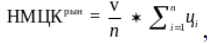 где:- НМЦК, определяемая методом сопоставимых рыночных цен (анализа рынка);v - количество (объем) закупаемого товара (работы, услуги);n - количество значений, используемых в расчете;i - номер источника ценовой информации; - цена единицы товара, работы, услуги, представленная в источнике с номером i, скорректированная с учетом коэффициентов (индексов), применяемых для пересчета цен товаров, работ, услуг с учетом различий в характеристиках товаров, коммерческих и (или) финансовых условий поставок товаров, выполнения работ, оказания услуг, определяемых в соответствии с пунктом 3.17 настоящих Рекомендаций.Таким образом начальная максимальная цена контракта в извещении № 0314300002422000001, согласно собранной ценовой информации, должна была составлять 4 213,3 тыс. рублей. Проверка формирования личных дел опекунов и обоснованности расходования средств отделом опеки и попечительстваКоллегиальным органом по решению вопросов опеки и попечительства в Администрации является комиссия по опеке и попечительству. Полномочия органов опеки и попечительства в отношении несовершеннолетних граждан осуществляются в соответствии с Семейным кодексом Российской Федерации, Федеральным законом от 24.04.2008 г. № 48-ФЗ «Об опеке и попечительстве», Постановлением Правительства Российской Федерации от 18.05.2009 г. № 423 «Об отдельных вопросах осуществлении опеки и попечительства в отношении несовершеннолетних», Постановлением Правительства Республики Ингушетия от 01.08.2006 г. № 107 «О размерах ежемесячных и разовых выплат детям-сиротам и детям, оставшимся без попечения родителей» и другими федеральными и республиканскими нормативными правовыми актами, устанавливающими порядок финансирования и наделения органов местного самоуправления государственными полномочиями по обеспечению мер социальной поддержки детей-сирот и детей, оставшихся без попечения родителей.По состоянию на 01.01.2022 г. на учёте состояло 144 ребёнка. На 31.12.2022 г. года на учёте состояло 127 ребёнка. В 2022 году на учёт принято 6 детей.Всего в проверяемом периоде на социальные выплаты профинансировано и выплачено 7 370,5 тыс. рублей. При использовании средств, предоставленных на финансирование социальных выплат, нарушений не установлено.Проверка учета основных средстви материальных запасовВ соответствии с пунктом 11 Инструкции № 157н, выбытие и перемещение основных средств и материальных ценностей в Администрации отражалось в Журнале операций по выбытию и перемещению нефинансовых активов. Согласно данным годовой отчетности (ф.0503130) на конец 2022 года по Администрации числится основных средств в общей сумме 391 185,9 тыс. рублей. При проверке объектов основных фондов установлено следующее:1. В проверяемом периоде списание объектов основных средств не осуществлялось.2. В проверяемом периоде с баланса Администрации снято и передано в Министерство имущественных и земельных отношений РИ, а также принято на баланс следующие объекты основных фондов.1. Передача из муниципальной собственности в государственную собственность.Прием в муниципальную собственность котельной АБМК-4000В нарушение пункта 7 Приказа Минфина РФ от 28.12.2010 г. № 191н «Об утверждении Инструкции о порядке составления и представления годовой, квартальной и месячной отчетности об исполнении бюджетов бюджетной системы Российской Федерации», в целях составления годовой бюджетной отчетности, не проводилась инвентаризация нефинансовых активов. На балансе Администрации г. Назрань состоят 4 автомобиля, из которых 1 единица находится в собственности Администрации, 3 единицы - арендованный транспорт.Учет и списание горюче-смазочных материалов (далее - ГСМ) на содержание служебного автотранспорта в количестве 4 единиц проверено за период с 01.01.2022 г. по 31.12.2022 г.Остатки ГСМ (бензина) на начало и конец проверяемого периода не значатся. Согласно данным бухгалтерского учета за 2022 год поступило и списано ГСМ (бензина) в количестве 9 800 л на сумму 500,0 тыс. рублей.В соответствии с Постановлением Госкомстата России от 28.11.1997 г. № 78 «Об утверждении унифицированных форм первичной учётной документаций по учёту работы строительных машин и механизмов, работ в автомобильном транспорте», при эксплуатации легкового автомобильного транспорта для учета и списания ГСМ используется типовая межотраслевая форма путевого листа № 3 «Путевой лист легкового автомобиля». В нарушение статьи 9 Федерального закона № 402-ФЗ и Приказа Минтранса РФ от 18.09.2008 г. № 152 «Об утверждении обязательных реквизитов и порядка заполнения путевых листов», при эксплуатации транспортных средств в путевых листах за июль 2022 года не отражены сведения о предрейсовом медицинском осмотре водителя;В нарушение подпункта 2 пункта 7 и пункта 16 Порядка заполнения путевых листов, утверждённого Приказом Минтранса РФ от 11.09.2020 г. № 368, в путевых листах не указывались пункты маршрута движения, следования.При снятии показаний спидометров по состоянию на 25.07.2022 г. на автомобилях Лада Гранта и Тойота Камри выявлены следующие нарушения:в путевых листах не отражены показания спидометра при выезде транспортного средства;не указаны сведения о предрейсовом медицинском осмотре водителя;не отражены маршруты движения (следования).Состояние бухгалтерского учётаБухгалтерский учет в проверяемом периоде вёлся с применением Инструкции № 157н. В соответствии статьей 8 Федерального закона № 402-ФЗ, пункта 6 Инструкции № 157, в Администрации в целях организации бухгалтерского учета сформирована учетная политика.Выводы:1.Администрацией г. Назрань при оплате услуг по изготовлении баннера расходы в сумме 27,9 тыс. рублей отнесены на иной раздел кода бюджетной классификации, несоответствующий Приказу Минфина РФ от 08.06.2021 г. № 75н «Об утверждении кодов (перечней кодов) бюджетной классификации РФ 2022 год и на плановый период 2023 и 2024 годов», что является нецелевым использованием бюджетных средств (статьи 38, 306.4 БК РФ).2. В результате несвоевременного и неполного исполнения Администрацией решений судов и исполнительных листов Магасского районного суда Республики Ингушетия, Арбитражного суда Республики Ингушетия, Постановления Управления федеральной службы судебных приставов по Республике Ингушетия, Администрацией из городского бюджета осуществлены избыточные расходы в общей сумме 1 151,3 тыс. рублей, что является неэффективным использованием средств бюджета за 2022 год (статья 34 БК РФ).3. В результате уплаты штрафов, пени и исполнительных сборов, муниципальному бюджету нанесён ущерб на общую сумму 190,3 тыс. рублей.4. Администрацией не начислены страховые взносы во внебюджетные фонды по вознаграждению, выплаченному физическому лицу по гражданско-правовому договору, в результате чего бюджетом недополучено доходов в сумме 81,3 тыс. рублей.5. В нарушение статьи 221 Бюджетного кодекса РФ, абзаца 6 подпункта 1.4 пункта 1 Положения об Администрации муниципального образования «Городской округ город Назрань», подпунктом 1.6 пункта 1 Положения смета расходов на содержание Администрации утверждается Городским Советом народных депутатов. 6. В нарушение пунктов 14 и 15 Приказа Минфина РФ от 14.02.2018 г. № 26н, не применялись рекомендуемые образцы бюджетных смет (формы 0501012 и 0501013).7. В нарушение статьи 32 Бюджетного кодекса РФ, городской бюджет не отвечает принципу достоверности и реалистичности утверждённых показателей по налогам на доходы.8. В нарушение пункта 2 статьи 179 Бюджетного кодекса РФ, муниципальные программы не приводились в соответствие с решением о бюджете по истечении трех месяцев со дня вступления его в силу.9. В нарушение пункта 3 статьи 179 Бюджетного кодекса РФ, не проведена ежегодная оценка эффективности муниципальных программ.10. В нарушение пункта 2.1.1 абзаца 5 Соглашения «О мерах по социально-экономическому развитию и оздоровлению муниципальных финансов муниципального образования «Городской округ г. Назрань», проект решения о бюджете на 2022 год направлен в Городской совет народных депутатов раньше, чем в Министерство финансов Республики Ингушетия.11. В нарушение Приказа Минфина РФ от 14.02.2018 г. № 26н, при составлении расшифровки к бюджетной смете нарушен порядок отражения расходов. 12. В нарушение Федерального закона от 06.12.2011 г. № 402-ФЗ, в заявках на кассовый при заполнении реквизитов по разделу «Назначение платежа» неверно указаны сведения о страховом периоде.13. В нарушение статьи 9 Федерального закона от 06.12.2011 г. № 402-ФЗ «О бухгалтерском учете», в авансовых отчётах заполнялись не все реквизиты.14. В нарушение пункта 7 Инструкции № 191н, в целях составления годовой бюджетной отчетности не проводилась инвентаризация нефинансовых активов. 15. В нарушение статьи 9 Федерального закона от 06.12.2011 г. № 402-ФЗ и Приказа Минтранса РФ от 18.09.2008 г. № 152 «Об утверждении обязательных реквизитов и порядка заполнения путевых листов», в путевых листах не всегда заполнялись все реквизиты, не отражались сведения о предрейсовом медицинском осмотре водителя.16. При производстве ремонта покрытия проезжей части автомобильных дорог в Альтиевском административном округе допущено завышение объема выполненных работ на сумму 61,3 тыс. рублей. Согласно акту о приемке выполненных работ Администрацией приняты и оплачены работы по установке 62 металлических стоек для дорожных знаков при фактическом наличии в количестве 48 штук.17. В нарушение части 6 статьи 16 Федерального закона № 44-ФЗ, в Администрации план-график за 2022 год утвержден и сформирован с нарушением установленных сроков.18. В нарушение пункта 4 части 1 статьи 93 Федерального закона № 44-ФЗ и подпункта «г» пункта 18 Положения о порядке формирования, утверждения планов-графиков закупок, внесения изменений в такие планы-графики, размещения планов-графиков закупок в единой информационной системе, об особенностях включения информации в такие планы-графики и о требованиях к форме планов-графиков закупок, утвержденного Постановлением Правительства РФ от 30.09.2019 г. № 1279, в план-график закупок не включена информация о закупках.19. В нарушение пункта 9 части 1 статьи 42 Федерального закона № 44-ФЗ, извещение об осуществлении закупки № 0314300002422000005 не содержит обоснование начальной максимальной цены контракта, а содержит только коммерческие предложения.20. В нарушение пункта 3 части 2 статьи 42 Федерального закона № 44-ФЗ, извещения об осуществлении закупки № 0314300002422000005, № 0314300002422000001 не содержат требования к содержанию, составу заявки на участие в закупке.18. В нарушение части 2 статьи 22 Федерального закона № 44-ФЗ, не соблюден порядок обоснования начальной максимальной цены контракта в извещении, обоснование цены произведено методом сопоставимых рыночных цен.Предложения:1. Направить в Народное Собрание Республики Ингушетия отчет о результатах проверки.2. Направить Главе Республики Ингушетия информационное письмо о результатах проверки.3. Направить в Прокуратуру РИ материалы проверки. 4. Направить Главе Администрации муниципального образования «Городской округ город Назрань» представление о необходимости устранения выявленных нарушений и принятии мер по недопущению их впредь.Главный специалист (инспектор) КСП РИ				    М-Б. З. ИльясовОтчет о результатах  проверки в части эффективности управления дебиторской задолженностью по доходам Министерством сельского хозяйства и продовольствия Республики Ингушетия, Министерством экономического развития Республики Ингушетия, Министерством промышленности и цифрового развития Республики Ингушетия Основание для проведения проверки: план работы Контрольно-счетной палаты Республики Ингушетия на 2023 год.Цель проверки: проверка Министерств Республики Ингушетия в части эффективности управления дебиторской задолженностью по доходам.Предмет проверки: годовая бухгалтерская (финансовая) отчетность, нормативно-правовые, распорядительные и иные документы.Актуализация данных учета и отчетности об объемах дебиторской задолженности путем проведения ее инвентаризации и принятиярешений, направленных на реализацию предусмотренных федеральными стандартами положений Министерство сельского хозяйства и продовольствия Республики ИнгушетияСогласно данным учета дебиторская задолженность в Министерстве сельского хозяйства и продовольствия Республики Ингушетия составила:на 01.01.2022 г. – 378,4 тыс. рублей;на 01.01.2023 г. – 378,4 тыс. рублей;на 01.07.2023 г. – 378,4 тыс. рублей.Дебиторская задолженность по состоянию на 01.07.2023 г. в Министерстве образовалась по взаиморасчетам с подотчетными лицами (командировочные расходы). Налоговая задолженность отсутствует.Министерство экономического развития Республики Ингушетия	Согласно данным учета (форма 0503169) дебиторская задолженность в Министерстве экономического развития Республики Ингушетия составила:на 01.01.2022 г. – 128,6 тыс. рублей;на 01.01.2023 г. – 495,1 тыс. рублей;на 01.07.2023 г. – 221,8 тыс. рублей.Дебиторская задолженность по состоянию на 01.07.2023 г. в Министерстве состоит из сумм по взаиморасчетам с подотчетными лицами (командировочное расходы). Из них дебиторская задолженность в сумме 3,4 тыс. рублей образовалась более чем три года назадМинистерство промышленности и цифрового развития Республики ИнгушетияСогласно данным учета дебиторская задолженность в Министерстве промышленности и цифрового развития Республики Ингушетия составила:на 01.01.2022 г. – 14,7 тыс. рублей;на 01.01.2023 г. – 178,0 тыс. рублей;на 01.07.2023 г. – 74,6 тыс. рублей.Дебиторская задолженность по состоянию на 01.07.2023 г. в Министерстве образовалась по взаиморасчетам с подотчетными лицами (командировочные расходы). Налоговая задолженность отсутствует. Мониторинг динамики дебиторской задолженностиМинистерство сельского хозяйства и продовольствия Республики ИнгушетияВ проверяемом периоде просроченная дебиторская задолженность в Минсельхозе РИ отсутствует. Дебиторская задолженность является обоснованной, подтверждается первичными документами, ежегодными инвентаризациями и отражена в бухгалтерской отчетности (форма 0503130, 0503169).В проверяемом периоде в Министерстве велась претензионно-исковая работа по взысканию дебиторской задолженности. По результатам претензионно-исковой работы удалось снизить дебиторскую задолженность на 86, 0 тыс. рублей, и на момент проверки составляет 292,3 тыс. рублей.Министерство экономического развития Республики ИнгушетияДебиторская задолженность Минэкономразвития РИ обоснованная, подтверждается первичными документами, ежегодными инвентаризациями и отражена в бухгалтерской отчетности (форма 0503130, 0503169).В проверяемом периоде Министерством претензионно-исковая работа по взысканию дебиторской задолженности не осуществлялась.Министерство промышленности и цифрового развития Республики ИнгушетияПросроченная дебиторская задолженность в Минпромсвязи РИ отсутствует. Дебиторская задолженность является обоснованной, подтверждается первичными документами, ежегодными инвентаризациями и отражена в бухгалтерской отчетности (форма 0503130, 0503169).В проверяемом периоде Министерством претензионно-исковая работа по взысканию дебиторской задолженности не осуществлялась.Выводы:В проверяемом периоде просроченная дебиторская задолженность в Министерстве сельского хозяйства и продовольствия Республики Ингушетия, Министерстве экономического развития Республики Ингушетия, Министерстве промышленности и цифрового развития Республики Ингушетия отсутствует.Дебиторская задолженность является обоснованной, подтверждается первичными документами, ежегодными инвентаризациями и отражена в бухгалтерской отчетности (форма 0503130, 0503169).Главный специалист (инспектор) КСП РИ				    Мухиев А.Ю.Отчет о результатах  проверки эффективности управления дебиторской задолженностью по доходам Министерством финансов Республики Ингушетия, Управлением по организации деятельности мировых судей, Государственной архивной службой Республики ИнгушетияОснование для проведения проверки: план работы Контрольно-счетной палаты РИ на 2023 год.Цель проверки: проверка министерств и ведомств Республики Ингушетия в части эффективности управления дебиторской задолженностью по доходам.Предмет проверки: годовая бухгалтерская (финансовая) отчетность, нормативно-правовые, распорядительные и иные документы.Актуализация данных учета и отчетности об объемах дебиторской задолженности путем проведения ее инвентаризации и принятия решений, направленных на реализацию предусмотренных федеральными стандартами положений Министерство финансов Республики ИнгушетияСогласно данным учета дебиторская задолженность в аппарате Министерства финансов Республики Ингушетия составила:на 01.01.2022 г. – 611,5 тыс. рублей (в том числе налоговая дебиторская задолженность – 21,1 тыс. рублей);на 01.01.2023 г. – 535,6 тыс. рублей (в том числе налоговая дебиторская задолженность – 113,9 тыс. рублей);на 01.07.2023 г. – 466,3 тыс. рублей. Структура дебиторской задолженности по состоянию на 01.07.2023 год следующая:выплаты командированным лицам – 45,5 тыс. рублей;денежные документы, переданные в подотчет (марки) – 45,1 тыс. рублей;денежные документы, переданные в подотчет (талоны ГСМ) – 375,7 тыс. рублей.Управление по организации деятельности мировых судей Республики ИнгушетияСогласно данным учета дебиторская задолженность в Управлении по организации деятельности мировых судей Республики Ингушетия составила:на 01.01.2022 г. – 9,0 тыс. рублей;на 01.01.2023 г. – 171,1 тыс. рублей;на 01.07.2023 г. – 89,0 тыс. рублей.Дебиторская задолженность по состоянию на 01.07.2023 г. в Управлении образовалась по взаиморасчетам с поставщиками подрядчиками. Налоговая задолженность не имеется.Государственная архивная служба Республики ИнгушетияСогласно данным учета дебиторская задолженность в Государственной архивной службе Республики Ингушетия составила:на 01.01.2022 г. – 29,8 тыс. рублей;на 01.01.2023 г. – 113,5 тыс. рублей;на 01.07.2023 г. – 0,3 тыс. рублей.Дебиторская задолженность по состоянию на 01.07.2023 г. в Архивной службе образовалась по взаиморасчетам с подотчетными лицами (командировочное расходы). Налоговая задолженность не имеется. Мониторинг динамики дебиторской задолженностиМинистерство финансов Республики ИнгушетияВ проверяемом периоде просроченная дебиторская задолженность в Министерстве финансов Республики Ингушетия не имеется. Размер дебиторской задолженности по состоянию на 01.07.2023 г. указывает на имеющуюся динамику снижения дебиторской задолженности относительно прошлых периодов (на 01.01.2022 г. и на 01.01.2023 г.).Указанная задолженность обоснованная, подтверждается первичными документами, ежегодными инвентаризациями и отражена в бухгалтерской отчетности (форма 0503130, 0503169).В проверяемом периоде претензионно-исковая работа по взысканию дебиторской задолженности не осуществлялась.Управление по организации деятельности мировых судей Республики ИнгушетияВ проверяемом периоде просроченная дебиторская задолженность в Управлении по организации деятельности мировых судей Республики Ингушетия не имеется.На момент проверки дебиторская задолженности составляет 9,0 тыс. рублей. Имеется динамика снижения дебиторской задолженности по отношению к прошлым периодам.Указанная задолженность обоснованная, подтверждается первичными документами, ежегодными инвентаризациями и отражена в бухгалтерской отчетности (форма 0503130, 0503169).В проверяемом периоде претензионно-исковая работа по взысканию дебиторской задолженности не осуществлялась.Государственная архивная служба Республики ИнгушетияВ проверяемом периоде просроченная дебиторская задолженность в Государственной архивной службе Республики Ингушетия не имеется. Указанная задолженность обоснованная, подтверждается первичными документами, ежегодными инвентаризациями и отражена в бухгалтерской отчетности (форма 0503130, 0503169).В проверяемом периоде претензионно-исковая работа по взысканию дебиторской задолженности не осуществлялась.Выводы:В проверяемом периоде в Министерстве финансов Республики Ингушетия, Управлении по организации деятельности мировых судей Республики Ингушетия, Государственной архивной службе Республики Ингушетия просроченная дебиторская задолженность отсутствует. Дебиторская задолженность является обоснованной, подтверждается первичными документами, ежегодными инвентаризациями и отражена в бухгалтерской отчетности.Аудитор КСП РИ								   М-Б. А-Х. АушевОтчет о результатах проверка эффективности управления дебиторской задолженностью по доходам Министерством имущественных и земельных отношений Республики Ингушетия	Основание для проведения контрольного мероприятия: план работы Контрольно-счетной палаты Республики Ингушетия на 2023 год.Цель контрольного мероприятия: проверка эффективности управления дебиторской задолженностью по доходам главными администраторами доходов регионального и местных бюджетов Республики Ингушетия.Предмет контрольного мероприятия: республиканское имущество, земельные участки, нормативно-правовые, распорядительные и иные документы, бухгалтерская отчетность, государственные контракты Министерства имущественных и земельных отношений Республики Ингушетия.Состояние нормативно-правовой базыВ соответствии со статьей 6 Бюджетного Кодекса РФ, Министерство имущественных и земельных отношений Республики Ингушетия является получателем бюджетных средств, а также администратором доходов республиканского бюджета. Администратор доходов бюджета осуществляет, в соответствии с законодательством Российской Федерации, контроль за правильностью исчисления, полнотой и своевременностью уплаты, начисление, учет, взыскание и принятие решений о возврате (зачете) излишне уплаченных (взысканных) платежей, пеней и штрафов по ним, являющихся доходами бюджетов бюджетной системы РФ.	В соответствии с пунктом 3 статьи 161 Бюджетного Кодекса РФ, Положением о Минимуществе РИ, Министерство осуществляет приносящую доход деятельность.	Согласно пункту 5 статьи 41 Бюджетного Кодекса РФ, пункта 4 статьи 298 Гражданского Кодекса РФ, средства от приносящей доход деятельности должны быть перечислены в доход республиканского бюджета в качестве неналоговых доходов.  Минимущество РИ получает доходы от использования республиканского имущества (аренды земельных участков и имущества), списания с баланса основных средств и иной приносящей доход деятельности.В ходе осуществления данной деятельности в связи с несвоевременным исполнением своих обязательств контрагентами образуется дебиторская задолженность.По общему правилу с момента возникновения и до полного погашения дебиторская задолженность, являясь активом, учитывается на соответствующих балансовых счетах. В соответствии со статьей 160.1 Бюджетного Кодекса РФ, пунктами 78 и 80 Приказа Минфина РФ от 06.12.2010 № 162н «Об утверждении Плана счетов бюджетного учета и Инструкции по его применению» (далее – Инструкция № 162н), пунктом 339 Приказа Минфина РФ от 01.12.2010 г. № 157н «Об утверждении Единого плана счетов бухгалтерского учета для органов государственной власти (государственных органов), органов местного самоуправления, органов управления государственными внебюджетными фондами, государственных академий наук, государственных (муниципальных) учреждений и Инструкции по его применению» (далее – Инструкция № 157н), дебиторская задолженность может быть списана с балансового учета казенного учреждения в порядке, установленном главным администратором (администратором) доходов бюджета, после признания ее нереальной к взысканию. Гражданское законодательство устанавливает, в частности, следующие основания признания дебиторской задолженности юридического лица безнадежной:истечение срока исковой давности (статья 196 ГК РФ);невозможность исполнения обязательства (статья 416 ГК РФ);прекращение обязательства на основании акта государственного органа (статья 417 ГК РФ);ликвидация юридического лица (статья 419 ГК РФ).	В соответствии с пунктом 339 Инструкции № 157н решение о списании дебиторской задолженности принимает комиссия по поступлению и выбытию активов. Такое решение принимается после проведения работы по ее взысканию установленными действующим законодательством способами. Задолженность неплатежеспособных дебиторов с момента принятия комиссией учреждения решения о ее выбытии с балансового учета, в том числе из-за несоответствия задолженности критериям признания ее активом, подлежит учету на забалансовом счете 04 «Сомнительная задолженность».Действующие нормативные правовые акты не регулируют порядок оформления решений комиссий по поступлению и выбытию активов. Такой порядок должен быть установлен локальным актом Министерства, в частности, Положением о работе такой комиссии.Дебиторская задолженность учитывается на балансе учреждения до момента принятия комиссией по поступлению и выбытию активов в установленном порядке решения о признании такой задолженности безнадежной ко взысканию либо не соответствующей критериям признания активом (сомнительная задолженность).Несвоевременное списание нереальной к взысканию дебиторской задолженности может привести к существенному искажению показателей бюджетной отчетности.Нормативные правовые акты, определяющие общие требования к порядку реализации полномочий администраторов доходов бюджетов по взысканию дебиторской задолженности по платежам в бюджет, пеням и штрафам по ним в досудебном (с момента истечения срока уплаты соответствующего платежа в бюджет (пеней, штрафов) до начала работы по их принудительному взысканию) и в принудительном (судебном) порядке, органами исполнительной власти Республики Ингушетия и местного самоуправления в проверяемом периоде не принимались.В соответствии со статьей 160.1 Бюджетного Кодекса РФ, Приказом Минфина РИ от 23.08.2023 г. № 297-п утвержден Регламент реализации полномочий администратора доходов республиканского бюджета по взысканию дебиторской задолженности по платежам в бюджет, пеням и штрафам по ним. Данный Регламент разработан, в соответствии с рекомендациями письма Минфина России от 21.04.2023 г. № 198-РФ, в целях формирования единообразного подхода к работе с дебиторской задолженностью по доходам бюджетов. Минфин России считает целесообразным в рамках реализации бюджетных полномочий, установленных абзацами 2 и 3 пункта 4 статьи 160 1 Бюджетного кодекса РФ, предусмотреть в региональных и местных порядках норму о необходимости установления администраторами доходов бюджетов Регламентов, разработанных в соответствии с общими требованиями, установленными Приказом Минфина России от 18.11.2022 г. № 172н "Об утверждении общих требований к регламенту реализации полномочий администратора доходов бюджета по взысканию дебиторской задолженности по платежам в бюджет, пеням и штрафам по ним".В Минимуществе РИ данный Регламент не разработан, что приводит, наряду с другими факторами, к ненадлежащему исполнению администратором доходов бюджетных полномочий при начислении, учете и контроле за правильностью исчисления, полнотой и своевременностью поступления доходов в республиканский бюджет.	Полномочия структурных подразделений и должностных лиц Минимущества РИ в рамках управления задолженностью, последовательность, сроки принятия соответствующих мер и решений не урегулированы.Министерством Приказом от 17.02.2022 г. № 07 (далее – Приказ) о передаче финансово-экономическому отделу осуществление в установленном законом порядке, в том числе с использованием программного комплекса «SAUMI», 11 функций отдела аренды. Пунктом 2 Приказа предусмотрено внесение соответствующих изменений в Положения об отделе аренды и финансово-экономического отдела. Однако, при проверке исполнения приказа установлено следующее.Из 11 функций, подлежащих передаче финансово-экономическому отделу, фактически передано только 7 функций, а именно:1) перерасчет арендной платы в случае изменения базовой ставки арендной платы, а также в иных случаях, предусмотренных действующим законодательством;2) определение доходов республиканского бюджета от сдачи в аренду государственного имущества, в том числе земельных участков, на текущий год;3) прогнозирование доходов республиканского бюджета от сдачи в аренду государственного имущества, в том числе земельных участков, на будущий период (год) с учетом инфляционных процессов;4) прогнозирование доходов республиканского бюджета от продажи государственного имущества, в том числе земельных участков, на будущий период (год) с учетом инфляционных процессов;5) учет платежных документов (создание карточки документа) и его краткого содержания;6) направление арендаторам претензионных писем о необходимости погашения образовавшейся задолженности по арендной плате и пеням;7) предоставление информации, необходимой для уплаты арендной платы физическими и юридическими лицами, а также иных платежей, являющихся источниками формирования доходов бюджета.	В Положение о финансово-экономическом отделе, утвержденном 26.11.2022, т.е. после 9 месяцев с даты издания приказа о внесении изменений, не прописаны следующие 4 функции: 1) перерасчет арендной платы по договорам аренды земельных участков, находящихся в собственности Республики Ингушетия, а также земельных участков, государственная собственность на которые не разграничена, в случае изменения кадастровой стоимости земельного участка, по состоянию на 1 января года, следующего за годом, в котором произошло изменение кадастровой стоимости;2) перерасчет арендной платы в случае ее изменения на размер уровня инфляции, установленного в федеральном законе о федеральном бюджете на очередной финансовый год и плановый период;3) получение показателей сравнения арендной платы за прошлый и будущий периоды (год) в целях выявления ставки арендной платы, учитывающей баланс интересов арендаторов земельных участков и республиканского бюджета;4) осуществление контроля за правильностью исчисления и своевременностью осуществления физическими и юридическими лицами платежей в бюджет в виде арендной платы за использование государственного имущества, в том числе земельных участков.В нарушение пункта 2 Приказа, изменения в Положение о финансово-экономическом отделе внесены частично, а в Положение об отделе арендных отношений изменения не внесены. Отсутствие четкого разграничения полномочий (функций) между отделами, отвечающими за поступление и учет доходов республиканского бюджета от сдачи в аренду государственного имущества, в том числе земельных участков, приводит к ненадлежащему исполнению администратором доходов бюджетных полномочий при начислении, учете и контроле за правильностью исчисления, полнотой и своевременностью поступления доходов в республиканский бюджет.Согласно статье 11 Федерального закона от 06.12.2011 г. № 402-ФЗ «О бухгалтерском учете» (далее – Федеральный закон № 402-ФЗ), активы и обязательства подлежат инвентаризации. Обязательное проведение инвентаризации устанавливается законодательством РФ, федеральными и отраслевыми стандартами.Согласно пункту 1.5 Приказа Минфина РФ от 13.06.1995 г. № 49 «Об утверждении Методических указаний по инвентаризации имущества и финансовых обязательств» (далее – Приказ Минфина РФ № 49), инвентаризации подлежит все имущество организации независимо от его местонахождения и все виды финансовых обязательств.В нарушение требований части 3 статьи 11 Закона № 402-ФЗ, пункта 80 Стандарта «Концептуальные основы бухгалтерского учета и отчетности организаций государственного сектора», пункта 9 Стандарта «Учетная политика, оценочные значения и ошибки», пункта 7 Приказа Минфина РФ от 28.12.2010 г. № 191н «Об утверждении Инструкции о порядке составления и представления годовой, квартальной и месячной отчетности об исполнении бюджетов бюджетной системы Российской Федерации» (далее – Инструкция № 191н), учетной политикой Минимущества РИ на 2021-2022 гг. порядок инвентаризации не установлен. Локальным документом Министерством не определен порядок, случаи и сроки проведения инвентаризации, а также перечень объектов, подлежащих инвентаризации в различных случаях. Комиссия по поступлению и выбытию активов не создана, порядок и сроки подготовки решений комиссии на признание задолженности сомнительной при наличии документов, подтверждающих неопределенность получения экономических выгод или полезного потенциала, не установлены.	В нарушение требований статьи 47.2 Бюджетного Кодекса РФ и Постановления Правительства РФ от 06.05.2016 г. № 393 «Об общих требованиях к порядку принятия решений о признании безнадежной к взысканию задолженности по платежам в бюджеты бюджетной системы Российской Федерации» в Минимуществе РИ отсутствует утвержденный порядок принятия решений о признании задолженности безнадежной к взысканию.Министерством заключено соглашение от 23.11.2020 г. № 15 (далее – Соглашение) с ГКУ «Центр бухгалтерского обслуживания» (далее – ГКУ «ЦБО») о передаче функции по ведению бюджетного (бухгалтерского) учета и составлению отчетности.Пунктом 4.10 Соглашения предусмотрено утверждение разработанной Исполнителем (ГКУ «ЦБО») учетной политики Заказчика (Министерства). Однако, в нарушение данного пункта учетная политика на 2021 и 2022 гг. разработана финансово-экономическим отделом Министерства. В нарушение статьи 8 Федерального закона № 402-ФЗ, в учетной политике указаны неактуальные нормативно-правовые акты, а также нормативные акты, действие которых не распространяется на казенные учреждения:Приказ Минфина РФ от 30.12.2008 г. № 148н «Об утверждении инструкции по бюджетному учету» отменен Приказом Минфина РФ от 01.12.2010 г. № 157н «Об утверждении Единого плана счетов бухгалтерского учета для органов государственной власти (государственных органов), органов местного самоуправления, органов управления государственными внебюджетными фондами, государственных академий наук, государственных (муниципальных) учреждений и инструкции по его применению»;Положение по ведению бухгалтерского учета и бухгалтерской отчетности в РФ, утвержденное Приказом Минфина РФ от 29.07.1998 г. № 34н: согласно пункту 2 его действие на кредитные организации и государственные (муниципальные) учреждения не распространяется.Согласно пункту 6 Положения об учетной политике Минимущества РИ, основным нормативно-правовым актом при проведении инвентаризации определен Приказ Минфина РФ № 49.  Пунктом 4.11 Соглашения проведение инвентаризации имущества, нефинансовых активов и обязательств возложено на Минимущество РИ.В соответствии с пунктом 4.32 Соглашения ГКУ «ЦБО» должно принимать участие в проведении инвентаризации.  Согласно Положению о финансово-экономическом отделе Министерства, одними из основных функций отдела являются проведение инвентаризации, осуществление приема и контроль первичной документации по соответствующим участкам бухгалтерского учета.В нарушение требований Федерального закона № 402-ФЗ, Инструкции № 191н, пункта 2.2 Приказа Минфина РФ № 49, приказы о создании постоянно действующей инвентаризационной комиссии в Минимуществе РИ не издавались, годовые инвентаризации перед составлением годовой бухгалтерской отчетности в 2021 и 2022 годах не проводились и инвентаризационные описи годовой инвентаризации в ГКУ «ЦБО» не направлялись.Таким образом, годовая бухгалтерская отчетность в 2021-2022 гг. составлена без проведения обязательной инвентаризации имущества, нефинансовых активов и обязательств.Проверка данных учета и отчетности об объемахдебиторской задолженностиПо информации Минимущества РИ, общее количество заключенных (действующих) договоров аренды земельных участков за проверяемый период составило:на 01.01.2022 г. - 1 990 договоров с годовой арендной платой на общую сумму 48 044,7тыс. рублей;на 01.01.2023 г. - 2 200 договоров с годовой арендной платой на общую сумму 58 287,6 тыс. рублей;на 01.07.2023 г. - 1 482 договоров с годовой арендной платой на общую сумму 42 511,8 тыс. рублей.Общее количество заключенных (действующих) договоров аренды недвижимого имущества составило:на 01.01.2022 г. - 20 договоров с годовой арендной платой на общую сумму 20 702,7 тыс. рублей;на 01.01.2023г. - 28 договоров с годовой арендной платой на общую сумму 24 010,6 тыс. рублей;за шесть месяцев 2023 года договоры аренды недвижимого имущества не заключались.Общая дебиторская задолженность по заключенным договорам аренды земельных участков и имущества составила в сумме:на 01.01.2022 г. – 68 746,7 тыс. рублей;на 01.01.2023 г. – 96 725,5 тыс. рублей;на 01.07.2023 г. – 85 659,5 тыс. рублей.Из них:за аренду земельных участков:на 01.01.2022 г. – 59 874,7 тыс. рублей по 529 договору,на 01.01.2023 г. – 79 529,9 тыс. рублей по 630 договору,на 01.07.2023 г. – 66 453,9 тыс. рублей по 434 договору.за аренду имущества:на 01.01.2022 г. – 8 872,0 тыс. рублей по15 договору;на 01.01.2023 г. – 17 195,6 тыс. рублей по 22 договору;на 01.07.2023 г. – 19 205,6 тыс. рублей по 20 договору.Для учета дебиторской задолженности предусмотрены счета в разделе «Финансовые активы» Плана счетов бюджетного учета, утвержденного Инструкцией № 162н.	Проверкой соответствия представленных данных о дебиторской задолженности бухгалтерскому учету и отчетности Минимущества РИ установлено следующее.В нарушение требований Инструкции № 157н, Инструкции № 191н, согласно данным годовой бухгалтерской отчетности Министерства: балансу (ф. 0503130), отчету об исполнении бюджета (ф. 0503127), пояснительной записке (0503160), сведениям о дебиторской задолженности (ф. 0503169) за 2021-2022 гг., информация о дебиторской задолженности по неналоговым доходам (аренда земельных участков и имущества) отсутствует (данные по строке 251 баланса Министерства (ф. 0503130), графе 10 Сведений о дебиторской задолженности (ф. 0503169) не отражены.Пунктом 3.4 Соглашения предусмотрено, что документы, являющиеся основанием для отражения в бюджетном (бухгалтерском) учете, передаются Минимуществом РИ в ГКУ «ЦБО» посредством «1С: Документооборот» в форме скан-образа и (или) электронного документа.Согласно пункту 3.5 Соглашения документы, которые в соответствии с Графиком документооборота между Минимуществом РИ и ГКУ «ЦБО» (приложение № 3 к Соглашению) представляются на бумажных носителях, передаются ответственным специалистом Заказчика (Исполнителя) по Реестру документов (приложение № 4 к Соглашению).Согласно Приложению 1 к Соглашению «Распределение основных функций между Заказчиком и Исполнителем» за Минимуществом РИ закреплены следующие функции:1.По учету расчетов по доходам: пунктом 6.1.1 – контроль за правильностью исчисления, полнотой и своевременностью уплаты, начисление, взыскание и принятие решения о возврате (зачете) излишне уплаченных (взысканных) платежей, пеней и штрафов по ним, являющихся доходами бюджетной системы;пунктом 6.1.2 – направление в ГКУ «ЦБО» реестра по начисленным доходам в разрезе контрагентов, КБК, ОКТМО за подписью руководителя или уполномоченного лица;пунктом 6.1.3 – контроль поступления доходов по главному администратору доходов; направление выписок из лицевого счета администратора доходов бюджета, справок о перечислении поступлений в бюджеты, платежных поручений, файлов экспорта по поступившим доходам в ПО «СУФД (АР)»; взаимодействие с плательщиками, подготовка запроса на выяснение принадлежности платежа, уведомлений по уточнению вида и принадлежности платежа, заявки на возврат;пунктом 6.1.4 – взаимодействие с УФК по Республике Ингушетия;пунктом 6.1.5 – проведение сверки по доходам с контрагентами, а также подписание направленных Исполнителем актов сверок (на бумажном носителе или в электронном виде);пунктом 6.1.6 – направление в ГКУ «ЦБО» исполнительных документов, а также указание КБК по отражению их в учете;пунктом 6.1.6 – предоставление Уведомлений по расчетам между бюджетами (ф. 0504817) по доходам;	2. По учету нефинансовых активов:пунктом 2.1.3 – проведение в порядке, установленном учетной политикой, инвентаризации нефинансовых активов (формирование и утверждение инвентаризационной комиссии).За ГКУ «ЦБО» закреплены следующие функции:1. По учету расчетов по доходам: пунктом 6.2.1 – отражение операций по суммам поступлений на счетах бухгалтерского учета на основании выписки УФК и платежных поручений, полученных в ПО «СУФД (АР)»;пунктом 6.2.2 – отражение операций по начисленным доходам на основании информации Заказчика;пунктом 6.2.3 – формирование регистров бухгалтерского учета;пунктом 6.2.4 – отражение в учете исполнительных документов, выданных Заказчику;пунктом 6.2.5 – направление актов сверки по доходам с Заказчиком;2.По учету нефинансовых активов:пунктом 2.2.7 – участие в проведении инвентаризации нефинансовых активов, подготовка документов и отражение результатов инвентаризации в бюджетном учете.Согласно пунктам 7.1, 7.2 приложения № 3 к Соглашению «График документооборота между Заказчиком и Исполнителем», Министерством в ГКУ «ЦБО» должны представляться реестр начисления администрируемых доходов и выписки с лицевого счета администратора дохода бюджета.В нарушение пункта 4.17 Соглашения ГКУ «ЦБО» в 2021-2022 гг. не осуществило бюджетный (бухгалтерский) учет фактов хозяйственной жизни, активов, обязательств, источников финансирования деятельности, доходов, расходов, иных объектов Минимущества РИ.Причиной явилось непредставление Министерством в ГКУ «ЦБО» предусмотренных пунктами 1.1.2, 1.1.5, 2.1.3 Приложения № 1, пунктами 7.1, 7.2 Приложения № 3 Соглашения документов для составления бюджетной и бухгалтерской (финансовой) отчетности, корректно отражающих объемы дебиторской задолженности.В результате, Министерством в 2021, 2022 годы направлялись в Минфин РИ формы финансовой отчетности (баланс (ф. 0503130), отчет об исполнении бюджета (ф. 0503127), пояснительная записка (ф. 0503160), сведения о дебиторской задолженности (ф. 0503169) без отражения дебиторской задолженности, имеющейся согласно документам первичного учета (договоров, реестров задолженностей по арендной плате и т. д.), по неналоговым доходам (доходы от аренды земельных участков и имущества) в сумме 68 746,7 тыс. рублей и 96 725,5 тыс. рублей соответственно.Таким образом, нарушены общие требования к бюджетной, бухгалтерской (финансовой) отчетности, определенные статьями 13, 14 Федерального закона № 402-ФЗ, Инструкцией № 191н, выразившееся в искажении объемов дебиторской задолженности в 2021 году - в сумме 68 746,7 тыс. рублей, в 2022 году - в сумме 96 725,5 тыс. рублей.Мониторинг динамики дебиторской задолженности и оценка исполнения полномочий по администрированию доходовАнализом состояния дебиторской задолженности за проверяемый период установлено следующее.Общая дебиторская задолженность по заключенным договорам аренды земельных участков и имущества за 2021 год составила 68 746,7 тыс. рублей. За 2022 год дебиторская задолженность увеличилась на 41% и составила 96 725,5 тыс. рублей. По состоянию на 01.07.2023 г. дебиторская задолженность составила 85 659,5 тыс. рублей, снизилась по отношению к 2022 году, однако по сравнению с 2021 годом составила 125,0%.Такая же динамика отмечается по дебиторской задолженности по договорам за аренду земельных участков. В 2021 году дебиторская задолженность составила 59 874,7 тыс. рублей, в 2022 году - увеличилась до 79 529,9 тыс. рублей или на 33%. На 01.07.2023 г. дебиторская задолженность составила 66 453,9 тыс. рублей, снизилась по отношению к 2022 году, однако по сравнению с 2021 годом составила 111,0%.  По дебиторской задолженности по договорам за аренду имущества отмечается стабильный рост. Так, по состоянию на 01.01.2022 г. дебиторская задолженность составляла 8 872,0 тыс. рублей, в 2022 году - увеличилась до 17 195,6 тыс. рублей или на 94%, а на 01.07.2023 г. составила 19 205,6 тыс. рублей или 116 % по отношению к 2021 году.По состоянию на 01.07.2023 г. объем общей дебиторской задолженности по заключенным договорам аренды земельных участков и имущества (85 659,5 тыс. рублей) составляет 128,7 % по отношению к совокупному объему годовой арендной платы по договорам аренды земельных участков и недвижимого имущества (66 522,4 тыс. рублей).На изменение динамики дебиторской задолженности по договорам аренды земельных участков оказало влияние следующее.В рамках реализации Закона Республики Ингушетия от 30.12.2019 г. № 56-РЗ «О перераспределении полномочий по распоряжению земельными участками, государственная собственность на которые не разграничена, между органами местного самоуправления муниципальных образований Республики Ингушетия и органами государственной власти Республики Ингушетия» (далее – Закон РИ № 56-РЗ) органами местного самоуправления по состоянию на 01.07.2023 г. Минимуществу РИ переуступлены права и обязанности в отношении 1554 земельных участков, государственная собственность на которые не разграничена.Работа по передаче полномочий на момент проверки не завершена, при этом надо отметить, что согласно статье 4 Закона РИ № 56-РЗ данные полномочия перераспределяются сроком на 5 лет, т.е. до 01.01.2025 г.Согласно информации Минимущества РИ по состоянию на 01.07.2023 г.:Администрацией муниципального образования «Городской округ г. Назрань» передано всего 4 договора аренды из 192 договоров аренды земельных участков. Несмотря на неоднократные письменные обращения в адрес Администрации г. Назрань, необходимые документы Министерству не предоставлены;Администрацией муниципального образования «Городской округ г. Малгобек» передано всего 190 договоров, из которых 87 договоров аренды вместе с договорами уступки прав и обязанностей аренды, в отношении 103 земельных участков переданы только договоры уступки прав и обязанностей.Из общего количества переданных Министерству всеми муниципальными образованиями республики договоров, в реестр внесено 839 договора, общая сумма годовой арендной платы по которым составляет 20 101,3 тыс. рублей. Общая сумма дебиторской задолженности на 01.07.2023 г. по ним составила 46 755,4 тыс. рублей.Постановлением Правительства РИ от 06.12.2022 г. № 176 «О внесении изменений в некоторые акты правительства Республики Ингушетия» Министерство сельского хозяйства и продовольствия РИ определено уполномоченным исполнительным органом государственной власти по управлению и распоряжению земельными участками, относящимися к категории земель сельскохозяйственного назначения. В соответствии с данным Постановлением Минсельхозу РИ в феврале-марте 2023 года передано 733 договора аренды земельных участков, отнесенных к категории земель сельскохозяйственного назначения, из которых 437 договоров заключены Минимуществом РИ, 296 – органами местного самоуправления в рамках реализации Закона РИ № 56-РЗ. Общая сумма годовой арендной платы составляет 15 775,8 тыс. рублей, общая сумма дебиторской задолженности на момент передачи составляла 21 491,7 тыс. рублей. Таким образом, в связи с вышеизложенным учет дебиторской задолженности в Министерстве по состоянию на 01.07.2023 г. не актуализирован.Состояние претензионно-исковой работы по взысканию дебиторской задолженностиСогласно информации Минимущества РИ за проверяемый период проведена следующая претензионно-исковая работа.В 2021 году подано заявлений о выдаче судебного приказа, исковых заявлений по 28 дебиторам из 454 имеющих задолженность перед Министерством. Судебными решениями удовлетворены требования Минимущества РИ полностью по 24 делам и частично по 4 делам, в том числе:ООО «Элитстрой» – из заявленных 801,6 тыс. рублей удовлетворено в сумме 465,8 тыс. рублей. Отказано судом, в связи с применением срока исковой давности в сумме 335,8 тыс. рублей;ООО Эльм-Холдинг – из заявленных 481,2 тыс. рублей удовлетворено 49,3 тыс. рублей. Отказано судом, в связи с применением срока исковой давности и несоразмерности пени основному долгу в сумме 431,9 тыс. рублей;Евкуров А.Ш. – из заявленных 2 292,5 тыс. рублей удовлетворено 140,0 тыс. рублей. Отказано судом, в связи с применением срока исковой давности и несоразмерности пени основному долгу в сумме 2 152,5 тыс. рублей;Евлоев М.И. – из заявленных 1 008,5 тыс. рублей удовлетворено 35,8 тыс. рублей. Отказано судом, в связи с применением срока исковой давности и несоразмерности пени основному долгу в сумме 65,0 тыс. рублей.Таким образом, из заявленной по 4 делам общей суммы 4 583,8 тыс. рублей удовлетворено 690,9 тыс. рублей или 15% и отказано на общую сумму 3 892,9 тыс. рублей или 85%. Отказ в удовлетворении исковых требований в связи с применением срока исковой давности и несоразмерности пени основному долгу свидетельствует о низком качестве претензионно-исковой работы в Минимуществе РИ.В Управление Федеральной службы судебных приставов по Республике Ингушетия направлены для исполнения 27 дел, по одному делу задолженность оплачена добровольно.Возвращены судом 5 заявлений заявителю по техническим недостаткам искового заявления и приложенных документов в отношении:Санроева У.А. - на сумму 113,5 тыс. рублей; Цолоевой М.Б. - на сумму 128,7 тыс. рублей; Евлоева Б.У. - на сумму73,7 тыс. рублей (было направлено повторно, в 2021 году вынесен судебный приказ, который отменен по заявлению Евлоева Б.У.);Мальсагова И.А. - на сумму 901,1 тыс. рублей (погашена задолженность полностью);Цороева М-А.М. - на сумму 111,1 тыс. рублей.Возврат заявлений по техническим недостаткам искового заявления и приложенных документов также свидетельствует о низком качестве претензионно-исковой работы в Министерстве.Направлено в суд 3 заявления о выдаче судебного приказа в отношении:Белхароева Д.М. - на сумму 4,7 тыс. рублей;ООО «Предприятие Строй-Инвест» - на сумму 26,4 тыс. рублей (предприятие признано банкротом, Министерство включено в состав кредиторов);Алиева М.Ж. - на сумму 201,1 тыс. рублей.Находились на стадии разбирательства в суде дела в отношении:Дарчиева М.Х. - на сумму 247,8 тыс. рублей;ООО «Курорты Ингушетии» - на сумму 2 943,2 тыс. рублей.Общий объем средств, взысканных через суд, а также добровольно внесенных на стадии разбирательства, в 2021 году составил 5 045,9 тыс. рублейВ 2022 году поданы заявления о выдаче судебного приказа, исковые заявления по 64 делам, из которых удовлетворены полностью 54 дела и частично по 3 делам:ГУП «Им. Серго Орджоникидзе» – из заявленных 3 069,2 тыс. рублей удовлетворено - 1 582,2 тыс. рублей. Отказано судом, в связи с применением перерасчета и срока исковой давности, в сумме 1 487,0 тыс. рублей;ООО «РИАК» – из заявленных 2 188,4 тыс. рублей удовлетворено – 1 400,0 тыс. рублей. Отказано судом, в связи с применением срока исковой давности, в сумме 788,4 тыс. рублей;Даскиева Э.М. – из заявленных 1 004,5 тыс. рублей удовлетворено - 250,0 тыс. рублей (пеня). Отказано судом, в связи с применением срока исковой давности, в сумме 754,5 тыс. рублей.Таким образом, из заявленной по 3 делам общей суммы 6 262,1 тыс. рублей удовлетворено - 3 232,2 тыс. рублей или 51,6 % и отказано на общую сумму 3 029,9 тыс. рублей или 48,4 %. Отказ в удовлетворении исковых требований в связи с применением срока исковой давности свидетельствует о низком качестве претензионно-исковой работы в Министерстве.Оставлены без рассмотрения заявления по 2 делам в отношении:Исламова И.М. - на сумму 100,0 тыс. рублей (в связи с некорректно составленным расчетом Администрацией Сунженского района при заключении договора);ГУП «Боахам» - на сумму 244,3 тыс. рублей (в связи с ликвидацией).Отказано в удовлетворении требований в связи с полной оплатой задолженности по 2 делам:ООО «Этажи» - на сумму 371,6 тыс. рублей;ГУП «Ингушское карьероуправление» - на сумму 962,9 тыс. рублей.Отказано в удовлетворении требований в связи с частичной оплатой по 3 делам:ООО «КСМ Неон» - на сумму 77,9 тыс. рублей (было заявлено 300,9 тыс. рублей, в связи с незаконной накруткой пени отказано во взыскании пени);ООО «Мальтес» - на сумму 168,3 тыс. рублей (было заявлено 362,5 тыс. рублей, применен срок исковой давности);Аушев Т.А. – заявлена пеня в размере 35,2 тыс. рублей.Направлены возражения 2 ответчикам:Хашагульгову А.Т. на сумму 4,1 тыс. рублей;ГУП «Ингушское карьероуправление» (4 дела) – 656,5 тыс. рублей (поданы в 2023 году повторно).Находились на стадии разбирательства в суде в отношении:Дарчиева М.Х. - на сумму 247,8 тыс. рублей;ООО «Курорты Ингушетии» - на сумму 2 943,2 тыс. рублей.Общая сумма взыскания (через суд, на стадии разбирательства добровольно) в 2022 году составила 24 957,2 тыс. рублей.За 6 месяцев 2023 года проведена судебно-претензионная работа по 16 делам, из них:1. Удовлетворены полностью по 6 делам:ООО «Фелидже Пэллэ» - на сумму 5 863,3 тыс. рублей;ООО «РУСАЛЭНЕРГО» - по 5 делам на общую сумму 1 393,0 тыс. рублей;2. Удовлетворено частично по 2 делам:ООО «Башлом» – из заявленных 452,1 тыс. рублей удовлетворено в сумме 262,4 тыс. рублей. Отказано судом, в связи с применением моратория на взыскание пени, в сумме 189,7 тыс. рублей;ООО «Курорты Ингушетии» – из заявленных 4 209,9 тыс. рублей удовлетворено 2 943,2 тыс. рублей;3. Находятся на стадии судебного разбирательства в отношении:ООО «Молоко Ингушетии» - на сумму 3 004,6 тыс. рублей;Евлоева М. Х-М. - на сумму 2 085,2 тыс. рублей;ООО «ЛИДЕР-СТРОЙ» - на сумму 2 363,8 тыс. рублей;ООО «Интерра» - на сумму 349,4 тыс. рублей;ООО «Агрокомплекс Сунжа «Фаворит» - по 2 делам на общую сумму 1 736,9 тыс. рублей;ООО «Агрокомплекс Сунжа» - на сумму 259,8 тыс. рублей;ГУП «Ингушское карьероуправление» - на сумму 2 391,9 тыс. рублей;ООО «ВИЛС» - на сумму 1 221,8 тыс. рублей.4. Расторгнуты договора аренды с:Нагоевой Т.А. (договор аренды № 495 от 27.03.2008 г.);Оздоевой П.К. (договор аренды № 453 от 16.09.2009 г.);Точиевым З.М.;ООО «Альянс-М»; ООО «Техстрой».5. Отказано судом в расторжении договоров с:-ООО «Консалт»;-ООО «Этажи»;-ООО «Стройарсенал»;-ООО «Издательский дом Магас».Общая сумма взыскания (через суд, на стадии разбирательства добровольно) за 6 месяцев 2023 года составила 10 461,9 тыс. рублей.В ходе проверки исполнения обязательств по договорам аренды имущества установлено, что по состоянию на 01.07.2023 г. не проведена работа по взысканию задолженности в судебном порядке по следующим трем договорам:Договор от 10.05.2017 г. № 50 с Цороевым Х.М.- арендная плата не оплачивается с 01.01.2020 г. Общая сумма задолженности составила 114,8 тыс. рублей, в том числе пеня 16,0 тыс. рублей;Договор от 22.07.2021 г. № 63 с Богатыревой З.М.- арендная плата не оплачивается с момента заключения договора. Общая сумма задолженности составила 474,6 тыс. рублей, в том числе пеня 17,1 тыс. рублей;Договор от 28.09.2021 г. № 64 с Булгучевым Х.А. - арендная плата не оплачивается с 11.03.2022 г. Общая сумма задолженности составила 493,4 тыс. рублей, в том числе пеня 44,0 тыс. рублей. Министерством не предприняты меры по взысканию арендной платы по данным договорам, вследствие чего недополучено доходов в республиканский бюджет на общую сумму 1 082,8 тыс. рублей, в том числе пеня - 77,1 тыс. рублей. Согласно представленным Министерством данным, общая дебиторская задолженность по заключенным договорам аренды земельных участков и имущества по состоянию на 01.07.2023 составила 85 659,5 тыс. рублей.По состоянию на 01.01.2022 г. общая дебиторская задолженность по заключенным договорам аренды земельных участков и имущества составляла 68 746,7 тыс. рублей. Общая сумма взыскания (через суд, на стадии разбирательства добровольно) в 2022 году составила 24 957,2 тыс. рублей, что на 01.01.2022 г. составляет 36,3 % к общему объему задолженности. Значительный объем невзысканной дебиторской задолженности, отказ в удовлетворении исковых требований в связи с применением срока исковой давности и несоразмерности пени основному долгу, возврат заявлений по техническим недостаткам искового заявления и приложенных документов, низкий уровень объемов взысканной задолженности к общему объему дебиторской задолженности на начало финансового года свидетельствуют о низком качестве претензионно-исковой работы в Минимуществе РИ.Выводы:В Министерстве имущественных и земельных отношений Республики Ингушетия не разработан, в соответствии с рекомендациями письма Минфина РФ от 21.04.2023 г. № 198-РФ, Регламент реализации полномочий администратора доходов республиканского бюджета по взысканию дебиторской задолженности по платежам в бюджет, пеням и штрафам, что приводит к ненадлежащему исполнению администратором доходов бюджетных полномочий при начислении, учете и контроле за правильностью исчисления, полнотой и своевременностью поступления доходов в республиканский бюджет. В нарушение пункта 2 Приказа Минимущества РИ от 17.02.2022 г. № 07, изменения в Положение о финансово-экономическом отделе внесены частично, в Положение об отделе арендных отношений изменения не внесены.В нарушение требований части 3 статьи 11 Федерального закона № 402-ФЗ, пункта 80 Стандарта «Концептуальные основы бухгалтерского учета и отчетности организаций государственного сектора», пункта 9 Стандарта «Учетная политика, оценочные значения и ошибки», пункта 7 Инструкции № 191н, Учетной политикой Минимущества РИ на 2021-2022 годы порядок инвентаризации не установлен.В нарушение требований статьи 47.2 Бюджетного Кодекса РФ и Постановления Правительства РФ от 06.05.2016 г. № 393 «Об общих требованиях к порядку принятия решений о признании безнадежной к взысканию задолженности по платежам в бюджеты бюджетной системы Российской Федерации», в Минимуществе РИ отсутствует утвержденный порядок принятия решений о признании задолженности безнадежной к взысканию.В нарушение статьи 8 Федерального закона № 402-ФЗ, в Учетной политике Министерства указаны неактуальные нормативно-правовые акты.В нарушение требований Федерального закона № 402-ФЗ, Инструкции № 191н, пункта 2.2 Приказа Минфина РФ № 49, приказы о создании постоянно действующей инвентаризационной комиссии в Министерстве не издавались, годовые инвентаризации перед составлением годовой бухгалтерской отчетности в 2021 и 2022 годах не проводились и инвентаризационные описи годовой инвентаризации в ГКУ «Центр бухгалтерского обслуживания» не направлялись.В нарушение требований Инструкции № 157н, Инструкции № 191н, в годовой бухгалтерской отчетности Минимущества информация о дебиторской задолженности по неналоговым доходам (аренда земельных участков и имущества) отсутствует.В нарушение пункта 4.17 Соглашения от 23.11.2020 г. № 15 с ГКУ «Центр бухгалтерского обслуживания» о передаче функций по ведению бюджетного (бухгалтерского) учета и составлению отчетности, ГКУ «Центр бухгалтерского обслуживания» в 2021-2022 гг. не осуществило бюджетный (бухгалтерский) учет фактов хозяйственной жизни, активов, обязательств, источников финансирования деятельности, доходов, расходов, иных объектов Минимущества РИ.Минимуществом РИ не представлялись в ГКУ «Центр бухгалтерского обслуживания», предусмотренные пунктами 1.1.2, 1.1.5, 2.1.3 Приложения № 1, пунктами 7.1, 7.2 Приложения № 3 к Соглашению, документы для составления бюджетной и бухгалтерской (финансовой) отчетности, корректно отражающих объемы дебиторской задолженности.В нарушение общих требований к бюджетной, бухгалтерской (финансовой) отчетности, определенных статьями 13, 14 Федерального закона от 06.12.2011 г. № 402-ФЗ, Инструкции № 191н, в годовой бухгалтерской отчетности Минимуществом РИ допущено искажение объемов дебиторской задолженности  в 2021 году - в сумме 68 746,7 тыс. рублей, в 2022 году - в сумме 96 725,5 тыс. рублей.Предложения:1. Направить в Народное Собрание Республики Ингушетия отчет аудитора о результатах проверки.2. Направить Главе Республики Ингушетия информационное письмо о результатах проверки.3. Направить в Прокуратуру Республики Ингушетия материалы проверки. 4. Направить Министру имущественных и земельных отношений Республики Ингушетия представление о необходимости устранения выявленных нарушений и принятии мер по недопущению их впредь.Аудитор КСП РИ								 М-Б. А-Х. АушевОтчет о результатах ревизии целевого и эффективного использования бюджетных средств, выделенных с 1 июля 2021 года по 31 декабря 2022 года Министерству труда, занятости и социального развития Республики Ингушетия и его подведомственным учреждениямОснование для проведения ревизии: план работы Контрольно-счетной палаты Республики Ингушетия на 2023 год Цель ревизии: ревизия целевого и эффективного использования бюджетных средств, выделенных с 1 июля 2021 года по 31 декабря 2022 года Министерству труда, занятости и социального развития Республики Ингушетия и его подведомственным учреждениям.Предмет ревизии: бюджетные сметы, бюджетные средства, планы финансово-хозяйственной деятельности (далее – ПФХД), нормативно-правовые, платежные и иные финансовые документы, обосновывающие направление и использование бюджетных средств. Первичные учетные бухгалтерские документы, бухгалтерская отчетность, государственные контракты (договоры) и т.д.Ревизия безналичных расчетови мероприятий в рамках реализации государственной программы Республики Ингушетия «Социальная поддержка и содействие занятости населения»по Министерству труда и социального развития Республики ИнгушетияДля осуществления безналичных расчетов в ревизуемом периоде Минтрудом РИ использовался лицевой счет № 03142000030, открытый в Управлении Федерального казначейства по Республике Ингушетия (далее – УФК по РИ).Всего по данным учета до Минтруда РИ за проверяемый период доведены предельные объемы финансирования из республиканского бюджета в сумме 1 5387 678,1 тыс. рублей, во втором полугодии 2021 года – 5 663 275,5 тыс. рублей (56,4 % от утвержденных годовых бюджетных ассигнований), в 2022 году – 9 724 402,6 тыс. рублей (97,2% от утвержденных годовых бюджетных ассигнований). Исполнение кассовых выплат из республиканского бюджета за проверяемый период составило 15 385 283,2 тыс. рублей, в том числе во втором полугодии 2021 года – 5 662 308,3 тыс. рублей или 99,9 % от доведенных предельных объемов финансирования, в 2022 году – 9 722 974,9 тыс. рублей или 99,9% от доведенных предельных объемов финансирования. В нарушение статьи 34 Бюджетного Кодекса РФ, в ревизуемом периоде установлен факт неэффективного использования бюджетных средств в сумме 2 489,3 тыс. рублей.  Так, по данным бухгалтерского учета в 2021 и 2022 гг. на счетах Министерства при закрытии финансового года остались неиспользованными денежные средства в сумме 2489,3 тыс. рублей, в том числе: в 2021 году – 1 062,8 тыс. руб.; в 2022 году – 1 426,5 тыс. рублей. При имевшейся потребности в погашении кредиторской задолженности указанная сумма не направлена на ее оплату.В ревизуемом периоде из-за несвоевременного исполнения обязательств республиканским бюджетом по уплате налогов и страховых взносов, в установленный срок не произведена оплата налогов и страховых взносов, в связи с чем на Минтруд РИ наложены и им же уплачены пени в сумме 19,7 тыс. рублей, в том числе:Межрайонной инспекции Федеральной налоговой службы России №1 по Республике Ингушетия (далее – МИФНС РФ №1 по РИ) в 2021 году уплачены пеня за несвоевременную уплату страховых взносов в общей сумме 3,1 тыс. рублей;Управлению Федеральной налоговой службы по Республике Ингушетия (далее - УФНС России по Республике Ингушетия) уплачены пеня за несвоевременную уплату страховых взносов в общей сумме 16,6 тыс. рублей.Расходование бюджетных средств Минтрудом РИ производилось в соответствии с государственной программой Республики Ингушетия «Социальная поддержка и содействие занятости населения Республики Ингушетия», утвержденной Постановлением Правительства Республики Ингушетия от 21.08.2014 г. № 155. по ГБУ «Социально-оздоровительный центр граждан пожилого возраста и инвалидов – Дом ветеранов»В ревизуемом периоде из-за несвоевременного исполнения обязательств республиканским бюджетом по финансированию субсидий по уплате страховых взносов, налога на имущество, налога на доходы физических лиц (НДФЛ), ГБУ «Социально-оздоровительный центр граждан пожилого возраста и инвалидов – Дом ветеранов» в установленный срок не произведена оплата страховых взносов, налога на имущество, НДФЛ в связи с чем, на него наложены и им уплачены пени в сумме 8,8 тыс. рублей, тем самым Учреждению нанесен ущерб на  указанную сумму.  Также, в ревизуемом периоде из-за несвоевременного исполнения обязательств республиканским бюджетом по финансированию субсидий на иные цели, в установленный срок не произведена оплата по заключенным ранее договорам с ООО «Маркет-Трейд», в связи с чем, уплачена неустойка в сумме 744,4 тыс. рублей по решению суда, согласно исполнительному листу № 033907713 от 06.04.2021 г., тем самым Учреждению нанесен ущерб.Субсидия, предоставляемая Учреждению согласно статье 78.1 Бюджетного Кодекса РФ, имеет целевое назначение и предназначена на финансовое обеспечение выполнения государственного задания только соответствующего (текущего) года.  В нарушение статьи 78.1 Бюджетного Кодекса РФ и Приказа Минфина РФ от 31.08.2018 г. № 186н «О требованиях к составлению и утверждению плана финансово-хозяйственной деятельности государственного (муниципального) учреждения» (далее - Приказ Минфина РФ № 186н), уплачена задолженность за 2020 год индивидуальному предпринимателю Мусиевой Л.Х. за медицинские халаты в сумме 150,0 тыс. рублей за счет субсидий на финансовое обеспечение выполнения государственного задания 2022 года, что является нецелевым использованием средств республиканского бюджета. по ГКУ «Центр занятости населения Назрановского района»В ревизуемом периоде из-за несвоевременного исполнения обязательств республиканским бюджетом по уплате страховых взносов, ГКУ «Центр занятости населения Назрановского района» в установленный срок не произведена оплата страховых взносов, в связи с чем Учреждением в 2022 году уплачены УФНС России по Республике Ингушетия пени в общей сумме 1,6 тыс. рублей, тем самым нанесен ущерб республиканскому бюджету на указанную сумму, в том числе:за несвоевременную уплату страховых взносов на обязательное пенсионное страхование в общей сумме 1,3 тыс. рублей;за несвоевременную уплату страховых взносов на обязательное социальное страхование в общей сумме 0,2 тыс. рублей;за несвоевременную уплату страховых взносов на обязательное медицинское страхование в сумме 0,1 тыс. рублей.по ГБУ «Республиканский реабилитационный центр для детей-инвалидов и детей с ограниченными возможностями»В ревизуемом периоде из-за несвоевременного исполнения обязательств республиканским бюджетом по финансированию субсидий по уплате оказанных услуг, ГБУ «Республиканский реабилитационный центр для детей-инвалидов и детей с ограниченными возможностями» в установленный срок не произведена оплата оказанных услуг ПАО «Россети Северный Кавказ», в связи с чем на Учреждение наложена и им уплачена пеня в сумме 119,5 тыс. рублей, тем самым нанесен ущерб на указанную сумму. по ГКУ «Центр занятости населения Сунженского района»В ревизуемом периоде из-за несвоевременного исполнения обязательств республиканским бюджетом по уплате страховых взносов, ГКУ «Центр занятости населения Сунженского района» в установленный срок не произведена оплата страховых взносов, в связи с чем на Учреждение наложены и уплачены в 2021году УФНС России по Республике Ингушетия недоимка и штрафы в общей сумме 170,4 тыс. рублей, тем самым нанесен ущерб республиканскому бюджету, в том числе:уплачен штраф за налоговое правонарушение 2020 года в сумме 3,0 тыс. рублей;уплачена недоимка на налог на добавленную стоимость за 2021 год в общей сумме 26,2 тыс. рублей;уплачена недоимка по страховым взносам на обязательное пенсионное страхование за 2021 год в общей сумме 90,9 тыс. рублей;уплачена недоимка по страховым взносам на обязательное медицинское страхование за 2021 год в общей сумме 20,1 тыс. рублей;уплачена недоимка по страховым взносам на обязательное социальное страхование по временной нетрудоспособности за 2021 год в общей сумме 30,2 тыс. рублей.по ГКУ «Центр занятости населения г. Карабулак»В ревизуемом периоде из-за несвоевременного исполнения обязательств республиканским бюджетом по уплате страховых взносов и налога, ГКУ «Центр занятости населения г. Карабулак» в установленный срок не произведена оплата страховых взносов и налога, в связи с чем Учреждением в 2021 году уплачены недоимка и пени УФНС России по Республике Ингушетия в общей сумме 8,1 тыс. рублей, тем самым нанесен ущерб республиканскому бюджету, в том числе:уплачена недоимка и пеня по страховым взносам на обязательное пенсионное страхование в общей сумме 8,0 тыс. рублей;уплачена пеня по транспортному налогу в сумме 0,1 тыс. рублей.по ГКУ «Центр занятости населения г. Назрань»В ревизуемом периоде из-за несвоевременного исполнения обязательств республиканским бюджетом по уплате страховых взносов ГКУ «Центр занятости населения г. Назрань» в установленный срок не произведена оплата страховых взносов, в связи с чем Учреждением в 2022 году уплачены пени УФНС России по Республике Ингушетия за несвоевременную уплату страховых взносов в общей сумме 4,9 тыс. рублей, тем самым нанесен ущерб республиканскому бюджету на указанную сумму.по ГБУ «Детский оздоровительный лагерь «Аьрзи»В ревизуемом периоде ГБУ «Детский оздоровительный лагерь «Аьрзи», в связи с ненадлежащим исполнением своих должностных обязанностей главным бухгалтером, Учреждением уплачен штраф в сумме 5,0 тыс. рублей в ГУ - Отделение Пенсионного фонда Российской Федерации по Республике Ингушетия за непредставление в установленный срок отчетности, чем нанесен ущерб на указанную сумму (подлежит возврату за счет виновных лиц).по ГКУ «Центр занятости населения Малгобекского района»В ревизуемом периоде из-за несвоевременного представления ГКУ «Центр занятости населения Малгобекского района» отчетности в ГУ - Отделение Пенсионного фонда Российской Федерации по Республике Ингушетия, нанесен ущерб республиканскому бюджету в виде уплаты штрафа в сумме 8,5 тыс. рублей (подлежит возврату за счет виновных лиц). Из-за несвоевременного исполнения обязательств республиканским бюджетом по уплате страховых взносов, в установленный срок не произведена оплата страховых взносов, в связи с чем на Учреждение наложены и им уплачены УФНС России по Республике Ингушетия пени за несвоевременную уплату страховых взносов в общей сумме 4,3 тыс. рублей (в 2021 году – 1,1 тыс. рублей, в 2022 году – 302 тыс. рублей), тем самым нанесен ущерб республиканскому бюджету на указанную сумму.по ГКУ «Центр занятости населения Джейрахского района»В ревизуемом периоде из-за несвоевременного исполнения обязательств республиканским бюджетом по уплате страховых взносов и налога, ГКУ «Центр занятости населения Джейрахского района» в установленный срок не произведена оплата страховых взносов и налогов, в связи с чем Учреждением уплачены пени в общей сумме 12,6 тыс. рублей, тем самым нанесен ущерб республиканскому бюджету, в том числе:в 2021 году:УФНС России по Республике Ингушетия уплачена пеня по страховым взносам на обязательное пенсионное страхование в сумме 7,0 тыс. рублей;УФНС России по Республике Ингушетия уплачена пеня по налогу на добавленную стоимость в сумме 0,1 тыс. рублей;УФНС России по Республике Ингушетия уплачена пеня по транспортному налогу в сумме 0,1 тыс. рублей;в 2022 году:УФНС России по Республике Ингушетия уплачена пеня по страховым взносам на обязательное пенсионное страхование в общей сумме 4,9 тыс. рублей;УФНС России по Республике Ингушетия уплачена пеня по страховым взносам на обязательное пенсионное страхование в сумме 1,7 тыс. рублей;ТФОМС РИ уплачена пеня по страховым взносам в общей сумме 0,5 тыс. рублей.Проверка кассовых расходов, произведенных в рамках национального проекта «Демография»В рамках национального проекта «Демография» в Республике Ингушетия реализуется 5 региональных проектов:«Финансовая поддержка семей при рождении детей»;«Содействие занятости женщин - создание условий дошкольного образования для детей в возрасте до трех лет»;«Региональный проект «Разработка и реализация программы системной поддержки и повышения качества жизни граждан старшего поколения»;«Формирование системы мотивации граждан к здоровому образу жизни, включая здоровое питание и отказ от вредных привычек»;«Спорт – норма жизни».В ревизуемом периоде Минтруда РИ участвовал в реализации регионального проекта «Финансовая поддержка семей при рождении детей».Министерством труда и социальной защиты Российской Федерации с Министерством труда, занятости и социального развития Республики Ингушетия заключено Соглашение от 22.01.2019 г. №149-2019-Р10091-1 (в редакции от 28.12.2020 г.) о реализации регионального проекта «Финансовая поддержка семей при рождении детей (Республика Ингушетия)» на территории Республики Ингушетия, согласно которому предусмотрено  предоставление нуждающимся семьям ежемесячных выплат в связи с рождением (усыновлением) первого ребенка за счет субвенций из федерального бюджетаВ рамках регионального проекта Министерству предусмотрено финансирование из федерального бюджета в 2021 году - в сумме 689 094,9 тыс. рублей, в 2022 году - в сумме 840 285,8 тыс. рублей. Средства из федерального бюджета на реализацию регионального проекта доведены без подписания финансового соглашения.Кассовое исполнение по региональному проекту в 2021 году составило 689 054,6 тыс. рублей, в 2022 году - в сумме 839 596,7 тыс. рублей.По состоянию на 01.01.2022 г. оказана поддержка семьям в сумме 689 054,6 тыс. рублей (99,9% от предусмотренных годовых бюджетных назначений), на 01.01.2023 г. - в сумме 839 596,7 тыс. рублей (99,9% от предусмотренных годовых бюджетных назначений). При проверке кассовых расходов, произведенных в рамках национального проекта «Демография» нарушений не установлено.Ревизия расчетов по оплате труда и с подотчетными лицамипо Министерству труда и социального развития Республики ИнгушетияШтатное расписание в Минтруда РИ в ревизуемом периоде утверждено в количестве 155 единиц, из них: государственные служащие – 68 единиц; обслуживающий персонал – 87 единиц.Начисление и выплата заработной платы в ревизуемом периоде в Министерстве производились на основании Закона Республики Ингушетия от 28.02.2007 г. № 6-РЗ «О денежном содержании лиц, замещающих государственные должности и должности государственной гражданской службы РИ» (далее - Закон РИ № 6-РЗ), Постановления Правительства РИ  от 07.05.2018 г. №78 «Об утверждении Положения об условиях оплаты труда работников республиканских государственных органов, занимающих должности, не являющиеся должностями государственной гражданской службы Республики Ингушетия» (далее - Постановление Правительства РИ № 78), штатных расписаний и служебных контрактов.В ходе проверки расчетов по оплате труда и с подотчетными лицами проверены приказы по личному составу и по основной деятельности, табели учета рабочего времени, расчетно-платежные ведомости за 2022 год, правильность начисления надбавок, начисления отпускных и материальной помощи к отпуску.В нарушение статьи 125 Трудового Кодекса РФ, в ревизуемом периоде Министерством за одни и те же периоды оплачены отпускные и заработная плата по некоторым работникам, в результате неправомерных начисленных сумм республиканскому бюджету нанесен ущерб в общей сумме 40,0 тыс. рублей (подлежит возврату за счет виновных лиц).Расчеты с подотчетными лицами в проверяемом периоде не производились. по ГБУ «Социально-оздоровительный центр граждан пожилого возраста и инвалидов – Дом ветеранов»В нарушение статьи 125 Трудового Кодекса РФ, в ревизуемом периоде ГБУ «Социально-оздоровительный центр граждан пожилого возраста и инвалидов – Дом ветеранов» за один и тот же период оплачены отпускные и заработная плата по некоторым сотрудникам в результате неправомерно начисленных сумм учреждению нанесен ущерб в общей сумме 87,4 тыс. рублей (подлежит возврату за счет виновных лиц).по ГКУ «Центр занятости населения Назрановского района»В нарушение пункта 2.5 Положения об отраслевой системе оплаты труда работников государственных учреждений органов занятости населения Республики Ингушетия, утвержденного Постановлением Правительства РИ от 13.08.2009 г. № 294 «О введении новых отраслевых систем оплаты труда работников бюджетных учреждений Республики Ингушетия» (далее – Постановление Правительства РИ № 294), в проверяемом периоде инспектору Учреждения не выплачивался полагающийся ему повышающий коэффициент к минимальному окладу за выслугу лет, в связи с этим недоплачена заработная плата в сумме 5,4 тыс. рублей. по ГБУ «Республиканский реабилитационный центр для детей-инвалидов и детей с ограниченными возможностями»В нарушение пункта 40 Постановления Правительства РИ от 25.05.2018 г. № 91 «Об утверждении Положения об отраслевой системе оплаты труда работников государственных организаций социального обслуживания населения Республики Ингушетия» (далее – Постановление Правительства РИ № 91), в ревизуемом периоде установлен случай неправомерной выплаты надбавки за вредность работникам, занимающим должность в порядке внешнего совместительства, на сумму 12,2 тыс. рублей, в том числе во втором полугодии 2021 года – 3,2 тыс. рублей, в 2022 году – 9,0 тыс. рублей, в результате чего нанесен ущерб ГБУ «Республиканский реабилитационный центр для детей-инвалидов и детей с ограниченными возможностями» на указанную сумму (подлежит возврату за счет виновных лиц).по ГБУ «Республиканский социально-реабилитационный центр для несовершеннолетних»В нарушение статьи 125 Трудового Кодекса РФ, ГБУ «Республиканский социально-реабилитационный центр для несовершеннолетних» за одни и те же периоды оплачены отпускные и заработная плата материальному бухгалтеру, в результате неправомерно начисленных сумм Учреждению нанесен ущерб в сумме 8,1 тыс. рублей (подлежит возврату за счет виновных лиц). по ГБУ «Республиканский Центр социального обслуживания граждан пожилого возраста и инвалидов»В ревизуемом периоде на основании приказом по ГБУ «Республиканский Центр социального обслуживания граждан пожилого возраста и инвалидов» от 29.01.2021 г. № 9-2, главному бухгалтеру была установлена доплата 50% от заработной платы за временное исполнение обязанностей, на время отсутствия бухгалтера, однако при начислении данной доплаты, расчет произведен больше установленного размера. Так, в нарушение пункта 47 Постановления Правительства РИ № 91 неправомерно начисленная сумма в период с 01.07.2021 г. по 30.09.2021 г. составила в общей сумме 3,6 тыс. рублей, в результате чего нанесен ущерб Учреждению на указанную сумму, которая подлежит возврату за счет виновных лиц.  по ГКУ «Центр занятости населения Сунженского района»В нарушение статьи 8 Федерального закона от 06.12.2011 г. № 402-ФЗ «О бухгалтерском учете» (далее - Федеральный закон № 402-ФЗ), в ГКУ «Центр занятости населения Сунженского района» отсутствует учетная политика. В нарушение части 9 статьи 136 Трудового Кодекса РФ, согласно которой оплата отпуска производится не позднее чем за три дня до его начала, оплата отпускных двум работникам Учреждения произведена после предоставления отпуска.В нарушение Постановления Правительства РИ № 294, до достижения срока возникновения повышения надбавки за выслугу лет до 50% (срок возникновения- 25.09.2022 г.), главному бухгалтеру начислялась данная надбавка с 01.05.2022 г., вместо предусмотренной 30% и сумма неправомерной выплаты составила 6,9 тыс. рублей, в результате на указанную сумму ущерб нанесен республиканскому бюджету, который подлежит возмещению за счет виновных лиц.по ГКУ «Центр занятости населения г. КарабулакВ нарушение статьи 8 Федерального закона № 402-ФЗ, в ГКУ «Центр занятости населения г. Карабулак отсутствует учетная политика. В нарушение части 9 статьи 136 Трудового Кодекса РФ, согласно которой оплата отпуска производится не позднее чем за три дня до его начала, Учреждением произведена оплата отпускных двум работникам после предоставления отпуска. по ГКУ «Центр занятости населения г. Назрань»В нарушение статьи 125 Трудового Кодекса РФ, в ревизуемом периоде ГКУ «Центр занятости населения г. Назрань», за один и тот же период оплачены отпускные и заработная плата инспектору Учреждения в сумме 7,4 тыс. рублей, тем самым республиканскому бюджету нанесен ущерб на указанную сумму (подлежит возврату за счет виновных лиц). по ГБУ «Пседахский психоневрологический дом-интернат»В нарушение статьи 125 Трудового Кодекса РФ, ГБУ «Пседахский психоневрологический дом-интернат» за одни и те же периоды оплачены отпускные и заработная плата главному бухгалтеру, в результате неправомерно начисленных сумм Учреждению нанесен ущерб в сумме 18,8 тыс. рублей (подлежит возврату за счет виновных лиц).по ГБУ «Детский оздоровительный лагерь «Аьрзи»В нарушение пункта 8 Постановления Правительства РИ № 91, в ревизуемом периоде уборщице служебных помещений неправомерно установлен оклад выше предусмотренного указанным Постановлением. Так, в период с сентября по декабрь 2021 года по должности уборщик служебных помещений установлен оклад 6 865,0 рублей, тогда как оклад по указанной должности Постановлением Правительства РИ № 91 установлен в размере 5 554,0 рублей. В результате неправомерно начисленных сумм Учреждению нанесен ущерб на общую сумму 9,7 тыс. рублей (подлежит возврату за счет виновных лиц).Ревизия расчетов с поставщиками и подрядчиками, анализ структуры дебиторской и кредиторской задолженностейпо Министерству труда и социального развития Республики ИнгушетияВ ревизуемом периоде в Минтруда РИ, согласно данным бухгалтерского учета, дебиторская задолженность не числилась. Кредиторская задолженность на 01.01.2023 г. составляет в общей сумме 57 882,7 тыс. рублей.Кредиторская задолженность образовалась в связи с недофинансированием из республиканского бюджета по утвержденным бюджетным сметам на 2021, 2022 годы.Структура кредиторской задолженности по состоянию на 01.01.2023 г. следующая:расчеты с поставщиками и подрядчиками (задолженность по поставленным товарам, предоставленным услугам) по аппарату Минтруда РИ – 5 242,5 тыс. рублей; расчеты по социальным выплатам – 33 260,5 тыс. рублей;задолженность перед бюджетными (подведомственными) учреждениями Минтруда РИ – 19 379,7 тыс. рублей.Кредиторская задолженность является обоснованной и подтверждается заключенными договорами с поставщиками услуг (товаров), актами выполненных работ (товарными накладными).Кредиторская задолженность с истекающим сроком исковой давности на момент ревизии в Министерстве отсутствует. Всего в ревизуемом периоде в Минтруда РИ заключено договоров и государственных контрактов на общую сумму 85 578,3 тыс. рублей, в том числе: в 2021 году – на сумму 45 123,1 тыс. руб.; в 2022 году – 40 455,2 тыс. рублей.В нарушение части 2 статьи 30.1 Федерального закона от 05.04.2013 г. № 44-ФЗ «О контрактной системе в сфере закупок товаров, работ, услуг для обеспечения государственных и муниципальных нужд» (далее - Федеральный закон № 44-ФЗ), отчет об объеме закупок российских товаров за 2021 год размещен в единой информационной системе (далее – ЕИС) с нарушением сроков на 364 дня (следовало разместить до 01.04.2022 г., размещен - 30.03.2023 г.).В случае просрочки исполнения поставщиком (подрядчиком, исполнителем) обязательств (в том числе гарантийного обязательства), предусмотренных контрактом, а также в иных случаях неисполнения или ненадлежащего исполнения поставщиком (подрядчиком, исполнителем) обязательств, предусмотренных контрактом, заказчик направляет поставщику (подрядчику, исполнителю) требование об уплате неустоек (штрафов, пеней).В ревизуемом периоде Минтруда РИ не проводилась претензионно-исковая работа, в соответствии со статьей 34 Федерального закона № 44-ФЗ, по отношению к недобросовестному поставщику в ходе исполнения заключенного госконтракта от 23.11.2022 г. № 1765 (далее – Контракт) с индивидуальным предпринимателем Леонтьевой И.Г. (далее – Поставщик), на поставку офисной мебели для нужд Министерства на сумму 1 957,0 тыс. рублей, в результате чего республиканским бюджетом недополучено доходов на общую сумму 8,9 тыс. рублей, в том числе:1.В нарушение  части 6 статьи 34 Федерального закона № 44-ФЗ и части 4 Постановления Правительства РФ от 30.08. 2017 г. № 1042 «Об утверждении Правил определения размера штрафа, начисляемого в случае ненадлежащего исполнения заказчиком, неисполнения или ненадлежащего исполнения поставщиком (подрядчиком, исполнителем) обязательств, предусмотренных контрактом (за исключением просрочки исполнения обязательств заказчиком, поставщиком (подрядчиком, исполнителем), о внесении изменений Постановление Правительства Российской Федерации  от 15.05.2017 г. № 570 и признании утратившим силу Постановления Правительства Российской Федерации от 25.11.2013 г. № 1063» (далее – Постановление Правительства РФ № 1042),  поставщиком были нарушены условия Контракта, предусмотренные пунктом 2.4 (цена Контракта является твердой и определяется на весь срок исполнения Контракта)  и пунктом 4.1.1 (Поставщик обязан поставить Товар в порядке, количестве, в срок и на  условиях, предусмотренных Контрактом и Спецификацией). Согласно пункта 2.1 цена Контракта составляет 1 957,0 тыс. рублей, вместе с тем, согласно счет-фактуре № 136 от 23.12.2022 г., офисная мебель поставлена на сумму 1 662,0 тыс. рублей, недопоставлено мебели на сумму 335,0 тыс. рублей, тем самым Поставщиком были нарушены условия Контракта. По данному нарушению Министерством не направлялось требование об уплате неустоек (штрафов, пеней) Поставщику, в соответствии с частью 6 статьи 34 Федерального закона № 44-ФЗ, частью 4 Постановления Правительства РФ № 1042 и пункта 6.4 Контракта, в результате чего республиканским бюджетом недополучено доходов в виде штрафа в сумме 5,0 тыс. рублей;2. В соответствии с частью 7 статьи 34 Федерального закона №44-ФЗ, пеня начисляется за каждый день просрочки исполнения поставщиком (подрядчиком, исполнителем) обязательства, предусмотренного контрактом, начиная со дня, следующего после дня истечения установленного контрактом срока исполнения обязательства, и устанавливается контрактом в размере одной трехсотой действующей на дату уплаты пени ключевой ставки Центрального банка Российской Федерации от цены контракта (отдельного этапа исполнения контракта). Согласно пункта 3.1 Контракта, в течение 15 рабочих дней (14.12.2022 г.), Поставщик должен был исполнить обязательства по поставке офисной мебели Минтруда РИ, однако, срок исполнения обязательств по Контракту Поставщиком был просрочен на 8 дней согласно счет-фактуре от 23.12.2022 г. № 136. По данному нарушению Министерством не направлялось требование об уплате неустоек (штрафов, пеней) Поставщику, в соответствии с частью 7 Федерального закона № 44-ФЗ и пунктом 6.6 Контракта, и не взыскана пеня в сумме 3,9 тыс. рублей (1 957,0 тыс. руб. (цена Контракта) *0,00025 (1/300 ключевой ставки ЦБ РФ равной 7,5%) * 8 (количество дней просрочки поставки товара), за период с 15.12.2022 г. по 23.12.2022 г.  в результате чего, республиканским бюджетом недополучено доходов на указанную сумму.Согласно части 1 статьи 103 Федерального закона № 44-ФЗ, УФК по РИ ведет реестр контрактов, заключенных заказчиками (далее - реестр контрактов). В нарушение части 3 статьи 103 Федерального закона № 44-ФЗ, в ревизуемом периоде Министерством не направлялась в УФК по РИ информация о заключении контракта, приемке поставленного товара, выполненной работы, оказанной услуги в 2 случаях на общую сумму 11 380,0 тыс. рублей, в том числе:1. с ООО «МТКОМПАНИЯ» заключен контракт от 17.12.2021 г. № 1937 на оказание услуг по поставке 8 легковых автомобилей на общую сумму 6 880,0 тыс. рублей, срок исполнения 27.12.2021 г.Согласно акту приема-сдачи автомобиля от 20.12.2021 г. № б/н услуги по контракту оказаны в полном объеме. Однако, после принятия товара, информация Министерством не направлена в УФК по РИ.2. с ООО «МТКОМПАНИЯ» заключен контракт от 03.12.2021 г. № 1823 на оказание услуг по поставке 4 легковых автомобилей на общую сумму 4 500,0 тыс. рублей, срок исполнения 31.12.2021 г.Согласно акту приема-сдачи автомобиля от 06.12.2021 г. № б/н, услуги по контракту оказаны в полном объеме. Однако, после принятия товара, информация Министерством не направлена в УФК по РИ.по ГКУ «Центр занятости населения Назрановского района»В нарушение статьи 73 Бюджетного Кодекса РФ, в ГКУ «Центр занятости населения Назрановского района» не ведется реестр закупок, осуществляемых без заключения государственных контрактов.по ГБУ «Республиканский реабилитационный центр для детей-инвалидов и детей с ограниченными возможностями»В нарушение статьи 20 Закона Республики Ингушетия от 24.12.2021 г. № 56-РЗ «О республиканском бюджете на 2022 год и на плановый период 2023 и 2024 годов», ГБУ «Республиканский реабилитационный центр для детей-инвалидов и детей с ограниченными возможностями» в ревизуемом периоде заключен договор №ГС-126Г/21 от 23.11.2021 г. с ООО «Гарант-Сервис» на оказание услуг по сбору и вывозу фармацевтической продукции на сумму 3,0 тыс. рублей, предусматривающий предварительную оплату работ, т.е. 100% авансирование поставщику услуг (пункт 4.2 договора), а следовало определить расчетным путем, не более 30 процентов от суммы договора.по ГБУ «Республиканский социально-реабилитационный центр для несовершеннолетних»В нарушение части 3 статьи 103 Федерального закона № 44-ФЗ, Учреждением допущен один случай не размещения в реестре контрактов в ЕИС информации о заключенном государственном контракте. Так, ГБУ «Республиканский социально-реабилитационный центр для несовершеннолетних» заключен с ООО «Тирк» государственный контракт № 0617 от02.06.2022 г. на сумму 330,1 тыс. рублей на поставку продуктов питания, информацию о котором необходимо было разместить в ЕИС не позднее 13.06.2022 г. Однако, указанная информация в 2022 году в ЕИС не размещалась.по ГБУ «Республиканский Центр социального обслуживания граждан пожилого возраста и инвалидов»В нарушение части 7 статьи 16 Федерального закона № 44-ФЗ, в 2021 году ГБУ «Республиканский Центр социального обслуживания граждан пожилого возраста и инвалидов» нарушены сроки утверждения плана-графика закупок на 199 дней, так, План финансово-хозяйственной деятельности на 2021 год утвержден 11.01.2021 г., тогда как план-график закупок утвержден 15.11.2021 г.В нарушение части 2 статьи 30.1 Федерального закона № 44-ФЗ, Учреждением не размещен отчет об объеме закупок российских товаров за 2021 год в ЕИС.по ГКУ «Центр занятости населения Сунженского района»В нарушение статьи 73 Бюджетного Кодекса РФ, в ГКУ «Центр занятости населения Сунженского района» не ведется реестр закупок, осуществляемых без заключения государственных контрактов.по ГКУ «Центр занятости населения г. Карабулак»В нарушение статьи 73 Бюджетного Кодекса РФ, в ГКУ «Центр занятости населения г. Карабулак» не ведется реестр закупок, осуществляемых без заключения государственных контрактов.по ГКУ «Центр занятости населения г. Назрань»В нарушение статьи 73 Бюджетного Кодекса РФ, в ГКУ «Центр занятости населения г. Назрань» не ведется реестр закупок, осуществляемых без заключения государственных контрактов.по ГБУ «Пседахский психоневрологический дом-интернат»В нарушение статьи 73 Бюджетного Кодекса РФ, в ГБУ «Пседахский психоневрологический дом-интернат» в ревизуемом периоде не велся реестр закупок, осуществленных без заключения государственных контрактов.по ГБУ «Детский оздоровительный лагерь «Аьрзи»В нарушение статьи 73 Бюджетного Кодекса РФ, в ГБУ «Детский оздоровительный лагерь «Аьрзи» отсутствует реестр закупок, осуществленных без заключения государственных контрактов.по ГКУ «Центр занятости населения г. Сунжа»В нарушение части 6 статьи 16 Федерального закона № 44-ФЗ, ГКУ «Центр занятости населения г. Сунжа» в 2022 году нарушены сроки утверждения плана-графика закупок. Так, бюджетная смета на 2022 год утверждена 11.01.2022 г., тогда как план-график утвержден 28.01.2022 г., то есть с нарушением сроков на 3 рабочих дня.по ГКУ «Центр занятости населения Малгобекского района»В нарушение статьи 73 Бюджетного Кодекса РФ, в ГКУ «Центр занятости населения Малгобекского района» не ведется реестр закупок, осуществляемых без заключения государственных контрактов.по ГКУ «Центр занятости населения г. Малгобек»В нарушение части 6 статьи 16 Федерального закона № 44-ФЗ, в 2022 году ГКУ «Центр занятости населения г. Малгобек» нарушены сроки утверждения плана-графика закупок на 10 дней. Так, бюджетная смета на 2022 год утверждена 11.01.2022 г., тогда как план-график закупок утвержден 09.02.2022 г.Ревизия правильности и обоснованности расходования средств на исполнение публичных нормативных обязательств льготной категории граждан в 2022 годуВ ревизуемом периоде Минтруда РИ за счет бюджетных средств осуществлялись выплаты на исполнение публичных обязательств льготной категории граждан, имеющим право на меры социальной поддержки. На основании представленных Министерством сводных реестров проведена выборочная проверка выплат в соответствии с федеральными и нормативными актами Республики Ингушетия, в том числе:субсидии на компенсацию расходов по предоставлению льгот по оплате жилья и коммунальных услуг отдельным категориям граждан, работающим и проживающим в сельской местности (единовременные денежные выплаты специалистам села (далее – ЕДВ); реализация мер социальной поддержки по оплате жилищно-коммунальных услуг отдельным категориям граждан (ЕДК) реабилитированным лицам и лицам, признанными пострадавшими от политических репрессий, ветеранам труда, многодетным семьям, афганцам и т.д.).В ходе ревизии Минтруда РИ представлены в электронном виде и на бумажном носителе реестры начислений ЕДК и ЕДВ отдельным категориям граждан, являющихся получателями льгот по оплате ЖКУ за период с 01.01.2022 г. по 31.12.2022 г.В ходе выездных проверок в клиентских службах социальной защиты населения по г. Назрань, Назрановскому району, г. Малгобек и Малгобекскому району, Сунженскому району и по г. Сунжа, проведена выборочная проверка реестров по ежемесячным выплатам льгот на оплату ЖКУ отдельным категория граждан, работающим и проживающим в сельской местности, реабилитированным лицам и лицам, признанных пострадавшими от политических репрессий, многодетным семьям, афганцам и инвалидам, направленные в почтовые отделения и на лицевые счета в банках на предмет правильности начисления, полноты и достоверности представленных гражданами документов для получения вышеуказанных выплат.В результате проведенной выборочной проверки правильности и обоснованности расходования средств на исполнение публичных обязательств льготной категории граждан в 2022 году установлены следующие нарушения:1) в Клиентской службе по Сунженскому району и по г. Сунжа, в нарушение пунктов 5 и 9 Постановления Правительства РИ от 15.10.2011 г. № 346 «О предоставлении мер социальной поддержки на оплату жилого помещения и коммунальных услуг отдельным категориям граждан в форме денежных выплат» (далее- Постановление Правительства РИ № 346), в трех личных делах получателей ЕДК отсутствуют заверенные копии паспортов;2) в Клиентской службе по Назрановскому району установлены три случая переплаты льгот на общую сумму 5,9 тыс. рублей (подлежит перерасчету), в том числе: в нарушение пункта 6 статьи 2 Закона Республики Ингушетия от 05.05.2008 г. № 3-РЗ «О мерах социальной поддержки реабилитированных лиц и лиц, признанных пострадавшими от политических репрессий» (далее – Закон РИ № 3-РЗ), допущено два случая переплаты льготы (50% от платежа) по категории «репрессированные» за потребленные газ и свет на сумму 3,7 тыс. рублей. в нарушение статьи 22 Закона Республики Ингушетия от 29.11.1999 г. № 27-РЗ «Об охране семьи, материнства, отцовства и детства» (далее – Закон РИ № 27-РЗ), допущен один случай переплаты льготы (30% от платежа) по категории «многодетная семья» за потребленный газ на сумму 2,2 тыс. рублей (подлежит перерасчету). 3) В Клиентской службе по г. Назрань установлены три случая переплаты льгот на общую сумму 3,9 тыс. рублей (подлежит перерасчету), в том числе:в нарушение пункта 5 статьи 3 Закона Республики Ингушетия от 31.12.2004 г. № 38-РЗ «О социальной поддержке ветеранов труда и лиц проработавших в тылу в период ВОВ с 22.06.1941 г. по 09.05.1945 г.» (далее – Закон РИ № 38-РЗ), в январе 2022 года жителю г. Назрань (получатель льготы «ветеран труда»), оплатившему за потребленный газ сумму 4,9 тыс. рублей (компенсация в размере 50% составляет 2,5 тыс. рублей), перечислены денежные средства в размере 4,7 тыс. рублей, что превышает положенную по закону сумму на 2,2 тыс. рублей;Аналогичным образом указанному получателю в январе 2022 года была произведена переплата за потребленную электроэнергию. При оплате 1,6 тыс. рублей возмещение составляет 0,8 тыс. руб. (50% от уплаченной суммы), однако Клиентской службой перечислены денежные средства в сумме 1,6 тыс. рублей. Превышение составило 0,8 тыс. рублей.в нарушение пункта 5 статьи 3 Закона РИ № 38-РЗ, в январе 2022 года жителем г. Назрань (получатель льготы «ветеран труда») за потребленную электроэнергию оплачена сумма 1,9 тыс. рублей, компенсация в размере 50% составляет 0,9 тыс. рублей, однако Клиентской службой перечислены денежные средства в сумме 1,9 тыс. рублей, что превышает положенную по закону сумму на 0,9 тыс. рублей;в нарушение пункта 6 Постановления Правительства РИ № 346, в одном личном деле категории «многодетная семья» отсутствует справка о составе семьи.4) В Клиентской службе по г. Малгобек и Малгобекскому району, в нарушение пунктов 5 и 9 Постановления Правительства РИ № 346, в двух личных делах получателей ЕДК отсутствуют заверенные копии паспортов.Ревизия учета движения основных средств и материальных ценностейпо Министерству труда и социального развития Республики ИнгушетияАналитический учет движения основных средств в Министерстве велся на инвентарных карточках. В соответствии со статьей 244 Трудового Кодекса РФ с ответственным должностным лицом заключен договор о полной индивидуальной материальной ответственности.По данным бухгалтерского учета на 01.01.2023 г. на балансе Минтруда РИ числятся основные средства на сумму 29 171,6 тыс. рублей.В ревизуемом периоде поступило основных средств на сумму 19 477,5 тыс. рублей, в том числе:автотранспортных средств - 14 единиц на общую сумму 13 160,0 тыс. рублей;оргтехника - на сумму 6 317,5 тыс. рублей.Все поступившие основные средства оприходованы и поставлены на бухгалтерский учет с присвоением инвентарных номеров.Выбытие основных средств в Министерстве в ревизуемом периоде не осуществлялось. По результатам инвентаризации основных средств и материальных ценностей недостач и излишков не выявлено. В нарушение Распоряжения Минтранса России от 14.03.2008 г. № АМ-23-р «О введении в действие методических рекомендаций «Нормы расхода топлив и смазочных материалов на автомобильном транспорте» (далее - Распоряжение Минтранса России № АМ-23-р), в проверяемом периоде сверх установленных нормативов списаны ГСМ (бензин АИ-92) в количестве 132,7 л на общую сумму 6,1 тыс. рублей (подлежит возмещению за счет виновных лиц). Так, при использовании автомобиля Лада Гранта в июле и августе 2021 года перерасход сверх установленных норм составил 132,7 л на общую сумму 6,1 тыс. рублей. по ГБУ «Социально-оздоровительный центр граждан пожилого возраста и инвалидов – Дом ветеранов»В нарушение статьи 34 Бюджетного Кодекса РФ, в ГБУ «Социально-оздоровительный центр граждан пожилого возраста и инвалидов – Дом ветеранов» допущено неэффективное использование государственного имущества на сумму 523,5 тыс. рублей. Так, на балансе Учреждения находится автомобиль «Газель» ГАЗ 32213 балансовой стоимостью 523,5 тыс. рублей, который не используется при осуществлении своей деятельности в связи с тем, что находится в нерабочем состоянии и не ремонтируется.по ГБУ «Республиканский реабилитационный центр для детей-инвалидов и детей с ограниченными возможностями»В нарушение статьи 34 Бюджетного Кодекса РФ, в ГБУ «Республиканский реабилитационный центр для детей-инвалидов и детей с ограниченными возможностями» выявлено неэффективное использование государственного имущества на общую сумму 185,6 тыс. рублей. Так, на балансе Учреждения находится имущество, которое не используется при осуществлении своей деятельности, в связи с тем, что находится в нерабочем состоянии и не ремонтируется, в том числе: стерилизаторы воздушные - количестве 4 штуки на сумму 96,0 тыс. рублей; аппаратно-программный комплекс рефлексодиагностики – 89,6 тыс. рублей.по ГБУ «Республиканский социально-реабилитационный центр для несовершеннолетних»В нарушение Распоряжения Минтранса России № АМ-23-р, Учреждением в октябре 2022 года при использовании автомобиля Газель 3221 списан ГСМ (бензин АИ-92) сверх установленных нормативов в количестве 35 л на общую сумму 1,6 тыс. рублей в результате чего нанесен ущерб на указанную сумму (подлежит возмещению за счет виновных лиц). по ГБУ «Республиканский Центр социального обслуживания граждан пожилого возраста и инвалидов»В нарушение Распоряжения Минтранса России № АМ-23р, в 2022 году списан ГСМ (бензин) сверх установленных норм на общую сумму 5,3 тыс. рублей, в результате чего нанесен ущерб ГБУ «Республиканский Центр социального обслуживания граждан пожилого возраста и инвалидов» на указанную сумму, которая подлежит возмещению за счет виновных лиц.по ГКУ «Центр занятости населения г. КарабулакВ нарушение статьи 34 Бюджетного Кодекса РФ, ГКУ «Центр занятости населения г. Карабулак» допущено неэффективное использование государственного имущества балансовой стоимостью 16,9 тыс. рублей. Так, на балансе Учреждения находится имущество (монитор 17LCD 2005 года выпуска), которое не используется при осуществлении своей деятельности в связи с тем, что находится в нерабочем состоянии и не ремонтируется.по ГБУ «Пседахский психоневрологический дом-интернат»В нарушение Распоряжения Минтранса России № АМ-23-р, ГБУ «Пседахский психоневрологический дом-интернат» в марте 2022 года при использовании автомобиля Лада-Ларгус списан ГСМ (бензин АИ-92) сверх установленных нормативов в количестве 68 л. на общую сумму 3,3 тыс. рублей, в результате чего Учреждению нанесен ущерб на указанную сумму (подлежит возмещению за счет виновных лиц). по ГКУ «Центр занятости населения Джейрахского района»В нарушение статьи 34 Бюджетного Кодекса РФ, в ГКУ «Центр занятости населения Джейрахского района» допущено неэффективное использование государственного имущества балансовой стоимостью 380,0 тыс. рублей. Так, на балансе Учреждения до 07.10.2022 г. находилось имущество (автотранспортное средство Лада-Приора), которое не использовалось при осуществлении своей деятельности в связи с тем, что находилось в нерабочем состоянии и не подлежало ремонту после дорожно-транспортного происшествия.Выводы:В ходе ревизии выявлены следующие нарушения: 1. Нецелевое использование средств субсидий в сумме 150,0 тыс. рублей. Так, в нарушение статьи 78.1 Бюджетного Кодекса РФ и Приказа Минфина РФ от 31.08.2018 г. №186н «О требованиях к составлению и утверждению плана финансово-хозяйственной деятельности государственного (муниципального) учреждения», ГБУ «Социально-оздоровительный центр граждан пожилого возраста и инвалидов – Дом ветеранов» произведена оплата обязательств 2020 года за счет субсидий на финансовое обеспечение выполнения государственного задания 2022 года в сумме 150,0 тыс. рублей.2. В результате неправомерных выплат заработной платы, отпускных, списания горюче-смазочных материалов сверх установленных норм и оплаты штрафов из-за неисполнения должностными лицами своих обязанностей, республиканскому бюджету нанесен ущерб на сумму 223,9 тыс. рублей, в том числе:Минтруда РИ – 46,1 тыс. рублей;ГБУ «Социально-оздоровительный центр граждан пожилого возраста и инвалидов – Дом ветеранов» - 87,4 тыс. рублей;ГБУ «Республиканский реабилитационный центр для детей-инвалидов и детей с ограниченными возможностями» - 12,2 тыс. рублей;ГБУ «Республиканский социально-реабилитационный центр для несовершеннолетних» - 9,7 тыс. рублей;ГБУ «Республиканский центр социального обслуживания граждан пожилого возраста и инвалидов» - 8,9 тыс. рублей;ГБУ «Детский оздоровительный лагерь «Аьрзи» - 14,7 тыс. рублей;ГБУ «Пседахский психоневрологический дом-интернат» - 22,1 тыс. рублей;ГКУ «Центр занятости населения г. Назрань» - 7,4 тыс. рублей;ГКУ «Центр занятости населения Малгобекского района» - 8,5 тыс. рублей;ГКУ «Центр занятости населения Сунженского района» - 6,9 тыс. рублей.3.Выявлены случаи неэффективного использования бюджетных средств и государственного имущества (статья 34 БК РФ) в общей сумме 3 595,3 тыс. рублей, в том числе:Минтруда РИ – 2 489,3 тыс. рублей (при закрытии финансового года остались неиспользованными денежные средства);ГБУ «Социально-оздоровительный центр граждан пожилого возраста и инвалидов – Дом ветеранов» - 523,5 тыс. рублей (на балансе находится имущество в нерабочем состоянии);ГБУ «Республиканский реабилитационный центр для детей-инвалидов и детей с ограниченными возможностями» - 185,6 тыс. рублей (на балансе находится имущество в нерабочем состоянии);ГКУ «Центр занятости населения г. Карабулак» - 16,9 тыс. рублей (на балансе находится имущество в нерабочем состоянии);ГКУ «Центр занятости населения Джейрахского района» - 380,0 тыс. рублей (на балансе находится имущество в нерабочем состоянии).4. Из-за несвоевременного исполнения обязательств республиканским бюджетом, Минтруда РИ и его подведомственными учреждениями не произведена в установленный срок оплата налогов, страховых взносов и оказанных услуг, что привело к наложению на них штрафных санкций на общую сумму 1 094,3 тыс. рублей, чем нанесен ущерб республиканскому бюджету, в том числе:Минтруда РИ - 19,7 тыс. рублей;ГБУ «Социально-оздоровительный центр граждан пожилого возраста и инвалидов – Дом ветеранов» - 753,2 тыс. рублей;ГБУ «Республиканский реабилитационный центр для детей-инвалидов и детей с ограниченными возможностями» - 119,5 тыс. рублей;ГКУ «Центр занятости населения г. Карабулак» - 8,1 тыс. рублей;ГКУ «Центр занятости населения Джейрахского района» - 12,6 тыс. рублей;ГКУ «Центр занятости населения г. Назрань» - 4,9 тыс. рублей;ГКУ «Центр занятости населения Малгобекского района» - 4,3 тыс. рублей;ГКУ «Центр занятости населения Сунженского района» - 170,4 тыс. рублей;ГКУ «Центр занятости населения Назрановского района» - 1,6 тыс. рублей.5. В нарушение части 6 и 7 статьи 34 Федерального закона № 44-ФЗ и Постановления Правительства РФ № 1042, в ревизуемом периоде Минтруда РИ не проводилась претензионно-исковая работа по отношению к недобросовестному поставщику (поставка офисной мебели), в результате чего республиканским бюджетом недополучено неналоговых доходов на общую сумму 8,9 тыс. рублей в виде штрафа и пени. 6. В нарушение части 2 статьи 30.1 Федерального закона № 44-ФЗ, отчет об объеме закупок российских товаров за 2021 год в единой информационной системе не размещен или размещен с нарушением сроков, в том числе:в Минтруда РИ - размещен с нарушением сроков на 364 дня;в ГБУ «Республиканский центр социального обслуживания граждан пожилого возраста и инвалидов» - не размещен.7. В нарушение части 3 статьи 103 Федерального закона № 44-ФЗ, Минтруда РИ и подведомственными ему учреждениями в УФК по РИ не направлялась информация о заключении контракта, приемке поставленного товара, выполненной работы, оказанной услуги на общую сумму 11 710,1 тыс. рублей, в том числе:Минтруда РИ – 11 380,0 тыс. рублей;ГБУ «Республиканский социально-реабилитационный центр для несовершеннолетних» - 330,1 тыс. рублей.8. В нарушение частей 6 и 7 статьи 16 Федерального закона №44-ФЗ, в ревизуемом периоде нарушены сроки утверждения плана-графика закупок, в том числе:в ГБУ «Республиканский центр социального обслуживания граждан пожилого возраста и инвалидов» - на 199 дней;в ГКУ «Центр занятости населения г. Сунжа - на 3 дня;в ГКУ «Центр занятости населения г. Малгобек» - на 10 дней.9. Установлены шесть случаев переплаты льгот на общую сумму 9,8 тыс. рублей (подлежит перерасчету), в том числе: в Клиентской службе Минтруда РИ по Назрановскому району установлены три случая переплаты льгот на общую сумму 5,9 тыс. рублей; в Клиентской службе Минтруда РИ по г. Назрань установлены три случая переплаты льгот на общую сумму 3,9 тыс. рублей.10. В нарушение пунктов 5 и 9 Постановления Правительства РИ № 346, допущено пять случаев отсутствия в личных делах получателей ежемесячной денежной компенсации и единовременных денежных выплат заверенных копий паспортов, в том числе в:Клиентской службе Минтруда по Сунженскому району и по г. Сунжа - три случая;Клиентской службе Минтруда по г. Малгобек и Малгобекскому району- два случая.	11. В нарушение пункта 6 Постановления Правительства РИ № 346, в Клиентской службе Минтруда РИ по г. Назрань в одном личном деле категории «многодетная семья» отсутствует справка о составе семьи.12. В нарушение пункта 2.5 Положения об отраслевой системе оплаты труда работников государственных учреждений органов занятости населения Республики Ингушетия, утвержденного Постановлением Правительства РИ № 294, в ревизуемом периоде инспектору ГКУ «Центр занятости населения Назрановского района» не выплачивался полагающийся ему повышающий коэффициент к минимальному окладу за выслугу лет в общей сумме 5,4 тыс. рублей.13. В нарушение статьи 20 Закона Республики Ингушетия от 24.12.2021 г. № 56-РЗ «О республиканском бюджете на 2022 год и на плановый период 2023 и 2024 годов», ГБУ «Республиканский реабилитационный центр для детей-инвалидов и детей с ограниченными возможностями» заключен договор №ГС-126Г/21 от 23.11.2021 г. с ООО «Гарант-Сервис» на оказание услуг по сбору и вывозу фармацевтической продукции на сумму 3,0 тыс. рублей, предусматривающий 100-процентную предварительную оплату работ (согласно требованию законодательства авансовые платежи определяются расчетным путем, но не более 30 % от суммы договора).14. В нарушение статьи 73 Бюджетного Кодекса РФ, в проверяемом периоде отсутствует реестр закупок, осуществленных без заключения государственных контрактов, в том числе в:ГБУ «Детский оздоровительный лагерь «Аьрзи»;ГБУ «Пседахский психоневрологический дом-интернат»;ГКУ «Центр занятости населения г. Карабулак»;ГКУ «Центр занятости населения г. Назрань»;ГКУ «Центр занятости населения Малгобекского района»;ГКУ «Центр занятости населения Сунженского района»;ГКУ «Центр занятости населения Назрановского района».15. В нарушение статьи 8 Федерального закона от 06.12.2011 г. № 402-ФЗ, отсутствует учетная политика в следующих учреждениях:ГКУ «Центр занятости населения г. Карабулак»;ГКУ «Центр занятости населения Сунженского района».16. В нарушение части 9 статьи 136 Трудового Кодекса РФ, оплата отпускных проводилась после предоставления отпуска, в том числе в:ГКУ «Центр занятости населения г. Карабулак» - в 2 случаях;ГКУ «Центр занятости населения Сунженского района» - в 2 случаях.Предложения:С учетом выявленных нарушений и недостатков предлагается:1) Главе Республики Ингушетия М.М. Калиматову направить информационное письмо с описанием выявленных нарушений и недостатков; 2) в Народное Собрание Республики Ингушетия направить Отчет руководителя группы контрольного мероприятия о результатах ревизии;3) в Министерство труда и социального развития Республики Ингушетия труда и в подведомственные ему учреждения, охваченные в ходе контрольного мероприятия, направить представления Контрольно-счетной палаты Республики Ингушетия о необходимости принятия мер по устранению выявленных нарушений, недостатков и недопущению их впредь;4) материалы ревизии направить в прокуратуру Республики Ингушетия;5) материалы по нарушениям Федерального закона № 44-ФЗ направить в Министерство финансов Республики Ингушетия. Главный специалист (инспектор) КСП РИ					Р.М. ЕвлоевОтчет о результатахПроверки законности, эффективности и целесообразности использования бюджетных средств, выделенных Министерству сельского хозяйства и продовольствия Республики Ингушетия и его подведомственным учреждениям в 2021 - 2022 годахОснование для проведения проверки: план работы Контрольно-счетной палаты Республики Ингушетия на 2021 год.Цель проверки: проверка законности, эффективности и целесообразности использования бюджетных средств, выделенных Министерству сельского хозяйства и продовольствия Республики Ингушетия и его подведомственным учреждениям в 2021-2022 годах.Предмет проверки: нормативные правовые акты, распорядительные, платежные и иные документы, обосновывающие направление и использование бюджетных средств, бюджетная отчетность, банковские операции, соглашения, регистры и первичные документы бюджетного учета.Проверка безналичных расчетов и анализ  исполнения бюджетных сметОперации по безналичным расчетам в Минсельхозе РИ велись в Журнале операций № 2 с безналичными денежными средствами. Операции по безналичным расчетам в проверяемом периоде отражены на лицевых счетах Министерства, открытых в Управлении Федерального казначейства по Республике Ингушетия (далее- УФК по РИ):лицевой счет № 01142144760 главного распорядителя бюджетных средств;лицевой счет № 03142144760 получателя бюджетных средств;лицевой счет №08142144760 администратора источников финансирования дефицита бюджета;лицевой счет № 05142144760 для учёта операций со средствами, поступающими во временное распоряжение получателя бюджетных средств.По состоянию на 01.01.2022 г. на 01.01.2023 г. остатков бюджетных средств на лицевых счетах Министерства нет.В проверяемом периоде, из-за неполного исполнения республиканским бюджетом своих обязательств по доведенным лимитам бюджетных ассигнований согласно бюджетной росписи, в предыдущие финансовые периоды своевременно не производились оплата страховых взносов во внебюджетные фонды и налогов, в связи с чем, Министерством уплачены штрафы и пени на общую сумму 97,7 тыс. рублей, чем нанесен ущерб республиканскому бюджету, в том числе:в 2021 году - штрафы и пени на общую сумму 43,2 тыс. рублей, а также госпошлины по исковым требованиям на сумму 8,0 тыс. рублей; в 2022 году - пени на общую сумму 42,8 тыс. рублей, а также госпошлины по исковым требованиям на сумму 3,7 тыс. рублей. В первоначальной редакции бюджетная смета Минсельхоза РИ на 2021 год утверждена 15.01.2021 г. на общую сумму 26 050,9 тыс. рублей. В течение 2021 года изменения вносились 3 раза. В конце 2021 года утверждена бюджетная смета с изменениями от 28.12.2021 г. на сумму 31 036,3 тыс. рублей. Увеличение по сравнению с первоначальной сметой составило 4 985,4 тыс. рублей.В первоначальной редакции бюджетная смета Министерства на 2022 год утверждена 27.01.2022 г. на общую сумму 28 262,7 тыс. рублей. В течение 2022 года изменения вносились 3 раза. В конце 2022 года утверждена бюджетная смета с изменениями от 28.12.2021 г. на сумму 32 453,3 тыс. рублей. Увеличение по сравнению с первоначальной сметой составило 4 190,6 тыс. рублей.Согласно Закону Республики Ингушетия от 27.06.2022 г. № 28-РЗ «Об исполнении республиканского бюджета за 2021 год» сумма утвержденных Минсельхозу РИ в 2021 году бюджетных назначений составляет 647 252,2 тыс. рублей, фактическое исполнение - 619 418,3 тыс. рублей Неиспользованные назначения составили 27 833,9 тыс. рублей. Согласно Закону Республики Ингушетия от 26.06.2023 г. № 50-РЗ «Об исполнении республиканского бюджета за 2022 год» сумма утвержденных Министерству в 2022 году бюджетных назначений составляет 549 517,8 тыс. рублей, фактическое исполнение - 545 445,7 тыс. рублей. Неиспользованные назначения составили 4 072,1 тыс. рублей.  Проверка правильности начисления и выплаты заработной платы Начисление и выплата заработной платы в проверяемом периоде в Минсельхозе РИ производились на основании Закона РИ от 28.02.2007 № 6-РЗ «О денежном содержании лиц, замещающих государственные должности и должности государственной гражданской службы Республики Ингушетия» (далее – Закон РИ № 6-РЗ), Постановления Правительства РИ от 07.05.2018 г.  № 78 «Об утверждении Положения об условиях оплаты труда работников республиканских государственных органов, занимающих должности, не являющиеся должностями государственной гражданской службы Республики Ингушетия» (далее – Постановление Правительства РИ № 78), штатных расписаний.Штатное расписание на 2021 год утверждено в количестве 55 единиц с месячным фондом оплаты труда на сумму 360,4 тыс. рублей. Штатное расписание на 2022 год утверждено в количестве 55 единиц с месячным фондом оплаты труда на сумму 370,6 тыс. рублей.При проведении проверки правильности начисления заработной платы выявлены следующее нарушения действующего законодательства.Министерством за счет предусмотренных в бюджетной смете на 2021 год средств оплачена задолженность по договорам б/н от 01.05.2020 г. и от 17.09.2020 г., заключенных с физическим лицом, на оказание услуг системного администратора.Минсельхозом РИ в 2021 году, согласно актам выполненных работ от 31.07.2020 г. и от 17.12.2020 г., произведена оплата в общей сумме 74,8 тыс. рублей. В нарушение статей 161 и 221 Бюджетного Кодекса РФ и Приказа Минфина РФ от 14.02.2018 г. № 26н «Об общих требованиях к порядку составления, утверждения и ведения бюджетных смет казенных учреждений» (далее – Приказ Минфина РФ № 26н), в проверяемом периоде допущено использование бюджетных средств в виде оплаты кредиторской задолженности за 2020 год за счет средств, предусмотренных в бюджетной смете на 2021 год в сумме 74,8 тыс. рублей, что в свою очередь, соответствии со статьей 306.4 Бюджетного Кодекса РФ, является нецелевым использованием бюджетных средств. Учет расчетов с подотчетными лицами в Минсельхозе РИ велся в соответствии с Инструкцией по бюджетному учету, утвержденной Приказом Минфина РФ от 01.12.2010 г. № 157н (далее – Инструкция № 157н). Аналитический учет расчетов с подотчетными лицами велся в соответствии с пунктом 218 Инструкции № 157н. Согласно первичным отчетным документам, Министерством направлены в служебные командировки в 2021 году 5 сотрудников, в 2022 году – 12 сотрудников.В нарушение пункта 10 «Положения об особенностях направления работников в служебные командировки», утвержденного Постановлением Правительства РФ от 13.10.2008 г. № 749 (далее- Постановление Правительства РФ № 749), не была произведена выплата аванса сотрудникам при направлении в командировки на общую сумму 491,0 тыс. рублей.  Первичные документы к авансовым отчетам приложены. На начало 2021 года имеется кредиторская задолженность перед работниками Министерства в сумме 3 328,0 тыс. рублей, на 01.01.2023 кредиторская задолженность увеличилась и составила 3 663,3 тыс. рублей. По данным бухгалтерского учета данная задолженность по командировочным расходам образовалась в предыдущие периоды, за счет неполного исполнения республиканским бюджетом своих обязательств по доведенным лимитам бюджетных ассигнований согласно бюджетной росписи по соответствующим финансовым периодам. Согласно данным учета дебиторская задолженность в Министерстве составила:на 01.01.2022 г. – 378,4 тыс. рублей;на 01.01.2023 г. – 378,4 тыс. рублей.Дебиторская задолженность образовалась по взаиморасчетам с подотчетными лицами (командировочные расходы). Налоговая задолженность отсутствует. В проверяемом периоде просроченная дебиторская задолженность в Министерстве отсутствует. Дебиторская задолженность является обоснованной, подтверждается первичными документами, ежегодными инвентаризациями и отражена в бухгалтерской отчетности (форма 0503130, 0503169).В проверяемом периоде в Минсельхозе РИ велась претензионная исковая работа по взысканию дебиторской задолженности, по результатам которой удалось снизить дебиторскую задолженность на 86,0 тыс. рублей, и на момент проверки составила 292,3 тыс. рублей. Проверка расчетов с поставщиками и подрядчиками, а также с подотчетными лицамиСогласно информации, приведенной на портале закупок, в проверяемом периоде Министерством конкурсные мероприятия не проводились. В соответствии с Федеральным законом от 05.04.2013 г. № 44-ФЗ «О контрактной системе в сфере закупок товаров, работ, услуг для обеспечения государственных и муниципальных нужд» (далее – Федеральный закон № 44-ФЗ, Минсельхозом РИ размещены на портале закупок планы-графики на 2021 год и на 2022 год. Кредиторская задолженность Министерства перед поставщиками, подрядчиками за оказанные услуги, приобретенные товары составила:На конец 2021 года:Расчеты по услугам связи - в сумме 193,4 тыс. рублей;Расчеты по коммунальным услугам - в сумме 953,0 тыс. рублей;Расчеты по прочим работам, услугам - в сумме 448,1 тыс. рублей.На конец 2022 года:Расчеты по услугам связи - в сумме 198,5 тыс. рублей;Расчеты по коммунальным услугам - в сумме 864,9 тыс. рублей;Расчеты по прочим работам, услугам - в сумме 573,2 тыс. рублей.Проверка учета основных средств и материальных ценностейВ проверяемом периоде учет основных средств и материальных ценностей в Министерстве осуществлялся в соответствии с Инструкций № 157н.аналитический учет основных средств велся на инвентарных карточках в соответствии с пунктом 54 Инструкции № 157н.Формирование Журналов операций по выбытию и перемещению нефинансовых активов осуществлялось в соответствии с пунктом 11 Инструкции № 157. Учет движения нефинансовых активов велся в журналах операций. С материально-ответственными лицами, в соответствии со статьей 244 Трудового кодекса РФ, заключены договоры о полной индивидуальной материальной ответственности.В соответствии со статьей 11 Федерального закона от 06.12.2011 г. № 402-ФЗ «О ведении бухгалтерского учета» (далее – Федеральный закон № 402-ФЗ), пунктом 79 федерального стандарта «Концептуальные основы бухгалтерского учета и отчетности организаций государственного сектора», утвержденного Приказом Минфина РФ от 31.12.2016 г. № 256 (далее - СГС Концептуальные основы), пункта 7 Приказа Минфина РФ от 28.12.2010 г. № 191н «Об утверждении Инструкции о порядке составления и представления годовой, квартальной и месячной отчетности об исполнении бюджетов бюджетной системы Российской Федерации» (далее – Приказ Минфина РФ № 191н), в целях составления годовой бюджетной отчетности проводится инвентаризация активов и обязательств.Министерством в 2022 году проведена инвентаризация основных фондов и финансовых активов, по результатам которой составлены и подписаны соответствующие инвентаризационные описи и акты. Недостача или излишки в ходе инвентаризации не выявлены.По данным бухгалтерского учета балансовая стоимость основных средств, числящихся на балансе Минсельхоза РИ на 01.01.2023 г., составляет 26 344,5 тыс. рублей, в том числе: административное здание Министерства – 22 203,6 тыс. рублей, по счету «Машины и оборудование» - 2 128,4 тыс. рублей, по счету «Производственный и хозяйственный инвентарь» - 2 012,5 тыс. рублей. Списание основных средств в проверяемом периоде не проводилось.В проверяемом периоде Министерством приобретены основные средства на общую сумму 202,3 тыс. рублей, в том числе: в 2021 году - компьютер в сборе на сумму 99,3 тыс. рублей;в 2022 году - ноутбук стоимостью 65,0 тыс. рублей, компьютер в сборе - на сумму 30,0 тыс. рублей, мусорный контейнер - стоимостью 8,0 тыс. рублей.В нарушение пункта 11 Приказа Минфина РФ от 13.10.2003 г. № 91н «Об утверждении Методических указаний по бухгалтерскому учету основных средств» (далее Приказ Минфина РФ № 91-н) и пункта 46 Инструкции № 157-н, не на всех объектах основных средств имеются инвентарные номера.Проверка реализации программных мероприятий Государственной программы Республики Ингушетия «Развитие сельского хозяйства и регулирование рынков сельскохозяйственной продукции, сырья и продовольствия»Постановлением Правительства Российской Федерации от 14.07.2012 г. № 717 утверждена Государственная программа развития сельского хозяйства и регулирования рынков сельскохозяйственной продукции, сырья и продовольствия.  Субсидии республиканскому бюджету предоставлялись в пределах бюджетных ассигнований, предусмотренных в федеральном законе о федеральном бюджете (сводной бюджетной росписи) на 2021-2022 финансовые годы и лимитов бюджетных обязательств, доведенных Министерству как получателю средств федерального бюджета на соответствующие финансовые годы.Постановлением Правительства Республики Ингушетия от 04.07.2014 г. № 126 утверждена республиканская целевая программа «Развитие сельского хозяйства и регулирование рынков сельскохозяйственной продукции, сырья и продовольствия». Минсельхозом РИ в 2021-2022 годах предоставлялись субсидии сельскохозяйственным товаропроизводителям на основании утвержденных мероприятий указанной целевой программы.При проведении проверки реализации программных мероприятий Государственной программы Республики Ингушетия «Развитие сельского хозяйства и регулирование рынков сельскохозяйственной продукции, сырья и продовольствия» в проверяемом периоде установлено следующее.Постановлением Правительства Республики Ингушетия 21.04.2020 г. № 47 утверждены Правила предоставления субсидий сельскохозяйственным товаропроизводителям Республики Ингушетия на возмещение части затрат на обеспечение прироста сельскохозяйственной продукции животноводства (далее – Правила № 47).На основании Соглашения № 10-2021-80152 от 23.11.2021 г. СПК «Золотой колос» была выплачена субсидия на возмещение части затрат на обеспечение прироста сельскохозяйственной продукции животноводства в размере 210,5 тыс. рублей. В нарушение пункта 9 Правил № 47, представленные СПК «Золотой колос» от 29.09.2021 г. документы не прошиты и не пронумерованы. Также, на представленных документах отсутствует отметка органа исполнительной власти, осуществляющего официальный статистический учет и контроль в сфере официального статистического учета, либо его территориального органа по Республике Ингушетия. Участниками мероприятия на получение субсидии на поддержку элитного семеноводства стали 36 получателей средств субсидии размере 20 138, 4 тыс. рублей.Прием документов Министерством осуществлялся в соответствии с пунктом 9 Правил предоставления субсидий на поддержку элитного семеноводства в Республике Ингушетия, утвержденных Постановлением Правительства РИ от 27.03.2020 г. № 36 «Об утверждении Правил предоставления субсидий на поддержку сельскохозяйственного производства по отдельным подотраслям растениеводства и животноводства в Республике Ингушетия» (далее – Правила от 27.03.2020 г. № 36).Субсидии предоставляются сельхозтоваропроизводителям:а) на финансовое обеспечение (возмещение) части затрат на поддержку элитного семеноводства по ставке на 1 гектар посевной площади, засеянной элитными семенами, под сельскохозяйственными культурами;б) на финансовое обеспечение (возмещение) части затрат покупателям семян, произведенных в рамках Федеральной научно-технической программы развития сельского хозяйства на 2017 - 2025 годы, утвержденной Постановлением Правительства Российской Федерации от 25.08.2017 № 996, - в виде компенсации 70 процентов затрат. Покупателями семян, произведенных в рамках указанной Федеральной программы, признаются юридические лица, зарегистрированные в Едином государственном реестре юридических лиц; физические лица, зарегистрированные в установленном порядке и осуществляющие предпринимательскую деятельность без образования юридического лица;в) на финансовое обеспечение (возмещение) части затрат на проведение агротехнологических работ в области семеноводства сельскохозяйственных культур по ставке на 1 гектар посевных площадей, занятых оригинальным и элитным семенным картофелем, и (или) семенными посевами кукурузы для производства семян родительских форм гибридов и гибридов первого поколения F1, и (или) семенными посевами подсолнечника для производства семян родительских форм гибридов первого поколения F1, а также оригинальных и элитных семян, и (или) семенными посевами сахарной свеклы для производства семян родительских форм гибридов и гибридов первого поколения F1, и (или) семенными посевами овощных культур открытого грунта. На основании пункта 18 Правил от 27.03.2020 № 36 и сводных реестров Минсельхозом РИ с победителями конкурса заключены Соглашения о предоставлении субсидии из бюджета Республики Ингушетия в размере 20 138,4 тыс. рублей. На основании заключенных Соглашений и сводных реестров     Министерством на лицевые счета 36 получателей перечислены субсидии в размере 20 138, 4 тыс. рублей.  Проверкой представленных для получения субсидии документов установлено следующее:1. Минсельхозом РИ заключено с ИП ГКФХ «Мошхоев Алаудин Исаевич» Соглашение от 04.06.2022 г. № 10-2022-053733 о предоставлении субсидии из бюджета Республики Ингушетия на возмещение части затрат, связанных с поддержкой элитного семеноводства, в размере 229,5 тыс. рублей. В нарушение подпунктов  "а" и "б" пункта 13 Правил от 27.03.2020 г. №36, при подаче в Минсельхоз РИ заявления от 20.04.2022 г. о предоставлении субсидии на возмещение части затрат на поддержку элитного семеноводства ИП ГКФХ «Мошхоев Алаудин Исаевич» не представил документы, а именно справку об отсутствии задолженности по налогам, сборам, страховым взносам, штрафам и пеням.Кроме того, в нарушение требований пункта 14 Правил от 27.03.2020 г. № 36, Министерством не запрошены в Федеральной налоговой службе с использованием Единой системы межведомственного электронного взаимодействия в течение 5 дней с момента подачи заявления, документы об отсутствии:неисполненной обязанности по уплате налогов, сборов и иных обязательных платежей, подлежащих к уплате в соответствии с законодательством Российской Федерации о налогах и сборах; просроченной задолженности по возврату в бюджет Республики Ингушетия субсидий, бюджетных инвестиций и иной просроченной задолженности перед бюджетом Республики Ингушетия.Справку об отсутствии задолженности по налогам, сборам, страховым взносам, штрафам и пеням ИП ГКФХ «Мошхоев Алаудин Исаевич» предоставил в Минсельхоз РИ 18.05.2022 г., что позже установленного срока на 23 дня. 2. Минсельхозом РИ заключено с ИП ГКФХ «Албаков Умар-Али Магометович» Соглашение от 07.06.2022 г. № 10-2022- 053286 о предоставлении субсидии из бюджета Республики Ингушетия на возмещение части затрат, связанных с поддержкой элитного семеноводства, в размере 455,0 тыс. рублей.В нарушение подпунктов  "а" и "б" пункта 13 Правил от 27.03.2020 г. № 36, при подаче в Министерство заявления о предоставлении субсидии на возмещение части затрат на поддержку элитного семеноводства ИП ГКФХ ГКФХ «Албаков Умар-Али Магометович» не представил документы, а именно справку об отсутствии задолженности по налогам, сборам, страховым взносам, штрафам и пеням.В нарушение требований пункта 14 Правил от 27.03.2020 г. № 36, Министерством не запрошены в Федеральной налоговой службе с использованием Единой системы межведомственного электронного взаимодействия в течение 5 дней с момента подачи заявления, документы, в соответствии требованиями, указанными в подпунктах "а" и "б" пункта 13 Правил от 27.03.2020 г. № 36. Справку об отсутствии задолженности по налогам, сборам, страховым взносам, штрафам и пеням ИП ГКФХ «Албаков Умар-Али Магометович» предоставил в Министерство лишь 16.05.2022 г., что позже установленного срока на 21 день.3. Минсельхозом РИ заключено с ИП ГКФХ «Измайлов Ахмет Исропилович» Соглашение от 04.06.2022 г. № 10-2022-053715 о предоставлении субсидии из бюджета Республики Ингушетия на возмещение части затрат, связанных с поддержкой элитного семеноводства, в размере 582, 5 тыс. рублей.В нарушение подпунктов "а" и "б" пункта 13 Правил от 27.03.2020 г. № 36, при подаче в Министерство заявления о предоставлении субсидии на возмещение части затрат на поддержку элитного семеноводства ИП ГКФХ «Измайлов Ахмет  Исропилович» не представил документы, а именно справку об отсутствии задолженности по налогам, сборам, страховым взносам, штрафам и пеням.В нарушение требований пункта 14 Правил от 27.03.2020 г. № 36, Министерством не запрошены в Федеральной налоговой службе с использованием Единой системы межведомственного электронного взаимодействия в течение 5 дней с момента подачи заявления (20.04.2022 г.), документы, соответствующие требованиям, указанным в подпунктах "а" и "б" пункта 13 Правил.  Справку об отсутствии задолженности по налогам, сборам, страховым взносам, штрафам и пеням ИП ГКФХ "Измайлов Ахмет Исропилович» предоставил в Министерство лишь 29.04.2022 г., что позже установленного Правилами срока на 4 дня.  4. Министерством заключено с ИП ГКФХ «Часыгов Умар Алиевич» Соглашение от 06.06.2022 г. № 10-2022- 053740 о предоставлении субсидии из бюджета Республики Ингушетия на возмещение части затрат, связанных с поддержкой элитного семеноводства, в размере 837,5 тыс. рублей.В нарушение подпунктов "а" и "б" пункта 13 Правил от 27.03.2020 г. № 36 при подаче в Министерство заявления о предоставлении субсидии на возмещение части затрат на поддержку элитного семеноводства ИП ГКФХ «Часыгов Умар Алиевич» не представил документы, а именно справку об отсутствии задолженности по налогам, сборам, страховым взносам, штрафам и пеням.В нарушение требований пункта 14 Правил от 27.03.2020 г. № 36, Министерством не запрошены в Федеральной налоговой службе с использованием Единой системы межведомственного электронного взаимодействия в течение 5 дней с момента подачи заявления (20.04.2022 г.), документы, подтверждающие соответствие требованиям, указанным в подпунктах "а" и "б" пункта 13 Правил.  Справку об отсутствии задолженности по налогам, сборам, страховым взносам, штрафам и пеням ИП ГКФХ «Часыгов Умар Алиевич» предоставил в Министерство лишь 17.05.2022 г., что позже установленного Правилами срока на 23 дня.  5.  Министерством заключено с ИП ГКФХ «Часыгов Руслан Байсултанович» Соглашение от 07.06.2022 г. № 10-2022-053729 о предоставлении субсидии из бюджета Республики Ингушетия на возмещение части затрат, связанных с поддержкой элитного семеноводства, в размере 446,2 тыс. рублей.В нарушение подпунктов  "а" и "б" пункта 13 Правил от 27.03.2020 г. № 36, при подаче в Министерство заявления о предоставлении субсидии на возмещение части затрат на поддержку элитного семеноводства ИП ГКФХ «Часыгов Руслан  Байсултанович» не представил документы, а именно справку об отсутствии задолженности по налогам, сборам, страховым взносам, штрафам и пеням.В нарушение требований пункта 14 Правил от 27.03.2020 г. № 36, Министерством не запрошены в Федеральной налоговой службе с использованием Единой системы межведомственного электронного взаимодействия в течение 5 дней с момента подачи заявления (20.04.2022 г.), документы, соответствующие требованиям, указанным в подпунктах «а» и «б» пункта 13 Правил. Справку об отсутствии задолженности по налогам, сборам, страховым взносам, штрафам и пеням ИП ГКФХ «Часыгов Руслан Байсултанович» предоставил в Министерство лишь 12.05.2022 г., что позже установленного Правилами срока на 17 дней.  В соответствии с пунктом 8 статьи 9 Федерального закона № 402-ФЗ в случае, если в соответствии с законодательством Российской Федерации первичные учетные документы, в том числе в виде электронного документа, изымаются, копии изъятых документов, изготовленные в порядке, установленном законодательством Российской Федерации, включаются в документы бухгалтерского учета. В нарушение пункта 8 статьи 9 Федерального закона № 402-ФЗ, Минсельхозом РИ не представлены документы и (или) их копии, в связи с чем, провести проверку законности, эффективности и целесообразности использования бюджетных средств не представилось возможным по следующим направлениям:1. Возмещение части затрат на проведение комплекса агротехнологических работ, на повышение уровня экологической безопасности сельскохозяйственного производства и на повышение плодородия и качества почв Республики Ингушетия;2. Возмещение части затрат на поддержку собственного производства молока сельскохозяйственным товаропроизводителям Республики Ингушетия;3.Возмещение части затрат сельскохозяйственным товаропроизводителям, обеспечившим прирост сельскохозяйственной продукции животноводства;4. Получение субсидии на поддержку племенного животноводства, на развитие семейных ферм в 2022 году (грантовая поддержка);5. Возмещение части затрат, связанных с развитием мелиорации сельскохозяйственных земель Республики Ингушетия; 6. Возмещение производителям зерновых культур части затрат на производство и реализацию зерновых культур;7. Выплаты субсидий на развитие материально-технической базы сельскохозяйственных потребительских кооперативов (грантовая поддержка);8. Финансовое обеспечение (возмещение) части затрат (без учета налога на добавленную стоимость) на производство овец и коз на убой (в живом весе), реализованных и (или) отгруженных получателями средств на собственную переработку и (или) переработку перерабатывающим организациям, расположенным на территории Российской Федерации, по ставке на 1 кг живого веса;9. Возмещение части затрат сельскохозяйственным потребительским кооперативам в рамках создания системы поддержки фермеров и развития сельской кооперации;10. Предоставление субсидии сельскохозяйственным товаропроизводителям на финансовое обеспечение (возмещение) части затрат на закладку и (или) уход за виноградниками, включая питомники, в том числе на установку шпалеры, и (или) противоградовой сетки, и (или) на раскорчевку выбывших из эксплуатации виноградников - по ставке на 1 гектар площади закладки и (или) ухода.Выводы:В ходе проверки выявлены следующие нарушения: 1. Из-за неполного исполнения республиканским бюджетом своих обязательств по доведенным лимитам бюджетных ассигнований согласно бюджетной росписи, своевременно не производились оплата страховых взносов во внебюджетные фонды и налогов, в связи с чем, Минсельхозом РИ уплачены штрафы и пени, а также госпошлины по исковым заявлениям на общую сумму 97,7 тыс. рублей, чем нанесен ущерб республиканскому бюджету.2. Установлено нецелевое использование бюджетных средств в сумме 74,8 тыс. рублей, допущенное путем оплаты кредиторской задолженности прошлого периода за счет средств, предусмотренных для финансирования обязательств отчетного года.3. В нарушение пункта 10 Положения об особенностях направления работников в служебные командировки, утвержденного Постановлением Правительства РФ от 13.10.2008 г. № 749, при направлении в служебные командировки сотрудникам не производилась выплата аванса на общую сумму 491,0 тыс. рублей.4. В нарушение пункта 46 Инструкции № 157-н, не на всех объектах основных средств имеются инвентарные номера.5. В нарушение пункта 9 Правил № 47, представленные СПК «Золотой колос» документы не прошиты и не пронумерованы. Также, на представленных документах отсутствует отметка органа исполнительной власти, осуществляющего официальный статистический учет и контроль в сфере официального статистического учета, либо его территориального органа по Республике Ингушетия. 6. В нарушение требований пункта 14 Правил от 27.03.2020 г. № 36, Министерством не запрошены в Федеральной налоговой службе с использованием Единой системы межведомственного электронного взаимодействия в течение 5 дней с момента подачи заявления, документы, в соответствии требованиями, указанными в подпунктах "а" и "б" пункта 13 Правил. 7. В нарушение подпунктов «а» и «б» пункта 13 Правил от 27.03.2020 № 36, при подаче в Минсельхоз РИ заявления о предоставлении субсидии на возмещение части затрат на поддержку элитного семеноводства установлено пять случаев не предоставления индивидуальными предпринимателями соответствующих необходимых документов.Предложения С учетом выявленных нарушений и недостатков предлагается:1) Главе Республики Ингушетия направить информационное письмо с описанием выявленных нарушений и недостатков; 2) в Народное Собрание Республики Ингушетия направить Отчет аудитора о результатах проверки;3) в Министерство сельского хозяйства и продовольствия Республики Ингушетия направить представление о необходимости принятия мер по устранению выявленных нарушений и недостатков и недопущению их впредь;4) материалы проверки направить в прокуратуру Республики Ингушетия. Аудитор КСП РИ								        Д.Б. ДзауровОтчето результатах проверки расходования бюджетных средств Министерством здравоохранения Республики Ингушетия за 2022 год Основание для проведения проверки: план работы Контрольно-счетной палаты Республики Ингушетия на 2023 год.Цель проверки: проверка законности, результативности (эффективности и экономности) использования бюджетных средств, выделенных в 2022 году Министерству здравоохранения Республики Ингушетия.Предмет проверки: нормативно-правовые акты, бюджетные сметы, бюджетная отчётность, государственные контракты, бухгалтерские регистры и другие первичные документы бухгалтерского учета.Проверка безналичных расчетовУчёт расчётов по безналичным денежным средствам осуществлялся в Журнале операций с безналичными денежными средствами. При проверке соответствия оборотов и остатков по месяцам в Журнале операций с безналичными денежными средствами с данными первичных документов, расхождений не выявлено. Суммы операций в выписках с лицевого счета получателя бюджетных средств на соответствующую дату соответствуют суммам, указанным в приложенных платежных документах. Перечисление финансовых средств со счета осуществлялось на основании заявок на кассовый расход и оправдательных документов. Для осуществления безналичных расчетов в проверяемом периоде Минздравом РИ использовались лицевые счета, открытые в УФК по РИ:1) 01142145360 – лицевой счёт главного распорядителя бюджетных средств, из республиканского бюджета получено и распределено 4 726 551,7 тыс. рублей.2) 03142145360 – лицевой счёт получателя бюджетных средств, доведены предельные объёмы финансирования в сумме 4 657 233,4 тыс. рублей. Кассовый расход составил 4 652 249,5 тыс. рублей. Неиспользованный остаток бюджетных средств составил в сумме 4 983,8 тыс. рублей.При проверке причин неиспользования доведённых объёмов бюджетных средств в полном объёме установлено следующее:1) по данным бухгалтерского учёта Министерства, субсидии на иные цели в размере 1 084,0 тыс. рублей (код БК 058 0909 0120641 350 612), предоставленные ГБУ «Республиканский онкологический диспансер», согласно платёжному поручению получателя средств от 30.12.2022 г. № 287237 были возвращены на лицевой счёт Министерства;2) Министерством для зачисления на лицевые счёта подготовлены и оформлены заявки на кассовый расход: от 19.12.2022 г. № 2372 за лекарственные препараты ООО «Нависфарм» (код БК 058 1003 0150141 400 323) на сумму 2 327,5 тыс. рублей (заявка не проведена в отчетном году;от 28.12.2022 г. № 2556 за лекарственные препараты ООО «Панацея» (код БК 058 1003 0150141 400 323) на сумму 1 483,0 тыс. рублей (заявка не проведена в отчетном году).Таким образом, в нарушение статьи 34 Бюджетного Кодекса РФ, допущено неэффективное использование бюджетных средств в сумме 4 983,8 тыс. рублей.В проверяемом периоде из-за ненадлежащего исполнения контрактных (договорных) обязательств Министерством в результате уплаты в 2022 году судебных расходов, неустойки, госпошлины, штрафов, пени, процентов на общую сумму 12 987,8 тыс. рублей, нанесен бюджету ущерб на указанную сумму, в том числе:по исполнительному листу ФС 033908259 от 08.11.2021 г., Решению Арбитражного суда РИ по делу от 15.06.2021 г. № А18- 2484/2021, АО «Фармация», уплачена госпошлина 45,4 тыс. рублей;   по исполнительному листу ФС 033907907 от 24.12.2021 г., Решению Арбитражного суда РИ по делу от 26.04.2021 г. № А18-1327/2021, ООО «Медипал-Онко», уплачена госпошлина 4,7 тыс. рублей;   по исполнительному листу ФС 033908147 от 29.11.2021 г., Решению Арбитражного суда РИ по делу от 15.06.2021 г. № А18-3048/2021, ООО «Торговый дом «Сфера», уплачена госпошлина 37,1 тыс. рублей;   по судебному приказу от 31.03.2021 г. б/н, выданного Арбитражным судом РИ по делу от 31.03.2021 г. № А18-1622/2021, ПАО «Россети Северный Кавказ», уплачена госпошлина 2,7 тыс. рублей;   по исполнительному листу ФС 038487569 от 21.12.2021 г., выданному Магасским районным судом РИ по делу от 23.09.2021 г. № 2-1272/2021 г. Ужахову З.Б., уплачена госпошлина 114,0 тыс. рублей;   по исполнительному листу ФС 03535353408 от 29.11.2021 г., выданного Арбитражным судом РСО-Алания по делу от 16.08.2021 г. № А61-1521/21, АО «Фармация», уплачена госпошлина 22,3 тыс. рублей;   по исполнительному листу ФС 035281556 от 08.02.2022 г., выданному Арбитражным судом РИ по делу № А18-5590/2021 от 11.012022 г., ООО «Терралинк», уплачена госпошлина 7,8 тыс. рублей;   по исполнительному листу ФС 035370799 от 03.12.2021 г., выданному Арбитражным судом Республики Тыва по делу № А69-1496/2021 г. от 26.10.2021 г., ООО «БИОТЕК», уплачена неустойка в виде пени 173,8 тыс. рублей;   по исполнительному листу ФС 033908146 от 29.11.2021 г., выданному Арбитражным судом РИ по делу № А18-2488/2021 от 02.09.2021 г., АО «Фармация», уплачена госпошлина 45,2 тыс. рублей;   по исполнительному листу ФС 033907826 от 11.08.2021 г., выданному Арбитражным судом РИ по делу № А18-2486/2021 от 08.06.2021 г., АО «Фармация», уплачены проценты 6,7 тыс. рублей;   по исполнительному листу ФС 033907828 от 11.08.2021 г., выданному Арбитражным судом РИ по делу № А18-2583/2021 от 29.06.2021 г., АО «Фармация», уплачены проценты в сумме 3,5 тыс. рублей;   по исполнительному листу ФС 900083078 от 24.03.2022 г., выданному Арбитражным судом РИ по делу № А18-6024/2021 от 25.01.2022 г., ООО «Докафарм», уплачена госпошлина 11,7 тыс. рублей;   по исполнительному листу ФС 033908191 от 16.11.2021 г., выданному Арбитражным судом РИ по делу № А18-3228/2021 от 15.09.2021 г., ООО «ЕСКО», уплачены пени и госпошлина в сумме 132,1 тыс. рублей;   по исполнительному листу ВС 100801232 от 07.02.2022 г., выданному Судебным участком № 8 РИ по делу № 2-463/2021  от 22.07.2022 г., Оздоевой Р. Б., уплачена компенсация убытков и морального вреда в сумме 22,5 тыс. рублей;   по исполнительному листу ФС 900083070 от 24.01.2022 г., выданному Арбитражным судом РИ по делу № А18- 2627/2021 от 25.10.2021 г., ООО «Юг-Фармация», уплачена госпошлина и пеня в сумме 89,0 тыс. рублей;    по исполнительному листу ФС 035281619 от 20.05.2022 г., выданному Арбитражным судом РИ по делу № А18 – 144/2022 от 18.03.2022 г., ООО «Экомедика», уплачена госпошлина и пеня в сумме 29,5 тыс. рублей;    по исполнительному листу ФС 033908479 от 24.05.2022, выданному Арбитражным судом РИ по делу № А18 – 6437/2021 от 01.03.2022 г., ООО «Гарант», уплачена госпошлина в сумме 8,9 тыс. рублей;    по исполнительному листу ФС 033907317 от 19.03.2021 г., выданному Арбитражным судом РИ по делу № А18 – 333/2020 от 04.09.2021 г., Территориальному фонду ОМС уплачена пеня за просрочку страховых взносов в сумме 3 594,0 тыс. рублей;по исполнительному листу ФС 019525963 от 10.06.2019 г., выданному Арбитражным судом РИ по делу № А18 – 381/19 от 24.04.2019 г., Территориальному фонду ОМС уплачена пеня за просрочку страховых взносов в сумме 3 986,5 тыс. рублей;    по исполнительному листу ФС 033907447 от 28.09.2020 г., выданному Арбитражным судом РИ по делу № А18 – 2658/2019 от 23.01.2020 г., Территориальному фонду ОМС уплачена пеня за просрочку страховых взносов в сумме 2 966,4 тыс. рублей;по Постановлению Территориального органа Росздравнадзора по РИ от 22.04.2019 г. № 24, уплачен штраф за административное правонарушение 30,0 тыс. рублей;по Постановлению Территориального органа Росздравнадзора по РИ от 16.12.2019 г. № 85, уплачен штраф за административное правонарушение 30,0 тыс. рублей;по исполнительному листу ФС 033907446 от 28.09.2020 г., выданному Арбитражным судом РИ по делу № А18-590/2020 от 27.07.2020 г., Территориальному фонду ОМС уплачена пеня за просрочку страховых взносов в сумме 43,7 тыс. рублей;    по исполнительному листу ФС 036295476 от 21.07.2022 г., выданному Арбитражным судом Ставропольского края по делу № А63-16866/2020 от 31.08.2021 г., ГБУЗ СК «СККСПБ №1», уплачена госпошлина в сумме 36,9 тыс. рублей;    по исполнительному листу ФС 035281618 от 20.05.2022 г., выданному Арбитражным судом РИ по делу № А18-514/2022 от 14.04.2022 г., ООО «Докафарм», уплачена госпошлина в сумме 10,9 тыс. рублей; по исполнительному листу ФС 033148479 от 06.09.2019 г., выданному Арбитражным судом г. Москвы по делу № А40-171481/19-41-1530 от 30.08.2019, ООО «Торговый дом БФ», уплачена неустойка, госпошлина в сумме 218,2 тыс. рублей;по исполнительному листу ФС 038399427 от 05.09.2022 г., выданному Арбитражным судом РИ по делу № А18-276/2022 от 04.07.2022 г., ООО «Фармед», за юридические услуги, госпошлину, неустойку уплачено в сумме 107,2 тыс. рублей;по исполнительному листу ФС 900083107 от 06.06.2022 г., выданному Арбитражным судом РИ по делу № А18-2487/2021 от 02.06.2021 г., АО «Фармация», уплачены проценты за пользование чужими денежными средствами, госпошлина в сумме 14,7 тыс. рублей;по исполнительному листу ФС 035281714 от 05.08.2022 г., выданному Арбитражным судом РИ по делу № А18-1187/2022 от 09.06.2022 г., ООО «Медикер», уплачена неустойка, госпошлина в сумме 96,6 тыс. рублей;по исполнительному листу ФС 900083106 от 07.07.2022 г., выданному Арбитражным судом РИ по делу № А18-1718/2021 от 02.07.2021 г., АО «Фармация», уплачены проценты за пользование чужими денежными средствами, госпошлина в сумме 15,1 тыс. рублей;    по исполнительному листу ФС 035281694 от 13.09.2022 г., выданному Арбитражным судом РИ по делу № А18-277/22 от 15.07.2022 г., ООО «Фармед», уплачены пени, судебные расходы и госпошлина в сумме 84,0 тыс. рублей; по исполнительному листу ФС 038399140 от 08.06.2022 г., выданному Арбитражным судом г. Москва по делу № А18-1108/2022 от 15.07.2022 г., ООО «БСС», уплачена пеня, госпошлина в сумме 49,0 тыс. рублей;по исполнительному листу ФС 035281691 от 13.09.2022 г., выданному Арбитражным судом РИ по делу № А18-1126/2022 от 08.07.2022 г., ООО «ЭН-ФАРМ», уплачена неустойка, госпошлина в сумме 191,5 тыс. рублей;по исполнительному листу ФС 040597015 от 24.08.2022 г., выданному Арбитражным судом г. Москва по делу № А40-86480/22-31-645 от 08.07.2022 г., ООО «Р-Фарм», уплачена госпошлина в сумме 14,1 тыс. рублей;по исполнительному листу ФС 038399437 от 27.09.2022 г., выданному Арбитражным судом РИ по делу № А18-1321/2022 от 24.08.2022 г., ООО «Альфармед», уплачена неустойка, госпошлина в сумме 195,0 тыс. рублей;по исполнительному листу ФС 038399442 от 04.10.2022 г., выданному Арбитражным судом РИ по делу № А18-1278/2022 от 26.08.2022 г., ООО «ФАРМЛИГА», уплачена неустойка, госпошлина в сумме 345,3 тыс. рублей;по исполнительному листу ФС 038399141 от 08.06.2022 г., выданному Арбитражным судом РИ по делу № А18-6025/2021 от 26.04.2022 г., ООО «Лазана», уплачена госпошлина в сумме 25,2 тыс. рублей;    по исполнительному листу ФС 038399467 от 31.10.2022 г., выданному Арбитражным судом РИ по делу № А18-6253/2021 от 16.05.2022 г., ИП Семёнова В.Г., уплачены судебные расходы в сумме 20,0 тыс. рублей;по исполнительному листу ФС 038399537 от 31.10.2022 г., выданному Арбитражным судом РИ по делу № А18-562/2022 от 31.08.2022 г., ООО «Премьер Фарм», уплачена неустойка, госпошлина в сумме 156,6 тыс. рублей. Проверка расчётов по оплате труда Начисление и выплата заработной платы по Министерству отражались в Журнале операций расчётов по оплате труда, согласно штатному расписанию на 52 единицы, из них: государственные служащие - 48 единиц, обслуживающий персонал - 4 единицы.  Фонд оплаты труда составил 18 672,3 тыс. рублей, фактически начислено и выплачено 16 596,0 тыс. рублей.При начислении заработной платы должностные оклады, компенсационные и стимулирующие надбавки сотрудникам установлены в соответствии со штатным расписанием. Табели учёта рабочего времени на работников велись ежемесячно, заверялись подписями ответственных лиц.В соответствии с требованиями статьи 9 Федерального закона от 06.12.2011 г. № 402-ФЗ «О бухгалтерском учете» (далее – Федеральный закон № 402-ФЗ), в учётном документе карточка-справка (форма по ОКУД 0504417) заполнены все реквизиты.Согласно пункту 7 статьи 7 Закона Республики Ингушетия от 28.02.2007 г. № 6-РЗ «О денежном содержании лиц, замещающих государственные должности и должности государственной гражданской службы Республики Ингушетия» (далее – Закон РИ № 6-РЗ), при формировании фонда оплаты труда лиц, замещающих государственные должности и должности государственной гражданской службы Республики Ингушетия учитывается материальная помощь в размере шести окладов денежного содержания, которая выплачивается один раз при предоставлении отпуска.В проверяемом периоде, в нарушение требований Закона РИ № 6-РЗ, материальная помощь за счёт фонда оплаты труда ряду специалистов выплачивалась повторно. В результате общая сумма неправомерно выплаченных средств составила 110,9 тыс. рублей, что является ущербом и подлежит возмещению за счет виновных лиц. Проверка реализации государственных программВ целях реализации прав и потребностей человека в сфере здравоохранения, создания механизмов содействия реформированию здравоохранения путем структурных преобразований системы здравоохранения Постановлением Правительства Республики Ингушетия от 29.10.2014 г. № 208 утверждена государственная программа Республики Ингушетия «Развитие здравоохранения», включающая в себя 19 подпрограмм.Срок реализации программы 2014-2024 гг.Государственная программа реализуется в три этапа:первый этап: 2014 - 2015 годы;второй этап: 2016 - 2020 годы;третий этап: 2021 - 2024 годы. Основной целью государственной программы является создание необходимых условий для сохранения здоровья населения Республики Ингушетия, обеспечения доступности профилактики, диагностики и лечения заболеваний с использованием современных медицинских изделий, а также качественной и эффективной лекарственной терапии. Ответственным исполнителем программы является Министерство здравоохранения РИ, участники государственной программы – исполнительные органы государственной власти, министерства и ведомства Республики Ингушетия. В 2022 году Постановлением Правительства РИ от 06.04.2022 г. № 53 в Программу внесены изменения по объемам финансирования, в результате чего, объем финансирования Программы увеличился на 2 684 569,3 тыс. рублей, и составил 43 447 266,6 тыс. рублей, из них:средства федерального бюджета: 10 775 339,9 тыс. рублей (из них средства ФФ ОМС: по подпрограмме 7 – 1 944 392,9 тыс. рублей; по подпрограмме 13 – 22 400,0 тыс. рублей), в том числе:2022 год – 732 536,4 тыс. рублей;2023 год – 451 033,0 тыс. рублей;2024 год – 504 397,7 тыс. рублей;средства бюджета Республики Ингушетия - 32 671 886,7 тыс. рублей, в том числе по годам:2022 год – 2 375 948,3 тыс. рублей;2023 год – 2 429 573,5 тыс. рублей;2024 год – 2 431 233,8 тыс. рублей.Законом Республики Ингушетия от 24.12.2021 г. № 56-РЗ «О республиканском бюджете на 2022 год и на плановый период 2023 и 2024 годов» в 2022 году были утверждены лимиты для исполнения 8 подпрограмм, входящих в государственную программу «Развитие здравоохранения», в том числе подпрограммы:1. «Профилактика заболеваний и формирование здорового образа жизни. Развитие первичной медико-санитарной помощи" государственной программы Республики Ингушетия "Развитие здравоохранения»;2. «Совершенствование оказания специализированной, включая высокотехнологичную медицинскую помощь, скорой, в том числе скорой специализированной медицинской помощи, медицинской эвакуации»;3. «Охрана здоровья матери и ребенка»;4. «Развитие медицинской реабилитации и санаторно-курортноголечения, в том числе детей» государственной программы Республики Ингушетия «Развитие здравоохранения»;5. «Совершенствование системы лекарственного обеспечения, в том числе в амбулаторных условиях»;6. «Комплексные меры противодействия злоупотреблению наркотическими средствами и их незаконному обороту»;7. «Обеспечение реализации государственной программы Республики Ингушетия «Развитие здравоохранения» и общепрограммные мероприятия» государственной программы Республики Ингушетия «Развитие здравоохранения».8. «Снижение заболеваемости туберкулезом в Республике Ингушетия».Финансирование и исполнение мероприятий государственной программы Республики Ингушетия «Развитие здравоохранения»Таблица №1тыс. рублейКак видно из таблицы, в ходе реализации Программы Минздравом РИ не освоено бюджетных средств по исполнению мероприятий подпрограмм в общей сумме 95 250,6 тыс. рублей, что составляет 2,1 % от объема финансирования в 2022 году.Наиболее низкий уровень исполнения по подпрограмме «Развитие медицинской реабилитации и санаторно-курортного лечения, в том числе детей», которая исполнена на 34,0 % вследствие того, что Министерство не имеет достаточно подведомственных учреждений медицинской реабилитации.План реализации государственной программы утверждается ответственным исполнителем государственной программы (Министерством здравоохранения Республики Ингушетия – Исполнителем) после согласования с Министерством финансов Республики Ингушетия, но не позднее 10 февраля текущего года.В нарушение пунктов 32, 33 Постановления Правительства Республики Ингушетия от 14.11.2013 г. № 259 «Об утверждении Порядка разработки, реализации и оценки эффективности государственных программ Республики Ингушетия» (далее – Порядок № 259), план реализации государственной программы «Развитие здравоохранения» на 2022 год Министерством здравоохранения Республики Ингушетия не составлен.В соответствии с пунктом 39 Порядка № 259, Исполнитель ежегодно, не позднее 1 марта года, следующего за отчетным годом, представляет в Минэкономразвития РИ годовой отчет о выполнении государственной программы об исполнении целевых показателей государственной программы по итогам отчетного года и аналитические справки о ходе реализации программы. При этом, согласно данным представленного отчета, по отдельным целевым показателям не достигнуты плановые значения, установленные Программой.Отчет об исполнении целевых показателей ПрограммыТаблица 2Недостижение планового показателя по санаторно-курортному лечению пациентов в Республике Ингушетия подпрограммы «Развитие медицинской реабилитации и санаторно-курортного лечения, в том числе детей» связано с тем, что в республике нет санаторно-курортных организаций, подведомственных Минздраву РИ.Обеспечение санаторно-курортным лечением осуществляется путем предоставления гражданам путевок, при наличии медицинских показаний по заявке Министерства здравоохранения Республики Ингушетия в санаторно-курортные организации, расположенные на территории Российской Федерации.В 2022 году гражданами подано 1 361 заявление для получения санаторно-курортного лечения, из которых санаторно-курортными организациями удовлетворено 883 заявления или 64,9 % от потребностей заявителей.Плановый показатель по охвату медицинской помощью детей-инвалидов от числа нуждающихся в Республике Ингушетия не достигнут в связи с тем, что Минздрав РИ не имеет в ведомственном подчинении учреждений по медицинской реабилитации детей-инвалидов.В основном медицинскую реабилитацию детей-инвалидов на территории республики осуществляет реабилитационный центр для детей- инвалидов Министерства труда и социальной защиты Республики Ингушетия.В целом, как видно из таблицы, из 60 целевых показателей, входящих в 8 подпрограмм, плановые результаты по целевым показателям не достигнуты в 9 случаях, из них в 4 случаях - в связи с возникновением эпидемии COVID-19. Оценка реализации Программы - умеренно эффективная.Проверка соблюдения условий соглашений о предоставлении субсидий и иных трансфертовВ ходе контрольного мероприятия установлено нарушение условий соглашений о предоставление субсидий и иных трансфертов в части сроков представления отчетности по полученным из федерального бюджета средствам:1) Соглашение от 22.12.2019 г. № 056-17-2020-064 о предоставлении иного межбюджетного трансферта из федерального бюджета бюджету Республики Ингушетия в целях софинансирования, в том числе в полном объеме, расходных обязательств субъекта РФ, возникающих при оснащении оборудованием региональных сосудистых центров и первичных сосудистых отделений в рамках федерального проекта «Борьба с сердечно-сосудистыми заболеваниями» национального проекта «Здравоохранение» подпрограммы «Федеральные проекты, входящие в состав национальных проектов» Государственной программы Российской Федерации «Развитие здравоохранения (далее – Соглашение 1).Согласно Соглашению 1 предусмотрено представление в форме электронного документа в государственной интегрированной информационной системе управления общественными финансами «Электронный бюджет»: отчета о достижении значений результата регионального проекта по форме согласно приложению № 4 не позднее 10 числа месяца, следующего за месяцем, в котором был получен иной межбюджетный трансферт. Однако, отчет на 01.10.2022 г. представлен 11.10.2022 г., отчет на 01.01.2023 г. представлен 11.01.2023 г.;отчета о количестве единиц приобретенного медицинского оборудования, которым оснащены медицинские организации за отчетный период по форме согласно № 6 ежемесячно в срок до 10 числа месяца следующего после отчетного. Однако, отчет за февраль 2022 года представлен 15.02.2022 г., отчет за май 2022 года представлен 11.05.2022 г.;2) Соглашение от 21.12.2019 г. № 056-09-2020-011 о предоставлении субсидии из федерального бюджета бюджету Республики Ингушетия в целях софинансирования расходных обязательств, возникающих при оказании гражданам РФ высокотехнологичной медицинской помощи, не включенной в базовую программу обязательного медицинского страхования, по перечню видов высокотехнологичной медицинской помощи в рамках комплекса процесса мероприятий «Высокотехнологичная медицинская помощь и медицинская помощь, оказываемая в рамках клинической апробации методов профилактики, диагностики, лечения и реабилитации» государственной программы Российской Федерации «Развитие здравоохранения», утвержденной постановлением Правительства РФ от 26.12.2017 г. № 1640 (далее – Соглашение 2). Согласно Соглашению 2 предусмотрено представление в форме электронного документа в государственной интегрированной информационной системе управления общественными финансами «Электронный бюджет» отчетов о расходах бюджета Республики Ингушетия по форме согласно приложению № 3 не позднее 10 числа месяца, следующего за отчетным кварталом, в котором была получена субсидия. Однако, отчет на 01.10.2022 г. представлен 25.11.2022 г.;3) Соглашение от 28.12.2021 г. № 056-09-2022-228 о предоставлении субсидии из федерального бюджета бюджету субъекта Российской Федерации в целях софинансирования реализации государственных программ субъектов РФ, содержащих мероприятия по развитию системы паллиативной медицинской помощи в рамках подпрограммы «Совершенствование оказания медицинской помощи, включая профилактику заболеваний и формирование здорового образа жизни» Государственной программы Российской Федерации «Развитие здравоохранения (далее – Соглашение 3).Соглашением 3 предусмотрено представление в форме электронного документа в государственной интегрированной информационной системе управления общественными финансами «Электронный бюджет»: отчетов о расходах бюджета Республики Ингушетия по форме согласно приложению № 3 не позднее 10 числа месяца, следующего за отчетным месяцем. Однако, отчет на 01.09.2022 г. представлен 06.10.2022 г., отчет на 01.11.2022 г. представлен 29.11.2022 г., отчет на 01.01.2023 г. представлен 12.01.2023 г.; отчетов о достижении значений результатов использования субсидии по форме согласно приложению № 4 (ежеквартальные отчеты – не позднее 10 рабочих дней месяца, следующего за отчетным периодом, ежегодные уточненные отчеты – не позднее 10 февраля года, следующего за отчетным годом). Однако, отчет на 01.07.2022 г. представлен 12.07.2022 г.;отчетов о количестве единиц приобретаемых медицинских изделий, которыми оснащаются медицинские организации, имеющие структурные подразделения, оказывающие специализированную паллиативную медицинскую помощь, за отчетный период по форме согласно приложению № 6 в срок до 10 числа месяца, следующего за месяцем, в котором была получена субсидия, далее ежемесячно. Однако, отчет за декабрь 2022 года представлен 16.01.2023 г.;отчетов о количестве единиц приобретаемых медицинских изделий для использования на дому, которыми оснащаются медицинские организации, по форме согласно приложению № 8 в срок до 10 числа месяца, следующего за месяцем, в котором была получена субсидия, далее ежемесячно. Однако, отчет за июнь 2022 года представлен 11.07.2022 г., отчет за ноябрь 2022 года представлен 12.12.2022 г.; отчет за декабрь 2022 года представлен 17.01.2022 г.;отчетов о количестве единиц приобретаемых автомобилей, которыми оснащаются медицинские организации, за отчетный период по форме согласно приложению № 10 в срок до 10 числа месяца, следующего за месяцем, в котором была получена субсидия, далее ежемесячно. Однако, отчет на 01.01.2023 г. представлен 17.01.2023 г.;отчетов о количестве закупленных упаковок лекарственных препаратов, содержащих наркотические средства и психотропные вещества, для купирования тяжелых симптомов заболевания, в том числе для обезболивания, в целях обеспечения пациентов, нуждающихся в оказании паллиативной медицинской помощи, за отчетный период по форме согласно приложению № 12 в срок до 10 числа месяца, следующего за месяцем, в котором была получена субсидия, далее ежемесячно. Однако, отчет за декабрь 2022 года представлен 17.01.2022 г.;отчетов о достижении значений показателей за отчетный период по форме согласно приложению № 13 в срок до 10 числа месяца, следующего за месяцем, в котором была получена субсидия, далее ежемесячно. Однако, отчет за май 2022 года утвержден 06.07.2022 г.; отчеты от 12.07.2022 за июнь 2022 года, от 04.08.2022 г. за июль 2022 года, от 06.12.2022 г. за ноябрь 2022 года не утверждены; отчеты за август, сентябрь, октябрь и декабрь 2022 года отсутствуют. 4) Соглашение от 21.12.2019 г. № 056-17-2020-148 о предоставлении иного межбюджетного трансферта из федерального бюджета бюджету субъекта РФ в целях софинансирования, в том числе в полном объеме, расходных обязательств субъекта РФ, возникающих при переоснащении медицинских организаций, оказывающих медицинскую помощь больным с онкологическими заболеваниями в рамках федерального проекта «Борьба с онкологическими заболеваниями» национального проекта «Здравоохранение» подпрограммы «Совершенствование оказания медицинской помощи, включая профилактику заболеваний и формирование здорового образа жизни» Государственной программы Российской Федерации «Развитие здравоохранения», утвержденной Постановлением Правительства РФ от 26.12.2017 г. № 1640 (далее – Соглашение 4).Согласно Соглашению 4 предусмотрено представление в форме электронного документа в государственной интегрированной информационной системе управления общественными финансами «Электронный бюджет»: отчетов о достижении значения результата регионального проекта по форме согласно приложению № 4 не позднее 10 числа месяца, следующего за месяцем, в котором был получен иной межбюджетный трансферт. Однако, отчет на 01.02.2022 г. представлен 15.02.2022 г.;отчетов о количестве единиц приобретенного медицинского оборудования, которым оснащены медицинские организации за отчетный период по форме согласно № 6 ежемесячно в срок до 10 числа месяца следующего после отчетного. Вместе с тем, отчет на 01.02.2022 г. представлен 15.02.2022 г., отчет на 01.05.2022 г. представлен 11.05.2022 г., отчет на 01.06.2022 г. представлен 14.06.2022 г., отчет на 01.07.2022 представлен 11.07.2022 г.5) Соглашение от 22.12.2019 г. № 056-09-2020-288 о предоставлении субсидии из федерального бюджета бюджету субъекта РФ на обеспечение профилактики развития сердечно-сосудистых заболеваний и сердечно-сосудистых осложнений у пациентов высокого риска, находящихся на диспансерном наблюдении, в рамках федерального проекта «Борьба с сердечно-сосудистыми заболеваниями» национального проекта «Здравоохранение» подпрограммы «Совершенствование оказания медицинской помощи, включая профилактику заболеваний и формирование здорового образа жизни» Государственной программы РФ «Развитие здравоохранения», утвержденной постановлением Правительства РФ от 26.12.2017 № 1640 (далее – Соглашение 5).Соглашением 5 предусмотрено представление в форме электронного документа в государственной интегрированной информационной системе управления общественными финансами «Электронный бюджет»: отчетов о достижении значений результатов использования субсидии по форме согласно приложению № 4 не позднее 10 числа месяца, следующего за отчетным, далее ежемесячно. Однако, отчет на 01.04.2022 г. представлен 18.04.2022 г., отчет на 01.06.2022 г. представлен 16.06.2022 г., отчет на 01.07.2022 г. представлен 14.07.2022 г.;отчетов об использовании средств субсидии по форме согласно приложению № 6 не позднее 10 числа месяца, следующего за отчетным, далее ежемесячно. Вместе с тем, отчет за январь 2022 года представлен 17.02.2022 г., отчет за февраль 2022 года представлен 11.03.2022 г., отчет за апрель 2022 года представлен 18.05.2022 г., отчет за август 2022 года представлен 14.09.2022 г., отчет за ноябрь 2022 года представлен 14.12.2022 г., отчет за декабрь 2022 года представлен 13.01.2023 г.6) Соглашение от 30.12.2021 г. № 056-09-2022-634 о предоставлении субсидии из федерального бюджета бюджету субъекта РФ в целях достижения результатов регионального проекта «Модернизация первичного звена здравоохранения» федерального проекта «Модернизация первичного звена здравоохранения» подпрограммы «Совершенствование оказания медицинской помощи, включая профилактику заболеваний и формирование здорового образа жизни» Государственной программы Российской Федерации «Развитие здравоохранения», утвержденной Постановлением Правительства РФ от 26.12.2017 г. № 1640 (далее – Соглашение 6).Соглашением 6 предусмотрено представление в форме электронного документа в государственной интегрированной информационной системе управления общественными финансами «Электронный бюджет»: отчетов о расходах бюджета РИ по форме согласно приложению № 11 ежемесячно не позднее 10 числа месяца, следующего за отчетным. Однако, отчет на 01.03.2022 г. представлен 06.04.2022 г., отчет на 01.12.2022 г. представлен 12.12.2022 г., отчет на 01.01.2023 г. представлен 12.01.2023 г.;отчетов о достижении значений результатов использования субсидии по форме согласно приложению № 12 (ежемесячные отчеты – не позднее 3 рабочего дня месяца, следующего за отчетным периодом). Однако, отчет на 01.02.2022 г. представлен 16.02.2022 г., отчет на 01.12.2022 г. представлен 12.12.2022 г.;отчетов об исполнении графика выполнения мероприятий не позднее 10 числа месяца, следующего за отчетным месяцем, в котором была получена субсидия. Однако, отчет на 01.01.2023 г. представлен 16.01.2023 г.;отчетов о количестве единиц приобретенного оборудования и автомобильного транспорта по форме согласно приложениям № 7 и № 8 ежемесячно в срок до 10 числа месяца, следующего после отчетного. Однако, отчет о количестве единиц приобретаемого медицинского оборудования, которым оснащаются медицинские организации, за июль 2022 года представлен 11.07.2022 г., за август 2022 года представлен 14.09.2022 г.; отчет о количестве единиц приобретаемого автомобильного транспорта, которым оснащаются медицинские организации, за июль 2022 года представлен 11.07.2022 г., за август 2022 года  представлен 14.09.2022 г.7) Соглашение от 29.12.2021 г. № 056-17-2022-037 о предоставлении иного межбюджетного трансферта из федерального бюджета бюджету субъекта РФ в целях софинансирования, в том числе в полном объеме, расходных обязательств субъекта РФ, возникающих при проведении вакцинации против пневмококковой инфекции граждан старше трудоспособного возраста из групп риска, проживающих в организациях социального обслуживания в рамках федерального проекта «Старшее поколение» подпрограммы «Совершенствование оказания медицинской помощи, включая профилактику заболеваний и формирование здорового образа жизни» Государственной программы Российской Федерации «Развитие здравоохранения», утвержденной постановлением Правительства РФ от 26.12.2017 г. № 1640 (далее – Соглашение 7).Соглашением 7 предусмотрено представление в форме электронного документа в государственной интегрированной информационной системе управления общественными финансами «Электронный бюджет» отчетов о расходах бюджета РИ по форме согласно приложению № 3 не позднее 10 числа месяца, следующего за отчетным месяцем, в котором был получен иной межбюджетный трансферт. Однако, отчет на 01.02.2022 г. представлен 11.03.2022 г., отчет на 01.03.2022 г. представлен 11.03.2022 г.8) Соглашение от 11.02.2022 г. № 056-17-2022-156 о предоставлении иного межбюджетного трансферта, имеющего целевое назначение, в целях финансового обеспечения мероприятий по приобретению лекарственных препаратов для лечения пациентов с новой коронавирусной инфекцией (COVID-19), получающих медицинскую помощь в амбулаторных условиях за счет средств резервного фонда Правительства Российской Федерации (далее – Соглашение 8).Соглашением 8 предусмотрено представление в форме электронного документа в государственной интегрированной информационной системе управления общественными финансами «Электронный бюджет»: отчетов о расходах бюджета Республики Ингушетия по форме согласно приложению № 3 не позднее 5 числа месяца, следующего за отчетным месяцем, в котором был получен иной межбюджетный трансферт. Однако, отчет на 01.03.2022 г. представлен 10.03.2022 г., отчет на 01.04.2022 г. представлен 06.04.2022 г., отчет на 01.05.2022 г. представлен 06.05.2022 г., отчет на 01.01.2023 г. представлен 11.01.2023 г.;отчетов о достижении значений результатов предоставления иного межбюджетного трансферта по форме согласно приложению № 4 (не позднее 5 календарных дней месяца, следующего за отчетным периодом). Однако, отчет на 01.03.2022 г. представлен 07.02.2023 г., отчет на 01.04.2022 г. представлен 06.02.2023 г., отчет на 01.05.2022 г. представлен 06.02.2023 г., отчет на 01.06.2022 г. представлен 08.06.2023 г., отчет на 01.01.2023 г. представлен 12.01.2023 г.9) Соглашение от 01.06.2022 г. № 056-09-2022-761 о предоставлении субсидии из федерального бюджета бюджету субъекта РФ на оснащение медицинскими изделиями медицинских организаций, осуществляющих медицинскую реабилитацию в рамках федерального проекта «Оптимальная для восстановления здоровья медицинская реабилитация» на основе инициативы социально-экономического развития Российской Федерации до 2030 года, предусмотренной перечнем инициатив социально-экономического развития России до 2030 года, утвержденным распоряжением Правительства Российской Федерации от 06.10.2021 г. № 2816-р (далее – Соглашение 9).Соглашением 9 предусмотрено представление в форме электронного документа в государственной интегрированной информационной системе управления общественными финансами «Электронный бюджет»: отчетов о расходах бюджета РИ по форме согласно приложению № 3 не позднее 10 числа месяца, следующего за отчетным месяцем года, в котором была получена субсидия, далее ежемесячно. Однако, отчет на 01.01.2023 г. представлен 11.01.2023 г.;отчеты о достижении значений результатов использования субсидии по форме согласно приложению № 4 (ежемесячные отчеты – не позднее 10 числа месяца, следующего за месяцем года, в котором была получена субсидия, далее ежемесячно). Однако, отчет на 01.01.2023 г. представлен 20.01.2023 г.;отчетов о количестве единиц приобретенных медицинских изделий, которым оснащены медицинские организации за отчетный период, по форме согласно приложению № 6 ежемесячно в срок до 10 числа месяца, следующего за месяцем, в котором была получена субсидия, далее ежемесячно. Однако, отчет за июнь 2022 года представлен 13.07.2022 г., за сентябрь 2022 года представлен 12.10.2022 г.; за декабрь 2022 года представлен 13.01.2023 г.;10) Соглашение от 15.02.2022 г. № 056-17-2022-210 о предоставлении иного межбюджетного трансферта, имеющего целевое назначение, источником финансового обеспечения которого являются бюджетные ассигнования резервного фонда Правительства РФ, по предоставлению межбюджетных трансфертов бюджету соответствующего территориального фонда обязательного медицинского страхования на дополнительное финансовое обеспечение оказания первичной медико-санитарной помощи лицам, застрахованным по обязательному медицинскому страхованию, в том числе с заболеванием и (или) подозрением на заболевание новой коронавирусной инфекцией (COVID-19), в рамках реализации территориальных программ обязательного медицинского страхования, утвержденными Постановлением Правительства РФ от 02.02.2022 г. № 88 (далее – Соглашение 10).Соглашением 10 предусмотрено представление в форме электронного документа в государственной интегрированной информационной системе управления общественными финансами «Электронный бюджет»: отчетов о расходах бюджета РИ по форме согласно приложению № 3 не позднее 30 числа месяца, следующего за отчетным годом, в котором был получен иной межбюджетный трансферт. Однако, отчет на 01.01.2023 г. представлен 08.02.2023 г.;отчетов о достижении значений результатов предоставления иного межбюджетного трансферта по форме согласно приложению № 4 (не позднее 30 числа месяца, следующего за отчетным годом, в котором была получен иной межбюджетный трансферт). Вместе с тем, отчет на 01.01.2023 г. представлен 08.02.2023 г. Проверка расчетов с подотчетными лицамиУчет расчетов с подотчетными лицами ведется на счете 0.208.00.000 «Расчеты с подотчетными лицами». Для проведения проверки были предоставлены журнал операций с подотчетными лицами, авансовые отчеты, оправдательные документы к авансовым отчетам, документы о направлении работников в служебные командировки. Проверены авансовые отчеты на общую сумму 401,3 тыс. рублей.Авансовые отчеты, представленные к проверке, оформлены надлежащим образом. Первичные документы по расчётам с подотчётными лицами, подтверждающие произведённые расходы, содержатся в полном объёме.В нарушение пункта 10 Постановления Правительства РФ от 13.10.2008 г. № 749 «Об особенностях направления работников в служебные командировки», работнику при направлении его в командировку выдается денежный аванс на оплату расходов по проезду и найму жилого помещения и дополнительных расходов, связанных с проживанием вне места постоянного жительства (суточные) авансы не выдавались, возмещение потраченных средств производилось по возвращении работников из командировки и предоставления ими авансовых отчетов. Проверка основных средств и материальных ценностейВ соответствии с требованиями пунктом 7 Приказа Минфина РФ от 28.12.2010 г. № 191н «Об утверждении Инструкции о порядке составления и представления годовой, квартальной и месячной отчетности об исполнении бюджетов бюджетной системы Российской Федерации», перед составлением годовой бюджетной отчетности за 2022 год Министерством была проведена годовая инвентаризация основных средств и материальных запасов. По состоянию на 01.01.2022 г. на балансе Министерства числились основные средства на сумму 134 208,9 тыс. рублей. За 2022 год увеличение стоимости основных средств составило 711,7 тыс. рублей. По состоянию на 01.01.2023 г. общая стоимость основных средств составила 134 920,6 тыс. рублей. За 2023 год увеличение стоимости основных средств составило 327,7 тыс. рублей. На момент проведения инвентаризации общая стоимость основных средств составила 135 248,3 тыс. рублей. В ходе проверки проведена инвентаризация основных средств, по результатам которой при сличении фактического наличия с данными бухгалтерского учета отклонений не выявлено. По состоянию на 01.01.2022 г. на балансе учреждения числились 3 единицы автотранспортных средств.Поставка бензина марки АИ-92 производилась с использованием топливных талонов в соответствии с договором от 25.11.2021 г. № 378, заключенным с ООО «Парус».По состоянию на 01.01.2022 г. количество бензина марки АИ-92 составляло 3440 л, израсходовано с 01.01.2022 г. по 31.03.2022 г. (за 3 месяца) 3440 л на сумму 165,1 тыс. рублей. За указанный период выписано 129 путевых листов. За период с 01.04.2022 г. по 31.12.2022 г. приобретение и соответственно списание бензина не осуществлялось.Соответствующие нормы расхода топлива по автомобилям Лада Приора 217030 и ВАЗ 21140 установлены в соответствии с Распоряжением Минтранса РФ от 14.03.2008 г. № АМ-23-р «О введении в действие методических рекомендаций "Нормы расхода топлив и смазочных материалов на автомобильном транспорте».В ходе проверки установлено, что в нарушение пункта 17 Приказа Минтранса РФ от 11.09.2020 г. № 368 «Об утверждении обязательных реквизитов и порядка заполнения путевых листов» (далее – Приказ Минтранса РФ № 368), отсутствует журнал регистрации путевых листов.В ходе контрольного мероприятия сплошным методом проанализированы путевые листы водителей за период с 01 января по 31 марта 2022 года по списанию бензина, в результате установлено следующее.В соответствии с учетной политикой Министерство использует путевые листы по форме, утвержденной Постановлением Госкомстата России от 28.11.1997 г. № 78 «Об утверждении унифицированных форм первичной учётной документаций по учёту работы строительных машин и механизмов, работ в автомобильном транспорте» (далее – Постановление Госкомстата № 78). В нарушение пунктов 3, 5, 15 Приказа Минтранса РФ № 368, при заполнении обязательных реквизитов путевых листов допущены следующие нарушения:отсутствовали расшифровки подписей;отсутствовали сведения о собственнике (владельце) транспортного средства, которые включают для юридического лица – организационно-правовую форму, местонахождение, номер телефона, основной государственный регистрационный номер (ОГРН) юридического лица;отсутствовали сведения о водителе, которые включают дату и время проведения предрейсового медицинского осмотра водителя, проставляемые медицинским работником, проводившим соответствующий осмотр («прошел предрейсовый медицинский осмотр, к исполнению трудовых обязанностей допущен»), и заверяются его подписью с указанием фамилии и инициалов.  Такие данные отсутствовали без исключения во всех путевых листах за период с 01 января по 31 марта 2022 года. Таким образом, в нарушение Федерального закона от 10.12.1995 г. № 196-ФЗ «О безопасности дорожного движения» (далее – Федеральный закон № 196-ФЗ), Методических рекомендаций «Об организации проведения предрейсовых медицинских осмотров водителей транспортных средств» (далее – Методические рекомендации), утвержденных Минздравом России совместно с Минтрансом России (Письмо Минздрава России от 21.08.2003 г. №2510/9468-03-32), в Министерстве не организован предрейсовый медицинский осмотр водителей.В нарушении требований, установленных Приказом Минздрава России от 24.11.2021 г. № 1092н «О проведении обязательного медицинского освидетельствования водителей» (далее – Приказ Минздрава РФ № 1092н), Министерством не заключен договор на оказание платных медицинских услуг.Работа в праздничные и выходные дни регламентируется внутренним приказом по учреждению с указанием видов работ, маршрутов поездок, с которыми должны быть ознакомлены сотрудники, выполняющие работу в выходные и праздничные дни. Работа водителей в праздничные и выходные дни должна быть отражена в табеле учёта рабочего времени. В ходе проверки не представлены внутренние документы Министерства, регламентирующие работу в выходные и праздничные дни с использованием служебного автотранспорта, а также документ о письменном согласии работника на работу в праздничные и выходные дни.Вместе с тем, установлено неправомерное списание бензина марки АИ-92 в количестве 270 л на общую сумму 13,0 тыс. рублей (подлежит возмещению за счет виновных лиц), в том числе:в выходной день произведена заправка автомобиля седан ВАЗ-21140 бензином в количестве 30 л на 1,44 тыс. рублей;во время нахождения водителя на амбулаторном лечении в марте 2022 года на автомобиль ВАЗ - 21140 по 8 путевым листам списано бензина в количестве 240 л на сумму 11,52 тыс. рублей. Согласно пунктам 19, 21 Федерального стандарта бухгалтерского учета ФСБУ 27/2021 «Документы и документооборот в бухгалтерском учете», утвержденного Приказом Минфина РФ от 16.04.2021 г. № 62н (далее - Федеральный стандарт 27/2021), исправлять ошибки в первичных документах на бумаге можно только корректурным способом: зачеркнув ошибочный текст или сумму и вписав правильные данные над зачеркнутыми).Однако, в ходе проверки установлено, что в нарушение Федерального стандарта бухгалтерского учета ФСБУ 27/2021, в 3 путевых листах исправлены даты путевых листов, в 13 путевых листах исправлены номеров путевых листов.Выводы:В ходе проверки расходования бюджетных средств Министерством здравоохранения Республики Ингушетия за 2022 год выявлены следующие нарушения:1. В нарушение статьи 34 Бюджетного Кодекса РФ, в результате неиспользования в полном объёме доведённых объёмов финансирования допущено неэффективное расходование бюджетных средств в сумме 4 983,8 тыс. рублей.2. Бюджету нанесен ущерб в сумме 13 111,7 тыс. рублей, в том числе в результате:возмещения судебных расходов, уплаты неустойки, госпошлины, штрафов, пени, процентов в размере 12 987,8 тыс. рублей;нарушения порядка и условий оплаты труда (некоторым сотрудникам Минздрава РИ материальная помощь при использовании второй части отпуска неправомерно выплачивалась повторно) в сумме 110,9 тыс. рублей (подлежит возмещению за счет виновных лиц);необоснованного списания горюче-смазочных материалов в сумме 13,0 тыс. рублей (подлежит возмещению за счет виновных лиц).3. В ходе реализации мероприятий Государственной программы РИ «Развитие здравоохранения» Министерством здравоохранения Республики Ингушетия не освоено бюджетных средств по исполнению мероприятий подпрограмм, в общей сумме 95 250,6 тыс. рублей, что составляет 2,1 % от объема финансирования от объема профинансированных бюджетных средств.4. Низкий уровень освоения бюджетных средств установлен по подпрограмме «Развитие медицинской реабилитации и санаторно-курортного лечения, в том числе детей», - 34,0 % от объема финансирования подпрограммы. 5. В нарушение пунктов 32, 33 Постановления Правительства Республики Ингушетия от 14.11.2013 г. № 259 «Об утверждении Порядка разработки, реализации и оценки эффективности государственных программ Республики Ингушетия», план реализации государственной программы «Развитие здравоохранения» на 2022 год Министерством здравоохранения Республики Ингушетия не составлен.6. По отдельным целевым показателям государственной программы «Развитие здравоохранения» не достигнуты плановые значения, установленные госпрограммой, - из 60 целевых показателей, входящих в 8 подпрограмм, плановые результаты по целевым показателям не достигнуты в 9 случаях. Оценка реализации Программы - умеренно эффективная.7. Установлено нарушение условий соглашений о предоставление субсидий и иных трансфертов в части сроков представления отчетности по полученным из федерального бюджета средствам, - 64 случая по 10 соглашениям.8. В нарушение пункта 17 Приказа Минтранса РФ № 368, отсутствует журнал регистрации путевых листов.9. В нарушение пунктов 3, 5, 15 Приказа Минтранса РФ № 368, при заполнении обязательных реквизитов путевых листов допущены следующие нарушения:отсутствовали расшифровки подписей;отсутствовали сведения о собственнике (владельце) транспортного средства, которые включают для юридического лица – организационно-правовую форму, местонахождение, номер телефона, основной государственный регистрационный номер (ОГРН) юридического лица;отсутствовали сведения о водителе, проставляемые медицинским работником, проводившим соответствующий осмотр («прошел предрейсовый медицинский осмотр, к исполнению трудовых обязанностей допущен»).10. В нарушение Федерального закона № 196-ФЗ, Методических рекомендаций, в Министерстве не организован предрейсовый медицинский осмотр водителей.11. В нарушение требований, установленных Приказом Минздрава России № 1092н, Министерством не заключен договор на оказание платных медицинских услуг.12. В нарушение пунктов 19, 21 Федерального стандарта бухгалтерского учета ФСБУ 27/2021 «Документы и документооборот в бухгалтерском учете», утвержденного Приказом Минфина РФ от 16.04.2021 г. № 62н, в 16 путевых листах допущены исправления с нарушением корректурного способа исправлений текста.Предложения:	1. Направить в Народное Собрание Республики Ингушетия информационное письмо и отчет аудитора о результатах проверки.2. Направить Главе Республики Ингушетия информационное письмо о результатах проверки.3. Направить в Прокуратуру Республики Ингушетия материалы проверки расходования бюджетных средств Министерством здравоохранения Республики Ингушетия за 2022 год. 4. Направить Министру здравоохранения Республики Ингушетия представление о необходимости устранения выявленных нарушений и принятии мер по недопущению их впредь.Аудитор КСП РИ								  М-Б.А-Х. АушевОтчет о результатах  ревизии целевого и эффективного использования бюджетных средств, выделенных в 2021-2022 годах Постоянному представительству Республики Ингушетия при Президенте Российской ФедерацииОснование для проведения проверки: план работы Контрольно-счетной палаты Республики Ингушетия на 2023 год.Цель ревизии: ревизия целевого и эффективного использования бюджетных средств, выделенных в 2021-2022 годах Постоянному представительству Республики Ингушетия при Президенте Российской Федерации.Предмет проверки: бюджетные сметы, бюджетные средства, нормативно-правовые, платежные и иные финансовые документы, обосновывающие направление и использование бюджетных средств. Первичные учетные бухгалтерские документы, бухгалтерская отчетность, государственные контракты (договоры) и т.д.Проверка безналичных расчетов 	Для осуществления безналичных расчетов в ревизуемом периоде Постоянным представительством РИ использовался лицевой счет № 03142200540, открытый в Управлении Федерального казначейства по Республике Ингушетия.Согласно бюджетным сметам Постоянного представительства РИ, годовые бюджетные ассигнования за ревизуемый период утверждены в общей сумме 73 093,2 тыс. рублей, в том числе:на 2021 год - в сумме 35 457,5 тыс. рублей;на 2022 год - в сумме 37 635,7 тыс. рублей.Всего по данным учета на содержание Постоянного представительства РИ в ревизуемом периоде фактически доведены предельные объемы финансирования из республиканского бюджета в общей сумме 69 481,9 тыс. рублей, в том числе:в 2021 году – 32 723,6 тыс. рублей (92,3% от утвержденных годовых бюджетных ассигнований);в 2022 году– 36 758,3 тыс. рублей (97,7% от утвержденных годовых бюджетных ассигнований).Исполнение кассовых выплат из республиканского бюджета составило 100% от доведенных предельных объемов финансирования. В ревизуемом периоде из-за несвоевременного исполнения обязательств республиканским бюджетом по уплате налогов, страховых взносов, обязательств перед поставщиками, Постоянным представительством РИ в установленный срок не произведена оплата налогов, страховых взносов, обязательств перед поставщиками, в связи с чем уплачены пени и неустойки в сумме 704,4 тыс. рублей.Проверка расчетов по оплате труда и с подотчетными лицамиШтатные расписания Постоянного представительства РИ утверждены Главой Республики Ингушетия:на 2021 год - в количестве 34 единицы, из них: должности государственной гражданской службы – 26 единиц; технический персонал – 8 единиц;на 2022 год - в количестве 33 единицы, из них: должности государственной гражданской службы – 25 единицы; технический персонал – 8 единиц.Начисление и выплата заработной платы производились на основании Закона Республики Ингушетия от 28.02.2007 г. № 6-РЗ «О денежном содержании лиц, замещающих государственные должности и должности государственной гражданской службы РИ» (далее - Закон РИ №6-РЗ), Постановления Правительства Республики Ингушетия от 07.05.2018 г. № 78  «Об утверждении Положения об условиях оплаты труда работников республиканских государственных органов, занимающих должности, не являющиеся должностями государственной гражданской службы Республики Ингушетия» (далее - Постановление Правительства РИ № 78), штатного расписания и трудовых договоров.В нарушение Постановления  Правительства РИ № 78, в ревизуемом периоде водителям Постоянного представительства РИ начислялась надбавка за безаварийность не предусмотренная вышеуказанным Постановлением в размере 100% от должностного оклада, в результате неправомерно начисленных надбавок  в период с апреля по май 2021 года двум сотрудникам неправомерно начислена заработная плата на общую сумму 22,8 тыс. рублей, тем самым нанесен ущерб республиканскому бюджету (подлежит возврату за счет виновных лиц).Расчеты с подотчетными лицами осуществлялись в соответствии с требованиями Инструкции по бюджетному учету, утвержденной Приказом Минфина России от 01.12.2010 г. № 157н (далее - Инструкция № 157н).Все принятые к учету расходы по подотчетным лицам подтверждаются оправдательными документами и отражены в Журнале операций по расчетам с подотчетными лицами.В нарушение пункта 26 Постановления Правительства РФ от 13.10.2008 г. № 749 «Об особенностях направления работников в служебные командировки», в Постоянном представительстве РИ допущено два случая нарушения сроков представления подотчётным лицом авансового отчёта в трехдневный срок по приезду с командировки.Проверка учёта движения основных средств и материальных ценностейВ ревизуемом периоде учет основных средств и материальных ценностей в Постоянном представительстве РИ осуществлялся в журнале операций по выбытию и перемещению нефинансовых активов.В соответствии со статьей 244 Трудового Кодекса РФ с начальником административно-хозяйственного отдела заключен договор о полной индивидуальной материальной ответственности.По данным бухгалтерского учёта на 01.01.2023 г. на балансе (форма №0503130) Постоянного представительства РИ числились основные средства балансовой стоимостью на сумму 34 297,2 тыс. рублей.В ходе ревизии проведена выборочная инвентаризация основных средств (оргтехника, мебель и оборудование), числящихся на балансе Постоянного представительства РИ, в результате которой недостач и излишков не выявлено.В ревизуемом периоде на баланс Постоянного представительства РИ поступили основные средства на сумму 723,9 тыс. рублей, в том числе:в 2021 году - на сумму 694,4 тыс. рублей (оргтехника, комплект распашных ворот и т.д.);в 2022 году - на сумму 29,5 тыс. рублей (кресло). Выбытие основных средств в ревизуемом периоде произведено путем передачи с баланса Постоянного представительства РИ в казну Республики Ингушетия объектов нефинансовых активов на основании письма Постоянного представительства РИ от 23.11.2021 г. № 170/05-01 и Распоряжения Министерства имущественных и земельных отношений Республики Ингушетия на общую сумму 658,0 тыс. рублей (оргтехника, вентиляторы, телефоны и т.д.).По состоянию на 01.11.2023 г. на балансе Постоянного представительства РИ числятся 4 единицы автотранспорта.В ревизуемом периоде выдача горюче-смазочных материалов (бензин) водителям служебного автотранспорта производилась по электронным карточкам, на основании заключенных договоров с ООО «РН-Карт» и ООО «Татнефть-АЗС-Запад». Всего в ревизуемом периоде, согласно данным бухгалтерского учета, списано горюче-смазочных материалов на общую сумму 926,3 тыс. рублей, в том числе: в 2021 году – на 418,9 тыс. рублей; в 2022 году – на 507,4 тыс. рублей.Списание горюче-смазочных материалов осуществлялось в соответствии с Распоряжением Минтранса РФ от 14.03.2008 г. № АМ-23-р «О введении в действие методических рекомендаций «Нормы расхода топлив и смазочных материалов на автомобильном транспорте», а также на основании отчетов по движению горюче-смазочных материалов, путевых листов и чеков подтверждающих расход горюче-смазочных материалов. Проверкой учета движения основных средств и материальных ценностей нарушений не установлено.Проверка расчетов с поставщиками и подрядчиками  Согласно данным бухгалтерского учета Постоянного представительства РИ в ревизуемом периоде кредиторская задолженность на 01.01.2023 г. составляла в общей сумме 255,8 тыс. рублей.Структура кредиторской задолженности по состоянию, следующая:расчеты с поставщиками и подрядчиками (задолженность по поставленным товарам, предоставленным услугам) – 248,7 тыс. рублей;расчеты по платежам в бюджеты – 7,1 тыс. рублей.Кредиторская задолженность образовалась в связи с недофинансированием из республиканского бюджета по утвержденным бюджетным сметам за 2021-2022 годы.Кредиторская задолженность является обоснованной и подтверждается заключенными договорами (контрактами) с поставщиками услуг, актами выполненных работ (товарными накладными, счет-фактурами), произведенными начислениями по страховым взносам во внебюджетные фонды.Кредиторская задолженность с истекающим сроком исковой давности, на момент ревизии в Постоянном представительстве РИ отсутствует Расчеты с поставщиками и подрядчиками в проверяемом периоде осуществлялись в соответствии с Федеральным законом №44-ФЗ.Всего в ревизуемом периоде Постоянным представительством РИ заключены договоры (контракты) на общую сумму 8333,8 тыс. руб., в том числе:- в 2021 г. – 3608,8 тыс. руб.;- в 2022 г. – 4725,0 тыс. руб.Основную долю заключенных договоров (контрактов) составляют договоры (контракты), связанные с поставкой ГСМ, канцелярских товаров, коммунальных услуг, предоставлением услуг связи и ремонтом автотранспорта.В нарушение части 6 статьи 16 Федерального закона от 05.04.2013 г. № 44-ФЗ «О контрактной системе в сфере закупок товаров, работ, услуг для обеспечения государственных и муниципальных нужд» (далее - Федеральный закон № 44-ФЗ), в 2021 году Постоянным представительством РИ нарушены сроки утверждения плана-графика закупок на 202 дня. Так, бюджетная смета Постоянного представительства РИ на 2021 год утверждена 11.01.2021 г., тогда как план-график закупок утвержден 18.11.2021 г.В нарушение подпункта 4 пункта 13 статьи 94 Федерального закона № 44-ФЗ, нарушены сроки подписания усиленной электронной подписью документов о приемке, размещенных поставщиком в единой информационной системе. Так, в ходе исполнения контракта №1-7-7704 от 01.01.2022 г., заключённого с ГУП города Москвы «Экотехпром» (поставщик) на оказание услуг по вывозу отходов на сумму 49,8 тыс. рублей, срок исполнения до 31.12.2022 г., заказчиком допущено нарушение сроков подписания усиленной электронной подписью документов о приемке исполнения отдельных этапов контракта, в том числе:документ о приемке от 31.01.2022 г. №ЦАО-0006455 по оказанию услуг за январь 2022 года подписан поставщиком усиленной электронной подписью 31.01.2022 г., однако заказчиком документ о приемке подписан 22.03.2022 г., тем самым, нарушен срок (не позднее 20 рабочих дней) на 14 дней;документ о приемке от 31.03.2022 г. №ЦАО-0030283 по оказанию услуг за март 2022 года, подписан поставщиком усиленной электронной подписью 31.03.2022 г., однако заказчиком документ о приемке подписан 10.06.2022 г., тем самым, нарушен срок (не позднее 20 рабочих дней) на 46 дней.Состояние бухгалтерского учетаБухгалтерский учет в Постоянном представительстве РИ за ревизуемый период велся в соответствии с Федеральным законом от 06.12.2011 г. № 402-ФЗ «О бухгалтерском учете», Инструкцией № 157н и Учетной политикой Постоянного представительства РИ в электронном виде с применением автоматизированной программы «1С бухгалтерия», СУФД, СКИФ, АЦК-Финансы и АЦК-Планирование, Контур. Выводы:В ходе проверки выявлены следующие нарушения: 1. Нанесен ущерб республиканскому бюджету на общую сумму 727,2 тыс. рублей, в том числе:в нарушение Постановления Правительства Республики Ингушетия от 07.05.2018 г. №78 «Об утверждении Положения об условиях оплаты труда работников республиканских государственных органов, занимающих должности, не являющиеся должностями государственной гражданской службы Республики Ингушетия», некоторым сотрудникам выплачены неправомерные надбавки к заработной плате на сумму 22,8 тыс. рублей;из-за несвоевременного исполнения обязательств республиканским бюджетом, Постоянным представительством РИ уплачены пени по налоговым платежам и страховым взносам во внебюджетные фонды, неустойки за неисполнение обязательств перед поставщиками в размере 704,4 тыс. рублей.2. В нарушение пункта 26 Постановления Правительства Российской Федерации от 13.10.2008 № 749 «Об особенностях направления работников в служебные командировки» в ревизуемом периоде в Постоянном представительстве РИ допущено два случая нарушения сроков представления подотчётным лицом авансового отчёта в трехдневный срок по приезду с командировки.3. В нарушение части 6 статьи 16 Федерального закона № 44-ФЗ, в 2021 году Постоянным представительством РИ нарушены сроки утверждения плана-графика закупок на 202 дня. 4. В нарушение подпункта 4 пункта 13 статьи 94 Федерального закона № 44-ФЗ, Постоянным представительством РИ (заказчиком) нарушены сроки подписания усиленной электронной подписью документов о приемке размещенных поставщиком в единой информационной системе.Предложения: С учетом выявленных нарушений и недостатков предлагается:1) Главе Республики Ингушетия направить информационное письмо с описанием выявленных нарушений и недостатков; 2) в Народное Собрание Республики Ингушетия направить Отчет аудитора о результатах ревизии;3) в Постоянное представительство Республики Ингушетия при Президенте Российской Федерации направить представление о необходимости принятия мер по устранению выявленных нарушений и недостатков и недопущению их впредь;4) материалы ревизии направить в прокуратуру Республики Ингушетия. Аудитор КСП РИ								         Д.Б. ДзауровОтчет о результатах  аудита закупок, осуществленных за счет средств республиканского бюджета Избирательной комиссией Республики Ингушетияв 2021-2022годахОснование для проведения аудита: план работы Контрольно-счетной палаты Республики Ингушетия на 2023 год.Цель аудита: аудит закупок, осуществленных за счет средств республиканского бюджета Избирательной комиссией Республики Ингушетия в 2021-2022 годах.  Предмет аудита: правоустанавливающие документы проверяемого объекта, нормативно-правовые акты, распорядительные документы, обосновывающие операции со средствами, выделенными из бюджета Республики Ингушетия, государственные контракты, бухгалтерские регистры и другие первичные документы бухгалтерского учета.Анализ системы планирования закупок и наличие распорядительных документов Избиркома по работе контрактной службыВ соответствии со статьей 16 Федерального закона от 05.04.2013 г. № 44-ФЗ «О контрактной системе в сфере закупок товаров, работ, услуг для обеспечения государственных и муниципальных нужд» (далее - Федеральный закон № 44-ФЗ), в проверяемом периоде планирование закупок в Избиркоме РИ осуществлялось посредством формирования, утверждения и ведения план-графиков.План-графики закупок Избиркома РИ на 2021-2022 годы в соответствии с требованиями вышеуказанной статьи размещены в единой информационной системе в установленные сроки.Реестр закупок, осуществленных без заключения государственных контрактов, в проверяемом периоде велся в соответствии со статьей 73 Бюджетного Кодекса РФ. В соответствии с пунктом 2 статьи 38 Федерального закона № 44-ФЗ, учитывая, что годовой объем закупок в Избиркоме РИ не превышает сто миллионов рублей и контрактная служба не создана, назначен контрактный управляющий.Согласно пункту 6 статьи 38 Федерального закона № 44-ФЗ, контрактный управляющий Избиркома РИ имеет высшее образование и удостоверение о прохождении обучения по программе «Управление государственными и муниципальными закупками».Согласно пункту 4 статьи 38 контрактный управляющий осуществляет следующие функции и полномочия:1) разрабатывает план-график, осуществляют подготовку изменений для внесения в план-график, размещают в единой информационной системе план-график и внесенные в него изменения;2) осуществляют подготовку и размещение в единой информационной системе извещений об осуществлении закупок, документации о закупках (в случае, если настоящим Федеральным законом предусмотрена документация о закупке) и проектов контрактов, подготовку и направление приглашений;3) обеспечивает осуществление закупок, в том числе заключение контрактов;4) участвует в рассмотрении дел об обжаловании результатов определения поставщиков (подрядчиков, исполнителей) и осуществляет подготовку материалов для выполнения претензионно - исковой работы;5) организует в случае необходимости на стадии планирования закупок консультации с поставщиками (подрядчиками, исполнителями) и участвует в таких консультациях в целях определения состояния конкурентной среды на соответствующих рынках товаров, работ, услуг, определения наилучших технологий и других решений для обеспечения государственных и муниципальных нужд;6) осуществляет иные полномочия, предусмотренные настоящим Федеральным законом.В нарушение статьи 38 Федерального закона № 44-ФЗ, в должностной инструкции контрактного управляющего не предусмотрены следующие должностные обязанности:разработка план-графиков, осуществление подготовки изменений для внесения в план-график, размещение в единой информационной системе план-графика и внесение в него изменений;участие в рассмотрении дел об обжаловании результатов определения поставщиков (подрядчиков, исполнителей) и осуществление подготовки материалов для выполнения претензионно - исковой работы. Соблюдение законодательства о контрактной системе при заключении контрактов (договоров) на приобретение товаров, работ, услугВ 2021-2022 годы в соответствии со статьей 93 Федерального закона № 44-ФЗ, Избиркомом РИ осуществлена закупка товаров, работ и услуг на общую сумму 3 568,7 тыс. рублей, в том числе: в 2021 году – 1 634,6 тыс. рублей; в 2022 году – 1 934,1 тыс. рублей.Основная доля договоров приходится на оказание услуг по обеспечению пропускного режима работников и посетителей Избиркома РИ, на поставку электрической энергии и газа, оказание информационных услуг ООО «Гарант», оказание услуг по электронному документообороту и т.д.В нарушение части 2 статьи 30.1 Федерального закона № 44-ФЗ, Избиркомом РИ отчеты об объеме закупок российских товаров за 2021-2022 гг. не размещены в единой информационной системе (следовало разместить до 1 апреля года, следующего за отчетным годом). Договоры в аудируемом периоде заключались в соответствии с Федеральным законом № 44-ФЗ и нарушений не установлено.Процедура закупокВ аудируемом периоде все закупки товаров, работ и услуг в Избиркоме РИ осуществлялись у единственного поставщика в соответствии с требованиями статьи 93 Федерального закона № 44-ФЗ.В нарушение статьи 19 Закона Республики Ингушетия от 25.12.2020 г. № 54-РЗ «О республиканском бюджете на 2021 год и на плановый период 2022 и 2023 годов», Избиркомом заключен договор № 42 от 22.03.2021 г. с индивидуальным предпринимателем Мержоевым Б.Э. на выполнение работ по ремонту автомобиля Лада Веста на сумму 8,7 тыс. рублей, предусматривающий предоплату в размере 100% (пункт 3.3. договора), т.е. 100 % авансирование поставщику, тогда как следовало определить расчетным путем, но не более 30 % от суммы договора. Исполнение государственных контрактовПоставка товаров, работ и услуг в аудируемом периоде в Избиркоме РИ осуществлялась в соответствии с заключенными договорами на проведение запланированных мероприятий, в рамках которых производился закуп товаров, работ и услуг, в том числе:на оказание услуг по обеспечению пропускного режима работников и посетителей Избиркома;на поставку электрической энергии;на поставку газа;на оказание информационных услуг ООО «Гарант»;на оказание услуг по электронному документообороту;на приобретение горюче-смазочных материалов;на оказание услуг связи;на оказание услуг по предоставлению интернет;на приобретение канцелярских и хозяйственных товаров и т.д.К каждому договору прилагаются счета-фактуры, счета на оплату, акты выполненных работ и товарные накладные. Все принятые товары и услуги соответствуют условиям договора. За проверяемый период Избиркомом РИ основные средства не приобретались. В нарушение статьи 34 Бюджетного Кодекса РФ, в 2021 году установлен факт неэффективного использования бюджетных средств, предусмотренных на закупку товаров, работ и услуг в сумме 36,5 тыс. рублей. Так, по данным бухгалтерского учета за 2021 год на счетах Избиркома РИ при закрытии финансового года остались неиспользованными денежные средства на закупку товаров, работ и услуг в сумме 36,5 тыс. рублей. При имевшейся потребности в погашении кредиторской задолженности указанная сумма не направлена на ее оплату.Поставленные товары, выполненные работы и оказанные услуги, согласно представленным документам, использовались по целевому назначению.Применение заказчиком мер ответственности и совершения иных действий в случае нарушения поставщиком (подрядчиком, исполнителем) условий контрактаВ аудируемом периоде отсутствовали случаи несвоевременного исполнения поставщиками товаров, услуг своих обязательств, в связи с чем Избиркомом РИ меры ответственности к указанным поставщикам не применялись.Аудитом применения заказчиком мер ответственности и совершения иных действий в случае нарушения поставщиком (подрядчиком, исполнителем) условий контракта, нарушений не выявлено.Выводы:В ходе проверки выявлены следующие нарушения: 1. В нарушение статьи 34 Бюджетного Кодекса РФ, в 2021 году допущено неэффективное использование бюджетных средств в сумме 36,5 тыс. рублей, когда при наличии непогашенной кредиторской задолженности при закрытии финансового года остались неиспользованными денежные средства на закупку товаров, работ и услуг.2. В нарушение части 2 статьи 30.1 Федерального закона № 44-ФЗ, Избиркомом РИ отчеты об объеме закупок российских товаров за 2021-2022 гг. не размещены в единой информационной системе (следовало разместить до 1 апреля года, следующего за отчетным годом).3. В нарушение статьи 19 Закона Республики Ингушетия от 25.12.2020 г. № 54-РЗ «О республиканском бюджете на 2021 год и на плановый период 2022 и 2023 годов», Избиркомом РИ заключен договор с индивидуальным предпринимателем по ремонту автомобиля на сумму 8,7 тыс. рублей, предусматривающий стопроцентную предоплату выполняемых работ (согласно требованию законодательства авансовые платежи определяются расчетным путем, но не более 30 % от суммы договора).4. В нарушение статьи 38 Федерального закона № 44-ФЗ, в должностной инструкции контрактного управляющего не предусмотрены все должностные обязанности, предусмотренные Федеральным законом № 44-ФЗ, в том числе:разработка план-графиков, осуществление подготовки изменений для внесения в план-график, размещение в единой информационной системе план-графика и внесение в него изменений;участие в рассмотрении дел об обжаловании результатов определения поставщиков (подрядчиков, исполнителей) и осуществление подготовки материалов для выполнения претензионно - исковой работы.Предложения:С учетом выявленных нарушений и недостатков предлагается:1) Главе Республики Ингушетия направить информационное письмо с описанием выявленных нарушений и недостатков; 2) в Народное Собрание Республики Ингушетия направить Отчет аудитора о результатах аудита закупок;3) в Избирательную комиссию Республики Ингушетия направить представление о необходимости принятия мер по устранению выявленных нарушений и недостатков и недопущению их впредь;4) материалы аудита направить в прокуратуру Республики Ингушетия. 5) в Министерство финансов Республики Ингушетия направить письмо о нарушениях Федерального закона №44-ФЗ.Аудитор КСП РИ								         Д.Б. ДзауровОтчет о результатахпроверки целевого и эффективного использования средств Территориального фонда обязательного медицинского страхования Республики Ингушетия за 2021, 2022 годыОснование для проведения проверки: план работы Контрольно-счетной палаты Республики Ингушетия на 2023 год.Цель проверки: проверка целевого и эффективного использования средств Территориального фонда обязательного медицинского страхования Республики Ингушетия за 2021, 2022 годы.Предмет проверки: бюджетная отчетность, регистры и первичные документы бухгалтерского учета.Проверка операций с безналичными расчетамиУчет движения бюджетных средств, а также средств, поступивших из других источников в ТФОМС РИ, осуществлялся на следующих счетах, открытых в Управлении Федерального казначейства по Республике Ингушетия (далее – УФК по РИ):№ 03145М14000 – лицевой счет получателя бюджетных средств;№ 04145М14000 – лицевой счет администратора доходов бюджета;№ 05145М14000 – лицевой счет для учёта операции со средствами, поступившими во временное распоряжение получателя бюджетных средств;№ 08145М14000 – лицевой счет администратора источников финансирования дефицита бюджетных средств.Для осуществления безналичных расчетов в проверяемом периоде ТФОМС использовался лицевой счет № 03145М14000. Согласно данным бухгалтерского учёта и отчётов о состоянии лицевого счёта, бюджет ТФОМС в проверяемом периоде утвержден в общей сумме 14 277 827,9 тыс. руб., в том числе: на 2021 год - в сумме 6 999 934,0 тыс. рублей, на 2022 год - в сумме 7 277 893,9 тыс. рублей.Исполнение бюджета Территориального фонда в проверяемом периоде составило в общей сумме 13 376 209,0 тыс. рублей, в том числе:в 2021 году – 6 551 936,6 тыс. рублей (93,6 % от утвержденных годовых назначений);в 2022 году – 6 824 272,4 тыс. рублей (93,8 % от утвержденных годовых назначений).Структура фактических расходов бюджета ТФОМС РИ за проверяемый период состоит из следующих направлений по расходам: содержание аппарата ТФОМС РИ в 2021 году - в сумме 50 427,9 тыс. рублей, в 2022 году - в сумме 53 504,9 тыс. рублей;на финансовое обеспечение организации обязательного медицинского страхования на территории субъектов Российской Федерации за счет трансфертов из бюджета ФФОМС в 2021 году - в сумме 4 994 749,9 тыс. рублей, в 2022 году - в сумме 5 652 650,6 тыс. рублей;на оплату услуг медицинской помощи, оказанной медицинскими организациями Республики Ингушетия застрахованным лицам по полису обязательного медицинского страхования в других субъектах РФ в 2021 году - в сумме 299 711,8 тыс. рублей, в 2022 году - в сумме 288 691,5 тыс. рублей;по перечислениям денежных средств в территориальные фонды обязательного медицинского страхования на оплату медицинских услуг, оказанных на территории других субъектов, гражданам застрахованным на территории Республики Ингушетия (межбюджетные трансферты передаваемые бюджетам территориальных фондов ОМС) - в 2021 году - в сумме 581 776,3 тыс. рублей, в 2022 году - в сумме 548 805,1 тыс. рублей;на финансовое обеспечение организации обязательного медицинского страхования на территориях Российской Федерации в рамках реализации государственных функций (софинансирование расходов медицинских организаций на оплату труда врачей и среднего медперсонала) в 2021 году - в сумме 3 245,6 тыс. рублей, в 2022 году - в сумме 1 972,7 тыс. рублей;на гранты в форме субсидии бюджетным учреждениям в 2021 году - в сумме 102 336,3 тыс. рублей, в 2022 году - в сумме 49 481,7 тыс. рублей;территориальных фондов субъектов РФ и г. Байконур на дополнительное финансовое обеспечение оказание медицинской помощи лицам, застрахованным по обязательному медицинскому страхованию с заболеванием и (или) подозрением на заболевание новой коронавирусной инфекцией (COVID-19) в рамках реализации территориальной программы обязательного медицинского страхования (межбюджетные трансферты передаваемым бюджетам территориальных фондов ОМС) в 2021 году - в сумме 43 857,6 тыс. рублей, в 2022 году - в сумме 129 731,8 тыс. рублей;территориальных фондов обязательного медицинского страхования на финансовое обеспечение проведения углубленной диспансеризации, застрахованных по обязательному медицинскому страхованию лиц, перенесших новую коронавирусную инфекцию (COVID-19), в 2021 году - в сумме 9 041,4 тыс. рублей, в 2022 году - финансирование не предусмотрено;на дополнительное финансовое обеспечение оказания медицинской помощи, в том числе лицам с заболеванием новой коронавирусной инфекцией (COVID-19), в рамках реализации территориальной программы обязательного медицинского страхования за счет средств резервного фонда Правительства Российской Федерации  из бюджетов территориальных фондов обязательного медицинского страхования (межбюджетные трансферты передаваемым бюджетам территориальных фондов ОМС) - в 2021 году - в сумме 346 810,3 тыс. рублей, в 2022 году - в сумме 18 762,5 тыс. рублей;на финансовое обеспечение осуществления денежных выплат стимулирующего характера медицинским работникам за выявление онкологических заболеваний в ходе проведения диспансеризации и профилактических медицинских осмотров населения (межбюджетные трансферты передаваемым бюджетам территориальных фондов ОМС) в 2021 году -финансирование не предусмотрено, в 2022 году - в сумме 16,5 тыс. рублей;расходы на бюджетные инвестиции в объекты капитального строительства государственной (муниципальной) собственности (выполнение работ по строительству административного здания для нужд Территориального фонда и за оказанные услуги по строительному контролю и техническому сопровождению) в 2021 году - в сумме 119 979,5 тыс. рублей, в 2022 году - в сумме 80 655,1 тыс. рублей.В ходе исполнения бюджетных смет за 2021 и 2022 годы все проведенные безналичные расчеты произведены в соответствии с утвержденными сметами и нарушений не установлено. Расходные операции, отраженные в выписках по счету, подтверждаются платежными поручениями и оправдательными документами. При проверке соответствия оборотов и остатков по месяцам в журнале операций с безналичными денежными средствами данным первичных документов, расхождений не выявлено.Проведенной проверкой операций с безналичными расчетами в ТФОМС РИ за проверяемый период нарушений не выявлено.Проверка расчетов с поставщиками и подрядчикамиКредиторская задолженность на 01.01.2023 г. в ТФОМС РИ составила в общей сумме 469 941,3 тыс. рублей.Структура кредиторской задолженности:расчеты с поставщиками и подрядчиками (задолженность по поставленным товарам, оказанным услугам) – 3,0 тыс. рублей; остаток неиспользованной субвенции Федерального фонда обязательного медицинского страхования РФ – 380 838,5 тыс. рублей;остаток неиспользованных межбюджетных трансфертов – 27 148,9 тыс. рублей;остаток средств на оплату медицинской помощи территориальным фондам ОМС (межтерриториальные расчеты) и лечебным учреждениям Республики Ингушетия, оказанной застрахованным лицам за пределами территории субъекта РФ, на территории которой выдан полис ОМС, – 61 851,0 тыс. рублей.Кредиторская задолженность является обоснованной и подтверждается заключенными договорами с поставщиками услуг (товаров), актами выполненных работ (товарными накладными) и отражена в годовой бюджетной отчетности (ф. 0503169). Неиспользованный остаток доведённых средств (межбюджетные трансферты, полученные в форме субсидий, субвенций и иных межбюджетных трансфертов), в соответствии с пунктом 5 статьи 242 Бюджетного кодекса РФ, возвращены в ФФОМС РФ, что подтверждается данными лицевого счета администратора доходов бюджета № 04145М14000.Кредиторская задолженность с истекающим сроком исковой давности, на момент проверки в ТФОМС РИ отсутствует. Всего в проверяемом периоде ТФОМС РИ заключено государственных контрактов и договоров на общую сумму 23 906,0 тыс. рублей, в том числе: в 2021 году – 13 720,0 тыс. рублей; в 2022 году – 10 186,0 тыс. рублей.Согласно части 1 статьи 103 Федерального закона от 05.04.2013 г. № 44-ФЗ «О контрактной системе в сфере закупок товаров, работ, услуг для обеспечения государственных и муниципальных нужд» (далее – Федеральный закон № 44-ФЗ), УФК по РИ ведет реестр контрактов, заключенных заказчиками (далее – реестр контрактов). В нарушение статьи 103 Федерального закона № 44-ФЗ, в проверяемом периоде ТФОМС РИ в 2 случаях несвоевременно направлялась в УФК по РИ информация об отдельных этапах исполнения контракта (договора):1. Договор от 21.01.2022 г. № 0146 заключен с ГУП «ИнгушрегионВодоканал» на оказание услуг по подаче через присоединенную сеть холодной (питьевой) воды, установленного качества, в объеме определенном настоящим договором на общую сумму 88,8 тыс. рублей, срок исполнения - 31.12.2022 г.Согласно акту выполненных работ от 31.08.2022 г. № 5095 на сумму 7,6 тыс. рублей, услуги по договору за август 2022 года оказаны в полном объеме, на основании заключения экспертной комиссии ТФОМС РИ от 08.09.2022 г. Однако, после принятия оказанных услуг, информация направлена в УФК по РИ только 13.09.2022 г., с нарушением установленных сроков на 2 рабочих дня.2. Договор от 01.01.2022 г. № 2/0412 заключен с ПАО «Ростелеком» на оказание услуг по техническому обслуживания подключения, необходимого для подключения Заказчика к единой системе межведомственного взаимодействия, через защищенную сеть Подрядчика на общую сумму 125,3 тыс. рублей, срок исполнения - 31.12.2022 г.Согласно акту сдачи-приемки оказанных услуг от 30.09.202 № 44100007747/0412 на сумму 31,3 тыс. рублей, услуги по договору за 3 квартал 2022 года оказаны в полном объеме. После принятия оказанных услуг информация направлена в УФК по РИ только 04.10.2022 г. с нарушением установленных сроков на 1 рабочий день.В нарушение пункта 4 части 13 статьи 94 Федерального закона № 44-ФЗ, ТФОМС РИ не соблюдены сроки подписания усиленной электронной подписью документа о приемке отдельного этапа исполнения контракта, размещенного поставщиком в единой информационной системе, согласно госконтракту от 15.03.2022 г. № 0114500000822000048, заключенного с ООО «Медицина ИТ-Поддержка» на оказание услуг по техническому сопровождению программного комплекса по персонифицированному учету оказанной медицинской помощи на общую сумму 800,0 тыс. рублей, срок исполнения до 31.12.2022 г. Документ о приемке от 31.10.2022 г. № 171/10 по оказанию услуг согласно договору за октябрь 2022 года на сумму 80,0 тыс. рублей подписан поставщиком усиленной электронной подписью 31.10.2022 г., однако заказчиком документ о приемке подписан 26.12.2022 г., тем самым нарушен срок, предусмотренный Федеральным законом № 44-ФЗ, на 38 рабочих дней.Проверка начисления и выплаты заработной платы (выборочно)Штатное расписание ТФОМС РИ утверждено на 2021 и 2022 годы в количестве 76 единиц, в том числе 16 единиц технического персонала.	Расчет фонда оплаты труда, начисление и выплата заработной платы производились на основании Постановления Правительства РИ от 04.09.2018 г. № 138 «Об утверждении Положения о системе оплаты труда работников Территориального фонда обязательного медицинского страхования Республики Ингушетия» и штатного расписания ТФОМС РИ.В 2021 году фонд оплаты труда составил 29 594,7 тыс. рублей.Постановлением Правительства РИ от 19.10.2022 г. № 152 «Об утверждении фонда оплаты труда работников Территориального фонда обязательного медицинского страхования Республики Ингушетия на 2022 год» фонд оплаты труда в 2022 году увеличен до 31 290,5 тыс. рублей.В нарушение абзаца 14 раздела 1 Приказа Минфина России от 30.03.2015 г. № 52н «Об утверждении форм первичных учетных документов и регистров бухгалтерского учета, применяемых органами государственной власти (государственными органами), органами местного самоуправления, органами управления государственными внебюджетными фондами, государственными (муниципальными) учреждениями, и Методических указаний по их применению», карточки-справки по заработной плате (унифицированная форма 0504417) за 2021, 2022 годы не заверены подписью исполнителя документа, в карточках-справках ряда работников нет отметок о выслуге лет, окладе, стаже работы.Проверка первичных документов по учету основных средствПо состоянию на 01.01.2021 г. на балансе учреждения числились 13 единиц автотранспортных средств.Поставка бензина марки АИ-95 и дизельного топлива в 2021 году производилась с использованием топливных талонов в соответствии с договором от 02.06.2021 г. № 185, заключенным с ООО «Парус» на сумму 585,1 тыс. рублей. Также заключен договор от 20.12.2021 г. № 439 с ООО «Парус» на сумму 595,5 тыс. рублей. Всего за 2021 год поступило 22000 л бензина и 2550 л дизельного топлива.В 2022 году с ООО «Парус» заключен договор № 186 от 18.05.2022 г. на сумму 599,9 тыс. рублей. Также в 2022 году с ООО «Петройл» заключен договор № 01 от 01.11.2022 г. на сумму 598,0 тыс. рублей. Всего за 2022 год поступило 19650 л бензина и 4100 л дизельного топлива.Для подтверждения экономической обоснованности затрат в бухгалтерском учете ТФОМС РИ применяет нормы расхода топлива в соответствии с Распоряжением Минтранса России от 14.03.2008 г. № АМ-23-р «О введении в действие методических рекомендаций «Нормы расхода топлив и смазочных материалов на автомобильном транспорте».В ходе контрольного мероприятия сплошным методом проанализированы путевые листы водителей за период с 01 января 2021 года по 31 декабря 2022 года по списанию бензина, в результате установлено следующее.Учреждением в своей деятельности используются путевые листы по форме, утвержденной Постановлением Госкомстата РФ от 28.11.1997 г. № 78 «Об утверждении унифицированных форм первичной учетной документации по учету работы строительных машин и механизмов, работ в автомобильном транспорте» (далее- Постановление Госкомстата РФ № 78).Путевые листы являются основными первичными документами, подтверждающими достоверность и обоснованность списания горюче-смазочных материалов. Перечень обязательных реквизитов путевых листов утвержден Приказом Минтранса РФ от 11.09.2020 г. № 368 "Об утверждении обязательных реквизитов и порядка заполнения путевых листов" (далее – Приказ Минтранса РФ № 368).В соответствии со статьей 9 Федерального закона от 06.12.2011 г. № 402-ФЗ «О бухгалтерском учете» (далее – Федеральный закон № 402-ФЗ) и Приказом Минтранса РФ № 368, в путевых листах отражались показания спидометра при выезде транспортного средства, а также пункты маршрута движения (следования), указывались данные о пробеге автомобиля, а также другие реквизиты. В организации есть медицинский работник, который может проводить медосмотр и ставить соответствующий штамп в путевой лист с подписью и ее расшифровкой, но во всех путевых листах отсутствует расшифровка подписи медицинского работника, проводившего соответствующий осмотр.При этом, во всех путевых листах время выезда автомобиля с места постоянной стоянки (гаража) указано ранее времени прохождения медосмотра.Проверка расчетов с подотчетными лицами Учет расчетов с подотчетными лицами ведется на счете 0.208.00.000 «Расчеты с подотчетными лицами». Для проведения проверки были предоставлены журнал операций с подотчетными лицами, авансовые отчеты, оправдательные документы к авансовым отчетам, документы о направлении работников в служебные командировки.Проверены авансовые отчеты за 2021 год на общую сумму 174,8 тыс. рублей и за 2022 год - на общую сумму 358,4 тыс. рублей.Согласно части 6.3 Указания Банка России от 11.03.2014 г. № 3210-У «О порядке ведения кассовых операций юридическими лицами и упрощенном порядке ведения кассовых операций индивидуальными предпринимателями и субъектами малого предпринимательства» и части 214 Инструкции по применению Единого плана счетов бухгалтерского учета, утвержденной Приказом Минфина РФ от 01.12.2010 г. № 157н, выдача наличных денег под отчет должна проводится при условии полного погашения подотчетным лицом задолженности по ранее полученной под отчет сумме наличных денег. Фактов выдачи в подотчет денежных сумм или денежных документов лицам, имеющих задолженность по ранее выданным авансовым сумам, не обнаружено.Первичные документы по расчётам с подотчётными лицами, подтверждающие произведённые расходы, содержатся в полном объёме.Встречные проверки в лечебно-профилактических учреждениях Республики ИнгушетияВ ходе контрольного мероприятия проведены встречные проверки в следующих коммерческих лечебно-профилактических учреждениях РИ: ООО Клиника «Академия здоровья», ООО «Здоровое поколение» и филиале ООО «Байкальская медицинская компания» в г. Назрань.В проверяемом периоде ООО Клиника «Академия здоровья» с ТФОМС РИ и страховой медицинской организацией – филиалом АО «МАКС-М» в г. Назрань (далее – АО «МАКС-М») заключены договоры на оказание и оплату медицинской помощи по обязательному медицинскому страхованию от 18.01.2021 г. № 26/21 и от 20.01.2022 г. № 26/22.За проверяемый период ООО Клиника «Академия здоровья» на оплату оказанной медицинской помощи предъявило к оплате АО «МАКС-М» и ТФОМС РИв 2021 году – 65 091,5 тыс. рублей, в 2022 году – 103 504,9 тыс. рублей.Сумма денежных средств по счетам на оплату медицинской помощи, предъявленным ООО Клиника «Академия здоровья» к оплате, уменьшена страховой медицинской организацией по результатам проведенного контроля объемов, сроков, качества и условий предоставления медицинской помощи по ОМС в 2021 году - на 963,9 тыс. рублей, в 2022 году - на 1 808,3 тыс. рублей.Сумма, принятая к оплате, составила в 2021 году 64 127,6 тыс. рублей, в 2022 году – 101 696,6 тыс. рублей, что не превышает объемы финансового обеспечения медицинской помощи ООО Клиника «Академия здоровья», предусмотренные ТФОМС РИ.Средства ТФОМС РИ, выделенные ООО Клиника «Академия здоровья» в 2021-2022 годы, использовались в соответствии с требованиями Федерального закона от 29.11.2010 г. № 326-ФЗ «Об обязательном медицинском страховании в РФ» (далее – Федеральный закон № 326-ФЗ) и Приказа Минздрава РФ от 28.02.2019 г. № 108н «Об утверждении Правил обязательного медицинского страхования» (далее – Приказ Минздрава РФ № 108н), фактов использования не по целевому назначению не установлено.Данные отчета 14-Ф (ОМС) «Сведения о поступлении и расходовании средств ОМС медицинскими организациями», предоставляемого ООО Клиника «Академия здоровья» в ТФОМС РИ, соответствуют данным первичных бухгалтерских документов.В проверяемом периоде ООО «Здоровое поколение» с ТФОМС РИ и АО «МАКС-М» заключены договоры от 18.01.2021 г. № 27/21 и от 20.01.2022 г. № 27/22 на оказание и оплату медицинской помощи по обязательному медицинскому страхованию.Размер финансовых средств, предъявленных ООО «Здоровое поколение» на оплату медицинской помощи за проверяемый период АО «МАКС-М» и ТФОМС составил в 2021 году – 66 122,7 тыс. рублей, в 2022 году – 74 171,9 тыс. рублей.Сумма денежных средств по счетам на оплату медицинской помощи, предъявленным ООО «Здоровое поколение» к оплате, уменьшена страховой медицинской организацией по результатам проведенного контроля объемов, сроков, качества и условий предоставления медицинской помощи по ОМС в 2021 году - на 9 589,9 тыс. рублей, в 2022 году - на 3 524,9 тыс. рублей.Сумма, принятая к оплате, составила в 2021 году 56 532,8 тыс. рублей, в 2022 году - 70 647,0 тыс. рублей, что не превышает объемы финансового обеспечения медицинской помощи ООО «Здоровое поколение», предусмотренные ТФОМС РИ.В нарушение подпункта 1 пункта 144 Приказа Минздрава РФ № 108н, в проверяемом периоде ООО «Здоровое поколение» заявки на авансирование с января по апрель 2021 года направлены несвоевременно.В нарушение подпункта 2 пункта 144 Приказа Минздрава РФ № 108н, реестры счетов и счета на оплату медицинской помощи за февраль 2021 года, февраль 2022 года направлены несвоевременно.В нарушение требований части 6 статьи 15 Федерального закона № 326-ФЗ, ООО «Здоровое поколение» в 2021 году не велся раздельный учет по операциям со средствами обязательного медицинского страхования.Средства ТФОМС РИ, выделенные ООО «Здоровое поколение» в 2021-2022 годы, использовались в соответствии с требованиями Федерального закона № 326-ФЗ и приказа Минздрава РФ № 108н. Фактов использования не по целевому назначению не установлено.Данные отчета 14-Ф (ОМС) «Сведения о поступлении и расходовании средств ОМС медицинскими организациями», предоставляемого ООО «Здоровое поколение» в ТФОМС РИ, соответствуют данным первичных бухгалтерских документов.В проверяемом периоде филиалом ООО «Байкальская Медицинская Компания» в г. Назрань с ТФОМС РИ и АО «МАКС-М» заключены договоры от 18.01.2021 г. № 24/21 и от 20.01.2022 г. № 24/22 на оказание и оплату медицинской помощи по обязательному медицинскому страхованию.Размер средств, предъявленных ООО «Байкальская Медицинская Компания» в г. Назрань на оплату медицинской помощи за проверяемый период АО «МАКС-М» и ТФОМС РИ, составил в 2021 году – 111 269,7 тыс. рублей, в 2022 году – 121 952,1 тыс. рублей.Сумма денежных средств по счетам на оплату медицинской помощи, предъявленным ООО «Байкальская Медицинская Компания» в г. Назрань к оплате, уменьшена страховой медицинской организацией по результатам проведенного контроля объемов, сроков, качества и условий предоставления медицинской помощи по ОМС в 2021 году  на 7,1 тыс. рублей, в 2022 году не уменьшена.Сумма, принятая к оплате, составила в 2021 году 111 262,6 тыс. рублей, в 2022 году - 121 952,1 тыс. рублей, что не превышает объемы финансового обеспечения медицинской помощи ООО «Байкальская Медицинская Компания» в г. Назрань, предусмотренные ТФОМС РИ.В нарушение подпункта 1 пункта 144 Приказа Минздрава РФ № 108н, в проверяемом периоде ООО «Байкальская Медицинская Компания» в г. Назрань заявки на авансирование с января по июнь 2021 года направлены несвоевременно.В нарушение подпункта 2 пункта 144 Приказа Минздрава РФ № 108н, ООО «Байкальская Медицинская Компания» в г. Назрань несвоевременно направлен реестр счета и счет на оплату медицинской помощи за февраль 2021 года.Средства ТФОМС РИ, выделенные ООО «Байкальская Медицинская Компания» в г. Назрань в 2021-2022 годы, использовались в соответствии с требованиями Федерального закона № 326-ФЗ и приказа Минздрава РФ № 108н. Фактов использования не по целевому назначению не установлено.Данные отчета 14-Ф (ОМС) «Сведения о поступлении и расходовании средств ОМС медицинскими организациями», предоставляемого ООО «Байкальская Медицинская Компания» в г. Назрань в ТФОМС РИ, соответствуют данным первичных бухгалтерских документов.Контрольно-счетной палатой Республики Ингушетия были запрошены реестры лиц, которым за предоставление медицинских услуг в рамках системы обязательного медицинского страхования ТФОМС произведена оплата коммерческим медицинским учреждениям в 2021-2022 гг., с указанием номера страхового полиса и данных застрахованного лица.Контрольно-счетной палате Республики Ингушетия на основании  статьи 44 Федерального закона от 29.11.2010 № 326-ФЗ «Об обязательном медицинском страховании в Российской Федерации» было отказано в предоставлении реестра лиц, которым за предоставление медицинских услуг в рамках системы обязательного медицинского страхования произведена оплата услуг коммерческим медицинским учреждениям, поскольку в соответствии с Федеральным законом «О персональных данных» сведения о застрахованном лице и об оказанной ему медицинской помощи относятся к информации ограниченного доступа и подлежат защите в соответствии с законодательством Российской Федерации .Выводы:1.В нарушение статьи 103 Федерального закона «О контрактной системе в сфере закупок товаров, работ, услуг для обеспечения государственных и муниципальных нужд» от 05.04.2013 № 44-ФЗ, в проверяемом периоде ТФОМС РИ информация об отдельных этапах исполнения по двум договорам несвоевременно направлялась в Управление федерального казначейства по Республике Ингушетия2.В нарушение пункта 4 части 13 статьи 94 Федерального закона № 44-ФЗ, ТФОМС РИ документ о приемке отдельного этапа исполнения государственного контракта, размещенного поставщиком в единой информационной системе, подписан усиленной электронной подписью с опозданием на 38 рабочих дней3. В нарушение Приказа Минфина РФ от 30.03.2015 г. № 52н «Об утверждении форм первичных учетных документов и регистров бухгалтерского учета, применяемых органами государственной власти (государственными органами), органами местного самоуправления, органами управления государственными внебюджетными фондами, государственными (муниципальными) учреждениями, и Методических указаний по их применению», карточки-справки по заработной плате (унифицированная форма 0504417) за 2021, 2022 годы не заверены подписью исполнителя документа, а также в карточках отдельных работников отсутствуют отметки о выслуге лет, окладе, стаже работы.4. В нарушение подпункта 1 пункта 144 Приказа Минздрава РФ от 28.02.2019 г. № 108н «Об утверждении правил обязательного медицинского страхования», ООО Клиника «Академия здоровья» заявки на авансирование средств с января по апрель 2021 года направлены несвоевременно.5. В нарушение подпункта 2 пункта 144 Приказа Минздрава РФ № 108н:ООО Клиника «Академия здоровья» реестры счетов и счета на оплату медицинской помощи за февраль 2021 года, февраль 2022 года направлены несвоевременно;ООО «Байкальская Медицинская Компания» несвоевременно направлен реестр счета и счет на оплату медицинской помощи за февраль 2021 года.6. В нарушение требований части 6 статьи 15 Федерального закона от 29.11.2010 г. № 326-ФЗ «Об обязательном медицинском страховании в РФ», ООО Клиника «Академия здоровья» в 2021 году не велся раздельный учет по операциям со средствами обязательного медицинского страхования.7. В нарушение подпункта 1 пункта 144 Приказа Минздрава РФ № 108н, ООО «Байкальская Медицинская Компания» заявки на авансирование с января по июнь 2021 года направлены несвоевременно.Предложения:1. Направить Главе Республики Ингушетия информационное письмо о результатах контрольного мероприятия.2. Направить в Народное Собрание Республики Ингушетия информационное письмо и отчет аудитора о результатах проверки целевого и эффективного использования средств Территориального фонда обязательного медицинского страхования Республики Ингушетия за 2021-2022 годы.3. Направить в Прокуратуру Республики Ингушетия материалы контрольного мероприятия.4. Направить в Министерство финансов Республики Ингушетия информацию об установленных в ходе контрольного мероприятия нарушениях требований Федерального закона от 05.04.2013 № 44-ФЗ «О контрактной системе в сфере закупок товаров, работ, услуг для обеспечения государственных и муниципальных нужд».5. Направить руководителю Территориального фонда обязательного медицинского страхования Республики Ингушетия представление об устранении выявленных в ходе контрольного мероприятия нарушений и недостатков, и принятии мер по недопущению их впредь.Аудитор КСП РИ								    М-Б.А-Х. АушевОтчет о результатах  ревизии целевого и эффективного использования бюджетных средств, выделенных в 2021-2022 годах Министерству экономического развития Республики Ингушетия и его подведомственным учреждениям Основание для проведения проверки: план работы Контрольно-счетной палаты Республики Ингушетия на 2023 год.Цель ревизии: ревизия целевого и эффективного использования бюджетных средств, выделенных в 2021-2022 годах Министерству экономического развития Республики Ингушетия и его подведомственным учреждениям.Предмет ревизии: бюджетные сметы, бюджетные средства, нормативно-правовые, платежные и иные финансовые документы, обосновывающие направление и использование бюджетных средств. Первичные учетные бухгалтерские документы, бухгалтерская отчетность, государственные контракты (договоры) и т.д.Проверка безналичных расчетовпо Министерству экономического развития Республики ИнгушетияДля осуществления безналичных расчетов в ревизуемом периоде Минэкономразвития РИ использовался лицевой счет № 03142D00530, открытый в Управлении Федерального казначейства по Республике Ингушетия (далее – УФК по РИ).Всего по данным учета до Министерства за проверяемый период доведены предельные объемы финансирования из республиканского бюджета в сумме 207 582,5 тыс. рублей, в том числе: в 2021 году – 104 556,5 тыс. рублей (90,3 % от утвержденных годовых бюджетных ассигнований);в 2022 году – 103 026,0 тыс. рублей (96,6% от утвержденных годовых бюджетных ассигнований). Исполнение кассовых выплат из республиканского бюджета за проверяемый период составило 204 122,9 тыс. рублей, в том числе:в 2021 году – 104 540,7 тыс. рублей или 99,9 % от доведенных предельных объемов финансирования;в 2022 году – 99 582,2 тыс. рублей или 96,7% от доведенных предельных объемов финансирования. В нарушение статьи 34 Бюджетного Кодекса РФ, в ревизуемом периоде установлен факт неэффективного использования бюджетных средств в сумме 3 459,6 тыс. рублей.  Так, по данным бухгалтерского учета в 2021 и 2022 годах на счетах Министерства при закрытии финансового года остались неиспользованными денежные средства в сумме 3 459,6 тыс. руб., в том числе: в 2021 году – 15,8 тыс. рублей, в 2022 году – 3 443,8 тыс. рублей.При имевшейся потребности в погашении кредиторской задолженности указанная сумма не направлена на ее оплату. В ревизуемом периоде из-за несвоевременного исполнения обязательств республиканским бюджетом по уплате страховых взносов, Министерством в установленный срок не произведена оплата страховых взносов, в связи с чем уплачены пени в общей сумме 82,3 тыс. рублей, в том числе: в 2021 году – 77,0 тыс. рублей, в 2022 году – 5,3 тыс. рублей, чем нанесен ущерб республиканскому бюджету на указанную сумму.Расходование бюджетных средств Министерством производилось за счет средств бюджета Республики Ингушетия в соответствии с государственной программой Республики Ингушетия «Экономическое развитие и инновационная экономика», утвержденной Постановлением Правительства Республики Ингушетия от 05.08.2014 г. № 145 (далее – Госпрограмма РИ). В нарушение пункта 30 Постановления Правительства Республики Ингушетия от 14.11.2013 г. №  259 (далее - Постановление Правительства РИ № 259), Госпрограмма РИ в 2022 году не приведена в соответствие с законом Республики Ингушетия о республиканском бюджете на очередной финансовый год и на плановый период не позднее 3 месяцев со дня вступления его в силу. Так, Законом Республики Ингушетия от 24.12.2021 г. № 56-РЗ «О республиканском бюджете на 2022 год и на плановый период 2023 и 2024 годов» утверждены итоговые бюджетные назначения на реализацию Госпрограммы РИ на 2022 год в сумме 118 100,1 тыс. рублей. Вместе с тем, в Госпрограмме РИ на 2022 год предусмотрены бюджетные ассигнования в сумме 109 470,4 тыс. рублей. Проверка безналичных расчетовпо ГКУ «Республиканский бизнес-инкубатор»Для осуществления безналичных расчетов в проверяемом периоде ГКУ «Республиканский бизнес-инкубатор» использовался лицевой счет № 03142D00650, открытый в Управлении Федерального казначейства по Республике Ингушетия (далее – УФК по РИ).Всего по данным учета на содержание Учреждения в ревизуемом периоде предусмотрены бюджетные ассигнования из республиканского бюджета в сумме 20 478,2 тыс. рублей, в том числе: в 2021 году – 8 883,2 тыс. рублей;в 2022 году – 11 595,0 тыс. рублей.Фактически доведены предельные объемы финансирования в сумме 19 946,2 тыс. рублей (97,4% от утвержденных годовых бюджетных ассигнований), в том числе: в 2021 году – 8 394,4 тыс. рублей;в 2022 году – 11 551,8 тыс. рублей. Исполнение кассовых выплат из республиканского бюджета в ревизуемом периоде составило 19 943,2 тыс. рублей (99,9 % от доведенных предельных объемов финансирования), в том числе:в 2021 году – 8 391,4 тыс. рублей;в 2022 году – 11 551,8 тыс. рублей.В ходе исполнения бюджетной сметы за 2022 год все проведенные безналичные расчеты произведены в соответствии с утвержденными сметами и нарушений не установлено. В ревизуемом периоде из-за несвоевременного исполнения обязательств республиканским бюджетом по уплате страховых взносов и налога, Учреждением в установленный срок не произведена оплата страховых взносов и налога, в связи с чем в 2021 году уплачены пени в сумме 28,3 тыс. рублей, чем нанесен ущерб республиканскому бюджету на указанную сумму, в том числе: МИФНС России №1 по РИ уплачена пеня за несвоевременную уплату налога на имущество в сумме 18,8 тыс. рублей;МИФНС России №1 по РИ уплачены пеня за несвоевременную уплату страховых взносов в общей сумме 9,5 тыс. рублей.Проверка расчетов с поставщиками и подрядчикамипо Министерству экономического развития Республики ИнгушетияВ проверяемом периоде, согласно данным бухгалтерского учета кредиторская задолженность в Минэкономразвития РИ на 01.01.2023 г. составила 12 014,3 тыс. рублей. Кредиторская задолженность образовалась в связи с недофинансированием из республиканского бюджета по утвержденным бюджетным сметам. Расчеты с поставщиками и подрядчиками в ревизуемом периоде производились в соответствии с Федеральным законом от 05.04.2013 г. № 44-ФЗ «О контрактной системе в сфере закупок товаров, работ, услуг для обеспечения государственных и муниципальных нужд» (далее - Федеральный закон № 44-ФЗ).В соответствии с частью 2 статьи 38 Федерального закона № 44-ФЗ, если совокупный годовой объем закупок заказчика не превышает сто миллионов рублей и у заказчика отсутствует контрактная служба, заказчик назначает должностное лицо, ответственное за осуществление закупки или нескольких закупок, включая исполнение каждого контракта.В соответствии с частью 6 статьи 38 Федерального закона № 44-ФЗ, сотрудники Министерства, исполнявшие обязанности контрактного управляющего, имели дополнительное профессиональное образование в сфере закупок. В нарушение требований части 2 статьи 38 Федерального закона № 44-ФЗ, в Министерстве с 28.05.2021 г. по 15.11.2021 г. и с 21.06.2022 г. по настоящее время отсутствует контрактный управляющий. В нарушение части 2 статьи 30.1 Федерального закона № 44-ФЗ, отчеты об объеме закупок российских товаров за 2021-2022 гг. не размещены в единой информационной системе (следовало разместить до 1 апреля года, следующего за отчетным годом). В нарушение части 4 статьи 30 Федерального закона № 44-ФЗ, Министерством отчет об объеме закупок у субъектов малого предпринимательства, социально ориентированных некоммерческих организаций за 2022 год размещен в единой информационной системе с нарушением сроков на 12 дней (следовало разместить до 01.04.2022 г., размещен - 13.04.2022 г.).В нарушение статей 24, 93 Федерального закона № 44-ФЗ, в ревизуемом периоде Министерством без проведения соответствующих конкурсных процедур заключен государственный контракт б/н от 19.08.2022 г. с индивидуальным предпринимателем Евлоевым Р.М. на оказание услуги по организации проведения республиканского экономического форума «Деловая Ингушетия – 2022» на общую сумму 3 000,0 тыс. рублей. В нарушение статьи 19 Закона Республики Ингушетия от 25.12.2020 г. № 54-РЗ «О республиканском бюджете на 2021 год и на плановый период 2022 и 2023 годов», Министерством заключен договор № 2022-РИФ-Э11/140 от 21.12.2021 г. с Фондом «Росконгресс» на оказание комплекса услуг по обеспечению участия в Выставке Российского информационного форума 2022 года на сумму 2 449,2 тыс. рублей, предусматривающий предоплату в размере 1 400,0 тыс. рублей (пункт 3.2. договора), т.е. 57,1 % авансирование Фонду «Росконгресс», а следовало определить расчетным путем, но не более 30 процентов от суммы  договора. Проверка расчетов с поставщиками и подрядчикамипо ГКУ «Республиканский бизнес-инкубатор»В проверяемом периоде, согласно данным бухгалтерского учета, дебиторская задолженность в ГКУ «Республиканский бизнес-инкубатор» на 01.01.2023 г. отсутствует. Кредиторская задолженность на 01.01.2023 г. составляет 1 737,2 тыс. рублей. Кредиторская задолженность образовалась в связи с недофинансированием из республиканского бюджета по утвержденным бюджетным сметам за предыдущие годы.Структура кредиторской задолженности по состоянию на 01.01.2023 г. следующая:расчеты с поставщиками и подрядчиками (задолженность по поставленным товарам и услугам) – 1 283,9 тыс. рублей;расчеты по платежам в бюджеты – 451,3 тыс. рублей. Кредиторская задолженность является обоснованной и подтверждается заключенными договорами с поставщиками услуг (товаров), актами выполненных работ (товарными накладными), а также произведенными начислениями по страховым взносам во внебюджетные фонды. Кредиторская задолженность отражена в балансе (ф. 0503130). В целях погашения кредиторской задолженности, Учреждением направлялись письма в Министерство финансов Республики Ингушетия с просьбой оказать содействие в выделении денежных средств.Следует отметить, что с поставщиками услуг (товаров, работ), перед которыми имеется кредиторская задолженность с истекающим сроком исковой давности, Учреждением проводились сверки расчетов с оформлением соответствующих актов сверок. Расчеты с поставщиками и подрядчиками производились в соответствии с Федеральным законом № 44-ФЗ.В соответствии с частью 2 статьи 38 Федерального закона № 44-ФЗ, если совокупный годовой объем закупок заказчика не превышает сто миллионов рублей и у заказчика отсутствует контрактная служба, заказчик назначает должностное лицо, ответственное за осуществление закупки или нескольких закупок, включая исполнение каждого контракта.В соответствии с частью 6 статьи 38 Федерального закона № 44-ФЗ контрактный управляющий должны иметь высшее образование или дополнительное профессиональное образование в сфере закупок. Обязанности контрактного управляющего возложены Учреждением на начальника отдела правового обеспечения и кадровой службы, который имеет высшее профессиональное образование, что соответствует требованиям части 6 статьи 38 Федерального закона № 44-ФЗ.В нарушение части 3 статьи 103 Федерального закона № 44-ФЗ, Учреждением по двум договорам не направлялась в УФК по РИ информация о приемке поставленного товара на общую сумму 41,3 тыс. рублей, в том числе:а) Договор № 49/21 от 01.01.2021 г. заключен с МУП «Водоканал г. Магас» на оказание услуг по поставке воды и пропуску сточной жидкости в сумме 30,0 тыс. рублей. Поставка услуг произведена по актам приемки-передачи на сумму 23,4 тыс. рублей, после чего информация не направлена в УФК по РИ;б) Договор № 46/22 от 10.01.2022 г. заключен с МУП «Водоканал г. Магас» на оказание услуг по поставке воды и пропуску сточной жидкости в сумме 36,0 тыс. рублей. Поставка услуг произведена по актам приемки-передачи на сумму 17,9 тыс. рублей, после чего информация не направлена в УФК по РИ.Проверка расчетов по оплате трудапо Министерству экономического развития РИШтатные расписания в Министерстве утверждены в следующих размерах:в 2021 году - в количестве 50 единиц, из них: государственные служащие – 46 единиц; обслуживающий персонал – 4 единиц;в 2022 году - в количестве 49 единиц, из них: государственные служащие – 47 единиц; обслуживающий персонал – 2 единицы.Начисление и выплата заработной платы в проверяемом периоде в Министерстве производились на основании Закона Республики Ингушетия от 28.02.2007 г. № 6-РЗ «О денежном содержании лиц, замещающих государственные должности и должности государственной гражданской службы РИ» (далее - Закон РИ № 6-РЗ) и Постановления Правительства РИ от 07.05.2018 г. № 78 «Об утверждении Положения об условиях оплаты труда работников республиканских государственных органов, занимающих должности, не являющиеся должностями государственной гражданской службы Республики Ингушетия» (далее – Постановление Правительства РИ № 78), штатных расписаний и служебных контрактов.В ходе проверки расчетов по оплате труда проверены приказы по личному составу и по основной деятельности, табели учета рабочего времени, расчетно-платежные ведомости за 2021-2022 годы, правильность начисления отпускных и материальной помощи к отпуску.Проверкой расчетов по оплате труда нарушений не установлено.Проверка расчетов по оплате трудапо ГКУ «Республиканский бизнес-инкубатор»Штатное расписание ГКУ «Республиканский бизнес-инкубатор» утверждено в 2021 году в количестве 32 единиц, в 2022 году – 30 единиц. Начисление и выплата заработной платы в проверяемом периоде в Учреждении производились на основании Положения об отраслевой системе оплаты труда работников государственных учреждений органов занятости населения Республики Ингушетия, утвержденного Постановлением Правительства РИ от 13.08.2009 г. № 294 «О введении новых отраслевых систем оплаты труда работников бюджетных учреждений Республики Ингушетия», штатных расписаний и трудовых договоров.В ходе проверки расчетов по оплате труда проверены приказы Учреждения, табели учета рабочего времени, расчетные ведомости за 2021-2022 год, правильность начисления надбавок, также были изучены локальные акты Учреждения (приказы, Положение об оплате труда и премировании работников Учреждения).В нарушение статей 22, 191 Трудового Кодекса РФ, директору Учреждения, без согласования с Министерством экономического развития Республики Ингушетия, произведены выплаты стимулирующего характера (премия и материальная помощь) в сумме 10,0 тыс. рублей, в результате чего нанесен ущерб республиканскому бюджету, который подлежит возврату за счет виновных лиц.Анализ структуры дебиторской и кредиторской задолженностипо Министерству экономического развития РИВ проверяемом периоде, согласно данным бухгалтерского учета дебиторская задолженность в Минэкономразвития РИ на 01.01.2023 г. составила 495,2 тыс. рублей. В настоящее время дебиторская задолженность в размере 349,4 тыс. рублей погашена, ведется работа по погашению остатка дебиторской задолженности. Согласно данным бухгалтерского учета кредиторская задолженность Министерства на 01.01.2023 г. составляет 12 014,3 тыс. рублей.Кредиторская задолженность образовалась в связи с недофинансированием из республиканского бюджета по утвержденным бюджетным сметам за предыдущие годы.Структура кредиторской задолженности по состоянию на 01.01.2023 г. следующая:расчеты с поставщиками и подрядчиками (задолженность по поставленным товарам, услугам) – 11 455,3 тыс. рублей;расчеты по платежам в бюджеты – 559,0 тыс. рублей. Кредиторская задолженность является обоснованной и подтверждается заключенными договорами с поставщиками услуг (товаров), актами выполненных работ (товарными накладными), а также произведенными начислениями по страховым взносам во внебюджетные фонды.В целях погашения кредиторской задолженности, Министерством направлялись письма в Министерство финансов Республики Ингушетия с просьбой оказать содействие в выделении денежных средств.С поставщиками услуг (товаров, работ), перед которыми имеется кредиторская задолженность с истекающим сроком исковой давности, Министерством проводились сверки расчетов с оформлением соответствующих актов сверок. Ревизия учета движения основных средств и материальных ценностейпо Министерству экономического развития РИАналитический учет движения основных средств в Министерстве велся на инвентарных карточках. В соответствии со статьей 244 Трудового Кодекса РФ заключен договор о полной индивидуальной материальной ответственности с заведующим хозяйством.По данным бухгалтерского учета на 01.01.2023 г. на балансе Министерства числятся основные средства на сумму 7 160,4 тыс. рублей.В проверяемом периоде поступило основных средств на сумму 1 075,2 тыс. рублей, в том числе: оргтехника - на общую сумму 494,9 тыс. рублей;мебель - на сумму 580,3 тыс. рублей.В декабре 2022 года в Министерстве проведена инвентаризация основных средств и материальных ценностей, по итогам которой недостач и излишков не выявлено. Согласно данным бухгалтерского учета Министерством в ревизуемом периоде приобретался бензин (далее – ГСМ) на сумму 495,0 тыс. рублей, в том числе:в 2021 году – на сумму 255,0 тыс. рублей;в 2022 году – на сумму 240,0 тыс. рублей.Списание ГСМ осуществлялось по путевым листам, в соответствии с Распоряжением Минтранса РФ от 14.03.2008 г. № АМ-23-р «О введении в действие методических рекомендаций «Нормы расхода топлив и смазочных материалов на автомобильном транспорте».  Нарушений в ходе проверки правильности списания ГСМ не установлено. Ревизия учета движения основных средств и материальных ценностейпо ГКУ «Республиканский бизнес-инкубатор»В соответствии со статьей 244 Трудового Кодекса РФ заключен договор о полной индивидуальной материальной ответственности с заместителем директора по административно-хозяйственной части Учреждения.Аналитический учет движения основных средств велся на инвентарных карточках.По данным бухгалтерского учета на 01.01.2023 г. на балансе Учреждения числятся основные средства на сумму 77 794,4 тыс. рублей. В ревизуемом периоде поступление и списание основных средств в Учреждении не производилось.В декабре 2022 года в Учреждении проведена инвентаризация основных средств и материальных ценностей, по итогам которой недостач и излишков не выявлено.Согласно данным бухгалтерского учета Учреждением в ревизуемом периоде приобретался бензин на сумму 128,3 тыс. рублей, в том числе:в 2021 году – на сумму 50,4 тыс. рублей;в 2022 году – на сумму 77,9 тыс. рублей.Списание ГСМ осуществлялось по путевым листам, в соответствии с Распоряжением Минтранса РФ от 14.03.2008 г. № АМ-23-р «О введении в действие методических рекомендаций «Нормы расхода топлив и смазочных материалов на автомобильном транспорте». Нарушений в ходе проверки правильности списания ГСМ не установлено.  Проверкой учета движения основных средств и материальных ценностей нарушений не установлено.Проверка вопросов предоставления в 2021-2022 гг. государственной поддержки в рамках реализации национального проекта «Малое и среднее предпринимательство и поддержка индивидуальной предпринимательской инициативы»по Министерству экономического развития Республики ИнгушетияВ целях реализации мероприятий государственной программы РИ «Экономическое развитие и инновационная экономика», утвержденной Постановлением Правительства РИ №145 от 05.08.2014 г., Постановлением Правительства РИ от 31.05.2021 г. № 66 утверждено Положение о порядке предоставления субсидий на создание и (или) развитие центров поддержки экспорта (далее - Положение № 66), целью которого  является достижение результата по осуществлению субъектами малого и среднего предпринимательства экспорта товаров (работ, услуг) при поддержке центров поддержки экспорта (количество субъектов малого и среднего предпринимательства - экспортеров, заключивших экспортные контракты по результатам услуг центров поддержки экспорта).Положение устанавливает цели, условия и порядок предоставления субсидий на создание и (или) развитие центров поддержки экспорта (далее - субсидия). Предоставление субсидии осуществляется в целях развития центра поддержки экспорта, в том числе в рамках реализации регионального проекта «Акселерация субъектов малого и среднего предпринимательства», обеспечивающего достижение целей, показателей и результатов федеральных проектов «Акселерация субъектов малого и среднего предпринимательства», входящего в состав национального проекта «Малое и среднее предпринимательство и поддержка индивидуальной предпринимательской инициативы».Исполнительным органом государственной власти Республики Ингушетия, которому в соответствии с бюджетным законодательством Российской Федерации как получателю бюджетных средств доводятся в установленном порядке лимиты бюджетных обязательств на предоставление субсидии на соответствующий финансовый год и плановый период, является Минэкономразвития РИ. В 2021 году Министерством заключено Соглашение № 40-2020-01259 от 11.06.2021 г. о предоставлении из бюджета Республики Ингушетия субсидии некоммерческой организации, не являющейся государственным (муниципальным) учреждением, на создание и (или) развитие центров поддержки экспорта. Субсидия в сумме 10 029,7 тыс. рублей предоставлена автономной некоммерческой организации «Центр координации поддержки экспортно ориентированных субъектов малого и среднего предпринимательства Республики Ингушетия» (далее - Центр). Предметом Соглашения является достижение результатов федерального проекта «Акселерация субъектов малого и среднего предпринимательства, а также развитие центра поддержки экспорта».В соответствии с Соглашением Центр обязуется выполнить требования к реализации мероприятия по созданию и (или) развитию центров поддержки экспорта, осуществляемого субъектами Российской Федерации, бюджетам которых предоставляются субсидии на государственную поддержку малого и среднего предпринимательства, а также физических лиц, применяющий специальный налоговый режим «Налог на профессиональный доход».Согласно п. 4.1.9 Соглашения, если Центром не достигнуты значения результатов предоставления субсидии, показателей результативности предоставления субсидии и (или) иных показателей, установленных правилами предоставления субсидии к получателю субсидии, могут быть применены штрафные санкции.В 2021 году согласно отчету от 03.02.2022 г. плановые значения результатов предоставления субсидии Центром (количество субъектов МСП-экспортеров в количестве 4 единиц) не достигнуты и имеют нулевые значения, в связи с чем, в отношении Центра применены штрафные санкции, рассчитанные по формуле согласно приложению 3 к Соглашению. Сумма субсидии, подлежащая возврату в республиканский бюджет, составила 1 002,9 тыс. рублей, из которых 992,9 тыс. рублей- средства федерального бюджета, 10,0 тыс. рублей - средства республиканского бюджета. Платежным поручением № 20 от 04.08.2022 г. субсидии в размере 992,9 тыс. рублей возвращены в республиканский бюджет. Остаток в сумме 10,0 тыс. рублей будет возвращен в республиканский бюджет по мере поступления средств на счет получателя субсидии за счет внебюджетных источников.Таким образом, в виду отсутствия должного контроля со стороны Министерства и Центра, в 2021 году субсидии в сумме 992,9 тыс. рублей возвращены в бюджет, что в соответствии со статьей 34 Бюджетного Кодекса РФ является неэффективным использованием бюджетных средств. В соответствии с решением Минэкономразвития РИ от 28.01.2022 г. «О наличии потребности в направлении целевых средств на те же цели», неиспользованный остаток субсидии может быть использован в 2022 году. В 2022 году плановый показатель «получатели субсидии» по субъектам МСП-экспортеров составил 3 единицы. Согласно отчету Центра, за 2022 год фактический показатель не достиг плановых значений и составил 1 единицу. Из общей суммы субсидии в размере 10 029,7 тыс. рублей, использовано Центром в 2022 году 4 378,3 тыс. рублей, из них:страховые взносы - 32,1 тыс. рублей;частичный возврат субсидии - 992,9 тыс. рублей;за обеспечение работы сайта - 185,0 тыс. рублей;аренда помещения июнь-декабрь – 600,0 тыс. рублей;задолженность по оплате труда (июль-декабрь) – 68,3 тыс. рублей;оплата за участие в выставке МИТТ 2022 – 1 400,0 тыс. рублей;оплата за организацию реверсной бизнес-миссии – 1 100,0 тыс. рублей.По состоянию на 31.12.2022 г. остаток субсидии на счету Центра составил 5 651,4 тыс. рублей.В соответствии с решением Министерства от 10.02.2023 г. «О наличии потребности в направлении целевых средств на те же цели в текущем финансовом году», неиспользованный остаток субсидии может быть использован в 2023 году. Согласно пункту 4.1.7 Соглашения предоставитель субсидии в лице Министерства обязуется осуществлять контроль за соблюдением Центром порядка, целей и условий предоставления субсидии, путем проведения плановых и внеплановых проверок. Кроме этого, пунктом 8.2 раздела 8 Устава Центра предусмотрено проведение Министерством надзора за деятельностью путем проведения аудиторских проверок финансово-хозяйственной деятельности Центра.В соответствии со статьей 32 Федерального закона от 12.01.1996 г. «О некоммерческих организациях», некоммерческая организация подлежит обязательному аудиту, который проводится не позднее 15 апреля года, следующего за отчетным годом.В нарушение статьи 32 Федерального закона от 12.01.1996 г. «О некоммерческих организациях», Министерством аудиторские проверки в Центре не проводились. Постановлением Правительства Республики Ингушетия от 24.09.2021 г. № 141 утвержден Порядок предоставления грантов субъектам малого и среднего предпринимательства, включенным в реестр социальных предпринимателей. Постановлением Правительства Республики Ингушетия от 30.11.2022 г. № 173 утвержден новый порядок предоставления грантов субъектам малого и среднего предпринимательства, включенным в реестр социальных предпринимателей, и (или) субъектам малого и среднего предпринимательства, созданным физическими лицами в возрасте до 25 лет включительно (далее - Порядок № 173).  В соответствии с пунктом 1 части 7 Порядка № 173 гранты предоставляются зарегистрированным и осуществляющим деятельность на территории Республики Ингушетия субъектам малого и среднего предпринимательства, в отношении которых сведения о том, что субъект малого и среднего предпринимательства признан социальным предприятием в порядке, установленном в соответствии с Федеральным законом «О развитии малого и среднего предпринимательства в Российской Федерации», внесены в единый реестр субъектов малого и среднего предпринимательства в период с 10 июля по 31 декабря 2022 года.В ходе проведения ревизии осуществлена выборочная выездная проверка получателей грантов на финансовое обеспечение расходов на предмет приобретения основных средств, сырья и расходных материалов для реализации проектов в рамках подпрограммы «Развитие малого и среднего предпринимательства» государственной программы «Экономическое развитие и инновационная экономика», в ходе которой расхождений не установлено.В 2021 году в соответствии с соглашениями о предоставлении из бюджета Республики Ингушетия субсидии некоммерческой организации, не являющейся государственным (муниципальным) учреждением, на организацию оказания комплекса услуг, сервисов и мер поддержки физическим лицам, заинтересованным в начале осуществления предпринимательской деятельности, субъектам малого и среднего предпринимательства, а также физическим лицам, применяющим специальный налоговый режим «Налог на профессиональный доход» в центрах «Мой бизнес» от 07.06.2021 г. № 40-2021-01211, от 07.06.2021 г. № 40-2021-01198 и от 08.06.2021 г. № 40-2021-01218 автономной некоммерческой организации «Мой бизнес» предоставлены субсидии в следующих размерах соответственно:4 054,9 тыс. рублей, в том числе: 40,5 тыс. рублей - за счет республиканского бюджета и 4 014,4 тыс. рублей - за счет средств федерального бюджета;10 553,2 тыс. рублей, в том числе: 105,5 тыс. рублей - за счет республиканского бюджета и 10 447,7 тыс. рублей - за счет средств федерального бюджета;3 543,2 тыс. рублей, в том числе: 35,4 тыс. рублей - за счет республиканского бюджета и 3 507,8 тыс. рублей - за счет средств федерального бюджета.Указанными соглашениями установлены следующие результаты предоставления субсидий, достижение которых по итогам 2021 года обеспечено в полном объеме:по Соглашению № 40-2021-01211: количество самозанятых граждан, получивших услуги, в том числе прошедших программы обучения (план – 0,133 тыс. человек, факт – 0,133 тыс. человек);по Соглашению № 40-2021-01198: количество уникальных граждан, желающих вести бизнес, начинающих и действующих предпринимателей, получивших услуги (план – 2,185 тыс. человек, факт – 2,020 тыс. человек);по Соглашению № 40-2021-01218: количество субъектов МСП, получивших комплексные услуги (план – 0,049 тыс. единиц, факт – 0,049 тыс. единиц).В рамках соглашений АНО «Мой бизнес» обеспечена реализация мероприятий трех региональных проектов, обеспечивающих достижение целей, показателей и результатов федеральных проектов, входящих в состав национального проекта «Малое и среднее предпринимательство и поддержка индивидуальной предпринимательской инициативы»:«Создание благоприятных условий для осуществления деятельности самозанятыми гражданами»;«Создание условий для легкого старта и комфортного ведения бизнеса»;«Акселерация субъектов малого и среднего предпринимательства».В 2022 году соглашениями о предоставлении из бюджета Республики Ингушетия субсидии некоммерческой организации, не являющейся государственным (муниципальным) учреждением, на организацию оказания комплекса услуг, сервисов и мер поддержки физическим лицам, заинтересованным в начале осуществления предпринимательской деятельности, субъектам малого и среднего предпринимательства, а также физическим лицам, применяющим специальный налоговый режим «Налог на профессиональный доход» в центрах «Мой бизнес» от 29.06.2022 г. № 40-2022-001672, от 29.06.2022 г. № 40-2022-001702 и от 29.06.2022 г. № 40-2022-001690 АНО «Мой бизнес» предоставлены субсидии в следующих размерах соответственно:2 911,3 тыс. рублей, в том числе: 29,1 тыс. рублей за счет республиканского бюджета и 2 882,2 тыс. рублей за счет средств федерального бюджета;9 844,3 тыс. рублей, в том числе: 98,4 тыс. рублей за счет республиканского бюджета и 9 745,9 тыс. рублей за счет средств федерального бюджета;3 850,4 тыс. рублей, в том числе: 38,5 тыс. рублей за счет республиканского бюджета и 3 811,9 тыс. рублей за счет средств федерального бюджета.Указанными соглашениями установлены следующие результаты предоставления субсидий, достижение которых обеспечено в полном объеме:по Соглашению № 40-2022-001672: количество самозанятых граждан, получивших услуги, в том числе прошедших программы обучения (план – 0,233 тыс. человек, факт – 0,233 тыс. человек);по Соглашению № 40-2022-001702: количество уникальных граждан, желающих вести бизнес, начинающих и действующих предпринимателей, получивших услуги (план – 2,669 тыс. человек, факт – 2,691 тыс. человек):по Соглашению № 40-2022-001690: количество субъектов МСП, получивших комплексные услуги (план – 0,056 тыс. единиц, факт – 0,056 тыс. единиц).В рамках соглашений АНО «Мой бизнес» обеспечена реализация мероприятий трех региональных проектов, обеспечивающих достижение целей, показателей и результатов федеральных проектов, входящих в состав национального проекта «Малое и среднее предпринимательство и поддержка индивидуальной предпринимательской инициативы»:«Создание благоприятных условий для осуществления деятельности самозанятыми гражданами»;«Создание условий для легкого старта и комфортного ведения бизнеса»;«Акселерация субъектов малого и среднего предпринимательства».В 2021-2022 гг. АНО «Мой бизнес» оказаны комплексные услуги субъектам малого и среднего предпринимательства, организованы мастер-классы, круглые-столы, семинары, обучающие программы, проведены консультации с привлечением экспертов по вопросам регистрации предприятия, бизнес-планирования, налогообложения, бухгалтерского учета, подбора персонала и др. для граждан, желающих вести бизнес, самозанятых граждан, начинающих и действующих предпринимателей.Пунктом 8.2 раздела 8 Устава АНО «Мой бизнес» предусмотрено проведение Министерством надзора за деятельностью путем проведения аудиторских проверок финансово-хозяйственной деятельности АНО «Мой бизнес».В нарушение статьи 32 Федерального закона от 12.01.1996 г. «О некоммерческих организациях», аудиторские проверки в АНО «Мой бизнес» не проводились. Выводы:В ходе ревизии выявлены следующие нарушения: 1.В нарушение статьи 34 Бюджетного Кодекса РФ, в ревизуемом периоде Минэкономразвития РИ допущено неэффективное использование бюджетных средств в сумме 4 452,5 тыс. рублей, в том числе:на счетах Минэкономразвития РИ при закрытии финансового года остались неиспользованными денежные средства в сумме 3 459,6 тыс. рублей;в бюджет возвращена субсидия в размере 992,9 тыс. рублей, предоставленная АНО «Центр координации поддержки экспортно ориентированных субъектов малого и среднего предпринимательства Республики Ингушетия» из-за недостижения целевых показателей в рамках реализации регионального проекта «Акселерация субъектов малого и среднего предпринимательства».2.Выявлен ущерб, нанесенный республиканскому бюджету в общей сумме 120,6 тыс. рублей, в том числе:из-за несвоевременного исполнения обязательств республиканским бюджетом по уплате страховых взносов, Министерством в установленный срок не произведена оплата страховых взносов, в связи с чем уплачены пени в сумме 82,3 тыс. рублей, в нарушение статей 22, 191 Трудового кодекса РФ, директору ГКУ «Бизнес-инкубатор», без согласования с Министерством экономического развития Республики Ингушетия, произведены выплаты стимулирующего характера в сумме 10,0 тыс. рублей (подлежит возврату за счет виновных лиц);из-за несвоевременного исполнения обязательств республиканским бюджетом по уплате страховых взносов и налога, ГКУ «Бизнес-инкубатор» в установленный срок не произведена оплата страховых взносов и налога, в связи с чем уплачены пени в сумме 28,3 тыс. рублей.3. В нарушение требований части 2 статьи 38 Федерального закона № 44-ФЗ, в Министерстве с 28.05.2021 г. по 15.11.2021 г. и с 21.06.2022 г. по настоящее время отсутствует контрактный управляющий.4. В нарушение части 2 статьи 30.1 Федерального закона № 44-ФЗ, Министерством отчеты об объеме закупок российских товаров за 2021-2022 гг. не размещены в единой информационной системе.5. В нарушение части 4 статьи 30 Федерального закона № 44-ФЗ, Министерством отчет об объеме закупок у субъектов малого предпринимательства, социально ориентированных некоммерческих организаций за 2022 год размещен в единой информационной системе с нарушением сроков на 13 дней.6. В нарушение статей 24, 93 Федерального закона № 44-ФЗ, Министерством без проведения конкурсных процедур заключен государственный контракт с индивидуальным предпринимателем на оказание услуги по организации проведения республиканского экономического форума «Деловая Ингушетия – 2022» на сумму 3 000,0 тыс. рублей. 7. В нарушение статьи 103 Федерального закона № 44-ФЗ, ГКУ «Бизнес-инкубатор» по двум договорам не направлялась в УФК по РИ информация о приемке поставленного товара на общую сумму 41,3 тыс. рублей.8. В нарушение статьи 19 Закона Республики Ингушетия от 25.12.2020 г. № 54-РЗ «О республиканском бюджете на 2021 год и на плановый период 2022 и 2023 годов», Министерством заключен Договор № 2022-РИФ-Э11/140 от 21.12.2021 г. с Фондом «Росконгресс» на оказание комплекса услуг по обеспечению участия Министерства в Выставке Российского информационного форума 2022 года на сумму 2 449,2 тыс. рублей, предусматривающий предоплату в размере 1 400,0 тыс. рублей, т.е. 57,1 % авансирование Фонду «Росконгресс», а следовало определить расчетным путем, но не более 30 процентов от суммы  договора.9. В нарушение пункта 30 Постановления Правительства РИ № 259, Госпрограмма РИ в 2022 году не приведена в соответствие с Законом Республики Ингушетия о республиканском бюджете на очередной финансовый год и на плановый период не позднее 3 месяцев со дня вступления его в силу. 10. В нарушение статьи 32 Федерального закона №7-ФЗ от 12.01.1996 г. «О некоммерческих организациях» аудиторские проверки в АНО «Центр координации поддержки экспортно ориентированных субъектов малого и среднего предпринимательства Республики Ингушетия» и АНО «Мой бизнес» не проводились.Предложения:С учетом выявленных нарушений и недостатков предлагается:1) Главе Республики Ингушетия М.М. Калиматову направить информационное письмо с описанием выявленных нарушений и недостатков; 2) в Народное Собрание Республики Ингушетия направить Отчет аудитора о результатах ревизии;3) в Министерство экономического развития Республики Ингушетия и в ГКУ «Бизнес-инкубатор», охваченные в ходе контрольного мероприятия, направить представления Контрольно-счетной палаты Республики Ингушетия о необходимости принятия мер по устранению выявленных нарушений, недостатков и недопущению их впредь;4) материалы ревизии направить в Прокуратуру Республики Ингушетия.Аудитор КСП РИ								        А.Ю. МухиевПредседательКонтрольно-счетной палатыРеспублики ИнгушетияХ.Х. ГагиевВиды налоговых доходовПоступление за I полугодиеПоступление за I полугодиеТемпыроста/снижения,(%)Виды налоговых доходов2022 год2023 годТемпыроста/снижения,(%)Налог на прибыль организаций168 231,9236 283,1140,5Налог на доходы физических лиц884 450,4856 168,096,8Акцизы536 878,0584 747,9108,9Налоги на совокупный доход151 872,0145 439,895,8Налоги на имущество716 166,2482 801,267,4Прочие налоги и сборы8 838,78 596,997,3Итого:2 466 437,22 314 036,993,8Виды неналоговых доходовПоступление за I полугодиеПоступление за I полугодиеТемпыроста/снижения, (%)Виды неналоговых доходов2022 год2023 годТемпыроста/снижения, (%)Доходы от использования имущества, находящегося в государственной и муниципальной собственности29 415,649 951,9169,8Платежи при пользовании природными ресурсами609,01 148,4188,6Доходы от оказания платных услуг12 785,211 021,886,2Доходы от продажи материальных и нематериальных активов4 083,25 318,6130,3Административные платежи и сборы0,00,0-Штрафы, санкции, возмещение ущерба63 846,8102 668,2160,8Прочие неналоговые доходы-1 296,4-3 703,9285,7Итого:109 443,4166 405,0152,0Безвозмездные поступленияПоступление за I полугодиеПоступление за I полугодиеТемпы роста/снижения, (%)Безвозмездные поступления2022 год2023 годТемпы роста/снижения, (%)Субсидии5 865 314,35 724 446,897,6Субвенции1 259 332,7745 782,959,2Иные межбюджетные трансферты 204 097,9309 698,7151,7Прочие безвозмездные поступления45 144,644 088,497,7Доходы от возврата остатков субсидий, субвенций и иных межбюджетных трансфертов, имеющих целевое назначение, прошлых лет95,49 680,9в 101,5 р.Возврат остатков субсидий, субвенций и иных межбюджетных трансфертов, имеющих целевое назначение прошлых лет-761609,9-761 137,499,9Итого:15 710 352,114 336 946,291,3РазделИсполнение за 6 месяцев 2022 годаПо данным ОтчетаПо данным Отчета% исполненияТемп роста, %РазделИсполнение за 6 месяцев 2022 годаутверждено на 2023 годисполнено за 6 месяцев 2023 г.% исполненияТемп роста, %Общегосударственные вопросы474 263,22 098 312,2722 623,434,4152,4Национальная оборона3 079,111 776,25 256,244,6170,7Национальная безопасность и правоохранительная деятельность88 079,5364 935,6100 908,427,7114,6Национальная экономика1 097 998,94 217 594,81 968 843,246,7179,3Жилищно-коммунальное хозяйство232 659,81 043 863,2278 314,226,7119,6Охрана окружающей среды358 833,19 541,24 872,951,11,4Образование6 201 567,81 7057 029,26 901 441,140,5111,3Культура и кинематография223 874,5764 946,8315 382,541,2140,9Здравоохранение330 438,71 532 021,2532 775,134,8161,2Социальная политика6 637 171,99 440 266,95 905 156,262,689,0Физическая культура и спорт218 031,9953 615,5406 765,242,7186,6Средства массовой информации69 766,6156 930,461 215,539,087,7Обслуживание государственного и муниципального долга0,016 221,500-Межбюджетные трансферты бюджетам субъектов РФ и муниципальных образований общего характера336 231,71 036 279,1455 642,844,0135,5Итого:16 273 849,238 703 333,817 659 196,745,6108,5И.о. ПредседателяКонтрольно-счетной палатыРеспублики ИнгушетияХ.Ю. Мальсагов№ п/пИндикаторВариант20242024202520252025202620262026№ п/пИндикаторВариантПрогнозСтратегияПрогнозСтратегияПрогнозПрогнозСтратегия1Валовой региональный продукт, темп роста, %1100,886,1101,191,03101,4101,496,51Валовой региональный продукт, темп роста, %2102,088,8101,994,2102,2102,2100,72Промышленность, %1100,099,0101,2101,2101,3101,3101,02Промышленность, %2113,8101,5110,8101,5109,0109,0105,53Сельское хозяйство, %1101,6104,3102,0105,4102,7102,7106,23Сельское хозяйство, %2101,9105,5102,2106,0103,0103,0106,54Оборот розничной торговли, %1101,4100,2102,099,8100,3100,3101,04Оборот розничной торговли, %2108,4100,1102,099,8103,6103,6101,35Численность населения, тыс. чел.1526,0539,8532,5545,6539,0539,0551,055Численность населения, тыс. чел.2528,6543,7535,3550,5541,8541,8557,06Уровень зарегистрированной безработицы, %18,18,28,07,97,77,77,06Уровень зарегистрированной безработицы, %27,48,47,28,16,86,87,8Показатели202420242025202520262026ПоказателиПрогноз СЭРБюджетный прогнозПрогноз СЭРБюджетный прогнозПрогноз СЭРБюджетный прогнозДоходы консолидированного бюджета28 219,427 038,824 465,924 690,023 570,432 085,6Расходы консолидированного бюджета28 219,427 038,824 465,924 690,023 570,432 085,6Дефицит/ профицит0,00,00,00,00,00,0Темп роста ВВП России и ВРП Ингушетии, %Темп роста ВВП России и ВРП Ингушетии, %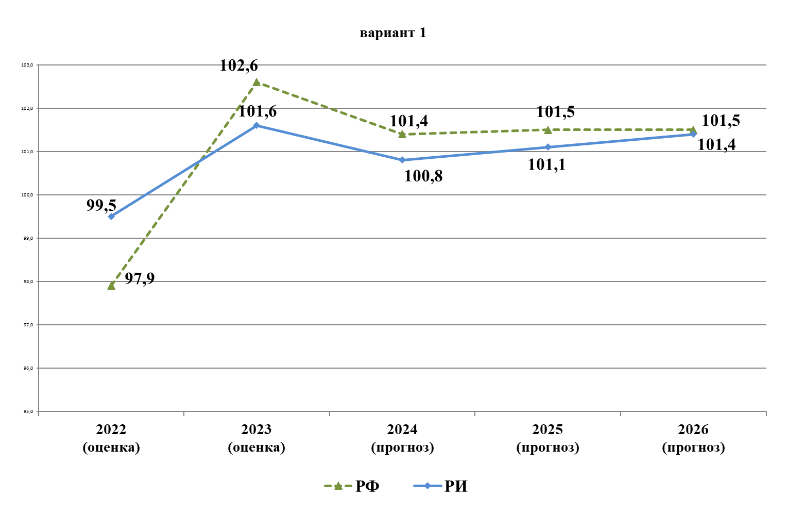 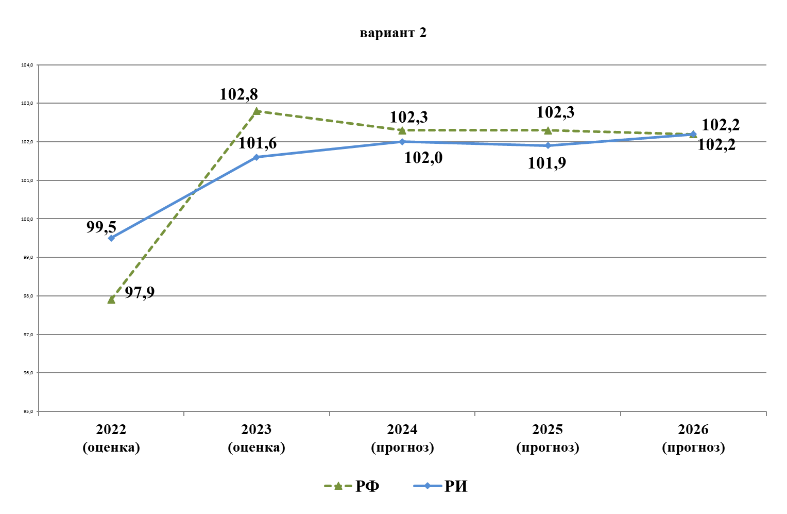 Индекс промышленного производства, %Индекс промышленного производства, %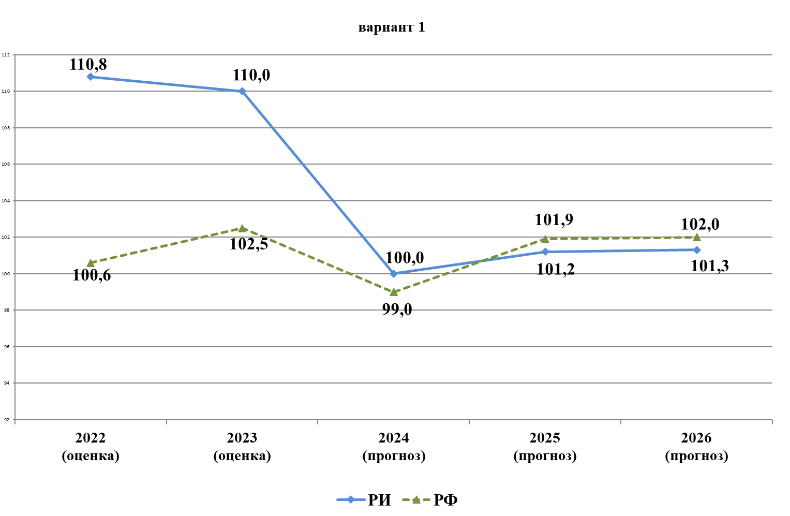 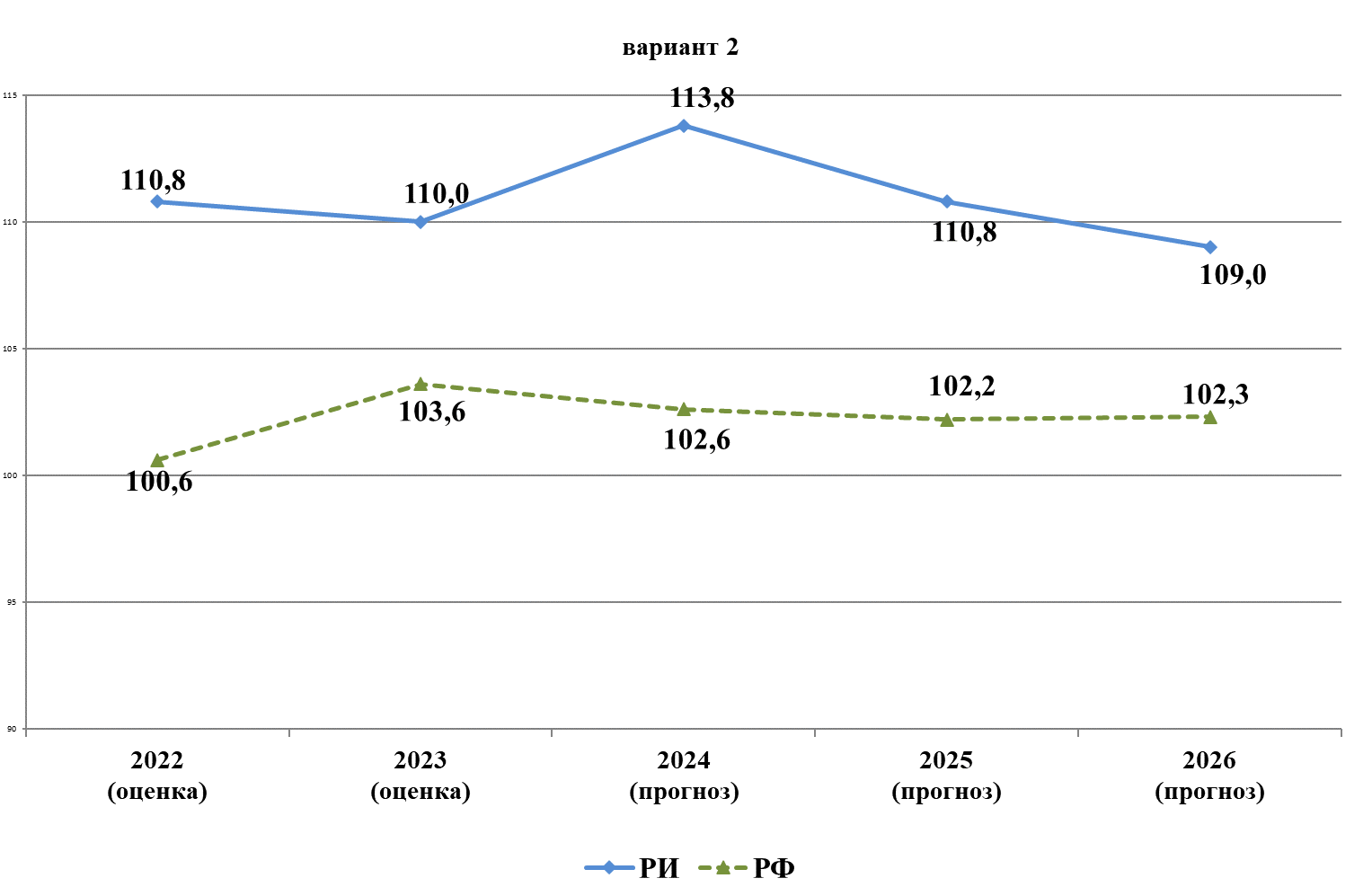 Индекс производства продукции сельского хозяйства, %Индекс производства продукции сельского хозяйства, %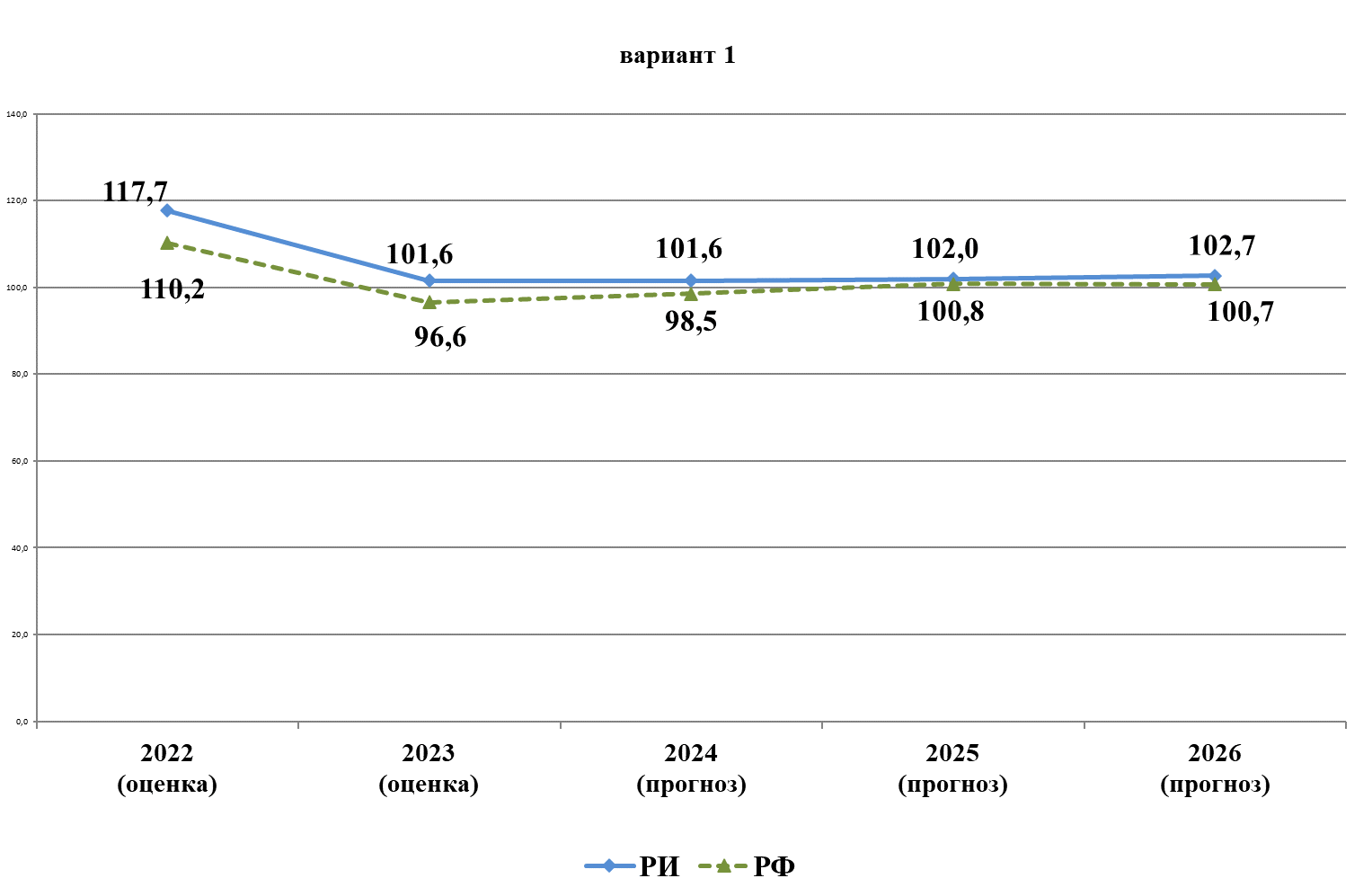 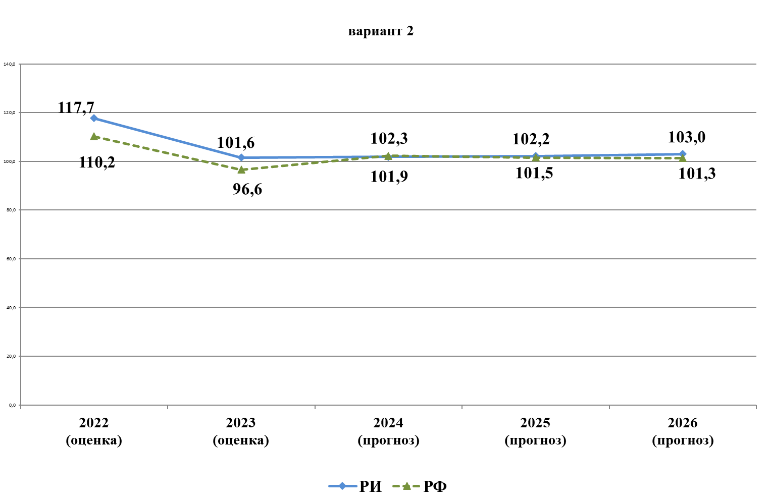 Темп роста объема инвестиций в основной капитал, %Темп роста объема инвестиций в основной капитал, %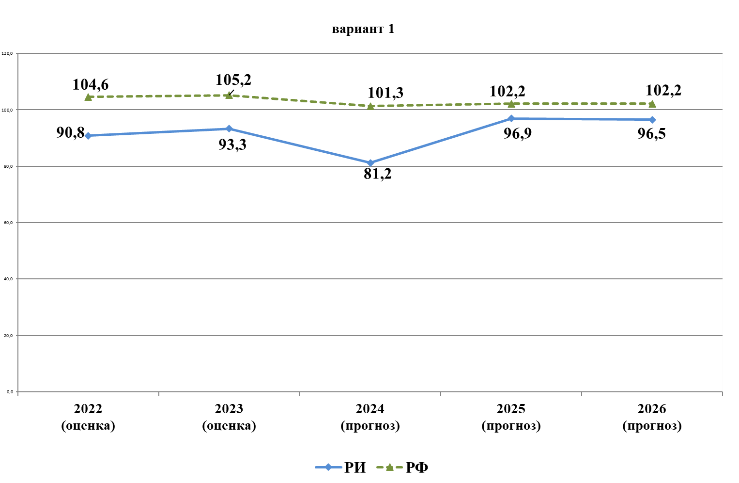 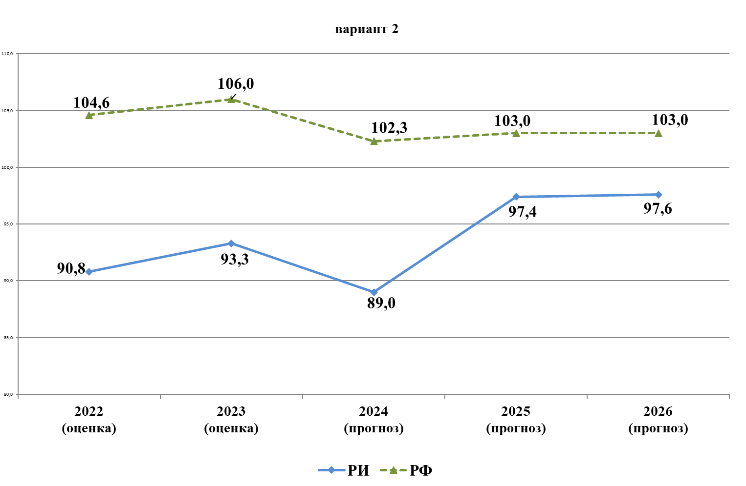 Индекс потребительских цен на конец года, %Индекс потребительских цен на конец года, %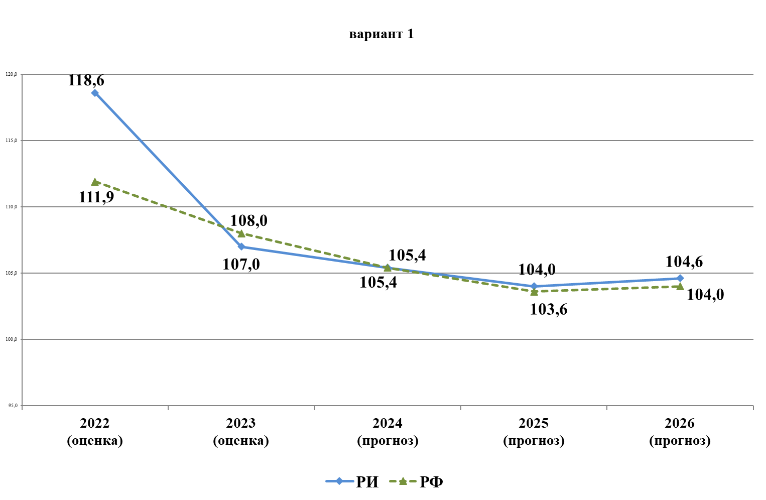 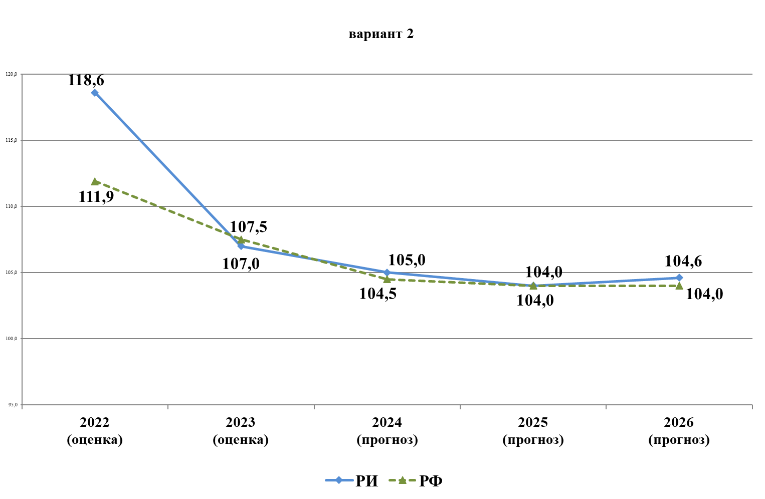 Реальные располагаемые денежные доходы, %Реальные располагаемые денежные доходы, %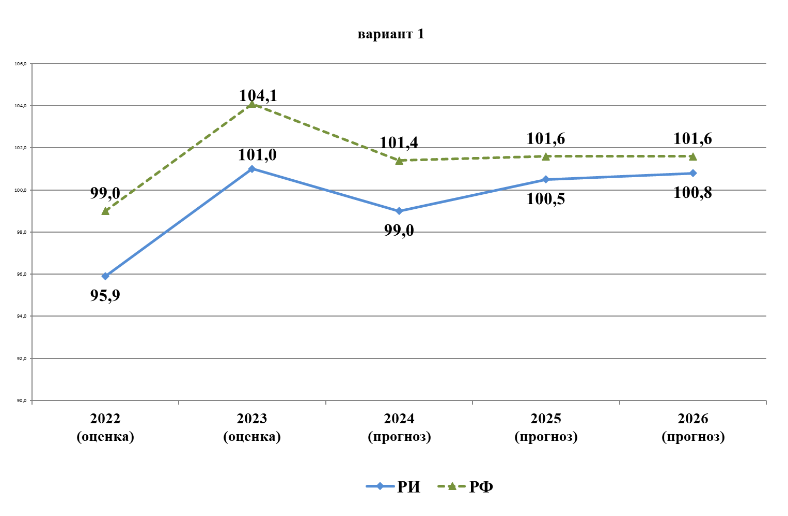 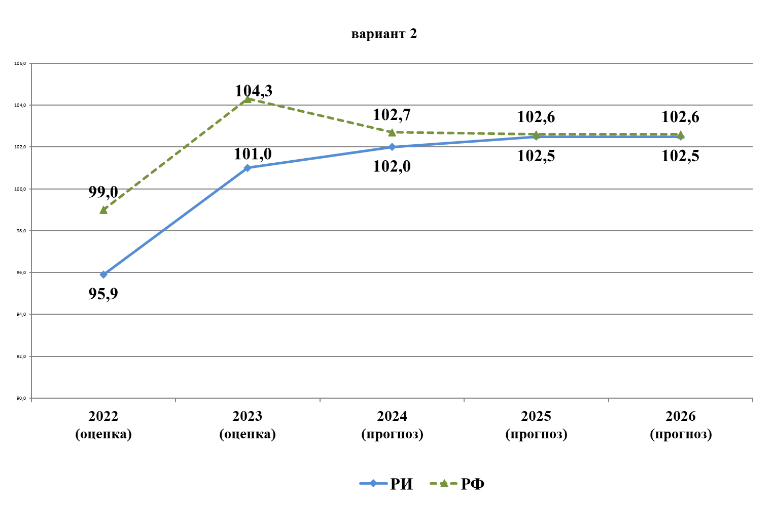 Уровень безработицы, % к рабочей силеУровень безработицы, % к рабочей силе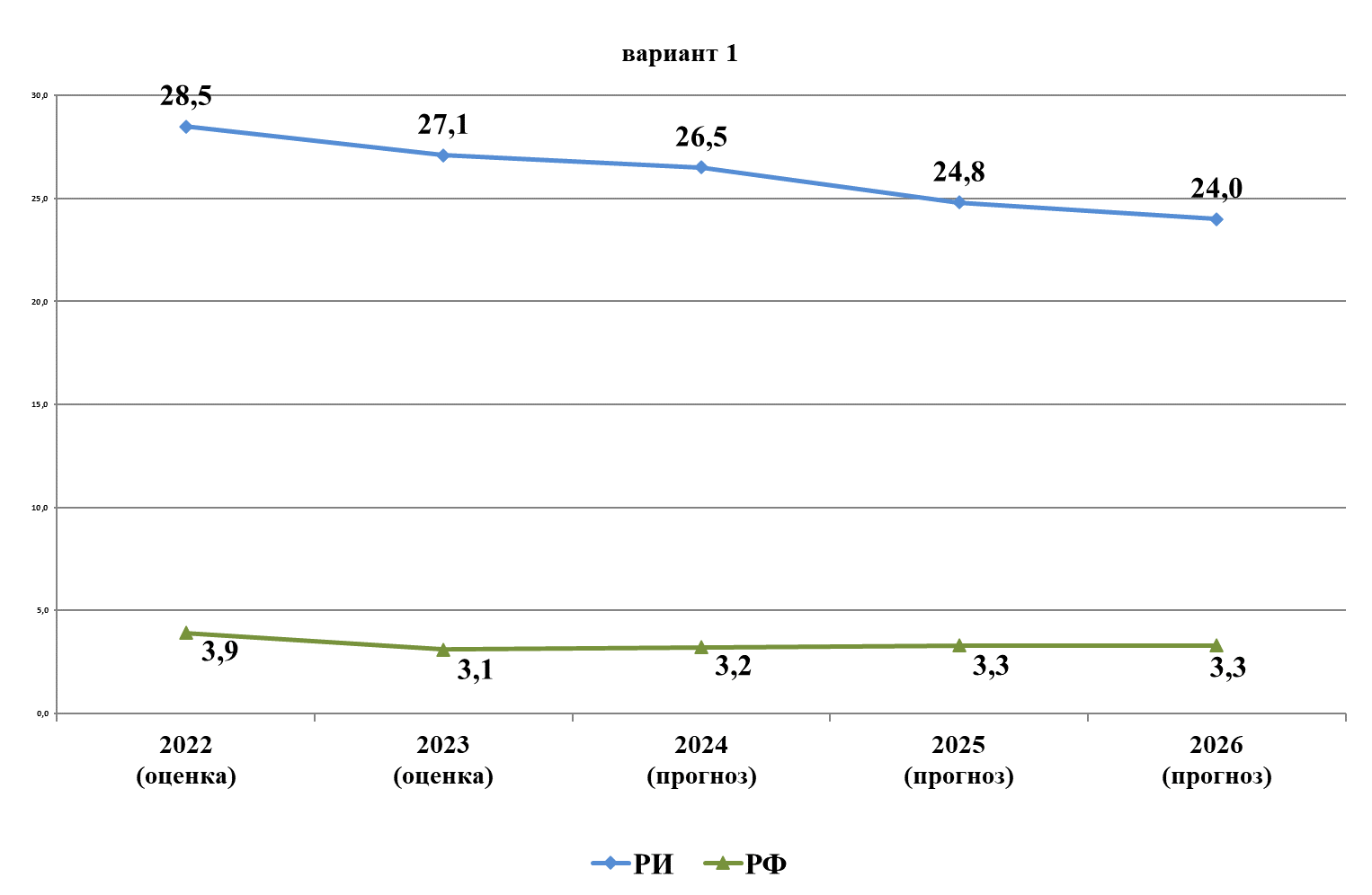 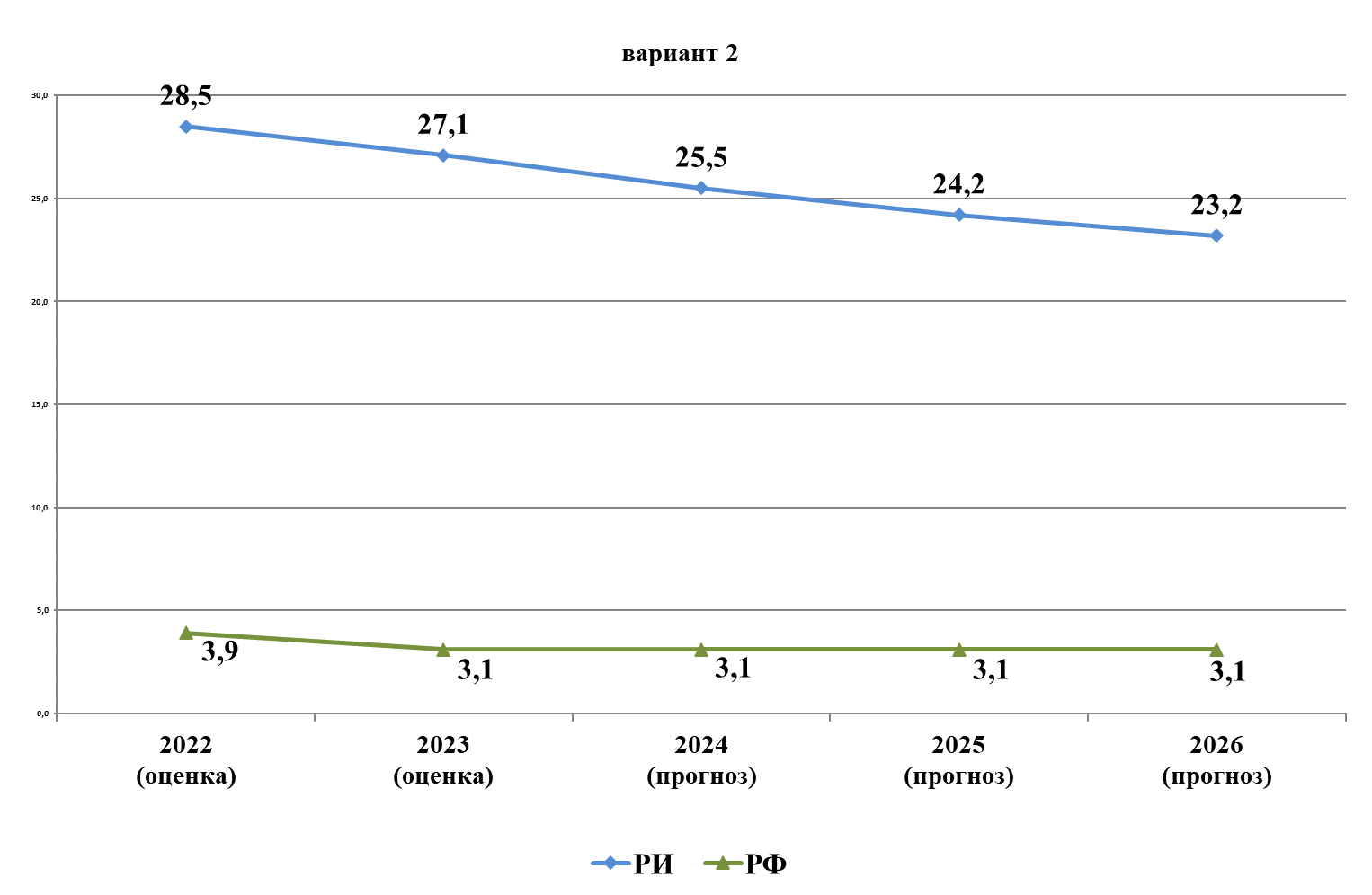 ДоходыУтвержденный план на 2023 г.Утвержденный план на 2023 г.Ожидаемое исполнение 2023 г.Ожидаемое исполнение 2023 г.Проект 2024 г.Проект 2024 г.Доходысумма%сумма%сумма%Налоговые и неналоговые6 167 456,716,06 167 456,715,95 892 473,221,3Безвозмездные поступления32 444 875,184,032 749 992,884,121 831 387,678,7Итого:38 612 331,810038 917 449,510027 723 860,8100Наименование разделаБюджет на 2023 г.Прогноз на 2024 г.Отклонение2024 г. к 2023 г.Отклонение2024 г. к 2023 г.Наименование разделаБюджет на 2023 г.Прогноз на 2024 г.тыс. руб.%ОБЩЕГОСУДАРСТВЕННЫЕ ВОПРОСЫ1 581 843,9911 518,2670 325,757,6НАЦИОНАЛЬНАЯ ОБОРОНА1 1776,2---НАЦИОНАЛЬНАЯ БЕЗОПАСНОСТЬ И ПРАВООХРАНИТЕЛЬНАЯ ДЕЯТЕЛЬНОСТЬ364 312,6128 512,9235 799,735,2НАЦИОНАЛЬНАЯ ЭКОНОМИКА4 688 970,53 243 025,41 445 945,169,1ЖИЛИЩНО-КОММУНАЛЬНОЕ ХОЗЯЙСТВО1 238 413,6173 744,91 064 668,714,1ОХРАНА ОКРУЖАЮЩЕЙ СРЕДЫ58 43,1---ОБРАЗОВАНИЕ17 325 413,712 285 368,85 040 044,970,9КУЛЬТУРА И КИНЕМАТОГРАФИЯ931 005,0810 809,9120 195,187,1ЗДРАВООХРАНЕНИЕ1 547 208,4981 194,3566 014,163,4СОЦИАЛЬНАЯ ПОЛИТИКА10 287 121,07 742 050,92 545 070,175,2ФИЗИЧЕСКАЯ КУЛЬТУРА И СПОРТ1 017 865,1623 469,4394 395,761,2СРЕДСТВА МАССОВОЙ ИНФОРМАЦИИ157 230,4113 595,843 634,672,2ОБСЛУЖИВАНИЕ ГОСУДАРСТВЕННОГО И МУНИЦИПАЛЬНОГО ДОЛГА16 221,525 474,59 253,0157,0МЕЖБЮДЖЕТНЫЕ ТРАНСФЕРТЫ БЮДЖЕТАМ СУБЪЕКТОВ РОССИЙСКОЙ ФЕДЕРАЦИИ И МУНИЦИПАЛЬНЫХ ОБРАЗОВАНИЙ ОБЩЕГО ХАРАКТЕРА1 042 279,1947 553,694 725,590,9ИТОГО40 215 504,227 986 318,612 229 185,669,5НаименованиеРаздел,ПодразделУтвержденона 2023 г.Законопроект 2024 г.Отклонения(2023г.-2024г.)Национальная экономика043 674 793,43 243 025,4- 431 768,0Общеэкономические вопросы040189 520,232 956,0- 56 564,2Топливно-энергетический комплекс040257 384,132 588,3- 24 795,8Сельское хозяйство и рыболовство0405615 389,3849 205,4+ 233 816,1Водное хозяйство04068 582,254 082,5+ 45 500,3Лесное хозяйство040777 973,740 246,0- 37 727,7Транспорт0408308 967,470 751,3- 238 216,1Дорожное хозяйство (дорожные фонды)04091 621 261,71 913 830,8+ 292 569,1Связь и информатика0410137 167,6123 229,6- 13 938,0Другие вопросы в области национальной экономики0412758 547,2126 135,5- 632 411,7НаименованиеРаздел,ПодразделУтвержденона 2023 г.Законопроект 2024 г.Отклонение(2023г.-2024г.)Жилищно-коммунальное хозяйство051 238 413,6173 744,9- 1 064 668,7Жилищное хозяйство050162 418,225 635,3- 36 782,9Коммунальное хозяйство0502474 720,90,0- 474 720,9Благоустройство0503151 628,6127 452,7- 24 175,9Другие вопросы в области жилищно-коммунального хозяйства0505549 645,920 656,9- 528 989,0№Наименование публичных нормативных обязательствУтвержденона 2023 годПлан на 2024 годОтклонение (+;- и в %)1Субвенции на содержание ребенка в семье опекуна и приемной семье, а также оплата труда приемного родителя53 562,852 489,7-1 073,1(-2,0%)2Субвенции на выплату единовременных пособий при поступлении детей-сирот, находящихся под опекой (попечительством), в высшие и средние профессиональные учебные заведения на территории Республики Ингушетия470,8376,0- 94,8(- 20,1%)3Социальное пособие на погребение4 352,34 646,1+293,8(+6,7%)4Меры социальной поддержки малоимущих слоев населения1 000,01 000,005Оказание финансовой помощи детям из малообеспеченных семей для подготовки к новому учебному году1 294,11 294,0- 0,1(- 0,01%)6Пенсия за выслугу лет лицам, замещавшим государственные должности и должности государственной гражданской службы135 650,8151 988,3+16 337,5(+12,0%)7Субвенции бюджету Фонда пенсионного и социального страхования Российской Федерации на ежемесячную выплату в связи с рождением и воспитанием ребенка01 109 539,9+1 109 539,9(+100%)8Выплата единовременного денежного пособия семьям при рождении 5-го и 15-го ребенка одновременно двух, трех и более детей согласно постановлению Правительства Республики Ингушетия от 2 февраля 2009 года №26 «О дополнительных мерах социальной поддержки многодетных семей»10 307,67 540,8- 2 766,8(-26,8%)9Компенсационные выплаты гражданам при возникновении поствакцинальных осложнений150,3157,2+6,9(+4,6%)10Выплаты адресных жилищных субсидий при оплате жилья и коммунальных услуг140 435,0125 500,0- 14 935,0(-10,6%)11Субсидии на компенсацию расходов по предоставлению льгот по оплате жилья и коммунальных услуг отдельным категориям граждан, работающим и проживающим в сельской местности185 907,6185 907,6012Реализация мер социальной поддержки по оплате жилищно-коммунальных услуг отдельным категориям граждан253 453,6224 125,5-29 328,1(-11,6%)13Субсидии на предоставление мер социальной поддержки реабилитированных лиц и лиц, признанных пострадавшими от политических репрессий428 007,1429 417,9+1 410,8(+0,3%)14Обеспечение мер социальной поддержки ветеранов труда11 811,911 808,1- 3,8(-0,03%)15Обеспечение мер социальной поддержки тружеников тыла1 216,21 351,0+ 134,8(+11,0%)16Непрограммные расходы в рамках предоставления мер социальной поддержки по оплате жилищно-коммунальных услуг ветеранам (инвалидам) боевых действий в Афганистане и членам его семьи, а также родителям погибших (умерших) ветеранов боевых действий в Афганистане11 487,210 331,0+1 156,2(+10,0%)17Непрограммные расходы в рамках предоставления мер социальной поддержки по оплате жилищно-коммунальных услуг ветеранам Великой Отечественной войны9 092,15 426,8- 3665,3(- 40,3%)18Непрограммные расходы в рамках предоставления мер социальной поддержки по оплате жилищно-коммунальных услуг участникам специальной военной операции04 000,0+4 000,0(+100%)19Мероприятия в области занятости населения875 911,91 416 683,8+ 540 771,9(+ 61,7%)20Предоставление мер социальной поддержки по оплате жилищно-коммунальных услуг многодетным семьям28 730,521 646,0- 7 084,5(-24,6%)21Расходы на выплату ежемесячного пособия гражданам, имеющим детей180 095,10022Ежемесячные выплаты на детей в возрасте от трех до семи лет включительно3 491 241,500Итого:5 824 178,43 765 229,7- 2 058 948,7(- 35,3%)Наименование показателейУтвержденоЗаконом на 2023 г. ЗаконопроектЗаконопроектЗаконопроектНаименование показателейУтвержденоЗаконом на 2023 г. на 2024 г.на 2025 г.на 2026 г.Количество программ24232020Объем ассигнований на реализацию государственных программ (тыс. руб.) 37 569 106,626 275 696,124 337 167,124 638 349,6В % к уровню предыдущего года79,969,992,6101,2Доля расходов на государственные программы в общем объеме расходов бюджета (%)93,493,993,893,8№п/пНаименованиеУтверждено Законом на 2023 годЗаконопроектна 2024 годТемпы роста (снижения) расходов, +/-Программная часть бюджета, всего37 569 106,626 275 696,1- 11 293 410,51.ГП «Развитие здравоохранения»3 894 133,14 451 603,9+ 557 470,82.ГП «Развитие культуры и архивного дела»901 853,7791 232,2- 110 621,53.ГП «Развитие образования»13 928 655,111 001 606,9- 2 927 048,24.ГП «Развитие физической культуры и спорта»1 005 685,1623 469,4- 382 215,75.ГП «Развитие сельского хозяйства и регулирование рынков сельскохозяйственной продукции, сырья и продовольствия»618 305,9757 627,8+ 139 321,96.ГП «Социальная поддержка и содействие занятости населения»6 640 714,03 242 245,5-3 398 468,57.ГП «Развитие промышленности, транспорта и связи»436 426,9300 275,6-136 151,38.ГП «Управление государственным имуществом»93 045,662 514,3- 30 531,39.ГП «Экономическое развитие и инновационная экономика»162 391,367 002,7- 95 388,610.ГП «Управление финансами»1 361 770,31 078 533,2- 283 237,111.ГП «Развитие сферы строительства и жилищно-коммунального хозяйства»768 978,370 808,8- 698 169,512.ГП «Развитие архивного дела»32 308,922 336,8-9 972,113.ГП «Охрана и защита окружающей среды»149 822,889 296,4- 60 526,414.ГП «Молодежная политика»43 412,689 471,1+ 46 058,515.ГП «Развитие туризма»221 316,19 276,0- 212 040,116.ГП «Защита населения и территорий от чрезвычайных ситуаций и обеспечение пожарной безопасности»320 690,7133 919,7- 186 771,017.ГП «Укрепление межнациональных отношений и развитие национальной политики»289 385,3144 048,6- 145 336,718.ГП «Развитие автомобильных дорог»1 946 061,61 364 310,7- 581 750,919.ГП «Культурное наследие»28 951,319 577,7- 9 373,620.ГП «Создание новых мест в общеобразовательных организациях РИ в соответствии с прогнозируемой потребностью и современными условиями обучения на 2016-2025 гг.»3 432 282,41 255 572,4- 2 176 710,021.ГП «О противодействии коррупции»2 285,0-- 2 285,022.ГП «Формирование современной городской среды на территории РИ»468 100,1127 452,7- 340 647,423.ГП «Комплексное развитие сельских территорий»822 410,5573 393,7- 249 016,824.ГП «Оказание содействия добровольному переселению в Республику Ингушетия соотечественников, проживающих за рубежом, 2022-2024 годы»120,0120,00№п/пНаименованиегосударственной программыУтверждено ГПна 2024 годПредусмотрено   Законопроектом на 2024 годОтклонение(гр.4-гр.3),+/-№п/пНаименованиегосударственной программыУтверждено ГПна 2024 годПредусмотрено   Законопроектом на 2024 годОтклонение(гр.4-гр.3),+/-1.ГП «Развитие здравоохранения»2 285 980,84 451 603,9+ 2 165 623,12.ГП «Развитие культуры и архивного дела»616 282,7791 232,2+ 174 949,53.ГП «Развитие образования»9 645 419,511 001 606,9+ 1 356 187,44.ГП «Развитие физической культуры и спорта»632 580,3623 469,4- 9 110,95.ГП «Развитие сельского хозяйства и регулирование рынков сельскохозяйственной продукции, сырья и продовольствия»754 320,1757 627,8+ 3 307,76.ГП «Социальная поддержка и содействие занятости населения»215 455,23 242 245,5+ 3 026 790,37.ГП «Развитие транспорта, энергетики, связи и информатизации»490 376,9300 275,6- 190 101,38.ГП «Управление государственным имуществом»51 764,462 514,3+ 10 749,99.ГП «Экономическое развитие и инновационная экономика»118 711,067 002,7- 51 708,310.ГП «Управление финансами»1 210 501,21 078 533,2- 131 968,011.ГП «Развитие сферы строительства, архитектуры и жилищно-коммунального хозяйства»396 103,370 808,8- 325 294,512.ГП «Развитие архивного дела»30 751,822 336,8- 8 415,013.ГП «Охрана и защита окружающей среды»116 520,889 296,4- 27 224,414.ГП «Молодежная политика»27 935,289 471,1+ 61 535,915.ГП «Развитие туризма»13 921,59 276,0- 4 645,516.ГП «Защита населения и территорий от чрезвычайных ситуаций и обеспечение пожарной безопасности»331 977,9133 919,7- 198 058,217.ГП «Укрепление межнациональных отношений и развитие национальной политики»250 535,4144 048,6- 106 486,818.ГП «Развитие автомобильных дорог»1 615 167,61 364 310,7- 250 856,919.ГП «Культурное наследие»27 200,619 577,7- 7 622,920.ГП «Создание новых мест в общеобразовательных организациях РИ в соответствии с прогнозируемой потребностью и современными условиями обучения на 2016-2025 гг.»2 016 088,11 255 572,4- 760 515,721.ГП «О противодействии коррупции»2 285,0-- 2 285,022.ГП «Формирование современной городской среды на территории РИ»317 001,6127 452,7- 189 548,923.ГП «Комплексное развитие сельских территорий»1 916 982,1573 393,7- 1 343 588,424.ГП «Оказание содействия добровольному переселению в Республику Ингушетия соотечественников, проживающих за рубежом, 2022-2024 годы»120,0120,00Итого:23 083 983,926 275 696,1+ 3 191 712,2Код бюджетной классификацииНаименование доходовУтверждено бюджетомна 2023 годПредусмотрено Законопроектом на 2023 годОтклонения(+,-)100 00000 00 0000 000Налоговые и неналоговые доходы6 167 456,76 434 797,7+267 341,0101 00000 00 0000 000Налоги на прибыль, доходы3 016 040,73 033 381,7+17 341,0101 01012 02 0000 110Налог на прибыль организаций (за исключением консолидированных групп налогоплательщиков), зачисляемый в бюджеты субъектов Российской Федерации552 725,0570 066,0+17 341,0114 00000 00 0000 000Доходы от продажи материальных и нематериальных активов292 768,9542 768,9+250 000,0114 02023 02 0000 410Доходы от реализации иного имущества, находящегося в собственности субъектов Российской Федерации (за исключением имущества бюджетных и автономных учреждений субъектов Российской Федерации, а также имущества государственных унитарных предприятий субъектов Российской Федерации, в том числе казенных), в части реализации основных средств по указанному имуществу292 768,9542 768,9+250 000,0200 00000 00 0000 000Безвозмездные поступления32 444 875,132 988 834,1+543 959,0202 00000 00 0000 000Безвозмездные поступления от других бюджетов бюджетной системы Российской Федерации32 372 239,532 916 198,5+543 959,0202 15002 02 0000 150Дотации бюджетам субъектов Российской Федерации на поддержку мер по обеспечению сбалансированности бюджетов543 959,01 087 918,0+543 959,0Итого доходов:38 612 331,839 423 631,8+811 300,0№ разде-лаНаименование расходовУтверждено бюджетом на 2023 годПредусмотрено Законопроектомна 2023 годОтклонения(+,-)1Общегосударственные вопросы1 581 843,91 741 843,9+160 000,0Резервные фонды120 000,0240 000,0+120 000,0Другие общегосударственные вопросы946 233,3986 233,3+40 000,04Национальная экономика4 688 970,54 716 940,0+27 969,5Связь и информатика144 810,8157 110,8+12 300,0Другие вопросы в области национальной экономики896 956,3912 625,8+15 669,510Социальная политика10 287 121,010 908 692,6+621 571,6Социальное обеспечение населения 8 137 606,68 681 565,6+543 959,0Охрана семьи и детства941 673,01 019 285,6+77 612,613Обслуживание государственного и муниципального долга16 221,517 980,4+1 758,9Обслуживание государственного внутреннего и муниципального долга16 221,517 980,4+1 758,9Итого расходов:40 215 504,241 026 804,2+881 300,0№Наименованиегосударственной программыУтверждено бюджетомна 2023 годПредусмотрено Законопроек-том на 2023 годОтклоне-ния, +/-(гр.4-гр.3)123451.Государственная программа РИ «Развитие здравоохранения»3 894 133,14 438 092,1+543 959,02.Государственная программа РИ «Развитие культуры и архивного дела»901 853,7901 853,7-3.Государственная программа РИ «Развитие образования»13 928 655,113 928 655,1-4.Государственная программа РИ «Развитие физической культуры и спорта»1 005 685,11 005 685,1-5.Государственная программа РИ «Развитие сельского хозяйства и регулирование рынков сельскохозяйственной продукции, сырья и продовольствия»618 305,9618 305,9-6.Государственная программа РИ «Социальная поддержка и содействие занятости населения»6 640 714,06 718 326,6+77 612,67.Государственная программа РИ «Развитие промышленности, транспорта и связи»436 426,9464 396,4+27 969,58.Государственная программа РИ «Управление государственным имуществом»93 045,693 045,6-9.Государственная программа РИ «Экономическое развитие и инновационная экономика»162 391,3162 391,3-10.Государственная программа РИ «Управление финансами»1 361 770,31 523 529,2+161 758,911.Государственная программа РИ «Развитие сферы строительства и жилищно-коммунального хозяйства»768 978,3768 978,3-12.Государственная программа РИ "Развитие архивного дела"32 308,932 308,9-13.Государственная программа РИ «Охрана и защита окружающей среды»149 822,8149 822,8-14.Государственная программа РИ «Молодежная политика»43 412,643 412,6-15.Государственная программа РИ «Развитие туризма»221 316,1221 316,1-16.Государственная программа РИ «Защита населения и территорий от чрезвычайных ситуаций и обеспечение пожарной безопасности»320 690,7320 690,7-17.Государственная программа РИ «Укрепление межнациональных отношений и развитие национальной политики»289 385,3289 385,3-18.Государственная программа РИ «Развитие автомобильных дорог»1 946 061,61 946 061,6-19.Государственная программа РИ «Культурное наследие»28 951,328 951,3-20.Государственная программа РИ «Создание новых мест в общеобразовательных организациях РИ в соответствии с прогнозируемой потребностью и современными условиями обучения на 2016-2025 гг.»3 432 282,43 432 282,4-21.Государственная программа РИ «Противодействие коррупции»2 285,02 285,0-22.Государственная программа РИ «Формирование современной городской среды на территории РИ»468 100,1468 100,1-23.Государственная программа РИ «Комплексное развитие сельских территорий»822 410,5822 410,5-24.Государственная программа РИ «Оказание содействия добровольному переселению в Республику Ингушетия соотечественников, проживающих за рубежом. 2022-2024годы»  120,0120,0-Итого:37 569 106,638 380 406,6811 300,0Виды налоговых доходовПоступление за 9 месяцевПоступление за 9 месяцевТемпыроста/снижения,(%)Виды налоговых доходов2022 г.2023 г.Темпыроста/снижения,(%)Налог на прибыль организаций247 105,9440 758,7178,4Налог на доходы физических лиц1 406 798,01 542 072,7109,6Акцизы852 427,7903 023,9105,9Налоги на совокупный доход212 310,7207 920,997,9Налоги на имущество832 654,2597 524,771,8Прочие налоги и сборы14 194,714 638,0103,1Итого:3 565 491,23 705 938,9103,9Виды неналоговых доходовПоступление за 9 месяцевПоступление за 9 месяцевТемпыроста/снижения, (%)Виды неналоговых доходов2022 г.2023 г.Темпыроста/снижения, (%)Доходы от использования имущества, находящегося в государственной и муниципальной собственности69 117,184 817,6122,7Платежи при пользовании природными ресурсами679,11 663,5245,0Доходы от оказания платных услуг14 738,617 739,4120,4Доходы о продажи материальных и нематериальных активов5 198,26 650,2127,9Административные платежи и сборы00Штрафы, санкции, возмещение ущерба95 097,0157 836,6166,0Прочие неналоговые доходы-1 084,4-3 880,2357,8Итого:183 745,6264 827,1144,1Безвозмездные поступленияПоступление за 9 месяцевПоступление за 9 месяцевТемпыроста/снижения, (%)Безвозмездные поступления2022 г.2023 г.Темпыроста/снижения, (%)Дотации12 062 769,112 204 922,4101,2Субсидии12 466 044,210 673 945,985,6Субвенции1 876 940,31 097 650,458,5Иные межбюджетные трансферты 458 419,0376 168,082,1Прочие безвозмездные поступления55 218,984 755,7153,5Возврат остатков субсидий, субвенций и иных межбюджетных трансфертов, имеющих целевое назначение прошлых лет-762 713,2-782 800,3102,6Итого:26 156 678,423 654 642,190,4РазделИсполнение за 9 месяцев 2022 года По данным ОтчетаПо данным Отчета% исполненияТемп роста, %РазделИсполнение за 9 месяцев 2022 года утверждено на 2023 годисполнено за 9 месяцев 2023 г.% исполненияТемп роста, %Общегосударственные вопросы946 278,11 575 824,51 130 505,271,7119,5Национальная оборона6 126,611 776,27 865,166,8128,4Национальная безопасность и правоохранительная деятельность181 365,3377 759,7168 066,744,592,7Национальная экономика2 060 081,14 730 952,33 348 756,770,8162,6Жилищно-коммунальное хозяйство586 787,81 277 929,0646 329,050,6110,1Охрана окружающей среды435 398,69 541,26 236,665,41,4Образование12 731 497,717 332 714,012 045 215,769,594,6Культура и кинематография442 032,2931 004,9495 592,853,2112,1Здравоохранение735 035,11 558 252,7909 182,258,3123,7Социальная политика10 015 238,710 290 345,48 420 696,281,884,1Физическая культура и спорт321 052,01 020 412,3574 098,756,3178,8Средства массовой информации97 513,8157 230,4112 380,471,5115,2Обслуживание государственного и муниципального долга0,016 221,50,00,0-Межбюджетные трансферты бюджетам субъектов РФ и муниципальных образований общего характера541 826,81 042 279,1780 962,874,9144,1Итого:29 100 233,840 332 243,328 645 888,171,098,4ПредседательКонтрольно-счетной палатыРеспублики ИнгушетияХ.Х. Гагиев№п/пНаименованиеНачало 2022 г.Решениеот 17.12.2021 № 14/72-4Конец 2022 г. Решение от 27.12.2022 № 17/74-4Фактически исполненоОтклонение (гр.4-гр3), +/-Отклонение (гр.5-гр4)1234567Доходы - всего303 891,6327 065,4341 710,9+23 173,8+14 645,51Налог и неналоговые доходы 84 455,888 522,0103 336,7+4 066,2+14 814,71.1Налог на доходы физических лиц (ФНС)51 506,853 189,764 880,2+1 682,9+11 690,51.2Налоги на товары, реализованные на территории РФ (доход от уплаты акцизов на ГСМ) (УФК)23 039,725 423,026 586,4+2 383,3+1 163,41.3Налог на совокупный доход (единый налог на вмененный доход для отдельных видов деятельности, единый с/х налог, налог в связи с прим. патентной системы налогообложения) (ФНС) 3 772,23 772,21 549,6-- 2 222,61.4Налог на имущество, транспортный налог /налог с организаций, обладающих земельным участком (ФНС) 1 858,61 858,65 290,5-+3 431,91.5Государственная пошлина по делам, рассмотренным в судах общей юрисдикции мировыми судьями, за совершение нотариальных действий (ФНС)341,8341,81 040,5-+698,71.6Доход от имущества, находящегося в государственной и муниципальной собственности (арендная плата за пользование имуществом, земельным участком) (Администрация) 3 165,43 165,42 559,3-- 606,11.7Плата при пользование природными ресурсами (Росприроднадзор)32,632,669,8-+37,21.8Доход от оказание платных услуг и компенсации затрат бюджета муниципального района (Администрация)1.9Доход от продажи материальных и нематериальных активов (Администрация)297,7297,7163,3-- 134,41.10Штрафы, санкции, возмещение ущерба441,0441,036,9-- 404,11.11Прочие неналоговые доходы2Безвозмездные поступления, в том числе:219 435,8238 543,4238 374,2+19 107,6- 169,22.1Дотации на выравнивание бюджетной обеспеченности 182 932,7183 959,0183 959,0+1 026,3-2.2Дотации бюджету на поддержку мер по обеспечению сбалансированности бюджета13 495,413 495,4+13 495,4-2.3Дотации (гранты) бюджету за достижение показателей деятельности органов местного самоуправления1 162,81 162,8+1 162,8-2.4Субвенции36 503,135 322,435 153,2- 1 180,7- 169,22.5Субсидии по ФЦП «Формирование современной городской среды»2 829,82 829,8+2 829,8-2.6Субсидии по ФЦП «Комплексное развитие сельских территорий»1 673,01 673,0+1 673,0-2.7Субсидии на господдержку отрасли культуры101,0101,0+101,0-НаименованиепрограммыОбъем финансирования программ в 2022 годуОбъем финансирования программ в 2022 годуОбъем финансирования программ в 2022 годуОбъем финансирования программ в 2022 годуНаименованиепрограммыСогласно прогнозу социально-экономического развитияСогласно паспортам программСогласно решению о бюджете № 14/72-4 от 17.12.2021Согласно решению о бюджете № 159 от 27.12.2022Комплексные меры противо-действия злоупотреблению наркотиками и их незаконному обороту 250,0350,0250,0250,0Развитие малого и среднего предпринимательства 250,0250,0250,00,0Профилактика терроризма и экстремизма300,0550,0300,0300,0О противодействии коррупции50,0350,050,0100,0Развитие автодорог местного значенияНе внесена в прогноз23 822,423822,426 205,8Формирование современной городской среды на террито-рии Малгобекского МОНе внесена в прогноз2 829,8__2 829,8НаименованиеСредняя зарплата по учреждениямСредняя зарплата по региону в данной сфере%1234 Педагогические работники учреждений дополнительного образования детей25 835,424 883,0103,8Работники учреждений культуры27 705,925 199,0109,9№п/пНаименование поставщиков, подрядчиков и исполнителей услугНаименование поставщиков, подрядчиков и исполнителей услугДата договораЗакупаемые товары, работы, услугиЗакупаемые товары, работы, услуги№п/пнаименованиедоговор (иное основание)Дата договоракраткое наименованиеСтоимость, руб.1ООО "ИКК " Консультант"Договор 147/И от 10.01.2022 (п.4 ст.93)10.01.2022Информационное и техническое сопровождение СПС "Консультант-Плюс"22 500,02ООО "НУР"Договор 15/22 от 10.01.2022 (п.4 ст.93)10.01.2022Ведомственный канал связи для ЕДДС60 000,03ООО "НУР"Договор 14/22 от 10.01.2022 (п.4 ст.93)10.01.2022Интернет для ЕДДС60 000,04ООО "СКАЙНЕТ"Договор 16-01-22 от 10.01.2022 (п.4 ст.93)10.01.2022Интернет для администрации180 000,05УФК по РИ ( ФГБУ "УВО ВНГ России по РИ")Договор 38 от 10.01.2022 (п.4 ст.93)10.01.2022Охрана на ПЦО (администрация, тревожная кнопка)85 059,66ООО "ДезЭФФЕКТ"Договор 105 от 11.01.2022 (п.4 ст.93)11.01.2022Дератизация17 640,07ИП Узиев Адлан ЮрьевичДоговор 1 от 17.01.2022 (п.4 ст.93)17.01.2022Ремонт оргтехники, заправка картриджей.70 560,08ИП Бокова М.А.Договор 2 от 18.01.2022 (п.4 ст.93)18.01.2022Канцтовары300 000,09ИП Бокова М.А.Договор 3 от 18.01.2022 (п.4 т.93)18.01.2022Хозтовары100 000,010ИП Бокова М.А.Договор 4 от 20.01.2022 (п.4 ст.93)20.01.2022Комплектующие и запчасти к оргтехнике150 000,011ИП Нальгиев Амирхан ИсаевичДоговор 6 от 26.01.2022 (п.4 ст.93)26.01.2022Бензин АИ-92144 000,012ИП Нальгиев Амирхан ИсаевичДоговор 5 от 26.01.2022 (п.4 ст.93)26.01.2022Бензин АИ-9550 000,013ООО "Ремтехсервис"Договор 26 от 25.02.2022 (п.4 ст.93)25.02.2022ремонт автомашин80 000,014ООО "КомпМастер"Договор 6 от 02.03.2022 (п.4 ст.93)02.03.2022Компьютер в комплекте "LG 24/БП" (Юр. отдел Беков Т.)51 850,015ООО "КомпМастер"Договор 7 от 03.03.2022(п.4 ст.93)03.03.2022Изготовление дизайн-проекта37 800,016ИП Бокова Марем АхметовнаДоговор 5 от 21.03.2022 (п.4 ст.93)21.03.2022Ремонт туалетной комнаты29 300,017ООО "КомпМастер"Договор 16 от 23.03.2022 (п.4 ст.93)23.03.2022Установка камер видеонаблюдения23 700,018ООО "Гарант"Договор 71/22 от 01.04.2022 (п.4 ст.93)01.04.2022Информационные услуги системы "Гарант"58 500,019ООО "ДНС Ритейл"Договор Е-00166032 от 04.04.2022 (п.4 ст.93)04.04.2022Планшет "Samsung Galaxi"(глава Кузьгов)21 447,020ИП Бокова Марем АхметовнаДоговор 8 от 05.04.2022(ковер для молел. комн.)  (п.4 ст.93)05.04.2022Ковер для молельной комнаты17 400,021ИП Идигова Амина АртуровнаДоговор б/н от 15.04.2022 (п.4 ст.93)15.04.2022Продукты питания "Шатер рамадана"10 300,022ООО "СЭД СКФО"Муниц. контракт 9 от 19.04.2022 (ст. 49 эл. аукцион)19.04.2022Предоставление СЭД "Практика"144 000,023ООО "Комплит-офис"Договор 147 от 27.04.2022 (п.4 ст.93)27.04.2022Значки "9мая", флажки, флаги РИ73 000,024Межрегион. операц. УФК (ФГБОУ ВО "РАНХиГС")Договор 117/2022-ПК/ИПиНБ от 06.05.2022 (п.4 ст.93)06.05.2022Образовател. усл. по повышен. квалификации16 200,025ООО "КомпМастер"Договор 23 от 13.05.2022 (п.4 ст.93)13.05.2022Установка светодиодной ленты к 30летию РИ118 000,026ООО "Ремтехсервис"Договор 107 от 13.05.2022 (п.4 ст.93)13.05.2022ремонт автомашин63 000,027УФК по РИ (ФГБОУ ВО "ИнгГУ)Договор 50 от 13.05.2022 (п.4 ст.93)13.05.2022Услуги по повышению квалификации5 400,028ООО "Вертикаль"Договор 35 от 18.05.2022 (п.4 ст.93)18.05.2022Печать на флаговой ткани6 255,0Договора, заключенные в нарушение пункта 4 части 1 статьи 93 Федерального закона № 44-ФЗДоговора, заключенные в нарушение пункта 4 части 1 статьи 93 Федерального закона № 44-ФЗДоговора, заключенные в нарушение пункта 4 части 1 статьи 93 Федерального закона № 44-ФЗДоговора, заключенные в нарушение пункта 4 части 1 статьи 93 Федерального закона № 44-ФЗДоговора, заключенные в нарушение пункта 4 части 1 статьи 93 Федерального закона № 44-ФЗ29ООО "Комплит-офис"Договор 163 от 18.05.2022 (п.4 ст.93)18.05.2022Флаги, флажки РФ 40х60 к 30летию РИ65 970,0030ООО "КомпМастер"Договор 31 от 23.05.2022 (п.4 ст.93)23.05.2022Изготовление стендов, метод. рекомед. по воинскому учету130 000,0031ИП Бокова Марем АхметовнаДоговор 11 от 24.05.2022 (п.4 ст.93)24.05.2022Подарки детям к 1 июня16 700,0032ИП Ялхороев Ибрагим ХамутхановичДоговор 12 от 30.05.2022 (п.4 ст.93)   30.05.2022Баннеры 6м х 3м, манишки, растяжки к 30летию РИ75 000,0033ИП Галаева Аза ХамзатовнаДоговор 13 от 02.06.2022 (п.4 ст.93)02.06.2022Национальные блюда к 30летию РИ45 000,0034ООО "АрендаПрофСтройИнструмент"Договор 1 от 08.06.2022 (п.4 ст.93)08.06.2022Кондиционер "Cree Bora GWH12) (Кузьгов-глава)60 000,0035ООО "Ремтехсервис"Договор 157 от 14.07.2022 (п.4 ст.93)14.07.2022ремонт автомашин107 100,0036ИП Бокова Марем АхметовнаДоговор 16 от 01.08.2022                  (п.4 ст.93)01.08.2022Хозтовары100 000,0037УФК по г. Москве (ФГБУ "ФКП Росреестра" л/с 20736У94380)Договор 18 от 09.08.22 (п.4 ст.93)09.08.2022Услуги по повышению квалификации5 000,0038ООО "ТОРГОВЫЙ ДОМ МАНГО"Договор 18 от 30.09.2022 (п.4 ст.93)30.09.2022Продукты для конкурса национ. блюд 45 000,0039ООО РСО "ЕВРОИНС"Дог ГО-ИФ-ОСАГО-374/22 от 14.10.22 14.10.2022Страхование а/машины26 370,6940ООО "АрхиМед"Дог 06-22-2 от 20.10.22 (п.4 ст.93)20.10.2022Ремонт и обслуживание рации60 000,0041ООО "СпейсВэб"Дог. О-23/10/12-47 от 18.11.22 (п.4 ст.93)18.11.2022Оплата услуги "Виртуальный хостинг"6 900,0042ИП Бокова М.А.Допсоглашение к договору №2 от 18.01.22 (п.4 ст.93)05.12.2022Канцтовары49 830,0043УФК по ЧР (Филиал ФГБУ "ЦЛАТИ по ЮФО"-"ЦЛАТИ по Чеченской Республике" л/с 20946У16390)Дог АПВО 009 от 06.12.22 (п.4 ст.93)06.12.2022Проведение исследований и измерений промышленных выбросов18 000,0044ООО "Сервис ИТ"Дог 575 от 09.12.22 (п.4 ст.93)09.12.2022Обновление программы 1С19 512,0045ООО "Ремтехсервис"Допсоглашение к договору №157 от 14.07.22 (п.4 ст.93)15.12.2022ремонт автомашин158 750,0046ИП Горбакова Зариат МагомедовнаДог. 8 от 15.12.2022 (п.4 ст.93)15.12.2022Изготовление брошюр, памяток100 000,0047ООО "Эко Строй-Проект"Дог. 15/2-12/22 от 15.12.22 (п.4 ст.93)15.12.2022Разработка проекта производственного экологического контроля и паспорта отходов85 000,0048ООО "Ваш архив"МК № 25 от 21.12.22 (п.4 ст.93)21.12.2022Короба-модули для архива34 450,0049ООО "Здоровье"Дог. 72 от 27.12.22     (п.4 ст.93)27.12.2022Офисная мебель173 550,00Итого:3 378 044№п.пНаименованиеНачало 2022 г.Решениеот 30.12.2021 г.  № 30/117-4Конец 2022 г. Решение от 30.12.2022 г. №40/151-4Фактичес-ки исполненоОтклоне-ние (гр.4-гр3)Отклонение (гр.5-гр4)1234567Доходы - всего548 847,1574 094,1554 490,625 247,0-13 013,91Налоговые и неналоговые доходы 336 127,1306 127,1293 338,9-30 000,0-12 788,2Налог на доходы физических лиц 229 448,5184 822,0181 704,2-44 626,5-3 117,8Налоги на товары, реализованные на территории РФ (доходы от уплаты акцизов на ГСМ) 9 533,610 519,811 001,3986,2481,5Налог на совокупный доход (Единый налог на вменный доход для отдельных видов деятельности, единый с/х. налог, налог в связи с применением патентной системы налогообложения 17 456,715 456,76 257,1-2,000,0-9 199,6Налог на имущество (на имущество физических лиц, транспортный налог, налог с организаций, обладающих земельным участком)60 418,0 (20 200,0; 5 088,2; 35 129,4)70 058,3 (23 214,2;6 688,2;40 155,9)68 765,9 (28 175,3;6 502,3;14 272,7)9 640,3-1 292,4Государственная пошлина по делам, рассмотренным в судах общей юрисдикции, мировыми судьями14 998,718 998,717 702,44 000,0-1 296,3Доход от имушества,  находящегося в государственной и муниципальной собственности (арендная плата и поступления от продажи права на заключение договора аренды за земли городского поселения до разграничения  государственной собственности) 2 216,84 216,84 638,32 000,0421,5Плата при пользовании природными ресурсами (за негативное воздействие на окружающую среду)202,5202,5230,3-27,8Штрафы, санкции, возмещение ущерба 1 852,31 852,31 600,3--252,02Безвозмездные поступления, в том числе:212 720,0261 396,1261 151,748 676,1-225,7Дотации на выравнивание бюджетной обеспеченности 68 537,968 537,968 537,9--Дотации бюджету на поддержку мер по обеспечению сбалансированости бюджета-1 221,21 221,21 221,2-Дотации (гранты) бюджету за достижение показателей деятельности органов местного самоуправления-755,8755,8755,8-Субвенции9 403,97 697,97 472,1- 1 706,0-225,8Субвенции перв воин. учёт1971,42 084,82 084,8113,4-Субсидии бюджетам на поддержку государственных программ «Формирование современной городской среды»-24 444,924 444,924 444,9-Субсидии на софинансирование проектов развития территории МО, основанных на местных инициативах-1 000,01 000,01 000,0-Межбюджетные трансферты на финансовое обеспечение дорожной деятельности в рамках реализации нацпроекта «Безопасные и качественные дороги»132 806,8155 653,6155 653,622 846,8-3Остатки средств на счетах-6 570,9Темп роста поступлений налоговых и неналоговых доходов бюджета муниципального образования к уровню предыдущего года102 %Сокращение объема кредиторской задолженности, сложившейся по расходам бюджета муниципального образованиянетСоблюдение условий соглашения, о мерах по повышению эффективности бюджетных средств и увеличению поступлений налоговых и неналоговых доходов местных бюджетовдаСоблюдение порядка и сроков разработки проекта бюджета городского округа, установленных бюджетным законодательством и нормативно-правовым актом органа местного самоуправлениядо 15.11.2021 г.Составление и утверждение сводной бюджетной росписи бюджета городского округа в сроки, установленные бюджетным законодательством РФ и нормативно-правовым актом органа местного управлениядо 30.12.2021 г.Доведение показателей сводной бюджетной росписи и лимитов бюджетных  обязательств до главных распорядителей и получателей средств бюджета городского округа в сроки, установленные бюджетным законодательством РФ и нормативно-правовым актом местного самоуправленияДоведены до 31.12.2021 г.Составление и представление в Городской совет муниципального образования «Городской округ город Назрань» годового отчета об исполнении бюджета городского округа в сроки, установленные бюджетным законодательством РФ и нормативно-правовым актом органа местного самоуправления.Представлен до01.04.2022 г.НаименованиепрограммыСрок реализацииОбъем финансирования в 2022 году , (тыс. руб.)Ответственный исполнительКонтроль   исполненияПроведение оценки эффек тивности программыОтчет об исполнении программы12345671.Пожарная безопасность муниципального хозяйства «городской округ г.Назрань»2021-2023гг-2432,0 по принятой программе-2100,0  по решению о бюджете от 30.12.2021 г -0,0 по решению о бюджете от 30.12.2022 гАдминистрация г.НазраньГорсовет г. Назрань Оценка эффективности не проводилась, так как денежные средства на выполнение программы не выделеныНет финансирования.2.Комлексные меры противодействия злоупотреблению наркотиками и их незаконному обороту в г. НазраньМуниципальный контракт от 25.08.20222021-2023гг-220,0 – по программе -200,0 – решение о бюджете-220,0 – решение о бюджетеАнтинаркотическая комиссия при Администрации г. Назрань.Зам главы администрацииОценка не проводиласьОтчет не представлен3.Профилактика терроризма и экстремизма в МО «Городской округ г.Назрань»Муниципальный контракт на сумму 400,0 тыс. руб.2020-2022-700,0 по программе-400,0 решение о бюджете -700,0 решение о бюджетеАдминистрация г .Назрань и административных округов, отдел по обеспечению деятельности АТК, ОМВД, газета «Голос Назрани»Зам главы администрацииОценка не проводиласьОтчет не представлен4.Профилактика правонарушений на территории г.Назрань.Муниципальный контракт от 02.09.2022. на сумму 200,0 тыс.руб2022-2024-400,0 по программе -200,0 решение о бюджете-200,0 решение о бюджетеОМВД,  АТК г. Назрань, отдел физкультуры и спорта Администрации г. Назрань. КДН и отдел опеки,отдел ГО и ЧС, администрации округов.Глава администрации г. Назрань Оценка не проводиласьОтчет не представлен 5.Развитие физической культуры и спорта г.Назрань2021-2023-500,0  по программе-300,0 решение о бюджете-300,0 решение о бюджетеОтделы спорта и туризма, социальный, отдел и отдел производ-ных отраслейЗам. главы  администрации по физической культуре и спорту Оценка не проводиласьОтчет не представлен так как мероприятия по программе не проводились, денежные средства не выделялись.6.Благоустойство территории г.Назрань2020-2022 годы6 115,0Администрация г. Назрань.Зам. главы администрации.Оценка не проводиласьОтчет не представлен Представлены контракты и акты выполненных работ по благоустройству.НаименованиеСредняя зарплата по регионуСредняя зарплата по учреждениям%1234Работники сферы культуры (Дворец культуры)25 502,9   25 501,7100Работники учреждений культуры (библиотека)25 502,9   25 502,9100НаименованиеБалансовая стоимостьОснованиеПолучательБлочно-модульная котельная54 333,0Постановление Администрации г. Назрань от 09.08.2022 № 342Министерство имущественных и земельных отношений РИСистема газоснабжения1 425,9Постановление Администрации г. Назрань от 09.08.2022 № 342Министерство имущественных и земельных отношений РИСистема теплоснабжения51 275,1Постановление Администрации г. Назрань от 09.08.2022 № 342Министерство имущественных и земельных отношений РИБлагоустройство и озеленение2 305,0Постановление Администрации г. Назрань от 09.08.2022 № 342Министерство имущественных и земельных отношений РИИтого:109 339,0№НаименованиеБалансовая стоимость, рублейОснованиеПримечание1Котельная АБМК-400013 300,4м/к № 25 от 05.05.2021ООО «Спецстрой-КлиматИтого:13 300,4Наименование подпрограммыПредусмотренный объем финансирования в 2022 году в соответствии с Постановлением Правительства РИ от 29.10.2014 г. № 208 "Об утверждении гос-программы Республики Ингушетия»Профинансировано Заказчиком из средств федерального и республиканского бюджета в 2022 году (Закон об исполнении бюджета №50)Освоено исполнителем средств федерального и республиканс-кого бюджетаНе освоено средств всего,в том числе по подпрограм-мамГосударственнаяпрограмма «Развитие здравоохранения»ФБ - 732 536,4РБ - 2 375 948,3Всего: 3 108 484,7757 942,53 903 412,44 661 355,0675 148,33 890 956,04 566 104,3- 95 250,7(2,1%)Подпрограмма 1 «Профилактика заболева-ний и формирование здорового образа жизни. Развитие первичной медико-санитарной помощи»ФБ - 0РБ - 72 043,4Всего: 72 043,4074 863,774 863,7074 645,874 645,8- 217,9(0,3%)Подпрограмма 2 «СовершенствованиеОказания специализиро-ванной, включая высоко- технологическую, медицинской помощи, скорой, в том числескорой специализирован- ной, медицинской помощи, медицинской эвакуации»ФБ - 261 365,0РБ - 352 636,2Всего: 614 001,2294 187,8409 662,5703 850,3286 555,7404 907,7691 463,4-12 386,9(1,8%)Подпрограмма 3 «Охраназдоровья матери иребенка»ФБ - 0РБ - 31 932,8 Всего: 31 932,8 026 592,526 592,5024 592,524 592,5- 2000,0(7,6 %)Подпрограмма 4 «Развитие медицинскойреабилитации исанаторно-курортноголечения, в том числедетей»ФБ - 0РБ - 0Всего: 0113 948,25 997,3119 945,538 786,02 041,440 827,5-79 118,0(66,0 %)Подпрограмма 5 «Совершенствованиесистемы лекарственногообеспечения, в том числев амбулаторныхусловиях»ФБ -156 501,3РБ - 138 600,0Всего: 295 101,3155 737,4119 117,0274 854,3155 737,4119 117,0274 854,30(100 %)Подпрограмма 6 «Комплексные мерыпротиводействиязлоупотреблению наркотическимисредствами и ихнезаконному обороту»ФБ - 0РБ - 2 840,0Всего: - 2 840,00,0500,0500,00,0500,0500,00(100 %)Подпрограмма 7 (13) «Обеспечениереализациигосударственнойпрограммы РеспубликиИнгушетия «Развитиездравоохранения» иобщепрограммные мероприятияФБ - 30 846,3РБ - 1 542 135,6Всего: 1572 981,9194 069.23 036 679.63 230 748.8194 069.23 036 679.63 230 748.80(100 %)Подпрограмма 8 (15) «Снижениезаболеваемоституберкулезом вРеспублике Ингушетия»ФБ - 0РБ - 223 134,3Всего: 223 134,30229 999,9229 999,90228 472,1228 472,1-1 527,8(0,7%)Наименование целевого показателя ЕдиницаИзмеренияЗначения целевых показателей Значения целевых показателей Значения целевых показателей Наименование целевого показателя ЕдиницаИзмеренияплан2022 годафакт2022 годаОбоснование отклонений значений целевого показателя за отчетный период (год) 12345Государственная программа Республики Ингушетия «Развитие здравоохранения»Государственная программа Республики Ингушетия «Развитие здравоохранения»Государственная программа Республики Ингушетия «Развитие здравоохранения»Государственная программа Республики Ингушетия «Развитие здравоохранения»Государственная программа Республики Ингушетия «Развитие здравоохранения»1.Смертность населения Республики Ингушетия от всех причин, на 1 тыс. населения республикипромилле3,03,2Превышение смертности после перенесенного COVID-192. Уровень материнской смертности на 100 тыс. детей, родившихся живыми, в Республике Ингушетия промилле12,512.6превышение смертности после перенесенного COVID-193. Уровень младенческой смертности на 1 тыс. детей, родившихся живыми, в Республике Ингушетияпромилле6,05,2показатель достигнут4.Смертность населения Республики Ингушетия от болезней системы кровообращения, на 100 тыс. населения республикипромилле125,6131,3превышение смертности после перенесенного COVID-195.Смертность населения Республики Ингушетия при дорожно-транспортных происшествиях, на 100 тыс. населения республикипромилле6,010,6превышение связано с тем, что большинство смертей населения при дорожно - транспортных происшествиях наступа-ет (регистрируется) до поступления в медицин-скую организацию6. Смертность населения Республики Ингушетия от новообразований (в том числе от злокачественных), на 100 тыс. населения республикипромилле49,548,6показатель достигнут7. Смертность населения Республики Ингушетия от заболеваемости туберкулезом, на 100 тыс. населения промилле2,30,8показатель достигнут8. Обеспеченность врачами, на 10 тыс. населения Республики Ингушетия%31,843,7показатель достигнут9.  Соотношение врачей и среднего медицинского персонала, на 10 тыс. населения Республики Ингушетияпромилле3,02,0показатель не достигнутв связи с дефицитом врачебных кадров10.Соотношение средней заработной платы врачей и иных работников медицинских организаций, имеющих высшее медицинское (фармацевтическое) или иное высшее профессиональное образование, предоставляющих медицинские услуги (обеспечивающих предоставление медицинских услуг), и среднемесячной начисленной заработной платы наемных работников в организациях, у индивидуальных предпринимателей и физических лиц в 2016 - 2018 годах (агрегированные значения)%200200показатель достигнут11.Соотношение средней заработной платы среднего медицинского (фармацевтического) персонала (персонала, обеспечивающего предоставление медицинских услуг), и среднемесячной начисленной заработной платы наемных работников в организациях, у индивидуальных предпринимателей и физических лиц в 2016 - 2018 годах (агрегированные значения)%100100показатель достигнут12. Соотношение средней заработной платы младшего медицинского персонала (персонала, обеспечивающего предоставление медицинских услуг), и среднемесячной начисленной заработной платы наемных работников в организациях, у индивидуальных предпринимателей и физических лиц в 2016 - 2018 годах (агрегированные значения)%100100показатель достигнут13.Ожидаемая продолжительность жизни населения Республики Ингушетиялет78,778,7показатель достигнут14.Уровень удовлетворенности населения Республики Ингушетия качеством оказания медицинской помощи%49,549,5показатель достигнут(доп. соглашение)Подпрограмма 1 «Профилактика заболеваний и формирование здорового образа жизни. Развитие первичной медико-санитарной помощи»Подпрограмма 1 «Профилактика заболеваний и формирование здорового образа жизни. Развитие первичной медико-санитарной помощи»Подпрограмма 1 «Профилактика заболеваний и формирование здорового образа жизни. Развитие первичной медико-санитарной помощи»Подпрограмма 1 «Профилактика заболеваний и формирование здорового образа жизни. Развитие первичной медико-санитарной помощи»Подпрограмма 1 «Профилактика заболеваний и формирование здорового образа жизни. Развитие первичной медико-санитарной помощи»1. Охват профилактическими медицинскими осмотрами детей в Республике Ингушетия%95,095,0показатель достигнут2. Охват диспансеризацией детей-сирот и детей, находящихся в трудной жизненной ситуации, в Республике Ингушетия%100       100показатель достигнут3.Доля больных с выявленными злокачественными новообразованиями на I и II стадиях заболевания в общей численности больных с выявленными злокачественными новообразованиями в Республике Ингушетия%58,858,8показатель достигнут (доп. соглашение)4.Снижение смертности от новообразований (в том числе от злокачественных) в Республике Ингушетия%0,30,8показатель достигнут5.Охват населения Республики Ингушетия профилактическими осмотрами на туберкулез%79,364,8профилактические осмотры на туберкулез включают в себя в том числе проведение вакцинации, но в связи с поздней поставкой в 4-м квартале 2022 года вакцины против туберкулеза (туберкулин, диаскинтест) показатель не был достигнут6. Снижение заболеваемости дифтериейпромилле0,010,01показатель достигнут7.Снижение заболеваемости эпидемическим паротитомпромилле10показатель достигнут8. Сохранение на спорадическом уровне распространённости кори, краснухи, полиомиелитапромилле10показатель достигнут9. Обеспечение охвата иммунизацией населения против вирусного гепатита В, дифтерии, коклюша и столбняка, кори, краснухи, эпидемического паротита в декретированные сроки%95      95,2показатель достигнут10. Доля ВИЧ-инфицированных, состоящих на диспансерном учете в Республике Ингушетия в общей численности выявленных ВИЧ-инфицированных %78,595,4показатель достигнут11. Потребление алкогольной продукции (в пересчете на абсолютный алкоголь на душу населения Республики Ингушетия)литр00показатель достигнут12. Распространенность потребления табака среди взрослого населения Республики Ингушетия%20,020,0показатель достигнут13. Смертность от самоубийств на 100 тыс. человек населения Республики Ингушетияпромилле0,50показатель достигнутПодпрограмма 2 «Совершенствование оказания специализированной, включая высокотехнологичную, медицинской помощи, скорой, в том числе скорой специализированной медицинской помощи, медицинской эвакуации»Подпрограмма 2 «Совершенствование оказания специализированной, включая высокотехнологичную, медицинской помощи, скорой, в том числе скорой специализированной медицинской помощи, медицинской эвакуации»Подпрограмма 2 «Совершенствование оказания специализированной, включая высокотехнологичную, медицинской помощи, скорой, в том числе скорой специализированной медицинской помощи, медицинской эвакуации»Подпрограмма 2 «Совершенствование оказания специализированной, включая высокотехнологичную, медицинской помощи, скорой, в том числе скорой специализированной медицинской помощи, медицинской эвакуации»Подпрограмма 2 «Совершенствование оказания специализированной, включая высокотехнологичную, медицинской помощи, скорой, в том числе скорой специализированной медицинской помощи, медицинской эвакуации»1. Доля ВИЧ-инфицированных, получающих антиретровирусную терапию, в общей численности ВИЧ-инфицированных, состоящих на диспансерном учете%28,695,4показатель достигнутпоказатель достигнут2. Число больных алкоголизмом, находящихся в ремиссии более 2 лет, на 100 больных среднегодового контингента в Республике Ингушетияпромилле8,5    8,5показатель достигнутпоказатель достигнутпоказатель достигнут3. Число наркологических больных, находящихся в ремиссии более 2 лет, на 100 наркологических больных среднегодового контингента в Республике Ингушетия%2,622,62показатель достигнутпоказатель достигнутпоказатель достигнут4. Доля больных психическими расстройствами, повторно госпитализированных в течение года, в общей численности больных психическими расстройствами в Республике Ингушетия%20,820,8показатель достигнутпоказатель достигнутпоказатель достигнут5. Одногодичная летальность больных со злокачественными новообразованиями в Республики Ингушетия%17,717,9показатель достигнутпоказатель достигнутпоказатель достигнут6. Доля выездов бригад скорой медицинской помощи со временем доезда до 20 минут в общем количестве выездов бригад скорой медицинской помощи в Республике Ингушетия%98,098,0показатель достигнутпоказатель достигнутпоказатель достигнут7. Охват населения субъекта Российской Федерации медицинским освидетельствованием на ВИЧ-инфекцию032,6показатель достигнутпоказатель достигнутпоказатель достигнут8. Уровень информированности населения в возрасте 18 - 49 лет по вопросам ВИЧ-инфекции094показатель достигнутпоказатель достигнутпоказатель достигнутПодпрограмма 3 «Охрана здоровья матери и ребенка»Подпрограмма 3 «Охрана здоровья матери и ребенка»Подпрограмма 3 «Охрана здоровья матери и ребенка»Подпрограмма 3 «Охрана здоровья матери и ребенка»Подпрограмма 3 «Охрана здоровья матери и ребенка»1. Доля обследованных беременных женщин по новому алгоритму проведения комплексной пренатальной (дородовой) диагностики нарушений развития ребенка в общей численности обследованных беременных женщин, поставленных на учет в 1-й триместр беременности, в республике%80,090,0показатель достигнутпоказатель достигнутпоказатель достигнут2. Охват неонатальным скринингом в Республике Ингушетия%95,096,0показатель достигнутпоказатель достигнутпоказатель достигнут3. Охват аудиологическим скринингом в Республике Ингушетия%95,095,6показатель достигнутпоказатель достигнутпоказатель достигнут4. Уровень смертности детей от 0 до 17 лет на 1 тыс. чел. населения соответствующего возраста в Республике Ингушетияпромилле0,630,39показатель достигнутпоказатель достигнутпоказатель достигнут5. Уровень больничной летальности среди детей в Республике Ингушетия%0,40,4показатель достигнутпоказатель достигнутпоказатель достигнут6. Первичная инвалидность детей на 10 тыс. детей соответствующего возраста в Республике Ингушетияпромилле77,530,2показатель достигнутпоказатель достигнутпоказатель достигнут7. Охват пар «мать-дитя» химиопрофилактикой в соответствии с действующими стандартами в Республике Ингушетия%100,0100,0показатель достигнутпоказатель достигнутпоказатель достигнут8.Доля детских поликлиник и детских поликлинических отделений медицинских организаций субъектов Российской Федерации, дооснащенных медицинскими изделиями с целью приведения их в соответствие с требованиями приказа Минздрава России от 07.03.2018 N 92н%100,0100показатель достигнутпоказатель достигнутпоказатель достигнут9. Доля посещений с профилактической и иными целями детьми в возрасте 0-17 лет%41,141,2показатель достигнутпоказатель достигнутпоказатель достигнут10. Доля детей в возрасте 0-17 лет от общей численности детского населения, пролеченных в дневных стационарах медицинских организаций, оказывающих медицинскую помощь в амбулаторных условиях%0,450,5показатель достигнутпоказатель достигнутпоказатель достигнут11. Доля детских поликлиник и детских поликлинических отделений медицинских организаций субъектов Российской Федерации, реализовавших организационно-планировочные решения внутренних пространств, обеспечивающих комфортность пребывания детей, в соответствии с требованиями приказа Минздрава России от 07.03.2018 N 92н%100,0100,0показатель достигнутпоказатель достигнутпоказатель достигнут12. Смертность детей в возрасте 0-4 года на 1 тыс. новорожденных%8,56,1показатель достигнутпоказатель достигнутпоказатель достигнутПодпрограмма 4 «Развитие медицинской реабилитации и санаторно-курортного лечения, в том числе детей»Подпрограмма 4 «Развитие медицинской реабилитации и санаторно-курортного лечения, в том числе детей»Подпрограмма 4 «Развитие медицинской реабилитации и санаторно-курортного лечения, в том числе детей»Подпрограмма 4 «Развитие медицинской реабилитации и санаторно-курортного лечения, в том числе детей»Подпрограмма 4 «Развитие медицинской реабилитации и санаторно-курортного лечения, в том числе детей»1. Охват санаторно-курортным лечением пациентов в Республике Ингушетия%96,065отсутствуют на территории республики санаторно-курортные организации, подведомственные Министерству здравоохранения. Пациенты направляются в санаторно-курортные организации федерального значенияотсутствуют на территории республики санаторно-курортные организации, подведомственные Министерству здравоохранения. Пациенты направляются в санаторно-курортные организации федерального значенияотсутствуют на территории республики санаторно-курортные организации, подведомственные Министерству здравоохранения. Пациенты направляются в санаторно-курортные организации федерального значения2.Охват реабилитационной медицинской помощью пациентов в Республике Ингушетия%95,095,0в республике реабилитационную помощь оказывают на 50 койках: ГБУЗ «Сунженская центральная районная больница» - 20 коек – круглосуточных по профилю – нейрореабилитация.ГБУЗ «ДРБ» - 20 коек круглосуточных для больных с соматическими заболеваниями;ГБУЗ «ИРКБ» - 10 коек – дневной стационар.Самостоятельных реабилитационных медицинских организаций, подведомственных Министерству здравоохранения Республики Ингушетия нет.в республике реабилитационную помощь оказывают на 50 койках: ГБУЗ «Сунженская центральная районная больница» - 20 коек – круглосуточных по профилю – нейрореабилитация.ГБУЗ «ДРБ» - 20 коек круглосуточных для больных с соматическими заболеваниями;ГБУЗ «ИРКБ» - 10 коек – дневной стационар.Самостоятельных реабилитационных медицинских организаций, подведомственных Министерству здравоохранения Республики Ингушетия нет.в республике реабилитационную помощь оказывают на 50 койках: ГБУЗ «Сунженская центральная районная больница» - 20 коек – круглосуточных по профилю – нейрореабилитация.ГБУЗ «ДРБ» - 20 коек круглосуточных для больных с соматическими заболеваниями;ГБУЗ «ИРКБ» - 10 коек – дневной стационар.Самостоятельных реабилитационных медицинских организаций, подведомственных Министерству здравоохранения Республики Ингушетия нет.3. Охват реабилитационной медицинской помощью детей-инвалидов от числа нуждающихся в Республике Ингушетия%0,630,4самостоятельных реабилитационных медицинских организаций, подведомственных Министерству здравоохранения Республики Ингушетия нет.самостоятельных реабилитационных медицинских организаций, подведомственных Министерству здравоохранения Республики Ингушетия нет.самостоятельных реабилитационных медицинских организаций, подведомственных Министерству здравоохранения Республики Ингушетия нет.Подпрограмма 5 «Совершенствование системы лекарственного обеспечения, в том числе в амбулаторных условиях»Подпрограмма 5 «Совершенствование системы лекарственного обеспечения, в том числе в амбулаторных условиях»Подпрограмма 5 «Совершенствование системы лекарственного обеспечения, в том числе в амбулаторных условиях»Подпрограмма 5 «Совершенствование системы лекарственного обеспечения, в том числе в амбулаторных условиях»Подпрограмма 5 «Совершенствование системы лекарственного обеспечения, в том числе в амбулаторных условиях»1.Удовлетворение потребности отдельных категорий граждан в необходимых лекарственных препаратах и медицинских изделиях, а также специализированных продуктах лечебного питания для детей-инвалидов (в общей численности лиц, имеющих право на получение государственной социальной помощи и не отказавшихся от получения социальной услуги в виде обеспечения лекарственными препаратами, изделиями медицинского назначения, а также специализированными продуктами лечебного питания для детей-инвалидов) в Республике Ингушетия%98,0      65недостаточность финансовых средств недостаточность финансовых средств недостаточность финансовых средств 2. Удовлетворение спроса на лекарственные препараты, предназначенные для лечения больных злокачественными новообразованиями лимфоидной, кроветворной и  родственных им тканей, гемофилией, муковисцидозом, гипофизарным нанизмом, болезнью Гоше, рассеянным склерозом, а также лиц после трансплантации органов и (или) тканей (в общей численности лиц, включенных в федеральный регистр лиц, больных гемофилией, муковисцидозом, гипофизарным нанизмом, болезнью Гоше, злокачественными новообразованиями лимфоидной, кроветворной и родственных им тканей, рассеянным склерозом, лиц после трансплантации органов и (или) тканей) в Республике Ингушетия%98,098,0показатель достигнут показатель достигнут показатель достигнут 3. Доля рецептов, находящихся на отсроченном обеспечении%00Подпрограмма 6 «Комплексные меры противодействия злоупотреблению наркотическими средствами и их незаконному обороту»Подпрограмма 6 «Комплексные меры противодействия злоупотреблению наркотическими средствами и их незаконному обороту»Подпрограмма 6 «Комплексные меры противодействия злоупотреблению наркотическими средствами и их незаконному обороту»Подпрограмма 6 «Комплексные меры противодействия злоупотреблению наркотическими средствами и их незаконному обороту»Подпрограмма 6 «Комплексные меры противодействия злоупотреблению наркотическими средствами и их незаконному обороту»1. Доля подростков и молодежи в возрасте от 11 до 24 лет, вовлеченных в профилактические мероприятия, по отношению к общей численности указанной категории за период реализации государственной программы %69,570,3показатель достигнут показатель достигнут показатель достигнут 2. Количество родителей, охваченных профилактическими антинаркотическими мероприятиями за период реализации государственной программы, родителей детей, обучающихся в учебных заведениях общего образования, в возрасте от 12 до 17 лет%70,070,8показатель достигнут показатель достигнут показатель достигнут 3.Увеличение количества специалистов, работающих с детьми, несовершеннолетними и молодежью и осуществляющих деятельность по профилактике наркомании, повысивших уровень компетентности и квалификации в данной сфереЧел.210210показатель достигнутпоказатель достигнутпоказатель достигнут2. Обеспеченность койками для оказания паллиативной помощи взрослым, на 100 тыс. детского населения Республики Ингушетияпромилле1,01,0показатель достигнутпоказатель достигнутпоказатель достигнутПодпрограмма 7 «Обеспечение реализации государственной программы «Развитие здравоохранения» и общие программные мероприятия»Подпрограмма 7 «Обеспечение реализации государственной программы «Развитие здравоохранения» и общие программные мероприятия»Подпрограмма 7 «Обеспечение реализации государственной программы «Развитие здравоохранения» и общие программные мероприятия»Подпрограмма 7 «Обеспечение реализации государственной программы «Развитие здравоохранения» и общие программные мероприятия»Подпрограмма 7 «Обеспечение реализации государственной программы «Развитие здравоохранения» и общие программные мероприятия»Использование денежных средств по целевому назначению%100100показатель достигнутпоказатель достигнутпоказатель достигнутПодпрограмма 8 «Снижение заболеваемости туберкулезом в Республике Ингушетия»Подпрограмма 8 «Снижение заболеваемости туберкулезом в Республике Ингушетия»Подпрограмма 8 «Снижение заболеваемости туберкулезом в Республике Ингушетия»Подпрограмма 8 «Снижение заболеваемости туберкулезом в Республике Ингушетия»Подпрограмма 8 «Снижение заболеваемости туберкулезом в Республике Ингушетия»1. Заболеваемость туберкулезом на 100 тыс. человек населения Республики Ингушетияпромилле47,630,2показатель достигнутпоказатель достигнутпоказатель достигнут2. Эффективность лечения больных МЛУ ТБ%63,068показатель достигнутпоказатель достигнутпоказатель достигнут